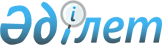 Об утверждении нормативного документа по ведению государственного градостроительного кадастра Республики Казахстан
					
			Утративший силу
			
			
		
					Приказ Председателя Комитета по делам строительства и жилищно-коммунального хозяйства Министерства индустрии и инфраструктурного развития Республики Казахстан от 22 февраля 2019 года № 26-НҚ. Зарегистрирован в Министерстве юстиции Республики Казахстан 26 февраля 2019 года № 18349. Утратил силу приказом Председателя Комитета по делам строительства и жилищно-коммунального хозяйства Министерства индустрии и инфраструктурного развития Республики Казахстан от 17 февраля 2023 года № 29-НҚ.
      Сноска. Утратил силу приказом Председателя Комитета по делам строительства и жилищно-коммунального хозяйства Министерства индустрии и инфраструктурного развития РК от 17.02.2023 № 29-НҚ (вводится в действие по истечении десяти календарных дней после дня его первого официального опубликования).
      В соответствии с подпунктом 23-16) статьи 20 Закона Республики Казахстан от 16 июля 2001 года "Об архитектурной, градостроительной и строительной деятельности в Республике Казахстан", подпунктом 489) функций ведомств пункта 16 Положения о Министерстве индустрии и инфраструктурного развития Республики Казахстан, утвержденного постановлением Правительства Республики Казахстан от 29 декабря 2018 года № 936, ПРИКАЗЫВАЮ:
      1. Утвердить прилагаемый нормативный документ по ведению государственного градостроительного кадастра Республики Казахстан.
      2. Управлению архитектуры, градостроительства и градостроительного кадастра Комитета по делам строительства и жилищно-коммунального хозяйства Министерства индустрии и инфраструктурного развития Республики Казахстан в установленном законодательством порядке обеспечить:
      1) государственную регистрацию настоящего приказа в Министерстве юстиции Республики Казахстан;
      2) в течение десяти календарных дней со дня государственной регистрации настоящего приказа направление на казахском и русском языках в Республиканское государственное предприятие на праве хозяйственного ведения "Республиканский центр правовой информации" для официального опубликования и включения в Эталонный контрольный банк нормативных правовых актов Республики Казахстан;
      3) размещение настоящего приказа на интернет-ресурсе Комитета по делам строительства и жилищно-коммунального хозяйства Министерства индустрии и инфраструктурного развития Республики Казахстан.
      3. Контроль за исполнением настоящего приказа возложить на курирующего заместителя председателя Комитета по делам строительства и жилищно-коммунального хозяйства Министерства индустрии и инфраструктурного развития Республики Казахстан.
      4. Настоящий приказ вводится в действие по истечении десяти календарных дней после дня его первого официального опубликования.
      "СОГЛАСОВАН"Министерство информации и коммуникацийРеспублики Казахстан
      "СОГЛАСОВАН"Министерство сельского хозяйстваРеспублики Казахстан
      "СОГЛАСОВАН"Министерство образования и наукиРеспублики Казахстан
      "СОГЛАСОВАН"Министерство здравоохраненияРеспублики Казахстан
      "СОГЛАСОВАН"Министерство труда и социальной защитынаселения Республики Казахстан
      "СОГЛАСОВАН"Министерство оборонной и космическойпромышленности Республики Казахстан
      "СОГЛАСОВАН"Министерство культуры и спортаРеспублики Казахстан
      "СОГЛАСОВАН"Министерство внутренних делРеспублики Казахстан Нормативный документ по ведению государственного градостроительного кадастра Республики Казахстан Глава 1. Общие положения
      1. Настоящий нормативный документ по ведению государственного градостроительного кадастра (далее – Нормативный документ) распространяется на все мероприятия, направленные на ведение системы государственного градостроительного кадастра Республики Казахстан и является обязательным для использования республиканским государственным предприятием по ведению государственного градостроительного кадастра, созданным по решению Правительства Республики Казахстан (далее – Предприятие), а также базовыми субъектами, определенными в пункте 8 Правил ведения и представления информации и (или) сведений из государственного градостроительного кадастра Республики Казахстан, утвержденных приказом Министра национальной экономики Республики Казахстан от 20 марта 2015 года № 244 (зарегистрирован в Реестре государственной регистрации нормативных правовых актов под № 11111) (далее - Правила).
      2. Настоящий нормативный документ определяет технические аспекты по ведению государственного градостроительного кадастра и его автоматизированной информационной системы, структуру и основное содержание баз данных государственного градостроительного кадастра, порядок обновления данных, общие требования к техническим и программным средствам, основные принципы информационного взаимодействия с другими базами данных и информационными системами.
      3. В настоящем Нормативном документе используются следующие основные понятия:
      1) автоматизированная информационная система государственного градостроительного кадастра – специализированная информационная система государственного градостроительного кадастра, обеспечивающая сбор, хранение, обработку, доступ, отображение и распространение картографических и атрибутивных пространственно-координированных данных (геопространственных данных);
      2) атрибутивные (описательные) данные – совокупность качественных и/или количественных характеристик объекта государственного градостроительного кадастра;
      3) база данных – совокупность данных, созданная согласно установленной нормативными требованиями структуре описывающей характеристики этих данных, а также взаимосвязи между их объектами;
      4) генерализация пространственных данных – обобщение графических и атрибутивных данных о пространственных объектах в автоматическом или ручном режимах;
      5) геоинформационная система (географическая информационная система) – программная система, обеспечивающая сбор, накопление, хранение, анализ и распространение пространственной информации о Земле, объектах земной поверхности, природных, техногенных и общественных процессах и явлениях реального мира;
      6) использование территории – осуществление на территории определенных видов деятельности (функций);
      7) кадастровая справка – документ, содержащий запрашиваемые официальные сведения государственного градостроительного кадастра и характеризующий действующие на определенной территории градостроительные регламенты, условия осуществления градостроительной деятельности, требования и ограничения по использованию земельных участков и расположенных на них объектов недвижимости, другие справочные сведения;
      8) объекты учета государственного градостроительного кадастра – проектируемые, строящиеся и существующие объекты архитектурной, градостроительной и строительной деятельности и связанная с ними/с ней документация;
      9) пространственные данные – информация содержащаяся в автоматизированной информационной системе государственного градостроительного кадастра об объекте архитектурной, градостроительной и строительной деятельности, включающая сведения об его местоположении и свойствах, пространственных и непространственных атрибутах;
      10) состояние территории – совокупность свойств составляющих ее компонентов (природных ландшафтов, застройки, транспортной и инженерной инфраструктур, благоустройства);
      11) административная территория – часть территории, ограниченная границами административно-территориального деления;
      12) административная территория населенного пункта – часть территории, ограниченная границами административно-территориального деления населенного пункта;
      13) топографический план – картографическая (топогеодезическая) основа в виде электронных карт с растровым или загруженным векторным изображением плана местности, выполненная в соответствующем масштабе.
      4. Государственный градостроительный кадастр является составной частью государственной информационно-правовой системы кадастров Республики Казахстан.
      5. Государственный градостроительный кадастр ведется по единой системе и представляет собой единую четырехуровневую систему, включающую кадастры республиканского, областного, районного (области) и базового (населенные пункты, включая города республиканского значения и столицу) уровней.
      6. Информационной основой государственного градостроительного кадастра вышестоящего уровня являются государственные градостроительные кадастры нижестоящих уровней.
      Объектом государственного градостроительного кадастра республиканского уровня является вся территория Республики Казахстан и коммуникационная связь между областями и административными центрами.
      Объектами государственного градостроительного кадастра областного уровня являются территории областей и коммуникационная связь между районами и районными центрами.
      Объектами государственного градостроительного кадастра районного (области) уровня являются территории районов и коммуникационная связь между населенными пунктами.
      Объектами государственного градостроительного кадастра базового уровня являются непосредственно территории населенных пунктов.
      7. Единство системы государственного градостроительного кадастра всех территориальных уровней обеспечивается однотипной правовой, нормативной и методической базой ведения кадастра, а также соблюдением надлежащих требований к технологии ведения государственного градостроительного кадастра, устанавливаемых нормативными правовыми и нормативно-техническими документами. Градостроительный кадастр каждого уровня содержит обязательный свойственный этому уровню набор сведений.
      8. Информация в систему государственного градостроительного кадастра поступает из официальных документов, действующих нормативных правовых актов, утвержденной проектной (проектно-сметной) документации, из государственных информационных систем и государственных кадастров, информационных служб (органы государственной статистики и т.д.), при этом ссылка на источник информации является обязательной и фиксируется в автоматизированной информационной системе государственного градостроительного кадастра. Глава 2. Порядок ведения системы государственного градостроительного кадастра
      9. Для осуществления ведения государственного градостроительного кадастра на начальном этапе проводятся работы по ведению государственного градостроительного кадастра, которые включают правовые, организационные и технические аспекты.
      10. Правовой аспект работ по созданию государственного градостроительного кадастра состоит в нормативном правовом обеспечении работ и включает подготовку и утверждение нормативных и методических документов по ведению государственного градостроительного кадастра, порядку информационного взаимодействия с государственными кадастрами и информационными системами.
      11. Организационный аспект состоит в разработке технико-экономического обоснования автоматизированной информационной системы государственного градостроительного кадастра и согласовании с уполномоченным органом в сфере информатизации, подготовке технического задания на ведение автоматизированной информационной системы государственного градостроительного кадастра, составлении плана работ по ведению государственного градостроительного кадастра.
      12. Технические аспекты ведения автоматизированной информационной системы государственного градостроительного кадастра включают:
      1) подготовку технического проекта системы государственного градостроительного кадастра, разработку специализированного (прикладного) программного обеспечения, выбор и приобретение инструментальных (технических, программных и др.) средств ведения системы;
      2) уточнение состава данных и подготовку классификаторов информации государственного градостроительного кадастра;
      3) проектирование и формирование баз данных, организацию информационного взаимодействия с организациями, владеющими необходимой для системы информацией, ее получение, загрузку и ведение;
      4) формирование информационно-коммуникационной среды.
      13. Для государственного градостроительного кадастра необходимо предусматривать последовательное выполнение следующих основных работ:
      1) ведение автоматизированной информационной системы государственного градостроительного кадастра;
      2) разработка и принятие уполномоченным государственным органом по делам архитектуры, градостроительства и строительства нормативных документов, устанавливающих организационно-правовые основы ведения государственного градостроительного кадастра;
      3) инвентаризация имеющейся информации по всем уровням государственного градостроительного кадастра, подлежащей включению в автоматизированную информационную систему государственного градостроительного кадастра;
      4) приобретение и установка программных и технических средств;
      5) формирование графической базы данных;
      6) заполнение атрибутивной базы данных и пробная эксплуатация основных компонентов государственного градостроительного кадастра;
      7) разработка схемы и механизмов взаимодействия и передачи данных по уровням;
      8) опытно-промышленная эксплуатация (регистрация поступающей информации, организация взаимодействия с другими системами);
      9) наполнение информации государственного градостроительного кадастра;
      10) предоставление сведений из государственного градостроительного кадастра;
      11) интеграция графических материалов и создание цифровой плановой основы по соответствующим категориям;
      12) инвентаризация подземных и надземных коммуникаций на застроенной территории с составлением плана по соответствующим категориям согласно базового кадастра.
      14. Геоинформационная база данных градостроительного кадастра содержит пространственную информацию о существующих, планируемых и проектируемых объектах строительства (реконструкции) или объектах градостроительного проектирования, расположенных на поверхности и подземном пространстве территории Республики Казахстан.
      15. Сбор, хранение, обработка, доступ, отображение и распространение пространственных данных в государственном градостроительном кадастре всех территориальных уровней осуществляется с помощью автоматизированной информационной системы государственного градостроительного кадастра, создающейся на базе специализированных программно-аппаратных комплексов по единой методике.
      16. Автоматизированная информационная система государственного градостроительного кадастра состоит из трех основных подсистем:
      подсистема электронного документооборота;
      геоинформационная подсистема;
      интеграционная подсистема.
      Подсистема электронного документооборота, предназначенная для ведения, поиска, контроля, анализа и выдачи документов имеет следующие модули:
      справочник документов, подлежащих хранению или формированию в базе данных государственного градостроительного кадастра Республики Казахстан – для создания, хранения и использования стандартных форм документов, используемых в градостроительной деятельности;
      справочник типовых регламентов работ с документами (заявлениями) – для унификации процессов рассмотрения и работы с делами и документами градостроительной деятельности;
      модуль регистрации, хранения и контроля кадастровых дел и документов, для работы с документами и делами, используемыми или сформированными в процессе градостроительной деятельности.
      17. Структура системы электронного документооборота и структурная схема кадастрового документооборота принимаются в соответствии с кадастровым документооборотом государственного градостроительного кадастра согласно приложению 1 к настоящему Нормативному документу, содержащим перечень таблиц с описанием типов данных подлежащих хранению с их целевым назначением. Документы должны иметь привязку к пространственным и атрибутивным данным.
      18. Геоинформационная подсистема, предназначенная для ведения и анализа пространственной информации должна быть представлена в форматах определяемых для геоинформационных систем (*.mdb, *.gdb). Сведения о градостроительных объектах учета в системе государственного градостроительного кадастра представлены в виде совокупности графических и атрибутивных данных.
      19. Приложения геоинформационных систем предоставляют пользователям следующие возможности:
      1) графического представления пространственных данных картографической информации;
      2) ведения картографической информации;
      3) предоставления атрибутивных данных картографических объектов;
      4) анализа пространственной информации;
      5) организации совместного доступа и управления пространственными данными;
      6) совместного редактирования данных одной пространственной базы одновременно с несколькими пользователями системы посредством поддержки продолжительных сеансов редактирования (транзакций), альтернативных версий данных и истории изменений;
      7) хранения больших объемов как векторных, так и растровых данных с сохранением быстрого доступа к этим данным, особенно, ограниченной выборки из большого объема;
      8) обеспечение защиты информации.
      Структура базы атрибутивных данных принимается в соответствии с приложением 2 к настоящему Нормативному документу.
      20. Показатели, фиксирующие пространственное положение объектов, отображаемые в графическом виде являются графическими данными объектов. Информационные единицы государственного градостроительного кадастра фиксируются в графической базе данных соответствующего масштаба и характеризуются перечнем показателей. Структуру графических данных государственного градостроительного кадастра республиканского, областного, районного и базового уровней следует принимать в соответствии с приложениями 3, 4, 5 и 6 к настоящему Нормативному документу соответственно.
      21. В интеграционную подсистему входят следующие функциональные модули:
      1) модуль импорт информации, предназначенный для передачи атрибутивной и графической информации картографических объектов из геоинформационной подсистемы в подсистему электронного документооборота;
      2) модуль экспорта информации, предназначенный для передачи данных, собранных в подсистеме электронного документооборота в ходе регистрации объектов учета государственного градостроительного кадастра, в геоинформационную подсистему. Передача данных осуществляется только после прохождения объектов градостроительного кадастра процесса сдачи – приемки в эксплуатацию;
      3) модуль вызова функций подсистемы электронного документооборота из геоинформационной подсистемы, предназначенный для осуществления "вывода" сведений из подсистемы электронного документооборота для указанного картографического объекта путем вызова соответствующей карточки объекта учета государственного градостроительного кадастра Республики Казахстан;
      4) модуль картографические отчеты, предназначенный для создания, формирования и вывод отчетов на экран.
      22. Объектами учета градостроительного кадастра являются все существующие, строящиеся и проектируемые объекты архитектурной, градостроительной и строительной деятельности на определенной территории и связанные с ними официальные документы, установленные (определенные) нормативными правовыми актами и нормативно-техническими документами Республики Казахстан в сфере архитектуры, градостроительства и строительства.
      23. Состав данных и их структура, приведенные в настоящем Нормативном документе, обязательны к применению.
      24. Автоматизированная информационная система государственного градостроительного кадастра обеспечивает генерализацию графических и атрибутивных данных об учетных структурно-территориальных единицах и учетных кадастровых объектах всех типов и предоставление их в виде тематических схем, таблиц и текстовых документов в зависимости от конкретных задач, определяемых Правительством Республики Казахстан, центральными и местными исполнительными органами и другими пользователями.
      25. Генерализация (обобщение) данных государственного градостроительного кадастра производится в автоматическом или ручном режимах с учетом поставленных задач.
      26. Пространственную привязку объектов государственного градостроительного кадастра выполняют в системе координат World Geodetic System 1984 и местных (локальных) системах координат. Глава 3. Информационное обеспечение автоматизированной информационной системы государственного градостроительного кадастра
      27. Автоматизированная информационная система государственного градостроительного кадастра обеспечивает функционирование государственного градостроительного кадастра в автоматизированном режиме. Автоматизированная информационная система государственного градостроительного кадастра реализовывает функции ввода, контроля, актуализации, хранения, обработки и представления пространственных, атрибутивных данных и показателей, в соответствии со следующими общими требованиями:
      1) точность, достоверность, сохранность и полнота информации во всех обрабатывающих процедурах автоматизированной информационной системы государственного градостроительного кадастра;
      2) единый картографический фон картографических данных во всех компонентах автоматизированной информационной системы государственного градостроительного кадастра;
      3) единый интерфейс диалоговых окон, форм ввода и отображения информации;
      4) восстановление баз данных автоматизированной информационной системы государственного градостроительного кадастра при аппаратных и программных сбоях;
      5) защита от несанкционированного доступа в зависимости от категории пользователя (аутентификация пользователей);
      6) технологическая основа функционирования автоматизированной информационной системы государственного градостроительного кадастра для процедур обработки и ведения картографической информации - автоматизированная геоинформационная система.
      28. Информационное обеспечение автоматизированной информационной системы государственного градостроительного кадастра представляет собой совокупность сведений об объектах градостроительства, базовых описаний, нормативно-справочной информации (классификаторов) и информационных технологий, позволяющих осуществить формирование и актуализацию информационных ресурсов государственного градостроительного кадастра.
      29. При разработке информационного обеспечения автоматизированной информационной системы государственного градостроительного кадастра выполняются следующие требования:
      1) централизованное хранение и обработка информации;
      2) возможность обмена данными между отдельными компонентами системы, а также их агрегирования в зависимости от типа и уровня принятия решений;
      3) развитие информационной базы путем наращивания данных и организации новых информационных связей;
      4) оперативность выдачи данных;
      5) актуальность и непротиворечивость хранимых данных.
      Достижение вышеуказанных требований осуществляется за счет:
      1) постоянного мониторинга градостроительной ситуации, хранения ретроспективы изменений, вносимых в данные документов, справочников и других информационных объектов системы, регистрации оснований и исполнителей внесения изменений;
      2) информационной совместимости всех элементов системы на терминологическом, классификационном, картографическом, лексико-семантическом уровнях и уровне описания типов данных.
      30. Общесистемное программное обеспечение строится на базе, имеющихся на рынке операционных систем и программных средств, которые обеспечивают функционирование в сетевом режиме всего комплекса технических средств и специализированного прикладного программного обеспечения автоматизированной информационной системы государственного градостроительного кадастра, а также поддержку информационного обмена с организациями - первоисточниками исходных данных и пользователями кадастровой информации.
      31. Специализированное прикладное программное обеспечение служит для решения конкретных задач, стоящих перед автоматизированной информационной системы государственного градостроительного кадастра и отвечает следующим требованиям:
      1) надежность – обеспечение сохранности и достоверности, восстанавливаемость информации на случай аппаратных или программных сбоев, защита от ошибок и неквалифицированных действий персонала;
      2) функциональность – соответствие потребностям и уровню квалификации пользователей (по набору функций, удобству, простоте работы и быстроте освоения);
      3) гибкость – возможность быстрого приспособления к изменениям предметной области с минимальным изменением кодов (подключения новых массивов информации, расширения перечня реализуемых функций, модификации имеющихся функций, совместимости с различными видами оборудования);
      4) многопользовательский режим – предоставление возможности работы с системой одновременно нескольким пользователям с обеспечением целостности данных, их достоверности и контроля за пользовательскими полномочиями доступа к информации и функциональным возможностям системы.
      32. Ядро прикладного программного обеспечения составляют подсистемы управления графическими и таблично-текстовыми базами данных, а также программное обеспечение интерфейса между подсистемами, базовой геоинформационной системы и системы управления базами данных.
      В качестве базовой геоинформационной системы используется система, обеспечивающая хранение, обработку и редактирование массива пространственных данных в хранилище данных на основе системы управления базами данных.
      В качестве системы управления базами данных используются системы поддерживающие Structured query language - интерфейс и обеспечивающие возможность защиты информации.
      Геоинформационные системы и система управления базами данных соответствуют требованиям, указанным в классификаторе функциональных назначений зданий и сооружений согласно приложению 7 к настоящему Нормативному документу. 
      33. Программные средства администрирования обеспечивают общее управление технологическим процессом ведения автоматизированной информационной системы государственного градостроительного кадастра и включают в себя программные модули, реализующие следующие функции:
      1) настройка конфигурации системы (подключение, отключение, блокировка, разблокировка и реконфигурация рабочих мест);
      2) работа с пользователями (регистрация, назначение паролей, назначение и изменение полномочий доступа к информации);
      3) тестирование баз данных, выдача информации по состоянию баз данных;
      4) копирование (восстановление) баз данных.
      34. Программные средства ввода информации обеспечивают в автоматизированном режиме:
      1) ввод и преобразование исходных данных градостроительного кадастра, передаваемых из организаций – первоисточников данных;
      2) прием исходных данных, передаваемых по телекоммуникационным каналам;
      3) ввод алфавитно-цифровой информации с использованием экранных форм;
      4) ввод картографической информации по растровой подложке;
      5) ввод картографической информации по векторной подложке, в качестве которой может быть использована картографическая информация из любых баз исходных данных градостроительного кадастра;
      6) геометрическее построение в процессе ввода картографической информации;
      7) вставку картографической информации из библиотек типовых элементов или других баз исходных данных градостроительного кадастра;
      8) отображение на экране дисплея кадастровых участков и районов в процессе ввода картографической информации;
      9) автоматизированную привязку вводимой картографической информации к базовому топоплану (кадастровому картографическому фону).
      35. Программные средства переработки исходной информации обеспечивают в автоматизированном режиме:
      1) преобразование информации в форматы, используемые в автоматизированной информационной системе государственного градостроительного кадастра;
      2) распределение и загрузку исходной информации в базы исходных данных автоматизированной информационной системы государственного градостроительного кадастра.
      36. Программные средства вывода информации обеспечивают в автоматизированном режиме:
      1) вывод табличных и картографических документов на различные типы периферийных устройств;
      2) генерацию отчетов при выводе табличной информации;
      3) заливку контуров кадастровых карт и схем различными цветами в соответствии с семантической информацией;
      4) изменения типа, толщины и цвета линий на кадастровых картах и схемах в соответствии с семантической информацией;
      5) расстановку на кадастровых картах и схемах условных обозначений в соответствии с семантической информацией;
      6) преобразование выходной информации для ее передачи по телекоммуникационным каналам.
      37. Программные средства обработки информации обеспечивают в автоматизированном режиме:
      1) автоматическое устранение систематических ошибок ввода картографической информации;
      2) построение топологической структуры контурной сети;
      3) совмещение и наложение картографической информации из различных баз исходных данных градостроительного кадастра;
      4) автоматизированное формирование кадастровых документов (планов, карт, схем).
      38. Программные информационно-справочные средства обеспечивают в автоматизированном режиме:
      1) реализацию запросов из табличной информации в картографическую;
      2) реализацию запросов из картографической информации в табличную;
      3) визуализацию найденной картографической информации на экране дисплея при помощи специальных средств отображения.
      39. Программные средства анализа информации обеспечивают в автоматизированном режиме:
      1) расчет балансов по различным территориальным образованиям;
      2) расчет средних и итоговых показателей, характеризующих объекты государственного градостроительного кадастра;
      3) статистический анализ информации;
      4) моделирование процессов, связанных с градостроительной деятельностью.
      40. Конкретные требования к разрабатываемому прикладному программному обеспечению устанавливаются на последующих стадиях проектирования.
      41. Техническое обеспечение автоматизированной информационной системы государственного градостроительного кадастра представляет собой комплекс программно-технических средств, который включает в себя:
      1) локальную вычислительную сеть, состоящую из структурированной кабельной сети и сетевого активного оборудования;
      2) систему выделенного электропитания и заземления;
      3) серверы с массивами дисковой памяти для хранения и оперативного использования исходных данных и информационных ресурсов государственного градостроительного кадастра;
      4) средства архивирования и резервного копирования информации;
      5) рабочие станции с установленным на них программным обеспечением автоматизированных рабочих мест;
      6) периферийное оборудование для печати, копирования, сканирования различной документации;
      7) средства информационного обмена между республиканским, областным, районным (области) и базовыми уровнями, через каналы связи единой транспортной сети и (или) интернет.
      42. Серверы являются центрами хранения, обработки и обмена информацией и обеспечивают логическую связь всего комплекса решаемых задач, к которым предъявляются повышенные требования по производительности и надежности.
      Суммарный объем массивов дисковой памяти файловых серверов должен с учетом дублирования при использовании Redundant Array of Independent Disks (уровня 1 или 5, 1+0) обеспечивать хранение и оперативный доступ ко всем базам исходных данных по существующему и проектному слоям, а также информационным ресурсам государственного градостроительного кадастра.
      43. Средства архивирования и резервного копирования кадастровой информации располагаются на рабочих станциях группы администратора локальной вычислительной сети. В качестве таких средств, для надежности используются накопители нескольких типов:
      на жестких дисках (винчестеры);
      устройства записи на лазерные диски (DVD-RW, Blu-Ray).
      44. Структурированная кабельная сеть обеспечивает подключение персональных компьютеров, серверов и периферийного оборудования со скоростями передачи пакетов 1 Гбит/сек.
      Сетевое оборудование (коммутаторы и др.), соединяющее сервер системы управления базами данных и сервер приложений, а также рабочие станции, имеют пропускную способность не менее 1 Гбит/сек.
      Магистральные кабельные соединения совместно с активным оборудованием (модемы) обеспечивают скорость передачи пакетов 512 Кбит/сек и выше.
      Все применяемые компоненты кабельных соединений отвечают требованиям стандарта ANSI/TIA/EIA-568-A 1995 Category 5.
      Все интерфейсы и стыки аппаратуры соответствовуют требованиям Международного консультативного комитета по телеграфии и телефонии.
      45. Окончательный набор всех технических средств определяется на этапе рабочего проектирования автоматизированной информационной системы государственного градостроительного кадастра.
      46. Операционная система серверов обеспечивает:
      1) поддержку 64-битных серверных аппаратных платформ;
      2) независимость работы прикладных программ от конкретных реализаций аппаратных платформ;
      3) прозрачность работы с телекоммуникациями и сетевыми протоколами независимо от физической реализации;
      4) многозадачную и многопоточную работу прикладных программ.
      Операционная система поддерживает ограничение времени выполнения, количество использования дискового пространства как для пользователей, так и для запускаемых задач. 
      Операционная система имеет достаточно большое количество уровней приоритета для выполняемых системных и прикладных процессов, а также развитые интегрированные возможности по безопасности и защите сервера и данных.
      В комплект системного программного обеспечения сервера входят средства управления сетевыми и информационными ресурсами.
      47. Подсистема бесперебойного питания сервера обеспечивает:
      электропитание оборудования сервера в течение как минимум 10 минут при отключении электропитания (время, необходимое для корректного завершения работы системного и прикладного программного обеспечения, развернутого на сервере);
      защиту оборудования от перенапряжения.
      48. Надежность системы обеспечивается следующими средствами:
      1) выбором надежного оборудования и его структурным резервированием;
      2) организацией системы бесперебойного питания;
      3) резервным копированием базы данных;
      4) строгой регламентацией доступа к ресурсам системы;
      5) использованием средств безопасности вычислительной сети и защиты информации;
      6) иными техническими, организационными или административными мероприятиями.
      49. Требования к защите баз данных от ошибочных действий персонала содержатся в соответствующих инструкциях персоналу, принимающему участие в эксплуатации системы. В инструкции следует включить:
      1) однозначное разграничивание функций персонала;
      2) указания о действиях в сбойных ситуациях, как в автоматизированном режиме работы, так и при выполнении ручных технологических операций (меню, подсказки, контрольные точки, архивы и т.д.).
      50. Правила рисования объектов на векторной карте представлены в приложении 8 к настоящему Нормативному документу. Глава 4. Обеспечение безопасного хранения кадастровой информации
      51. Основной целью обеспечения информационной безопасности системы государственного градостроительного кадастра является предотвращение ущерба государственным интересам в результате разглашения, утраты, утечки, искажения и уничтожения информации, ее незаконного использования, нарушения работ технических средств, приводящих к недоступности информации в системах ее обработки и передачи.
      52. Основными задачами обеспечения информационной безопасности системы государственного градостроительного кадастра являются:
      1) отнесение информации к категории ограниченного доступа - служебной и коммерческой тайны;
      2) своевременное выявление, оценка и прогнозирование источников угроз информационной безопасности, причин и условий, способствующих нанесению ущерба государственным интересам, нарушению нормального функционирования развития системы государственного градостроительного кадастра;
      3) создание механизма оперативного реагирования на угрозы информационной безопасности и негативные тенденции в системе информационных отношений;
      4) эффективное пресечение незаконных посягательств на информационные ресурсы, технические средства и информационные технологии, а также использование в этих целях организационно-правовых и технических мер и средств защиты информации;
      5) создание условий для максимально возможного возмещения и локализации наносимого государственным интересам ущерба неправомерными действиями физических и юридических лиц, ослабление негативного влияния и ликвидация последствий нарушения информационной безопасности.
      53. Комплекс принятых мер для защиты информации в системе государственного градостроительного кадастра должен обеспечивать выполнение следующих основных требований:
      1) защиту от несанкционированного доступа к обрабатываемой информации и занесенной в автоматизированную информационную систему государственного градостроительного кадастра;
      2) защиту информации от утечки при ее обработке, хранении и передаче по каналам связи;
      3) обеспечение аутентификации пользователей, участвующих в информационном обмене (подтверждение подлинности отправителя и получателя информации);
      4) обеспечение контроля доступа к информации и возможности доказательства правомочности действий пользователей, обслуживающего персонала государственного градостроительного кадастра и посторонних лиц при нарушениях информационной безопасности;
      5) обеспечение защиты информации при возникновении неисправностей средств информатизации, а также средств защиты информации;
      6) обеспечение информационной безопасности при осуществлении информационного обмена по государственным каналам связи единой транспортной сети государственных органов;
      7) обеспечение резервной копии электронных информационных ресурсов.
      54. Система обеспечения информационной безопасности предусматривает комплекс организационных, программных и технических средств и мер по защите информации в процессе традиционного документооборота, при обработке и хранении информации в государственный градостроительный кадастр и при передаче информации по каналам связи.
      55. Комплекс организационных мероприятий предполагает:
      1) установление разрешительной системы допуска исполнителей (пользователей, обслуживающего персонала) к работам, документам и информации конфиденциального характера;
      2) ограничение доступа исполнителей и посторонних лиц в помещения, где проводятся работы по ведению государственного градостроительного кадастра и размещены средства информатизации и коммуникации, на которых обрабатывается (хранится, передается) информация конфиденциального характера, непосредственно к самим средствам информатизации и коммуникациям;
      3) разграничение доступа пользователей и обслуживающего персонала к информационным ресурсам, программным средствам обработки (передачи) и защиты информации государственного градостроительного кадастра различного уровня и назначения;
      4) надежное хранение традиционных и машинных носителей информации, ключей (ключевой документации) и их обращение, исключающее их хищение, подмену и уничтожение.
      Серверные помещения должны соответствовать требованиям международного стандарта EIA/TIA-569. Глава 5. Формы и порядок предоставления информации в государственный градостроительный кадастр Республики Казахстан
      56. Данные государственного градостроительного кадастра по степени доступа подразделяются на три типа:
      1) открытый тип – информация, открытая для общего доступа и предоставления по запросу юридических и физических лиц без ограничения; исключение составляет информация, носящая конфиденциальный характер (адресные данные, паспортные данные, данные о стоимости и т.д.);
      2) тип информации для служебного пользования - информация, предназначенная только для служебного пользования сотрудников службы кадастра и органов, ведомств и служб, входящих в число участников ведения государственного градостроительного кадастра;
      3) тип информации секретный – информация, носящая закрытый (секретный) характер, к которой относится информация, имеющая стратегические назначения (объектов безопасности, спецслужб, силовых структур и т.д.). Данная информация предоставляется органам, имеющим отделы по защите государственных секретов, прошедших аккредитацию в органах национальной безопасности.
      57. Информация государственного градостроительного кадастра, не имеющая ограничений доступа, предоставляется физическим и юридическим лицам согласно их запросу. Ограничения доступа к информации государственного градостроительного кадастра, представляющей государственную или коммерческую тайну, устанавливаются в порядке, предусмотренном законодательством. Пользование государственного градостроительного кадастра осуществляется в форме ознакомления и (или) получения стандартно оформленных на бумажных, электронных носителях кадастровых справок, опорной кадастровой информации, а также непосредственного санкционированного доступа к базам данных государственного градостроительного кадастра с применением программно-аппаратных средств.
      58. Кадастровая опорная информация - комплексная (графическая и семантическая) аналитическая информация по использованию территории, предоставляемая по запросу (заданию) пользователей для разработки программ социально-экономического развития и градостроительных проектов и другой отраслевой проектной документации.
      59. Кадастровая справка выдается по запросу физических и юридических лиц, содержит лишь запрашиваемые сведения и носит информационный характер.
      60. Аппаратно-программный комплекс автоматизированной информационной системы государственного градостроительного кадастра следует принимать в соответствии с положениями главы 3 настоящего Нормативного документа.
      61. Предприятие в процессе своей деятельности взаимодействуют с юридическими лицами, являющимися источниками исходных данных государственного градостроительного кадастра или пользователями (потребителями) кадастровой информации.
      62. Для формирования и обновления баз данных служба государственного градостроительного кадастра должна получать в установленном порядке от центральных и местных исполнительных органов графическую, статистическую, текстовую и иную информацию в соответствии с составом данных государственного градостроительного кадастра. Глава 6. Взаимодействие автоматизированной информационной системы государственного градостроительного кадастра с государственными информационными системами и информационными ресурсами
      63. Автоматизированная информационная система государственного градостроительного кадастра обеспечивает взаимодействие с электронными информационными ресурсами и другими информационными системами посредством единой транспортной сети государственных органов в соответствии с требованиями Закона Республики Казахстан от 24 ноября 2015 года "Об информатизации".
      64. Обмен информацией между территориальными уровнями государственного градостроительного кадастра осуществляется по единой транспортной сети с использованием выделенных линий связи.
      65. Представление информации и (или) сведений для внесения в государственный градостроительный кадастр и их сроки регламентируются Правилами. Кадастровый документооборот государственного градостроительного кадастра Таблица 1.1 Структура базы данных кадастрового документооборота государственного градостроительного кадастра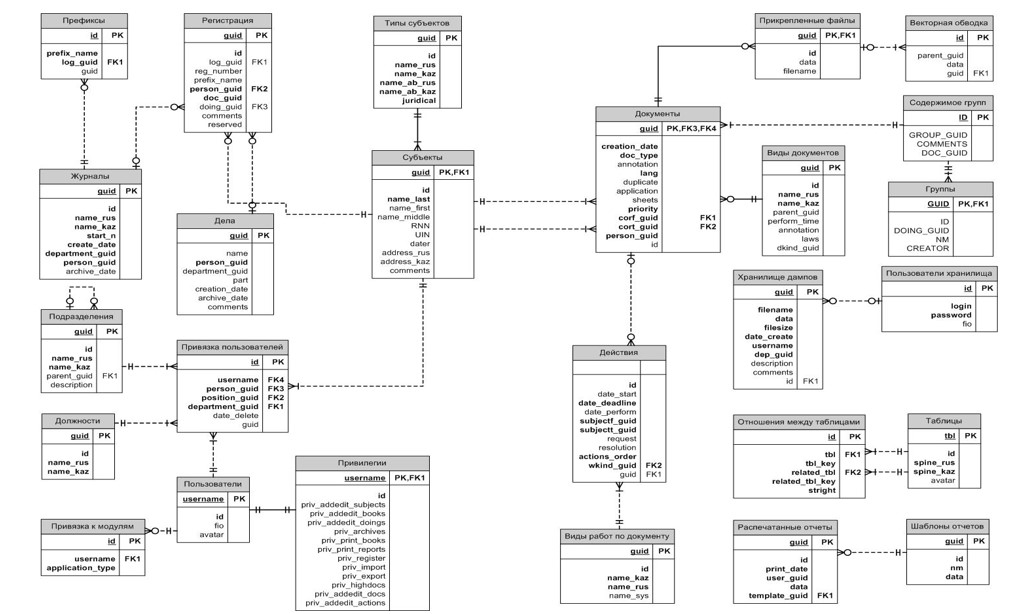  Рисунок 1.1 - Структурная схема кадастрового документооборота базы данных ГГК Структура базы атрибутивных данных Таблица 2.1 Структура базы атрибутивных данных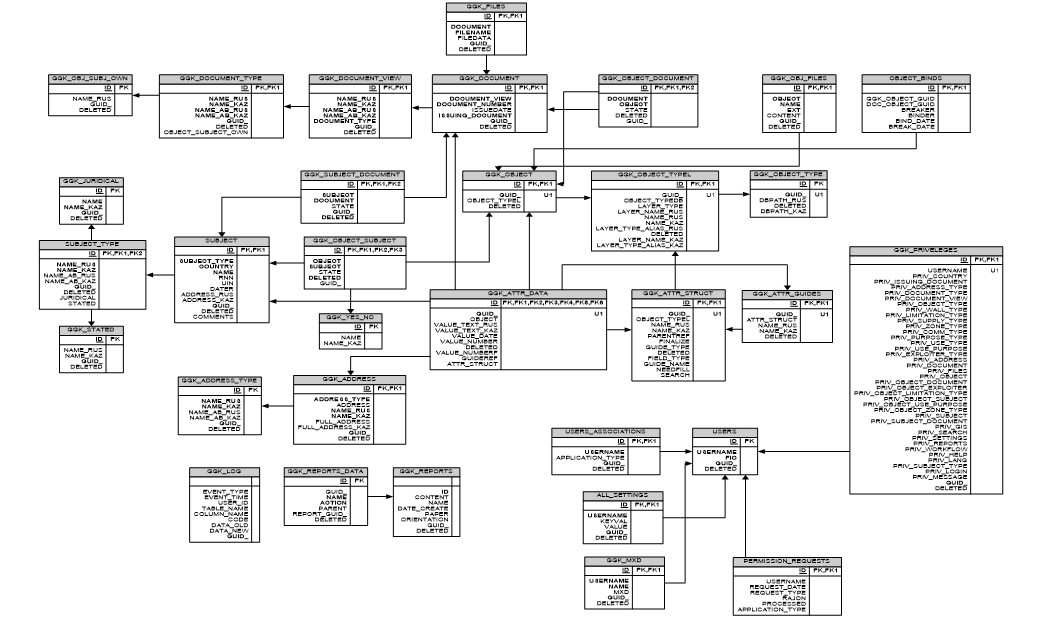  Рисунок 2.1 - Структурная схема базы атрибутивных данных государственного градостроительного кадастра Структура графических данных государственного градостроительного кадастра республиканского уровня  Таблица 3.1 - Наборы и классы пространственных объектов графических данных государственного градостроительного кадастра Республиканского уровня (RP) Таблица 3.2 - Атрибутивные поля классов пространственных объектов государственного градостроительного кадастра Республиканского уровня Таблица 3.3 - Объекты классов пространственных объектов государственного градостроительного кадастра Республиканского уровня Структура графических данных государственного градостроительного кадастра областного уровня   Таблица 4.1 - Наборы и классы пространственных объектов графических данных государственного градостроительного кадастра областного уровня (OB) Таблица 4.2 - Атрибутивные поля классов пространственных объектовгосударственного градостроительного кадастра областного уровня Таблица 4.3 - Объекты классов пространственных объектов ГГК областного уровня Структура графических данных государственного градостроительного кадастра районного уровня  Таблица 5.1 - Наборы и классы пространственных объектов графических данных государственного градостроительного кадастра районного уровня (RN) Таблица 5.2 - Атрибутивные поля классов пространственных объектов государственного градостроительного кадастра районного уровня Таблица 5.3 - Объекты классов пространственных объектов ГГК районного уровня Структура графических данных государственного градостроительного кадастра базового уровня  Таблица 6.1 - Наборы и классы пространственных объектов графических данных государственного градостроительного кадастра базового уровня (BS) Таблица 6.2 - Атрибутивные поля классов пространственных объектов ГГК базового уровня Таблица 6.3 - Объекты классов пространственных объектов ГГК базового уровня Классификатор функциональных назначений зданий и сооружений Таблица 7.1 Функциональное назначение зданий и сооружений Правила рисования объектов на векторной карте Таблица З.1 - Правила рисования объектов на векторной карте М 1:2000 Основные требования к геоинформационным системам и системам управления базами данных
      Базовая геоинформационная система автоматизированной информационной системы государственного градостроительного кадастра Республики Казахстан исполняет следующий круг задач и удовлетворяет следующим основным требованиям:
      1. Хранение пространственных данных в многопользовательском хранилище большого объема на основе системы управления базой данных.
      Функциональные требования:
      1) Поддержка различных промышленных объектно-ориентированных систем управления базами данных.
      2) Поддержка различных операционных систем.
      3) Поддержка различных типов пространственных данных, включая векторный, растровый и сетевой.
      4) Поддержка различных форматов хранения пространственных данных в СУБД, включая ArcSDECompressedBinary, ST_GEOMETRY, Oracle Spatial, Microsoft SQL Servergeometry/geography, PostGISGeometry, InformixSpatialDatablade, DB2 SpatialExtender, OGC well-known binary geometry storage .
      5) Поддержка формата базы геоданных, включая возможности формирования классов пространственных объектов, анализа топологических взаимосвязей между пространственными объектами, формирование классов отношений между классами пространственных объектов, создание картографических представлений данных, формирование сетевых наборов данных, подтипов пространственных объектов, атрибутивных доменов, наборов и мозаик растровых данных.
      6) Пространственная и атрибутивная индексация данных.
      7) Учет временной составляющей пространственных данных.
      8) Возможность подключения к хранилищу данных из различных типов клиентов, включая пользовательские геоинформационные систем-пакеты.
      9) Возможность подключения к многопользовательскому хранилищу через серверную службу или напрямую с использованием клиентской части программного обеспечения системы управления базой данных.
      10) Многопользовательское редактирование пространственных данных на основе долгих или коротких транзакций с механизмами ручного, автоматического и полуавтоматического разрешения конфликтов. При редактировании на основе долгих транзакций необходима поддержка многоверсионности данных. При прямом редактировании на основе коротких транзакций необходима поддержка различных уровней изоляции подключений к СУБД.
      11) Хранение истории изменения данных с использованием исторических версий для отслеживания хронологии редактирования данных.
      12) Формирование распределенного хранилища пространственных данных с поддержкой функций удаленной репликации и синхронизации через веб-сервис с учетом геоинформационной специфики данных (такие элементы, как топологические взаимосвязи, классы отношений, пространственная привязка, многоверсионность, подтипы и домены).
      13) Администрирование хранилища пространственны данных через командную строку или графический интерфейс.
      14) Обеспечение безопасности геоданных на уровне хранилища путем разграничения доступа на основе учетных записей СУБД и/или операционной системы.
      1. Публикация геоинформационных ресурсов для совместного использования географических данных неограниченным числом пользователей через различные сервисы.
      Функциональные требования:
      1) Публикация в виде геоинформационных веб-сервисов карт, глобусов, 3D-моделей, данных дистанционного зондирования земли из космоса, аналитических инструментов и моделей для пространственного анализа на стороне сервера в многопотоковом режиме, баз геоданных для удаленной репликации, синхронизации изменений и редактирования через Интернет, индексов и баз метаданных для поиска геоинформационных ресурсов, адресных локаторов для геокодирования объектов;
      2) использование в качестве источника пространственных данных различных типов хранилищ, включая однопользовательские и многопользовательские базы геоданных, шейпфайлы и покрытия.
      3) кэширование картографических, глобусных сервисов и сервисов изображений для повышения производительности с хранением кэша на сервере;
      4) использование готовых шаблонов картографических веб-приложений для подготовки без программирования готовых веб-сайтов, использующих все виды геоинформационных веб-сервисов;
      5) редактирование пространственных данных через веб-браузер с учетом геоинформационной специфики данных;
      6) возможность разработки веб-сайтов с ГИС-содержимым на основе технологий .NET, Java, JavaScript, Flex и Silverlight с возможностью отображения карт, анализа и редактирования данных и построения отчетов на основе использования всех видов геоинформационных веб-сервисов, а также предоставление программного интерфейса для разработки браузерных веб-приложений;
      7) интеграция с массовыми картографическими сервисами;
      8) поддержка открытых стандартов обмена пространственными данными, таких как WMS, WFS, WCS, CSW, KML;
      9) доступ к геоинформационным веб-сервисам через интерфейсы REST (RepresentationalStateTransfer) или SOAP (SimpleObjectAccessProtocol);
      10) расширение функциональности сервера геоинформационной системы путем разработки собственных расширений серверных объектов (ServerObjectExtensions, SOE), позволяющим формировать уникальные типы геоинформационных веб-сервисов;
      11) управление всеми функциями сервера геоинформационной системы через веб-интерфейс;
      12) возможность клиентского подключения к сервисам из пользовательских пакетов геоинформационной системы;
      13) поддержка различных операционных систем;
      14) обеспечение безопасности доступа к сервисам и приложениям путем использования стандартных средств веб-авторизации и аутентификации (обычная, встроенная и дайджест-аутентификация, членство .NET и сервис токенов). Интеграция с пользователями операционной системы (ActiveDirectory) или хранение пользователей и ролей в таблице в базе данных;
      15) распределение компонентов сервера геоинформационной системы на несколько физических или виртуальных серверов, включая возможности: выделения отдельно сервера данных геоинформационной системы, поддерживающего многопользовательское хранилище пространственных данных, сервера геоинформационной системы публикации для предоставления многопользовательского доступа к геоинформационным ресурсам и веб-сервера для поддержки работы геоинформационных веб-приложений; распределения сервера геоинформационной системы публикации на менеджер серверных объектов, принимающий запросы на использование сервисов, и несколько контейнеров серверных объектов, обрабатывающих эти запросы;
      16) публикация геоинформационных веб-сервисов для использования с мобильных устройств, включая функции визуализации, редактирования и синхронизации изменений;
      17) расширенный набор инструментов пространственного анализа на стороне сервера, включая следующие функции: создание растровых данных и проведение пространственного моделирования; создание и анализ трехмерных поверхностей, для решения таких задач, как определение зон видимости, моделирование рельефа; создание, поддержка и анализ пространственных сетей и маршрутизации; геостатистический анализ данных;
      18) разработка геоинформационных веб-приложений на основе Enterprise Java Beans;
      19) публикация данных дистанционного зондирования земли из космоса (ДЗЗ), объединенных в растровые мозаики, в виде сервиса изображений, поддерживающего функции: использование ДЗЗ, хранящихся в файловом архиве, без необходимости предварительной обработки; построение растровых мозаик; фотограмметрическая обработка данных на лету, в том числе ортотрансформирование, классификация и коррекция гистограммы; автоматическое вычисление индексов, таких как индекс NDVI; управление алгоритмом построения мозаик со стороны клиента; получение клиентом исходных изображений; использование сервиса как слоя карты на стороне клиента;
      20) расширенный набор инструментов пространственного анализа на стороне сервера, включая следующие функции:
      прямое чтение и использование известных форматов геоинформационной системы векторных данных (свыше 70), включая GML, XML, AutoDeskDWG/DXF, MicrostationDesign, MapInfoMID/MIF и TAB, Oracle и OracleSpatial, IntergraphGeoMediaWarehouse;
      передача геоданных пользователям в различных ГИС-форматах векторных данных;
      импорт данных из десятков форматов геоинформационной системы в базу геоданныхArcGIS;
      моделирование процессов импорта и экспорта данных;
      создание собственных форматов данных;
      2. Управление пространственными данными.
      Функциональные требования:
      1) Формирование хранилища пространственных данных – однопользовательской базы геоданных;
      2) редактирование и ввод геоданных, находящихся в однопользовательской базе геоданных;
      3) загрузка координат точечных пространственных объектов из текстового файла или таблицы;
      4) оцифровка пространственных данных на основе отсканированных бумажных карт или растровых изображений;
      5) управление пространственной привязкой данных с применением различных проекций и датумов;
      6) запросы, идентификация, поиск геоданных;
      7) учет временной составляющей данных;
      8) построение пространственных и атрибутивных индексов геоданных;
      9) чтение, импорт, конвертирование и управление различными типами и форматами пространственных данных, включая статистические данные, чертежи системы автоматизированного проектирования, аэро и космические снимки, веб-сервисы, метаданные;
      10) управление подтипами и доменами геоданных;
      11) моделирование классов отношений на основе классов пространственных объектов.
      12) использование интерактивных мозаик растров, поддерживающих функции ортотрансформирования, классификации и коррекции гистограммы, расчета индексов;
      13) использование шаблонов картографических слоев при редактировании геоданных;
      14) импорт данных GPS;
      15) простейший набор инструментов генерализации векторных данных;
      16) использование всех видов геоинформационных веб-сервисов, предоставляемых сервером геоинформационной системы, в качестве картографических слоев, аналитических инструментов и источников данных;
      17) подключение к многопользовательскому хранилищу пространственных данных через серверную службу или напрямую с использованием клиентской части программного обеспечения системы управления базами данных;
      18) подготовка геоинформационных ресурсов для публикации всех видов геоинформационных веб-сервисов на сервере;
      19) создание административного подключения к серверу геоинформационной системы для загрузки ресурсов, создания новых и редактирования свойств существующих геоинформационных веб-сервисов;
      20) предварительное построение кэша картографических и глобусных сервисов;
      21) подготовка высококачественных интерактивных и печатных карт, снабженных легендой и математической основой с использованием определяющих запросов, масштабных зависимостей слоев, картографических представлений, сложной символики и классификации объектов;
      22) экспорт карт в различные форматы, включая MXD, PDF, JPEG, AI, BMP, WMF, TIFF;
      23) создание отчетов и диаграмм на основе пространственных данных и карт;
      24) создание и использование шаблонов карт;
      25) инструменты размещения подписей на карте с использованием правил и весов и исключением перекрывания;
      26) использование библиотек картографических символов и создание собственных символов;
      27) создание картографическиханимаций;
      28) преобразование проекции картографических слоев на лету;
      29) использование разнообразных способов картографического изображения, включая качественный и количественный фон, значковый, локализованных диаграмм, картограмм и картодиаграмм, ареалов, точечный, линейный, изолиний, послойной окраски и другие;
      30) функции пространственного и атрибутивного запроса, оверлея слоев пространственных данных, подготовки моделей и скриптов для сложного ГИС-анализа;
      31) базовый набор инструментов пространственного анализа;
      32) функции извлечения, статистической обработки и вероятностного анализа пространственных данных;
      33) геокодирование пространственных и табличных данных;
      34) инструменты создания и управления картографическими представлениями для профессионального оформления картографической информации и подготовки карт различной тематики к печати;
      35) детальное управление картографическими символами, включая вычисление главного угла, определение опорных точек, создание маски пересечения, выравнивание маркеров. Определение типа окончания линий;
      36) построение тупиковых масок, контурных масок и масок пересечения слоев;
      37) расширенный инструментарий размещения подписей на картах, включая: модели подписывания улиц, участков, водотоков, горизонталей; изменение интервалов и размера шрифта; размещение с изгибом; перенос по правилам; простирание и падение; повтор надписей; выступ за пределы объекта; размещение вдоль границ; аббревиатуры и сокращения; определение приоритетов расположения относительно объекта.
      Система управления базами данных обязана удовлетворять следующим функциональным требованиям:
      1) поддержка операционных систем - Windows (все версии), Linux, Solaris, Solaris SPARC, AIX, HP-UX Itanium, HP-UX PA-RISC, z/Linux, Mac OS;
      2) распараллеливание запросов по разным ядрам;
      3) администрирования сервера системы управления базами данных через Web-интерфейс;
      4) поддержка кластерных технологий;
      5) поддержка режима Active-Active (все узлы кластера активны и исполняют прикладную задачу параллельно);
      6) поддержка аналитических функций (использование данных предыдущей строки для вычислений в текущей);
      7) поддержка симметричных многопроцессорных систем;
      8) одновременная работа с приложениями оперативной обработки транзакций и для аналитическими приложениями;
      9) расширенная синхронная репликация одной базы данных в другую базу данных;
      10) поддержка распределенных баз данных;
      11) поддержка объектно-ориентированных возможностей - объектных типов, коллекций, массивов, вложенных таблиц, ссылок на объекты и большие бинарные объекты;
      12) OLE DB расширения;
      13) набор ODBC-драйверов;
      14) набор COM драйверов;
      15) библиотеки для разработки программ на языках третьего уровня;
      16) возможность описывать определения новых типов объектов, состоящих из атрибутов (скалярных - т.е. других типов, множеств объектов, ссылок на объекты), и обладающих ассоциированными с ним методами. При этом любая колонка таблицы базы данных может быть любого типа, поддерживая также вложенные таблицы и массивы объектов переменных;   17) поддержка Java;
      18) хранимые процедуры;
      19) кодирование при передаче по сети;
      20) многоуровневая аутентификация, авторизация;
      21) детальный аудит;
      22) поддержка в поддержка COM из Java;
      23) управление ресурсами баз данных;
      24) возможность продолжения операций после устранения проблем с ресурсами;
      25) самоуправление областями памяти;
      26) инкрементальное архивирование и восстановление;
      27) дублирующие резервные наборы;
      28) восстановление отдельного блока баз данных;
      29) быстрый старт баз данных за заранее заданное время;
      30) поддержка нескольких размеров блока в одной базе данных;
      31) простое переключение режимов баз данных;
      32) возможности восстановления на более чем 4 узлах;
      33) реорганизация таблиц "на лету";
      34) мультиплексирование журналов;
      35) секционирование таблиц и индексов (хэш, по условию, смешанное, по списку);
      36) восстановление секций таблиц;
      37) реорганизация индекса "на лету";
      38) реорганизация индексных таблиц "на лету";
      39) параллельное создание индекса;
      40) параллельное сканирование;
      41) избыточное чтение вперед и сканирование;
      42) распределенные секционированные представления;
      43) анонимные транзакции;
      44) автоматическое преобразование литералов;
      45) поддержка многобайтовых символов;
      46) поддержка табличных пространств с большими файлами, не менее 32TB;
      47) поддержка различных типов индексов, в том числе B-tree, B-tree cluster, Hash cluster, Function-based, Bitmap, Reverse key, Domain indexes;
      48) наличие внутреннего языка программирования, который позволяет разрабатывать триггеры, хранимые процедуры и функции любой сложности, наличие неограниченной рекурсии;
      49) поддержка всех видов триггеров: <до>, <после>, <вместо>;
      50) установка патчей без остановки базы данных;
      51) гарантированное восстановление из резервной копии;
      52) наличие механизма хранения больших объектов (LOB): изображения, большие текстовые файлы или расширенные типы данных, включая XML-документы и картографические растровые объекты, внутри базы данных.
					© 2012. РГП на ПХВ «Институт законодательства и правовой информации Республики Казахстан» Министерства юстиции Республики Казахстан
				
      Председатель Комитета по делам строительстваи жилищно-коммунального хозяйстваМинистерства индустрии иинфраструктурного развития Республики Казахстан 

М. Жайымбетов
Утвержден приказом
председателя Комитета по делам
строительства и жилищно-коммунального
хозяйства Министерства индустрии и
инфраструктурного развития
Республики Казахстан
от 22 февраля 2019 года № 26-НҚПриложение 1 к Нормативному
документу по ведению государственного
градостроительного кадастра
Республики Казахстан
1 - DOC_ACTIONS
1 - DOC_ACTIONS
1 - DOC_ACTIONS
1 - DOC_ACTIONS
Поле
Тип
Длина
Описание
ID
10
Идентификатор
GUID
VARCHAR2
32
Уникальный идентификатор
DATE_START
DATE
Дата запуска задачи на исполнение
DATE_DEADLINE
DATE
Контрольный срок
DATE_PERFORM
DATE
Дата исполнения задания
WKIND_GUID
VARCHAR2
32
Идентификатор вида работ
SUBJECTF_GUID
VARCHAR2
32
Идентификатор автора задания
SUBJECTT_GUID
VARCHAR2
32
Идентификатор исполнителя
DOC_GUID
VARCHAR2
32
Идентификатор документа
REQUEST
VARCHAR2
255
Краткое изложение задачи
RESOLUTION
VARCHAR2
255
Резолюция исполнителя
ACTIONS_ORDER
NUMBER
10
Порядковый номер в списке задач
2 - DOC_DEPARTMENTS
2 - DOC_DEPARTMENTS
2 - DOC_DEPARTMENTS
2 - DOC_DEPARTMENTS
Поле
Тип
Длина
Описание
ID
NUMBER
10
Идентификатор
GUID
VARCHAR2
32
Уникальный идентификатор
NAME_RUS
VARCHAR2
32
Наименование на русском языке
NAME_KAZ
VARCHAR2
255
Наименования на казахском языке
PARENT_GUID
VARCHAR2
32
Идентификатор головного подразделения
DESCRIPTION
VARCHAR2
255
Краткое описание
3 - DOC_DKINDS
3 - DOC_DKINDS
3 - DOC_DKINDS
3 - DOC_DKINDS
Поле
Тип
Длина
Описание
ID
NUMBER
10
Идентификатор
GUID
VARCHAR2
32
Уникальный идентификатор
NAME_RUS
VARCHAR2
1500
Наименование на русском
NAME_KAZ
VARCHAR2
1500
Наименование на казахском
PARENT_GUID
VARCHAR2
32
Уникальныйидентификатор
PERFORM_TIME
NUMBER
10
Срок исполнения в днях
ANNOTATION
BLOB
Краткое описание
LAWS
BLOB
Перечень законодательных актов, на основании которых данный вид документа имеет силу
4 - DOC_DOCS
4 - DOC_DOCS
4 - DOC_DOCS
4 - DOC_DOCS
Поле
Тип
Длина
Описание
ID
NUMBER
10
Идентификатор
GUID
VARCHAR2
32
Уникальный идентификатор
CORF_GUID
VARCHAR2
32
Корреспондент 1 (от кого бумага)
CORT_GUID
VARCHAR2
32
Корреспондент 2 (кому предназначается)
CREATION_DATE
DATE
Дата внесения документа в базу
DOC_TYPE
NUMBER
10
Вид документа (0- входящий, 1 – исходящий, 2 - внутренний)
DOC_KIND_GUID
VARCHAR2
32
Идентификатор вида документа
ANNOTATION
BLOB
Краткое описание
LANG
NUMBER
2
Язык (0 - государственный, 1- русский, 2- английский, 3 - иной)
DUPLICATE
NUMBER
1
Признак дубликата (0 – оригинал, 1 – дубликат)
APPLICATION
NUMBER
10
Количество приложений
SHEETS
NUMBER
10
Количество листов
PRIOTIRY
NUMBER
1
Приоритет (0-низкий, 1 – средний, 2 – высокий)
PERSON_GUID
VARCHAR2
32
Идентификатор пользователя, заносившего документ в базу
5 - DOC_DOINGS
5 - DOC_DOINGS
5 - DOC_DOINGS
5 - DOC_DOINGS
Поле
Тип
Длина
Описание
ID
NUMBER
10
Идентификатор
GUID
VARCHAR2
32
Уникальный идентификатор
NAME
VARCHAR2
255
Наименование дела
PERSON_GUID
VARCHAR2
32
Идентификатор пользователя, заносившего дело в базу
DEPARTMENT_GUID
VARCHAR2
32
Идентификатор подразделения
PART
NUMBER
10
Том
CREATION_DATE
DATE
7
Дата создания
ARCHIV_DATE
DATE
7
Дата архивации
COMMENTS
BLOB
Примечания
6 - DOC_EXPORTS
6 - DOC_EXPORTS
6 - DOC_EXPORTS
6 - DOC_EXPORTS
Поле
Тип
Длина
Описание
ID
NUMBER
10
Идентификатор
GUIDа)
VARCHAR2
32
Уникальный идентификатор
DATE_EXP
DATE
7
Дата экспорта
DATA
BLOB
Содержимое
а) Поле GUID содержит в данном случае хэш выходного файла в формате *.dex). Применяется для исключения ранее экспортированных данных при повторном экспорте.
а) Поле GUID содержит в данном случае хэш выходного файла в формате *.dex). Применяется для исключения ранее экспортированных данных при повторном экспорте.
а) Поле GUID содержит в данном случае хэш выходного файла в формате *.dex). Применяется для исключения ранее экспортированных данных при повторном экспорте.
а) Поле GUID содержит в данном случае хэш выходного файла в формате *.dex). Применяется для исключения ранее экспортированных данных при повторном экспорте.
7 – DOC_FILES
7 – DOC_FILES
7 – DOC_FILES
7 – DOC_FILES
Поле
Тип
Длина
Описание
ID
NUMBER
10
Идентификатор
GUID
VARCHAR2
32
Уникальный идентификатор
OWNER_GUID
VARCHAR2
32
Идентификатор владельца (может ссылаться как на документ, так и на дело, на определенный субъект и т.д.)
DATA
BLOB
Содержимое файла
FILENAME
VARCHAR2
255
Имя файла
8 – DOC_LOGS
8 – DOC_LOGS
8 – DOC_LOGS
8 – DOC_LOGS
Поле
Тип
Длина
Описание
ID
NUMBER
10
Идентификатор
GUID
VARCHAR2
32
Уникальный идентификатор
NAME_RUS
VARCHAR2
255
Наименование на русском
NAME_KAZ
VARCHAR2
255
Наименование на казахском
START_N
NUMBER
10
Начальный номер регистрируемых документов
CREATE_DATE
DATE
7
Дата создания
DAPARTMENT_GUID
VARCHAR2
32
Идентификатор подразделения
PERSON_GUID
VARCHAR2
32
Идентификатор пользователя, заносившего документ в базу
ARCHIV_DATE
DATE
Дата архивации
9 – DOC_MIGRATION_DATA
9 – DOC_MIGRATION_DATA
9 – DOC_MIGRATION_DATA
9 – DOC_MIGRATION_DATA
Поле
Тип
Длина
Описание
ID
NUMBER
10
Идентификатор
GUID
VARCHAR2
32
Уникальный идентификатор
FILENAME
VARCHAR2
255
Имя файла
DATA
BLOB
Содержимое
FILESIZE
NUMBER
10
Размер файла
DATE_CREATE
DATE
7
Дата создания
USERNAME
VARCHAR2
50
Имя пользователя
DEP_GUID
VARCHAR2
32
Идентификатор подразделения
DESCRIPTION
BLOB
Описание
COMMENTS
BLOB
Комментарии (создаются автоматически, информация о том, из каких табличек производилась выгрузка и количество записей)
10 - DOC_MIGRATION_USERS
10 - DOC_MIGRATION_USERS
10 - DOC_MIGRATION_USERS
10 - DOC_MIGRATION_USERS
Поле
Тип
Длина
Описание
ID
NUMBER
10
Идентификатор
LOGIN
VARCHAR2
50
Логин пользователя
PASSWORD
VARCHAR2
16
Пароль
FIO
BLOB
ФИО
11 - DOC_POSITIONS
11 - DOC_POSITIONS
11 - DOC_POSITIONS
11 - DOC_POSITIONS
Поле
Тип
Длина
Описание
ID
NUMBER
10
Идентификатор
GUID
VARCHAR2
32
Уникальный идентификатор
NAME_RUS
VARCHAR2
255
Наименование на русском
NAME_KAZ
VARCHAR2
255
Наименование на казахском
12 - DOC_PREFIXES
12 - DOC_PREFIXES
12 - DOC_PREFIXES
12 - DOC_PREFIXES
Поле
Тип
Длина
Описание
ID
NUMBER
10
Идентификатор
PREFIX_NAME
VARCHAR2
250
Текст префикса
LOG_GUID
VARCHAR2
32
Идентификатор журнала
13 - DOC_PRINTED_REPORTS
13 - DOC_PRINTED_REPORTS
13 - DOC_PRINTED_REPORTS
13 - DOC_PRINTED_REPORTS
Поле
Тип
Длина
Описание
ID
NUMBER
10
Идентификатор
GUID
VARCHAR2
32
Уникальный идентификатор
TEMPLATE_GUID
VARCHAR2
32
Идентификатор шаблона
PRINT_DATE
DATE
Дата печати
USERNAME
VARCHAR2
32
Имя пользователя
DATA
BLOB
Содержимое
14 - DOC_PRIVELEGES
14 - DOC_PRIVELEGES
14 - DOC_PRIVELEGES
14 - DOC_PRIVELEGES
Поле
Тип
Длина
Описание
ID
NUMBER
10
Идентификатор
USERNAME
VARCHAR2
20
Имя пользователя
PRIV_ADDEDIT_SUBJECTS
VARCHAR2
100
Добавление/ редактирование субъектов
PRIV_ADDEDIT_BOOKS
VARCHAR2
100
Добавление/ редактирование журналов
PRIV_ADDEDIT_DOINGS
VARCHAR2
100
Добавление/ редактирование дел
PRIV_ARCHIVES
VARCHAR2
100
Доступ к архивной информации
PRIV_PRINT_BOOKS
VARCHAR2
100
Привилегия на печать журналов
PRIV_PRINT_REPORTS
VARCHAR2
100
Привилегия на печать отчетов
PRIV_REGISTER
VARCHAR2
100
Привилегия на регистрацию документов
PRIV_IMPORT
VARCHAR2
100
Привилегия на импорт данных
PRIV_EXPORT
VARCHAR2
100
Привилегия на экспорт данных
15 - DOC_RELATIONS
15 - DOC_RELATIONS
15 - DOC_RELATIONS
15 - DOC_RELATIONS
Поле
Тип
Длина
Описание
ID
NUMBER
10
Идентификатор
LOG_GUIDа)
VARCHAR2
32
Идентификатор журнала
REG_NUMBER а)
NUMBER
10
Регистрационный номер
PREFIX_NAME
VARCHAR2
250
Префикс
PERSON_GUID
VARCHAR2
32
Идентификатор пользователя, зарегистрировавшего документ
DOC_GUID
VARCHAR2
32
Идентификатор документа
DOING_GUIDб)
VARCHAR2
32
Идентификатор дела
COMMENTS
VARCHAR2
250
Комментарии
RESERVED
VARCHAR2
1
Признак номера, находящегося в резерве
_______________
а) При наличии поля LOG_GUID, REG_NUMBER – запись в регистрационном журнале.
б) При наличии записи в поле DOING_GUID – привязка документа к делу.
_______________
а) При наличии поля LOG_GUID, REG_NUMBER – запись в регистрационном журнале.
б) При наличии записи в поле DOING_GUID – привязка документа к делу.
_______________
а) При наличии поля LOG_GUID, REG_NUMBER – запись в регистрационном журнале.
б) При наличии записи в поле DOING_GUID – привязка документа к делу.
_______________
а) При наличии поля LOG_GUID, REG_NUMBER – запись в регистрационном журнале.
б) При наличии записи в поле DOING_GUID – привязка документа к делу.
16 - DOC_SUBJECT
16 - DOC_SUBJECT
16 - DOC_SUBJECT
16 - DOC_SUBJECT
Поле
Тип
Длина
Описание
ID
NUMBER
10
Идентификатор
GUID
VARCHAR2
32
Уникальный идентификатор
SUBJECT_TYPE_GUID
VARCHAR2
32
Идентификатор типа субъекта
NAME_LAST
VARCHAR2
250
Фамилия /Наименование на русском
NAME_FIRST
VARCHAR2
250
Имя/Наименование на казахском
NAME_MIDDLE
VARCHAR2
250
Отчество/…
RNN
CHAR
12
РНН
UIN
CHAR
12
ИНН
DATER
DATE
7
Дата рождения/ регистрации
ADDRESS_RUS
VARCHAR2
250
Адрес на русском
ADDRESS_KAZ
VARCHAR2
250
Адрес на казахском
COMMENTS
BLOB
Примечание
17 - DOC_SUBJECT_TYPE
17 - DOC_SUBJECT_TYPE
17 - DOC_SUBJECT_TYPE
17 - DOC_SUBJECT_TYPE
Поле
Тип
Длина
Описание
ID
NUMBER
10
Идентификатор
GUID
VARCHAR2
32
Уникальный идентификатор
NAME_RUS
VARCHAR2
250
Наименование на русском
NAME_KAZ
VARCHAR2
250
Наименование на казахском
NAME_AB_RUS
VARCHAR2
250
Сокращенное название на русском
NAME_AB_KAZ
VARCHAR2
250
Сокращенное название на казахском
JURIDICAL
NUMBER
1
Признак юридического лица
18 - DOC_TBL_RELATIONS
18 - DOC_TBL_RELATIONS
18 - DOC_TBL_RELATIONS
18 - DOC_TBL_RELATIONS
Поле
Тип
Длина
Описание
ID
NUMBER
10
Идентификатор
TBL
VARCHAR2
25
Наименование главной таблицы
TBL_KEY
VARCHAR2
50
Ключевой атрибут главной таблицы
RELATED_TBL
VARCHAR2
25
Наименование связанной таблицы
RELATED_TBL_KEY
VARCHAR2
50
Ключевой атрибут связанной таблицы
STRIGHTа)
NUMBER
1
Порядок (прямой/ обратный)
19 - DOC_TBLS
19 - DOC_TBLS
19 - DOC_TBLS
19 - DOC_TBLS
Поле
Тип
Длина
Описание
ID
NUMBER
10
Идентификатор
TBL
VARCHAR2
25
Наименование таблицы
SPINE_RUS
VARCHAR2
100
Описание на русском
SPINE_KAZ
VARCHAR2
100
Описание на казахском
AVATAR
BLOB
Картинка
20 - DOC_TEMPLATES
20 - DOC_TEMPLATES
20 - DOC_TEMPLATES
20 - DOC_TEMPLATES
Поле
Тип
Длина
Описание
ID
NUMBER
10
Идентификатор
GUID
VARCHAR2
32
Уникальный идентификатор
NM
VARCHAR2
100
Наименование
DATA
BLOB
Содержимое
FILTER_DATAа)
BLOB
Информация о применимых фильтрах
RMODE
NUMBER
10
1 – для выходных форм.
0 – для отчетов
_______________
а) Поле FITER_DATA служит для динамического создания фильтров, используемых для выборки данных.
_______________
а) Поле FITER_DATA служит для динамического создания фильтров, используемых для выборки данных.
_______________
а) Поле FITER_DATA служит для динамического создания фильтров, используемых для выборки данных.
_______________
а) Поле FITER_DATA служит для динамического создания фильтров, используемых для выборки данных.
21 - DOC_USERS_ASSOCIATIONS
21 - DOC_USERS_ASSOCIATIONS
21 - DOC_USERS_ASSOCIATIONS
21 - DOC_USERS_ASSOCIATIONS
Поле
Тип
Длина
Описание
ID
NUMBER
10
Идентификатор
USERNAME
VARCHAR2
20
Имя пользователя
PERSON_GUID
VARCHAR2
32
Идентификатор субъекта
POSITION_GUID
VARCHAR2
32
Идентификатор должности
DEPARTMENT_GUID
VARCHAR2
32
Идентификатор отдела
DATE_DELETEа)
DATE
7
Дата удаления
_______________
а) DATE_DELETE заполняется при переводе сотрудника на иную должность, либо в иное подразделение, а также при удалении пользователя из системы с целью обеспечения целостности данных.
_______________
а) DATE_DELETE заполняется при переводе сотрудника на иную должность, либо в иное подразделение, а также при удалении пользователя из системы с целью обеспечения целостности данных.
_______________
а) DATE_DELETE заполняется при переводе сотрудника на иную должность, либо в иное подразделение, а также при удалении пользователя из системы с целью обеспечения целостности данных.
_______________
а) DATE_DELETE заполняется при переводе сотрудника на иную должность, либо в иное подразделение, а также при удалении пользователя из системы с целью обеспечения целостности данных.
22 - DOC_VECTORS
22 - DOC_VECTORS
22 - DOC_VECTORS
22 - DOC_VECTORS
Поле
Тип
Длина
Описание
ID
NUMBER
10
Идентификатор
GUID
VARCHAR2
32
Уникальный идентификатор
PARENT_GUID
VARCHAR2
32
Идентификатор связанного графического файла
DATA
BLOB
Содержимое
23 - DOC_WKINDS
23 - DOC_WKINDS
23 - DOC_WKINDS
23 - DOC_WKINDS
Поле
Тип
Длина
Описание
ID
NUMBER
10
Идентификатор
GUID
VARCHAR2
32
Уникальный идентификатор
NAME_RUS
VARCHAR2
255
Наименование на русском
NAME_KAZ
VARCHAR2
255
Наименование на казахском
24 - USERS
24 - USERS
24 - USERS
24 - USERS
Поле
Тип
Длина
Описание
ID
NUMBER
10
Идентификатор
USERNAME
VARCHAR2
20
Пользователи
FIO
VARCHAR2
250
ФИО
25 - USERS_ASSOCIATIONS
25 - USERS_ASSOCIATIONS
25 - USERS_ASSOCIATIONS
25 - USERS_ASSOCIATIONS
Поле
Тип
Длина
Описание
ID
NUMBER
10
Идентификатор
USERNAME
VARCHAR2
20
Имя пользователя
APPLICATION_TYPE
VARCHAR2
20
Доступный модуль
26 - ALL_SETTINGS
26 - ALL_SETTINGS
26 - ALL_SETTINGS
26 - ALL_SETTINGS
Поле
Тип
Длина
Описание
ID
NUMBER
10
Идентификатор
USERNAME
VARCHAR2
250
Имя пользователя
KEYVAL
VARCHAR2
250
Наименование параметра
VALUE
BLOB
Значение
27 - OBJECT_BINDS
27 - OBJECT_BINDS
27 - OBJECT_BINDS
27 - OBJECT_BINDS
Поле
Тип
Длина
Описание
ID
NUMBER
10
Идентификатор
GGK_OBJECT_GUID
VARCHAR2
32
Идентификатор кадастрового объекта
DOC_OBJECT_GUIDа)
VARCHAR2
32
Идентификатор объекта документооборота
BREAKER
VARCHAR2
20
Пользователь, разорвавший связь
BINDER
VARCHAR2
20
Пользователь, установивший связь
BIND_DATE
BIND_DATE
7
Дата связывания
BREAK_DATE
BREAK_DATE
7
Дата разрыва связи
_______________
а) В качестве DOC_OBJECT_GUID могут выступать как идентификатор дела, так и идентификатор документа.
_______________
а) В качестве DOC_OBJECT_GUID могут выступать как идентификатор дела, так и идентификатор документа.
_______________
а) В качестве DOC_OBJECT_GUID могут выступать как идентификатор дела, так и идентификатор документа.
_______________
а) В качестве DOC_OBJECT_GUID могут выступать как идентификатор дела, так и идентификатор документа.
28 - DOC_GROUPS
28 - DOC_GROUPS
28 - DOC_GROUPS
28 - DOC_GROUPS
Поле
Тип
Длина
Описание
ID
NUMBER
10
Идентификатор
GUID
VARCHAR2
32
Идентификатор документа
DOING_GUID
VARCHAR2
32
Идентификатор дела
NM
VARCHAR2
500
Наименование дела
CREATOR
VARCHAR2
32
Пользователь, создавший группу
29 - DOC_GROUPS_CONTENTS
29 - DOC_GROUPS_CONTENTS
29 - DOC_GROUPS_CONTENTS
29 - DOC_GROUPS_CONTENTS
Поле
Тип
Длина
Описание
ID
NUMBER
10
Идентификатор
GROUP_GUID
VARCHAR2
32
Идентификатор группы
COMMENTS
BLOB
Комментарии
DOC_GUID
VARCHAR2
32
Идентификатор документаПриложение 2 к Нормативному
документу по ведению государственного
градостроительного кадастра
Республики Казахстан
1 - GGK_OBJECT_TYPE
1 - GGK_OBJECT_TYPE
1 - GGK_OBJECT_TYPE
1 - GGK_OBJECT_TYPE
1 - GGK_OBJECT_TYPE
1 - GGK_OBJECT_TYPE
Имя поля
Тип
Размер
NULL значение
Значение по умолчанию
Описание
ID
NUMBER
10
Нет
Инкремент
Уникальный идентификатор записи в таблице
GUID_
VARCHAR2
32
Нет
Нет
Уникальный идентификатор данных для базы данных GGK
DBPATH_RUS
VARCHAR2
200
Да
Нет
Наименование пространственной базы данных на русском языке
DBPATH_KAZ
VARCHAR2
200
Да
Нет
Наименование пространственной базы данных на казахском языке
DELETED
NUMBER
1
Да
0
Идентификатор удаленной записи. Если запись была удалена – значение устанавливается в 1. Используется для логирования операций и сохранения удаленных записей в архив
2 - GGK_OBJECT_TYPEL
2 - GGK_OBJECT_TYPEL
2 - GGK_OBJECT_TYPEL
2 - GGK_OBJECT_TYPEL
2 - GGK_OBJECT_TYPEL
2 - GGK_OBJECT_TYPEL
Имя поля
Тип
Размер
NULL значение
Значение по умолчанию
Описание
ID
NUMBER
10
Нет
Инкремент
Уникальный идентификатор записи в таблице
GUID_
VARCHAR2
32
Нет
Нет
Уникальный идентификатор данных для базы данных GGK
OBJECT_TYPEDB
VARCHAR2
32
Да
Нет
Внешний ключ на таблицу GGK_OBJECT_TYPE Ссылка на пространственную базу данных
LAYER_TYPE
VARCHAR2
50
Да
Нет
Тип слоя (Точка, Линия, Полигон)
LAYER_NAME_RUS
VARCHAR2
100
Да
Нет
Имя слоя на карте на русском языке (если используется карта на русском языке)
LAYER_NAME_KAZ
VARCHAR2
100
Да
Нет
Имя слоя на карте на казахском языке (если используется карта на казахском языке)
NAME_RUS
VARCHAR2
100
Да
Нет
Псевдоним слоя на русском языке (используется в программе для отображения пользователю)
NAME_KAZ
VARCHAR2
100
Да
Нет
Псевдоним слоя на казахском языке (используется в программе для отображения пользователю)
LAYER_TYPE_ALIAS_RUS
VARCHAR2
100
Да
Нет
Псевдоним типа слоя на русском языке (используется в программе для отображения пользователю)
LAYER_TYPE_ALIAS_KAZ
VARCHAR2
100
Да
Нет
Псевдоним типа слоя на казахском языке (используется в программе для отображения пользователю)
DELETED
NUMBER
1
Да
0
Идентификатор удаленной записи. Если запись была удалена – значение устанавливается в 1. Используется для логирования операций и сохранения удаленных записей в архив
3 - GGK_OBJECT
3 - GGK_OBJECT
3 - GGK_OBJECT
3 - GGK_OBJECT
3 - GGK_OBJECT
3 - GGK_OBJECT
Имя поля
Тип
Размер
NULL значение
Значение по умолчанию
Описание
ID
NUMBER
10
Нет
Инкремент
Уникальный идентификатор записи в таблице
GUID_
VARCHAR2
32
Нет
Нет
Уникальный идентификатор данных для базы данных GGK
OBJECT_TYPEL
VARCHAR2
32
Нет
Нет
Внешний ключ на таблицу GGK_OBJECT_TYPEL Ссылка на слой из пространственной базы данных, по которому будут сохраняться атрибутивные данные
DELETED
NUMBER
1
Да
0
Идентификатор удаленной записи. Если запись была удалена, то значение устанавливается в 1. Используется для логирования операций и сохранения удаленных записей в архив
4 - GGK_ATTR_STRUCT
4 - GGK_ATTR_STRUCT
4 - GGK_ATTR_STRUCT
4 - GGK_ATTR_STRUCT
4 - GGK_ATTR_STRUCT
4 - GGK_ATTR_STRUCT
Имя поля
Тип
Размер
NULL значение
Значение по умолчанию
Описание
ID
NUMBER
10
Нет
Инкремент
Уникальный идентификатор записи в таблице
GUID_
VARCHAR2
32
Нет
Нет
Уникальный идентификатор данных для базы данных GGK
OBJECT_TYPEL
VARCHAR2
32
Нет
Нет
Внешний ключ на таблицу GGK_OBJECT_TYPELСсылка на слой из пространственной базы данных которую описывает данная структура атрибутивной информации
NAME_RUS
VARCHAR2
100
Да
Нет
Наименование структуры на русском языке
NAME_KAZ
VARCHAR2
100
Да
Нет
Наименование структуры на казахском языке
PARENTREF
VARCHAR2
32
Да
Нет
Ссылка на родительскую структуру выше по древовидной иерархии
FINALIZE
NUMBER
10
Да
Нет
Признак окончания древовидной иерархии. Если значение этого поля – 1, это означает, что данная структура является конечным элементом дерева структур и на нее проецируются атрибутивные данные
GUIDE_TYPE
VARCHAR2
50
Да
Нет
Свойство хранения атрибутивных данных. SIMPLE – структура содержит обычное вводимое значение для четырех типов: строка, целое число, дробное число, дата. COMPLEX – структура хранит информацию из динамически расширяемых справочников таблицы GGK_ATTR_GUIDES. NATIVE – структура хранит информацию из статических справочников.
FIELD_TYPE
VARCHAR2
50
Да
Нет
Тип хранимого значения для свойства GUIDE_TYPE- SIMPLE. Храниться 4 типа: INTNUMBER, FNUMBER, STRING, DATE
GUIDE_NAME
VARCHAR2
100
Да
Нет
Наименование таблицы со статическими справочниками для свойства GUIDE_TYPE-NATIVE
NEEDFILL
VARCHAR2
10
Да
'YES'
Признак заполнения данных для структуры. Если установлено значение – YES, то при создании поля с данными заполнение обязательно
SEARCH
VARCHAR2
10
Да
'YES'
Свойство для поиска объектов по данному полю. Если установлено значение YES, то можно осуществлять выборки с указанием допустимых значений для данной структуры
DELETED
NUMBER
1
Да
0
Идентификатор удаленной записи. Если запись была удалена – значение устанавливается в 1. Используется для логирования операций и сохранения удаленных записей в архив
5 - GGK_ATTR_GUIDES
5 - GGK_ATTR_GUIDES
5 - GGK_ATTR_GUIDES
5 - GGK_ATTR_GUIDES
5 - GGK_ATTR_GUIDES
5 - GGK_ATTR_GUIDES
Имя поля
Тип
Размер
NULL значение
Значение по умолчанию
Описание
ID
NUMBER
10
Нет
Инкремент
Уникальный идентификатор записи в таблице
GUID_
VARCHAR2
32
Нет
Нет
Уникальный идентификатор данных для базы данных GGK
ATTR_STRUCT
VARCHAR2
32
Нет
Нет
Внешний ключ на таблицу GGK_ATTR_STRUCT. Ссылка на структуру, к которой принадлежит справочная запись
NAME_RUS
VARCHAR2
100
Да
Нет
Значение справочных данных на русском языке
NAME_KAZ
VARCHAR2
100
Да
Нет
Значение справочных данных на казахском языке
DELETED
NUMBER
1
Да
0
Идентификатор удаленной записи. Если запись была удалена – значение устанавливается в 1. Используется для логирования операций и сохранения удаленных записей в архив
6 - GGK_ATTR_DATA
6 - GGK_ATTR_DATA
6 - GGK_ATTR_DATA
6 - GGK_ATTR_DATA
6 - GGK_ATTR_DATA
6 - GGK_ATTR_DATA
Имя поля
Тип
Размер
NULL значение
Значение по умолчанию
Описание
ID
NUMBER
10
Нет
Инкремент
Уникальный идентификатор записи в таблице
GUID_
VARCHAR2
32
Нет
Нет
Уникальный идентификатор данных для базы данных GGK
OBJECT
VARCHAR2
32
Да
Нет
Внешний ключ на таблицу GGK_OBJECT. Ссылка на объект, к которому принадлежит запись с данными
VALUE_TEXT_RUS
VARCHAR2
500
Да
Нет
Текстовое значение поля с данными на русском языке (если тип поля FIELD_TYPE в GGK_ATTR_STRUCT = STRING)
VALUE_TEXT_KAZ
VARCHAR2
500
Да
Нет
Текстовое значение поля с данными на казахском языке (если тип поля FIELD_TYPE в GGK_ATTR_STRUCT = STRING)
VALUE_DATE
DATE
Да
Нет
Поле значение - дата(если тип поля FIELD_TYPE в GGK_ATTR_STRUCT = DATE)
VALUE_NUMBER
NUMBER
10
Да
Нет
Поле значения – целое число (если тип поля FIELD_TYPE в GGK_ATTR_STRUCT = INTNUMBER)
VALUE_NUMBERF
FLOAT
Да
Нет
Поле значение – дробное число (если тип поля FIELD_TYPE в GGK_ATTR_STRUCT = INTNUMBERF)
GUIDEREF
VARCHAR2
32
Да
Нет
Внешний ключ на справочные таблицы. (если значение поля GUIDE_TYPE = COMPLEX или NATIVE)
ATTR_STRUCT
VARCHAR2
32
Нет
Нет
Внешний ключ на таблицу GGK_ATTR_STRUCT. Ссылка на структуру, к которой принадлежит запись с данными
DELETED
NUMBER
1
Да
0
Идентификатор удаленной записи. Если запись была удалена – значение устанавливается в 1. Используется для логирования операций и сохранения удаленных записей в архив
7 - GGK_ADDRESS
7 - GGK_ADDRESS
7 - GGK_ADDRESS
7 - GGK_ADDRESS
7 - GGK_ADDRESS
7 - GGK_ADDRESS
Имя поля
Тип
Размер
NULL значение
Значение по умолчанию
Описание
ID
NUMBER
10
Нет
Инкремент
Уникальный идентификатор записи в таблице
GUID_
VARCHAR2
32
Нет
Нет
Уникальный идентификатор данных для базы данных GGK
ADDRESS_TYPE
VARCHAR2
32
Да
Нет
Внешний ключ на таблицу GGK_ADDRESS_TYPE. Ссылка на тип адреса
ADDRESS
VARCHAR2
32
Да
Нет
Ссылка на родительский элемент, стоящий выше по иерархии адреса, если данный элемент не является конечным
FULL_ADDRESS
VARCHAR2
2000
Да
Нет
Полный адрес на русском языке на данном уровне иерархии адреса
FULL_ADDRESS_KAZ
VARCHAR2
2000
Да
Нет
Полный адрес на казахском языке на данном уровне иерархии адреса
NAME_RUS
VARCHAR2
500
Да
Нет
Значение адреса на русском языке
NAME_KAZ
VARCHAR2
500
Да
Нет
Значение адреса на казахском языке
DELETED
NUMBER
1
Да
0
Идентификатор удаленной записи. Если запись была удалена – значение устанавливается в 1. Используется для логирования операций и сохранения удаленных записей в архив
8 - GGK_ADDRESS_TYPE
8 - GGK_ADDRESS_TYPE
8 - GGK_ADDRESS_TYPE
8 - GGK_ADDRESS_TYPE
8 - GGK_ADDRESS_TYPE
8 - GGK_ADDRESS_TYPE
Имя поля
Тип
Размер
NULL значение
Значение по умолчанию
Описание
ID
NUMBER
10
Нет
Инкремент
Уникальный идентификатор записи в таблице
GUID_
VARCHAR2
32
Нет
Нет
Уникальный идентификатор данных для базы данных GGK
NAME_RUS
VARCHAR2
100
Да
Нет
Значение типа адреса на русском языке
NAME_KAZ
VARCHAR2
100
Да
Нет
Значение типа адреса на казахском языке
NAME_AB_RUS
VARCHAR2
50
Да
Нет
Сокращение типа адреса на русском языке
NAME_AB_KAZ
VARCHAR2
50
Да
Нет
Сокращение типа адреса на казахском языке
DELETED
NUMBER
1
Да
0
Идентификатор удаленной записи. Если запись была удалена – значение устанавливается в 1. Используется для логирования операций и сохранения удаленных записей в архив
9 - OBJECT_BINDS
9 - OBJECT_BINDS
9 - OBJECT_BINDS
9 - OBJECT_BINDS
9 - OBJECT_BINDS
9 - OBJECT_BINDS
Имя поля
Тип
Размер
NULL значение
Значение по умолчанию
Описание
ID
NUMBER
10
Нет
Инкремент
Уникальный идентификатор записи в таблице
GGK_OBJECT_GUID
VARCHAR2
32
Да
Нет
Внешний ключ на таблицу GGK_OBJECT. Ссылка на атрибутивный объект
DOC_OBJECT_GUID
VARCHAR2
32
Да
Нет
Внешний ключ на таблицу DOC_DOCS из модуля Документооборот.
BREAKER
VARCHAR2
50
Да
Нет
Пользователь, который осуществил удаление связи между документом и объектов
BINDER
VARCHAR2
50
Да
Нет
Пользователь, который осуществил привязку документа к объекту
BIND_DATE
DATE
Да
Текущая дата
Дата, когда была установлена связь между документом и объектом
BREAK_DATE
DATE
Да
Текущая дата
Дата, когда связь между документом и объектом была разорвана
DELETED
NUMBER
1
Да
0
Идентификатор удаленной записи. Если запись была удалена – значение устанавливается в 1. Используется для логирования операций и сохранения удаленных записей в архив
10 - GGK_OBJ_FILES
10 - GGK_OBJ_FILES
10 - GGK_OBJ_FILES
10 - GGK_OBJ_FILES
10 - GGK_OBJ_FILES
10 - GGK_OBJ_FILES
Имя поля
Тип
Размер
NULL значение
Значение по умолчанию
Описание
ID
NUMBER
10
Нет
Инкремент
Уникальный идентификатор записи в таблице
GUID_
VARCHAR2
32
Нет
Нет
Уникальный идентификатор данных для базы данных GGK
OBJECT
VARCHAR2
32
Да
Нет
Внешний ключ на таблицу GGK_OBJECT. Ссылка на атрибутивный объект
NAME
VARCHAR2
100
Да
Нет
Название мультимедийного файла
EXT
VARCHAR2
10
Да
Нет
Расширение мультимедийного файла
CONTENT
BLOB
Да
Нет
Файл в двоичном формате
DELETED
NUMBER
1
Да
0
Идентификатор удаленной записи. Если запись была удалена – значение устанавливается в 1. Используется для логирования операций и сохранения удаленных записей в архив
11 - GGK_OBJECT_DOCUMENT
11 - GGK_OBJECT_DOCUMENT
11 - GGK_OBJECT_DOCUMENT
11 - GGK_OBJECT_DOCUMENT
11 - GGK_OBJECT_DOCUMENT
11 - GGK_OBJECT_DOCUMENT
Имя поля
Тип
Размер
NULL значение
Значение по умолчанию
Описание
ID
NUMBER
10
Нет
Инкремент
Уникальный идентификатор записи в таблице
GUID_
VARCHAR2
32
Нет
Нет
Уникальный идентификатор данных для базы данных GGK
DOCUMENT
VARCHAR2
32
Да
Нет
Внешний ключ на таблицу GGK_DOCUME Ссылка на документ
OBJECT
VARCHAR2
32
Да
Нет
Внешний ключ на таблицу GGK_OBJECT. Ссылка на атрибутивный объект
STATE
NUMBER
1
Да
1
Свойство состояния, действующий или нет
DELETED
NUMBER
1
Да
0
Идентификатор удаленной записи. Если запись была удалена – значение устанавливается в 1. Используется для логирования операций и сохранения удаленных записей в архив
12 - GGK_ DOCUMENT
12 - GGK_ DOCUMENT
12 - GGK_ DOCUMENT
12 - GGK_ DOCUMENT
12 - GGK_ DOCUMENT
12 - GGK_ DOCUMENT
Имя поля
Тип
Размер
NULL значение
Значение по умолчанию
Описание
ID
NUMBER
10
Нет
Инкремент
Уникальный идентификатор записи в таблице
GUID_
VARCHAR2
32
Нет
Нет
Уникальный идентификатор данных для базы данных ГГК
DOCUMENT_VIEW
VARCHAR2
32
Да
Нет
Внешний ключ на таблицу GGK_DOCUMENT_VIEW. Ссылка на вид документа
DOCUMENT_NUMBER
VARCHAR2
100
Да
Нет
Номер документа
ISSUEDATE
DATE
Да
Нет
Дата выдачи документа
ISSUING_DOCUMENT
VARCHAR2
32
Да
Нет
Внешний ключ на таблицу GGK_ATTR_GUIDES. Ссылка на орган выдачи документа
DELETED
NUMBER
1
Да
0
Идентификатор удаленной записи. Если запись была удалена – значение устанавливается в 1. Используется для логирования операций и сохранения удаленных записей в архив
13 - GGK_ FILES
13 - GGK_ FILES
13 - GGK_ FILES
13 - GGK_ FILES
13 - GGK_ FILES
13 - GGK_ FILES
Имя поля
Тип
Размер
NULL значение
Значение по умолчанию
Описание
ID
NUMBER
10
Нет
Инкремент
Уникальный идентификатор записи в таблице
GUID_
VARCHAR2
32
Нет
Нет
Уникальный идентификатор данных для базы данных GGK
DOCUMENT
VARCHAR2
32
Да
Нет
Внешний ключ на таблицу GGK_DOCUMENTСсылка на документ, к которому относиться отсканированный документ
FILENAME
VARCHAR2
100
Да
"Неизвестно"
Наименование отсканированного документа
FILEDATA
BLOB
Да
Нет
Двоичное поле, которое хранит отсканированный документ
DELETED
NUMBER
1
Да
0
Идентификатор удаленной записи. Если запись была удалена – значение устанавливается в 1. Используется для логирования операций и сохранения удаленных записей в архив
14 - GGK_ DOCUMENT_VIEW
14 - GGK_ DOCUMENT_VIEW
14 - GGK_ DOCUMENT_VIEW
14 - GGK_ DOCUMENT_VIEW
14 - GGK_ DOCUMENT_VIEW
14 - GGK_ DOCUMENT_VIEW
Имя поля
Тип
Размер
NULL значение
Значение по умолчанию
Описание
ID
NUMBER
10
Нет
Инкремент
Уникальный идентификатор записи в таблице
GUID_
VARCHAR2
32
Нет
Нет
Уникальный идентификатор данных для базы данных GGK
NAME_RUS
VARCHAR2
200
Да
Нет
Наименование вида документа на русском языке
NAME_KAZ
VARCHAR2
200
Да
Нет
Наименование вида документа на казахском языке
NAME_AB_RUS
VARCHAR2
50
Да
Нет
Сокращение вида документа на русском языке
NAME_AB_KAZ
VARCHAR2
50
Да
Нет
Сокращение вида документа на казахском языке
DOCUMENT_TYPE
VARCHAR2
32
Да
Нет
Внешний ключ на таблицу GGK_DOCUMENT_TYPE. Ссылка на тип документа
DELETED
NUMBER
1
Да
0
Идентификатор удаленной записи. Если запись была удалена, то значение устанавливается в 1. Используется для логирования операций и сохранения удаленных записей в архив
15 - GGK_ DOCUMENT_TYPE
15 - GGK_ DOCUMENT_TYPE
15 - GGK_ DOCUMENT_TYPE
15 - GGK_ DOCUMENT_TYPE
15 - GGK_ DOCUMENT_TYPE
15 - GGK_ DOCUMENT_TYPE
Имя поля
Тип
Размер
NULL значение
Значение по умолчанию
Описание
ID
NUMBER
10
Нет
Инкремент
Уникальный идентификатор записи в таблице
GUID_
VARCHAR2
32
Нет
Нет
Уникальный идентификатор данных для базы данных GGK
NAME_RUS
VARCHAR2
200
Да
Нет
Наименование вида документа на русском языке
NAME_KAZ
VARCHAR2
200
Да
Нет
Наименование типа документа на казахском языке
NAME_AB_RUS
VARCHAR2
50
Да
Нет
Сокращение типа документа на русском языке
NAME_AB_KAZ
VARCHAR2
50
Да
Нет
Сокращение типа документа на казахском языке
OBJECT_SUBJECT
_OWN
VARCHAR2
32
Да
Нет
Внешний ключ на таблицу GGK_OBJ_SUBJ_OWN. Ссылка на принадлежность документа субъекту или объекту
DELETED
NUMBER
1
Да
0
Идентификатор удаленной записи. Если запись была удалена – значение устанавливается в 1. Используется для логирования операций и сохранения удаленных записей в архив
16 - GGK_ OBJ_SUBJ_OWN
16 - GGK_ OBJ_SUBJ_OWN
16 - GGK_ OBJ_SUBJ_OWN
16 - GGK_ OBJ_SUBJ_OWN
16 - GGK_ OBJ_SUBJ_OWN
16 - GGK_ OBJ_SUBJ_OWN
Имя поля
Тип
Размер
NULL значение
Значение по умолчанию
Описание
ID
NUMBER
10
Нет
Инкремент
Уникальный идентификатор записи в таблице
GUID_
VARCHAR2
32
Нет
Нет
Уникальный идентификатор данных для базы данных ГГК
NAME_RUS
VARCHAR2
100
Нет
Нет
Наименование на русском языке
DELETED
NUMBER
1
Да
0
Идентификатор удаленной записи. Если запись была удалена, то значение устанавливается в 1. Используется для логирования операций и сохранения удаленных записей в архив
17 - GGK_ SUBJECT_DOCUMENT
17 - GGK_ SUBJECT_DOCUMENT
17 - GGK_ SUBJECT_DOCUMENT
17 - GGK_ SUBJECT_DOCUMENT
17 - GGK_ SUBJECT_DOCUMENT
17 - GGK_ SUBJECT_DOCUMENT
Имя поля
Тип
Размер
NULL значение
Значение по умолчанию
Описание
ID
NUMBER
10
Нет
Инкремент
Уникальный идентификатор записи в таблице
GUID_
VARCHAR2
32
Нет
Нет
Уникальный идентификатор данных для базы данных ГГК
SUBJECT
VARCHAR2
32
Да
Нет
Внешний ключ на таблицу SUBJECT. Ссылка на субъект
DOCUMENT
VARCHAR2
32
Да
Нет
Внешний ключ на таблицу GGK_DOCUMENTСсылка на документ
STATE
NUMBER
1
Да
1
Свойство состояния, действующий или нет
DELETED
NUMBER
1
Да
0
Идентификатор удаленной записи. Если запись была удалена – значение устанавливается в 1. Используется для логирования операций и сохранения удаленных записей в архив.
18 – SUBJECT
18 – SUBJECT
18 – SUBJECT
18 – SUBJECT
18 – SUBJECT
18 – SUBJECT
Имя поля
Тип
Размер
NULL значение
Значение по умолчанию
Описание
ID
NUMBER
10
Нет
Инкремент
Уникальный идентификатор записи в таблице
GUID_
VARCHAR2
32
Нет
Нет
Уникальный идентификатор данных для базы данных ГГК
SUBJECT_TYPE
VARCHAR2
32
Нет
Нет
Внешний ключ на таблицу SUBJECT_TYPE. Ссылка на тип субъекта
COUNTRY
VARCHAR2
32
Нет
Нет
Внешний ключ на таблицу GGK_ATTR_GUIDES. Ссылка на страну
NAME
VARCHAR2
200
Нет
Нет
Наименование субъекта
RNN
CHAR
50
Нет
Нет
РНН
UIN
CHAR
50
Нет
Нет
БИН
DATER
DATE
Нет
Нет
Дата регистрации субъекта
ADDRESS_RUS
VARCHAR2
500
Да
Нет
Адрес субъекта на русском языке
ADDRESS_KAZ
VARCHAR2
500
Да
Нет
Адрес субъекта на казахском языке
COMMENTS
BLOB
Да
Нет
Коментарии
DELETED
NUMBER
1
Да
0
Идентификатор удаленной записи. Если запись была удалена – значение устанавливается в 1. Используется для логирования операций и сохранения удаленных записей в архив
19 - SUBJECT_TYPE
19 - SUBJECT_TYPE
19 - SUBJECT_TYPE
19 - SUBJECT_TYPE
19 - SUBJECT_TYPE
19 - SUBJECT_TYPE
Имя поля
Тип
Размер
NULL значение
Значение по умолчанию
Описание
ID
NUMBER
10
Нет
Инкремент
Уникальный идентификатор записи в таблице
GUID_
VARCHAR2
32
Нет
Нет
Уникальный идентификатор данных для базы данных GGK
NAME_RUS
VARCHAR2
100
Да
Нет
Наименование типа субъекта на русском языке
NAME_KAZ
VARCHAR2
100
Да
Нет
Наименование типа субъекта на казахском языке
NAME_AB_RUS
VARCHAR2
50
Да
Нет
Сокращение типа субъекта на русском языке
NAME_AB_KAZ
VARCHAR2
50
Да
Нет
Сокращение типа субъекта на казахском языке
JURIDICAL
VARCHAR2
32
Да
Нет
Внешний ключ на таблицу GGK_JURIDICAL. Ссылка на свойство субъекта – юридическое или физическое лицо
STATED
VARCHAR2
32
Да
Нет
Внешний ключ на таблицу GGK_STATED. Ссылка на свойство субъекта – действующий или недействующий
DELETED
NUMBER
1
Да
0
Идентификатор удаленной записи. Если запись была удалена – значение устанавливается в 1. Используется для логирования операций и сохранения удаленных записей в архив
20 - GGK_JURIDICAL
20 - GGK_JURIDICAL
20 - GGK_JURIDICAL
20 - GGK_JURIDICAL
20 - GGK_JURIDICAL
20 - GGK_JURIDICAL
Имя поля
Тип
Размер
NULL значение
Значение по умолчанию
Описание
ID
NUMBER
10
Нет
Инкремент
Уникальный идентификатор записи в таблице
GUID_
VARCHAR2
32
Нет
Нет
Уникальный идентификатор данных для базы данных GGK
NAME
VARCHAR2
100
Да
Нет
Наименование свойства субъекта на русском языке
NAME_KAZ
VARCHAR2
100
Да
Нет
Наименование свойства субъекта на казахском языке
DELETED
NUMBER
1
Да
0
Идентификатор удаленной записи. Если запись была удалена – значение устанавливается в 1. Используется для логирования операций и сохранения удаленных записей в архив
21 - GGK_STATED
21 - GGK_STATED
21 - GGK_STATED
21 - GGK_STATED
21 - GGK_STATED
21 - GGK_STATED
Имя поля
Тип
Размер
NULL значение
Значение по умолчанию
Описание
ID
NUMBER
10
Нет
Инкремент
Уникальный идентификатор записи в таблице
GUID_
VARCHAR2
32
Нет
Нет
Уникальный идентификатор данных для базы данных GGK
NAME_RUS
VARCHAR2
100
Да
Нет
Наименование состояния субъекта на русском языке
NAME_KAZ
VARCHAR2
100
Да
Нет
Наименование состояния субъекта на казахском языке
DELETED
NUMBER
1
Да
0
Идентификатор удаленной записи. Если запись была удалена – значение устанавливается в 1. Используется для логирования операций и сохранения удаленных записей в архив
22 - GGK_OBJECT_SUBJECT
22 - GGK_OBJECT_SUBJECT
22 - GGK_OBJECT_SUBJECT
22 - GGK_OBJECT_SUBJECT
22 - GGK_OBJECT_SUBJECT
22 - GGK_OBJECT_SUBJECT
Имя поля
Тип
Размер
NULL значение
Значение по умолчанию
Описание
ID
NUMBER
10
Нет
Инкремент
Уникальный идентификатор записи в таблице
GUID_
VARCHAR2
32
Нет
Нет
Уникальный идентификатор данных для базы данных GGK
OBJECT
VARCHAR2
32
Нет
Нет
Внешний ключ на таблицу GGK_OBJECT. Ссылка на атрибутивный объект
SUBJECT
VARCHAR2
32
Нет
Нет
Внешний ключ на таблицу SUBJECT. Ссылка на субъекта
STATE
VARCHAR2
32
Нет
Нет
Внешний ключ на таблицу GGK_YES_NO. Ссылка на свойство – действующий или недействующий
DELETED
NUMBER
1
Да
0
Идентификатор удаленной записи. Если запись была удалена – значение устанавливается в 1. Используется для логирования операций и сохранения удаленных записей в архив
23 - GGK_YES_NO
23 - GGK_YES_NO
23 - GGK_YES_NO
23 - GGK_YES_NO
23 - GGK_YES_NO
23 - GGK_YES_NO
Имя поля
Тип
Размер
NULL значение
Значение по умолчанию
Описание
ID
NUMBER
10
Нет
Инкремент
Уникальный идентификатор записи в таблице
GUID_
VARCHAR2
32
Нет
Нет
Уникальный идентификатор данных для базы данных GGK
NAME
VARCHAR2
100
Да
Нет
Наименование состояния связи на русском языке
NAME_KAZ
VARCHAR2
100
Да
Нет
Наименование состояния связи на казахском языке
DELETED
NUMBER
1
Да
0
Идентификатор удаленной записи. Если запись была удалена – значение устанавливается в 1. Используется для логирования операций и сохранения удаленных записей в архив
24 – USERS
24 – USERS
24 – USERS
24 – USERS
24 – USERS
24 – USERS
Имя поля
Тип
Размер
NULL значение
Значение по умолчанию
Описание
ID
NUMBER
10
Нет
Инкремент
Уникальный идентификатор записи в таблице
GUID_
VARCHAR2
32
Нет
Нет
Уникальный идентификатор данных для базы данных GGK
USERNAME
VARCHAR2
200
Нет
Нет
Имя зарегистрированного пользователя (совпадет с именем пользователя СУБД)
FIO
VARCHAR2
100
Нет
Нет
Псевдоним пользователя
DELETED
NUMBER
1
Да
0
Идентификатор удаленной записи. Если запись была удалена – значение устанавливается в 1. Используется для логирования операций и сохранения удаленных записей в архив
25 - USERS_ASSOCIATONS
25 - USERS_ASSOCIATONS
25 - USERS_ASSOCIATONS
25 - USERS_ASSOCIATONS
25 - USERS_ASSOCIATONS
25 - USERS_ASSOCIATONS
Имя поля
Тип
Размер
NULL значение
Значение по умолчанию
Описание
ID
NUMBER
10
Нет
Инкремент
Уникальный идентификатор записи в таблице
GUID_
VARCHAR2
32
Нет
Нет
Уникальный идентификатор данных для базы данных GGK
USERNAME
VARCHAR2
200
Нет
Нет
Имя зарегистрированного пользователя (совпадет с именем пользователя СУБД)
APPLICATION_TYPE
VARCHAR2
20
Нет
Нет
Наименование модуля GICSYS
DELETED
NUMBER
1
Да
0
Идентификатор удаленной записи. Если запись была удалена – значение устанавливается в 1. Используется для логирования операций и сохранения удаленных записей в архив
26 - GGK_PRIVELEGES
26 - GGK_PRIVELEGES
26 - GGK_PRIVELEGES
26 - GGK_PRIVELEGES
26 - GGK_PRIVELEGES
26 - GGK_PRIVELEGES
Имя поля
Тип
Размер
NULL значение
Значение по умолчанию
Описание
ID
NUMBER
10
Нет
Инкремент
Уникальный идентификатор записи в таблице
GUID_
VARCHAR2
32
Нет
Нет
Уникальный идентификатор данных для базы данных ГГК
USERNAME
VARCHAR2
200
Нет
Нет
Имя зарегистрированного пользователя (совпадет с именем пользователя СУБД)
PRIV_COUNTRY … PRIV_MESSAGE
VARCHAR2
20
Нет
Нет
Поля со свойством привилегий на определенные действия – имеет три состояния – FullAccess, ReadOnly, NoAccess
DELETED
NUMBER
1
Да
0
Идентификатор удаленной записи. Если запись была удалена – значение устанавливается в 1. Используется для логирования операций и сохранения удаленных записей в архив
27 - ALL_SETTINGS
27 - ALL_SETTINGS
27 - ALL_SETTINGS
27 - ALL_SETTINGS
27 - ALL_SETTINGS
27 - ALL_SETTINGS
Имя поля
Тип
Размер
NULL значение
Значение по умолчанию
Описание
ID
NUMBER
10
Нет
Инкремент
Уникальный идентификатор записи в таблице
GUID_
VARCHAR2
32
Нет
Нет
Уникальный идентификатор данных для базы данных ГГК
USERNAME
VARCHAR2
200
Нет
Нет
Имя зарегистрированного пользователя (совпадет с именем пользователя СУБД)
KEYVAL
VARCHAR2
500
Нет
Нет
Ключ сохранения настроек
VALUE
BLOB
Да
Нет
Значение настроек по ключу
DELETED
NUMBER
1
Да
0
Идентификатор удаленной записи. Если запись была удалена – значение устанавливается в 1. Используется для логирования операций и сохранения удаленных записей в архив
28 - GGK_MXD
28 - GGK_MXD
28 - GGK_MXD
28 - GGK_MXD
28 - GGK_MXD
28 - GGK_MXD
Имя поля
Тип
Размер
NULL значение
Значение по умолчанию
Описание
ID
NUMBER
10
Нет
Инкремент
Уникальный идентификатор записи в таблице
GUID_
VARCHAR2
32
Нет
Нет
Уникальный идентификатор данных для базы данных GGK
USERNAME
VARCHAR2
200
Нет
Нет
Имя зарегистрированного пользователя (совпадет с именем пользователя СУБД)
NAME
VARCHAR2
200
Нет
Нет
Название карты
MXD
BLOB
Да
Нет
Двоичный файл с картой
DELETED
NUMBER
1
Да
0
Идентификатор удаленной записи. Если запись была удалена, то значение устанавливается в 1. Используется для логирования операций и сохранения удаленных записей в архив
29 - PERMISSION_REQUESTS
29 - PERMISSION_REQUESTS
29 - PERMISSION_REQUESTS
29 - PERMISSION_REQUESTS
29 - PERMISSION_REQUESTS
29 - PERMISSION_REQUESTS
Имя поля
Тип
Размер
NULL значение
Значение по умолчанию
Описание
ID
NUMBER
10
Нет
Инкремент
Уникальный идентификатор записи в таблице
GUID_
VARCHAR2
32
Нет
Нет
Уникальный идентификатор данных для базы данных GGK
REQUEST_DATE
DATE
Нет
Текущая дата
Дата подачи запроса
REQUEST_TYPE
VARCHAR2
50
Нет
Нет
Тип запроса
PROCESSED
NUMBER
1
Нет
Нет
Состояние (разрешение, отказ)
DELETED
NUMBER
1
Да
0
Идентификатор удаленной записи. Если запись была удалена – значение устанавливается в 1. Используется для логирования операций и сохранения удаленных записей в архив
30 - GGK_LOG
30 - GGK_LOG
30 - GGK_LOG
30 - GGK_LOG
30 - GGK_LOG
30 - GGK_LOG
30 - GGK_LOG
30 - GGK_LOG
30 - GGK_LOG
30 - GGK_LOG
Имя поля
Тип
Тип
Размер
Размер
NULL значение
NULL значение
Значение по умолчанию
Значение по умолчанию
Описание
ID
NUMBER
NUMBER
10
10
Нет
Нет
Инкремент
Инкремент
Уникальный идентификатор записи в таблице
GUID_
VARCHAR2
VARCHAR2
32
32
Нет
Нет
Нет
Нет
Уникальный идентификатор данных для базы данных GGK
EVENT_TYPE
VARCHAR2
VARCHAR2
50
50
Да
Да
Нет
Нет
Тип события логирования
EVENT_TIME
DATE
DATE
Да
Да
Текущая дата
Текущая дата
Дата события логирования
USER_ID
VARCHAR2
VARCHAR2
200
200
Да
Да
Нет
Нет
Имя пользователя, проводившего операцию
TABLE_NAME
VARCHAR2
VARCHAR2
50
50
Да
Да
Нет
Нет
Имя изменяемой таблички
COLUMN_NAME
VARCHAR2
VARCHAR2
100
100
Да
Да
Нет
Нет
Имя изменяемого поля
CODE
VARCHAR2
VARCHAR2
32
32
Да
Да
Нет
Нет
Уникальный номер изменяемой записи
DATA_OLD
VARCHAR2
VARCHAR2
250
250
Да
Да
Нет
Нет
Старые данные
DATA_NEW
VARCHAR2
VARCHAR2
250
250
Да
Да
Нет
Нет
Новые данные
DELETED
NUMBER
NUMBER
1
1
Да
Да
0
0
Идентификатор удаленной записи. Если запись была удалена – значение устанавливается в 1. Используется для логирования операций и сохранения удаленных записей в архив
31 - GGK_REPORTS
31 - GGK_REPORTS
31 - GGK_REPORTS
31 - GGK_REPORTS
31 - GGK_REPORTS
31 - GGK_REPORTS
31 - GGK_REPORTS
31 - GGK_REPORTS
31 - GGK_REPORTS
31 - GGK_REPORTS
Имя поля
Имя поля
Тип
Тип
Размер
Размер
NULL значение
NULL значение
Значение по умолчанию
Описание
ID
ID
NUMBER
NUMBER
10
10
Нет
Нет
Инкремент
Уникальный идентификатор записи в таблице
GUID_
GUID_
VARCHAR2
VARCHAR2
32
32
Нет
Нет
Нет
Уникальный идентификатор данных для базы данных GGK
CONTENT
CONTENT
BLOB
BLOB
Да
Да
Нет
Двоичное поле с отчетом
NAME
NAME
VARCHAR2
VARCHAR2
100
100
Да
Да
Нет
Название отчета
DATE_CREATE
DATE_CREATE
DATE
DATE
Да
Да
Нет
Дата создания
PAPER
PAPER
VARCHAR2
VARCHAR2
50
50
Да
Да
Нет
Размер бумаги
ORIENTATION
ORIENTATION
VARCHAR2
VARCHAR2
50
50
Да
Да
Нет
Ориентация бумаги
DELETED
DELETED
NUMBER
NUMBER
1
1
Да
Да
0
Идентификатор удаленной записи. Если запись была удалена – значение устанавливается в 1. Используется для логирования операций и сохранения удаленных записей в архив
32 - GGK_REPORTS_DATA
32 - GGK_REPORTS_DATA
32 - GGK_REPORTS_DATA
32 - GGK_REPORTS_DATA
32 - GGK_REPORTS_DATA
32 - GGK_REPORTS_DATA
32 - GGK_REPORTS_DATA
32 - GGK_REPORTS_DATA
32 - GGK_REPORTS_DATA
32 - GGK_REPORTS_DATA
Имя поля
Имя поля
Тип
Тип
Размер
Размер
NULL значение
NULL значение
Значение по умолчанию
Описание
ID
ID
NUMBER
NUMBER
10
10
Нет
Нет
Инкремент
Уникальный идентификатор записи в таблице
GUID_
GUID_
VARCHAR2
VARCHAR2
32
32
Нет
Нет
Нет
Уникальный идентификатор данных для базы данных GGK
NAME
NAME
VARCHAR2
VARCHAR2
100
100
Да
Да
Нет
Наименование данных подстановки
ACTION
ACTION
NUMBER
NUMBER
1
1
Да
Да
Нет
Тип действия (Выбор из списка или ввод)
PARENT
PARENT
VARCHAR2
VARCHAR2
32
32
Да
Да
Нет
Родительский элемент
REPORT_GUID_
REPORT_GUID_
VARCHAR2
VARCHAR2
32
32
Да
Да
Нет
Внешний ключ на таблицу GGK_REPORTS. Ссылка на отчет по которому хранятся данные подстановки
DELETED
DELETED
NUMBER
NUMBER
1
1
Да
Да
0
Идентификатор удаленной записи. Если запись была удалена – значение устанавливается в 1. Используется для логирования операций и сохранения удаленных записей в архивПриложение 3 к Нормативному
документу по ведению
государственного градостроительного
кадастра Республики Казахстан
Наборы классов пространственных объектов
Наборы классов пространственных объектов
Наборы классов пространственных объектов
Классы пространственных объектов
Классы пространственных объектов
Классы пространственных объектов
Классы пространственных объектов
Тип геометрического представления
№
Наименование
Описание
№
Наименование
Наименование
Описание
1
RP_GEO
Геодезические объекты
1.1
RP_GEO_gp
RP_GEO_gp
Геодезические пункты
точка
1
RP_GEO
Геодезические объекты
1.2
RP_GEO_pnt
RP_GEO_pnt
Точки геодезии
точка
1
RP_GEO
Геодезические объекты
1.3
RP_GEO_pol
RP_GEO_pol
Объем выполненных работ
полигон
2
RP_RLF
Рельеф
2.1
RP_RLF_elev
RP_RLF_elev
Высотные отметки земли
точка
2
RP_RLF
Рельеф
2.2
RP_RLF_pnt
RP_RLF_pnt
Рельеф не выраженный высотными отметками
точка
2
RP_RLF
Рельеф
2.3
RP_RLF_gor
RP_RLF_gor
Горизонтали
линия
2
RP_RLF
Рельеф
2.4
RP_RLF_lin
RP_RLF_lin
Рельеф не выраженный горизонталями
линия
2
RP_RLF
Рельеф
2.5
RP_RLF_pol
RP_RLF_pol
Полигональные объекты рельефа
полигон
3
RP_ADM
Административно-территориальное деление
3.1
RP_ADM_lin
RP_ADM_lin
Граница Государства, областей, районов, сельских округов
линия
3
RP_ADM
Административно-территориальное деление
3.2
RP_ADM_pol
RP_ADM_pol
Территория Государства, областей, районов, сельских округов
полигон
3
RP_ADM
Административно-территориальное деление
3.3
RP_ADM_NP - Населенные пункты
RP_ADM_NP - Населенные пункты
RP_ADM_NP - Населенные пункты
RP_ADM_NP - Населенные пункты
3
RP_ADM
Административно-территориальное деление
3.3
3.3.1
RP_ADM_NP_pol
Населенные пункты полигон
полигон
3
RP_ADM
Административно-территориальное деление
3.3
3.3.2
RP_ADM_NP_pnt
Населенные пункты точка
точка
4
RP_GS
Гидрография, гидротехнические сооружения
4.1
RP_GS_HDR - Объекты гидрографии
RP_GS_HDR - Объекты гидрографии
RP_GS_HDR - Объекты гидрографии
RP_GS_HDR - Объекты гидрографии
4
RP_GS
Гидрография, гидротехнические сооружения
4.1
4.1.1
RP_GS_HDR_pnt
Объекты гидрографии точечные
точка
4
RP_GS
Гидрография, гидротехнические сооружения
4.1
4.1.2
RP_GS_HDR_lin
Объекты гидрографии линейные
линия
4
RP_GS
Гидрография, гидротехнические сооружения
4.1
4.1.3
RP_GS_HDR_pol
Объекты гидрографии полигональные
полигон
4
RP_GS
Гидрография, гидротехнические сооружения
4.2
RP_GS_ HDT - Гидротехнические объекты
RP_GS_ HDT - Гидротехнические объекты
RP_GS_ HDT - Гидротехнические объекты
RP_GS_ HDT - Гидротехнические объекты
4
RP_GS
Гидрография, гидротехнические сооружения
4.2
4.2.1
RP_GS_HDT_pnt
Гидротехнические сооружения точечные
точка
4
RP_GS
Гидрография, гидротехнические сооружения
4.2
4.2.2
RP_GS_HDT_lin
Ирригация и гидротехнические сооружения линейные
линия
4
RP_GS
Гидрография, гидротехнические сооружения
4.2
4.2.3
RP_GS_HDT_pol
Ирригация и гидротехнические сооружения полигональные
полигон
5
RP_TS
Транспортная сеть
5.1
RP_TS_RDC – Автомобильный транспорт
RP_TS_RDC – Автомобильный транспорт
RP_TS_RDC – Автомобильный транспорт
RP_TS_RDC – Автомобильный транспорт
5
RP_TS
Транспортная сеть
5.1
5.1.1
RP_TS_RDC_pnt
Сооружения автомобильного транспорта точечные
точка
5
RP_TS
Транспортная сеть
5.1
5.1.2
RP_TS_RDC_lin
Автомобильные дороги и линейные сооружения
линия
5
RP_TS
Транспортная сеть
5.2
RP_TS_RRS Железнодорожный транспорт
RP_TS_RRS Железнодорожный транспорт
RP_TS_RRS Железнодорожный транспорт
RP_TS_RRS Железнодорожный транспорт
5
RP_TS
Транспортная сеть
5.2
5.2.1
RP_TS_RRS_pnt
Сооружения железнодорожного транспорта точечные
точка
5
RP_TS
Транспортная сеть
5.2
5.2.2
RP_TS_RRS_lin
Железные дороги, пути и линейные сооружения
линия
5
RP_TS
Транспортная сеть
5.3
RP_TS_VOD – Водный транспорт
RP_TS_VOD – Водный транспорт
RP_TS_VOD – Водный транспорт
RP_TS_VOD – Водный транспорт
5
RP_TS
Транспортная сеть
5.3
5.3.1
RP_TS_VOD_pnt
Сооружения водного транспорта точечные
точка
5
RP_TS
Транспортная сеть
5.3
5.3.2
RP_TS_VOD_lin
Водные пути
линия
5
RP_TS
Транспортная сеть
5.4
RP_TS_AIR – Воздушный транспорт
RP_TS_AIR – Воздушный транспорт
RP_TS_AIR – Воздушный транспорт
RP_TS_AIR – Воздушный транспорт
5
RP_TS
Транспортная сеть
5.4
5.4.1
RP_TS_AIR_pnt
Сооружения воздушного транспорта точечные
точка
5
RP_TS
Транспортная сеть
5.5
RP_TS_TRT – Трубопроводный транспорт
RP_TS_TRT – Трубопроводный транспорт
RP_TS_TRT – Трубопроводный транспорт
RP_TS_TRT – Трубопроводный транспорт
5
RP_TS
Транспортная сеть
5.5
5.5.1
RP_TS_TRT_pnt
Сооружения трубопроводного транспорта точечные
точка
5
RP_TS
Транспортная сеть
5.5
5.5.2
RP_TS_TRT_lin
Транспортные трубопроводы (нефтепровод, газопровод, водопровод)
линия
5
RP_TS
Транспортная сеть
5.6
RP_TS_tlc
RP_TS_tlc
Транспортно-логистический центр (ТЛЦ)
точка
6
RP_ENG
Инженерная инфраструктура
6.1
RN_ENG_EL - Энергоснабжение
RN_ENG_EL - Энергоснабжение
RN_ENG_EL - Энергоснабжение
RN_ENG_EL - Энергоснабжение
6
RP_ENG
Инженерная инфраструктура
6.1
6.1.1
RP_ENG_EL_pnt
Объекты энергоснабжения точечные
точка
6
RP_ENG
Инженерная инфраструктура
6.1
6.1.2
RP_ENG_EL_lin
Объекты энергоснабжения линейные
линия
6
RP_ENG
Инженерная инфраструктура
6.2
RN_ENG_TEL – Объекты связи и телекоммуникаций
RN_ENG_TEL – Объекты связи и телекоммуникаций
RN_ENG_TEL – Объекты связи и телекоммуникаций
RN_ENG_TEL – Объекты связи и телекоммуникаций
6
RP_ENG
Инженерная инфраструктура
6.2
6.2.1
RP_ENG_TEL_pnt
Объекты телекоммуникаций точечные
точка
6
RP_ENG
Инженерная инфраструктура
6.2
6.2.2
RP_ENG_TEL_lin
Объекты телекоммуникаций линейные
линия
7
RP_VG
Растительность, грунты
7.1
RP_VG_pnt
RP_VG_pnt
Растительные объекты и грунты точечные
точка
7
RP_VG
Растительность, грунты
7.2
RP_VG_lin
RP_VG_lin
Растительные объекты и грунты линейные
линия
7
RP_VG
Растительность, грунты
7.3
RP_VG_pol
RP_VG_pol
Растительные объекты и грунты полигональные
полигон
8
RP_PR
Производственная инфраструктура
8.1
RP_PR_IND - Промышленность
RP_PR_IND - Промышленность
RP_PR_IND - Промышленность
RP_PR_IND - Промышленность
8
RP_PR
Производственная инфраструктура
8.1
8.1.1
RP_PR_IND_pnt
Промышленные объекты точечные
точка
8
RP_PR
Производственная инфраструктура
8.1
8.1.2
RP_PR_IND_lin
Промышленные объекты линейные
линия
8
RP_PR
Производственная инфраструктура
8.1
8.1.3
RP_PR_IND_pol
Промышленные объекты полигональные
полигон
8
RP_PR
Производственная инфраструктура
8.2
RP_PR_AGR - Агропроизводство
RP_PR_AGR - Агропроизводство
RP_PR_AGR - Агропроизводство
RP_PR_AGR - Агропроизводство
8
RP_PR
Производственная инфраструктура
8.2
8.2.1
RP_PR_AGR_pnt
Объекты агропроизводства точечные
точка
8
RP_PR
Производственная инфраструктура
8.2
8.2.2
RP_PR_AGR_pol
Объекты агропроизводства полигональные
полигон
8
RP_PR
Производственная инфраструктура
8.3
RP_PR_MSR - Минерально-сырьевые объекты
RP_PR_MSR - Минерально-сырьевые объекты
RP_PR_MSR - Минерально-сырьевые объекты
RP_PR_MSR - Минерально-сырьевые объекты
8
RP_PR
Производственная инфраструктура
8.3
8.3.1
RP_PR_MSR_pnt
Минерально-сырьевые объекты точечные
точка
8
RP_PR
Производственная инфраструктура
8.3
8.3.2
RP_PR_MSR_pol
Минерально-сырьевые объекты полигональные
полигон
9
RP_SC
Социально-культурный комплекс
9.1
RP_SC_SC – Социально-культурные объекты
RP_SC_SC – Социально-культурные объекты
RP_SC_SC – Социально-культурные объекты
RP_SC_SC – Социально-культурные объекты
9
RP_SC
Социально-культурный комплекс
9.1
9.1.1
RP_SC_SC_pnt
Социально-культурные объекты точечные
точка
9
RP_SC
Социально-культурный комплекс
9.1
9.1.2
RP_SC_SC_pol
Социально-культурные объекты полигональные
полигон
9
RP_SC
Социально-культурный комплекс
9.2
RP_SC_OOPT – Особо-охраняемые природные территории (ООПТ)
RP_SC_OOPT – Особо-охраняемые природные территории (ООПТ)
RP_SC_OOPT – Особо-охраняемые природные территории (ООПТ)
RP_SC_OOPT – Особо-охраняемые природные территории (ООПТ)
9
RP_SC
Социально-культурный комплекс
9.2
9.2.1
RP_SC_OOPT_pol
Особо-охраняемые природные территории полигональные
полигон
9
RP_SC
Социально-культурный комплекс
9.2
9.2.2
RP_SC_OOPT_pnt
Особо-охраняемые природные территории точечные
точка
9
RP_SC
Социально-культурный комплекс
9.3
RP_SC_ECO – Экологические объекты
RP_SC_ECO – Экологические объекты
RP_SC_ECO – Экологические объекты
RP_SC_ECO – Экологические объекты
9
RP_SC
Социально-культурный комплекс
9.3
9.3.1
RP_SC_ECO_pol
Экологические объекты полигональные
полигон
9
RP_SC
Социально-культурный комплекс
9.3
9.3.2
RP_SC_ECO_pnt
Экологические объекты точечные
точка
1. RP_GEO - ГЕОДЕЗИЧЕСКИЕ ОБЪЕКТЫ
1. RP_GEO - ГЕОДЕЗИЧЕСКИЕ ОБЪЕКТЫ
1. RP_GEO - ГЕОДЕЗИЧЕСКИЕ ОБЪЕКТЫ
1. RP_GEO - ГЕОДЕЗИЧЕСКИЕ ОБЪЕКТЫ
1.1 RP_GEO_gp - Геодезические пункты
1.1 RP_GEO_gp - Геодезические пункты
1.1 RP_GEO_gp - Геодезические пункты
1.1 RP_GEO_gp - Геодезические пункты
Наименование поля
Описание поля
Тип поля
Длина поля
OBJECT_ID
Идентификатор объекта
Long Integer
-
SHAPE
Тип объекта
Geometry
0
USL
Код по классификатору
Long Integer
8
NAME_USL
Наименование по классификатору
Text
100
NAME_OBJECT
Наименование объекта
Text
100
HEIGHT
Высота объекта, м
Double
-
ELEVATION_C
Отметка высоты центра 
объекта, м
Double
-
ELEVATION_Z
Отметка высоты земли, м
Double
-
COORDINAT
Координаты
Double
-
OSNOVANIE
Ведомственный источник информации
Text
100
DOCUMENT
Документальный источник информации
Text
100
NOTE
Примечание
Text
100
DATA_UPDATE
Дата актуализации
Data 
8
RESPONSIBLE
Ответственный
Text
100
1.2 RP_GEO_pnt - Точки геодезии
1.2 RP_GEO_pnt - Точки геодезии
1.2 RP_GEO_pnt - Точки геодезии
1.2 RP_GEO_pnt - Точки геодезии
OBJECT_ID
Идентификатор объекта
Long Integer
-
SHAPE
Тип объекта
Geometry
0
NAME_OBJECT
Наименование файла
Text
100
X
X
Double
-
Y
Y
Double
-
H
H
Double
-
STAGE
Стадия обработки (да/нет)
Text
100
NUMBER
Номер
Double
-
DEPARTMENT
Организация
Text
100
NOTE
Примечание
Text
100
DATA_SURVEY
Дата съемки
Data 
8
DATA_PROCESS
Дата камеральной обработки
Data 
8
RESPONSIBLE_SURVE
Ответственный за съемку
Text
100
RESPONSIBLE
Ответственный за обработку
Text
100
1.3 RP_GEO_pol - Объем выполненных работ
1.3 RP_GEO_pol - Объем выполненных работ
1.3 RP_GEO_pol - Объем выполненных работ
1.3 RP_GEO_pol - Объем выполненных работ
OBJECT_ID
Идентификатор объекта
Long Integer
-
SHAPE
Тип объекта
Geometry
0
DEPARTMENT
Организация
Text
100
NOMENCLATURE
Номенклатура
Text
100
RESPONSIBLE_SURVE
Ответственный за съемку
Text
100
DATA_START
Начало обработки съемки
Data 
8
DATA_RECEPTION
Дата приема съемки
Data 
8
AMOUNT_PNT
Количество точек
Double
-
DATA_REMAKE
Дата выдачи съемки на доработку
Data 
8
DATA_FINISH
Дата приема доработанной съемки
Data 
8
AMOUNT_FINISH
Количество доработанных точек
Double
-
TOTAL_PNT
Точек всего
Double
-
NOTE
Примечание
Text
100
2. RP_RELIEF - РЕЛЬЕФ
2. RP_RELIEF - РЕЛЬЕФ
2. RP_RELIEF - РЕЛЬЕФ
2. RP_RELIEF - РЕЛЬЕФ
2.1 RP_RLF_elev - Высотные отметки земли
2.1 RP_RLF_elev - Высотные отметки земли
2.1 RP_RLF_elev - Высотные отметки земли
2.1 RP_RLF_elev - Высотные отметки земли
Наименование поля
Описание поля
Тип поля
Длина поля
OBJECT_ID
Идентификатор объекта
Long Integer
-
SHAPE
Тип объекта
Geometry
0
USL
Код по классификатору
Long Integer
8
NAME_USL
Наименование по классификатору
Text
100
NAME_OBJECT
Наименование объекта
Text
100
ELEVATION
Отметка высоты земли, м
Double
-
DATA
Дата съемки (число, месяц)
Data 
8
COORDINAT
Координаты
Double
-
OSNOVANIE
Ведомственный источник информации
Text
100
DOCUMENT
Документальный источник информации
Text
100
NOTE
Примечание
Text
100
DATA_UPDATE
Дата актуализации
Data 
8
RESPONSIBLE
Ответственный
Text
100
2.2 RP_RLF_pnt - Рельеф не выраженный высотными отметками
2.2 RP_RLF_pnt - Рельеф не выраженный высотными отметками
2.2 RP_RLF_pnt - Рельеф не выраженный высотными отметками
2.2 RP_RLF_pnt - Рельеф не выраженный высотными отметками
Наименование поля
Описание поля
Тип поля
Длина поля
OBJECT_ID
Идентификатор объекта
Long Integer
-
SHAPE
Тип объекта
Geometry
0
USL
Код по классификатору
Long Integer
8
NAME_USL
Наименование по классификатору
Text
100
NAME_OBJECT
Наименование объекта
Text
100
ELEVATION
Отметка высоты земли, м
Double
-
WIDTH
Ширина объекта, м
Double
-
HEIGHT
Высота объекта, м
Double
-
DEPHT
Глубина объекта, м
Double
-
DATE
Дата съемки (число, месяц)
Text
20
COORDINAT
Координаты
Double
-
OSNOVANIE
Ведомственный источник информации
Text
100
DOCUMENT
Документальный источник информации
Text
100
NOTE
Примечание
Text
100
DATA_UPDATE
Дата актуализации
Data 
8
RESPONSIBLE
Ответственный
Text
100
2.3 RP_RLF_gor - Горизонтали
2.3 RP_RLF_gor - Горизонтали
2.3 RP_RLF_gor - Горизонтали
2.3 RP_RLF_gor - Горизонтали
Наименование поля
Описание поля
Тип поля
Длина поля
OBJECT_ID
Идентификатор объекта
Long Integer
-
SHAPE
Тип объекта
Geometry
0
USL
Код по классификатору
Long Integer
8
NAME_USL
Наименование по классификатору
Text
100
NAME_OBJECT
Наименование объекта
Text
100
ELEVATION
Отметка высоты земли, м
Double
-
COORDINAT
Координаты
Double
-
OSNOVANIE
Ведомственный источник информации
Text
100
DOCUMENT
Документальный источник информации
Text
100
NOTE
Примечание
Text
100
DATA_UPDATE
Дата актуализации
Data 
8
RESPONSIBLE
Ответственный
Text
100
2.4 RP_RLF_lin - Рельеф не выраженный горизонталями
2.4 RP_RLF_lin - Рельеф не выраженный горизонталями
2.4 RP_RLF_lin - Рельеф не выраженный горизонталями
2.4 RP_RLF_lin - Рельеф не выраженный горизонталями
Наименование поля
Описание поля
Тип поля
Длина поля
OBJECT_ID
Идентификатор объекта
Long Integer
-
SHAPE
Тип объекта
Geometry
0
USL
Код по классификатору
Long Integer
8
NAME_USL
Наименование по классификатору
Text
100
NAME_OBJECT
Наименование объекта
Text
100
HEIGHT
Высоты объекта, м
Double
-
DEPHT
Глубина объекта, м
Double
-
WIDHT
Ширина объекта, м
Double
-
COORDINAT
Координаты
Double
-
OSNOVANIE
Ведомственный источник информации
Text
100
DOCUMENT
Документальный источник информации
Text
100
NOTE
Примечание
Text
100
DATA_UPDATE
Дата актуализации
Data 
8
RESPONSIBLE
Ответственный
Text
100
2.5 RP_RLF_pol – Полигональные объекты рельефа
2.5 RP_RLF_pol – Полигональные объекты рельефа
2.5 RP_RLF_pol – Полигональные объекты рельефа
2.5 RP_RLF_pol – Полигональные объекты рельефа
Наименование поля
Описание поля
Тип поля
Длина поля
OBJECT_ID
Идентификатор объекта
Long Integer
-
SHAPE
Тип объекта
Geometry
0
USL
Код по классификатору
Long Integer
8
NAME_USL
Наименование по классификатору
Text
100
NAME_OBJECT
Наименование объекта
Text
100
HEIGHT
Высоты объекта, м
Double
-
DEPHT
Глубина объекта, м
Double
-
WIDHT
Ширина объекта, м
Double
-
COORDINAT
Координаты
Double
-
OSNOVANIE
Ведомственный источник информации
Text
100
DOCUMENT
Документальный источник информации
Text
100
NOTE
Примечание
Text
100
DATA_UPDATE
Дата актуализации
Data 
8
RESPONSIBLE
Ответственный
Text
100
3. RP_ADM – АДМИНИСТРАТИВНО-ТЕРРИТОРИАЛЬНОЕ ДЕЛЕНИЕ
3. RP_ADM – АДМИНИСТРАТИВНО-ТЕРРИТОРИАЛЬНОЕ ДЕЛЕНИЕ
3. RP_ADM – АДМИНИСТРАТИВНО-ТЕРРИТОРИАЛЬНОЕ ДЕЛЕНИЕ
3. RP_ADM – АДМИНИСТРАТИВНО-ТЕРРИТОРИАЛЬНОЕ ДЕЛЕНИЕ
3.1 RP_ADM_lin - Граница Государства, областей, районов, сельских округов
3.1 RP_ADM_lin - Граница Государства, областей, районов, сельских округов
3.1 RP_ADM_lin - Граница Государства, областей, районов, сельских округов
3.1 RP_ADM_lin - Граница Государства, областей, районов, сельских округов
Наименование поля
Описание поля
Тип поля
Длина поля
OBJECT_ID
Идентификатор объекта
Long Integer
-
SHAPE
Тип объекта
Geometry
0
USL
Код по классификатору
Long Integer
8
NAME_USL
Наименование по классификатору
Text
100
CATEGORY
Категория
Double
-
NAME_CATEGORY
Наименование категории
Text
100
COORDINAT
Координаты
Double
-
OSNOVANIE
Ведомственный источник информации
Text
100
DOCUMENT
Документальный источник информации
Text
100
NOTE
Примечание
Text
100
DATA_UPDATE
Дата актуализации
Data 
8
RESPONSIBLE
Ответственный
Text
100
3.2 RP_ADM_pol - Территория Государства, областей, районов, сельских округов
3.2 RP_ADM_pol - Территория Государства, областей, районов, сельских округов
3.2 RP_ADM_pol - Территория Государства, областей, районов, сельских округов
3.2 RP_ADM_pol - Территория Государства, областей, районов, сельских округов
Наименование поля
Описание поля
Тип поля
Длина поля
OBJECT_ID
Идентификатор объекта
Long Integer
-
SHAPE
Тип объекта
Geometry
0
USL
Код по классификатору
Long Integer
8
NAME_USL
Наименование по классификатору
Text
100
NAME_OBJECT
Наименование объекта
Text
100
KATO 
Код КАТО
Text
100
CENTRE
Наименование административного центра
Text
100
COORDINAT
Координаты
Double
-
OSNOVANIE
Ведомственный источник информации
Text
100
DOCUMENT
Документальный источник информации
Text
100
NOTE
Примечание
Text
100
DATA_UPDATE
Дата актуализации
Data 
8
RESPONSIBLE
Ответственный
Text
100
3.3 RP_ADM_NP - Населенные пункты
3.3 RP_ADM_NP - Населенные пункты
3.3 RP_ADM_NP - Населенные пункты
3.3 RP_ADM_NP - Населенные пункты
3.3.1 RP_ADM_NP_pol - Населенные пункты полигон
3.3.1 RP_ADM_NP_pol - Населенные пункты полигон
3.3.1 RP_ADM_NP_pol - Населенные пункты полигон
3.3.1 RP_ADM_NP_pol - Населенные пункты полигон
Наименование поля
Описание поля
Тип поля
Длина поля
OBJECT_ID
Идентификатор объекта
Long Integer
-
SHAPE
Тип объекта
Geometry
0
USL
Код по классификатору
Long Integer
8
NAME_USL
Наименование по классификатору
Text
100
NAME_OBJECT
Наименование объекта
Text
100
NAME_OBJECT_OLD
Наименование объекта старое 
Text
100
NAME_OBJECT_KZ
Наименование объекта на казахском языке
Text
100
OBLAST
Наименование области
Text
100
REGION
Наименование района
Text
100
KATO 
Код КАТО
Text
100
STATUS
Статус
Text
100
CHISLENNOST
Численность населения
Text
100
COORDINAT
Координаты
Double
-
OSNOVANIE
Ведомственный источник информации
Text
100
DOCUMENT
Документальный источник информации
Text
100
NOTE
Примечание
Text
100
DATA_UPDATE
Дата актуализации
Data 
8
RESPONSIBLE
Ответственный
Text
100
3.3.2 RP_ADM_NP_pnt - Населенные пункты точка
3.3.2 RP_ADM_NP_pnt - Населенные пункты точка
3.3.2 RP_ADM_NP_pnt - Населенные пункты точка
3.3.2 RP_ADM_NP_pnt - Населенные пункты точка
Наименование поля
Описание поля
Тип поля
Длина поля
OBJECT_ID
Идентификатор объекта
Long Integer
-
SHAPE
Тип объекта
Geometry
0
USL
Код по классификатору
Long Integer
8
NAME_USL
Наименование по классификатору
Text
100
NAME_OBJECT
Наименование объекта
Text
100
NAME_OBJECT_OLD
Наименование объекта старое 
Text
100
NAME_OBJECT_KZ
Наименование объекта на казахском языке
Text
100
OBLAST
Наименование области
Text
100
REGION
Наименование района
Text
100
KATO 
Код КАТО
Text
100
STATUS
Статус
Text
100
CHISLENNOST
Численность населения
Text
100
COORDINAT
Координаты
Double
-
OSNOVANIE
Ведомственный источник информации
Text
100
DOCUMENT
Документальный источник информации
Text
100
NOTE
Примечание
Text
100
DATA_UPDATE
Дата актуализации
Data 
8
RESPONSIBLE
Ответственный
Text
100
4. RP_GS - ГИДРОГРАФИЯ И ГИДРОТЕХНИЧЕСКИЕ СООРУЖЕНИЯ
4. RP_GS - ГИДРОГРАФИЯ И ГИДРОТЕХНИЧЕСКИЕ СООРУЖЕНИЯ
4. RP_GS - ГИДРОГРАФИЯ И ГИДРОТЕХНИЧЕСКИЕ СООРУЖЕНИЯ
4. RP_GS - ГИДРОГРАФИЯ И ГИДРОТЕХНИЧЕСКИЕ СООРУЖЕНИЯ
4.1 RP_GS_HDR - Объекты гидрографии
4.1 RP_GS_HDR - Объекты гидрографии
4.1 RP_GS_HDR - Объекты гидрографии
4.1 RP_GS_HDR - Объекты гидрографии
4.1.1 RP_GS_HDR_pnt - Объекты гидрографии точечные
4.1.1 RP_GS_HDR_pnt - Объекты гидрографии точечные
4.1.1 RP_GS_HDR_pnt - Объекты гидрографии точечные
4.1.1 RP_GS_HDR_pnt - Объекты гидрографии точечные
Наименование поля
Описание поля
Тип поля
Длина поля
OBJECT_ID
Идентификатор объекта
Long Integer
-
SHAPE
Тип объекта
Geometry
0
USL
Код по классификатору
Long Integer
8
NAME_USL
Наименование по классификатору
Text
100
NAME_OBJECT
Наименование объекта
Text
100
OBLAST
Область
Text
100
REGION
Район
Text
100
KATO 
Код КАТО
Text
100
LOCATION
Месторасположение
Text
100
VH_BASSEIN
Принадлежность к ВХБ
Text
100
GENETIC
Генетическое строение
Text
100
DATA_EXP
Год ввода в эксплуатацию
Data 
8
SROK_EXP
Срок эксплуатации
Text
100
CONDITION
Состояние объекта
Text
100
MINERALIZATION
Минерализация, гр
Text
100
CHEMICAL
Химический состав
Text
100
COORDINAT
Координаты
Double
-
OSNOVANIE
Ведомственный источник информации
Text
100
DOCUMENT
Документальный источник информации
Text
100
NOTE
Примечание
Text
100
DATA_UPDATE
Дата актуализации
Data 
8
RESPONSIBLE
Ответственный
Text
100
4.1.2 RP_GS_HDR_lin - Объекты гидрографии линейные
4.1.2 RP_GS_HDR_lin - Объекты гидрографии линейные
4.1.2 RP_GS_HDR_lin - Объекты гидрографии линейные
4.1.2 RP_GS_HDR_lin - Объекты гидрографии линейные
Наименование поля
Описание поля
Тип поля
Длина поля
OBJECT_ID
Идентификатор объекта
Long Integer
-
SHAPE
Тип объекта
Geometry
0
USL
Код по классификатору
Long Integer
8
NAME_USL
Наименование по классификатору
Text
100
NAME_OBJECT
Наименование объекта
Text
100
VH_BASSEIN
Принадлежность к ВХБ
Text
100
USTYE
Устье
Text
100
LENGHT
Длина объекта, км
Double
-
WIDHT
Ширина объекта, км
Double
-
DEPHT
Глубина объекта, км
Double
-
SPEED
Скорость объекта, м/с
Double
-
AREA
Площадь водосбора, км2
Double
-
AMOUNT_PRITOK
Количество основных притоков
Text
100
VOLUME_GOD_STOK
Объем годового стока, км3 
Double
-
VOLUME_SRED
Объем среднемноголетнего стока_км3
Double
-
CONDITION
Состояние объекта
Text
20
COORDINAT
Координаты
Double
-
OSNOVANIE
Ведомственный источник информации
Text
100
DOCUMENT
Документальный источник информации
Text
100
NOTE
Примечание
Text
100
DATA_UPDATE
Дата актуализации
Data 
8
RESPONSIBLE
Ответственный
Text
100
4.1.3 RP_GS_HDR_pol - Объекты гидрографии полигональные
4.1.3 RP_GS_HDR_pol - Объекты гидрографии полигональные
4.1.3 RP_GS_HDR_pol - Объекты гидрографии полигональные
4.1.3 RP_GS_HDR_pol - Объекты гидрографии полигональные
Наименование поля
Описание поля
Тип поля
Длина поля
OBJECT_ID
Идентификатор объекта
Long Integer
-
SHAPE
Тип объекта
Geometry
0
USL
Код по классификатору
Long Integer
8
NAME_USL
Наименование по классификатору
Text
100
NAME_OBJECT
Наименование объекта
Text
100
OBLAST
Область
Text
100
REGION
Район
Text
100
KATO 
Код КАТО
Text
100
VH_BASSEIN
Принадлежность к ВХБ
Text
100
AREA_VSB
Площадь водосбора, км2
Text
100
AREA
Площадь зеркала воды, км2
Double
-
VOLUME
Объем общий, км3 
Double
-
HEIGHT
Высота над уровнем моря, м
Double
-
WIDHT
Ширина объекта, м
Double
-
DEPHT
Глубина объекта, м
Double
-
BOTTOM
Характеристика дна
Text
3
ISPARENYE
Испарение, км3
Double
-
CONDITION
Состояние объекта
Text
20
COORDINAT
Координаты
Double
-
OSNOVANIE
Ведомственный источник информации
Text
100
DOCUMENT
Документальный источник информации
Text
100
NOTE
Примечание
Text
100
DATA_UPDATE
Дата актуализации
Data 
8
RESPONSIBLE
Ответственный
Text
100
4.2 RP_GS_HDT - Гидротехнические объекты
4.2 RP_GS_HDT - Гидротехнические объекты
4.2 RP_GS_HDT - Гидротехнические объекты
4.2 RP_GS_HDT - Гидротехнические объекты
4.2.1 RP_GS_HDT_pnt - Гидротехнические сооружения точечные
4.2.1 RP_GS_HDT_pnt - Гидротехнические сооружения точечные
4.2.1 RP_GS_HDT_pnt - Гидротехнические сооружения точечные
4.2.1 RP_GS_HDT_pnt - Гидротехнические сооружения точечные
Наименование поля
Описание поля
Тип поля
Длина поля
OBJECT_ID
Идентификатор объекта
Long Integer
-
SHAPE
Тип объекта
Geometry
0
USL
Код по классификатору
Long Integer
8
NAME_USL
Наименование по классификатору
Text
100
NAME_OBJECT
Наименование объекта
Text
100
OBLAST
Область
Text
100
REGION
Район
Text
100
KATO 
Код КАТО
Text
100
LOCATION
Месторасположение
Text
100
FILIALY
Филиалы
Text
100
ORGANIZATION
Принадлежность организации
Text
100
KOD
Код 
Double
-
AREA
Площадь водосбора, км2
Double
-
DISTANCE
Расстояние до устья, км
Double
-
TYP
Тип объекта
Text
100
VH_BASSEIN
Принадлежность к ВХБ
Text
100
DATA_EXP
Год ввода в эксплуатацию
Data 
8
SROK_EXP
Срок эксплуатации
Text
100
HEIGHT
Высота балтийская, м
Double
-
PASSPORT
Паспорт объекта
Text
100
CONDITION
Состояние объекта
Text
100
COORDINAT
Координаты
Double
-
OSNOVANIE
Ведомственный источник информации
Text
100
DOCUMENT
Документальный источник информации
Text
100
NOTE
Примечание
Text
100
DATA_UPDATE
Дата актуализации
Data 
8
RESPONSIBLE
Ответственный
Text
100
4.2.2 RP_GS_HDT_lin - Ирригация и гидротехнические сооружения линейные
4.2.2 RP_GS_HDT_lin - Ирригация и гидротехнические сооружения линейные
4.2.2 RP_GS_HDT_lin - Ирригация и гидротехнические сооружения линейные
4.2.2 RP_GS_HDT_lin - Ирригация и гидротехнические сооружения линейные
Наименование поля
Описание поля
Тип поля
Длина поля
OBJECT_ID
Идентификатор объекта
Long Integer
-
SHAPE
Тип объекта
Geometry
0
USL
Код по классификатору
Long Integer
8
NAME_USL
Наименование по классификатору
Text
100
NAME_OBJECT
Наименование объекта
Text
100
ELEVATION
Высотная отметка земли, м
Double
-
HEIGHT
Высота объекта, м
Double
-
DIF_LEVEL
Разность уровней воды, м
Double
-
DEPHT
Глубина объекта, м
Double
-
WIDHT
Ширина объекта, м
Double
-
CONDITION
Состояние объекта
Text
20
COORDINAT
Координаты
Double
-
OSNOVANIE
Ведомственный источник информации
Text
100
DOCUMENT
Документальный источник информации
Text
100
NOTE
Примечание
Text
100
DATA_UPDATE
Дата актуализации
Data 
8
RESPONSIBLE
Ответственный
Text
100
4.2.3 RP_GS_HDT_pol - Ирригация и гидротехнические сооружения полигональные
4.2.3 RP_GS_HDT_pol - Ирригация и гидротехнические сооружения полигональные
4.2.3 RP_GS_HDT_pol - Ирригация и гидротехнические сооружения полигональные
4.2.3 RP_GS_HDT_pol - Ирригация и гидротехнические сооружения полигональные
Наименование поля
Описание поля
Тип поля
Длина поля
OBJECT_ID
Идентификатор объекта
Long Integer
-
SHAPE
Тип объекта
Geometry
0
USL
Код по классификатору
Long Integer
8
NAME_USL
Наименование по классификатору
Text
100
NAME_OBJECT
Наименование объекта
Text
100
OBLAST
Область
Text
100
REGION
Район
Text
100
KATO 
Код КАТО
Text
100
VH_BASSEIN
Принадлежность к ВХБ
Text
100
AREA
Площадь зеркала воды, км2
Double
-
VOLUME
Объем общий, км3 
Double
-
VOLUME_P
Объем полезный, км3 
Double
-
PROPUSK
Пропускная способность, м3/сек
DATA_EXP
Год ввода в эксплуатацию
Data 
8
TYP
Тип
Text
100
LENGHT
Длина объекта, м
Double
-
WIDHT
Ширина объекта, м
Double
-
HEIGHT
Высота объекта, м
Double
-
DEPHT
Глубина объекта, м
Double
-
CONDITION
Состояние объекта
Text
20
COORDINAT
Координаты
Double
-
OSNOVANIE
Ведомственный источник информации
Text
100
DOCUMENT
Документальный источник информации
Text
100
NOTE
Примечание
Text
100
DATA_UPDATE
Дата актуализации
Data 
8
RESPONSIBLE
Ответственный
Text
100
5. RP_TS – ТРАНСПОРТНАЯ СЕТЬ
5. RP_TS – ТРАНСПОРТНАЯ СЕТЬ
5. RP_TS – ТРАНСПОРТНАЯ СЕТЬ
5. RP_TS – ТРАНСПОРТНАЯ СЕТЬ
5.1 RP_TS_RDC – Автомобильный транспорт
5.1 RP_TS_RDC – Автомобильный транспорт
5.1 RP_TS_RDC – Автомобильный транспорт
5.1 RP_TS_RDC – Автомобильный транспорт
5.1.1 RP_TS_RDC_pnt – Сооружения автомобильного транспорта точечные
5.1.1 RP_TS_RDC_pnt – Сооружения автомобильного транспорта точечные
5.1.1 RP_TS_RDC_pnt – Сооружения автомобильного транспорта точечные
5.1.1 RP_TS_RDC_pnt – Сооружения автомобильного транспорта точечные
Наименование поля
Описание поля
Тип поля
Длина поля
OBJECT_ID
Идентификатор объекта
Long Integer
-
SHAPE
Тип объекта
Geometry
0
USL
Код по классификатору
Long Integer
8
NAME_USL
Наименование по классификатору
Text
100
NAME_OBJECT
Наименование объекта
Text
100
OBLAST
Область
Text
100
REGION
Район
Text
100
KATO 
Код КАТО
Text
100
GOD_POSTROIKI
Год постройки
Text
100
AREA
Площадь
Double
-
PASSAZHIROOPOTOK
Пассажиропоток
Text
100
AMOUNT_MARSHRPT
Количество обслуживаемых маршрутов 
Text
100
AMOUNT_PEREVOZ
Количество перевозчиков 
Text
100
FILIALY
Филиалы
Text
100
OWNER
Собственник
Text
100
CONDITION
Состояние объекта
Text
20
COORDINAT
Координаты
Double
-
OSNOVANIE
Ведомственный источник информации
Text
100
DOCUMENT
Документальный источник информации
Text
100
NOTE
Примечание
Text
100
DATA_UPDATE
Дата актуализации
Data 
8
RESPONSIBLE
Ответственный
Text
100
5.1.2 RP_TS_RDC_pnt – Автомобильные дороги и линейные сооружения
5.1.2 RP_TS_RDC_pnt – Автомобильные дороги и линейные сооружения
5.1.2 RP_TS_RDC_pnt – Автомобильные дороги и линейные сооружения
5.1.2 RP_TS_RDC_pnt – Автомобильные дороги и линейные сооружения
Наименование поля
Описание поля
Тип поля
Длина поля
OBJECT_ID
Идентификатор объекта
Long Integer
-
SHAPE
Тип объекта
Geometry
0
USL
Код по классификатору
Long Integer
8
NAME_USL
Наименование по классификатору
Text
100
NAME_OBJECT
Наименование объекта
Text
100
OBLAST
Область
Text
100
INDECS
Индекс
Double
-
STATUS
Статус
Text
100
OTKUDA
Откуда
Text
100
KUDA
Куда
Text
100
EXTENSION
Протяженность
Text
100
KATEGORIA
Категория 
Text
100
KATEGORYI_UCH
Участок автодороги по категории
Text
100
TYP
Тип покрытия
Text
100
TYP_UCH
Тип покрытия по участкам (категории)
Text
100
CONDITION
Состояние
Text
100
CONDITION_KM
Состояние по км
Text
100
WIDHT_P_OTV
Ширина полосы отвода
Double
-
WIDHT_P_OTV_KAT
Ширина полосы отвода по категории
Double
-
WIDHT_PR_CH
Ширина проезжей части 
Double
-
WIDHT_PR_CH_UCH
Ширина проезжей части (категории, участкам, км) 
Double
-
AMOUNT_POL
Количество полос
Double
-
AMOUNT_POL_UCH
Количество полос по участкам
Double
-
AMOUNT_POL_KAT
Количество полос по категории
Double
-
AMOUNT_MOSTOV
Количество мостов
Double
-
DATA_EXP
Год ввода в эксплуатацию
Data 
8
DATA_EXP_UCH
Год ввода в эксплуатацию по участкам
Data 
8
OPASN_UCH_DOROG
Опасные участки автодорог
Text
100
PLATN_AVTODOROGI
Платные автодороги 
Text
100
OWNER
Собственник
Text
100
COORDINAT
Координаты
Double
-
OSNOVANIE
Ведомственный источник информации
Text
100
DOCUMENT
Документальный источник информации
Text
100
NOTE
Примечание
Text
100
DATA_UPDATE
Дата актуализации
Data 
8
RESPONSIBLE
Ответственный
Text
100
5.2 RP_TS_RRS Железнодорожный транспорт
5.2 RP_TS_RRS Железнодорожный транспорт
5.2 RP_TS_RRS Железнодорожный транспорт
5.2 RP_TS_RRS Железнодорожный транспорт
5.2.1 RP_TS_RRS_pnt - Сооружения железнодорожного транспорта точечные
5.2.1 RP_TS_RRS_pnt - Сооружения железнодорожного транспорта точечные
5.2.1 RP_TS_RRS_pnt - Сооружения железнодорожного транспорта точечные
5.2.1 RP_TS_RRS_pnt - Сооружения железнодорожного транспорта точечные
Наименование поля
Описание поля
Тип поля
Длина поля
OBJECT_ID
Идентификатор объекта
Long Integer
-
SHAPE
Тип объекта
Geometry
0
USL
Код по классификатору
Long Integer
8
NAME_USL
Наименование по классификатору
Text
100
NAME_OBJECT
Наименование объекта
Text
100
OBLAST
Область
Text
100
REGION
Район
Text
100
KATO 
Код КАТО
Text
100
KLASS
Класс станции
Text
100
AMOUNT_PUTEI
Количество путей
DATA_EXP
Год ввода в эксплуатацию
Data 
8
DATA_RECONST
Дата реконструкции
Data 
8
GRPZ_RABOTA 
Грузовая работа станции, млн/тонн/год
Text
100
CONDITION
Состояние объекта
Text
20
COORDINAT
Координаты
Double
-
OSNOVANIE
Ведомственный источник информации
Text
100
DOCUMENT
Документальный источник информации
Text
100
NOTE
Примечание
Text
100
DATA_UPDATE
Дата актуализации
Data 
8
RESPONSIBLE
Ответственный
Text
100
5.2.2 RP_TS_RRS_lin - Железные дороги, пути и линейные сооружения
5.2.2 RP_TS_RRS_lin - Железные дороги, пути и линейные сооружения
5.2.2 RP_TS_RRS_lin - Железные дороги, пути и линейные сооружения
5.2.2 RP_TS_RRS_lin - Железные дороги, пути и линейные сооружения
Наименование поля
Описание поля
Тип поля
Длина поля
OBJECT_ID
Идентификатор объекта
Long Integer
-
SHAPE
Тип объекта
Geometry
0
USL
Код по классификатору
Long Integer
8
NAME_USL
Наименование по классификатору
Text
100
NAME_OBJECT
Наименование объекта
Text
100
OBLAST
Область
Text
100
REGION
Район
Text
100
STATUS
Статус
Text
100
EXTENSION
Протяженность
Double
-
CONDITION
Состояние 
Text
100
DATA_EXP
Год ввода в эксплуатацию
Data 
8
NAME_NOD 
Наименование отделения дорог
Text
100
NOD
НОД номер
Text
100
COORDINAT
Координаты
Double
-
OSNOVANIE
Ведомственный источник информации
Text
100
DOCUMENT
Документальный источник информации
Text
100
NOTE
Примечание
Text
100
DATA_UPDATE
Дата актуализации
Data 
8
RESPONSIBLE
Ответственный
Text
100
5.3 RP_TS_VOD – Водный транспорт
5.3 RP_TS_VOD – Водный транспорт
5.3 RP_TS_VOD – Водный транспорт
5.3 RP_TS_VOD – Водный транспорт
5.3.1 RP_TS_VOD_pnt - Сооружения водного транспорта точечные
5.3.1 RP_TS_VOD_pnt - Сооружения водного транспорта точечные
5.3.1 RP_TS_VOD_pnt - Сооружения водного транспорта точечные
5.3.1 RP_TS_VOD_pnt - Сооружения водного транспорта точечные
Наименование поля
Описание поля
Тип поля
Длина поля
OBJECT_ID
Идентификатор объекта
Long Integer
-
SHAPE
Тип объекта
Geometry
0
USL
Код по классификатору
Long Integer
8
NAME_USL
Наименование по классификатору
Text
100
NAME_OBJECT
Наименование объекта
Text
100
OBLAST
Область
Text
100
REGION
Район
Text
100
KATO 
Код КАТО
Text
100
STATUS
Статус
Text
100
GRPPPA_PORTOV
Группа портов
Text
100
GOD_POSTROIKI
Год постройки
Data 
8
DATA_RECONST
Дата реконструкции
Data 
8
VID_PRICHAL
Вид причалов
Text
100
LENGHT_PRICHAL
Длина причала, м
Text
100
GRPZOOBOROT
Грузооборот, тыс/тонн
Text
100
POWER
Мощность, тыс/тонн
Text
100
CONDITION
Состояние объекта
Text
20
COORDINAT
Координаты
Double
-
OSNOVANIE
Ведомственный источник информации
Text
100
DOCUMENT
Документальный источник информации
Text
100
NOTE
Примечание
Text
100
DATA_UPDATE
Дата актуализации
Data 
8
RESPONSIBLE
Ответственный
Text
100
5.3.2 RP_TS_VOD_lin - Водные пути
5.3.2 RP_TS_VOD_lin - Водные пути
5.3.2 RP_TS_VOD_lin - Водные пути
5.3.2 RP_TS_VOD_lin - Водные пути
Наименование поля
Описание поля
Тип поля
Длина поля
OBJECT_ID
Идентификатор объекта
Long Integer
-
SHAPE
Тип объекта
Geometry
0
USL
Код по классификатору
Long Integer
8
NAME_USL
Наименование по классификатору
Text
100
NAME_OBJECT
Наименование объекта
Text
100
OBLAST
Область
Text
100
REGION
Район
Text
100
KATO 
Код КАТО
Text
100
STATUS
Статус
Text
100
EXTENSION
Протяженность, км
Double
-
PASSAZHIROOPOTOK
Пассажиропоток, тыс/пасс/год
Double
-
VOLUME_PEREVOZ
Объем перевозок, тыс/тонн/год 
Double
-
OWNER
Собственник
Text
100
COORDINAT
Координаты
Double
-
OSNOVANIE
Ведомственный источник информации
Text
100
DOCUMENT
Документальный источник информации
Text
100
NOTE
Примечание
Text
100
DATA_UPDATE
Дата актуализации
Data 
8
RESPONSIBLE
Ответственный
Text
100
5.4 RP_TS_AIR – Воздушный транспорт
5.4 RP_TS_AIR – Воздушный транспорт
5.4 RP_TS_AIR – Воздушный транспорт
5.4 RP_TS_AIR – Воздушный транспорт
5.4.1 RP_TS_AIR_pnt - Сооружения воздушного транспорта точечные
5.4.1 RP_TS_AIR_pnt - Сооружения воздушного транспорта точечные
5.4.1 RP_TS_AIR_pnt - Сооружения воздушного транспорта точечные
5.4.1 RP_TS_AIR_pnt - Сооружения воздушного транспорта точечные
Наименование поля
Описание поля
Тип поля
Длина поля
OBJECT_ID
Идентификатор объекта
Long Integer
-
SHAPE
Тип объекта
Geometry
0
USL
Код по классификатору
Long Integer
8
NAME_USL
Наименование по классификатору
Text
100
NAME_OBJECT
Наименование объекта
Text
100
OBLAST
Область
Text
100
REGION
Район
Text
100
KATO 
Код КАТО
Text
100
ICAO
Код ИКАО
Text
100
IATA
Код ИАТА
Text
100
TIME_ZONE
Часовой пояс
Text
100
STATUS
Статус
Text
100
GOD_POSTROIKI
Год постройки
Data 
8
DATA_RECONST
Дата реконструкции
Data 
8
PROPUSK_SPOSOBN
Пропускная способность аэровокзала, пасс/час
Text
100
GRPZOOBOROT
Грузооборот, тыс.тонн г
Text
100
PASAZHIROOBOROT
Обслуживание пассажиров, тыс.пасс.г
Text
100
CONDITION
Состояние объекта
Text
20
COORDINAT
Координаты
Double
-
OSNOVANIE
Ведомственный источник информации
Text
100
DOCUMENT
Документальный источник информации
Text
100
NOTE
Примечание
Text
100
DATA_UPDATE
Дата актуализации
Data 
8
RESPONSIBLE
Ответственный
Text
100
5.5 RP_TS_TRT – Трубопроводный транспорт
5.5 RP_TS_TRT – Трубопроводный транспорт
5.5 RP_TS_TRT – Трубопроводный транспорт
5.5 RP_TS_TRT – Трубопроводный транспорт
5.5.1 RP_TS_TRT_pnt - Сооружения трубопроводного транспорта точечные
5.5.1 RP_TS_TRT_pnt - Сооружения трубопроводного транспорта точечные
5.5.1 RP_TS_TRT_pnt - Сооружения трубопроводного транспорта точечные
5.5.1 RP_TS_TRT_pnt - Сооружения трубопроводного транспорта точечные
Наименование поля
Описание поля
Тип поля
Длина поля
OBJECT_ID
Идентификатор объекта
Long Integer
-
SHAPE
Тип объекта
Geometry
0
USL
Код по классификатору
Long Integer
8
NAME_USL
Наименование по классификатору
Text
100
NAME_OBJECT
Наименование объекта
Text
100
OBLAST
Область
Text
100
REGION
Район
Text
100
KATO 
Код КАТО
Text
100
TYP
Тип станции
Text
100
STATUS
Статус
Text
100
GOD_POSTROIKI
Год постройки
Data 
8
DATA_RECONST
Дата реконструкции
Data 
8
CONDITION
Состояние объекта
Text
20
COORDINAT
Координаты
Double
-
OSNOVANIE
Ведомственный источник информации
Text
100
DOCUMENT
Документальный источник информации
Text
100
NOTE
Примечание
Text
100
DATA_UPDATE
Дата актуализации
Data 
8
RESPONSIBLE
Ответственный
Text
100
5.5.2 RP_TS_TRT_lin - Транспортные трубопроводы (нефтепровод, газопровод, водопровод)
5.5.2 RP_TS_TRT_lin - Транспортные трубопроводы (нефтепровод, газопровод, водопровод)
5.5.2 RP_TS_TRT_lin - Транспортные трубопроводы (нефтепровод, газопровод, водопровод)
5.5.2 RP_TS_TRT_lin - Транспортные трубопроводы (нефтепровод, газопровод, водопровод)
Наименование поля
Описание поля
Тип поля
Длина поля
OBJECT_ID
Идентификатор объекта
Long Integer
-
SHAPE
Тип объекта
Geometry
0
USL
Код по классификатору
Long Integer
8
NAME_USL
Наименование по классификатору
Text
100
NAME_OBJECT
Наименование объекта
Text
100
OBLAST
Область
Text
100
REGION
Район
Text
100
KATO 
Код КАТО
Text
100
STATUS
Статус
Text
100
EXTENSION
Протяженность, км
Double
-
TYP
Тип прокладки
Text
100
MATERIAL
Материал трубы
Text
100
DIAMETER
Диаметр трубы, мм
Double
-
DAVLENIE_TRPBY
Давление трубы, Мпа
Double
-
POWER
Мощность, млн³/м
Double
-
DATA_EXP
Год ввода в эксплуатацию
Data 
8
DATA_RECONST
Дата реконструкции
Data 
8
STANCII
Станции
Text
100
PROPUSK_SPOSOB
Пропускная способность, млн/м3/сут
Double
-
CONDITION
Состояние 
Text
100
OWNER
Собственник
Text
100
COORDINAT
Координаты
Double
-
OSNOVANIE
Ведомственный источник информации
Text
100
DOCUMENT
Документальный источник информации
Text
100
NOTE
Примечание
Text
100
DATA_UPDATE
Дата актуализации
Data 
8
RESPONSIBLE
Ответственный
Text
100
5.6 RP_TS_tlc - Транспортно-логистический центр (ТЛЦ)
5.6 RP_TS_tlc - Транспортно-логистический центр (ТЛЦ)
5.6 RP_TS_tlc - Транспортно-логистический центр (ТЛЦ)
5.6 RP_TS_tlc - Транспортно-логистический центр (ТЛЦ)
Наименование поля
Описание поля
Тип поля
Длина поля
OBJECT_ID
Идентификатор объекта
Long Integer
-
SHAPE
Тип объекта
Geometry
0
USL
Код по классификатору
Long Integer
8
NAME_USL
Наименование по классификатору
Text
100
NAME_OBJECT
Наименование объекта
Text
100
OBLAST
Область
Text
100
REGION
Район
Text
100
KATO 
Код КАТО
Text
100
STATUS
Статус
Text
100
TYP
Тип 
Text
100
DATA_EXP
Год ввода в эксплуатацию
Data 
8
DATA_RECONST
Дата реконструкции
Data 
8
POWER_PROJECT
Проектная мощность (грузопотока)
Text
100
OWNER
Собственник
Text
100
CONDITION
Состояние объекта
Text
20
COORDINAT
Координаты
Double
-
OSNOVANIE
Ведомственный источник информации
Text
100
DOCUMENT
Документальный источник информации
Text
100
NOTE
Примечание
Text
100
DATA_UPDATE
Дата актуализации
Data 
8
RESPONSIBLE
Ответственный
Text
100
6. RP_ENG – ИНЖЕНЕРНАЯ ИНФРАСТРУКТУРА
6. RP_ENG – ИНЖЕНЕРНАЯ ИНФРАСТРУКТУРА
6. RP_ENG – ИНЖЕНЕРНАЯ ИНФРАСТРУКТУРА
6. RP_ENG – ИНЖЕНЕРНАЯ ИНФРАСТРУКТУРА
6.1 RN_ENG_EL - Энергоснабжение
6.1 RN_ENG_EL - Энергоснабжение
6.1 RN_ENG_EL - Энергоснабжение
6.1 RN_ENG_EL - Энергоснабжение
6.1.1 RP_ENG_EL_pnt - Объекты энергоснабжения точечные
6.1.1 RP_ENG_EL_pnt - Объекты энергоснабжения точечные
6.1.1 RP_ENG_EL_pnt - Объекты энергоснабжения точечные
6.1.1 RP_ENG_EL_pnt - Объекты энергоснабжения точечные
Наименование поля
Описание поля
Тип поля
Длина поля
OBJECT_ID
Идентификатор объекта
Long Integer
-
SHAPE
Тип объекта
Geometry
0
USL
Код по классификатору
Long Integer
8
NAME_USL
Наименование по классификатору
Text
100
NAME_OBJECT
Наименование объекта
Text
100
OBLAST
Область
Text
100
REGION
Район
Text
100
KATO 
Код КАТО
Text
100
CONDITION
Состояние 
Text
100
OWNER
Собственник
Text
100
DATA_EXP
Дата ввода в эксплуатацию
Data 
8
POWER_PROJECT
Проектная мощность
Double
-
ACTUAL_POWER
Вырабатываемая мощность
Double
-
COORDINAT
Координаты
Double
-
OSNOVANIE
Ведомственный источник информации
Text
100
DOCUMENT
Документальный источник информации
Text
100
NOTE
Примечание
Text
100
DATA_UPDATE
Дата актуализации
Data 
8
RESPONSIBLE
Ответственный
Text
100
6.1.2 RP_ENG_EL_lin - Объекты энергоснабжения линейные
6.1.2 RP_ENG_EL_lin - Объекты энергоснабжения линейные
6.1.2 RP_ENG_EL_lin - Объекты энергоснабжения линейные
6.1.2 RP_ENG_EL_lin - Объекты энергоснабжения линейные
Наименование поля
Описание поля
Тип поля
Длина поля
OBJECT_ID
Идентификатор объекта
Long Integer
-
SHAPE
Тип объекта
Geometry
0
USL
Код по классификатору
Long Integer
8
NAME_USL
Наименование по классификатору
Text
100
NAME_OBJECT
Наименование объекта
Text
100
OBLAST
Область
Text
100
REGION
Район
Text
100
KATO 
Код КАТО
Text
100
CONDITION
Состояние 
Text
100
OWNER
Собственник
Text
100
DATA_EXP
Дата ввода в эксплуатацию
Data 
8
COORDINAT
Координаты
Double
-
OSNOVANIE
Ведомственный источник информации
Text
100
DOCUMENT
Документальный источник информации
Text
100
NOTE
Примечание
Text
100
DATA_UPDATE
Дата актуализации
Data 
8
RESPONSIBLE
Ответственный
Text
100
6.2 RN_ENG_TEL – Объекты связи и телекоммуникаций
6.2 RN_ENG_TEL – Объекты связи и телекоммуникаций
6.2 RN_ENG_TEL – Объекты связи и телекоммуникаций
6.2 RN_ENG_TEL – Объекты связи и телекоммуникаций
6.2.1 RP_ENG_TEL_pnt - Объекты телекоммуникаций точечные
6.2.1 RP_ENG_TEL_pnt - Объекты телекоммуникаций точечные
6.2.1 RP_ENG_TEL_pnt - Объекты телекоммуникаций точечные
6.2.1 RP_ENG_TEL_pnt - Объекты телекоммуникаций точечные
Наименование поля
Описание поля
Тип поля
Длина поля
OBJECT_ID
Идентификатор объекта
Long Integer
-
SHAPE
Тип объекта
Geometry
0
USL
Код по классификатору
Long Integer
8
NAME_USL
Наименование по классификатору
Text
100
NAME_OBJECT
Наименование объекта
Text
100
OBLAST
Область
Text
100
REGION
Район
Text
100
KATO 
Код КАТО
Text
100
CONDITION
Состояние 
Text
100
OWNER
Собственник
Text
100
DATA_EXP
Дата ввода в эксплуатацию
Data 
8
POWER_PROJECT
Проектная мощность
Double
-
ACTUAL_POWER
Вырабатываемая мощность
Double
-
COORDINAT
Координаты
Double
-
OSNOVANIE
Ведомственный источник информации
Text
100
DOCUMENT
Документальный источник информации
Text
100
NOTE
Примечание
Text
100
DATA_UPDATE
Дата актуализации
Data 
8
RESPONSIBLE
Ответственный
Text
100
6.2.2 RP_ENG_TEL_lin - Объекты телекоммуникаций линейные
6.2.2 RP_ENG_TEL_lin - Объекты телекоммуникаций линейные
6.2.2 RP_ENG_TEL_lin - Объекты телекоммуникаций линейные
6.2.2 RP_ENG_TEL_lin - Объекты телекоммуникаций линейные
Наименование поля
Описание поля
Тип поля
Длина поля
OBJECT_ID
Идентификатор объекта
Long Integer
-
SHAPE
Тип объекта
Geometry
0
USL
Код по классификатору
Long Integer
8
NAME_USL
Наименование по классификатору
Text
100
NAME_OBJECT
Наименование объекта
Text
100
OBLAST
Область
Text
100
REGION
Район
Text
100
KATO 
Код КАТО
Text
100
CONDITION
Состояние 
Text
100
OWNER
Собственник
Text
100
DATA_EXP
Дата ввода в эксплуатацию
Data 
8
COORDINAT
Координаты
Double
-
OSNOVANIE
Ведомственный источник информации
Text
100
DOCUMENT
Документальный источник информации
Text
100
NOTE
Примечание
Text
100
DATA_UPDATE
Дата актуализации
Data 
8
RESPONSIBLE
Ответственный
Text
100
7. RP_VG – РАСТИТЕЛЬНОСТЬ И ГРУНТЫ
7. RP_VG – РАСТИТЕЛЬНОСТЬ И ГРУНТЫ
7. RP_VG – РАСТИТЕЛЬНОСТЬ И ГРУНТЫ
7. RP_VG – РАСТИТЕЛЬНОСТЬ И ГРУНТЫ
7.1 RP_VG_pnt - Растительные объекты и грунты точечные
7.1 RP_VG_pnt - Растительные объекты и грунты точечные
7.1 RP_VG_pnt - Растительные объекты и грунты точечные
7.1 RP_VG_pnt - Растительные объекты и грунты точечные
Наименование поля
Описание поля
Тип поля
Длина поля
OBJECT_ID
Идентификатор объекта
Long Integer
-
SHAPE
Тип объекта
Geometry
0
USL
Код по классификатору
Long Integer
8
NAME_USL
Наименование по классификатору
Text
100
NAME_OBJECT
Наименование объекта
Text
100
OBLAST
Область
Text
100
REGION
Район
Text
100
EVEVATION
Отметка высоты земли, м
Double
-
COORDINAT
Координаты
Double
-
OSNOVANIE
Ведомственный источник информации
Text
100
DOCUMENT
Документальный источник информации
Text
100
NOTE
Примечание
Text
100
DATA_UPDATE
Дата актуализации
Data 
8
RESPONSIBLE
Ответственный
Text
100
7.2 RP_VG_lin - Растительные объекты и грунты линейные
7.2 RP_VG_lin - Растительные объекты и грунты линейные
7.2 RP_VG_lin - Растительные объекты и грунты линейные
7.2 RP_VG_lin - Растительные объекты и грунты линейные
Наименование поля
Описание поля
Тип поля
Длина поля
OBJECT_ID
Идентификатор объекта
Long Integer
-
SHAPE
Тип объекта
Geometry
0
USL
Код по классификатору
Long Integer
8
NAME_USL
Наименование по классификатору
Text
100
NAME_OBJECT
Наименование объекта
Text
100
OBLAST
Область
Text
100
REGION
Район
Text
100
EVEVATION
Отметка высоты земли, м
Double
-
COORDINAT
Координаты
Double
-
OSNOVANIE
Ведомственный источник информации
Text
100
DOCUMENT
Документальный источник информации
Text
100
NOTE
Примечание
Text
100
DATA_UPDATE
Дата актуализации
Data 
8
RESPONSIBLE
Ответственный
Text
100
7.3 RP_VG_pol - Растительные объекты и грунты полигональные
7.3 RP_VG_pol - Растительные объекты и грунты полигональные
7.3 RP_VG_pol - Растительные объекты и грунты полигональные
7.3 RP_VG_pol - Растительные объекты и грунты полигональные
Наименование поля
Описание поля
Тип поля
Длина поля
OBJECT_ID
Идентификатор объекта
Long Integer
-
SHAPE
Тип объекта
Geometry
0
USL
Код по классификатору
Long Integer
8
NAME_USL
Наименование по классификатору
Text
100
NAME_OBJECT
Наименование объекта
Text
100
OBLAST
Область
Text
100
EVEVATION
Отметка высоты земли, м
Double
-
COORDINAT
Координаты
Double
-
OSNOVANIE
Ведомственный источник информации
Text
100
DOCUMENT
Документальный источник информации
Text
100
NOTE
Примечание
Text
100
DATA_UPDATE
Дата актуализации
Data 
8
RESPONSIBLE
Ответственный
Text
100
8. RP_PR - ПРОИЗВОДСТВЕННАЯ ИНФРАСТРУКТУРА
8. RP_PR - ПРОИЗВОДСТВЕННАЯ ИНФРАСТРУКТУРА
8. RP_PR - ПРОИЗВОДСТВЕННАЯ ИНФРАСТРУКТУРА
8. RP_PR - ПРОИЗВОДСТВЕННАЯ ИНФРАСТРУКТУРА
8.1 RP_PR_IND - Промышленность
8.1 RP_PR_IND - Промышленность
8.1 RP_PR_IND - Промышленность
8.1 RP_PR_IND - Промышленность
8.1.1 RP_PR_IND_pnt - Промышленные объекты точечные
8.1.1 RP_PR_IND_pnt - Промышленные объекты точечные
8.1.1 RP_PR_IND_pnt - Промышленные объекты точечные
8.1.1 RP_PR_IND_pnt - Промышленные объекты точечные
Наименование поля
Описание поля
Тип поля
Длина поля
OBJECT_ID
Идентификатор объекта
Long Integer
-
SHAPE
Тип объекта
Geometry
0
USL
Код по классификатору
Long Integer
8
NAME_USL
Наименование по классификатору
Text
100
NAME_OBJECT
Наименование объекта
Text
100
OBLAST
Область
Text
100
REGION
Район
Text
100
NP
Населенный пункт
KATO 
Код КАТО
Text
100
BIN
БИН
Double
-
KOD_OKPO
Код ОКПО
Text
100
NAME_COMPANY
Наименование предприятия
Text
100
ADRES
Юридический адрес 
Text
100
FIO_HEAD
ФИО руководителя
Text
100
CADASTR_NUMBER
Кадастровый номер
Text
100
DATA_REGISTR
Дата регистрации юридического лица
Data 
8
OKED
ОКЭД
Double
-
KRP
Код КРП
Double
-
NAME_KRP
Наименование КРП
Text
100
OTRASL
Отрасль 
Text
100
DATA_EXP
Год ввода в эксплуатацию
Data 
8
POWER_PROJECT
Проектная мощность 
Text
100
VOLUME_PRODUCT
Объем производства 
Double
-
CONDITION
Состояние 
Text
100
COORDINAT
Координаты
Double
-
OSNOVANIE
Ведомственный источник информации
Text
100
DOCUMENT
Документальный источник информации
Text
100
NOTE
Примечание
Text
100
DATA_UPDATE
Дата актуализации
Data 
8
RESPONSIBLE
Ответственный
Text
100
8.1.2 RP_PR_IND_lin - Промышленные объекты линейные
8.1.2 RP_PR_IND_lin - Промышленные объекты линейные
8.1.2 RP_PR_IND_lin - Промышленные объекты линейные
8.1.2 RP_PR_IND_lin - Промышленные объекты линейные
Наименование поля
Описание поля
Тип поля
Длина поля
OBJECT_ID
Идентификатор объекта
Long Integer
-
SHAPE
Тип объекта
Geometry
0
USL
Код по классификатору
Long Integer
8
NAME_USL
Наименование по классификатору
Text
100
NAME_OBJECT
Наименование объекта
Text
100
OBLAST
Область
Text
100
REGION
Район
Text
100
KATO 
Код КАТО
Text
100
CONDITION
Состояние 
Text
100
COORDINAT
Координаты
Double
-
OSNOVANIE
Ведомственный источник информации
Text
100
DOCUMENT
Документальный источник информации
Text
100
NOTE
Примечание
Text
100
DATA_UPDATE
Дата актуализации
Data 
8
RESPONSIBLE
Ответственный
Text
100
8.1.3 RP_PR_IND_pol - Промышленные объекты полигональные
8.1.3 RP_PR_IND_pol - Промышленные объекты полигональные
8.1.3 RP_PR_IND_pol - Промышленные объекты полигональные
8.1.3 RP_PR_IND_pol - Промышленные объекты полигональные
Наименование поля
Описание поля
Тип поля
Длина поля
OBJECT_ID
Идентификатор объекта
Long Integer
-
SHAPE
Тип объекта
Geometry
0
USL
Код по классификатору
Long Integer
8
NAME_USL
Наименование по классификатору
Text
100
NAME_OBJECT
Наименование объекта
Text
100
OBLAST
Область
Text
100
REGION
Район
Text
100
KATO 
Код КАТО
Text
100
TYP
Тип
Text
100
AREA
Площадь, км2
Double
-
LENGTH
Протяженность 
Double
-
CONDITION
Состояние 
Text
100
COORDINAT
Координаты
Double
-
OSNOVANIE
Ведомственный источник информации
Text
100
DOCUMENT
Документальный источник информации
Text
100
NOTE
Примечание
Text
100
DATA_UPDATE
Дата актуализации
Data 
8
RESPONSIBLE
Ответственный
Text
100
8.2 RP_PR_AGR - Агропроизводство
8.2 RP_PR_AGR - Агропроизводство
8.2 RP_PR_AGR - Агропроизводство
8.2 RP_PR_AGR - Агропроизводство
8.2.1 RP_PR_AGR_pnt - Объекты агропроизводства точечные
8.2.1 RP_PR_AGR_pnt - Объекты агропроизводства точечные
8.2.1 RP_PR_AGR_pnt - Объекты агропроизводства точечные
8.2.1 RP_PR_AGR_pnt - Объекты агропроизводства точечные
Наименование поля
Описание поля
Тип поля
Длина поля
OBJECT_ID
Идентификатор объекта
Long Integer
-
SHAPE
Тип объекта
Geometry
0
USL
Код по классификатору
Long Integer
8
NAME_USL
Наименование по классификатору
Text
100
NAME_OBJECT
Наименование объекта
Text
100
OBLAST
Область
Text
100
REGION
Район
Text
100
NP
Населенный пункт
KATO 
Код КАТО
Text
100
BIN
БИН
Double
-
KOD_OKPO
Код ОКПО
Text
100
NAME_COMPANY
Наименование предприятия
Text
100
ADRES
Юридический адрес 
Text
100
FIO_HEAD
ФИО руководителя
Text
100
CADASTR_NUMBER
Кадастровый номер
Text
100
DATA_REGISTR
Дата регистрации юридического лица
Data 
8
OKED
ОКЭД
Double
-
KRP
Код КРП
Double
-
NAME_KRP
Наименование КРП
Text
100
OTRASL
Отрасль 
Text
100
DATA_EXP
Год ввода в эксплуатацию
Text
100
POWER_PROJECT
Проектная мощность 
Text
100
VOLUME_PRODUCT
Объем производства 
Double
-
CONDITION
Состояние 
Text
100
COORDINAT
Координаты
Double
-
OSNOVANIE
Ведомственный источник информации
Text
100
DOCUMENT
Документальный источник информации
Text
100
NOTE
Примечание
Text
100
DATA_UPDATE
Дата актуализации
Data 
8
RESPONSIBLE
Ответственный
Text
100
8.2.2 RP_PR_AGR_pol - Объекты агропроизводства полигональные
8.2.2 RP_PR_AGR_pol - Объекты агропроизводства полигональные
8.2.2 RP_PR_AGR_pol - Объекты агропроизводства полигональные
8.2.2 RP_PR_AGR_pol - Объекты агропроизводства полигональные
Наименование поля
Описание поля
Тип поля
Длина поля
OBJECT_ID
Идентификатор объекта
Long Integer
-
SHAPE
Тип объекта
Geometry
0
USL
Код по классификатору
Long Integer
8
NAME_USL
Наименование по классификатору
Text
100
NAME_OBJECT
Наименование объекта
Text
100
OBLAST
Область
Text
100
REGION
Район
Text
100
KATO 
Код КАТО
Text
100
TYP
Тип
Text
100
AREA
Площадь, км2
Double
-
LENGTH
Протяженность 
Double
-
CONDITION
Состояние 
Text
100
COORDINAT
Координаты
Double
-
OSNOVANIE
Ведомственный источник информации
Text
100
DOCUMENT
Документальный источник информации
Text
100
NOTE
Примечание
Text
100
DATA_UPDATE
Дата актуализации
Data 
8
RESPONSIBLE
Ответственный
Text
100
8.3 RP_PR_MSR - Минерально-сырьевые объекты
8.3 RP_PR_MSR - Минерально-сырьевые объекты
8.3 RP_PR_MSR - Минерально-сырьевые объекты
8.3 RP_PR_MSR - Минерально-сырьевые объекты
8.3.1 RP_PR_MSR_pnt - Минерально-сырьевые объекты точечные
8.3.1 RP_PR_MSR_pnt - Минерально-сырьевые объекты точечные
8.3.1 RP_PR_MSR_pnt - Минерально-сырьевые объекты точечные
8.3.1 RP_PR_MSR_pnt - Минерально-сырьевые объекты точечные
Наименование поля
Описание поля
Тип поля
Длина поля
OBJECT_ID
Идентификатор объекта
Long Integer
-
SHAPE
Тип объекта
Geometry
0
USL
Код по классификатору
Long Integer
8
NAME_USL
Наименование по классификатору
Text
100
NAME_OBJECT
Наименование объекта
Text
100
OBLAST
Область
Text
100
REGION
Район
Text
100
KATO 
Код КАТО
Text
100
LOCATION
Месторасположение
Text
100
COMPONENT
Компонент 
Text
100
ED_IZM
Единицы измерения 
Text
100
RESERV_MINERALS
Запасы 
Text
100
TYP
Тип
Text
100
MINERALS
Сопутствующие полезные ископаемые
Text
100
AREA
Площадь месторождения, км2
Double
-
AREA_MINERALS
Площадь залегания полезных ископаемых, га/км2
Double
-
WORKING
Разрабатываемые
Text
100
RESERV
Резервные 
Text
100
PERSPECTIV
Перспективные 
Text
100
RIGHT_CONCLUDE
Право на заключение контракта 
Text
100
DATA_CONCLUDE
Дата заключение контракта
Data 
8
CONDITION
Состояние 
Text
100
COORDINAT
Координаты
Double
-
OSNOVANIE
Ведомственный источник информации
Text
100
DOCUMENT
Документальный источник информации
Text
100
NOTE
Примечание
Text
100
DATA_UPDATE
Дата актуализации
Data 
8
RESPONSIBLE
Ответственный
Text
100
8.3.2 RP_PR_MSR_pol - Минерально-сырьевые объекты полигональные
8.3.2 RP_PR_MSR_pol - Минерально-сырьевые объекты полигональные
8.3.2 RP_PR_MSR_pol - Минерально-сырьевые объекты полигональные
8.3.2 RP_PR_MSR_pol - Минерально-сырьевые объекты полигональные
Наименование поля
Описание поля
Тип поля
Длина поля
OBJECT_ID
Идентификатор объекта
Long Integer
-
SHAPE
Тип объекта
Geometry
0
USL
Код по классификатору
Long Integer
8
NAME_USL
Наименование по классификатору
Text
100
NAME_OBJECT
Наименование объекта
Text
100
OBLAST
Область
Text
100
REGION
Район
Text
100
KATO 
Код КАТО
Text
100
LOCATION
Месторасположение
Text
100
COMPONENT
Компонент 
Text
100
ED_IZM
Единицы измерения 
Text
100
RESERV_MINERALS
Запасы 
Text
100
TYP
Тип
Text
100
MINERALS
Сопутствующие полезные ископаемые
Text
100
AREA
Площадь месторождения, км2
Double
-
AREA_MINERALS
Площадь залегания полезных ископаемых, га/км2
Double
-
WORKING
Разрабатываемые
Text
100
RESERV
Резервные 
Text
100
PERSPECTIV
Перспективные 
Text
100
RIGHT_CONCLUDE
Право на заключение контракта 
Text
100
DATA_CONCLUDE
Дата заключение контракта
Data 
8
CONDITION
Состояние 
Text
100
COORDINAT
Координаты
Double
-
OSNOVANIE
Ведомственный источник информации
Text
100
DOCUMENT
Документальный источник информации
Text
100
NOTE
Примечание
Text
100
DATA_UPDATE
Дата актуализации
Data 
8
RESPONSIBLE
Ответственный
Text
100
9. RP_SC - СОЦИАЛЬНО-КУЛЬТУРНЫЙ КОМПЛЕКС
9. RP_SC - СОЦИАЛЬНО-КУЛЬТУРНЫЙ КОМПЛЕКС
9. RP_SC - СОЦИАЛЬНО-КУЛЬТУРНЫЙ КОМПЛЕКС
9. RP_SC - СОЦИАЛЬНО-КУЛЬТУРНЫЙ КОМПЛЕКС
9.1 RP_SC_SC – Социально-культурные объекты
9.1 RP_SC_SC – Социально-культурные объекты
9.1 RP_SC_SC – Социально-культурные объекты
9.1 RP_SC_SC – Социально-культурные объекты
9.1.1 RP_SC_SC_pnt - Социально-культурные объекты точечные
9.1.1 RP_SC_SC_pnt - Социально-культурные объекты точечные
9.1.1 RP_SC_SC_pnt - Социально-культурные объекты точечные
9.1.1 RP_SC_SC_pnt - Социально-культурные объекты точечные
Наименование поля
Описание поля
Тип поля
Длина поля
OBJECT_ID
Идентификатор объекта
Long Integer
-
SHAPE
Тип объекта
Geometry
0
USL
Код по классификатору
Long Integer
8
NAME_USL
Наименование по классификатору
Text
100
NAME_OBJECT
Наименование объекта
Text
100
OBLAST
Область
Text
100
REGION
Район
Text
100
KATO 
Код КАТО
Text
100
CONDITION
Состояние 
Text
100
COORDINAT
Координаты
Double
-
OSNOVANIE
Ведомственный источник информации
Text
100
DOCUMENT
Документальный источник информации
Text
100
NOTE
Примечание
Text
100
DATA_UPDATE
Дата актуализации
Data 
8
RESPONSIBLE
Ответственный
Text
100
9.1.2 RP_SC_SC_pol - Социально-культурные объекты полигональные
9.1.2 RP_SC_SC_pol - Социально-культурные объекты полигональные
9.1.2 RP_SC_SC_pol - Социально-культурные объекты полигональные
9.1.2 RP_SC_SC_pol - Социально-культурные объекты полигональные
Наименование поля
Описание поля
Тип поля
Длина поля
OBJECT_ID
Идентификатор объекта
Long Integer
-
SHAPE
Тип объекта
Geometry
0
USL
Код по классификатору
Long Integer
8
NAME_USL
Наименование по классификатору
Text
100
NAME_OBJECT
Наименование объекта
Text
100
OBLAST
Область
Text
100
REGION
Район
Text
100
KATO 
Код КАТО
Text
100
CONDITION
Состояние 
Text
100
COORDINAT
Координаты
Double
-
OSNOVANIE
Ведомственный источник информации
Text
100
DOCUMENT
Документальный источник информации
Text
100
NOTE
Примечание
Text
100
DATA_UPDATE
Дата актуализации
Data 
8
RESPONSIBLE
Ответственный
Text
100
9.2 RP_SC_OOPT – Особо-охраняемые природные территории (ООПТ)
9.2 RP_SC_OOPT – Особо-охраняемые природные территории (ООПТ)
9.2 RP_SC_OOPT – Особо-охраняемые природные территории (ООПТ)
9.2 RP_SC_OOPT – Особо-охраняемые природные территории (ООПТ)
9.2.1 RP_SC_OOPT_pol - Особо-охраняемые природные территории полигональные
9.2.1 RP_SC_OOPT_pol - Особо-охраняемые природные территории полигональные
9.2.1 RP_SC_OOPT_pol - Особо-охраняемые природные территории полигональные
9.2.1 RP_SC_OOPT_pol - Особо-охраняемые природные территории полигональные
Наименование поля
Описание поля
Тип поля
Длина поля
OBJECT_ID
Идентификатор объекта
Long Integer
-
SHAPE
Тип объекта
Geometry
0
USL
Код по классификатору
Long Integer
8
NAME_USL
Наименование по классификатору
Text
100
NAME_OBJECT
Наименование объекта
Text
100
OBLAST
Область
Text
100
REGION
Район
Text
100
KATO 
Код КАТО
Text
100
VALUE
Значение
Text
100
STATUS
Статус
Text
100
YEAR_ESTABL
Год образования
Data 
8
GOAL_CREATING
Цель создания
Text
100
BORDERS
Описание границ
Text
100
CLIMAT_ZONE
Природно-климатическая зона
Text
100
CLIMAT
Климат
Text
100
ACTIVITIES
Деятельность
Text
100
AREA
Площадь
Double
-
WEDOMSTWO
Ведомство, к которому относится ООПТ
Text
100
CONDITION
Состояние
Text
100
COORDINAT
Координаты
Double
-
OSNOVANIE
Ведомственный источник информации
Text
100
DOCUMENT
Документальный источник информации
Text
100
NOTE
Примечание
Text
100
DATA_UPDATE
Дата актуализации
Data 
8
RESPONSIBLE
Ответственный
Text
100
9.2.2 RP_SC_OOPT_pnt - Особо-охраняемые природные территории точечные
9.2.2 RP_SC_OOPT_pnt - Особо-охраняемые природные территории точечные
9.2.2 RP_SC_OOPT_pnt - Особо-охраняемые природные территории точечные
9.2.2 RP_SC_OOPT_pnt - Особо-охраняемые природные территории точечные
Наименование поля
Описание поля
Тип поля
Длина поля
OBJECT_ID
Идентификатор объекта
Long Integer
-
SHAPE
Тип объекта
Geometry
0
USL
Код по классификатору
Long Integer
8
NAME_USL
Наименование по классификатору
Text
100
NAME_OBJECT
Наименование объекта
Text
100
OBLAST
Область
Text
100
REGION
Район
Text
100
KATO 
Код КАТО
Text
100
VALUE
Значение
Text
100
STATUS
Статус
Text
100
YEAR_ESTABL
Год образования
Data 
8
GOAL_CREATING
Цель создания
Text
100
BORDERS
Описание границ
Text
100
CLIMAT_ZONE
Природно-климатическая зона
Text
100
CLIMAT
Климат
Text
100
ACTIVITIES
Деятельность
Text
100
AREA
Площадь
Double
-
WEDOMSTWO
Ведомство, к которому относится ООПТ
Text
100
CONDITION
Состояние
Text
100
COORDINAT
Координаты
Double
-
OSNOVANIE
Ведомственный источник информации
Text
100
DOCUMENT
Документальный источник информации
Text
100
NOTE
Примечание
Text
100
DATA_UPDATE
Дата актуализации
Data 
8
RESPONSIBLE
Ответственный
Text
100
9.3 RP_SC_ECO – Экологические объекты
9.3 RP_SC_ECO – Экологические объекты
9.3 RP_SC_ECO – Экологические объекты
9.3 RP_SC_ECO – Экологические объекты
9.3.1 RP_SC_ECO_pol - Экологические объекты полигональные
9.3.1 RP_SC_ECO_pol - Экологические объекты полигональные
9.3.1 RP_SC_ECO_pol - Экологические объекты полигональные
9.3.1 RP_SC_ECO_pol - Экологические объекты полигональные
Наименование поля
Описание поля
Тип поля
Длина поля
OBJECT_ID
Идентификатор объекта
Long Integer
-
SHAPE
Тип объекта
Geometry
0
USL
Код по классификатору
Long Integer
8
NAME_USL
Наименование по классификатору
Text
100
NAME_OBJECT
Наименование объекта
Text
100
OBLAST
Область
Text
100
REGION
Район
Text
100
KATO 
Код КАТО
Text
100
AREA
Площадь
Double
-
CONDITION
Состояние
Text
100
COORDINAT
Координаты
Double
-
OSNOVANIE
Ведомственный источник информации
Text
100
DOCUMENT
Документальный источник информации
Text
100
NOTE
Примечание
Text
100
DATA_UPDATE
Дата актуализации
Data 
8
RESPONSIBLE
Ответственный
Text
100
9.3.2 RP_SC_ECO_pnt - Экологические объекты точечные
9.3.2 RP_SC_ECO_pnt - Экологические объекты точечные
9.3.2 RP_SC_ECO_pnt - Экологические объекты точечные
9.3.2 RP_SC_ECO_pnt - Экологические объекты точечные
Наименование поля
Описание поля
Тип поля
Длина поля
OBJECT_ID
Идентификатор объекта
Long Integer
-
SHAPE
Тип объекта
Geometry
0
USL
Код по классификатору
Long Integer
8
NAME_USL
Наименование по классификатору
Text
100
NAME_OBJECT
Наименование объекта
Text
100
OBLAST
Область
Text
100
REGION
Район
Text
100
KATO 
Код КАТО
Text
100
AREA
Площадь
Double
-
CONDITION
Состояние
Text
100
COORDINAT
Координаты
Double
-
OSNOVANIE
Ведомственный источник информации
Text
100
DOCUMENT
Документальный источник информации
Text
100
NOTE
Примечание
Text
100
DATA_UPDATE
Дата актуализации
Data 
8
RESPONSIBLE
Ответственный
Text
100
1. RP_GEO - ГЕОДЕЗИЧЕСКИЕ ОБЪЕКТЫ
1. RP_GEO - ГЕОДЕЗИЧЕСКИЕ ОБЪЕКТЫ
1. RP_GEO - ГЕОДЕЗИЧЕСКИЕ ОБЪЕКТЫ
1.1 RP_GEO_gp - Геодезические пункты
1.1 RP_GEO_gp - Геодезические пункты
1.1 RP_GEO_gp - Геодезические пункты
Код
Условный знак
Описание условного знака
11000000
Не определено
11000001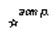 
Астрономические пункты
11000002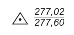 
Пункты государственной геодезической сети (ГГС)
11000003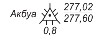 
Пункты ГГС на курганах
11000004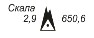 
Пункты ГГС на скалах-останцах
11000005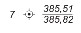 
Точки плановой съемочной сети долговременного закрепления на местности
11000006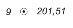 
Точки плановой съемочной сети временного закрепления на местности
11000007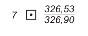 
Пункты геодезических сетей сгущения (ГСС)
11000008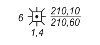 
Пункты геодезических сетей сгущения (ГСС) на курганах
11000009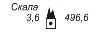 
Пункты геодезических сетей сгущения на скалах-останцах
11000010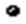 
Реперы и марки государственной нивелирной сети (ГНС)
11000011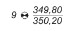 
Реперы грунтовые
11000012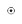 
Знаки межевые – граничные столбы
11000013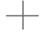 
Пересечения координатных линий
2. RP_RLF - РЕЛЬЕФ
2. RP_RLF - РЕЛЬЕФ
2. RP_RLF - РЕЛЬЕФ
2.1 RP_RLF_elev – Высотные отметки земли
2.1 RP_RLF_elev – Высотные отметки земли
2.1 RP_RLF_elev – Высотные отметки земли
Код
Условный знак
Описание условного знака
21000000
Не определено
21000001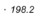 
Отметки высот
21000002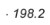 
Отметки командных (главных) высот
21000003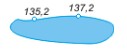 
Отметки урезов воды
21000004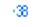 
Отметки глубин (тип 1)
21000005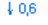 
Отметки глубин (тип 2)
2.2 RP_RLF_pnt - Рельеф не выраженный высотными отметками
2.2 RP_RLF_pnt - Рельеф не выраженный высотными отметками
2.2 RP_RLF_pnt - Рельеф не выраженный высотными отметками
Код
Условный знак
Описание условного знака
22000000
Не определено
22000001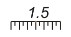 
Высота и ширина ям, курганов, бровок, обрывов, оврагов
22000002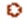 
Ямы
22000003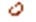 
Карстовые и термокарстовые воронки
22000004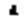 
Отдельно лежащие камни
22000005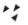 
Скопления камней
22000006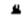 
Скалы-останцы
22000007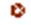 
Кратеры вулканов
22000008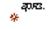 
Кратеры грязевых вулканов
22000009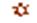 
Курганы и бугры
22000010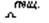 
Пещеры, гроты
2.3 RP_RLF_gor - Горизонтали
2.3 RP_RLF_gor - Горизонтали
2.3 RP_RLF_gor - Горизонтали
Код
Условный знак
Описание условного знака
23000000
Не определено
23000001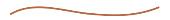 
Горизонтали основные утолщенные
23000002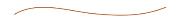 
Горизонтали основные
23000003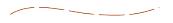 
Горизонтали дополнительные
23000004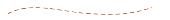 
Горизонтали вспомогательные
23000005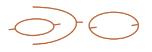 
Бергштрихи (указатели направления скатов)
23000006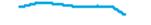 
Ледниковые горизонтали основные утолщенные
23000007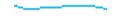 
Ледниковые горизонтали основные
23000008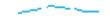 
Ледниковые горизонтали дополнительные
23000009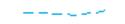 
Ледниковые горизонтали вспомогательные
23000010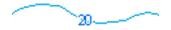 
Изобаты
2.4 RP_RLF_lin - Рельеф не выраженный горизонталями
2.4 RP_RLF_lin - Рельеф не выраженный горизонталями
2.4 RP_RLF_lin - Рельеф не выраженный горизонталями
Код
Условный знак
Описание условного знака
24000000
Не определено
24000001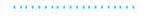 
Границы фирновых полей
24000002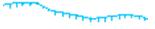 
Ледяные обрывы, выходы ископаемых льдов (тип 1)
24000003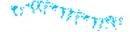 
Ледяные обрывы, выходы ископаемых льдов (тип 2)
24000004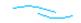 
Ледниковые трещины
24000005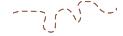 
Русла сухие и водороины (рытвины) (0,2 мм)
24000006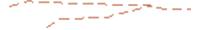 
Русла сухие и водороины (рытвины) (0,3 мм)
24000007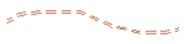 
Русла сухие и водороины (рытвины) (0,5 мм)
24000008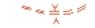 
Характеристика сухих канав, русел и водороинов
24000009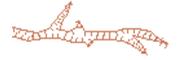 
Овраги
24000010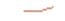 
Промоины (тип 1)
24000011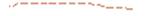 
Промоины (тип 2)
24000012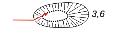 
Основание ям (тип 2)
24000013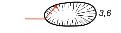 
Граница ям (тип 2) 
24000014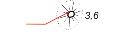 
Верхний ярус курганов, бугров, (тип 2) 
24000015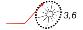 
Граница курганов, бугров (тип 2)
24000016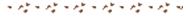 
Каменные реки
24000017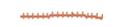 
Дайки и другие узкие крутостенные гряды из твердых Пород
24000018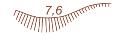 
Обрывы земляные
24000019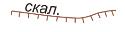 
Обрывы скалистые
24000020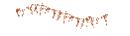 
Скалистые хребты, скалы
24000021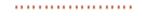 
Валы береговые, исторические и др.
2.5 RP_RLF_pol – Полигональные объекты рельефа
2.5 RP_RLF_pol – Полигональные объекты рельефа
2.5 RP_RLF_pol – Полигональные объекты рельефа
Код
Условный знак
Описание условного знака
25000000
Не определено
25000001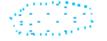 
Фирновые поля и вечные снега (при наличии границ фирновых полей применяют лин.тему – код 22110000)
25000002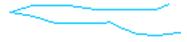 
Ледниковые языки (для изображения границ ледниковых языков применяют лин.тему – код 22121100)
25000003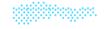 
Наледи
25000004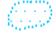 
Снежники
25000005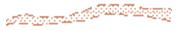 
Сухие русла и котловины высохших озер
25000006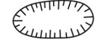 
Ямы
25000007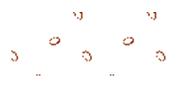 
Районы распространения карста
25000008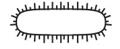 
Курганы, бугры
25000009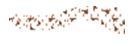 
Морены
3. RP_ADM – АДМИНИСТРАТИВНО-ТЕРРИТОРИАЛЬНОЕ ДЕЛЕНИЕ
3. RP_ADM – АДМИНИСТРАТИВНО-ТЕРРИТОРИАЛЬНОЕ ДЕЛЕНИЕ
3. RP_ADM – АДМИНИСТРАТИВНО-ТЕРРИТОРИАЛЬНОЕ ДЕЛЕНИЕ
3.1 RP_ADM_lin - Граница Государства, областей, районов, сельских округов
3.1 RP_ADM_lin - Граница Государства, областей, районов, сельских округов
3.1 RP_ADM_lin - Граница Государства, областей, районов, сельских округов
Код
Условный знак
Описание условного знака
31000000
Не определено
31000001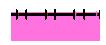 
Границы государства
31000002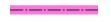 
Границы областей
31000003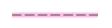 
Границы районов
31000004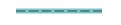 
Границы сельских округов
3.3 RP_ADM_NP - Населенные пункты
3.3 RP_ADM_NP - Населенные пункты
3.3 RP_ADM_NP - Населенные пункты
3.3.1 RP_ADM_NP_pol - Населенные пункты полигон
3.3.1 RP_ADM_NP_pol - Населенные пункты полигон
3.3.1 RP_ADM_NP_pol - Населенные пункты полигон
Код
Условный знак
Описание условного знака
33100000
Не определено
33100001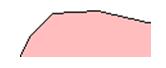 
Города с населением 500000 и более 
33100002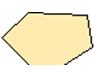 
Города с населением менее 500000
33100003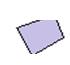 
Поселки городского типа 
33100004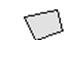 
Поселки сельского типа
33100005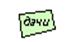 
Дачные кварталы
3.3.2 RP_ADM_NP_pnt - Населенные пункты точка
3.3.2 RP_ADM_NP_pnt - Населенные пункты точка
3.3.2 RP_ADM_NP_pnt - Населенные пункты точка
Код
Условный знак
Описание условного знака
33200000
Не определено
33200001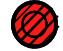 
Сверх крупные, с населением более 1000 000 жителей, в т.ч. республиканского значения
33200002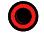 
Крупнейшие, с населением 500 000 – 1000 000 жителей, в т.ч. города областного значения
33200003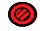 
Крупные, с населением 250 000 – 500 000 жителей в т.ч. города областного значения
33200004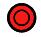 
Крупные, с населением 100 000 - 250 000 жителей, в т.ч. города областного значения
33200005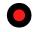 
Средние, с населением 50 000 - 100 000 жителей, в т.ч. города областного значения
33200006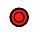 
Средние, с населением 50 000 - 100 000 жителей, в т.ч. города областного значения
33200007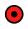 
Малые, с населением 10 000 – 20 000 жителей, в т.ч. города районного значения
33200008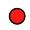 
Малые, с населением менее 10 000 жителей, в т.ч. города районного значения
33200009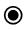 
Крупнейшие (поселки) с населением 10 000 – 20 000 жителей
33200010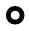 
Крупные в т.ч. расположенные в местности, имеющей лечебное значение с населением 1000 10 000 жителей
33200011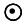 
Средние, с населением 10001000 жителей
33200012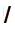 
Малые в т.ч. аулы, крестьянские хозяйства и иные поселения с населением менее 1000 жителей
33200013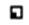 
Отдельные дворы (хутора)
33200014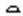 
Постоянные стоянки юрт и чумов
33200015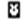 
Развалины (разрушенные населенные пункты)
4. RP_GS - ГИДРОГРАФИЯ И ГИДРОТЕХНИЧЕСКИЕ СООРУЖЕНИЯ
4. RP_GS - ГИДРОГРАФИЯ И ГИДРОТЕХНИЧЕСКИЕ СООРУЖЕНИЯ
4. RP_GS - ГИДРОГРАФИЯ И ГИДРОТЕХНИЧЕСКИЕ СООРУЖЕНИЯ
4.1 RP_GS_HDR - Объекты гидрографии
4.1 RP_GS_HDR - Объекты гидрографии
4.1 RP_GS_HDR - Объекты гидрографии
4.1.1 RP_GS_HDR_pnt - Объекты гидрографии точечные
4.1.1 RP_GS_HDR_pnt - Объекты гидрографии точечные
4.1.1 RP_GS_HDR_pnt - Объекты гидрографии точечные
Код
Условный знак
Описание условного знака
41100000
Не определено
41100001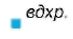 
Водохранилища действующие, не выражающиеся в масштабе плана
41100002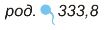 
Ключи, родники необорудованные, тип 1
41100003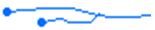 
Ключи, родники необорудованные , тип 2
41100004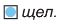 
Ключи, родники оборудованные
41100005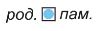 
Ключи, родники оборудованные памятниками
41100006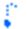 
Гейзеры
41100007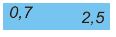 
Глубины водоемов в метрах
41100008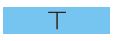 
Камни подводные
41100009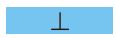 
Камни надводные отдельные
41100010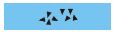 
Камни надводные, расположенные группами
41100011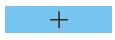 
Камни в водоемах, осыхающие отдельные
41100012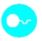 
Месторождения подземных вод
4.1.2 RP_GS_HDR_lin - Объекты гидрографии линейные
4.1.2 RP_GS_HDR_lin - Объекты гидрографии линейные
4.1.2 RP_GS_HDR_lin - Объекты гидрографии линейные
Код
Условный знак
Описание условного знака
41200000
Не определено
41200001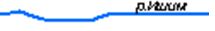 
Реки и ручьи постоянные (тип 1)
41200002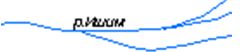 
Реки и ручьи постоянные (тип 2)
41200003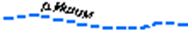 
Реки и ручьи пересыхающие (тип 1)
41200004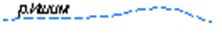 
Реки и ручьи пересыхающие (тип 2)
41200005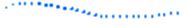 
Подземные, пропадающие участки рек, ручьев
41200006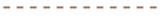 
Канавы сухие (тип 1)
41200007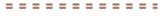 
Канавы сухие (тип 2)
41200008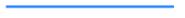 
Каналы (тип 1)
41200009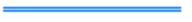 
Каналы (тип 2)
41200010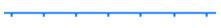 
Оросительные каналы (арыки) в железобетонных лотках на опорах
41200011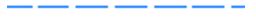 
Каналы строящиеся (тип 1)
41200012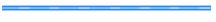 
Каналы строящиеся (тип 2)
41200013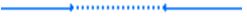 
Подземные участки каналов (тип 1)
41200014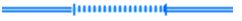 
Подземные участки каналов (тип 2)
41200015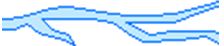 
Береговая линия постоянная
41200016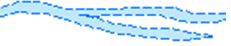 
Береговая линия непостоянная и неопределенная (пересыхающих рек, озер и т.д.)
41200017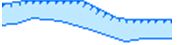 
Берега обрывистые
41200018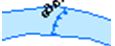 
Водопады (тип 1)
41200019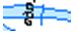 
Водопады (тип 2)
41200020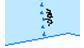 
Пороги (тип 1)
41200021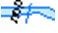 
Пороги (тип 2)
41200022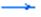 
Направление течения
41200023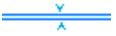 
Характеристики рек и каналов
4.1.3 RP_GS_HDR_pol - Объекты гидрографии полигональные
4.1.3 RP_GS_HDR_pol - Объекты гидрографии полигональные
4.1.3 RP_GS_HDR_pol - Объекты гидрографии полигональные
Код
Условный знак
Описание условного знака
41300000
Не определено
41300001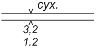 
Канавы сухие
41300002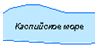 
Моря и океаны
41300003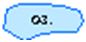 
Озера
41300004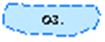 
Озера пересыхающие
41300005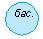 
Бассейны
41300006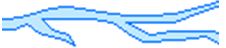 
Реки и ручьи с постоянной береговой линией
41300007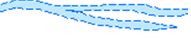 
Реки и ручьи пересыхающие
41300008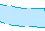 
Реки и ручьи с неопределенной береговой линией
41300009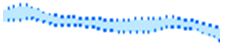 
Подземные, пропадающие участки рек, ручьев, озер
41300010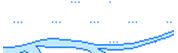 
Площади разливов крупных рек, озер
41300011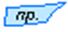 
Пруд
4.2 RP_GS_HDT - Гидротехнические объекты
4.2 RP_GS_HDT - Гидротехнические объекты
4.2 RP_GS_HDT - Гидротехнические объекты
4.2.1 RP_GS_HDT_pnt - Гидротехнические сооружения точечные
4.2.1 RP_GS_HDT_pnt - Гидротехнические сооружения точечные
4.2.1 RP_GS_HDT_pnt - Гидротехнические сооружения точечные
Код
Условный знак
Описание условного знака
42100000
Не определено
42100001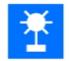 
Водозаборы, насосы и насосные станции, водокачки
42100002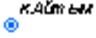 
Колодцы главные
42100003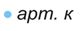 
Колодцы и скважины артезианские
42100004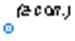 
Колодцы шахтные
42100005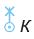 
Колодцы и скважины с ветряным двигателем**
42100006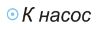 
Колодцы и скважины с механическим подъемом воды
42100007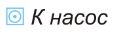 
Колодцы и скважины с механическим подъемом воды бетонированные
42100008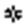 
Чигири
42100009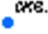 
Скважины гидротехнические
42100010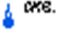 
Скважины буровые
42100011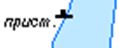 
Пристани с оборудованными причалами
42100012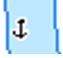 
Якорные стоянки и пристани без оборудованных причалов
42100013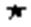 
Маяки
42100014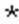 
Огни
42100015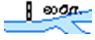 
Водомерные посты и футштоки
42100016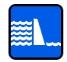 
Гидрологический пост
4.2.2 RP_GS_HDT_lin - Ирригация и гидротехнические сооружения линейные
4.2.2 RP_GS_HDT_lin - Ирригация и гидротехнические сооружения линейные
4.2.2 RP_GS_HDT_lin - Ирригация и гидротехнические сооружения линейные
Код
Условный знак
Описание условного знака
42200000
Не определено
42200001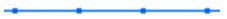 
Водопроводы наземные
42200002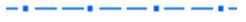 
Водопроводы подземные
42200003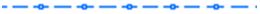 
Кяризы действующие
42200004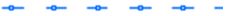 
Кяризы недействующие
42200005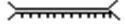 
Плотины проезжие
42200006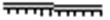 
Плотины непроезжие
42200007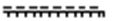 
Плотины подводные
42200008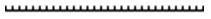 
Дамбы односторонние (тип 1)
42200009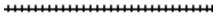 
Дамбы двухсторонние (тип 2)
42200010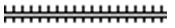 
Дамбы двухсторонние (тип 3)
42200011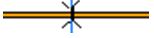 
Акведуки
42200012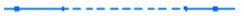 
Дюкеры на линиях водопроводов
42200013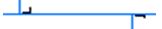 
Водораспределительные устройства
42200014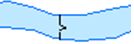 
Шлюзы
42200015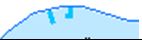 
Молы и причалы
42200016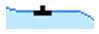 
Пристани
42200017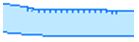 
Набережные каменные, бетонные и железобетонные
42200018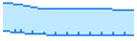 
Набережные деревянные
42200019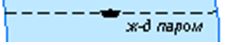 
Морские железнодорожные паромы
42200020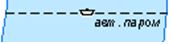 
Морские автомобильные паромы
42200021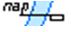 
Паромные переправы (тип 1)
42200022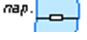 
Паромные переправы (тип 2)
42200023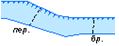 
Броды, перевозы
42200024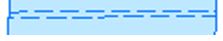 
Морские каналы
4.2.3 RP_GS_HDT_pol - Ирригация и гидротехнические сооружения полигональные
4.2.3 RP_GS_HDT_pol - Ирригация и гидротехнические сооружения полигональные
4.2.3 RP_GS_HDT_pol - Ирригация и гидротехнические сооружения полигональные
Код
Условный знак
Описание условного знака
42300000
Не определено
42300001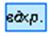 
Водохранилища водохранилища и др. сооружения для сбора воды
42300002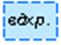 
Пересыхающие водохранилища
42300003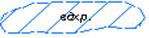 
Площади строящихся водохранилищ 
42300004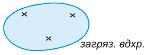 
Водохранилища, загрязненные отходами промышленных предприятий
42300005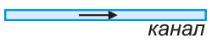 
Каналы и канавы наземные
42300006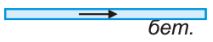 
Каналы наземные бетонированные
42300007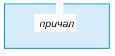 
Причалы
42300008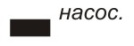 
Насосы малые стационарные
42300009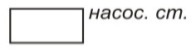 
Насосные станции
42300010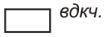 
Водокачки
5. RP_TS – ТРАНСПОРТНАЯ СЕТЬ
5. RP_TS – ТРАНСПОРТНАЯ СЕТЬ
5. RP_TS – ТРАНСПОРТНАЯ СЕТЬ
5.1 RP_TS_RDC – Автомобильный транспорт
5.1 RP_TS_RDC – Автомобильный транспорт
5.1 RP_TS_RDC – Автомобильный транспорт
5.1.1 RP_TS_RDC_pnt – Сооружения автомобильного транспорта точечные
5.1.1 RP_TS_RDC_pnt – Сооружения автомобильного транспорта точечные
5.1.1 RP_TS_RDC_pnt – Сооружения автомобильного транспорта точечные
Код
Условный знак
Описание условного знака
51100000
Не определено
51100001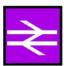 
Путепроводы
51100002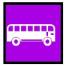 
Автовокзал
51100003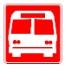 
Автотранспортные предприятия
5.1.2 RP_TS_RDC_pnt – Автомобильные дороги и линейные сооружения
5.1.2 RP_TS_RDC_pnt – Автомобильные дороги и линейные сооружения
5.1.2 RP_TS_RDC_pnt – Автомобильные дороги и линейные сооружения
Код
Условный знак
Описание условного знака
51200000
Не определено
51200001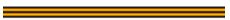 
Автомагистрали
51200002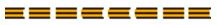 
Строящиеся автомагистрали 
51200003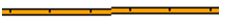 
Автодороги с усовершенствованным покрытием
51200004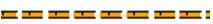 
Строящиеся автодороги с усовершенствованным покрытием
51200005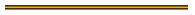 
Автодороги с покрытием (шоссе) 
51200006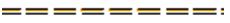 
Строящиеся автодороги с покрытием
51200007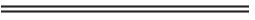 
Автомобильные дороги без покрытия (улучшенные грунтовые дороги)
51200008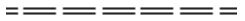 
Строящиеся автомобильные дороги без покрытия
51200009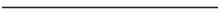 
Проселочные грунтовые дороги
51200010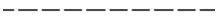 
Полевые грунтовые дороги
51200011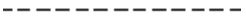 
Караванные пути и вьючные тропы
51200012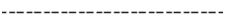 
Пешеходные тропы 
51200013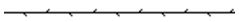 
Скотопрогоны
51200014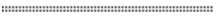 
Зимние дороги 
51200015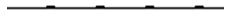 
Подвесные дороги 
51200016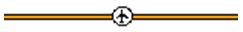 
Участки дорог, оборудованные для взлета и посадки самолетов
51200017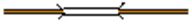 
Мосты автомобильные
51200018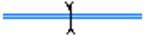 
Мосты через незначительные препятствия,  пешеходные мосты
51200019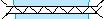 
Мосты металлические
51200020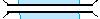 
Мосты каменные, бетонные, железобетонные
51200021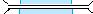 
Мосты деревянные
51200022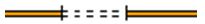 
Туннели 
51200023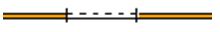 
Галереи
51200024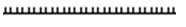 
Насыпи односторнние 
51200025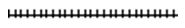 
Насыпи двухсторонние (тип 1)
51200026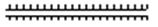 
Насыпи двухсторонние (тип 2)
51200027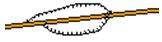 
Выемки 
5.2 RP_TS_RRS Железнодорожный транспорт
5.2 RP_TS_RRS Железнодорожный транспорт
5.2 RP_TS_RRS Железнодорожный транспорт
5.2.1 RP_TS_RRS_pnt - Сооружения железнодорожного транспорта точечные
5.2.1 RP_TS_RRS_pnt - Сооружения железнодорожного транспорта точечные
5.2.1 RP_TS_RRS_pnt - Сооружения железнодорожного транспорта точечные
Код
Условный знак
Описание условного знака
52100000
Не определено
52100001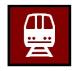 
Железнодорожный вокзал
52100002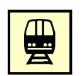 
Станции железнодорожные
52100003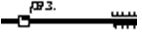 
Разъезды, обгонные и остановочные пункты
52100004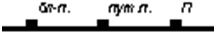 
Блокпосты и путевые посты, посты при охраняемых железных дорогах
5.2.2 RP_TS_RRS_lin - Железные дороги, пути и линейные сооружения
5.2.2 RP_TS_RRS_lin - Железные дороги, пути и линейные сооружения
5.2.2 RP_TS_RRS_lin - Железные дороги, пути и линейные сооружения
Код
Условный знак
Описание условного знака
52200000
Не определено
52200001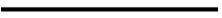 
Ширококолейные (без указания количества путей)
52200002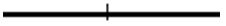 
Ширококолейные однопутные
52200003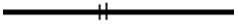 
Ширококолейные двухпутные
52200004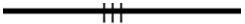 
Ширококолейные трехпутные
52200005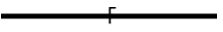 
Ширококолейные однопутные электрофицированные
52200006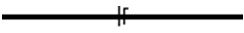 
Ширококолейные двухпутные электрофицированные
52200007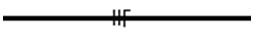 
Ширококолейные трехпутные электрофицированные
52200008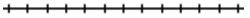 
Узкоколейные 
52200009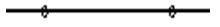 
Монорельсовые железные дороги
52200010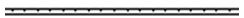 
Разобранное полотно ж.д. 
52200011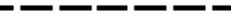 
Строящиеся ширококолейные 
52200012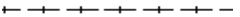 
Строящиеся узкоколейные 
52200013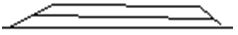 
Станционные пути 
52200014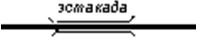 
Эстакады на железных дорогах
52200015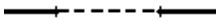 
Туннели
52200016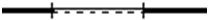 
Галереи
52200017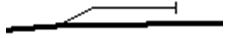 
Тупики и подъездные пути
52200018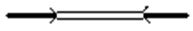 
Мосты железнодорожные
5.3 RP_TS_VOD – Водный транспорт
5.3 RP_TS_VOD – Водный транспорт
5.3 RP_TS_VOD – Водный транспорт
5.3.1 RP_TS_VOD_pnt - Сооружения водного транспорта точечные
5.3.1 RP_TS_VOD_pnt - Сооружения водного транспорта точечные
5.3.1 RP_TS_VOD_pnt - Сооружения водного транспорта точечные
Код
Условный знак
Описание условного знака
53100000
Не определено
53100001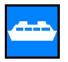 
Пассажирский морской порт
53100002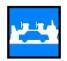 
Грузовой морской порт
53100003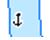 
Якорные стоянки и пристани 
53100004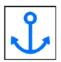 
Речной вокзал
5.3.2 RP_TS_VOD_lin - Водные пути
5.3.2 RP_TS_VOD_lin - Водные пути
5.3.2 RP_TS_VOD_lin - Водные пути
Код
Условный знак
Описание условного знака
53200000
Не определено
53200001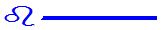 
Международные морские пути
53200002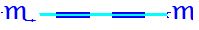 
Внутренние водные пути
5.4 RP_TS_AIR – Воздушный транспорт
5.4 RP_TS_AIR – Воздушный транспорт
5.4 RP_TS_AIR – Воздушный транспорт
5.4.1 RP_TS_AIR_pnt - Сооружения воздушного транспорта точечные
5.4.1 RP_TS_AIR_pnt - Сооружения воздушного транспорта точечные
5.4.1 RP_TS_AIR_pnt - Сооружения воздушного транспорта точечные
Код
Условный знак
Описание условного знака
54100000
Не определено
54100001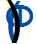 
Аэродромы и гидроаэродромы
54100002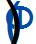 
Посадочные площадки
54100003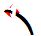 
Международный аэропорт
54100004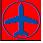 
Аэропорт внутренних перевозок
5.5 RP_TS_TRT – Трубопроводный транспорт
5.5 RP_TS_TRT – Трубопроводный транспорт
5.5 RP_TS_TRT – Трубопроводный транспорт
5.5.1 RP_TS_TRT_pnt - Сооружения трубопроводного транспорта точечные
5.5.1 RP_TS_TRT_pnt - Сооружения трубопроводного транспорта точечные
5.5.1 RP_TS_TRT_pnt - Сооружения трубопроводного транспорта точечные
Код
Условный знак
Описание условного знака
55100000
Не определено
55100001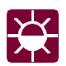 
Сооружения газоснабжения
55100002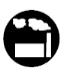 
Нефтеперерабатывающий завод
55100003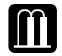 
Нефтеперерабатывающая станция
55100004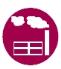 
Газоперерабатывающий завод
55100005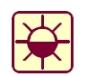 
Компрессорные станции 
55100006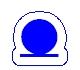 
Подземные газохранилища
55100007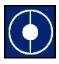 
Водо-насосные станции
5.5.2 RP_TS_TRT_lin - Транспортные трубопроводы (нефтепровод, газопровод, водопровод)
5.5.2 RP_TS_TRT_lin - Транспортные трубопроводы (нефтепровод, газопровод, водопровод)
5.5.2 RP_TS_TRT_lin - Транспортные трубопроводы (нефтепровод, газопровод, водопровод)
Код
Условный знак
Описание условного знака
55200000
Не определено
55200001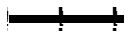 
Нефтепроводы
55200002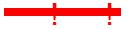 
Газопроводы
55200003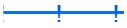 
Водопровод
5.6 RP_TS_tlc - Транспортно-логистический центр (ТЛЦ)
5.6 RP_TS_tlc - Транспортно-логистический центр (ТЛЦ)
5.6 RP_TS_tlc - Транспортно-логистический центр (ТЛЦ)
Код
Условный знак
Описание условного знака
56000000
Не определено
56000001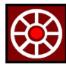 
Транспортно-логистический центр
56000002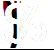 
Транспортно-логистический хаб
56000003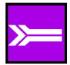 
Крупный транспортный узел
56000004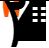 
Грузовые терминалы
6. RP_ENG – ИНЖЕНЕРНАЯ ИНФРАСТРУКТУРА
6. RP_ENG – ИНЖЕНЕРНАЯ ИНФРАСТРУКТУРА
6. RP_ENG – ИНЖЕНЕРНАЯ ИНФРАСТРУКТУРА
6.1 RN_ENG_EL - Энергоснабжение
6.1 RN_ENG_EL - Энергоснабжение
6.1 RN_ENG_EL - Энергоснабжение
6.1.1 RP_ENG_EL_pnt - Объекты энергоснабжения точечные
6.1.1 RP_ENG_EL_pnt - Объекты энергоснабжения точечные
6.1.1 RP_ENG_EL_pnt - Объекты энергоснабжения точечные
Код
Условный знак
Описание условного знака
61100000
Не определено
61100001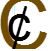 
ТЭЦ
61100002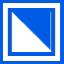 
Гидроэлектростанция
61100003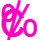 
Малые гидроэлектостанции
61100004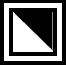 
Государственная районная электростанция
61100005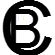 
Тепловая электростанция
61100006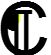 
АЭС
61100007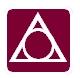 
Газотурбинная электростанция
61100008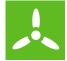 
Ветряные электростанции
61100009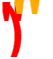 
Солнечные установки
61100010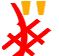 
Ветро-солнечные энергокомплексы
61100011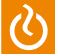 
Геотермальные установки
61100012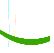 
Электроподстанция 1150 кВ
61100013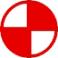 
Электроподстанция 500 кВ
61100014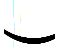 
Электроподстанция 220 кВ
61100015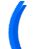 
Электроподстанция 110 кВ
6.1.2 RP_ENG_EL_lin - Объекты энергоснабжения линейные
6.1.2 RP_ENG_EL_lin - Объекты энергоснабжения линейные
6.1.2 RP_ENG_EL_lin - Объекты энергоснабжения линейные
Код
Условный знак
Описание условного знака
61200000
Не определено
61200001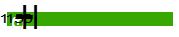 
ЛЭП 1150 кВ
61200002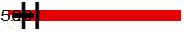 
ЛЭП 500 кВ
61200003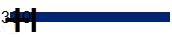 
ЛЭП 330 кВ
61200004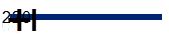 
ЛЭП 220 кВ
61200005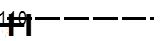 
ЛЭП 110 кВ
6.2 RN_ENG_TEL – Объекты связи и телекоммуникаций
6.2 RN_ENG_TEL – Объекты связи и телекоммуникаций
6.2 RN_ENG_TEL – Объекты связи и телекоммуникаций
6.2.1 RP_ENG_TEL_pnt - Объекты телекоммуникаций точечные
6.2.1 RP_ENG_TEL_pnt - Объекты телекоммуникаций точечные
6.2.1 RP_ENG_TEL_pnt - Объекты телекоммуникаций точечные
Код
Условный знак
Описание условного знака
62100000
Не определено
62100001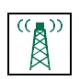 
Радиостанции и телевизионные центры
62100002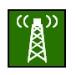 
Автоматизированная цифровая телефонная станция
62100003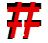 
Магистральный цифровой коммутатор
62100004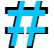 
Автоматизированная телекоммуникационная станция
62100005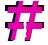 
Автоматизированная аналоговая телефонная станция
6.2.2 RP_ENG_TEL_lin - Объекты телекоммуникаций линейные
6.2.2 RP_ENG_TEL_lin - Объекты телекоммуникаций линейные
6.2.2 RP_ENG_TEL_lin - Объекты телекоммуникаций линейные
Код
Условный знак
Описание условного знака
62200000
Не определено
62200001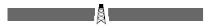 
Сети телекоммуникаций
62200002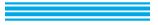 
Волоконно-оптические линии связи (ВОЛС)
7. RP_VG – РАСТИТЕЛЬНОСТЬ И ГРУНТЫ
7. RP_VG – РАСТИТЕЛЬНОСТЬ И ГРУНТЫ
7. RP_VG – РАСТИТЕЛЬНОСТЬ И ГРУНТЫ
7.1 RP_VG_pnt - Растительные объекты и грунты точечные
7.1 RP_VG_pnt - Растительные объекты и грунты точечные
7.1 RP_VG_pnt - Растительные объекты и грунты точечные
Код
Условный знак
Описание условного знака
71000000
Не определено
71000001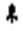 
Хвойный лес
71000002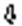 
Лиственный лес
71000003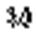 
Смешанный лес
71000004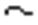 
Отдельные группы стланика
71000005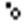 
Небольшие площади леса (колки леса)
71000006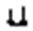 
Хвойные рощи
71000007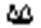 
Лиственнные рощи
71000008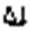 
Смешанные рощи
71000009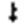 
Хвойное дерево-ориентир
71000010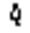 
Лиственное дерево-ориентир
71000011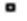 
Отдельные деревья, не имеющие значения ориентира
71000012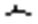 
Отдельные группы саксаула
71000013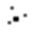 
Отдельные кусты и группы кустов
71000014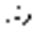 
Отдельные колючие кусты и группы колючих кустов
71000015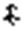 
Хвойные кустарники
71000016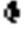 
Лиственные кустарники
71000017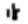 
Камышовая и тростниковая растительность
71000018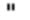 
Низкотравная влаголюбивая растительность (осока)
71000019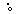 
Колки леса
71000020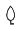 
Фруктовое дерево-ориентир
71000021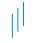 
Солончак
71000022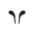 
Низкотравная влаголюбивая растительность (осока, пушица и др.) 
71000023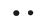 
Полукустарник
71000024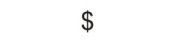 
Виноградники
71000025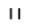 
Сенокос
71000026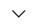 
Пастбище суходольное, чистое
7.2 RP_VG_lin - Растительные объекты и грунты линейные
7.2 RP_VG_lin - Растительные объекты и грунты линейные
7.2 RP_VG_lin - Растительные объекты и грунты линейные
Код
Условный знак
Описание условного знака
72000000
Не определено
72000001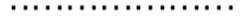 
Узкие полосы леса и защитные лесонасаждения
72000002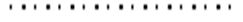 
Полосы кустарников, живые изгороди 
72000003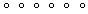 
Лесополосы древесные (шириной менее 2 мм на плане, высотой 4м и более)
72000004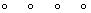 
Лесополосы древесные (шириной 2-10 мм на плане, высотой 4м и более) 
72000005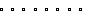 
Лесополосы древесные (шириной менее 2 мм на плане, высотой до 4м)
72000006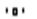 
Редкие полосы кустарника вдоль линейных объектов
72000007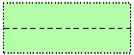 
Лесные просеки (тип 1)
72000008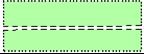 
Лесные просеки (тип 2)
7.3 RP_VG_pol - Растительные объекты и грунты полигональные
7.3 RP_VG_pol - Растительные объекты и грунты полигональные
7.3 RP_VG_pol - Растительные объекты и грунты полигональные
Код
Условный знак
Описание условного знака
73000000
Не определено
73000001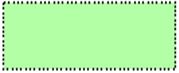 
Леса 
73000002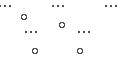 
Леса среди травяной степной растительности
73000003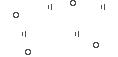 
Леса среди травяной луговой растительности
73000004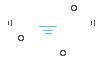 
Леса на заболоченном лугу
73000005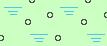 
Леса заболоченные
73000006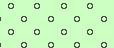 
Леса саженые
73000007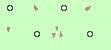 
Леса саженые на каменистой россыпи и щебеночной поверхности
73000008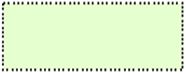 
Леса низкорослые карликовые
73000009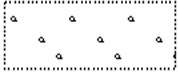 
Леса редкие 
73000010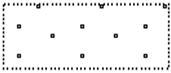 
Леса редкие низкорослые
73000011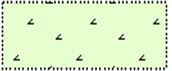 
Буреломы
73000012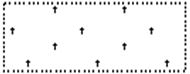 
Горелые и сухостойные леса
73000013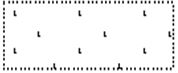 
Вырубленный лес
73000014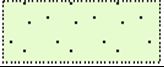 
Поросль леса, лесные питомники и молодые посадки леса
73000015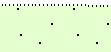 
Поросль леса редкая
73000016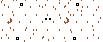 
Поросль леса редкая с полукустарниками по галечниковой поверхности
73000017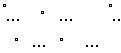 
Поросль леса редкая с травяной степной растительностью
73000018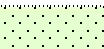 
Молодые посадки леса
73000019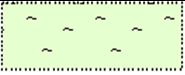 
Заросли стланика
73000020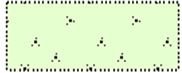 
Заросли кустарников
73000021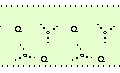 
Заросли кустарников с редким лесом
73000022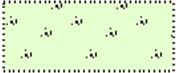 
Заросли кустарников колючих
73000023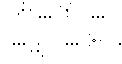 
Группы кустарников среди травяной степной растительности
73000024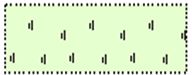 
Бамбук
73000025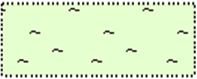 
Заросли саксаула
73000026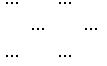 
Растительность травяная степная
73000027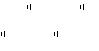 
Травяная, луговая растительность
73000028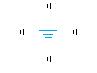 
Растительность травяная, луговая, заболоченная
73000029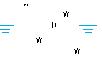 
Растительность травяная, луговая, заболоченная, с камышом
73000030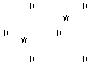 
Растительность травяная, луговая, с камышом
73000031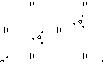 
Отдельные группы кустарников среди травяной, луговой растительности 
73000032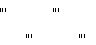 
Высокотравная растительность
73000033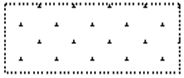 
Моховая и лишайниковая растительность
73000034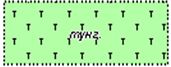 
Плантации древесных технических культур 
73000035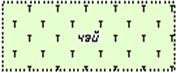 
Плантации кустарниковых технических культур 
73000036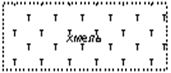 
Плантации травянистых технических культур 
73000037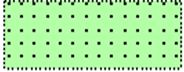 
Фруктовые и цитрусовые сады 
73000038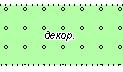 
Сады декоративные (ботанические) 
73000039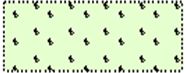 
Виноградники 
73000040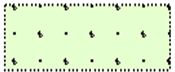 
Фруктовые и цитрусовые сады с виноградниками
73000041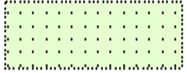 
Ягодные сады (малина, смородина и др.)
73000042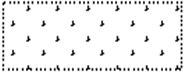 
Рисовые поля 
73000043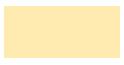 
Пашня
73000044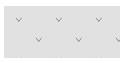 
Залежь
73000045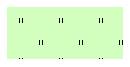 
Сенокос
73000046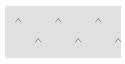 
Пастбища
73000047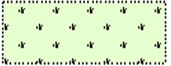 
Камышовые и тростниковые заросли
73000048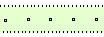 
Лесополосы древесные (шириной от 2 до 10 мм на плане, высотой до 4м)
73000049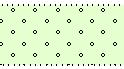 
Лесополосы древесные (шириной более 10 мм на плане, высотой до 4м)
73000050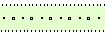 
Лесополосы кустарниковые (шириной от 2 до 10 мм на плане)
73000051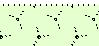 
Лесополосы кустарниковые (шириной более 10 мм на плане)
73000052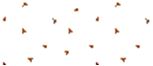 
Каменистые поверхности
73000053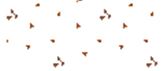 
Каменистые россыпи и щебеночные поверхности
73000054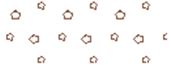 
Полигональные поверхности
73000055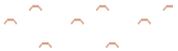 
Бугристые поверхности
73000056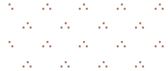 
Кочковатые поверхности
73000057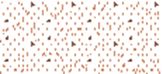 
Галечниковые и гравийные поверхности
73000058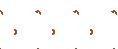 
Поверхности с валунами
73000059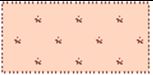 
Такыры 
73000060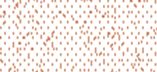 
Пески ровные
73000061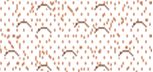 
Пески барханные
73000062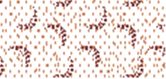 
Пески грядовые
73000063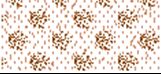 
Пески бугристые
73000064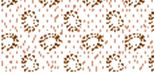 
Пески лунковые и ячеистые
73000065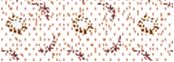 
Пески ячеисто-грядовые
73000066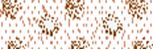 
Пески ячеисто-бугристые
73000067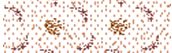 
Пески бугристо-грядовые
73000068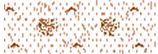 
Пески бугристо-барханные
73000069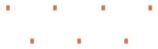 
Глинистые поверхности
73000070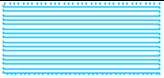 
Болота непроходимые и труднопроходимые 
73000071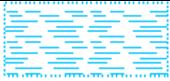 
Болота проходимые
73000072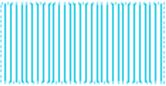 
Солончаки непроходимые 
73000073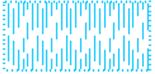 
Солончаки проходимые
73000074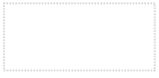 
Земли прочие
8. RP_PR - ПРОИЗВОДСТВЕННАЯ ИНФРАСТРУКТУРА
8. RP_PR - ПРОИЗВОДСТВЕННАЯ ИНФРАСТРУКТУРА
8. RP_PR - ПРОИЗВОДСТВЕННАЯ ИНФРАСТРУКТУРА
8.1 RP_PR_IND - Промышленность
8.1 RP_PR_IND - Промышленность
8.1 RP_PR_IND - Промышленность
8.1.1 RP_PR_IND_pnt - Промышленные объекты точечные
8.1.1 RP_PR_IND_pnt - Промышленные объекты точечные
8.1.1 RP_PR_IND_pnt - Промышленные объекты точечные
Код
Условный знак
Описание условного знака
81100000
Не определено
81100001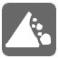 
Отвалы горных выработок
81100002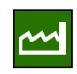 
Переработка сельскохозяйственной-продукции
81100003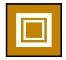 
Добыча угля и лингита, разработка торфа
81100004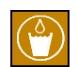 
Добыча сырой нефти и газа
81100005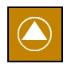 
Добыча металлических руд
81100006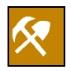 
Прочие отрасли горнодобывающей промышленности
81100007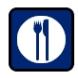 
Производство продуктов питания
81100008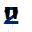 
Производство напитков
81100009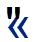 
Производство табачных изделий
81100010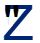 
Производство одежды
81100011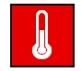 
Фармацевтическая отрасль
81100012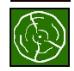 
Деревообработка
81100013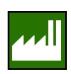 
Предприятия других отраслей народного хозяйства
81100014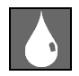 
Нефтеперерабатывающая отрасль
81100015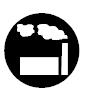 
Нефтеперерабатывающий завод
81100016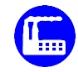 
Газо-нефтеперерабатывающий комбинат
81100017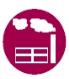 
Газоперерабатывающий завод
81100018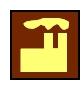 
Металлургическая отрасль
81100019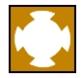 
Производство драгоценных металлов
81100020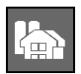 
Нефтегазовое машиностроение
81100021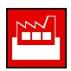 
Электронное и электро-техническое машиностроение
81100022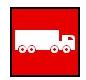 
Транспортное машиностроение
81100023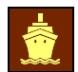 
Судостроение
81100024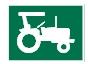 
Сельскохозяйственное машиностроение
81100025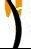 
Прочее машиностроение
81100026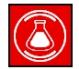 
Химическая отрасль
81100027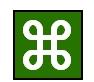 
Производство комплексных удобрений
81100028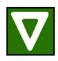 
Производство минеральных удобрений
81100029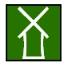 
Сельскохозяйственно-строительная отрасль
81100030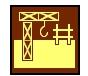 
Стройиндустрия
81100031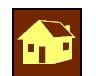 
Строительные материалы
81100032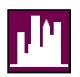 
Инновационные центры
81100033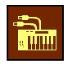 
Новые инновационные производства
81100034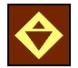 
Новые отрасли
81100035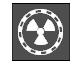 
Завод по переработке радиоактивных веществ
8.1.2 RP_PR_IND_lin - Промышленные объекты линейные
8.1.2 RP_PR_IND_lin - Промышленные объекты линейные
8.1.2 RP_PR_IND_lin - Промышленные объекты линейные
Код
Условный знак
Описание условного знака
81200000
Не определено
81200001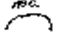 
Открытые разработки, карьеры
81200002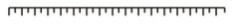 
Бровка карьера, тип 1(линия рисуется слева направо)
81200003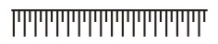 
Бровка карьера, тип 2
81200004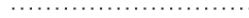 
Подошва карьера
81200005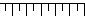 
Верхний ярус террикона, отвала, тип 1 
81200006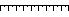 
Верхний ярус террикона, отвала, тип 2 
81200007
Техническая черная линия
8.1.3 RP_PR_IND_pol - Промышленные объекты полигональные
8.1.3 RP_PR_IND_pol - Промышленные объекты полигональные
8.1.3 RP_PR_IND_pol - Промышленные объекты полигональные
Код
Условный знак
Описание условного знака
81300000
Не определено
81300001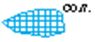 
Соляные разработки
81300002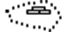 
Торфоразработки (+ точ.тема)
81300003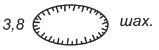 
Обрушившиеся устья шахтных стволов,
шурфов, штолен
81300004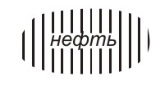 
Выход нефти
81300005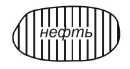 
Нефтяные бассейны и ямы
81300006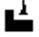 
Заводы, фабрики и мельницы с трубами 
81300007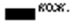 
Заводы, фабрики и мельницы без труб
81300008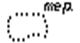 
Терриконы, отвалы пород (тип 1)
81300009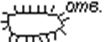 
Терриконы, отвалы пород (тип 2)
81300010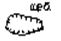 
Карьеры
81300011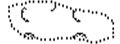 
Изрытые места
8.2 RP_PR_AGR - Агропроизводство
8.2 RP_PR_AGR - Агропроизводство
8.2 RP_PR_AGR - Агропроизводство
8.2.1 RP_PR_AGR_pnt - Объекты агропроизводства точечные
8.2.1 RP_PR_AGR_pnt - Объекты агропроизводства точечные
8.2.1 RP_PR_AGR_pnt - Объекты агропроизводства точечные
Код
Условный знак
Описание условного знака
82100000
Не определено
82100001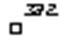 
Загоны для скота
82100002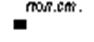 
Сельскохозяйственные предприятия (фермы, ХПП, мастерские, склады, полевые станы, бригады и т.п.)
82100003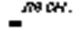 
Дома лесников
82100004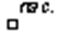 
Пасеки
82100005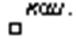 
Кошары
82100006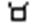 
Скотомогильники
82100007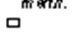 
Прочие с/х объекты (теплицы, оранжереи,открытые склады сена и т.п.)
82100008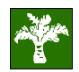 
Растениеводство
82100009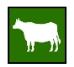 
Животноводство
82100010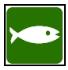 
Рыболовство и аквакультура
82100011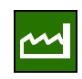 
Переработка сельскохозяйственной-продукции
82100012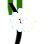 
Выращивание сезонных культур
82100013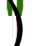 
Выращивание многолетних культур
82100014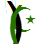 
Разведение молочных пород скота
82100015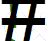 
Разведение прочих пород скота и буйволов
82100016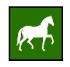 
Разведение лошадей и прочих копытных пород
82100017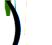 
Разведение верблюдов и верблюдовых
82100018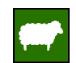 
Разведение овец и коз
82100019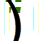 
Разведение свиней и поросят
82100020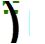 
Птицеводство
82100021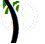 
Разведение прочих видов животных
8.2.2 RP_PR_AGR_pol - Объекты агропроизводства полигональные
8.2.2 RP_PR_AGR_pol - Объекты агропроизводства полигональные
8.2.2 RP_PR_AGR_pol - Объекты агропроизводства полигональные
Код
Условный знак
Описание условного знака
82200000
Не определено
82200001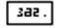 
Загоны для скота
82200002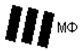 
Сельскохозяйственные предприятия 
82200003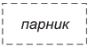 
Парники
82200004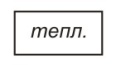 
Теплицы, оранжереи
82200005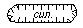 
Хранилища для силоса и сенажа
82200006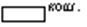 
Кошары
82200007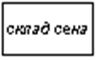 
Прочие с/х объекты (теплицы, оранжереи,открытые склады сена и т.п.)
82200008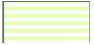 
Неудоби
82200009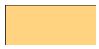 
Зона формирования кластеров зерновой и мясо-молочной специализации
82200010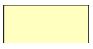 
Зона пастбищно-отгонного животноводства и формирования мясных кластеров
82200011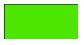 
Зона плодово-овощной специализации и формирования плодово-овощных кластеров
82200012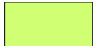 
Зона хлопковой и рисовой специализации и формирования рисо-хлопковых кластеров
82200013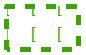 
Зоны летних отгонных пастбищ с вахтовыми центрами обслуживания
82200014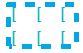 
Зоны зимних пастбищ с вахтовыми центрами обслуживания
8.3 RP_PR_MSR - Минерально-сырьевые объекты
8.3 RP_PR_MSR - Минерально-сырьевые объекты
8.3 RP_PR_MSR - Минерально-сырьевые объекты
8.3.1 RP_PR_MSR_pnt - Минерально-сырьевые объекты точечные
8.3.1 RP_PR_MSR_pnt - Минерально-сырьевые объекты точечные
8.3.1 RP_PR_MSR_pnt - Минерально-сырьевые объекты точечные
Код
Условный знак
Описание условного знака
83100000
Не определено
83100001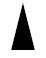 
Нефть
83100002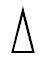 
Природный газ 
83100003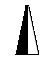 
Нефть и газ 
83100004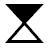 
Конденсат нефтегазовый
83100005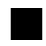 
Каменный уголь 
83100006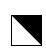 
Бурый уголь 
83100007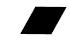 
Горючие сланцы 
83100008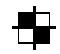 
Лигниты 
83100009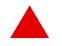 
Железные руды 
83100010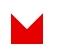 
Марганцевые руды 
83100011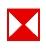 
Хромовые руды
83100012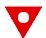 
Никель
83100013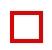 
Вольфрам
83100014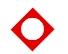 
Молибден
83100015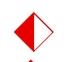 
Титан
83100016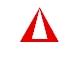 
Кобальт
83100017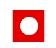 
Алюминевые руды (в т.ч. бокситы)
83100018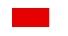 
Медные руды 
83100019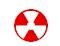 
Полиметаллы 
83100020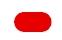 
Олово 
83100021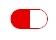 
Бериллий
83100022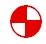 
Свинец 
83100023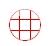 
Цинк 
83100024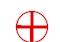 
Тантал
83100025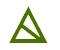 
Цирконий
83100026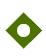 
Ванадий
83100027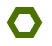 
Стронций
83100028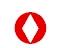 
Магниевая руда 
83100029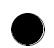 
Уран
83100030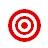 
Радиоактивные руды 
83100031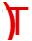 
Техногенно минеральные образования
83100032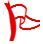 
Редкоземельные металлы, редкие земли
83100033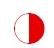 
Золото 
83100034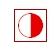 
Золотосодержащие отходы 
83100035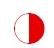 
Серебро
83100036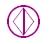 
Габбро
83100037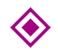 
Гранит
83100038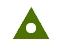 
Доломит
83100039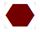 
Гранат
83100040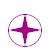 
Диабаз
83100041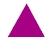 
Камень облицовочный 
83100042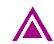 
Минеральные краски 
83100043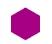 
Мрамор 
83100044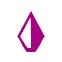 
Порфирит
83100045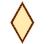 
Вермикулит
83100046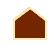 
Грунт
83100047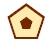 
Мел
83100048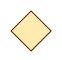 
Щебень
83100049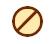 
Строительные камни 
83100050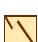 
Пильные камни 
83100051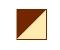 
Бутовые камни 
83100052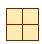 
Известняк 
83100053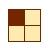 
Известняк для выжига извести 
83100054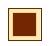 
Известняк-ракушечник 
83100055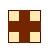 
Известники флюсовые 
83100056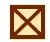 
Мраморный известняк 
83100057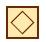 
Цементный известняк 
83100058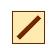 
Цементное сырье 
83100059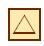 
Карбонатное сырье 
83100060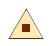 
Пески для силикатных изделий 
83100061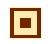 
Песок кварцевый 
83100062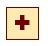 
Песок отощитель 
83100063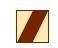 
Песок строительный 
83100064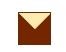 
Песок формовочный 
83100065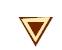 
Песчанник 
83100066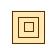 
Песчано-гравийная смесь 
83100067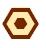 
Пески стекольные 
83100068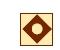 
Супесь 
83100069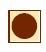 
Каолин
83100070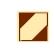 
Суглинки 
83100071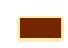 
Кирпичное сырье 
83100072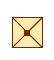 
Формовочный материал
83100073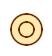 
Керамзит
83100074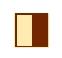 
Глина бентонитовая 
83100075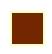 
Глина гидроизоляционная 
83100076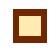 
Глина гончарная 
83100077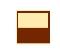 
Глина тугоплавкая, огнеупорная 
83100078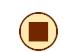 
Глина керамзитовая 
83100079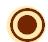 
Глина кирпичная 
83100080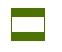 
Волластонит
83100081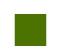 
Поваренная соль 
83100082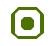 
Галит (Каменная соль) 
83100083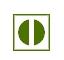 
Фосфориты 
83100084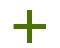 
Асбест
83100085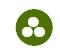 
Борная руда 
83100086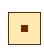 
Гипс
83100087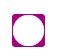 
Мирабилит
83100088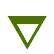 
Барит
83100089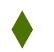 
Магнезит
83100090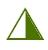 
Мусковит
83100091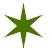 
Алмазы технические 
83100092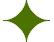 
Алмазы ювелирные
83100093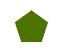 
Корунд
83100094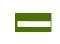 
Флюорит
83100095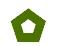 
Тальк
83100096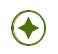 
Изумруд 
83100097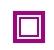 
Кварц, кварциты 
83100098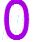 
Малахит
83100099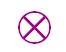 
Полевой шпат 
83100100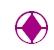 
Яшма
83100101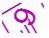 
Сера
83100102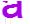 
Бирюза
83100103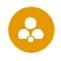 
Месторождения минеральных лечебных грязей
83100104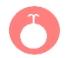 
Термальные источники
83100105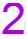 
Прочие полезные ископаемые
8.3.2 RP_PR_MSR_pol - Минерально-сырьевые объекты полигональные
8.3.2 RP_PR_MSR_pol - Минерально-сырьевые объекты полигональные
8.3.2 RP_PR_MSR_pol - Минерально-сырьевые объекты полигональные
Код
Условный знак
Описание условного знака
83200000
Не определено
83200001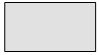 
Нефтегазоносные площади
83200002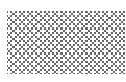 
Территории распространения месторождений угля
83200003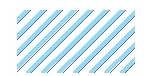 
Территории месторождений кобальта и никеля
83200004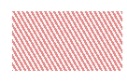 
Территории распространения месторождений меди
83200005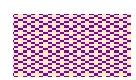 
Территории распространения месторождений полиметаллов
83200006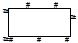 
Урановорудные провинции 
83200007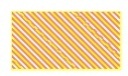 
Территории распространения месторождений золота
83200008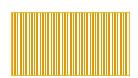 
Территории распространения месторождений песчано-гравийной смеси
83200009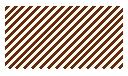 
Территории распространения месторождений глинистого сырья
83200010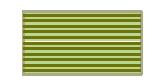 
Территории распространения месторождений борной руды
83200011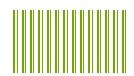 
Территории распространения месторождений флюорита
83200012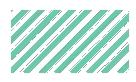 
Территории месторождений изумруда
9. RP_SC - СОЦИАЛЬНО-КУЛЬТУРНЫЙ КОМПЛЕКС
9. RP_SC - СОЦИАЛЬНО-КУЛЬТУРНЫЙ КОМПЛЕКС
9. RP_SC - СОЦИАЛЬНО-КУЛЬТУРНЫЙ КОМПЛЕКС
9.1 RP_SC_SC – Социально-культурные объекты
9.1 RP_SC_SC – Социально-культурные объекты
9.1 RP_SC_SC – Социально-культурные объекты
9.1.1 RP_SC_SC_pnt - Социально-культурные объекты точечные
9.1.1 RP_SC_SC_pnt - Социально-культурные объекты точечные
9.1.1 RP_SC_SC_pnt - Социально-культурные объекты точечные
Код
Условный знак
Описание условного знака
91100000
Не определено
91100001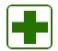 
Кладбища
91100002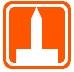 
Памятники и монументы, туры, братские могилы и отдельные могилы, имеющие значение ориентиров
91100003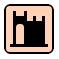 
Выдающиеся памятники и монументы
91100004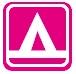 
Отдельные могилы
91100005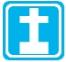 
Церкви, костелы, кирки
91100006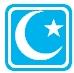 
Мечети
91100007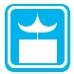 
Буддийские храмы, пагоды
91100008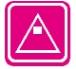 
Мазары, субурганы и др.
91100009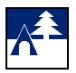 
Туристские центры
91100010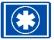 
Санаторно-оздоровительные объекты
91100011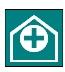 
Медицинский центр республиканского значения
91100012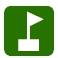 
Оздоровительный лагерь
91100013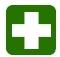 
Лечебно-оздоровительный комплекс
91100014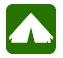 
Кемпинг
91100015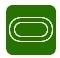 
Спорткомплекс
91100016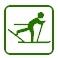 
Горнолыжная база
91100017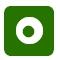 
Бальнеологический источник
91100018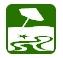 
Курорт
91100019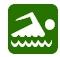 
Пляж
91100020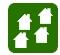 
Зона отдыха
9.1.2 RP_SC_SC_pol - Социально-культурные объекты полигональные
9.1.2 RP_SC_SC_pol - Социально-культурные объекты полигональные
9.1.2 RP_SC_SC_pol - Социально-культурные объекты полигональные
Код
Условный знак
Описание условного знака
91200000
Не определено
91200001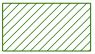 
Социально-культурные объекты (пионерские лагеря, дома отдыха и т.п.)
91200002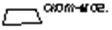 
Скотомогильники
9.2 RP_SC_OOPT – Особо-охраняемые природные территории (ООПТ)
9.2 RP_SC_OOPT – Особо-охраняемые природные территории (ООПТ)
9.2 RP_SC_OOPT – Особо-охраняемые природные территории (ООПТ)
9.2.1 RP_SC_OOPT_pol - Особо-охраняемые природные территории полигональные
9.2.1 RP_SC_OOPT_pol - Особо-охраняемые природные территории полигональные
9.2.1 RP_SC_OOPT_pol - Особо-охраняемые природные территории полигональные
Код
Условный знак
Описание условного знака
92100000
Не определено
92100001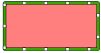 
Заповедники
92100002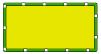 
Заказники
92100003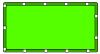 
Национальные парки
92100004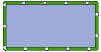 
Резерваты
92100005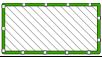 
Заповедные зоны
92100006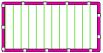 
Экокоридоры
92100007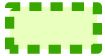 
Экокластеры
92100008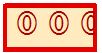 
Ключевые орнитологические территории
92100009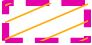 
Ареал популяции сайгака
9.2.2 RP_SC_OOPT_pnt - Особо-охраняемые природные территории точечные
9.2.2 RP_SC_OOPT_pnt - Особо-охраняемые природные территории точечные
9.2.2 RP_SC_OOPT_pnt - Особо-охраняемые природные территории точечные
Код
Условный знак
Описание условного знака
92200000
Не определено
92200001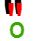 
Заповедники
92200002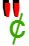 
Заказники
92200003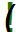 
Национальные парки
92200004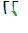 
Памятники природы
92200005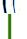 
Ботанический сад
9.3 RP_SC_ECO – Экологические объекты
9.3 RP_SC_ECO – Экологические объекты
9.3 RP_SC_ECO – Экологические объекты
9.3.1 RP_SC_ECO_pol - Экологические объекты полигональные
9.3.1 RP_SC_ECO_pol - Экологические объекты полигональные
9.3.1 RP_SC_ECO_pol - Экологические объекты полигональные
Код
Условный знак
Описание условного знака
93100000
Не определено
93100001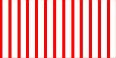 
Зона экологического бедствия
93100002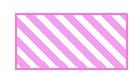 
Зона радиационной опасности
93100003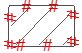 
Военно-космический полигон
93100004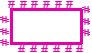 
Район падения фрагментов ракет
93100005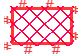 
Территория бывшего ядерного полигона
93100006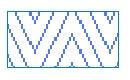 
Районы воздействия военно-испытательных полигонов
93100007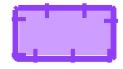 
Зона возможного химического заражения
9.3.2 RP_SC_ECO_pnt - Экологические объекты точечные
9.3.2 RP_SC_ECO_pnt - Экологические объекты точечные
9.3.2 RP_SC_ECO_pnt - Экологические объекты точечные
Код
Условный знак
Описание условного знака
93200000
Не определено
93200001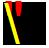 
Военный городок
93200002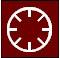 
Хвостохранилище
93200003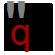 
Шламохранилище
93200004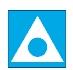 
Мониторинг атмосферного воздуха
93200005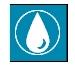 
Мониторинг водных ресурсов
93200006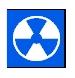 
Мониторинг радиационный мониторинг
93200007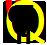 
Места проведения ядерных взрывов
93200008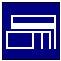 
Объекты производства радиоактивных элементов
93200009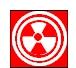 
Объект радиационной опасности
93200010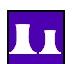 
Объект возможного химического заражения
93200011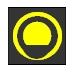 
Химический могильник
93200012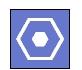 
Опасные гидротехнические сооруженияПриложение 4
к Нормативному документу по
ведению государственного
градостроительного кадастра
Республики Казахстан
Наборы классов пространственных объектов
Наборы классов пространственных объектов
Наборы классов пространственных объектов
Классы пространственных объектов
Классы пространственных объектов
Классы пространственных объектов
Классы пространственных объектов
Тип геометрического представления
№
Наименование
Описание
№
Наименование
Наименование
Описание
Тип геометрического представления
1
OB_GEO
Геодезические объекты
1.1
OB_GEO_gp
OB_GEO_gp
Геодезические пункты
точка
1
OB_GEO
Геодезические объекты
1.2
OB_GEO_pnt
OB_GEO_pnt
Точки геодезии
точка
1
OB_GEO
Геодезические объекты
1.3
OB_GEO_pol
OB_GEO_pol
Объем выполненных работ
полигон
2
OB_RLF
Рельеф
2.1
OB_RLF_elev
OB_RLF_elev
Высотные отметки земли
точка
2
OB_RLF
Рельеф
2.2
OB_RLF_pnt
OB_RLF_pnt
Рельеф не выраженный высотными отметками
точка
2
OB_RLF
Рельеф
2.3
OB_RLF_gor
OB_RLF_gor
Горизонтали
линия
2
OB_RLF
Рельеф
2.4
OB_RLF_lin
OB_RLF_lin
Рельеф не выраженный горизонталями
линия
2
OB_RLF
Рельеф
2.5
OB_RLF_pol
OB_RLF_pol
Полигональные объекты рельефа
полигон
3
OB_ADM
Административно-территориальное деление
3.1
OB_ADM_lin
OB_ADM_lin
Граница Государства, областей, районов, сельских округов
линия
3
OB_ADM
Административно-территориальное деление
3.2
OB_ADM_pol
OB_ADM_pol
Территория Государства, областей, районов, сельских округов
полигон
3
OB_ADM
Административно-территориальное деление
3.3
OB_ADM_NP - Населенные пункты
OB_ADM_NP - Населенные пункты
OB_ADM_NP - Населенные пункты
OB_ADM_NP - Населенные пункты
3
OB_ADM
Административно-территориальное деление
3.3
3.3.1
OB_ADM_NP_pol
Населенные пункты полигон
полигон
3
OB_ADM
Административно-территориальное деление
3.3
3.3.2
OB_ADM_NP_pnt
Населенные пункты точка
точка
4
OB_GS
Гидрография, гидротехнические сооружения
4.1
OB_GS_HDR - Объекты гидрографии
OB_GS_HDR - Объекты гидрографии
OB_GS_HDR - Объекты гидрографии
OB_GS_HDR - Объекты гидрографии
4
OB_GS
Гидрография, гидротехнические сооружения
4.1
4.1.1
OB_GS_HDR_pnt
Объекты гидрографии точечные
точка
4
OB_GS
Гидрография, гидротехнические сооружения
4.1
4.1.2
OB_GS_HDR_lin
Объекты гидрографии линейные
линия
4
OB_GS
Гидрография, гидротехнические сооружения
4.1
4.1.3
OB_GS_HDR_pol
Объекты гидрографии полигональные
полигон
4
OB_GS
Гидрография, гидротехнические сооружения
4.2
OB_GS_ HDT - Гидротехнические объекты
OB_GS_ HDT - Гидротехнические объекты
OB_GS_ HDT - Гидротехнические объекты
OB_GS_ HDT - Гидротехнические объекты
4
OB_GS
Гидрография, гидротехнические сооружения
4.2
4.2.1
OB_GS_HDT_pnt
Гидротехнические сооружения точечные
точка
4
OB_GS
Гидрография, гидротехнические сооружения
4.2
4.2.2
OB_GS_HDT_lin
Ирригация и гидротехнические сооружения линейные
линия
4
OB_GS
Гидрография, гидротехнические сооружения
4.2
4.2.3
OB_GS_HDT_pol
Ирригация и гидротехнические сооружения полигональные
полигон
5
OB_TS
Транспортная сеть
5.1
OB_TS_RDC – Автомобильный транспорт
OB_TS_RDC – Автомобильный транспорт
OB_TS_RDC – Автомобильный транспорт
OB_TS_RDC – Автомобильный транспорт
5
OB_TS
Транспортная сеть
5.1
5.1.1
OB_TS_RDC_pnt
Сооружения автомобильного транспорта точечные
точка
5
OB_TS
Транспортная сеть
5.1
5.1.2
OB_TS_RDC_lin
Автомобильные дороги и линейные сооружения
линия
5
OB_TS
Транспортная сеть
5.2
OB_TS_RRS Железнодорожный транспорт
OB_TS_RRS Железнодорожный транспорт
OB_TS_RRS Железнодорожный транспорт
OB_TS_RRS Железнодорожный транспорт
5
OB_TS
Транспортная сеть
5.2
5.2.1
OB_TS_RRS_pnt
Сооружения железнодорожного транспорта точечные
точка
5
OB_TS
Транспортная сеть
5.2
5.2.2
OB_TS_RRS_lin
Железные дороги, пути и линейные сооружения
линия
5
OB_TS
Транспортная сеть
5.3
OB_TS_VOD – Водный транспорт
OB_TS_VOD – Водный транспорт
OB_TS_VOD – Водный транспорт
OB_TS_VOD – Водный транспорт
5
OB_TS
Транспортная сеть
5.3
5.3.1
OB_TS_VOD_pnt
Сооружения водного транспорта точечные
точка
5
OB_TS
Транспортная сеть
5.3
5.3.2
OB_TS_VOD_lin
Водные пути
линия
5
OB_TS
Транспортная сеть
5.4
OB_TS_AIR – Воздушный транспорт
OB_TS_AIR – Воздушный транспорт
OB_TS_AIR – Воздушный транспорт
OB_TS_AIR – Воздушный транспорт
5
OB_TS
Транспортная сеть
5.4
5.4.1
OB_TS_AIR_pnt
Сооружения воздушного транспорта точечные
точка
5
OB_TS
Транспортная сеть
5.5
OB_TS_TRT – Трубопроводный транспорт
OB_TS_TRT – Трубопроводный транспорт
OB_TS_TRT – Трубопроводный транспорт
OB_TS_TRT – Трубопроводный транспорт
5
OB_TS
Транспортная сеть
5.5
5.5.1
OB_TS_TRT_pnt
Сооружения трубопроводного транспорта точечные
точка
5
OB_TS
Транспортная сеть
5.5
5.5.2
OB_TS_TRT_lin
Транспортные трубопроводы (нефтепровод, газопровод, водопровод)
линия
5
OB_TS
Транспортная сеть
5.6
OB_TS_tlc
OB_TS_tlc
Транспортно-логистический центр (ТЛЦ)
точка
6
OB_ENG
Инженерная инфраструктура
6.1
RN_ENG_EL - Энергоснабжение
RN_ENG_EL - Энергоснабжение
RN_ENG_EL - Энергоснабжение
RN_ENG_EL - Энергоснабжение
6
OB_ENG
Инженерная инфраструктура
6.1
6.1.1
OB_ENG_EL_pnt
Объекты энергоснабжения точечные
точка
6
OB_ENG
Инженерная инфраструктура
6.1
6.1.2
OB_ENG_EL_lin
Объекты энергоснабжения линейные
линия
6
OB_ENG
Инженерная инфраструктура
6.2
RN_ENG_TEL – Объекты связи и телекоммуникаций
RN_ENG_TEL – Объекты связи и телекоммуникаций
RN_ENG_TEL – Объекты связи и телекоммуникаций
RN_ENG_TEL – Объекты связи и телекоммуникаций
6
OB_ENG
Инженерная инфраструктура
6.2
6.2.1
OB_ENG_TEL_pnt
Объекты телекоммуникаций точечные
точка
6
OB_ENG
Инженерная инфраструктура
6.2
6.2.2
OB_ENG_TEL_lin
Объекты телекоммуникаций линейные
линия
7
OB_VG
Растительность, грунты
7.1
OB_VG_pnt
OB_VG_pnt
Растительные объекты и грунты точечные
точка
7
OB_VG
Растительность, грунты
7.2
OB_VG_lin
OB_VG_lin
Растительные объекты и грунты линейные
линия
7
OB_VG
Растительность, грунты
7.3
OB_VG_pol
OB_VG_pol
Растительные объекты и грунты полигональные
полигон
8
OB_PR
Производственная инфраструктура
8.1
OB_PR_IND - Промышленность
OB_PR_IND - Промышленность
OB_PR_IND - Промышленность
OB_PR_IND - Промышленность
8
OB_PR
Производственная инфраструктура
8.1
8.1.1
OB_PR_IND_pnt
Промышленные объекты точечные
точка
8
OB_PR
Производственная инфраструктура
8.1
8.1.2
OB_PR_IND_lin
Промышленные объекты линейные
линия
8
OB_PR
Производственная инфраструктура
8.1
8.1.3
OB_PR_IND_pol
Промышленные объекты полигональные
полигон
8
OB_PR
Производственная инфраструктура
8.2
OB_PR_AGR - Агропроизводство
OB_PR_AGR - Агропроизводство
OB_PR_AGR - Агропроизводство
OB_PR_AGR - Агропроизводство
8
OB_PR
Производственная инфраструктура
8.2
8.2.1
OB_PR_AGR_pnt
Объекты агропроизводства точечные
точка
8
OB_PR
Производственная инфраструктура
8.2
8.2.2
OB_PR_AGR_pol
Объекты агропроизводства полигональные
полигон
8
OB_PR
Производственная инфраструктура
8.3
OB_PR_MSR - Минерально-сырьевые объекты
OB_PR_MSR - Минерально-сырьевые объекты
OB_PR_MSR - Минерально-сырьевые объекты
OB_PR_MSR - Минерально-сырьевые объекты
8
OB_PR
Производственная инфраструктура
8.3
8.3.1
OB_PR_MSR_pnt
Минерально-сырьевые объекты точечные
точка
8
OB_PR
Производственная инфраструктура
8.3
8.3.2
OB_PR_MSR_pol
Минерально-сырьевые объекты полигональные
полигон
9
OB_SC
Социально-культурный комплекс
9.1
OB_SC_SC – Социально-культурные объекты
OB_SC_SC – Социально-культурные объекты
OB_SC_SC – Социально-культурные объекты
OB_SC_SC – Социально-культурные объекты
9
OB_SC
Социально-культурный комплекс
9.1
9.1.1
OB_SC_SC_pnt
Социально-культурные объекты точечные
точка
9
OB_SC
Социально-культурный комплекс
9.1
9.1.2
OB_SC_SC_pol
Социально-культурные объекты полигональные
полигон
9
OB_SC
Социально-культурный комплекс
9.2
OB_SC_OOPT – Особо-охраняемые природные территории (ООПТ)
OB_SC_OOPT – Особо-охраняемые природные территории (ООПТ)
OB_SC_OOPT – Особо-охраняемые природные территории (ООПТ)
OB_SC_OOPT – Особо-охраняемые природные территории (ООПТ)
9
OB_SC
Социально-культурный комплекс
9.2
9.2.1
OB_SC_OOPT_pol
Особо-охраняемые природные территории полигональные
полигон
9
OB_SC
Социально-культурный комплекс
9.2
9.2.2
OB_SC_OOPT_pnt
Особо-охраняемые природные территории точечные
точка
9
OB_SC
Социально-культурный комплекс
9.3
OB_SC_ECO – Экологические объекты
OB_SC_ECO – Экологические объекты
OB_SC_ECO – Экологические объекты
OB_SC_ECO – Экологические объекты
9
OB_SC
Социально-культурный комплекс
9.3
9.3.1
OB_SC_ECO_pol
Экологические объекты полигональные
полигон
9
OB_SC
Социально-культурный комплекс
9.3
9.3.2
OB_SC_ECO_pnt
Экологические объекты точечные
точка
1. OB_GEO - ГЕОДЕЗИЧЕСКИЕ ОБЪЕКТЫ
1. OB_GEO - ГЕОДЕЗИЧЕСКИЕ ОБЪЕКТЫ
1. OB_GEO - ГЕОДЕЗИЧЕСКИЕ ОБЪЕКТЫ
1. OB_GEO - ГЕОДЕЗИЧЕСКИЕ ОБЪЕКТЫ
1.1 OB_GEO_gp - Геодезические пункты
1.1 OB_GEO_gp - Геодезические пункты
1.1 OB_GEO_gp - Геодезические пункты
1.1 OB_GEO_gp - Геодезические пункты
Наименование поля
Описание поля
Тип поля
Длина поля
OBJECT_ID
Идентификатор объекта
Long Integer
-
SHAPE
Тип объекта
Geometry
0
USL
Код по классификатору
Long Integer
8
NAME_USL
Наименование по классификатору
Text
100
NAME_OBJECT
Наименование объекта
Text
100
HEIGHT
Высота объекта, м
Double
-
ELEVATION_C
Отметка высоты центра объекта, м
Double
-
ELEVATION_Z
Отметка высоты земли, м
Double
-
COORDINAT
Координаты
Double
-
OSNOVANIE
Ведомственный источник информации
Text
100
DOCUMENT
Документальный источник информации
Text
100
NOTE
Примечание
Text
100
DATA_UPDATE
Дата актуализации
Data 
8
RESPONSIBLE
Ответственный
Text
100
1.2 OB_GEO_pnt - Точки геодезии
1.2 OB_GEO_pnt - Точки геодезии
1.2 OB_GEO_pnt - Точки геодезии
1.2 OB_GEO_pnt - Точки геодезии
OBJECT_ID
Идентификатор объекта
Long Integer
-
SHAPE
Тип объекта
Geometry
0
NAME_OBJECT
Наименование файла
Text
100
X
X
Double
-
Y
Y
Double
-
H
H
Double
-
STAGE
Стадия обработки (да/нет)
Text
100
NUMBER
Номер
Double
-
DEPARTMENT
Организация
Text
100
NOTE
Примечание
Text
100
DATA_SURVEY
Дата съемки
Data 
8
DATA_PROCESS
Дата камеральной обработки
Data 
8
RESPONSIBLE_SURVE
Ответственный за съемку
Text
100
RESPONSIBLE
Ответственный за обработку
Text
100
1.3 OB_GEO_pol - Объем выполненных работ
1.3 OB_GEO_pol - Объем выполненных работ
1.3 OB_GEO_pol - Объем выполненных работ
1.3 OB_GEO_pol - Объем выполненных работ
OBJECT_ID
Идентификатор объекта
Long Integer
-
SHAPE
Тип объекта
Geometry
0
DEPARTMENT
Организация
Text
100
NOMENCLATURE
Номенклатура
Text
100
RESPONSIBLE_SURVE
Ответственный за съемку
Text
100
DATA_START
Начало обработки съемки
Data 
8
DATA_RECEPTION
Дата приема съемки
Data 
8
AMOUNT_PNT
Количество точек
Double
-
DATA_REMAKE
Дата выдачи съемки на доработку
Data 
8
DATA_FINISH
Дата приема доработанной съемки
Data 
8
AMOUNT_FINISH
Количество доработанных точек
Double
-
TOTAL_PNT
Точек всего
Double
-
NOTE
Примечание
Text
100
2. OB_RELIEF - РЕЛЬЕФ
2. OB_RELIEF - РЕЛЬЕФ
2. OB_RELIEF - РЕЛЬЕФ
2. OB_RELIEF - РЕЛЬЕФ
2.1 OB_RLF_elev - Высотные отметки земли
2.1 OB_RLF_elev - Высотные отметки земли
2.1 OB_RLF_elev - Высотные отметки земли
2.1 OB_RLF_elev - Высотные отметки земли
Наименование поля
Описание поля
Тип поля
Длина поля
OBJECT_ID
Идентификатор объекта
Long Integer
-
SHAPE
Тип объекта
Geometry
0
USL
Код по классификатору
Long Integer
8
NAME_USL
Наименование по классификатору
Text
100
NAME_OBJECT
Наименование объекта
Text
100
ELEVATION
Отметка высоты земли, м
Double
-
DATA
Дата съемки (число, месяц)
Data 
8
COORDINAT
Координаты
Double
-
OSNOVANIE
Ведомственный источник информации
Text
100
DOCUMENT
Документальный источник информации
Text
100
NOTE
Примечание
Text
100
DATA_UPDATE
Дата актуализации
Data 
8
RESPONSIBLE
Ответственный
Text
100
2.2 OB_RLF_pnt - Рельеф не выраженный высотными отметками
2.2 OB_RLF_pnt - Рельеф не выраженный высотными отметками
2.2 OB_RLF_pnt - Рельеф не выраженный высотными отметками
2.2 OB_RLF_pnt - Рельеф не выраженный высотными отметками
Наименование поля
Описание поля
Тип поля
Длина поля
OBJECT_ID
Идентификатор объекта
Long Integer
-
SHAPE
Тип объекта
Geometry
0
USL
Код по классификатору
Long Integer
8
NAME_USL
Наименование по классификатору
Text
100
NAME_OBJECT
Наименование объекта
Text
100
ELEVATION
Отметка высоты земли, м
Double
-
WIDTH
Ширина объекта, м
Double
-
HEIGHT
Высота объекта, м
Double
-
DEPHT
Глубина объекта, м
Double
-
DATE
Дата съемки (число, месяц)
Text
20
COORDINAT
Координаты
Double
-
OSNOVANIE
Ведомственный источник информации
Text
100
DOCUMENT
Документальный источник информации
Text
100
NOTE
Примечание
Text
100
DATA_UPDATE
Дата актуализации
Data 
8
RESPONSIBLE
Ответственный
Text
100
2.3 OB_RLF_gor - Горизонтали
2.3 OB_RLF_gor - Горизонтали
2.3 OB_RLF_gor - Горизонтали
2.3 OB_RLF_gor - Горизонтали
Наименование поля
Описание поля
Тип поля
Длина поля
OBJECT_ID
Идентификатор объекта
Long Integer
-
SHAPE
Тип объекта
Geometry
0
USL
Код по классификатору
Long Integer
8
NAME_USL
Наименование по классификатору
Text
100
NAME_OBJECT
Наименование объекта
Text
100
ELEVATION
Отметка высоты земли, м
Double
-
COORDINAT
Координаты
Double
-
OSNOVANIE
Ведомственный источник информации
Text
100
DOCUMENT
Документальный источник информации
Text
100
NOTE
Примечание
Text
100
DATA_UPDATE
Дата актуализации
Data 
8
RESPONSIBLE
Ответственный
Text
100
2.4 OB_RLF_lin - Рельеф не выраженный горизонталями
2.4 OB_RLF_lin - Рельеф не выраженный горизонталями
2.4 OB_RLF_lin - Рельеф не выраженный горизонталями
2.4 OB_RLF_lin - Рельеф не выраженный горизонталями
Наименование поля
Описание поля
Тип поля
Длина поля
OBJECT_ID
Идентификатор объекта
Long Integer
-
SHAPE
Тип объекта
Geometry
0
USL
Код по классификатору
Long Integer
8
NAME_USL
Наименование по классификатору
Text
100
NAME_OBJECT
Наименование объекта
Text
100
HEIGHT
Высоты объекта, м
Double
-
DEPHT
Глубина объекта, м
Double
-
WIDHT
Ширина объекта, м
Double
-
COORDINAT
Координаты
Double
-
OSNOVANIE
Ведомственный источник информации
Text
100
DOCUMENT
Документальный источник информации
Text
100
NOTE
Примечание
Text
100
DATA_UPDATE
Дата актуализации
Data 
8
RESPONSIBLE
Ответственный
Text
100
2.5 OB_RLF_pol – Полигональные объекты рельефа
2.5 OB_RLF_pol – Полигональные объекты рельефа
2.5 OB_RLF_pol – Полигональные объекты рельефа
2.5 OB_RLF_pol – Полигональные объекты рельефа
Наименование поля
Описание поля
Тип поля
Длина поля
OBJECT_ID
Идентификатор объекта
Long Integer
-
SHAPE
Тип объекта
Geometry
0
USL
Код по классификатору
Long Integer
8
NAME_USL
Наименование по классификатору
Text
100
NAME_OBJECT
Наименование объекта
Text
100
HEIGHT
Высоты объекта, м
Double
-
DEPHT
Глубина объекта, м
Double
-
WIDHT
Ширина объекта, м
Double
-
COORDINAT
Координаты
Double
-
OSNOVANIE
Ведомственный источник информации
Text
100
DOCUMENT
Документальный источник информации
Text
100
NOTE
Примечание
Text
100
DATA_UPDATE
Дата актуализации
Data 
8
RESPONSIBLE
Ответственный
Text
100
3. OB_ADM – АДМИНИСТРАТИВНО-ТЕРРИТОРИАЛЬНОЕ ДЕЛЕНИЕ
3. OB_ADM – АДМИНИСТРАТИВНО-ТЕРРИТОРИАЛЬНОЕ ДЕЛЕНИЕ
3. OB_ADM – АДМИНИСТРАТИВНО-ТЕРРИТОРИАЛЬНОЕ ДЕЛЕНИЕ
3. OB_ADM – АДМИНИСТРАТИВНО-ТЕРРИТОРИАЛЬНОЕ ДЕЛЕНИЕ
3.1 OB_ADM_lin - Граница Государства, областей, районов, сельских округов
3.1 OB_ADM_lin - Граница Государства, областей, районов, сельских округов
3.1 OB_ADM_lin - Граница Государства, областей, районов, сельских округов
3.1 OB_ADM_lin - Граница Государства, областей, районов, сельских округов
Наименование поля
Описание поля
Тип поля
Длина поля
OBJECT_ID
Идентификатор объекта
Long Integer
-
SHAPE
Тип объекта
Geometry
0
USL
Код по классификатору
Long Integer
8
NAME_USL
Наименование по классификатору
Text
100
CATEGORY
Категория
Double
-
NAME_CATEGORY
Наименование категории
Text
100
COORDINAT
Координаты
Double
-
OSNOVANIE
Ведомственный источник информации
Text
100
DOCUMENT
Документальный источник информации
Text
100
NOTE
Примечание
Text
100
DATA_UPDATE
Дата актуализации
Data 
8
RESPONSIBLE
Ответственный
Text
100
3.2 OB_ADM_pol - Территория Государства, областей, районов, сельских округов
3.2 OB_ADM_pol - Территория Государства, областей, районов, сельских округов
3.2 OB_ADM_pol - Территория Государства, областей, районов, сельских округов
3.2 OB_ADM_pol - Территория Государства, областей, районов, сельских округов
Наименование поля
Описание поля
Тип поля
Длина поля
OBJECT_ID
Идентификатор объекта
Long Integer
-
SHAPE
Тип объекта
Geometry
0
USL
Код по классификатору
Long Integer
8
NAME_USL
Наименование по классификатору
Text
100
NAME_OBJECT
Наименование объекта
Text
100
KATO 
Код КАТО
Text
100
CENTRE
Наименование административного центра
Text
100
COORDINAT
Координаты
Double
-
OSNOVANIE
Ведомственный источник информации
Text
100
DOCUMENT
Документальный источник информации
Text
100
NOTE
Примечание
Text
100
DATA_UPDATE
Дата актуализации
Data 
8
RESPONSIBLE
Ответственный
Text
100
3.3 OB_ADM_NP - Населенные пункты
3.3 OB_ADM_NP - Населенные пункты
3.3 OB_ADM_NP - Населенные пункты
3.3 OB_ADM_NP - Населенные пункты
3.3.1 OB_ADM_NP_pol - Населенные пункты полигон
3.3.1 OB_ADM_NP_pol - Населенные пункты полигон
3.3.1 OB_ADM_NP_pol - Населенные пункты полигон
3.3.1 OB_ADM_NP_pol - Населенные пункты полигон
Наименование поля
Описание поля
Тип поля
Длина поля
OBJECT_ID
Идентификатор объекта
Long Integer
-
SHAPE
Тип объекта
Geometry
0
USL
Код по классификатору
Long Integer
8
NAME_USL
Наименование по классификатору
Text
100
NAME_OBJECT
Наименование объекта
Text
100
NAME_OBJECT_OLD
Наименование объекта старое 
Text
100
NAME_OBJECT_KZ
Наименование объекта на казахском языке
Text
100
OBLAST
Наименование области
Text
100
REGION
Наименование района
Text
100
KATO 
Код КАТО
Text
100
STATUS
Статус
Text
100
CHISLENNOST
Численность населения
Text
100
COORDINAT
Координаты
Double
-
OSNOVANIE
Ведомственный источник информации
Text
100
DOCUMENT
Документальный источник информации
Text
100
NOTE
Примечание
Text
100
DATA_UPDATE
Дата актуализации
Data 
8
RESPONSIBLE
Ответственный
Text
100
3.3.2 OB_ADM_NP_pnt - Населенные пункты точка
3.3.2 OB_ADM_NP_pnt - Населенные пункты точка
3.3.2 OB_ADM_NP_pnt - Населенные пункты точка
3.3.2 OB_ADM_NP_pnt - Населенные пункты точка
Наименование поля
Описание поля
Тип поля
Длина поля
OBJECT_ID
Идентификатор объекта
Long Integer
-
SHAPE
Тип объекта
Geometry
0
USL
Код по классификатору
Long Integer
8
NAME_USL
Наименование по классификатору
Text
100
NAME_OBJECT
Наименование объекта
Text
100
NAME_OBJECT_OLD
Наименование объекта старое 
Text
100
NAME_OBJECT_KZ
Наименование объекта на казахском языке
Text
100
OBLAST
Наименование области
Text
100
REGION
Наименование района
Text
100
KATO 
Код КАТО
Text
100
STATUS
Статус
Text
100
CHISLENNOST
Численность населения
Text
100
COORDINAT
Координаты
Double
-
OSNOVANIE
Ведомственный источник информации
Text
100
DOCUMENT
Документальный источник информации
Text
100
NOTE
Примечание
Text
100
DATA_UPDATE
Дата актуализации
Data 
8
RESPONSIBLE
Ответственный
Text
100
4. OB_GS - ГИДРОГРАФИЯ И ГИДРОТЕХНИЧЕСКИЕ СООРУЖЕНИЯ
4. OB_GS - ГИДРОГРАФИЯ И ГИДРОТЕХНИЧЕСКИЕ СООРУЖЕНИЯ
4. OB_GS - ГИДРОГРАФИЯ И ГИДРОТЕХНИЧЕСКИЕ СООРУЖЕНИЯ
4. OB_GS - ГИДРОГРАФИЯ И ГИДРОТЕХНИЧЕСКИЕ СООРУЖЕНИЯ
4.1 OB_GS_HDR - Объекты гидрографии
4.1 OB_GS_HDR - Объекты гидрографии
4.1 OB_GS_HDR - Объекты гидрографии
4.1 OB_GS_HDR - Объекты гидрографии
4.1.1 OB_GS_HDR_pnt - Объекты гидрографии точечные
4.1.1 OB_GS_HDR_pnt - Объекты гидрографии точечные
4.1.1 OB_GS_HDR_pnt - Объекты гидрографии точечные
4.1.1 OB_GS_HDR_pnt - Объекты гидрографии точечные
Наименование поля
Описание поля
Тип поля
Длина поля
OBJECT_ID
Идентификатор объекта
Long Integer
-
SHAPE
Тип объекта
Geometry
0
USL
Код по классификатору
Long Integer
8
NAME_USL
Наименование по классификатору
Text
100
NAME_OBJECT
Наименование объекта
Text
100
OBLAST
Область
Text
100
REGION
Район
Text
100
KATO 
Код КАТО
Text
100
LOCATION
Месторасположение
Text
100
VH_BASSEIN
Принадлежность к ВХБ
Text
100
GENETIC
Генетическое строение
Text
100
DATA_EXP
Год ввода в эксплуатацию
Data 
8
SROK_EXP
Срок эксплуатации
Text
100
CONDITION
Состояние объекта
Text
100
MINERALIZATION
Минерализация, гр
Text
100
CHEMICAL
Химический состав
Text
100
COORDINAT
Координаты
Double
-
OSNOVANIE
Ведомственный источник информации
Text
100
DOCUMENT
Документальный источник информации
Text
100
NOTE
Примечание
Text
100
DATA_UPDATE
Дата актуализации
Data 
8
RESPONSIBLE
Ответственный
Text
100
4.1.2 OB_GS_HDR_lin - Объекты гидрографии линейные
4.1.2 OB_GS_HDR_lin - Объекты гидрографии линейные
4.1.2 OB_GS_HDR_lin - Объекты гидрографии линейные
4.1.2 OB_GS_HDR_lin - Объекты гидрографии линейные
Наименование поля
Описание поля
Тип поля
Длина поля
OBJECT_ID
Идентификатор объекта
Long Integer
-
SHAPE
Тип объекта
Geometry
0
USL
Код по классификатору
Long Integer
8
NAME_USL
Наименование по классификатору
Text
100
NAME_OBJECT
Наименование объекта
Text
100
VH_BASSEIN
Принадлежность к ВХБ
Text
100
USTYE
Устье
Text
100
LENGHT
Длина объекта, км
Double
-
WIDHT
Ширина объекта, км
Double
-
DEPHT
Глубина объекта, км
Double
-
SPEED
Скорость объекта, м/с
Double
-
AREA
Площадь водосбора, км2
Double
-
AMOUNT_PRITOK
Количество основных притоков
Text
100
VOLUME_GOD_STOK
Объем годового стока, км3 
Double
-
VOLUME_SRED
Объем среднемноголетнего стока_км3
Double
-
CONDITION
Состояние объекта
Text
20
COORDINAT
Координаты
Double
-
OSNOVANIE
Ведомственный источник информации
Text
100
DOCUMENT
Документальный источник информации
Text
100
NOTE
Примечание
Text
100
DATA_UPDATE
Дата актуализации
Data 
8
RESPONSIBLE
Ответственный
Text
100
4.1.3 OB_GS_HDR_pol - Объекты гидрографии полигональные
4.1.3 OB_GS_HDR_pol - Объекты гидрографии полигональные
4.1.3 OB_GS_HDR_pol - Объекты гидрографии полигональные
4.1.3 OB_GS_HDR_pol - Объекты гидрографии полигональные
Наименование поля
Описание поля
Тип поля
Длина поля
OBJECT_ID
Идентификатор объекта
Long Integer
-
SHAPE
Тип объекта
Geometry
0
USL
Код по классификатору
Long Integer
8
NAME_USL
Наименование по классификатору
Text
100
NAME_OBJECT
Наименование объекта
Text
100
OBLAST
Область
Text
100
REGION
Район
Text
100
KATO 
Код КАТО
Text
100
VH_BASSEIN
Принадлежность к ВХБ
Text
100
AREA_VSB
Площадь водосбора, км2
Text
100
AREA
Площадь зеркала воды, км2
Double
-
VOLUME
Объем общий, км3 
Double
-
HEIGHT
Высота над уровнем моря, м
Double
-
WIDHT
Ширина объекта, м
Double
-
DEPHT
Глубина объекта, м
Double
-
BOTTOM
Характеристика дна
Text
3
ISPARENYE
Испарение, км3
Double
-
CONDITION
Состояние объекта
Text
20
COORDINAT
Координаты
Double
-
OSNOVANIE
Ведомственный источник информации
Text
100
DOCUMENT
Документальный источник информации
Text
100
NOTE
Примечание
Text
100
DATA_UPDATE
Дата актуализации
Data 
8
RESPONSIBLE
Ответственный
Text
100
4.2 OB_GS_HDT - Гидротехнические объекты
4.2 OB_GS_HDT - Гидротехнические объекты
4.2 OB_GS_HDT - Гидротехнические объекты
4.2 OB_GS_HDT - Гидротехнические объекты
4.2.1 OB_GS_HDT_pnt - Гидротехнические сооружения точечные
4.2.1 OB_GS_HDT_pnt - Гидротехнические сооружения точечные
4.2.1 OB_GS_HDT_pnt - Гидротехнические сооружения точечные
4.2.1 OB_GS_HDT_pnt - Гидротехнические сооружения точечные
Наименование поля
Описание поля
Тип поля
Длина поля
OBJECT_ID
Идентификатор объекта
Long Integer
-
SHAPE
Тип объекта
Geometry
0
USL
Код по классификатору
Long Integer
8
NAME_USL
Наименование по классификатору
Text
100
NAME_OBJECT
Наименование объекта
Text
100
OBLAST
Область
Text
100
REGION
Район
Text
100
KATO 
Код КАТО
Text
100
LOCATION
Месторасположение
Text
100
FILIALY
Филиалы
Text
100
ORGANIZATION
Принадлежность организации
Text
100
KOD
Код 
Double
-
AREA
Площадь водосбора, км2
Double
-
DISTANCE
Расстояние до устья, км
Double
-
TYP
Тип объекта
Text
100
VH_BASSEIN
Принадлежность к ВХБ
Text
100
DATA_EXP
Год ввода в эксплуатацию
Data 
8
SROK_EXP
Срок эксплуатации
Text
100
HEIGHT
Высота балтийская, м
Double
-
PASSPORT
Паспорт объекта
Text
100
CONDITION
Состояние объекта
Text
100
COORDINAT
Координаты
Double
-
OSNOVANIE
Ведомственный источник информации
Text
100
DOCUMENT
Документальный источник информации
Text
100
NOTE
Примечание
Text
100
DATA_UPDATE
Дата актуализации
Data 
8
RESPONSIBLE
Ответственный
Text
100
4.2.2 OB_GS_HDT_lin - Ирригация и гидротехнические сооружения линейные
4.2.2 OB_GS_HDT_lin - Ирригация и гидротехнические сооружения линейные
4.2.2 OB_GS_HDT_lin - Ирригация и гидротехнические сооружения линейные
4.2.2 OB_GS_HDT_lin - Ирригация и гидротехнические сооружения линейные
Наименование поля
Описание поля
Тип поля
Длина поля
OBJECT_ID
Идентификатор объекта
Long Integer
-
SHAPE
Тип объекта
Geometry
0
USL
Код по классификатору
Long Integer
8
NAME_USL
Наименование по классификатору
Text
100
NAME_OBJECT
Наименование объекта
Text
100
ELEVATION
Высотная отметка земли, м
Double
-
HEIGHT
Высота объекта, м
Double
-
DIF_LEVEL
Разность уровней воды, м
Double
-
DEPHT
Глубина объекта, м
Double
-
WIDHT
Ширина объекта, м
Double
-
CONDITION
Состояние объекта
Text
20
COORDINAT
Координаты
Double
-
OSNOVANIE
Ведомственный источник информации
Text
100
DOCUMENT
Документальный источник информации
Text
100
NOTE
Примечание
Text
100
DATA_UPDATE
Дата актуализации
Data 
8
RESPONSIBLE
Ответственный
Text
100
4.2.3 OB_GS_HDT_pol - Ирригация и гидротехнические сооружения полигональные
4.2.3 OB_GS_HDT_pol - Ирригация и гидротехнические сооружения полигональные
4.2.3 OB_GS_HDT_pol - Ирригация и гидротехнические сооружения полигональные
4.2.3 OB_GS_HDT_pol - Ирригация и гидротехнические сооружения полигональные
Наименование поля
Описание поля
Тип поля
Длина поля
OBJECT_ID
Идентификатор объекта
Long Integer
-
SHAPE
Тип объекта
Geometry
0
USL
Код по классификатору
Long Integer
8
NAME_USL
Наименование по классификатору
Text
100
NAME_OBJECT
Наименование объекта
Text
100
OBLAST
Область
Text
100
REGION
Район
Text
100
KATO 
Код КАТО
Text
100
VH_BASSEIN
Принадлежность к ВХБ
Text
100
AREA
Площадь зеркала воды, км2
Double
-
VOLUME
Объем общий, км3 
Double
-
VOLUME_P
Объем полезный, км3 
Double
-
PROPUSK
Пропускная способность, м3/сек
DATA_EXP
Год ввода в эксплуатацию
Data 
8
TYP
Тип
Text
100
LENGHT
Длина объекта, м
Double
-
WIDHT
Ширина объекта, м
Double
-
HEIGHT
Высота объекта, м
Double
-
DEPHT
Глубина объекта, м
Double
-
CONDITION
Состояние объекта
Text
20
COORDINAT
Координаты
Double
-
OSNOVANIE
Ведомственный источник информации
Text
100
DOCUMENT
Документальный источник информации
Text
100
NOTE
Примечание
Text
100
DATA_UPDATE
Дата актуализации
Data 
8
RESPONSIBLE
Ответственный
Text
100
5. OB_TS – ТРАНСПОРТНАЯ СЕТЬ
5. OB_TS – ТРАНСПОРТНАЯ СЕТЬ
5. OB_TS – ТРАНСПОРТНАЯ СЕТЬ
5. OB_TS – ТРАНСПОРТНАЯ СЕТЬ
5.1 OB_TS_RDC – Автомобильный транспорт
5.1 OB_TS_RDC – Автомобильный транспорт
5.1 OB_TS_RDC – Автомобильный транспорт
5.1 OB_TS_RDC – Автомобильный транспорт
5.1.1 OB_TS_RDC_pnt – Сооружения автомобильного транспорта точечные
5.1.1 OB_TS_RDC_pnt – Сооружения автомобильного транспорта точечные
5.1.1 OB_TS_RDC_pnt – Сооружения автомобильного транспорта точечные
5.1.1 OB_TS_RDC_pnt – Сооружения автомобильного транспорта точечные
Наименование поля
Описание поля
Тип поля
Длина поля
OBJECT_ID
Идентификатор объекта
Long Integer
-
SHAPE
Тип объекта
Geometry
0
USL
Код по классификатору
Long Integer
8
NAME_USL
Наименование по классификатору
Text
100
NAME_OBJECT
Наименование объекта
Text
100
OBLAST
Область
Text
100
REGION
Район
Text
100
KATO 
Код КАТО
Text
100
GOD_POSTROIKI
Год постройки
Text
100
AREA
Площадь
Double
-
PASSAZHIROOPOTOK
Пассажиропоток
Text
100
AMOUNT_MARSHOBT
Количество обслуживаемых маршрутов 
Text
100
AMOUNT_PEREVOZ
Количество перевозчиков 
Text
100
FILIALY
Филиалы
Text
100
OWNER
Собственник
Text
100
CONDITION
Состояние объекта
Text
20
COORDINAT
Координаты
Double
-
OSNOVANIE
Ведомственный источник информации
Text
100
DOCUMENT
Документальный источник информации
Text
100
NOTE
Примечание
Text
100
DATA_UPDATE
Дата актуализации
Data 
8
RESPONSIBLE
Ответственный
Text
100
5.1.2 OB_TS_RDC_pnt – Автомобильные дороги и линейные сооружения
5.1.2 OB_TS_RDC_pnt – Автомобильные дороги и линейные сооружения
5.1.2 OB_TS_RDC_pnt – Автомобильные дороги и линейные сооружения
5.1.2 OB_TS_RDC_pnt – Автомобильные дороги и линейные сооружения
Наименование поля
Описание поля
Тип поля
Длина поля
OBJECT_ID
Идентификатор объекта
Long Integer
-
SHAPE
Тип объекта
Geometry
0
USL
Код по классификатору
Long Integer
8
NAME_USL
Наименование по классификатору
Text
100
NAME_OBJECT
Наименование объекта
Text
100
OBLAST
Область
Text
100
INDECS
Индекс
Double
-
STATUS
Статус
Text
100
OTKUDA
Откуда
Text
100
KUDA
Куда
Text
100
EXTENSION
Протяженность
Text
100
KATEGORIA
Категория 
Text
100
KATEGORYI_UCH
Участок автодороги по категории
Text
100
TYP
Тип покрытия
Text
100
TYP_UCH
Тип покрытия по участкам (категории)
Text
100
CONDITION
Состояние
Text
100
CONDITION_KM
Состояние по км
Text
100
WIDHT_P_OTV
Ширина полосы отвода
Double
-
WIDHT_P_OTV_KAT
Ширина полосы отвода по категории
Double
-
WIDHT_PR_CH
Ширина проезжей части 
Double
-
WIDHT_PR_CH_UCH
Ширина проезжей части (категории, участкам, км) 
Double
-
AMOUNT_POL
Количество полос
Double
-
AMOUNT_POL_UCH
Количество полос по участкам
Double
-
AMOUNT_POL_KAT
Количество полос по категории
Double
-
AMOUNT_MOSTOV
Количество мостов
Double
-
DATA_EXP
Год ввода в эксплуатацию
Data 
8
DATA_EXP_UCH
Год ввода в эксплуатацию по участкам
Data 
8
OPASN_UCH_DOROG
Опасные участки автодорог
Text
100
PLATN_AVTODOROGI
Платные автодороги 
Text
100
OWNER
Собственник
Text
100
COORDINAT
Координаты
Double
-
OSNOVANIE
Ведомственный источник информации
Text
100
DOCUMENT
Документальный источник информации
Text
100
NOTE
Примечание
Text
100
DATA_UPDATE
Дата актуализации
Data 
8
RESPONSIBLE
Ответственный
Text
100
5.2 OB_TS_RRS Железнодорожный транспорт
5.2 OB_TS_RRS Железнодорожный транспорт
5.2 OB_TS_RRS Железнодорожный транспорт
5.2 OB_TS_RRS Железнодорожный транспорт
5.2.1 OB_TS_RRS_pnt - Сооружения железнодорожного транспорта точечные
5.2.1 OB_TS_RRS_pnt - Сооружения железнодорожного транспорта точечные
5.2.1 OB_TS_RRS_pnt - Сооружения железнодорожного транспорта точечные
5.2.1 OB_TS_RRS_pnt - Сооружения железнодорожного транспорта точечные
Наименование поля
Описание поля
Тип поля
Длина поля
OBJECT_ID
Идентификатор объекта
Long Integer
-
SHAPE
Тип объекта
Geometry
0
USL
Код по классификатору
Long Integer
8
NAME_USL
Наименование по классификатору
Text
100
NAME_OBJECT
Наименование объекта
Text
100
OBLAST
Область
Text
100
REGION
Район
Text
100
KATO 
Код КАТО
Text
100
KLASS
Класс станции
Text
100
AMOUNT_PUTEI
Количество путей
DATA_EXP
Год ввода в эксплуатацию
Data 
8
DATA_RECONST
Дата реконструкции
Data 
8
GOBZ_RABOTA 
Грузовая работа станции, млн/тонн/год
Text
100
CONDITION
Состояние объекта
Text
20
COORDINAT
Координаты
Double
-
OSNOVANIE
Ведомственный источник информации
Text
100
DOCUMENT
Документальный источник информации
Text
100
NOTE
Примечание
Text
100
DATA_UPDATE
Дата актуализации
Data 
8
RESPONSIBLE
Ответственный
Text
100
5.2.2 OB_TS_RRS_lin - Железные дороги, пути и линейные сооружения
5.2.2 OB_TS_RRS_lin - Железные дороги, пути и линейные сооружения
5.2.2 OB_TS_RRS_lin - Железные дороги, пути и линейные сооружения
5.2.2 OB_TS_RRS_lin - Железные дороги, пути и линейные сооружения
Наименование поля
Описание поля
Тип поля
Длина поля
OBJECT_ID
Идентификатор объекта
Long Integer
-
SHAPE
Тип объекта
Geometry
0
USL
Код по классификатору
Long Integer
8
NAME_USL
Наименование по классификатору
Text
100
NAME_OBJECT
Наименование объекта
Text
100
OBLAST
Область
Text
100
REGION
Район
Text
100
STATUS
Статус
Text
100
EXTENSION
Протяженность
Double
-
CONDITION
Состояние 
Text
100
DATA_EXP
Год ввода в эксплуатацию
Data 
8
NAME_NOD 
Наименование отделения дорог
Text
100
NOD
НОД номер
Text
100
COORDINAT
Координаты
Double
-
OSNOVANIE
Ведомственный источник информации
Text
100
DOCUMENT
Документальный источник информации
Text
100
NOTE
Примечание
Text
100
DATA_UPDATE
Дата актуализации
Data 
8
RESPONSIBLE
Ответственный
Text
100
5.3 OB_TS_VOD – Водный транспорт
5.3 OB_TS_VOD – Водный транспорт
5.3 OB_TS_VOD – Водный транспорт
5.3 OB_TS_VOD – Водный транспорт
5.3.1 OB_TS_VOD_pnt - Сооружения водного транспорта точечные
5.3.1 OB_TS_VOD_pnt - Сооружения водного транспорта точечные
5.3.1 OB_TS_VOD_pnt - Сооружения водного транспорта точечные
5.3.1 OB_TS_VOD_pnt - Сооружения водного транспорта точечные
Наименование поля
Описание поля
Тип поля
Длина поля
OBJECT_ID
Идентификатор объекта
Long Integer
-
SHAPE
Тип объекта
Geometry
0
USL
Код по классификатору
Long Integer
8
NAME_USL
Наименование по классификатору
Text
100
NAME_OBJECT
Наименование объекта
Text
100
OBLAST
Область
Text
100
REGION
Район
Text
100
KATO 
Код КАТО
Text
100
STATUS
Статус
Text
100
GOBPPA_PORTOV
Группа портов
Text
100
GOD_POSTROIKI
Год постройки
Data 
8
DATA_RECONST
Дата реконструкции
Data 
8
VID_PRICHAL
Вид причалов
Text
100
LENGHT_PRICHAL
Длина причала, м
Text
100
GOBZOOBOROT
Грузооборот, тыс/тонн
Text
100
POWER
Мощность, тыс/тонн
Text
100
CONDITION
Состояние объекта
Text
20
COORDINAT
Координаты
Double
-
OSNOVANIE
Ведомственный источник информации
Text
100
DOCUMENT
Документальный источник информации
Text
100
NOTE
Примечание
Text
100
DATA_UPDATE
Дата актуализации
Data 
8
RESPONSIBLE
Ответственный
Text
100
5.3.2 OB_TS_VOD_lin - Водные пути
5.3.2 OB_TS_VOD_lin - Водные пути
5.3.2 OB_TS_VOD_lin - Водные пути
5.3.2 OB_TS_VOD_lin - Водные пути
Наименование поля
Описание поля
Тип поля
Длина поля
OBJECT_ID
Идентификатор объекта
Long Integer
-
SHAPE
Тип объекта
Geometry
0
USL
Код по классификатору
Long Integer
8
NAME_USL
Наименование по классификатору
Text
100
NAME_OBJECT
Наименование объекта
Text
100
OBLAST
Область
Text
100
REGION
Район
Text
100
KATO 
Код КАТО
Text
100
STATUS
Статус
Text
100
EXTENSION
Протяженность, км
Double
-
PASSAZHIROOPOTOK
Пассажиропоток, тыс/пасс/год
Double
-
VOLUME_PEREVOZ
Объем перевозок, тыс/тонн/год 
Double
-
OWNER
Собственник
Text
100
COORDINAT
Координаты
Double
-
OSNOVANIE
Ведомственный источник информации
Text
100
DOCUMENT
Документальный источник информации
Text
100
NOTE
Примечание
Text
100
DATA_UPDATE
Дата актуализации
Data 
8
RESPONSIBLE
Ответственный
Text
100
5.4 OB_TS_AIR – Воздушный транспорт
5.4 OB_TS_AIR – Воздушный транспорт
5.4 OB_TS_AIR – Воздушный транспорт
5.4 OB_TS_AIR – Воздушный транспорт
5.4.1 OB_TS_AIR_pnt - Сооружения воздушного транспорта точечные
5.4.1 OB_TS_AIR_pnt - Сооружения воздушного транспорта точечные
5.4.1 OB_TS_AIR_pnt - Сооружения воздушного транспорта точечные
5.4.1 OB_TS_AIR_pnt - Сооружения воздушного транспорта точечные
Наименование поля
Описание поля
Тип поля
Длина поля
OBJECT_ID
Идентификатор объекта
Long Integer
-
SHAPE
Тип объекта
Geometry
0
USL
Код по классификатору
Long Integer
8
NAME_USL
Наименование по классификатору
Text
100
NAME_OBJECT
Наименование объекта
Text
100
OBLAST
Область
Text
100
REGION
Район
Text
100
KATO 
Код КАТО
Text
100
ICAO
Код ИКАО
Text
100
IATA
Код ИАТА
Text
100
TIME_ZONE
Часовой пояс
Text
100
STATUS
Статус
Text
100
GOD_POSTROIKI
Год постройки
Data 
8
DATA_RECONST
Дата реконструкции
Data 
8
PROPUSK_SPOSOBN
Пропускная способность аэровокзала, пасс/час
Text
100
GOBZOOBOROT
Грузооборот, тыс.тонн г
Text
100
PASAZHIROOBOROT
Обслуживание пассажиров, тыс.пасс.г
Text
100
CONDITION
Состояние объекта
Text
20
COORDINAT
Координаты
Double
-
OSNOVANIE
Ведомственный источник информации
Text
100
DOCUMENT
Документальный источник информации
Text
100
NOTE
Примечание
Text
100
DATA_UPDATE
Дата актуализации
Data 
8
RESPONSIBLE
Ответственный
Text
100
5.5 OB_TS_TRT – Трубопроводный транспорт
5.5 OB_TS_TRT – Трубопроводный транспорт
5.5 OB_TS_TRT – Трубопроводный транспорт
5.5 OB_TS_TRT – Трубопроводный транспорт
5.5.1 OB_TS_TRT_pnt - Сооружения трубопроводного транспорта точечные
5.5.1 OB_TS_TRT_pnt - Сооружения трубопроводного транспорта точечные
5.5.1 OB_TS_TRT_pnt - Сооружения трубопроводного транспорта точечные
5.5.1 OB_TS_TRT_pnt - Сооружения трубопроводного транспорта точечные
Наименование поля
Описание поля
Тип поля
Длина поля
OBJECT_ID
Идентификатор объекта
Long Integer
-
SHAPE
Тип объекта
Geometry
0
USL
Код по классификатору
Long Integer
8
NAME_USL
Наименование по классификатору
Text
100
NAME_OBJECT
Наименование объекта
Text
100
OBLAST
Область
Text
100
REGION
Район
Text
100
KATO 
Код КАТО
Text
100
TYP
Тип станции
Text
100
STATUS
Статус
Text
100
GOD_POSTROIKI
Год постройки
Data 
8
DATA_RECONST
Дата реконструкции
Data 
8
CONDITION
Состояние объекта
Text
20
COORDINAT
Координаты
Double
-
OSNOVANIE
Ведомственный источник информации
Text
100
DOCUMENT
Документальный источник информации
Text
100
NOTE
Примечание
Text
100
DATA_UPDATE
Дата актуализации
Data 
8
RESPONSIBLE
Ответственный
Text
100
5.5.2 OB_TS_TRT_lin - Транспортные трубопроводы (нефтепровод, газопровод, водопровод)
5.5.2 OB_TS_TRT_lin - Транспортные трубопроводы (нефтепровод, газопровод, водопровод)
5.5.2 OB_TS_TRT_lin - Транспортные трубопроводы (нефтепровод, газопровод, водопровод)
5.5.2 OB_TS_TRT_lin - Транспортные трубопроводы (нефтепровод, газопровод, водопровод)
Наименование поля
Описание поля
Тип поля
Длина поля
OBJECT_ID
Идентификатор объекта
Long Integer
-
SHAPE
Тип объекта
Geometry
0
USL
Код по классификатору
Long Integer
8
NAME_USL
Наименование по классификатору
Text
100
NAME_OBJECT
Наименование объекта
Text
100
OBLAST
Область
Text
100
REGION
Район
Text
100
KATO 
Код КАТО
Text
100
STATUS
Статус
Text
100
EXTENSION
Протяженность, км
Double
-
TYP
Тип прокладки
Text
100
MATERIAL
Материал трубы
Text
100
DIAMETER
Диаметр трубы, мм
Double
-
DAVLENIE_TOBBY
Давление трубы, Мпа
Double
-
POWER
Мощность, млн³/м
Double
-
DATA_EXP
Год ввода в эксплуатацию
Data 
8
DATA_RECONST
Дата реконструкции
Data 
8
STANCII
Станции
Text
100
PROPUSK_SPOSOB
Пропускная способность, млн/м/сут
Double
-
CONDITION
Состояние 
Text
100
OWNER
Собственник
Text
100
COORDINAT
Координаты
Double
-
OSNOVANIE
Ведомственный источник информации
Text
100
DOCUMENT
Документальный источник информации
Text
100
NOTE
Примечание
Text
100
DATA_UPDATE
Дата актуализации
Data 
8
RESPONSIBLE
Ответственный
Text
100
5.6 OB_TS_tlc - Транспортно-логистический центр (ТЛЦ)
5.6 OB_TS_tlc - Транспортно-логистический центр (ТЛЦ)
5.6 OB_TS_tlc - Транспортно-логистический центр (ТЛЦ)
5.6 OB_TS_tlc - Транспортно-логистический центр (ТЛЦ)
Наименование поля
Описание поля
Тип поля
Длина поля
OBJECT_ID
Идентификатор объекта
Long Integer
-
SHAPE
Тип объекта
Geometry
0
USL
Код по классификатору
Long Integer
8
NAME_USL
Наименование по классификатору
Text
100
NAME_OBJECT
Наименование объекта
Text
100
OBLAST
Область
Text
100
REGION
Район
Text
100
KATO 
Код КАТО
Text
100
STATUS
Статус
Text
100
TYP
Тип 
Text
100
DATA_EXP
Год ввода в эксплуатацию
Data 
8
DATA_RECONST
Дата реконструкции
Data 
8
POWER_PROJECT
Проектная мощность (грузопотока)
Text
100
OWNER
Собственник
Text
100
CONDITION
Состояние объекта
Text
20
COORDINAT
Координаты
Double
-
OSNOVANIE
Ведомственный источник информации
Text
100
DOCUMENT
Документальный источник информации
Text
100
NOTE
Примечание
Text
100
DATA_UPDATE
Дата актуализации
Data 
8
RESPONSIBLE
Ответственный
Text
100
6. OB_ENG – ИНЖЕНЕРНАЯ ИНФРАСТРУКТУРА
6. OB_ENG – ИНЖЕНЕРНАЯ ИНФРАСТРУКТУРА
6. OB_ENG – ИНЖЕНЕРНАЯ ИНФРАСТРУКТУРА
6. OB_ENG – ИНЖЕНЕРНАЯ ИНФРАСТРУКТУРА
6.1 RN_ENG_EL - Энергоснабжение
6.1 RN_ENG_EL - Энергоснабжение
6.1 RN_ENG_EL - Энергоснабжение
6.1 RN_ENG_EL - Энергоснабжение
6.1.1 OB_ENG_EL_pnt - Объекты энергоснабжения точечные
6.1.1 OB_ENG_EL_pnt - Объекты энергоснабжения точечные
6.1.1 OB_ENG_EL_pnt - Объекты энергоснабжения точечные
6.1.1 OB_ENG_EL_pnt - Объекты энергоснабжения точечные
Наименование поля
Описание поля
Тип поля
Длина поля
OBJECT_ID
Идентификатор объекта
Long Integer
-
SHAPE
Тип объекта
Geometry
0
USL
Код по классификатору
Long Integer
8
NAME_USL
Наименование по классификатору
Text
100
NAME_OBJECT
Наименование объекта
Text
100
OBLAST
Область
Text
100
REGION
Район
Text
100
KATO 
Код КАТО
Text
100
CONDITION
Состояние 
Text
100
OWNER
Собственник
Text
100
DATA_EXP
Дата ввода в эксплуатацию
Data 
8
POWER_PROJECT
Проектная мощность
Double
-
ACTUAL_POWER
Вырабатываемая мощность
Double
-
COORDINAT
Координаты
Double
-
OSNOVANIE
Ведомственный источник информации
Text
100
DOCUMENT
Документальный источник информации
Text
100
NOTE
Примечание
Text
100
DATA_UPDATE
Дата актуализации
Data 
8
RESPONSIBLE
Ответственный
Text
100
6.1.2 OB_ENG_EL_lin - Объекты энергоснабжения линейные
6.1.2 OB_ENG_EL_lin - Объекты энергоснабжения линейные
6.1.2 OB_ENG_EL_lin - Объекты энергоснабжения линейные
6.1.2 OB_ENG_EL_lin - Объекты энергоснабжения линейные
Наименование поля
Описание поля
Тип поля
Длина поля
OBJECT_ID
Идентификатор объекта
Long Integer
-
SHAPE
Тип объекта
Geometry
0
USL
Код по классификатору
Long Integer
8
NAME_USL
Наименование по классификатору
Text
100
NAME_OBJECT
Наименование объекта
Text
100
OBLAST
Область
Text
100
REGION
Район
Text
100
KATO 
Код КАТО
Text
100
CONDITION
Состояние 
Text
100
OWNER
Собственник
Text
100
DATA_EXP
Дата ввода в эксплуатацию
Data 
8
COORDINAT
Координаты
Double
-
OSNOVANIE
Ведомственный источник информации
Text
100
DOCUMENT
Документальный источник информации
Text
100
NOTE
Примечание
Text
100
DATA_UPDATE
Дата актуализации
Data 
8
RESPONSIBLE
Ответственный
Text
100
6.2 RN_ENG_TEL – Объекты связи и телекоммуникаций
6.2 RN_ENG_TEL – Объекты связи и телекоммуникаций
6.2 RN_ENG_TEL – Объекты связи и телекоммуникаций
6.2 RN_ENG_TEL – Объекты связи и телекоммуникаций
6.2.1 OB_ENG_TEL_pnt - Объекты телекоммуникаций точечные
6.2.1 OB_ENG_TEL_pnt - Объекты телекоммуникаций точечные
6.2.1 OB_ENG_TEL_pnt - Объекты телекоммуникаций точечные
6.2.1 OB_ENG_TEL_pnt - Объекты телекоммуникаций точечные
Наименование поля
Описание поля
Тип поля
Длина поля
OBJECT_ID
Идентификатор объекта
Long Integer
-
SHAPE
Тип объекта
Geometry
0
USL
Код по классификатору
Long Integer
8
NAME_USL
Наименование по классификатору
Text
100
NAME_OBJECT
Наименование объекта
Text
100
OBLAST
Область
Text
100
REGION
Район
Text
100
KATO 
Код КАТО
Text
100
CONDITION
Состояние 
Text
100
OWNER
Собственник
Text
100
DATA_EXP
Дата ввода в эксплуатацию
Data 
8
POWER_PROJECT
Проектная мощность
Double
-
ACTUAL_POWER
Вырабатываемая мощность
Double
-
COORDINAT
Координаты
Double
-
OSNOVANIE
Ведомственный источник информации
Text
100
DOCUMENT
Документальный источник информации
Text
100
NOTE
Примечание
Text
100
DATA_UPDATE
Дата актуализации
Data 
8
RESPONSIBLE
Ответственный
Text
100
6.2.2 OB_ENG_TEL_lin - Объекты телекоммуникаций линейные
6.2.2 OB_ENG_TEL_lin - Объекты телекоммуникаций линейные
6.2.2 OB_ENG_TEL_lin - Объекты телекоммуникаций линейные
6.2.2 OB_ENG_TEL_lin - Объекты телекоммуникаций линейные
Наименование поля
Описание поля
Тип поля
Длина поля
OBJECT_ID
Идентификатор объекта
Long Integer
-
SHAPE
Тип объекта
Geometry
0
USL
Код по классификатору
Long Integer
8
NAME_USL
Наименование по классификатору
Text
100
NAME_OBJECT
Наименование объекта
Text
100
OBLAST
Область
Text
100
REGION
Район
Text
100
KATO 
Код КАТО
Text
100
CONDITION
Состояние 
Text
100
OWNER
Собственник
Text
100
DATA_EXP
Дата ввода в эксплуатацию
Data 
8
COORDINAT
Координаты
Double
-
OSNOVANIE
Ведомственный источник информации
Text
100
DOCUMENT
Документальный источник информации
Text
100
NOTE
Примечание
Text
100
DATA_UPDATE
Дата актуализации
Data 
8
RESPONSIBLE
Ответственный
Text
100
7. OB_VG – РАСТИТЕЛЬНОСТЬ И ГРУНТЫ
7. OB_VG – РАСТИТЕЛЬНОСТЬ И ГРУНТЫ
7. OB_VG – РАСТИТЕЛЬНОСТЬ И ГРУНТЫ
7. OB_VG – РАСТИТЕЛЬНОСТЬ И ГРУНТЫ
7.1 OB_VG_pnt - Растительные объекты и грунты точечные
7.1 OB_VG_pnt - Растительные объекты и грунты точечные
7.1 OB_VG_pnt - Растительные объекты и грунты точечные
7.1 OB_VG_pnt - Растительные объекты и грунты точечные
Наименование поля
Описание поля
Тип поля
Длина поля
OBJECT_ID
Идентификатор объекта
Long Integer
-
SHAPE
Тип объекта
Geometry
0
USL
Код по классификатору
Long Integer
8
NAME_USL
Наименование по классификатору
Text
100
NAME_OBJECT
Наименование объекта
Text
100
OBLAST
Область
Text
100
REGION
Район
Text
100
EVEVATION
Отметка высоты земли, м
Double
-
COORDINAT
Координаты
Double
-
OSNOVANIE
Ведомственный источник информации
Text
100
DOCUMENT
Документальный источник информации
Text
100
NOTE
Примечание
Text
100
DATA_UPDATE
Дата актуализации
Data 
8
RESPONSIBLE
Ответственный
Text
100
7.2 OB_VG_lin - Растительные объекты и грунты линейные
7.2 OB_VG_lin - Растительные объекты и грунты линейные
7.2 OB_VG_lin - Растительные объекты и грунты линейные
7.2 OB_VG_lin - Растительные объекты и грунты линейные
Наименование поля
Описание поля
Тип поля
Длина поля
OBJECT_ID
Идентификатор объекта
Long Integer
-
SHAPE
Тип объекта
Geometry
0
USL
Код по классификатору
Long Integer
8
NAME_USL
Наименование по классификатору
Text
100
NAME_OBJECT
Наименование объекта
Text
100
OBLAST
Область
Text
100
REGION
Район
Text
100
EVEVATION
Отметка высоты земли, м
Double
-
COORDINAT
Координаты
Double
-
OSNOVANIE
Ведомственный источник информации
Text
100
DOCUMENT
Документальный источник информации
Text
100
NOTE
Примечание
Text
100
DATA_UPDATE
Дата актуализации
Data 
8
RESPONSIBLE
Ответственный
Text
100
7.3 OB_VG_pol - Растительные объекты и грунты полигональные
7.3 OB_VG_pol - Растительные объекты и грунты полигональные
7.3 OB_VG_pol - Растительные объекты и грунты полигональные
7.3 OB_VG_pol - Растительные объекты и грунты полигональные
Наименование поля
Описание поля
Тип поля
Длина поля
OBJECT_ID
Идентификатор объекта
Long Integer
-
SHAPE
Тип объекта
Geometry
0
USL
Код по классификатору
Long Integer
8
NAME_USL
Наименование по классификатору
Text
100
NAME_OBJECT
Наименование объекта
Text
100
OBLAST
Область
Text
100
EVEVATION
Отметка высоты земли, м
Double
-
COORDINAT
Координаты
Double
-
OSNOVANIE
Ведомственный источник информации
Text
100
DOCUMENT
Документальный источник информации
Text
100
NOTE
Примечание
Text
100
DATA_UPDATE
Дата актуализации
Data 
8
RESPONSIBLE
Ответственный
Text
100
8. OB_PR - ПРОИЗВОДСТВЕННАЯ ИНФРАСТРУКТУРА
8. OB_PR - ПРОИЗВОДСТВЕННАЯ ИНФРАСТРУКТУРА
8. OB_PR - ПРОИЗВОДСТВЕННАЯ ИНФРАСТРУКТУРА
8. OB_PR - ПРОИЗВОДСТВЕННАЯ ИНФРАСТРУКТУРА
8.1 OB_PR_IND - Промышленность
8.1 OB_PR_IND - Промышленность
8.1 OB_PR_IND - Промышленность
8.1 OB_PR_IND - Промышленность
8.1.1 OB_PR_IND_pnt - Промышленные объекты точечные
8.1.1 OB_PR_IND_pnt - Промышленные объекты точечные
8.1.1 OB_PR_IND_pnt - Промышленные объекты точечные
8.1.1 OB_PR_IND_pnt - Промышленные объекты точечные
Наименование поля
Описание поля
Тип поля
Длина поля
OBJECT_ID
Идентификатор объекта
Long Integer
-
SHAPE
Тип объекта
Geometry
0
USL
Код по классификатору
Long Integer
8
NAME_USL
Наименование по классификатору
Text
100
NAME_OBJECT
Наименование объекта
Text
100
OBLAST
Область
Text
100
REGION
Район
Text
100
NP
Населенный пункт
KATO 
Код КАТО
Text
100
BIN
БИН
Double
-
KOD_OKPO
Код ОКПО
Text
100
NAME_COMPANY
Наименование предприятия
Text
100
ADRES
Юридический адрес 
Text
100
FIO_HEAD
ФИО руководителя
Text
100
CADASTR_NUMBER
Кадастровый номер
Text
100
DATA_REGISTR
Дата регистрации юридического лица
Data 
8
OKED
ОКЭД
Double
-
KOB
Код КРП
Double
-
NAME_KOB
Наименование КРП
Text
100
OTRASL
Отрасль 
Text
100
DATA_EXP
Год ввода в эксплуатацию
Data 
8
POWER_PROJECT
Проектная мощность 
Text
100
VOLUME_PRODUCT
Объем производства 
Double
-
CONDITION
Состояние 
Text
100
COORDINAT
Координаты
Double
-
OSNOVANIE
Ведомственный источник информации
Text
100
DOCUMENT
Документальный источник информации
Text
100
NOTE
Примечание
Text
100
DATA_UPDATE
Дата актуализации
Data 
8
RESPONSIBLE
Ответственный
Text
100
8.1.2 OB_PR_IND_lin - Промышленные объекты линейные
8.1.2 OB_PR_IND_lin - Промышленные объекты линейные
8.1.2 OB_PR_IND_lin - Промышленные объекты линейные
8.1.2 OB_PR_IND_lin - Промышленные объекты линейные
Наименование поля
Описание поля
Тип поля
Длина поля
OBJECT_ID
Идентификатор объекта
Long Integer
-
SHAPE
Тип объекта
Geometry
0
USL
Код по классификатору
Long Integer
8
NAME_USL
Наименование по классификатору
Text
100
NAME_OBJECT
Наименование объекта
Text
100
OBLAST
Область
Text
100
REGION
Район
Text
100
KATO 
Код КАТО
Text
100
CONDITION
Состояние 
Text
100
COORDINAT
Координаты
Double
-
OSNOVANIE
Ведомственный источник информации
Text
100
DOCUMENT
Документальный источник информации
Text
100
NOTE
Примечание
Text
100
DATA_UPDATE
Дата актуализации
Data 
8
RESPONSIBLE
Ответственный
Text
100
8.1.3 OB_PR_IND_pol - Промышленные объекты полигональные
8.1.3 OB_PR_IND_pol - Промышленные объекты полигональные
8.1.3 OB_PR_IND_pol - Промышленные объекты полигональные
8.1.3 OB_PR_IND_pol - Промышленные объекты полигональные
Наименование поля
Описание поля
Тип поля
Длина поля
OBJECT_ID
Идентификатор объекта
Long Integer
-
SHAPE
Тип объекта
Geometry
0
USL
Код по классификатору
Long Integer
8
NAME_USL
Наименование по классификатору
Text
100
NAME_OBJECT
Наименование объекта
Text
100
OBLAST
Область
Text
100
REGION
Район
Text
100
KATO 
Код КАТО
Text
100
TYP
Тип
Text
100
AREA
Площадь, км2
Double
-
LENGTH
Протяженность 
Double
-
CONDITION
Состояние 
Text
100
COORDINAT
Координаты
Double
-
OSNOVANIE
Ведомственный источник информации
Text
100
DOCUMENT
Документальный источник информации
Text
100
NOTE
Примечание
Text
100
DATA_UPDATE
Дата актуализации
Data 
8
RESPONSIBLE
Ответственный
Text
100
8.2 OB_PR_AGR - Агропроизводство
8.2 OB_PR_AGR - Агропроизводство
8.2 OB_PR_AGR - Агропроизводство
8.2 OB_PR_AGR - Агропроизводство
8.2.1 OB_PR_AGR_pnt - Объекты агропроизводства точечные
8.2.1 OB_PR_AGR_pnt - Объекты агропроизводства точечные
8.2.1 OB_PR_AGR_pnt - Объекты агропроизводства точечные
8.2.1 OB_PR_AGR_pnt - Объекты агропроизводства точечные
Наименование поля
Описание поля
Тип поля
Длина поля
OBJECT_ID
Идентификатор объекта
Long Integer
-
SHAPE
Тип объекта
Geometry
0
USL
Код по классификатору
Long Integer
8
NAME_USL
Наименование по классификатору
Text
100
NAME_OBJECT
Наименование объекта
Text
100
OBLAST
Область
Text
100
REGION
Район
Text
100
NP
Населенный пункт
KATO 
Код КАТО
Text
100
BIN
БИН
Double
-
KOD_OKPO
Код ОКПО
Text
100
NAME_COMPANY
Наименование предприятия
Text
100
ADRES
Юридический адрес 
Text
100
FIO_HEAD
ФИО руководителя
Text
100
CADASTR_NUMBER
Кадастровый номер
Text
100
DATA_REGISTR
Дата регистрации юридического лица
Data 
8
OKED
ОКЭД
Double
-
KOB
Код КРП
Double
-
NAME_KOB
Наименование КРП
Text
100
OTRASL
Отрасль 
Text
100
DATA_EXP
Год ввода в эксплуатацию
Text
100
POWER_PROJECT
Проектная мощность 
Text
100
VOLUME_PRODUCT
Объем производства 
Double
-
CONDITION
Состояние 
Text
100
COORDINAT
Координаты
Double
-
OSNOVANIE
Ведомственный источник информации
Text
100
DOCUMENT
Документальный источник информации
Text
100
NOTE
Примечание
Text
100
DATA_UPDATE
Дата актуализации
Data 
8
RESPONSIBLE
Ответственный
Text
100
8.2.2 OB_PR_AGR_pol - Объекты агропроизводства полигональные
8.2.2 OB_PR_AGR_pol - Объекты агропроизводства полигональные
8.2.2 OB_PR_AGR_pol - Объекты агропроизводства полигональные
8.2.2 OB_PR_AGR_pol - Объекты агропроизводства полигональные
Наименование поля
Описание поля
Тип поля
Длина поля
OBJECT_ID
Идентификатор объекта
Long Integer
-
SHAPE
Тип объекта
Geometry
0
USL
Код по классификатору
Long Integer
8
NAME_USL
Наименование по классификатору
Text
100
NAME_OBJECT
Наименование объекта
Text
100
OBLAST
Область
Text
100
REGION
Район
Text
100
KATO 
Код КАТО
Text
100
TYP
Тип
Text
100
AREA
Площадь, км2
Double
-
LENGTH
Протяженность 
Double
-
CONDITION
Состояние 
Text
100
COORDINAT
Координаты
Double
-
OSNOVANIE
Ведомственный источник информации
Text
100
DOCUMENT
Документальный источник информации
Text
100
NOTE
Примечание
Text
100
DATA_UPDATE
Дата актуализации
Data 
8
RESPONSIBLE
Ответственный
Text
100
8.3 OB_PR_MSR - Минерально-сырьевые объекты
8.3 OB_PR_MSR - Минерально-сырьевые объекты
8.3 OB_PR_MSR - Минерально-сырьевые объекты
8.3 OB_PR_MSR - Минерально-сырьевые объекты
8.3.1 OB_PR_MSR_pnt - Минерально-сырьевые объекты точечные
8.3.1 OB_PR_MSR_pnt - Минерально-сырьевые объекты точечные
8.3.1 OB_PR_MSR_pnt - Минерально-сырьевые объекты точечные
8.3.1 OB_PR_MSR_pnt - Минерально-сырьевые объекты точечные
Наименование поля
Описание поля
Тип поля
Длина поля
OBJECT_ID
Идентификатор объекта
Long Integer
-
SHAPE
Тип объекта
Geometry
0
USL
Код по классификатору
Long Integer
8
NAME_USL
Наименование по классификатору
Text
100
NAME_OBJECT
Наименование объекта
Text
100
OBLAST
Область
Text
100
REGION
Район
Text
100
KATO 
Код КАТО
Text
100
LOCATION
Месторасположение
Text
100
COMPONENT
Компонент 
Text
100
ED_IZM
Единицы измерения 
Text
100
RESERV_MINERALS
Запасы 
Text
100
TYP
Тип
Text
100
MINERALS
Сопутствующие полезные ископаемые
Text
100
AREA
Площадь месторождения, км2
Double
-
AREA_MINERALS
Площадь залегания полезных ископаемых, га/км2
Double
-
WORKING
Разрабатываемые
Text
100
RESERV
Резервные 
Text
100
PERSPECTIV
Перспективные 
Text
100
RIGHT_CONCLUDE
Право на заключение контракта 
Text
100
DATA_CONCLUDE
Дата заключение контракта
Data 
8
CONDITION
Состояние 
Text
100
COORDINAT
Координаты
Double
-
OSNOVANIE
Ведомственный источник информации
Text
100
DOCUMENT
Документальный источник информации
Text
100
NOTE
Примечание
Text
100
DATA_UPDATE
Дата актуализации
Data 
8
RESPONSIBLE
Ответственный
Text
100
8.3.2 OB_PR_MSR_pol - Минерально-сырьевые объекты полигональные
8.3.2 OB_PR_MSR_pol - Минерально-сырьевые объекты полигональные
8.3.2 OB_PR_MSR_pol - Минерально-сырьевые объекты полигональные
8.3.2 OB_PR_MSR_pol - Минерально-сырьевые объекты полигональные
Наименование поля
Описание поля
Тип поля
Длина поля
OBJECT_ID
Идентификатор объекта
Long Integer
-
SHAPE
Тип объекта
Geometry
0
USL
Код по классификатору
Long Integer
8
NAME_USL
Наименование по классификатору
Text
100
NAME_OBJECT
Наименование объекта
Text
100
OBLAST
Область
Text
100
REGION
Район
Text
100
KATO 
Код КАТО
Text
100
LOCATION
Месторасположение
Text
100
COMPONENT
Компонент 
Text
100
ED_IZM
Единицы измерения 
Text
100
RESERV_MINERALS
Запасы 
Text
100
TYP
Тип
Text
100
MINERALS
Сопутствующие полезные ископаемые
Text
100
AREA
Площадь месторождения, км2
Double
-
AREA_MINERALS
Площадь залегания полезных ископаемых, га/км2
Double
-
WORKING
Разрабатываемые
Text
100
RESERV
Резервные 
Text
100
PERSPECTIV
Перспективные 
Text
100
RIGHT_CONCLUDE
Право на заключение контракта 
Text
100
DATA_CONCLUDE
Дата заключение контракта
Data 
8
CONDITION
Состояние 
Text
100
COORDINAT
Координаты
Double
-
OSNOVANIE
Ведомственный источник информации
Text
100
DOCUMENT
Документальный источник информации
Text
100
NOTE
Примечание
Text
100
DATA_UPDATE
Дата актуализации
Data 
8
RESPONSIBLE
Ответственный
Text
100
9. OB_SC - СОЦИАЛЬНО-КУЛЬТУРНЫЙ КОМПЛЕКС
9. OB_SC - СОЦИАЛЬНО-КУЛЬТУРНЫЙ КОМПЛЕКС
9. OB_SC - СОЦИАЛЬНО-КУЛЬТУРНЫЙ КОМПЛЕКС
9. OB_SC - СОЦИАЛЬНО-КУЛЬТУРНЫЙ КОМПЛЕКС
9.1 OB_SC_SC – Социально-культурные объекты
9.1 OB_SC_SC – Социально-культурные объекты
9.1 OB_SC_SC – Социально-культурные объекты
9.1 OB_SC_SC – Социально-культурные объекты
9.1.1 OB_SC_SC_pnt - Социально-культурные объекты точечные
9.1.1 OB_SC_SC_pnt - Социально-культурные объекты точечные
9.1.1 OB_SC_SC_pnt - Социально-культурные объекты точечные
9.1.1 OB_SC_SC_pnt - Социально-культурные объекты точечные
Наименование поля
Описание поля
Тип поля
Длина поля
OBJECT_ID
Идентификатор объекта
Long Integer
-
SHAPE
Тип объекта
Geometry
0
USL
Код по классификатору
Long Integer
8
NAME_USL
Наименование по классификатору
Text
100
NAME_OBJECT
Наименование объекта
Text
100
OBLAST
Область
Text
100
REGION
Район
Text
100
KATO 
Код КАТО
Text
100
CONDITION
Состояние 
Text
100
COORDINAT
Координаты
Double
-
OSNOVANIE
Ведомственный источник информации
Text
100
DOCUMENT
Документальный источник информации
Text
100
NOTE
Примечание
Text
100
DATA_UPDATE
Дата актуализации
Data 
8
RESPONSIBLE
Ответственный
Text
100
9.1.2 OB_SC_SC_pol - Социально-культурные объекты полигональные
9.1.2 OB_SC_SC_pol - Социально-культурные объекты полигональные
9.1.2 OB_SC_SC_pol - Социально-культурные объекты полигональные
Наименование поля
Описание поля
Тип поля
Длина поля
OBJECT_ID
Идентификатор объекта
Long Integer
-
SHAPE
Тип объекта
Geometry
0
USL
Код по классификатору
Long Integer
8
NAME_USL
Наименование по классификатору
Text
100
NAME_OBJECT
Наименование объекта
Text
100
OBLAST
Область
Text
100
REGION
Район
Text
100
KATO 
Код КАТО
Text
100
CONDITION
Состояние 
Text
100
COORDINAT
Координаты
Double
-
OSNOVANIE
Ведомственный источник информации
Text
100
DOCUMENT
Документальный источник информации
Text
100
NOTE
Примечание
Text
100
DATA_UPDATE
Дата актуализации
Data 
8
RESPONSIBLE
Ответственный
Text
100
9.2 OB_SC_OOPT – Особо-охраняемые природные территории (ООПТ)
9.2 OB_SC_OOPT – Особо-охраняемые природные территории (ООПТ)
9.2 OB_SC_OOPT – Особо-охраняемые природные территории (ООПТ)
9.2 OB_SC_OOPT – Особо-охраняемые природные территории (ООПТ)
9.2.1 OB_SC_OOPT_pol - Особо-охраняемые природные территории полигональные
9.2.1 OB_SC_OOPT_pol - Особо-охраняемые природные территории полигональные
9.2.1 OB_SC_OOPT_pol - Особо-охраняемые природные территории полигональные
9.2.1 OB_SC_OOPT_pol - Особо-охраняемые природные территории полигональные
Наименование поля
Описание поля
Тип поля
Длина поля
OBJECT_ID
Идентификатор объекта
Long Integer
-
SHAPE
Тип объекта
Geometry
0
USL
Код по классификатору
Long Integer
8
NAME_USL
Наименование по классификатору
Text
100
NAME_OBJECT
Наименование объекта
Text
100
OBLAST
Область
Text
100
REGION
Район
Text
100
KATO 
Код КАТО
Text
100
VALUE
Значение
Text
100
STATUS
Статус
Text
100
YEAR_ESTABL
Год образования
Data 
8
GOAL_CREATING
Цель создания
Text
100
BORDERS
Описание границ
Text
100
CLIMAT_ZONE
Природно-климатическая зона
Text
100
CLIMAT
Климат
Text
100
ACTIVITIES
Деятельность
Text
100
AREA
Площадь
Double
-
WEDOMSTWO
Ведомство, к которому относится ООПТ
Text
100
CONDITION
Состояние
Text
100
COORDINAT
Координаты
Double
-
OSNOVANIE
Ведомственный источник информации
Text
100
DOCUMENT
Документальный источник информации
Text
100
NOTE
Примечание
Text
100
DATA_UPDATE
Дата актуализации
Data 
8
RESPONSIBLE
Ответственный
Text
100
9.2.2 OB_SC_OOPT_pnt - Особо-охраняемые природные территории точечные
9.2.2 OB_SC_OOPT_pnt - Особо-охраняемые природные территории точечные
9.2.2 OB_SC_OOPT_pnt - Особо-охраняемые природные территории точечные
9.2.2 OB_SC_OOPT_pnt - Особо-охраняемые природные территории точечные
Наименование поля
Описание поля
Тип поля
Длина поля
OBJECT_ID
Идентификатор объекта
Long Integer
-
SHAPE
Тип объекта
Geometry
0
USL
Код по классификатору
Long Integer
8
NAME_USL
Наименование по классификатору
Text
100
NAME_OBJECT
Наименование объекта
Text
100
OBLAST
Область
Text
100
REGION
Район
Text
100
KATO 
Код КАТО
Text
100
VALUE
Значение
Text
100
STATUS
Статус
Text
100
YEAR_ESTABL
Год образования
Data 
8
GOAL_CREATING
Цель создания
Text
100
BORDERS
Описание границ
Text
100
CLIMAT_ZONE
Природно-климатическая зона
Text
100
CLIMAT
Климат
Text
100
ACTIVITIES
Деятельность
Text
100
AREA
Площадь
Double
-
WEDOMSTWO
Ведомство, к которому относится ООПТ
Text
100
CONDITION
Состояние
Text
100
COORDINAT
Координаты
Double
-
OSNOVANIE
Ведомственный источник информации
Text
100
DOCUMENT
Документальный источник информации
Text
100
NOTE
Примечание
Text
100
DATA_UPDATE
Дата актуализации
Data 
8
RESPONSIBLE
Ответственный
Text
100
9.3 OB_SC_ECO – Экологические объекты
9.3 OB_SC_ECO – Экологические объекты
9.3 OB_SC_ECO – Экологические объекты
9.3 OB_SC_ECO – Экологические объекты
9.3.1 OB_SC_ECO_pol - Экологические объекты полигональные
9.3.1 OB_SC_ECO_pol - Экологические объекты полигональные
9.3.1 OB_SC_ECO_pol - Экологические объекты полигональные
9.3.1 OB_SC_ECO_pol - Экологические объекты полигональные
Наименование поля
Описание поля
Тип поля
Длина поля
OBJECT_ID
Идентификатор объекта
Long Integer
-
SHAPE
Тип объекта
Geometry
0
USL
Код по классификатору
Long Integer
8
NAME_USL
Наименование по классификатору
Text
100
NAME_OBJECT
Наименование объекта
Text
100
OBLAST
Область
Text
100
REGION
Район
Text
100
KATO 
Код КАТО
Text
100
AREA
Площадь
Double
-
CONDITION
Состояние
Text
100
COORDINAT
Координаты
Double
-
OSNOVANIE
Ведомственный источник информации
Text
100
DOCUMENT
Документальный источник информации
Text
100
NOTE
Примечание
Text
100
DATA_UPDATE
Дата актуализации
Data 
8
RESPONSIBLE
Ответственный
Text
100
9.3.2 OB_SC_ECO_pnt - Экологические объекты точечные
9.3.2 OB_SC_ECO_pnt - Экологические объекты точечные
9.3.2 OB_SC_ECO_pnt - Экологические объекты точечные
9.3.2 OB_SC_ECO_pnt - Экологические объекты точечные
Наименование поля
Описание поля
Тип поля
Длина поля
OBJECT_ID
Идентификатор объекта
Long Integer
-
SHAPE
Тип объекта
Geometry
0
USL
Код по классификатору
Long Integer
8
NAME_USL
Наименование по классификатору
Text
100
NAME_OBJECT
Наименование объекта
Text
100
OBLAST
Область
Text
100
REGION
Район
Text
100
KATO 
Код КАТО
Text
100
AREA
Площадь
Double
-
CONDITION
Состояние
Text
100
COORDINAT
Координаты
Double
-
OSNOVANIE
Ведомственный источник информации
Text
100
DOCUMENT
Документальный источник информации
Text
100
NOTE
Примечание
Text
100
DATA_UPDATE
Дата актуализации
Data 
8
RESPONSIBLE
Ответственный
Text
100
1. OB_GEO - ГЕОДЕЗИЧЕСКИЕ ОБЪЕКТЫ
1. OB_GEO - ГЕОДЕЗИЧЕСКИЕ ОБЪЕКТЫ
1. OB_GEO - ГЕОДЕЗИЧЕСКИЕ ОБЪЕКТЫ
1.1 OB_GEO_gp - Геодезические пункты
1.1 OB_GEO_gp - Геодезические пункты
1.1 OB_GEO_gp - Геодезические пункты
Код
Условный знак
Описание условного знака
11000000
Не определено
11000001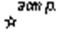 
Астрономические пункты
11000002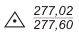 
Пункты государственной геодезической сети (ГГС)
11000003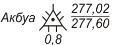 
Пункты ГГС на курганах
11000004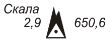 
Пункты ГГС на скалах-останцах
11000005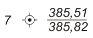 
Точки плановой съемочной сети долговременного закрепления на местности
11000006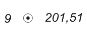 
Точки плановой съемочной сети временного закрепления на местности
11000007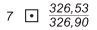 
Пункты геодезических сетей сгущения (ГСС)
11000008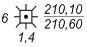 
Пункты геодезических сетей сгущения (ГСС) на курганах
11000009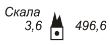 
Пункты геодезических сетей сгущения на скалах-останцах
11000010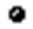 
Реперы и марки государственной нивелирной сети (ГНС)
11000011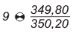 
Реперы грунтовые
11000012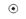 
Знаки межевые – граничные столбы
11000013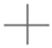 
Пересечения координатных линий
2. OB_RLF - РЕЛЬЕФ
2. OB_RLF - РЕЛЬЕФ
2. OB_RLF - РЕЛЬЕФ
2.1 OB_RLF_elev – Высотные отметки земли
2.1 OB_RLF_elev – Высотные отметки земли
2.1 OB_RLF_elev – Высотные отметки земли
Код
Условный знак
Описание условного знака
21000000
Не определено
21000001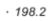 
Отметки высот
21000002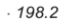 
Отметки командных (главных) высот
21000003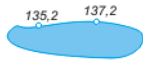 
Отметки урезов воды
21000004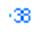 
Отметки глубин (тип 1)
21000005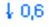 
Отметки глубин (тип 2)
2.2 OB_RLF_pnt - Рельеф не выраженный высотными отметками
2.2 OB_RLF_pnt - Рельеф не выраженный высотными отметками
2.2 OB_RLF_pnt - Рельеф не выраженный высотными отметками
Код
Условный знак
Описание условного знака
22000000
Не определено
22000001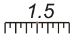 
Высота и ширина ям, курганов, бровок, обрывов, оврагов
22000002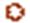 
Ямы
22000003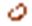 
Карстовые и термокарстовые воронки
22000004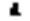 
Отдельно лежащие камни
22000005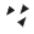 
Скопления камней
22000006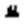 
Скалы-останцы
22000007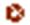 
Кратеры вулканов
22000008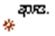 
Кратеры грязевых вулканов
22000009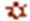 
Курганы и бугры
22000010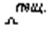 
Пещеры, гроты
2.3 OB_RLF_gor - Горизонтали
2.3 OB_RLF_gor - Горизонтали
2.3 OB_RLF_gor - Горизонтали
Код
Условный знак
Описание условного знака
23000000
Не определено
23000001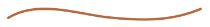 
Горизонтали основные утолщенные
23000002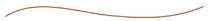 
Горизонтали основные
23000003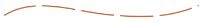 
Горизонтали дополнительные
23000004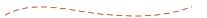 
Горизонтали вспомогательные
23000005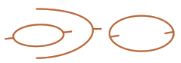 
Бергштрихи (указатели направления скатов)
23000006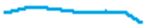 
Ледниковые горизонтали основные утолщенные
23000007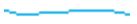 
Ледниковые горизонтали основные
23000008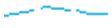 
Ледниковые горизонтали дополнительные
23000009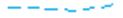 
Ледниковые горизонтали вспомогательные
23000010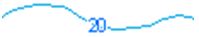 
Изобаты
2.4 OB_RLF_lin - Рельеф не выраженный горизонталями
2.4 OB_RLF_lin - Рельеф не выраженный горизонталями
2.4 OB_RLF_lin - Рельеф не выраженный горизонталями
Код
Условный знак
Описание условного знака
24000000
Не определено
24000001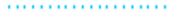 
Границы фирновых полей
24000002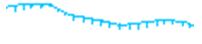 
Ледяные обрывы, выходы ископаемых льдов (тип 1)
24000003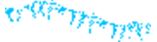 
Ледяные обрывы, выходы ископаемых льдов (тип 2)
24000004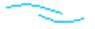 
Ледниковые трещины
24000005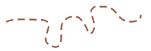 
Русла сухие и водороины (рытвины) (0,2 мм)
24000006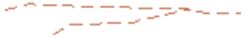 
Русла сухие и водороины (рытвины) (0,3 мм)
24000007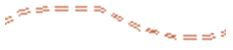 
Русла сухие и водороины (рытвины) (0,5 мм)
24000008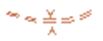 
Характеристика сухих канав, русел и водороинов
24000009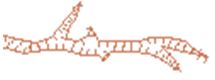 
Овраги
24000010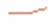 
Промоины (тип 1)
24000011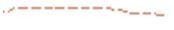 
Промоины (тип 2)
24000012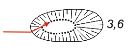 
Основание ям (тип 2)
24000013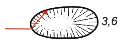 
Граница ям (тип 2) 
24000014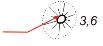 
Верхний ярус курганов, бугров, (тип 2) 
24000015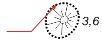 
Граница курганов, бугров (тип 2)
24000016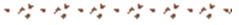 
Каменные реки
24000017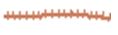 
Дайки и другие узкие крутостенные гряды из твердых Пород
24000018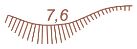 
Обрывы земляные
24000019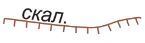 
Обрывы скалистые
24000020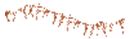 
Скалистые хребты, скалы
24000021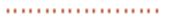 
Валы береговые, исторические и др.
2.5 OB_RLF_pol – Полигональные объекты рельефа
2.5 OB_RLF_pol – Полигональные объекты рельефа
2.5 OB_RLF_pol – Полигональные объекты рельефа
Код
Условный знак
Описание условного знака
25000000
Не определено
25000001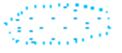 
Фирновые поля и вечные снега (при наличии границ фирновых полей применяют лин.тему – код 22110000)
25000002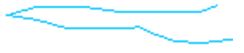 
Ледниковые языки (для изображения границ ледниковых языков применяют лин.тему – код 22121100)
25000003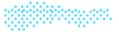 
Наледи
25000004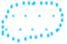 
Снежники
25000005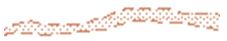 
Сухие русла и котловины высохших озер
25000006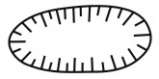 
Ямы
25000007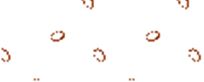 
Районы распространения карста
25000008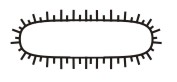 
Курганы, бугры
25000009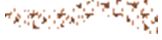 
Морены
3. OB_ADM – АДМИНИСТРАТИВНО-ТЕРРИТОРИАЛЬНОЕ ДЕЛЕНИЕ
3. OB_ADM – АДМИНИСТРАТИВНО-ТЕРРИТОРИАЛЬНОЕ ДЕЛЕНИЕ
3. OB_ADM – АДМИНИСТРАТИВНО-ТЕРРИТОРИАЛЬНОЕ ДЕЛЕНИЕ
3.1 OB_ADM_lin - Граница Государства, областей, районов, сельских округов
3.1 OB_ADM_lin - Граница Государства, областей, районов, сельских округов
3.1 OB_ADM_lin - Граница Государства, областей, районов, сельских округов
Код
Условный знак
Описание условного знака
31000000
Не определено
31000001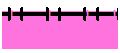 
Границы государства
31000002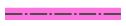 
Границы областей
31000003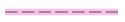 
Границы районов
31000004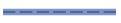 
Границы сельских округов
3.3 OB_ADM_NP - Населенные пункты
3.3 OB_ADM_NP - Населенные пункты
3.3 OB_ADM_NP - Населенные пункты
3.3.1 OB_ADM_NP_pol - Населенные пункты полигон
3.3.1 OB_ADM_NP_pol - Населенные пункты полигон
3.3.1 OB_ADM_NP_pol - Населенные пункты полигон
Код
Условный знак
Описание условного знака
33100000
Не определено
33100001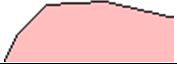 
Города с населением 500000 и более 
33100002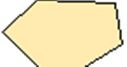 
Города с населением менее 500000
33100003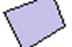 
Поселки городского типа 
33100004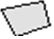 
Поселки сельского типа
33100005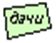 
Дачные кварталы
3.3.2 OB_ADM_NP_pnt - Населенные пункты точка
3.3.2 OB_ADM_NP_pnt - Населенные пункты точка
3.3.2 OB_ADM_NP_pnt - Населенные пункты точка
Код
Условный знак
Описание условного знака
33200000
Не определено
33200001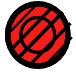 
Сверх крупные, с населением более 1000 000 жителей, в т.ч. республиканского значения
33200002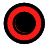 
Крупнейшие, с населением 500 000 – 1000 000 жителей, в т.ч. города областного значения
33200003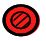 
Крупные, с населением 250 000 – 500 000 жителей в т.ч. города областного значения
33200004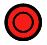 
Крупные, с населением 100 000 - 250 000 жителей, в т.ч. города областного значения
33200005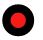 
Средние, с населением 50 000 - 100 000 жителей, в т.ч. города областного значения
33200006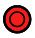 
Средние, с населением 50 000 - 100 000 жителей, в т.ч. города областного значения
33200007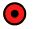 
Малые, с населением 10 000 – 20 000 жителей, в т.ч. города районного значения
33200008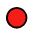 
Малые, с населением менее 10 000 жителей, в т.ч. города районного значения
33200009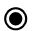 
Крупнейшие (поселки) с населением 10 000 – 20 000 жителей
33200010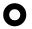 
Крупные в т.ч. расположенные в местности, имеющей лечебное значение с населением 1000 10 000 жителей
33200011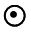 
Средние, с населением 10001000 жителей
33200012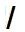 
Малые в т.ч. аулы, крестьянские хозяйства и иные поселения с населением менее 1000 жителей
33200013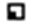 
Отдельные дворы (хутора)
33200014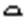 
Постоянные стоянки юрт и чумов
33200015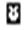 
Развалины (разрушенные населенные пункты)
4. OB_GS - ГИДРОГРАФИЯ И ГИДРОТЕХНИЧЕСКИЕ СООРУЖЕНИЯ
4. OB_GS - ГИДРОГРАФИЯ И ГИДРОТЕХНИЧЕСКИЕ СООРУЖЕНИЯ
4. OB_GS - ГИДРОГРАФИЯ И ГИДРОТЕХНИЧЕСКИЕ СООРУЖЕНИЯ
4.1 OB_GS_HDR - Объекты гидрографии
4.1 OB_GS_HDR - Объекты гидрографии
4.1 OB_GS_HDR - Объекты гидрографии
4.1.1 OB_GS_HDR_pnt - Объекты гидрографии точечные
4.1.1 OB_GS_HDR_pnt - Объекты гидрографии точечные
4.1.1 OB_GS_HDR_pnt - Объекты гидрографии точечные
Код
Условный знак
Описание условного знака
41100000
Не определено
41100001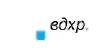 
Водохранилища действующие, не выражающиеся в масштабе плана
41100002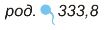 
Ключи, родники необорудованные, тип 1
41100003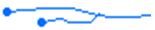 
Ключи, родники необорудованные , тип 2
41100004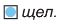 
Ключи, родники оборудованные
41100005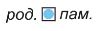 
Ключи, родники оборудованные памятниками
41100006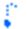 
Гейзеры
41100007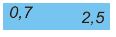 
Глубины водоемов в метрах
41100008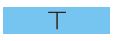 
Камни подводные
41100009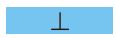 
Камни надводные отдельные
41100010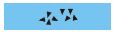 
Камни надводные, расположенные группами
41100011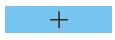 
Камни в водоемах, осыхающие отдельные
41100012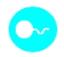 
Месторождения подземных вод
4.1.2 OB_GS_HDR_lin - Объекты гидрографии линейные
4.1.2 OB_GS_HDR_lin - Объекты гидрографии линейные
4.1.2 OB_GS_HDR_lin - Объекты гидрографии линейные
Код
Условный знак
Описание условного знака
41200000
Не определено
41200001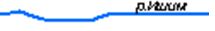 
Реки и ручьи постоянные (тип 1)
41200002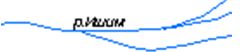 
Реки и ручьи постоянные (тип 2)
41200003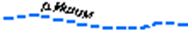 
Реки и ручьи пересыхающие (тип 1)
41200004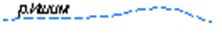 
Реки и ручьи пересыхающие (тип 2)
41200005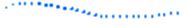 
Подземные, пропадающие участки рек, ручьев
41200006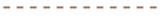 
Канавы сухие (тип 1)
41200007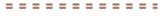 
Канавы сухие (тип 2)
41200008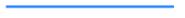 
Каналы (тип 1)
41200009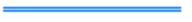 
Каналы (тип 2)
41200010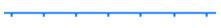 
Оросительные каналы (арыки) в железобетонных лотках на опорах
41200011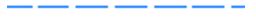 
Каналы строящиеся (тип 1)
41200012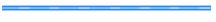 
Каналы строящиеся (тип 2)
41200013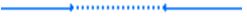 
Подземные участки каналов (тип 1)
41200014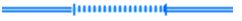 
Подземные участки каналов (тип 2)
41200015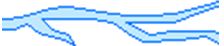 
Береговая линия постоянная
41200016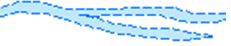 
Береговая линия непостоянная и неопределенная (пересыхающих рек, озер и т.д.)
41200017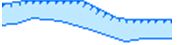 
Берега обрывистые
41200018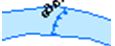 
Водопады (тип 1)
41200019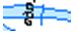 
Водопады (тип 2)
41200020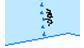 
Пороги (тип 1)
41200021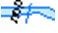 
Пороги (тип 2)
41200022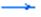 
Направление течения
41200023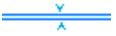 
Характеристики рек и каналов
4.1.3 OB_GS_HDR_pol - Объекты гидрографии полигональные
4.1.3 OB_GS_HDR_pol - Объекты гидрографии полигональные
4.1.3 OB_GS_HDR_pol - Объекты гидрографии полигональные
Код
Условный знак
Описание условного знака
41300000
Не определено
41300001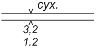 
Канавы сухие
41300002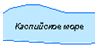 
Моря и океаны
41300003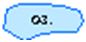 
Озера
41300004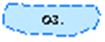 
Озера пересыхающие
41300005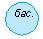 
Бассейны
41300006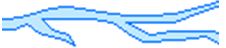 
Реки и ручьи с постоянной береговой линией
41300007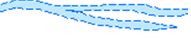 
Реки и ручьи пересыхающие
41300008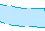 
Реки и ручьи с неопределенной береговой линией
41300009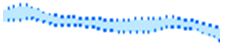 
Подземные, пропадающие участки рек, ручьев, озер
41300010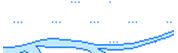 
Площади разливов крупных рек, озер
41300011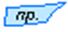 
Пруд
4.2 OB_GS_HDT - Гидротехнические объекты
4.2 OB_GS_HDT - Гидротехнические объекты
4.2 OB_GS_HDT - Гидротехнические объекты
4.2.1 OB_GS_HDT_pnt - Гидротехнические сооружения точечные
4.2.1 OB_GS_HDT_pnt - Гидротехнические сооружения точечные
4.2.1 OB_GS_HDT_pnt - Гидротехнические сооружения точечные
Код
Условный знак
Описание условного знака
42100000
Не определено
42100001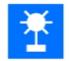 
Водозаборы, насосы и насосные станции, водокачки
42100002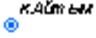 
Колодцы главные
42100003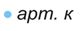 
Колодцы и скважины артезианские
42100004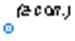 
Колодцы шахтные
42100005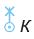 
Колодцы и скважины с ветряным двигателем**
42100006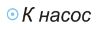 
Колодцы и скважины с механическим подъемом воды
42100007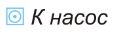 
Колодцы и скважины с механическим подъемом воды бетонированные
42100008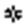 
Чигири
42100009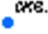 
Скважины гидротехнические
42100010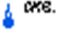 
Скважины буровые
42100011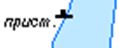 
Пристани с оборудованными причалами
42100012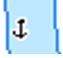 
Якорные стоянки и пристани без оборудованных причалов
42100013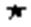 
Маяки
42100014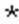 
Огни
42100015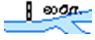 
Водомерные посты и футштоки
42100016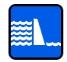 
Гидрологический пост
4.2.2 OB_GS_HDT_lin - Ирригация и гидротехнические сооружения линейные
4.2.2 OB_GS_HDT_lin - Ирригация и гидротехнические сооружения линейные
4.2.2 OB_GS_HDT_lin - Ирригация и гидротехнические сооружения линейные
Код
Условный знак
Описание условного знака
42200000
Не определено
42200001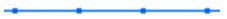 
Водопроводы наземные
42200002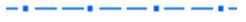 
Водопроводы подземные
42200003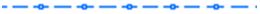 
Кяризы действующие
42200004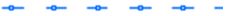 
Кяризы недействующие
42200005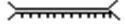 
Плотины проезжие
42200006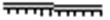 
Плотины непроезжие
42200007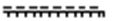 
Плотины подводные
42200008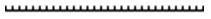 
Дамбы односторонние (тип 1)
42200009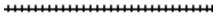 
Дамбы двухсторонние (тип 2)
42200010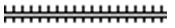 
Дамбы двухсторонние (тип 3)
42200011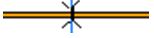 
Акведуки
42200012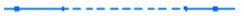 
Дюкеры на линиях водопроводов
42200013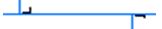 
Водораспределительные устройства
42200014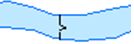 
Шлюзы
42200015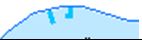 
Молы и причалы
42200016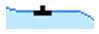 
Пристани
42200017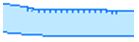 
Набережные каменные, бетонные и железобетонные
42200018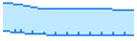 
Набережные деревянные
42200019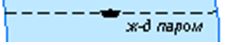 
Морские железнодорожные паромы
42200020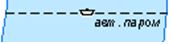 
Морские автомобильные паромы
42200021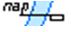 
Паромные переправы (тип 1)
42200022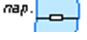 
Паромные переправы (тип 2)
42200023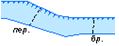 
Броды, перевозы
42200024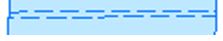 
Морские каналы
4.2.3 OB_GS_HDT_pol - Ирригация и гидротехнические сооружения полигональные
4.2.3 OB_GS_HDT_pol - Ирригация и гидротехнические сооружения полигональные
4.2.3 OB_GS_HDT_pol - Ирригация и гидротехнические сооружения полигональные
Код
Условный знак
Описание условного знака
42300000
Не определено
42300001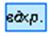 
Водохранилища водохранилища и др. сооружения для сбора воды
42300002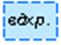 
Пересыхающие водохранилища
42300003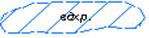 
Площади строящихся водохранилищ 
42300004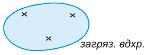 
Водохранилища, загрязненные отходами промышленных предприятий
42300005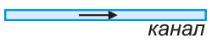 
Каналы и канавы наземные
42300006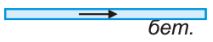 
Каналы наземные бетонированные
42300007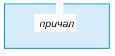 
Причалы
42300008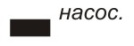 
Насосы малые стационарные
42300009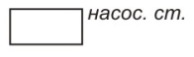 
Насосные станции
42300010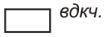 
Водокачки
5. OB_TS – ТРАНСПОРТНАЯ СЕТЬ
5. OB_TS – ТРАНСПОРТНАЯ СЕТЬ
5. OB_TS – ТРАНСПОРТНАЯ СЕТЬ
5.1 OB_TS_RDC – Автомобильный транспорт
5.1 OB_TS_RDC – Автомобильный транспорт
5.1 OB_TS_RDC – Автомобильный транспорт
5.1.1 OB_TS_RDC_pnt – Сооружения автомобильного транспорта точечные
5.1.1 OB_TS_RDC_pnt – Сооружения автомобильного транспорта точечные
5.1.1 OB_TS_RDC_pnt – Сооружения автомобильного транспорта точечные
Код
Условный знак
Описание условного знака
51100000
Не определено
51100001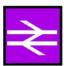 
Путепроводы
51100002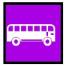 
Автовокзал
51100003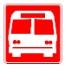 
Автотранспортные предприятия
5.1.2 OB_TS_RDC_pnt – Автомобильные дороги и линейные сооружения
5.1.2 OB_TS_RDC_pnt – Автомобильные дороги и линейные сооружения
5.1.2 OB_TS_RDC_pnt – Автомобильные дороги и линейные сооружения
Код
Условный знак
Описание условного знака
51200000
Не определено
51200001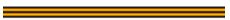 
Автомагистрали
51200002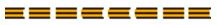 
Строящиеся автомагистрали 
51200003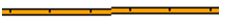 
Автодороги с усовершенствованным покрытием
51200004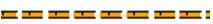 
Строящиеся автодороги с усовершенствованным покрытием
51200005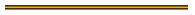 
Автодороги с покрытием (шоссе) 
51200006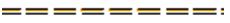 
Строящиеся автодороги с покрытием
51200007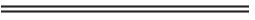 
Автомобильные дороги без покрытия (улучшенные грунтовые дороги)
51200008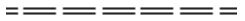 
Строящиеся автомобильные дороги без покрытия
51200009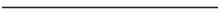 
Проселочные грунтовые дороги
51200010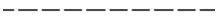 
Полевые грунтовые дороги
51200011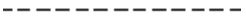 
Караванные пути и вьючные тропы
51200012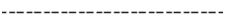 
Пешеходные тропы 
51200013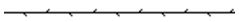 
Скотопрогоны
51200014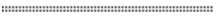 
Зимние дороги 
51200015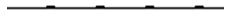 
Подвесные дороги 
51200016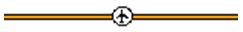 
Участки дорог, оборудованные для взлета и посадки самолетов
51200017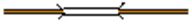 
Мосты автомобильные
51200018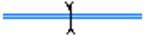 
Мосты через незначительные препятствия, 
пешеходные мосты
51200019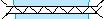 
Мосты металлические
51200020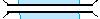 
Мосты каменные, бетонные, железобетонные
51200021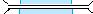 
Мосты деревянные
51200022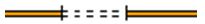 
Туннели 
51200023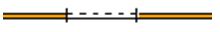 
Галереи
51200024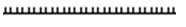 
Насыпи односторнние 
51200025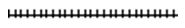 
Насыпи двухсторонние (тип 1)
51200026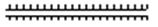 
Насыпи двухсторонние (тип 2)
51200027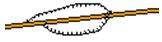 
Выемки 
5.2 OB_TS_RRS Железнодорожный транспорт
5.2 OB_TS_RRS Железнодорожный транспорт
5.2 OB_TS_RRS Железнодорожный транспорт
5.2.1 OB_TS_RRS_pnt - Сооружения железнодорожного транспорта точечные
5.2.1 OB_TS_RRS_pnt - Сооружения железнодорожного транспорта точечные
5.2.1 OB_TS_RRS_pnt - Сооружения железнодорожного транспорта точечные
Код
Условный знак
Описание условного знака
52100000
Не определено
52100001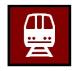 
Железнодорожный вокзал
52100002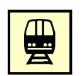 
Станции железнодорожные
52100003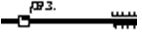 
Разъезды, обгонные и остановочные пункты
52100004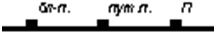 
Блокпосты и путевые посты, посты при охраняемых железных дорогах
5.2.2 OB_TS_RRS_lin - Железные дороги, пути и линейные сооружения
5.2.2 OB_TS_RRS_lin - Железные дороги, пути и линейные сооружения
5.2.2 OB_TS_RRS_lin - Железные дороги, пути и линейные сооружения
Код
Условный знак
Описание условного знака
52200000
Не определено
52200001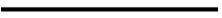 
Ширококолейные (без указания количества путей)
52200002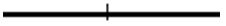 
Ширококолейные однопутные
52200003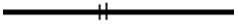 
Ширококолейные двухпутные
52200004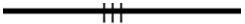 
Ширококолейные трехпутные
52200005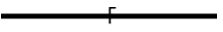 
Ширококолейные однопутные электрофицированные
52200006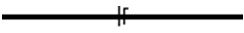 
Ширококолейные двухпутные электрофицированные
52200007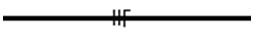 
Ширококолейные трехпутные электрофицированные
52200008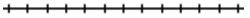 
Узкоколейные 
52200009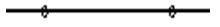 
Монорельсовые железные дороги
52200010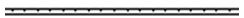 
Разобранное полотно ж.д. 
52200011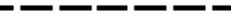 
Строящиеся ширококолейные 
52200012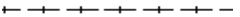 
Строящиеся узкоколейные 
52200013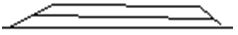 
Станционные пути 
52200014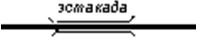 
Эстакады на железных дорогах
52200015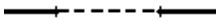 
Туннели
52200016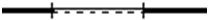 
Галереи
52200017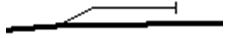 
Тупики и подъездные пути
52200018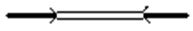 
Мосты железнодорожные
5.3 OB_TS_VOD – Водный транспорт
5.3 OB_TS_VOD – Водный транспорт
5.3 OB_TS_VOD – Водный транспорт
5.3.1 OB_TS_VOD_pnt - Сооружения водного транспорта точечные
5.3.1 OB_TS_VOD_pnt - Сооружения водного транспорта точечные
5.3.1 OB_TS_VOD_pnt - Сооружения водного транспорта точечные
Код
Условный знак
Описание условного знака
53100000
Не определено
53100001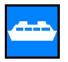 
Пассажирский морской порт
53100002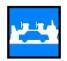 
Грузовой морской порт
53100003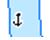 
Якорные стоянки и пристани 
53100004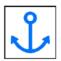 
Речной вокзал
5.3.2 OB_TS_VOD_lin - Водные пути
5.3.2 OB_TS_VOD_lin - Водные пути
5.3.2 OB_TS_VOD_lin - Водные пути
Код
Условный знак
Описание условного знака
53200000
Не определено
53200001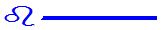 
Международные морские пути
53200002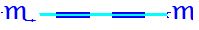 
Внутренние водные пути
5.4 OB_TS_AIR – Воздушный транспорт
5.4 OB_TS_AIR – Воздушный транспорт
5.4 OB_TS_AIR – Воздушный транспорт
5.4.1 OB_TS_AIR_pnt - Сооружения воздушного транспорта точечные
5.4.1 OB_TS_AIR_pnt - Сооружения воздушного транспорта точечные
5.4.1 OB_TS_AIR_pnt - Сооружения воздушного транспорта точечные
Код
Условный знак
Описание условного знака
54100000
Не определено
54100001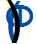 
Аэродромы и гидроаэродромы
54100002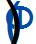 
Посадочные площадки
54100003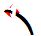 
Международный аэропорт
54100004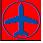 
Аэропорт внутренних перевозок
5.5 OB_TS_TRT – Трубопроводный транспорт
5.5 OB_TS_TRT – Трубопроводный транспорт
5.5 OB_TS_TRT – Трубопроводный транспорт
5.5.1 OB_TS_TRT_pnt - Сооружения трубопроводного транспорта точечные
5.5.1 OB_TS_TRT_pnt - Сооружения трубопроводного транспорта точечные
5.5.1 OB_TS_TRT_pnt - Сооружения трубопроводного транспорта точечные
Код
Условный знак
Описание условного знака
55100000
Не определено
55100001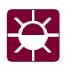 
Сооружения газоснабжения
55100002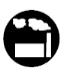 
Нефтеперерабатывающий завод
55100003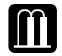 
Нефтеперерабатывающая станция
55100004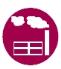 
Газоперерабатывающий завод
55100005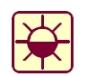 
Компрессорные станции 
55100006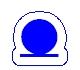 
Подземные газохранилища
55100007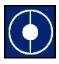 
Водо-насосные станции
5.5.2 OB_TS_TRT_lin - Транспортные трубопроводы (нефтепровод, газопровод, водопровод)
5.5.2 OB_TS_TRT_lin - Транспортные трубопроводы (нефтепровод, газопровод, водопровод)
5.5.2 OB_TS_TRT_lin - Транспортные трубопроводы (нефтепровод, газопровод, водопровод)
Код
Условный знак
Описание условного знака
55200000
Не определено
55200001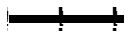 
Нефтепроводы
55200002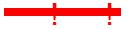 
Газопроводы
55200003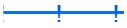 
Водопровод
5.6 OB_TS_tlc - Транспортно-логистический центр (ТЛЦ)
5.6 OB_TS_tlc - Транспортно-логистический центр (ТЛЦ)
5.6 OB_TS_tlc - Транспортно-логистический центр (ТЛЦ)
Код
Условный знак
Описание условного знака
56000000
Не определено
56000001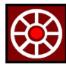 
Транспортно-логистический центр
56000002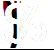 
Транспортно-логистический хаб
56000003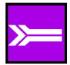 
Крупный транспортный узел
56000004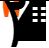 
Грузовые терминалы
6. OB_ENG – ИНЖЕНЕРНАЯ ИНФРАСТРУКТУРА
6. OB_ENG – ИНЖЕНЕРНАЯ ИНФРАСТРУКТУРА
6. OB_ENG – ИНЖЕНЕРНАЯ ИНФРАСТРУКТУРА
6.1 RN_ENG_EL - Энергоснабжение
6.1 RN_ENG_EL - Энергоснабжение
6.1 RN_ENG_EL - Энергоснабжение
6.1.1 OB_ENG_EL_pnt - Объекты энергоснабжения точечные
6.1.1 OB_ENG_EL_pnt - Объекты энергоснабжения точечные
6.1.1 OB_ENG_EL_pnt - Объекты энергоснабжения точечные
Код
Условный знак
Описание условного знака
61100000
Не определено
61100001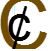 
ТЭЦ
61100002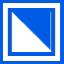 
Гидроэлектростанция
61100003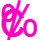 
Малые гидроэлектостанции
61100004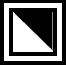 
Государственная районная электростанция
61100005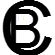 
Тепловая электростанция
61100006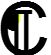 
АЭС
61100007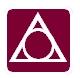 
Газотурбинная электростанция
61100008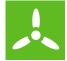 
Ветряные электростанции
61100009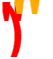 
Солнечные установки
61100010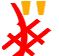 
Ветро-солнечные энергокомплексы
61100011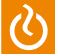 
Геотермальные установки
61100012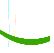 
Электроподстанция 1150 кВ
61100013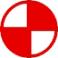 
Электроподстанция 500 кВ
61100014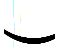 
Электроподстанция 220 кВ
61100015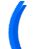 
Электроподстанция 110 кВ
6.1.2 OB_ENG_EL_lin - Объекты энергоснабжения линейные
6.1.2 OB_ENG_EL_lin - Объекты энергоснабжения линейные
6.1.2 OB_ENG_EL_lin - Объекты энергоснабжения линейные
Код
Условный знак
Описание условного знака
61200000
Не определено
61200001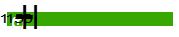 
ЛЭП 1150 кВ
61200002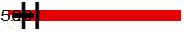 
ЛЭП 500 кВ
61200003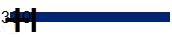 
ЛЭП 330 кВ
61200004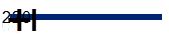 
ЛЭП 220 кВ
61200005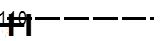 
ЛЭП 110 кВ
6.2 RN_ENG_TEL – Объекты связи и телекоммуникаций
6.2 RN_ENG_TEL – Объекты связи и телекоммуникаций
6.2 RN_ENG_TEL – Объекты связи и телекоммуникаций
6.2.1 OB_ENG_TEL_pnt - Объекты телекоммуникаций точечные
6.2.1 OB_ENG_TEL_pnt - Объекты телекоммуникаций точечные
6.2.1 OB_ENG_TEL_pnt - Объекты телекоммуникаций точечные
Код
Условный знак
Описание условного знака
62100000
Не определено
62100001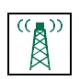 
Радиостанции и телевизионные центры
62100002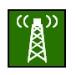 
Автоматизированная цифровая телефонная станция
62100003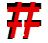 
Магистральный цифровой коммутатор
62100004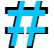 
Автоматизированная телекоммуникационная станция
62100005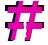 
Автоматизированная аналоговая телефонная станция
6.2.2 OB_ENG_TEL_lin - Объекты телекоммуникаций линейные
6.2.2 OB_ENG_TEL_lin - Объекты телекоммуникаций линейные
6.2.2 OB_ENG_TEL_lin - Объекты телекоммуникаций линейные
Код
Условный знак
Описание условного знака
62200000
Не определено
62200001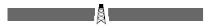 
Сети телекоммуникаций
62200002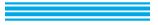 
Волоконно-оптические линии связи (ВОЛС)
7. OB_VG – РАСТИТЕЛЬНОСТЬ И ГРУНТЫ
7. OB_VG – РАСТИТЕЛЬНОСТЬ И ГРУНТЫ
7. OB_VG – РАСТИТЕЛЬНОСТЬ И ГРУНТЫ
7.1 OB_VG_pnt - Растительные объекты и грунты точечные
7.1 OB_VG_pnt - Растительные объекты и грунты точечные
7.1 OB_VG_pnt - Растительные объекты и грунты точечные
Код
Условный знак
Описание условного знака
71000000
Не определено
71000001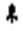 
Хвойный лес
71000002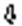 
Лиственный лес
71000003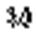 
Смешанный лес
71000004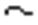 
Отдельные группы стланика
71000005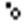 
Небольшие площади леса (колки леса)
71000006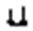 
Хвойные рощи
71000007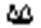 
Лиственнные рощи
71000008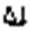 
Смешанные рощи
71000009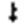 
Хвойное дерево-ориентир
71000010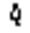 
Лиственное дерево-ориентир
71000011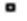 
Отдельные деревья, не имеющие значения ориентира
71000012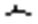 
Отдельные группы саксаула
71000013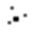 
Отдельные кусты и группы кустов
71000014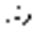 
Отдельные колючие кусты и группы колючих кустов
71000015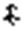 
Хвойные кустарники
71000016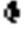 
Лиственные кустарники
71000017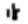 
Камышовая и тростниковая растительность
71000018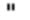 
Низкотравная влаголюбивая растительность (осока)
71000019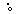 
Колки леса
71000020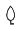 
Фруктовое дерево-ориентир
71000021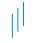 
Солончак
71000022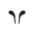 
Низкотравная влаголюбивая растительность (осока, пушица и др.) 
71000023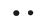 
Полукустарник
71000024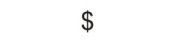 
Виноградники
71000025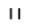 
Сенокос
71000026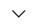 
Пастбище суходольное, чистое
7.2 OB_VG_lin - Растительные объекты и грунты линейные
7.2 OB_VG_lin - Растительные объекты и грунты линейные
7.2 OB_VG_lin - Растительные объекты и грунты линейные
Код
Условный знак
Описание условного знака
72000000
Не определено
72000001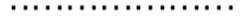 
Узкие полосы леса и защитные лесонасаждения
72000002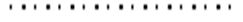 
Полосы кустарников, живые изгороди 
72000003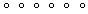 
Лесополосы древесные (шириной менее 2 мм на плане, высотой 4м и более)
72000004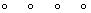 
Лесополосы древесные (шириной 2-10 мм на плане, высотой 4м и более) 
72000005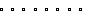 
Лесополосы древесные (шириной менее 2 мм на плане, высотой до 4м)
72000006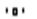 
Редкие полосы кустарника вдоль линейных объектов
72000007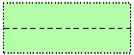 
Лесные просеки (тип 1)
72000008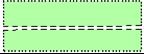 
Лесные просеки (тип 2)
7.3 OB_VG_pol - Растительные объекты и грунты полигональные
7.3 OB_VG_pol - Растительные объекты и грунты полигональные
7.3 OB_VG_pol - Растительные объекты и грунты полигональные
Код
Условный знак
Описание условного знака
73000000
Не определено
73000001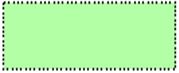 
Леса 
73000002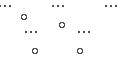 
Леса среди травяной степной растительности
73000003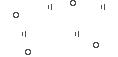 
Леса среди травяной луговой растительности
73000004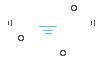 
Леса на заболоченном лугу
73000005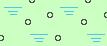 
Леса заболоченные
73000006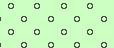 
Леса саженые
73000007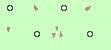 
Леса саженые на каменистой россыпи и щебеночной поверхности
73000008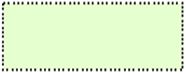 
Леса низкорослые карликовые
73000009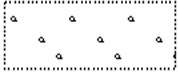 
Леса редкие 
73000010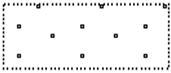 
Леса редкие низкорослые
73000011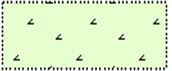 
Буреломы
73000012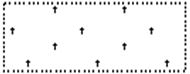 
Горелые и сухостойные леса
73000013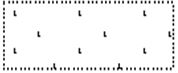 
Вырубленный лес
73000014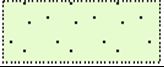 
Поросль леса, лесные питомники и молодые посадки леса
73000015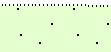 
Поросль леса редкая
73000016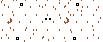 
Поросль леса редкая с полукустарниками по галечниковой поверхности
73000017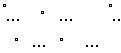 
Поросль леса редкая с травяной степной растительностью
73000018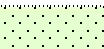 
Молодые посадки леса
73000019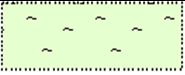 
Заросли стланика
73000020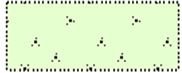 
Заросли кустарников
73000021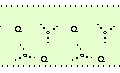 
Заросли кустарников с редким лесом
73000022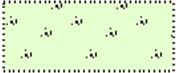 
Заросли кустарников колючих
73000023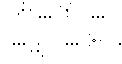 
Группы кустарников среди травяной степной растительности
73000024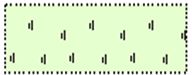 
Бамбук
73000025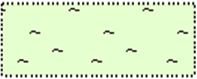 
Заросли саксаула
73000026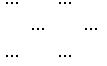 
Растительность травяная степная
73000027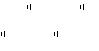 
Травяная, луговая растительность
73000028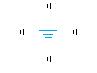 
Растительность травяная, луговая, заболоченная
73000029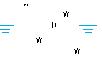 
Растительность травяная, луговая, заболоченная, с камышом
73000030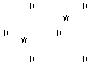 
Растительность травяная, луговая, с камышом
73000031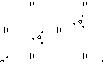 
Отдельные группы кустарников среди травяной, луговой растительности 
73000032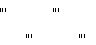 
Высокотравная растительность
73000033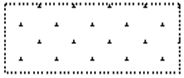 
Моховая и лишайниковая растительность
73000034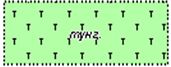 
Плантации древесных технических культур 
73000035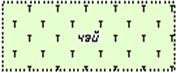 
Плантации кустарниковых технических культур 
73000036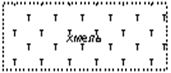 
Плантации травянистых технических культур 
73000037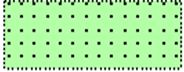 
Фруктовые и цитрусовые сады 
73000038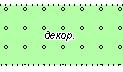 
Сады декоративные (ботанические) 
73000039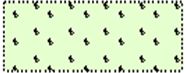 
Виноградники 
73000040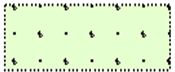 
Фруктовые и цитрусовые сады с виноградниками
73000041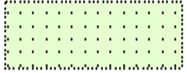 
Ягодные сады (малина, смородина и др.)
73000042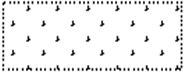 
Рисовые поля 
73000043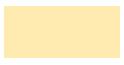 
Пашня
73000044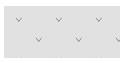 
Залежь
73000045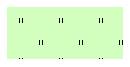 
Сенокос
73000046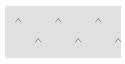 
Пастбища
73000047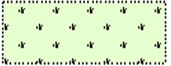 
Камышовые и тростниковые заросли
73000048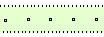 
Лесополосы древесные (шириной от 2 до 10 мм на плане, высотой до 4м)
73000049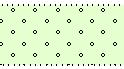 
Лесополосы древесные (шириной более 10 мм на плане, высотой до 4м)
73000050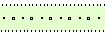 
Лесополосы кустарниковые (шириной от 2 до 10 мм на плане)
73000051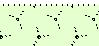 
Лесополосы кустарниковые (шириной более 10 мм на плане)
73000052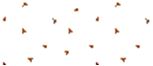 
Каменистые поверхности
73000053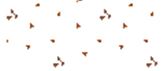 
Каменистые россыпи и щебеночные поверхности
73000054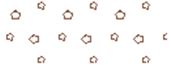 
Полигональные поверхности
73000055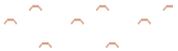 
Бугристые поверхности
73000056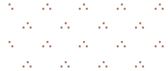 
Кочковатые поверхности
73000057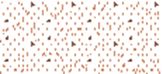 
Галечниковые и гравийные поверхности
73000058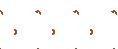 
Поверхности с валунами
73000059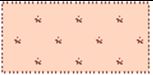 
Такыры 
73000060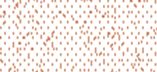 
Пески ровные
73000061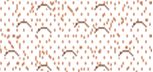 
Пески барханные
73000062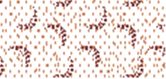 
Пески грядовые
73000063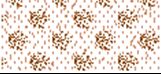 
Пески бугристые
73000064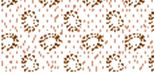 
Пески лунковые и ячеистые
73000065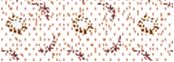 
Пески ячеисто-грядовые
73000066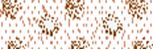 
Пески ячеисто-бугристые
73000067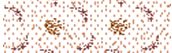 
Пески бугристо-грядовые
73000068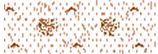 
Пески бугристо-барханные
73000069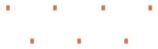 
Глинистые поверхности
73000070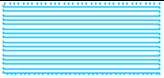 
Болота непроходимые и труднопроходимые 
73000071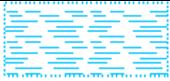 
Болота проходимые
73000072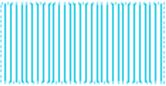 
Солончаки непроходимые 
73000073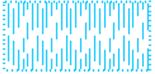 
Солончаки проходимые
73000074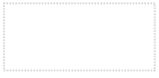 
Земли прочие
8. OB_PR - ПРОИЗВОДСТВЕННАЯ ИНФРАСТРУКТУРА
8. OB_PR - ПРОИЗВОДСТВЕННАЯ ИНФРАСТРУКТУРА
8. OB_PR - ПРОИЗВОДСТВЕННАЯ ИНФРАСТРУКТУРА
8.1 OB_PR_IND - Промышленность
8.1 OB_PR_IND - Промышленность
8.1 OB_PR_IND - Промышленность
8.1.1 OB_PR_IND_pnt - Промышленные объекты точечные
8.1.1 OB_PR_IND_pnt - Промышленные объекты точечные
8.1.1 OB_PR_IND_pnt - Промышленные объекты точечные
Код
Условный знак
Описание условного знака
81100000
Не определено
81100001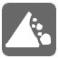 
Отвалы горных выработок
81100002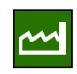 
Переработка сельскохозяйственной-продукции
81100003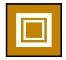 
Добыча угля и лингита, разработка торфа
81100004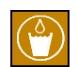 
Добыча сырой нефти и газа
81100005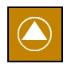 
Добыча металлических руд
81100006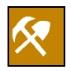 
Прочие отрасли горнодобывающей промышленности
81100007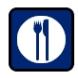 
Производство продуктов питания
81100008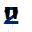 
Производство напитков
81100009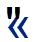 
Производство табачных изделий
81100010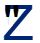 
Производство одежды
81100011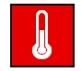 
Фармацевтическая отрасль
81100012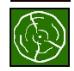 
Деревообработка
81100013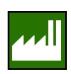 
Предприятия других отраслей народного хозяйства
81100014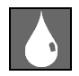 
Нефтеперерабатывающая отрасль
81100015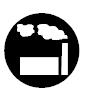 
Нефтеперерабатывающий завод
81100016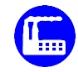 
Газо-нефтеперерабатывающий комбинат
81100017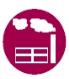 
Газоперерабатывающий завод
81100018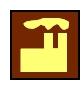 
Металлургическая отрасль
81100019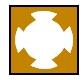 
Производство драгоценных металлов
81100020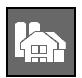 
Нефтегазовое машиностроение
81100021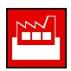 
Электронное и электро-техническое машиностроение
81100022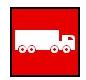 
Транспортное машиностроение
81100023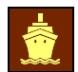 
Судостроение
81100024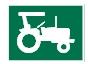 
Сельскохозяйственное машиностроение
81100025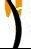 
Прочее машиностроение
81100026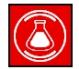 
Химическая отрасль
81100027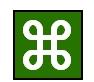 
Производство комплексных удобрений
81100028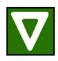 
Производство минеральных удобрений
81100029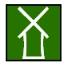 
Сельскохозяйственно-строительная отрасль
81100030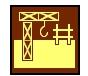 
Стройиндустрия
81100031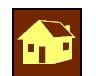 
Строительные материалы
81100032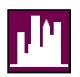 
Инновационные центры
81100033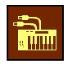 
Новые инновационные производства
81100034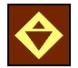 
Новые отрасли
81100035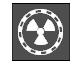 
Завод по переработке радиоактивных веществ
8.1.2 OB_PR_IND_lin - Промышленные объекты линейные
8.1.2 OB_PR_IND_lin - Промышленные объекты линейные
8.1.2 OB_PR_IND_lin - Промышленные объекты линейные
Код
Условный знак
Описание условного знака
81200000
Не определено
81200001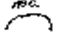 
Открытые разработки, карьеры
81200002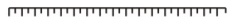 
Бровка карьера, тип 1(линия рисуется слева направо)
81200003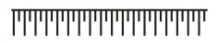 
Бровка карьера, тип 2
81200004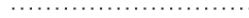 
Подошва карьера
81200005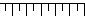 
Верхний ярус террикона, отвала, тип 1 
81200006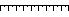 
Верхний ярус террикона, отвала, тип 2 
81200007
Техническая черная линия
8.1.3 OB_PR_IND_pol - Промышленные объекты полигональные
8.1.3 OB_PR_IND_pol - Промышленные объекты полигональные
8.1.3 OB_PR_IND_pol - Промышленные объекты полигональные
Код
Условный знак
Описание условного знака
81300000
Не определено
81300001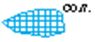 
Соляные разработки
81300002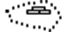 
Торфоразработки (+ точ.тема)
81300003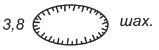 
Обрушившиеся устья шахтных стволов,
шурфов, штолен
81300004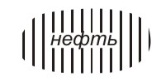 
Выход нефти
81300005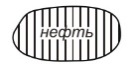 
Нефтяные бассейны и ямы
81300006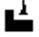 
Заводы, фабрики и мельницы с трубами 
81300007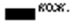 
Заводы, фабрики и мельницы без труб
81300008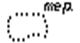 
Терриконы, отвалы пород (тип 1)
81300009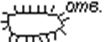 
Терриконы, отвалы пород (тип 2)
81300010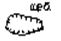 
Карьеры
81300011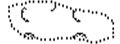 
Изрытые места
8.2 OB_PR_AGR - Агропроизводство
8.2 OB_PR_AGR - Агропроизводство
8.2 OB_PR_AGR - Агропроизводство
8.2.1 OB_PR_AGR_pnt - Объекты агропроизводства точечные
8.2.1 OB_PR_AGR_pnt - Объекты агропроизводства точечные
8.2.1 OB_PR_AGR_pnt - Объекты агропроизводства точечные
Код
Условный знак
Описание условного знака
82100000
Не определено
82100001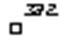 
Загоны для скота
82100002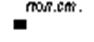 
Сельскохозяйственные предприятия (фермы, ХПП, мастерские, склады, полевые станы, бригады и т.п.)
82100003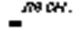 
Дома лесников
82100004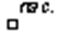 
Пасеки
82100005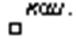 
Кошары
82100006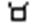 
Скотомогильники
82100007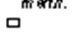 
Прочие с/х объекты (теплицы, оранжереи, открытые склады сена и т.п.)
82100008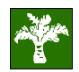 
Растениеводство
82100009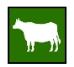 
Животноводство
82100010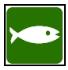 
Рыболовство и аквакультура
82100011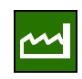 
Переработка сельскохозяйственной-продукции
82100012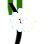 
Выращивание сезонных культур
82100013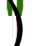 
Выращивание многолетних культур
82100014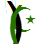 
Разведение молочных пород скота
82100015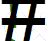 
Разведение прочих пород скота и буйволов
82100016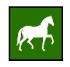 
Разведение лошадей и прочих копытных пород
82100017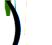 
Разведение верблюдов и верблюдовых
82100018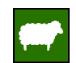 
Разведение овец и коз
82100019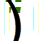 
Разведение свиней и поросят
82100020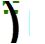 
Птицеводство
82100021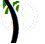 
Разведение прочих видов животных
8.2.2 OB_PR_AGR_pol - Объекты агропроизводства полигональные
8.2.2 OB_PR_AGR_pol - Объекты агропроизводства полигональные
8.2.2 OB_PR_AGR_pol - Объекты агропроизводства полигональные
Код
Условный знак
Описание условного знака
82200000
Не определено
82200001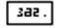 
Загоны для скота
82200002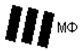 
Сельскохозяйственные предприятия 
82200003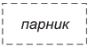 
Парники
82200004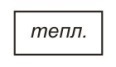 
Теплицы, оранжереи
82200005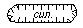 
Хранилища для силоса и сенажа
82200006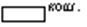 
Кошары
82200007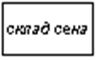 
Прочие с/х объекты (теплицы, оранжереи, открытые склады сена и т.п.)
82200008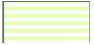 
Неудоби
82200009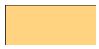 
Зона формирования кластеров зерновой и мясо-молочной специализации
82200010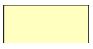 
Зона пастбищно-отгонного животноводства и формирования мясных кластеров
82200011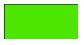 
Зона плодово-овощной специализации и формирования плодово-овощных кластеров
82200012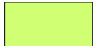 
Зона хлопковой и рисовой специализации и формирования рисо-хлопковых кластеров
82200013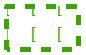 
Зоны летних отгонных пастбищ с вахтовыми центрами обслуживания
82200014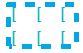 
Зоны зимних пастбищ с вахтовыми центрами обслуживания
8.3 OB_PR_MSR - Минерально-сырьевые объекты
8.3 OB_PR_MSR - Минерально-сырьевые объекты
8.3 OB_PR_MSR - Минерально-сырьевые объекты
8.3.1 OB_PR_MSR_pnt - Минерально-сырьевые объекты точечные
8.3.1 OB_PR_MSR_pnt - Минерально-сырьевые объекты точечные
8.3.1 OB_PR_MSR_pnt - Минерально-сырьевые объекты точечные
Код
Условный знак
Описание условного знака
83100000
Не определено
83100001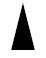 
Нефть
83100002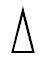 
Природный газ 
83100003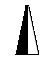 
Нефть и газ 
83100004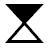 
Конденсат нефтегазовый
83100005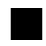 
Каменный уголь 
83100006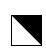 
Бурый уголь 
83100007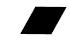 
Горючие сланцы 
83100008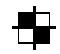 
Лигниты 
83100009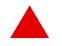 
Железные руды 
83100010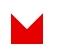 
Марганцевые руды 
83100011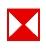 
Хромовые руды
83100012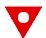 
Никель
83100013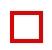 
Вольфрам
83100014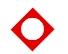 
Молибден
83100015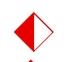 
Титан
83100016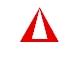 
Кобальт
83100017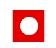 
Алюминевые руды (в т.ч. бокситы)
83100018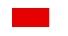 
Медные руды 
83100019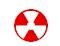 
Полиметаллы 
83100020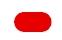 
Олово 
83100021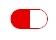 
Бериллий
83100022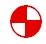 
Свинец 
83100023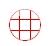 
Цинк 
83100024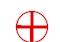 
Тантал
83100025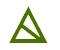 
Цирконий
83100026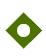 
Ванадий
83100027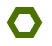 
Стронций
83100028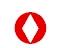 
Магниевая руда 
83100029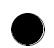 
Уран
83100030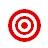 
Радиоактивные руды 
83100031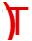 
Техногенно минеральные образования
83100032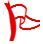 
Редкоземельные металлы, редкие земли
83100033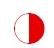 
Золото 
83100034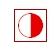 
Золотосодержащие отходы 
83100035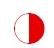 
Серебро
83100036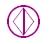 
Габбро
83100037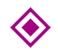 
Гранит
83100038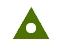 
Доломит
83100039
Гранат
83100040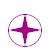 
Диабаз
83100041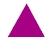 
Камень облицовочный 
83100042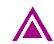 
Минеральные краски 
83100043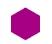 
Мрамор 
83100044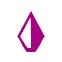 
Порфирит
83100045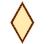 
Вермикулит
83100046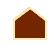 
Грунт
83100047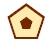 
Мел
83100048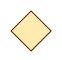 
Щебень
83100049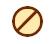 
Строительные камни 
83100050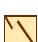 
Пильные камни 
83100000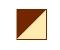 
Бутовые камни 
83100001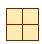 
Известняк 
83100002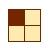 
Известняк для выжига извести 
83100003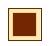 
Известняк-ракушечник 
83100004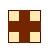 
Известники флюсовые 
83100005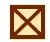 
Мраморный известняк 
83100006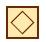 
Цементный известняк 
83100007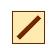 
Цементное сырье 
83100008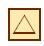 
Карбонатное сырье 
83100009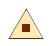 
Пески для силикатных изделий 
83100010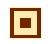 
Песок кварцевый 
83100011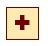 
Песок отощитель 
83100012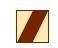 
Песок строительный 
83100013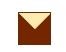 
Песок формовочный 
83100014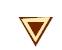 
Песчанник 
83100015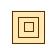 
Песчано-гравийная смесь 
83100016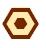 
Пески стекольные 
83100017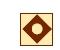 
Супесь 
83100018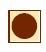 
Каолин
83100019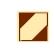 
Суглинки 
83100020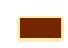 
Кирпичное сырье 
83100021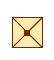 
Формовочный материал
83100022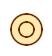 
Керамзит
83100023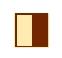 
Глина бентонитовая 
83100024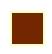 
Глина гидроизоляционная 
83100025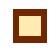 
Глина гончарная 
83100026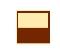 
Глина тугоплавкая, огнеупорная 
83100027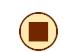 
Глина керамзитовая 
83100028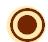 
Глина кирпичная 
83100029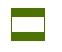 
Волластонит
83100030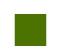 
Поваренная соль 
83100031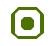 
Галит (Каменная соль) 
83100032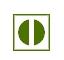 
Фосфориты 
83100033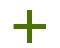 
Асбест
83100034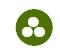 
Борная руда 
83100035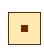 
Гипс
83100036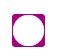 
Мирабилит
83100037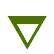 
Барит
83100038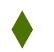 
Магнезит
83100039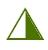 
Мусковит
83100040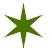 
Алмазы технические 
83100041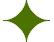 
Алмазы ювелирные
83100042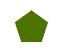 
Корунд
83100043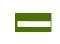 
Флюорит
83100044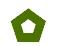 
Тальк
83100045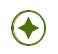 
Изумруд 
83100046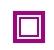 
Кварц, кварциты 
83100047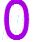 
Малахит
83100048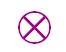 
Полевой шпат 
83100049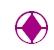 
Яшма
83100050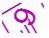 
Сера
83100051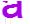 
Бирюза
83100052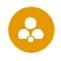 
Месторождения минеральных лечебных грязей
83100053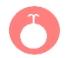 
Термальные источники
83100054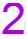 
Прочие полезные ископаемые
8.3.2 OB_PR_MSR_pol - Минерально-сырьевые объекты полигональные
8.3.2 OB_PR_MSR_pol - Минерально-сырьевые объекты полигональные
8.3.2 OB_PR_MSR_pol - Минерально-сырьевые объекты полигональные
Код
Условный знак
Описание условного знака
83200000
Не определено
83200001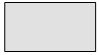 
Нефтегазоносные площади
83200002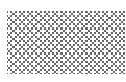 
Территории распространения месторождений угля
83200003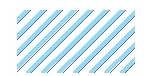 
Территории месторождений кобальта и никеля
83200004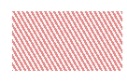 
Территории распространения месторождений меди
83200005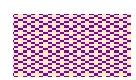 
Территории распространения месторождений полиметаллов
83200006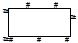 
Урановорудные провинции 
83200007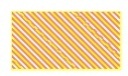 
Территории распространения месторождений золота
83200008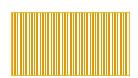 
Территории распространения месторождений песчано-гравийной смеси
83200009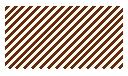 
Территории распространения месторождений глинистого сырья
83200010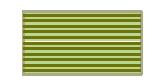 
Территории распространения месторождений борной руды
83200011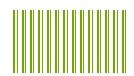 
Территории распространения месторождений флюорита
83200012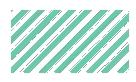 
Территории месторождений изумруда
9. OB_SC - СОЦИАЛЬНО-КУЛЬТУРНЫЙ КОМПЛЕКС
9. OB_SC - СОЦИАЛЬНО-КУЛЬТУРНЫЙ КОМПЛЕКС
9. OB_SC - СОЦИАЛЬНО-КУЛЬТУРНЫЙ КОМПЛЕКС
9.1 OB_SC_SC – Социально-культурные объекты
9.1 OB_SC_SC – Социально-культурные объекты
9.1 OB_SC_SC – Социально-культурные объекты
9.1.1 OB_SC_SC_pnt - Социально-культурные объекты точечные
9.1.1 OB_SC_SC_pnt - Социально-культурные объекты точечные
9.1.1 OB_SC_SC_pnt - Социально-культурные объекты точечные
Код
Условный знак
Описание условного знака
91100000
Не определено
91100001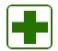 
Кладбища
91100002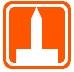 
Памятники и монументы, туры, братские могилы и отдельные могилы, имеющие значение ориентиров
91100003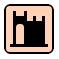 
Выдающиеся памятники и монументы
91100004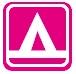 
Отдельные могилы
91100005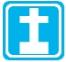 
Церкви, костелы, кирки
91100006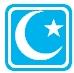 
Мечети
91100007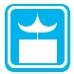 
Буддийские храмы, пагоды
91100008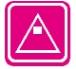 
Мазары, субурганы и др.
91100009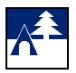 
Туристские центры
91100010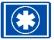 
Санаторно-оздоровительные объекты
91100011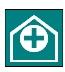 
Медицинский центр республиканского значения
91100012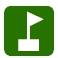 
Оздоровительный лагерь
91100013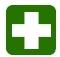 
Лечебно-оздоровительный комплекс
91100014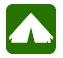 
Кемпинг
91100015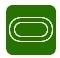 
Спорткомплекс
91100016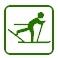 
Горнолыжная база
91100017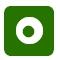 
Бальнеологический источник
91100018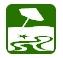 
Курорт
91100019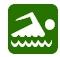 
Пляж
91100020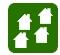 
Зона отдыха
9.1.2 OB_SC_SC_pol - Социально-культурные объекты полигональные
9.1.2 OB_SC_SC_pol - Социально-культурные объекты полигональные
9.1.2 OB_SC_SC_pol - Социально-культурные объекты полигональные
Код
Условный знак
Описание условного знака
91200000
Не определено
91200001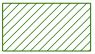 
Социально-культурные объекты (пионерские лагеря, дома отдыха и т.п.)
91200002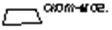 
Скотомогильники
9.2 OB_SC_OOPT – Особо-охраняемые природные территории (ООПТ)
9.2 OB_SC_OOPT – Особо-охраняемые природные территории (ООПТ)
9.2 OB_SC_OOPT – Особо-охраняемые природные территории (ООПТ)
9.2.1 OB_SC_OOPT_pol - Особо-охраняемые природные территории полигональные
9.2.1 OB_SC_OOPT_pol - Особо-охраняемые природные территории полигональные
9.2.1 OB_SC_OOPT_pol - Особо-охраняемые природные территории полигональные
Код
Условный знак
Описание условного знака
92100000
Не определено
92100001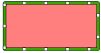 
Заповедники
92100002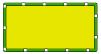 
Заказники
92100003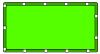 
Национальные парки
92100004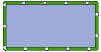 
Резерваты
92100005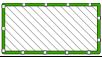 
Заповедные зоны
92100006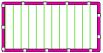 
Экокоридоры
92100007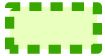 
Экокластеры
92100008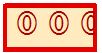 
Ключевые орнитологические территории
92100009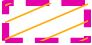 
Ареал популяции сайгака
9.2.2 OB_SC_OOPT_pnt - Особо-охраняемые природные территории точечные
9.2.2 OB_SC_OOPT_pnt - Особо-охраняемые природные территории точечные
9.2.2 OB_SC_OOPT_pnt - Особо-охраняемые природные территории точечные
Код
Условный знак
Описание условного знака
92200000
Не определено
92200001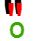 
Заповедники
92200002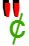 
Заказники
92200003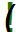 
Национальные парки
92200004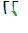 
Памятники природы
92200005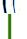 
Ботанический сад
9.3 OB_SC_ECO – Экологические объекты
9.3 OB_SC_ECO – Экологические объекты
9.3 OB_SC_ECO – Экологические объекты
9.3.1 OB_SC_ECO_pol - Экологические объекты полигональные
9.3.1 OB_SC_ECO_pol - Экологические объекты полигональные
9.3.1 OB_SC_ECO_pol - Экологические объекты полигональные
Код
Условный знак
Описание условного знака
93100000
Не определено
93100001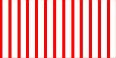 
Зона экологического бедствия
93100002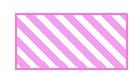 
Зона радиационной опасности
93100003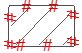 
Военно-космический полигон
93100004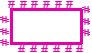 
Район падения фрагментов ракет
93100005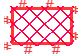 
Территория бывшего ядерного полигона
93100006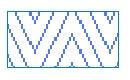 
Районы воздействия военно-испытательных полигонов
93100007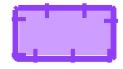 
Зона возможного химического заражения
9.3.2 OB_SC_ECO_pnt - Экологические объекты точечные
9.3.2 OB_SC_ECO_pnt - Экологические объекты точечные
9.3.2 OB_SC_ECO_pnt - Экологические объекты точечные
Код
Условный знак
Описание условного знака
93200000
Не определено
93200001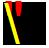 
Военный городок
93200002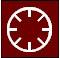 
Хвостохранилище
93200003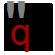 
Шламохранилище
93200004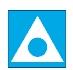 
Мониторинг атмосферного воздуха
93200005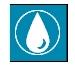 
Мониторинг водных ресурсов
93200006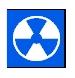 
Мониторинг радиационный мониторинг
93200007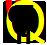 
Места проведения ядерных взрывов
93200008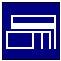 
Объекты производства радиоактивных элементов
93200009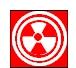 
Объект радиационной опасности
93200010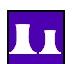 
Объект возможного химического заражения
93200011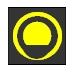 
Химический могильник
93200012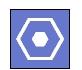 
Опасные гидротехнические сооруженияПриложение 5
к Нормативному документу по
ведению государственного
градостроительного кадастра
Республики Казахстан
Наборы классов пространственных объектов
Наборы классов пространственных объектов
Наборы классов пространственных объектов
Классы пространственных объектов
Классы пространственных объектов
Классы пространственных объектов
Классы пространственных объектов
Тип геометрического представления
№
Наименование
Описание
№
Наименование
Наименование
Описание
Тип геометрического представления
1
RN_GEO
Геодезические объекты
1.1
RN_GEO_gp
RN_GEO_gp
Геодезические пункты
точка
1
RN_GEO
Геодезические объекты
1.2
RN_GEO_pnt
RN_GEO_pnt
Точки геодезии
точка
1
RN_GEO
Геодезические объекты
1.3
RN_GEO_pol
RN_GEO_pol
Объем выполненных работ
полигон
2
RN_RLF
Рельеф
2.1
RN_RLF_elev
RN_RLF_elev
Высотные отметки земли
точка
2
RN_RLF
Рельеф
2.2
RN_RLF_pnt
RN_RLF_pnt
Рельеф не выраженный высотными отметками
точка
2
RN_RLF
Рельеф
2.3
RN_RLF_gor
RN_RLF_gor
Горизонтали
линия
2
RN_RLF
Рельеф
2.4
RN_RLF_lin
RN_RLF_lin
Рельеф не выраженный горизонталями
линия
2
RN_RLF
Рельеф
2.5
RN_RLF_pol
RN_RLF_pol
Полигональные объекты рельефа
полигон
3
RN_ADM
Административно-территориальное деление
3.1
RN_ADM_lin
RN_ADM_lin
Граница Государства, областей, районов, сельских округов, населенных пунктов
линия
3
RN_ADM
Административно-территориальное деление
3.2
RN_ADM_pol
RN_ADM_pol
Территория Государства, областей, районов, сельских округов
полигон
3
RN_ADM
Административно-территориальное деление
3.3
RN_ADM_NP - Населенные пункты
RN_ADM_NP - Населенные пункты
RN_ADM_NP - Населенные пункты
RN_ADM_NP - Населенные пункты
3
RN_ADM
Административно-территориальное деление
3.3
3.3.1
RN_ADM_NP_pol
Населенные пункты полигон
полигон
3
RN_ADM
Административно-территориальное деление
3.3
3.3.2
RN_ADM_NP_pnt
Населенные пункты точка
точка
4
RN_GS
Гидрография, гидротехнические сооружения
4.1
RN_GS_HDR - Объекты гидрографии
RN_GS_HDR - Объекты гидрографии
RN_GS_HDR - Объекты гидрографии
RN_GS_HDR - Объекты гидрографии
4
RN_GS
Гидрография, гидротехнические сооружения
4.1
4.1.1
RN_GS_HDR_pnt
Объекты гидрографии точечные
точка
4
RN_GS
Гидрография, гидротехнические сооружения
4.1
4.1.2
RN_GS_HDR_lin
Объекты гидрографии линейные
линия
4
RN_GS
Гидрография, гидротехнические сооружения
4.1
4.1.3
RN_GS_HDR_pol
Объекты гидрографии полигональные
полигон
4
RN_GS
Гидрография, гидротехнические сооружения
4.2
RN_GS_ HDT - Гидротехнические объекты
RN_GS_ HDT - Гидротехнические объекты
RN_GS_ HDT - Гидротехнические объекты
RN_GS_ HDT - Гидротехнические объекты
4
RN_GS
Гидрография, гидротехнические сооружения
4.2
4.2.1
RN_GS_HDT_pnt
Гидротехнические сооружения точечные
точка
4
RN_GS
Гидрография, гидротехнические сооружения
4.2
4.2.2
RN_GS_HDT_lin
Ирригация и гидротехнические сооружения линейные
линия
4
RN_GS
Гидрография, гидротехнические сооружения
4.2
4.2.3
RN_GS_HDT_pol
Ирригация и гидротехнические сооружения полигональные
полигон
5
RN_TS
Транспортная сеть
5.1
RN_TS_RDC – Автомобильный транспорт
RN_TS_RDC – Автомобильный транспорт
RN_TS_RDC – Автомобильный транспорт
RN_TS_RDC – Автомобильный транспорт
5
RN_TS
Транспортная сеть
5.1
5.1.1
RN_TS_RDC_pnt
Сооружения автомобильного транспорта точечные
точка
5
RN_TS
Транспортная сеть
5.1
5.1.2
RN_TS_RDC_lin
Автомобильные дороги и линейные сооружения
линия
5
RN_TS
Транспортная сеть
5.1
5.1.3
RN_TS_RDC_pol
Сооружения автомобильного транспорта полигональные
полигон
5
RN_TS
Транспортная сеть
5.2
RN_TS_RRS Железнодорожный транспорт
RN_TS_RRS Железнодорожный транспорт
RN_TS_RRS Железнодорожный транспорт
RN_TS_RRS Железнодорожный транспорт
5
RN_TS
Транспортная сеть
5.2
5.2.1
RN_TS_RRS_pnt
Сооружения железнодорожного транспорта точечные
точка
5
RN_TS
Транспортная сеть
5.2
5.2.2
RN_TS_RRS_lin
Железные дороги, пути и линейные сооружения
линия
5
RN_TS
Транспортная сеть
5.2
5.2.3
RN_TS_RRS_pol
Сооружения железнодорожного транспорта полигональные
полигон
5
RN_TS
Транспортная сеть
5.3
RN_TS_VOD – Водный транспорт
RN_TS_VOD – Водный транспорт
RN_TS_VOD – Водный транспорт
RN_TS_VOD – Водный транспорт
5
RN_TS
Транспортная сеть
5.3
5.3.1
RN_TS_VOD_pnt
Сооружения водного транспорта точечные
точка
5
RN_TS
Транспортная сеть
5.3
5.3.2
RN_TS_VOD_lin
Водные пути
линия
5
RN_TS
Транспортная сеть
5.3
5.3.3
RN_TS_VOD_pol
Сооружения водного транспорта полигональные
полигон
5
RN_TS
Транспортная сеть
5.4
RN_TS_AIR – Воздушный транспорт
RN_TS_AIR – Воздушный транспорт
RN_TS_AIR – Воздушный транспорт
RN_TS_AIR – Воздушный транспорт
5
RN_TS
Транспортная сеть
5.4
5.4.1
RN_TS_AIR_pnt
Сооружения воздушного транспорта точечные
точка
5
RN_TS
Транспортная сеть
5.4
5.4.2
RN_TS_AIR_pol
Сооружения воздушного транспорта полигональные
полигон
5
RN_TS
Транспортная сеть
5.5
RN_TS_TRT – Трубопроводный транспорт
RN_TS_TRT – Трубопроводный транспорт
RN_TS_TRT – Трубопроводный транспорт
RN_TS_TRT – Трубопроводный транспорт
5
RN_TS
Транспортная сеть
5.5
5.5.1
RN_TS_TRT_pnt
Сооружения трубопроводного транспорта точечные
точка
5
RN_TS
Транспортная сеть
5.5
5.5.2
RN_TS_TRT_lin
Транспортные трубопроводы (нефтепровод, газопровод, водопровод)
линия
5
RN_TS
Транспортная сеть
5.5
5.5.3
RN_TS_TRT_pol
Сооружения трубопроводного транспорта полигональные
полигон
5
RN_TS
Транспортная сеть
5.6
RN_TS_tlc
RN_TS_tlc
Транспортно-логистический центр (ТЛЦ)
точка
6
RN_ENG
Инженерная инфраструктура
6.1
RN_ENG_EL - Энергоснабжение
RN_ENG_EL - Энергоснабжение
RN_ENG_EL - Энергоснабжение
RN_ENG_EL - Энергоснабжение
6
RN_ENG
Инженерная инфраструктура
6.1
6.1.1
RN_ENG_EL_pnt
Объекты энергоснабжения точечные
точка
6
RN_ENG
Инженерная инфраструктура
6.1
6.1.2
RN_ENG_EL_lin
Объекты энергоснабжения линейные
линия
6
RN_ENG
Инженерная инфраструктура
6.1
6.1.3
RN_ENG_EL_pol
Объекты энергоснабжения полигональные
полигон
6
RN_ENG
Инженерная инфраструктура
6.2
RN_ENG_TEL – Объекты связи и телекоммуникаций
RN_ENG_TEL – Объекты связи и телекоммуникаций
RN_ENG_TEL – Объекты связи и телекоммуникаций
RN_ENG_TEL – Объекты связи и телекоммуникаций
6
RN_ENG
Инженерная инфраструктура
6.2
6.2.1
RN_ENG_TEL_pnt
Объекты телекоммуникаций точечные
точка
6
RN_ENG
Инженерная инфраструктура
6.2
6.2.2
RN_ENG_TEL_lin
Объекты телекоммуникаций линейные
линия
6
RN_ENG
Инженерная инфраструктура
6.2
6.2.3
RN_ENG_TEL_pol
Объекты телекоммуникаций полигональные
полигон
6.3
RN_ENG_GAS - Газоснабжение
RN_ENG_GAS - Газоснабжение
RN_ENG_GAS - Газоснабжение
RN_ENG_GAS - Газоснабжение
6.3
6.3.1
RN_ENG_GAS_pnt
Объекты газоснабжения точечные
точка
6.3
6.3.2
RN_ENG_GAS_lin
Объекты газоснабжения линейные
линия
6.3
6.3.3
RN_ENG_GAS_pol
Объекты газоснабжения полигональные
полигон
6.4
RN_ENG_TEP - Теплоснабжение
RN_ENG_TEP - Теплоснабжение
RN_ENG_TEP - Теплоснабжение
RN_ENG_TEP - Теплоснабжение
6.4
6.4.1
RN_ENG_TEP_pnt
Объекты теплоснабжения точечные
точка
6.4
6.4.2
RN_ENG_TEP_lin
Объекты теплоснабжения линейные
линия
6.4
6.4.3
RN_ENG_TEP_pol
Объекты теплоснабжения полигональные
полигон
6.5
RN_ENG_LIV - Ливневая канализация
RN_ENG_LIV - Ливневая канализация
RN_ENG_LIV - Ливневая канализация
RN_ENG_LIV - Ливневая канализация
6.5
6.5.1
RN_ENG_LIV_pnt
Объекты ливневой канализации точечные
точка
6.5
6.5.2
RN_ENG_LIV_lin
Объекты ливневой канализации линейные
линия
6.5
6.5.3
RN_ENG_LIV_pol
Объекты ливневой канализации полигональные
полигон
6.6
RN_ENG_KAN - Система водоотведения
RN_ENG_KAN - Система водоотведения
RN_ENG_KAN - Система водоотведения
RN_ENG_KAN - Система водоотведения
6.6
6.6.1
RN_ENG_KAN_pnt
Объекты системы водоотведения точечные
точка
6.6
6.6.2
RN_ENG_KAN_lin 
Объекты системы водоотведения линейные
линия
6.6
6.6.3
RN_ENG_KAN_pol 
Объекты системы водоотведения полигональные
полигон
6.7
RN_ENG_WOD - Водоснабжение
RN_ENG_WOD - Водоснабжение
RN_ENG_WOD - Водоснабжение
RN_ENG_WOD - Водоснабжение
6.7
6.7.1
RN_ENG_WOD_pnt
Объекты водоснабжения точечные
точка
6.7
6.7.2
RN_ENG_WOD_lin
Объекты водоснабжения линейные
линия
6.7
6.7.3
RN_ENG_WOD_pol
Объекты водоснабжения полигональные
полигон
6.8
RN_ENG_OIL – Нефтепроводы
RN_ENG_OIL – Нефтепроводы
RN_ENG_OIL – Нефтепроводы
RN_ENG_OIL – Нефтепроводы
6.8.1
RN_ENG_OIL_pnt
Объекты нефтепровода точечные
точка
6.8.2
RN_ENG_OIL_lin
Объекты нефтепровода линейные
линия
6.8.3
RN_ENG_OIL_pol
Объекты нефтепровода полигональные
полигон
7
RN_VG
Растительность, грунты
7.1
RN_VG_pnt
RN_VG_pnt
Растительные объекты и грунты точечные
точка
7
RN_VG
Растительность, грунты
7.2
RN_VG_lin
RN_VG_lin
Растительные объекты и грунты линейные
линия
7
RN_VG
Растительность, грунты
7.3
RN_VG_pol
RN_VG_pol
Растительные объекты и грунты полигональные
полигон
8
RN_PR
Производственная инфраструктура
8.1
RN_PR_IND - Промышленность
RN_PR_IND - Промышленность
RN_PR_IND - Промышленность
RN_PR_IND - Промышленность
8
RN_PR
Производственная инфраструктура
8.1
8.1.1
RN_PR_IND_pnt
Промышленные объекты точечные
точка
8
RN_PR
Производственная инфраструктура
8.1
8.1.2
RN_PR_IND_lin
Промышленные объекты линейные
линия
8
RN_PR
Производственная инфраструктура
8.1
8.1.3
RN_PR_IND_pol
Промышленные объекты полигональные
полигон
8
RN_PR
Производственная инфраструктура
8.2
RN_PR_AGR - Агропроизводство
RN_PR_AGR - Агропроизводство
RN_PR_AGR - Агропроизводство
RN_PR_AGR - Агропроизводство
8
RN_PR
Производственная инфраструктура
8.2
8.2.1
RN_PR_AGR_pnt
Объекты агропроизводства точечные
точка
8
RN_PR
Производственная инфраструктура
8.2
8.2.2
RN_PR_AGR_pol
Объекты агропроизводства полигональные
полигон
8
RN_PR
Производственная инфраструктура
8.3
RN_PR_MSR - Минерально-сырьевые объекты
RN_PR_MSR - Минерально-сырьевые объекты
RN_PR_MSR - Минерально-сырьевые объекты
RN_PR_MSR - Минерально-сырьевые объекты
8
RN_PR
Производственная инфраструктура
8.3
8.3.1
RN_PR_MSR_pnt
Минерально-сырьевые объекты точечные
точка
8
RN_PR
Производственная инфраструктура
8.3
8.3.2
RN_PR_MSR_pol
Минерально-сырьевые объекты полигональные
9
RN_SC
Социально-культурный комплекс
9.1
RN_SC_SC – Социально-культурные объекты
RN_SC_SC – Социально-культурные объекты
RN_SC_SC – Социально-культурные объекты
RN_SC_SC – Социально-культурные объекты
9
RN_SC
Социально-культурный комплекс
9.1
9.1.1
RN_SC_SC_pnt
Социально-культурные объекты точечные
точка
9
RN_SC
Социально-культурный комплекс
9.1
9.1.2
RN_SC_SC_pol
Социально-культурные объекты полигональные
полигон
9
RN_SC
Социально-культурный комплекс
9.1
9.1.3
RN_SC_SC_lin
Социально-культурные объекты линейные
линия
9
RN_SC
Социально-культурный комплекс
9.2
RN_SC_OOPT – Особо-охраняемые природные территории (ООПТ)
RN_SC_OOPT – Особо-охраняемые природные территории (ООПТ)
RN_SC_OOPT – Особо-охраняемые природные территории (ООПТ)
RN_SC_OOPT – Особо-охраняемые природные территории (ООПТ)
9
RN_SC
Социально-культурный комплекс
9.2
9.2.1
RN_SC_OOPT_pol
Особо-охраняемые природные территории полигональные
полигон
9
RN_SC
Социально-культурный комплекс
9.2
9.2.2
RN_SC_OOPT_pnt
Особо-охраняемые природные территории точечные
точка
9
RN_SC
Социально-культурный комплекс
9.3
RN_SC_ECO – Экологические объекты
RN_SC_ECO – Экологические объекты
RN_SC_ECO – Экологические объекты
RN_SC_ECO – Экологические объекты
9
RN_SC
Социально-культурный комплекс
9.3
9.3.1
RN_SC_ECO_pol
Экологические объекты полигональные
полигон
9
RN_SC
Социально-культурный комплекс
9.3
9.3.2
RN_SC_ECO_pnt
Экологические объекты точечные
точка
10
RN_GUVD 
Объекты дорожного движения
10.1
RN_GUVD_pnt
RN_GUVD_pnt
Объекты дорожного движения точечные
точка
10
RN_GUVD 
Объекты дорожного движения
10.2
RN_GUVD_pol
RN_GUVD_pol
Объекты дорожного движения полигональные
полигон
1. RN_GEO - ГЕОДЕЗИЧЕСКИЕ ОБЪЕКТЫ
1. RN_GEO - ГЕОДЕЗИЧЕСКИЕ ОБЪЕКТЫ
1. RN_GEO - ГЕОДЕЗИЧЕСКИЕ ОБЪЕКТЫ
1. RN_GEO - ГЕОДЕЗИЧЕСКИЕ ОБЪЕКТЫ
1.1 RN_GEO_gp - Геодезические пункты
1.1 RN_GEO_gp - Геодезические пункты
1.1 RN_GEO_gp - Геодезические пункты
1.1 RN_GEO_gp - Геодезические пункты
Наименование поля
Описание поля
Тип поля
Длина поля
RNJECT_ID
Идентификатор объекта
Long Integer
-
SHAPE
Тип объекта
Geometry
0
USL
Код по классификатору
Long Integer
8
NAME_USL
Наименование по классификатору
Text
100
NAME_OBJECT
Наименование объекта
Text
100
HEIGHT
Высота объекта, м
Double
-
ELEVATION_C
Отметка высоты центра объекта, м
Double
-
ELEVATION_Z
Отметка высоты земли, м
Double
-
COORDINAT
Координаты
Double
-
OSNOVANIE
Ведомственный источник информации
Text
100
DOCUMENT
Документальный источник информации
Text
100
NOTE
Примечание
Text
100
DATA_UPDATE
Дата актуализации
Data 
8
RESPONSIBLE
Ответственный
Text
100
1.2 RN_GEO_pnt - Точки геодезии
1.2 RN_GEO_pnt - Точки геодезии
1.2 RN_GEO_pnt - Точки геодезии
1.2 RN_GEO_pnt - Точки геодезии
OBJECT_ID
Идентификатор объекта
Long Integer
-
SHAPE
Тип объекта
Geometry
0
NAME_OBJECT
Наименование файла
Text
100
X
X
Double
-
Y
Y
Double
-
H
H
Double
-
STAGE
Стадия обработки (да/нет)
Text
100
NUMBER
Номер
Double
-
DEPARTMENT
Организация
Text
100
NOTE
Примечание
Text
100
DATA_SURVEY
Дата съемки
Data 
8
DATA_PROCESS
Дата камеральной обработки
Data 
8
RESPONSIBLE_SURVE
Ответственный за съемку
Text
100
RESPONSIBLE
Ответственный за обработку
Text
100
1.3 RN_GEO_pol - Объем выполненных работ
1.3 RN_GEO_pol - Объем выполненных работ
1.3 RN_GEO_pol - Объем выполненных работ
1.3 RN_GEO_pol - Объем выполненных работ
OBJECT_ID
Идентификатор объекта
Long Integer
-
SHAPE
Тип объекта
Geometry
0
DEPARTMENT
Организация
Text
100
NOMENCLATURE
Номенклатура
Text
100
RESPONSIBLE_SURVE
Ответственный за съемку
Text
100
DATA_START
Начало обработки съемки
Data 
8
DATA_RECEPTION
Дата приема съемки
Data 
8
AMOUNT_PNT
Количество точек
Double
-
DATA_REMAKE
Дата выдачи съемки на доработку
Data 
8
DATA_FINISH
Дата приема доработанной съемки
Data 
8
AMOUNT_FINISH
Количество доработанных точек
Double
-
TOTAL_PNT
Точек всего
Double
-
NOTE
Примечание
Text
100
2. RN_RELIEF - РЕЛЬЕФ
2. RN_RELIEF - РЕЛЬЕФ
2. RN_RELIEF - РЕЛЬЕФ
2. RN_RELIEF - РЕЛЬЕФ
2.1 RN_RLF_elev - Высотные отметки земли
2.1 RN_RLF_elev - Высотные отметки земли
2.1 RN_RLF_elev - Высотные отметки земли
2.1 RN_RLF_elev - Высотные отметки земли
Наименование поля
Описание поля
Тип поля
Длина поля
OBJECT_ID
Идентификатор объекта
Long Integer
-
SHAPE
Тип объекта
Geometry
0
USL
Код по классификатору
Long Integer
8
NAME_USL
Наименование по классификатору
Text
100
ELEVATION
Отметка высоты земли, м
Double
-
DATA
Дата съемки (число, месяц)
Data 
8
COORDINAT
Координаты
Double
-
OSNOVANIE
Ведомственный источник информации
Text
100
DOCUMENT
Документальный источник информации
Text
100
NOTE
Примечание
Text
100
DATA_UPDATE
Дата актуализации
Data 
8
RESPONSIBLE
Ответственный
Text
100
2.2 RN_RLF_pnt - Рельеф не выраженный высотными отметками
2.2 RN_RLF_pnt - Рельеф не выраженный высотными отметками
2.2 RN_RLF_pnt - Рельеф не выраженный высотными отметками
2.2 RN_RLF_pnt - Рельеф не выраженный высотными отметками
Наименование поля
Описание поля
Тип поля
Длина поля
OBJECT_ID
Идентификатор объекта
Long Integer
-
SHAPE
Тип объекта
Geometry
0
USL
Код по классификатору
Long Integer
8
NAME_USL
Наименование по классификатору
Text
100
NAME_OBJECT
Наименование объекта
Text
100
ELEVATION
Отметка высоты земли, м
Double
-
WIDTH
Ширина объекта, м
Double
-
HEIGHT
Высота объекта, м
Double
-
DEPHT
Глубина объекта, м
Double
-
DATE
Дата съемки (число, месяц)
Text
20
COORDINAT
Координаты
Double
-
OSNOVANIE
Ведомственный источник информации
Text
100
DOCUMENT
Документальный источник информации
Text
100
NOTE
Примечание
Text
100
DATA_UPDATE
Дата актуализации
Data 
8
RESPONSIBLE
Ответственный
Text
100
2.3 RN_RLF_gor - Горизонтали
2.3 RN_RLF_gor - Горизонтали
2.3 RN_RLF_gor - Горизонтали
2.3 RN_RLF_gor - Горизонтали
Наименование поля
Описание поля
Тип поля
Длина поля
OBJECT_ID
Идентификатор объекта
Long Integer
-
SHAPE
Тип объекта
Geometry
0
USL
Код по классификатору
Long Integer
8
NAME_USL
Наименование по классификатору
Text
100
ELEVATION
Отметка высоты земли, м
Double
-
COORDINAT
Координаты
Double
-
OSNOVANIE
Ведомственный источник информации
Text
100
DOCUMENT
Документальный источник информации
Text
100
NOTE
Примечание
Text
100
DATA_UPDATE
Дата актуализации
Data 
8
RESPONSIBLE
Ответственный
Text
100
2.4 RN_RLF_lin - Рельеф не выраженный горизонталями
2.4 RN_RLF_lin - Рельеф не выраженный горизонталями
2.4 RN_RLF_lin - Рельеф не выраженный горизонталями
2.4 RN_RLF_lin - Рельеф не выраженный горизонталями
Наименование поля
Описание поля
Тип поля
Длина поля
OBJECT_ID
Идентификатор объекта
Long Integer
-
SHAPE
Тип объекта
Geometry
0
USL
Код по классификатору
Long Integer
8
NAME_USL
Наименование по классификатору
Text
100
HEIGHT
Высоты объекта, м
Double
-
DEPHT
Глубина объекта, м
Double
-
WIDHT
Ширина объекта, м
Double
-
COORDINAT
Координаты
Double
-
OSNOVANIE
Ведомственный источник информации
Text
100
DOCUMENT
Документальный источник информации
Text
100
NOTE
Примечание
Text
100
DATA_UPDATE
Дата актуализации
Data 
8
RESPONSIBLE
Ответственный
Text
100
2.5 RN_RLF_pol – Полигональные объекты рельефа
2.5 RN_RLF_pol – Полигональные объекты рельефа
2.5 RN_RLF_pol – Полигональные объекты рельефа
2.5 RN_RLF_pol – Полигональные объекты рельефа
Наименование поля
Описание поля
Тип поля
Длина поля
OBJECT_ID
Идентификатор объекта
Long Integer
-
SHAPE
Тип объекта
Geometry
0
USL
Код по классификатору
Long Integer
8
NAME_USL
Наименование по классификатору
Text
100
HEIGHT
Высоты объекта, м
Double
-
DEPHT
Глубина объекта, м
Double
-
WIDHT
Ширина объекта, м
Double
-
COORDINAT
Координаты
Double
-
OSNOVANIE
Ведомственный источник информации
Text
100
DOCUMENT
Документальный источник информации
Text
100
NOTE
Примечание
Text
100
DATA_UPDATE
Дата актуализации
Data 
8
RESPONSIBLE
Ответственный
Text
100
3. RN_ADM – АДМИНИСТРАТИВНО-ТЕРРИТОРИАЛЬНОЕ ДЕЛЕНИЕ
3. RN_ADM – АДМИНИСТРАТИВНО-ТЕРРИТОРИАЛЬНОЕ ДЕЛЕНИЕ
3. RN_ADM – АДМИНИСТРАТИВНО-ТЕРРИТОРИАЛЬНОЕ ДЕЛЕНИЕ
3. RN_ADM – АДМИНИСТРАТИВНО-ТЕРРИТОРИАЛЬНОЕ ДЕЛЕНИЕ
3.1 RN_ADM_lin - Граница Государства, областей, районов, сельских округов, населенных пунктов
3.1 RN_ADM_lin - Граница Государства, областей, районов, сельских округов, населенных пунктов
3.1 RN_ADM_lin - Граница Государства, областей, районов, сельских округов, населенных пунктов
3.1 RN_ADM_lin - Граница Государства, областей, районов, сельских округов, населенных пунктов
Наименование поля
Описание поля
Тип поля
Длина поля
OBJECT_ID
Идентификатор объекта
Long Integer
-
SHAPE
Тип объекта
Geometry
0
USL
Код по классификатору
Long Integer
8
NAME_USL
Наименование по классификатору
Text
100
CATEGORY
Категория
Double
-
NAME_CATEGORY
Наименование категории
Text
100
COORDINAT
Координаты
Double
-
OSNOVANIE
Ведомственный источник информации
Text
100
DOCUMENT
Документальный источник информации
Text
100
NOTE
Примечание
Text
100
DATA_UPDATE
Дата актуализации
Data 
8
RESPONSIBLE
Ответственный
Text
100
3.2 RN_ADM_pol - Территория Государства, областей, районов, сельских округов
3.2 RN_ADM_pol - Территория Государства, областей, районов, сельских округов
3.2 RN_ADM_pol - Территория Государства, областей, районов, сельских округов
3.2 RN_ADM_pol - Территория Государства, областей, районов, сельских округов
Наименование поля
Описание поля
Тип поля
Длина поля
OBJECT_ID
Идентификатор объекта
Long Integer
-
SHAPE
Тип объекта
Geometry
0
USL
Код по классификатору
Long Integer
8
NAME_USL
Наименование по классификатору
Text
100
NAME_OBJECT
Наименование объекта
Text
100
KATO 
Код КАТО
Text
100
CENTRE
Наименование административного центра
Text
100
COORDINAT
Координаты
Double
-
OSNOVANIE
Ведомственный источник информации
Text
100
DOCUMENT
Документальный источник информации
Text
100
NOTE
Примечание
Text
100
DATA_UPDATE
Дата актуализации
Data 
8
RESPONSIBLE
Ответственный
Text
100
3.3 RN_ADM_NP - Населенные пункты
3.3 RN_ADM_NP - Населенные пункты
3.3 RN_ADM_NP - Населенные пункты
3.3 RN_ADM_NP - Населенные пункты
3.3.1 RN_ADM_NP_pol - Населенные пункты полигон
3.3.1 RN_ADM_NP_pol - Населенные пункты полигон
3.3.1 RN_ADM_NP_pol - Населенные пункты полигон
3.3.1 RN_ADM_NP_pol - Населенные пункты полигон
Наименование поля
Описание поля
Тип поля
Длина поля
OBJECT_ID
Идентификатор объекта
Long Integer
-
SHAPE
Тип объекта
Geometry
0
USL
Код по классификатору
Long Integer
8
NAME_USL
Наименование по классификатору
Text
100
NAME_OBJECT
Наименование объекта
Text
100
NAME_OBJECT_OLD
Наименование объекта старое 
Text
100
NAME_OBJECT_KZ
Наименование объекта на казахском языке
Text
100
OBLAST
Наименование области
Text
100
REGION
Наименование района
Text
100
KATO 
Код КАТО
Text
100
STATUS
Статус
Text
100
CHISLENNOST
Численность населения
Text
100
COORDINAT
Координаты
Double
-
OSNOVANIE
Ведомственный источник информации
Text
100
DOCUMENT
Документальный источник информации
Text
100
NOTE
Примечание
Text
100
DATA_UPDATE
Дата актуализации
Data 
8
RESPONSIBLE
Ответственный
Text
100
3.3.2 RN_ADM_NP_pnt - Населенные пункты точка
3.3.2 RN_ADM_NP_pnt - Населенные пункты точка
3.3.2 RN_ADM_NP_pnt - Населенные пункты точка
3.3.2 RN_ADM_NP_pnt - Населенные пункты точка
Наименование поля
Описание поля
Тип поля
Длина поля
OBJECT_ID
Идентификатор объекта
Long Integer
-
SHAPE
Тип объекта
Geometry
0
USL
Код по классификатору
Long Integer
8
NAME_USL
Наименование по классификатору
Text
100
NAME_OBJECT
Наименование объекта
Text
100
NAME_OBJECT_OLD
Наименование объекта старое 
Text
100
NAME_OBJECT_KZ
Наименование объекта на казахском языке
Text
100
OBLAST
Наименование области
Text
100
REGION
Наименование района
Text
100
KATO 
Код КАТО
Text
100
STATUS
Статус
Text
100
CHISLENNOST
Численность населения
Text
100
COORDINAT
Координаты
Double
-
OSNOVANIE
Ведомственный источник информации
Text
100
DOCUMENT
Документальный источник информации
Text
100
NOTE
Примечание
Text
100
DATA_UPDATE
Дата актуализации
Data 
8
RESPONSIBLE
Ответственный
Text
100
4. RN_GS - ГИДРОГРАФИЯ И ГИДРОТЕХНИЧЕСКИЕ СООРУЖЕНИЯ
4. RN_GS - ГИДРОГРАФИЯ И ГИДРОТЕХНИЧЕСКИЕ СООРУЖЕНИЯ
4. RN_GS - ГИДРОГРАФИЯ И ГИДРОТЕХНИЧЕСКИЕ СООРУЖЕНИЯ
4. RN_GS - ГИДРОГРАФИЯ И ГИДРОТЕХНИЧЕСКИЕ СООРУЖЕНИЯ
4.1 RN_GS_HDR - Объекты гидрографии
4.1 RN_GS_HDR - Объекты гидрографии
4.1 RN_GS_HDR - Объекты гидрографии
4.1 RN_GS_HDR - Объекты гидрографии
4.1.1 RN_GS_HDR_pnt - Объекты гидрографии точечные
4.1.1 RN_GS_HDR_pnt - Объекты гидрографии точечные
4.1.1 RN_GS_HDR_pnt - Объекты гидрографии точечные
4.1.1 RN_GS_HDR_pnt - Объекты гидрографии точечные
Наименование поля
Описание поля
Тип поля
Длина поля
OBJECT_ID
Идентификатор объекта
Long Integer
-
SHAPE
Тип объекта
Geometry
0
USL
Код по классификатору
Long Integer
8
NAME_USL
Наименование по классификатору
Text
100
NAME_OBJECT
Наименование объекта
Text
100
OBLAST
Область
Text
100
REGION
Район
Text
100
KATO 
Код КАТО
Text
100
LOCATION
Месторасположение
Text
100
VH_BASSEIN
Принадлежность к ВХБ
Text
100
GENETIC
Генетическое строение
Text
100
DATA_EXP
Год ввода в эксплуатацию
Data 
8
SROK_EXP
Срок эксплуатации
Text
100
CONDITION
Состояние объекта
Text
100
MINERALIZATION
Минерализация, гр
Text
100
CHEMICAL
Химический состав
Text
100
COORDINAT
Координаты
Double
-
OSNOVANIE
Ведомственный источник информации
Text
100
DOCUMENT
Документальный источник информации
Text
100
NOTE
Примечание
Text
100
DATA_UPDATE
Дата актуализации
Data 
8
RESPONSIBLE
Ответственный
Text
100
4.1.2 RN_GS_HDR_lin - Объекты гидрографии линейные
4.1.2 RN_GS_HDR_lin - Объекты гидрографии линейные
4.1.2 RN_GS_HDR_lin - Объекты гидрографии линейные
4.1.2 RN_GS_HDR_lin - Объекты гидрографии линейные
Наименование поля
Описание поля
Тип поля
Длина поля
OBJECT_ID
Идентификатор объекта
Long Integer
-
SHAPE
Тип объекта
Geometry
0
USL
Код по классификатору
Long Integer
8
NAME_USL
Наименование по классификатору
Text
100
NAME_OBJECT
Наименование объекта
Text
100
VH_BASSEIN
Принадлежность к ВХБ
Text
100
USTYE
Устье
Text
100
LENGHT
Длина объекта, км
Double
-
WIDHT
Ширина объекта, км
Double
-
DEPHT
Глубина объекта, км
Double
-
SPEED
Скорость объекта, м/с
Double
-
AREA
Площадь водосбора, км2
Double
-
AMOUNT_PRITOK
Количество основных притоков
Text
100
VOLUME_GOD_STOK
Объем годового стока, км3 
Double
-
VOLUME_SRED
Объем среднемноголетнего стока_км3
Double
-
CONDITION
Состояние объекта
Text
20
COORDINAT
Координаты
Double
-
OSNOVANIE
Ведомственный источник информации
Text
100
DOCUMENT
Документальный источник информации
Text
100
NOTE
Примечание
Text
100
DATA_UPDATE
Дата актуализации
Data 
8
RESPONSIBLE
Ответственный
Text
100
4.1.3 RN_GS_HDR_pol - Объекты гидрографии полигональные
4.1.3 RN_GS_HDR_pol - Объекты гидрографии полигональные
4.1.3 RN_GS_HDR_pol - Объекты гидрографии полигональные
4.1.3 RN_GS_HDR_pol - Объекты гидрографии полигональные
Наименование поля
Описание поля
Тип поля
Длина поля
OBJECT_ID
Идентификатор объекта
Long Integer
-
SHAPE
Тип объекта
Geometry
0
USL
Код по классификатору
Long Integer
8
NAME_USL
Наименование по классификатору
Text
100
NAME_OBJECT
Наименование объекта
Text
100
OBLAST
Область
Text
100
REGION
Район
Text
100
KATO 
Код КАТО
Text
100
VH_BASSEIN
Принадлежность к ВХБ
Text
100
AREA_VSB
Площадь водосбора, км2
Text
100
AREA
Площадь зеркала воды, км2
Double
-
VOLUME
Объем общий, км3 
Double
-
HEIGHT
Высота над уровнем моря, м
Double
-
WIDHT
Ширина объекта, м
Double
-
DEPHT
Глубина объекта, м
Double
-
BOTTOM
Характеристика дна
Text
3
ISPARENYE
Испарение, км3
Double
-
CONDITION
Состояние объекта
Text
20
COORDINAT
Координаты
Double
-
OSNOVANIE
Ведомственный источник информации
Text
100
DOCUMENT
Документальный источник информации
Text
100
NOTE
Примечание
Text
100
DATA_UPDATE
Дата актуализации
Data 
8
RESPONSIBLE
Ответственный
Text
100
4.2 RN_GS_HDT - Гидротехнические объекты
4.2 RN_GS_HDT - Гидротехнические объекты
4.2 RN_GS_HDT - Гидротехнические объекты
4.2 RN_GS_HDT - Гидротехнические объекты
4.2.1 RN_GS_HDT_pnt - Гидротехнические сооружения точечные
4.2.1 RN_GS_HDT_pnt - Гидротехнические сооружения точечные
4.2.1 RN_GS_HDT_pnt - Гидротехнические сооружения точечные
4.2.1 RN_GS_HDT_pnt - Гидротехнические сооружения точечные
Наименование поля
Описание поля
Тип поля
Длина поля
OBJECT_ID
Идентификатор объекта
Long Integer
-
SHAPE
Тип объекта
Geometry
0
USL
Код по классификатору
Long Integer
8
NAME_USL
Наименование по классификатору
Text
100
NAME_OBJECT
Наименование объекта
Text
100
OBLAST
Область
Text
100
REGION
Район
Text
100
KATO 
Код КАТО
Text
100
LOCATION
Месторасположение
Text
100
FILIALY
Филиалы
Text
100
ORGANIZATION
Принадлежность организации
Text
100
KOD
Код 
Double
-
AREA
Площадь водосбора, км2
Double
-
DISTANCE
Расстояние до устья, км
Double
-
TYP
Тип объекта
Text
100
VH_BASSEIN
Принадлежность к ВХБ
Text
100
DATA_EXP
Год ввода в эксплуатацию
Data 
8
SROK_EXP
Срок эксплуатации
Text
100
HEIGHT
Высота балтийская, м
Double
-
PASSPORT
Паспорт объекта
Text
100
CONDITION
Состояние объекта
Text
100
COORDINAT
Координаты
Double
-
OSNOVANIE
Ведомственный источник информации
Text
100
DOCUMENT
Документальный источник информации
Text
100
NOTE
Примечание
Text
100
DATA_UPDATE
Дата актуализации
Data 
8
RESPONSIBLE
Ответственный
Text
100
4.2.2 RN_GS_HDT_lin - Ирригация и гидротехнические сооружения линейные
4.2.2 RN_GS_HDT_lin - Ирригация и гидротехнические сооружения линейные
4.2.2 RN_GS_HDT_lin - Ирригация и гидротехнические сооружения линейные
4.2.2 RN_GS_HDT_lin - Ирригация и гидротехнические сооружения линейные
Наименование поля
Описание поля
Тип поля
Длина поля
OBJECT_ID
Идентификатор объекта
Long Integer
-
SHAPE
Тип объекта
Geometry
0
USL
Код по классификатору
Long Integer
8
NAME_USL
Наименование по классификатору
Text
100
NAME_OBJECT
Наименование объекта
Text
100
ELEVATION
Высотная отметка земли, м
Double
-
HEIGHT
Высота объекта, м
Double
-
DIF_LEVEL
Разность уровней воды, м
Double
-
DEPHT
Глубина объекта, м
Double
-
WIDHT
Ширина объекта, м
Double
-
CONDITION
Состояние объекта
Text
20
COORDINAT
Координаты
Double
-
OSNOVANIE
Ведомственный источник информации
Text
100
DOCUMENT
Документальный источник информации
Text
100
NOTE
Примечание
Text
100
DATA_UPDATE
Дата актуализации
Data 
8
RESPONSIBLE
Ответственный
Text
100
4.2.3 RN_GS_HDT_pol - Ирригация и гидротехнические сооружения полигональные
4.2.3 RN_GS_HDT_pol - Ирригация и гидротехнические сооружения полигональные
4.2.3 RN_GS_HDT_pol - Ирригация и гидротехнические сооружения полигональные
4.2.3 RN_GS_HDT_pol - Ирригация и гидротехнические сооружения полигональные
Наименование поля
Описание поля
Тип поля
Длина поля
OBJECT_ID
Идентификатор объекта
Long Integer
-
SHAPE
Тип объекта
Geometry
0
USL
Код по классификатору
Long Integer
8
NAME_USL
Наименование по классификатору
Text
100
NAME_OBJECT
Наименование объекта
Text
100
OBLAST
Область
Text
100
REGION
Район
Text
100
KATO 
Код КАТО
Text
100
VH_BASSEIN
Принадлежность к ВХБ
Text
100
AREA
Площадь зеркала воды, км2
Double
-
VOLUME
Объем общий, км3 
Double
-
VOLUME_P
Объем полезный, км3 
Double
-
PROPUSK
Пропускная способность, м3/сек
DATA_EXP
Год ввода в эксплуатацию
Data 
8
TYP
Тип
Text
100
LENGHT
Длина объекта, м
Double
-
WIDHT
Ширина объекта, м
Double
-
HEIGHT
Высота объекта, м
Double
-
DEPHT
Глубина объекта, м
Double
-
CONDITION
Состояние объекта
Text
20
COORDINAT
Координаты
Double
-
OSNOVANIE
Ведомственный источник информации
Text
100
DOCUMENT
Документальный источник информации
Text
100
NOTE
Примечание
Text
100
DATA_UPDATE
Дата актуализации
Data 
8
RESPONSIBLE
Ответственный
Text
100
5. RN_TS – ТРАНСПОРТНАЯ СЕТЬ
5. RN_TS – ТРАНСПОРТНАЯ СЕТЬ
5. RN_TS – ТРАНСПОРТНАЯ СЕТЬ
5. RN_TS – ТРАНСПОРТНАЯ СЕТЬ
5.1 RN_TS_RDC – Автомобильный транспорт
5.1 RN_TS_RDC – Автомобильный транспорт
5.1 RN_TS_RDC – Автомобильный транспорт
5.1 RN_TS_RDC – Автомобильный транспорт
5.1.1 RN_TS_RDC_pnt – Сооружения автомобильного транспорта точечные
5.1.1 RN_TS_RDC_pnt – Сооружения автомобильного транспорта точечные
5.1.1 RN_TS_RDC_pnt – Сооружения автомобильного транспорта точечные
5.1.1 RN_TS_RDC_pnt – Сооружения автомобильного транспорта точечные
Наименование поля
Описание поля
Тип поля
Длина поля
OBJECT_ID
Идентификатор объекта
Long Integer
-
SHAPE
Тип объекта
Geometry
0
USL
Код по классификатору
Long Integer
8
NAME_USL
Наименование по классификатору
Text
100
NAME_OBJECT
Наименование объекта
Text
100
OBLAST
Область
Text
100
REGION
Район
Text
100
KATO 
Код КАТО
Text
100
GOD_POSTROIKI
Год постройки
Text
100
AREA
Площадь
Double
-
PASSAZHIROOPOTOK
Пассажиропоток
Text
100
AMOUNT_MARSHRNT
Количество обслуживаемых маршрутов 
Text
100
AMOUNT_PEREVOZ
Количество перевозчиков 
Text
100
FILIALY
Филиалы
Text
100
OWNER
Собственник
Text
100
CONDITION
Состояние объекта
Text
20
COORDINAT
Координаты
Double
-
OSNOVANIE
Ведомственный источник информации
Text
100
DOCUMENT
Документальный источник информации
Text
100
NOTE
Примечание
Text
100
DATA_UPDATE
Дата актуализации
Data 
8
RESPONSIBLE
Ответственный
Text
100
5.1.2 RN_TS_RDC_pnt – Автомобильные дороги и линейные сооружения
5.1.2 RN_TS_RDC_pnt – Автомобильные дороги и линейные сооружения
5.1.2 RN_TS_RDC_pnt – Автомобильные дороги и линейные сооружения
5.1.2 RN_TS_RDC_pnt – Автомобильные дороги и линейные сооружения
Наименование поля
Описание поля
Тип поля
Длина поля
OBJECT_ID
Идентификатор объекта
Long Integer
-
SHAPE
Тип объекта
Geometry
0
USL
Код по классификатору
Long Integer
8
NAME_USL
Наименование по классификатору
Text
100
NAME_OBJECT
Наименование объекта
Text
100
OBLAST
Область
Text
100
INDECS
Индекс
Double
-
STATUS
Статус
Text
100
OTKUDA
Откуда
Text
100
KUDA
Куда
Text
100
EXTENSION
Протяженность
Text
100
KATEGORIA
Категория 
Text
100
KATEGORYI_UCH
Участок автодороги по категории
Text
100
TYP
Тип покрытия
Text
100
TYP_UCH
Тип покрытия по участкам (категории)
Text
100
CONDITION
Состояние
Text
100
CONDITION_KM
Состояние по км
Text
100
WIDHT_P_OTV
Ширина полосы отвода
Double
-
WIDHT_P_OTV_KAT
Ширина полосы отвода по категории
Double
-
WIDHT_PR_CH
Ширина проезжей части 
Double
-
WIDHT_PR_CH_UCH
Ширина проезжей части (категории, участкам, км) 
Double
-
AMOUNT_POL
Количество полос
Double
-
AMOUNT_POL_UCH
Количество полос по участкам
Double
-
AMOUNT_POL_KAT
Количество полос по категории
Double
-
AMOUNT_MOSTOV
Количество мостов
Double
-
DATA_EXP
Год ввода в эксплуатацию
Data 
8
DATA_EXP_UCH
Год ввода в эксплуатацию по участкам
Data 
8
OPASN_UCH_DOROG
Опасные участки автодорог
Text
100
PLATN_AVTODOROGI
Платные автодороги 
Text
100
OWNER
Собственник
Text
100
COORDINAT
Координаты
Double
-
OSNOVANIE
Ведомственный источник информации
Text
100
DOCUMENT
Документальный источник информации
Text
100
NOTE
Примечание
Text
100
DATA_UPDATE
Дата актуализации
Data 
8
RESPONSIBLE
Ответственный
Text
100
5.1.3 RN_TS_RDC_pol – Сооружения автомобильного транспорта полигональные
5.1.3 RN_TS_RDC_pol – Сооружения автомобильного транспорта полигональные
5.1.3 RN_TS_RDC_pol – Сооружения автомобильного транспорта полигональные
5.1.3 RN_TS_RDC_pol – Сооружения автомобильного транспорта полигональные
Наименование поля
Описание поля
Тип поля
Длина поля
OBJECT_ID
Идентификатор объекта
Long Integer
-
SHAPE
Тип объекта
Geometry
0
USL
Код по классификатору
Long Integer
8
NAME_USL
Наименование по классификатору
Text
100
NAME_OBJECT
Наименование объекта
Text
100
OBLAST
Область
Text
100
REGION
Район
Text
100
KATO 
Код КАТО
Text
100
CONDITION
Состояние
Text
100
DATA_EXP
Год ввода в эксплуатацию
Data 
8
OWNER
Собственник
Text
100
COORDINAT
Координаты
Double
-
OSNOVANIE
Ведомственный источник информации
Text
100
DOCUMENT
Документальный источник информации
Text
100
NOTE
Примечание
Text
100
DATA_UPDATE
Дата актуализации
Data 
8
RESPONSIBLE
Ответственный
Text
100
5.2 RN_TS_RRS Железнодорожный транспорт
5.2 RN_TS_RRS Железнодорожный транспорт
5.2 RN_TS_RRS Железнодорожный транспорт
5.2 RN_TS_RRS Железнодорожный транспорт
5.2.1 RN_TS_RRS_pnt - Сооружения железнодорожного транспорта точечные
5.2.1 RN_TS_RRS_pnt - Сооружения железнодорожного транспорта точечные
5.2.1 RN_TS_RRS_pnt - Сооружения железнодорожного транспорта точечные
5.2.1 RN_TS_RRS_pnt - Сооружения железнодорожного транспорта точечные
Наименование поля
Описание поля
Тип поля
Длина поля
OBJECT_ID
Идентификатор объекта
Long Integer
-
SHAPE
Тип объекта
Geometry
0
USL
Код по классификатору
Long Integer
8
NAME_USL
Наименование по классификатору
Text
100
NAME_OBJECT
Наименование объекта
Text
100
OBLAST
Область
Text
100
REGION
Район
Text
100
KATO 
Код КАТО
Text
100
KLASS
Класс станции
Text
100
AMOUNT_PUTEI
Количество путей
DATA_EXP
Год ввода в эксплуатацию
Data 
8
DATA_RECONST
Дата реконструкции
Data 
8
GRNZ_RABOTA 
Грузовая работа станции, млн/тонн/год
Text
100
CONDITION
Состояние объекта
Text
20
COORDINAT
Координаты
Double
-
OSNOVANIE
Ведомственный источник информации
Text
100
DOCUMENT
Документальный источник информации
Text
100
NOTE
Примечание
Text
100
DATA_UPDATE
Дата актуализации
Data 
8
RESPONSIBLE
Ответственный
Text
100
5.2.2 RN_TS_RRS_lin - Железные дороги, пути и линейные сооружения
5.2.2 RN_TS_RRS_lin - Железные дороги, пути и линейные сооружения
5.2.2 RN_TS_RRS_lin - Железные дороги, пути и линейные сооружения
5.2.2 RN_TS_RRS_lin - Железные дороги, пути и линейные сооружения
Наименование поля
Описание поля
Тип поля
Длина поля
OBJECT_ID
Идентификатор объекта
Long Integer
-
SHAPE
Тип объекта
Geometry
0
USL
Код по классификатору
Long Integer
8
NAME_USL
Наименование по классификатору
Text
100
NAME_OBJECT
Наименование объекта
Text
100
OBLAST
Область
Text
100
REGION
Район
Text
100
STATUS
Статус
Text
100
EXTENSION
Протяженность
Double
-
CONDITION
Состояние 
Text
100
DATA_EXP
Год ввода в эксплуатацию
Data 
8
NAME_NOD 
Наименование отделения дорог
Text
100
NOD
НОД номер
Text
100
COORDINAT
Координаты
Double
-
OSNOVANIE
Ведомственный источник информации
Text
100
DOCUMENT
Документальный источник информации
Text
100
NOTE
Примечание
Text
100
DATA_UPDATE
Дата актуализации
Data 
8
RESPONSIBLE
Ответственный
Text
100
5.2.3 RN_TS_RRS_pol - Сооружения железнодорожного транспорта полигональные
5.2.3 RN_TS_RRS_pol - Сооружения железнодорожного транспорта полигональные
5.2.3 RN_TS_RRS_pol - Сооружения железнодорожного транспорта полигональные
5.2.3 RN_TS_RRS_pol - Сооружения железнодорожного транспорта полигональные
Наименование поля
Описание поля
Тип поля
Длина поля
OBJECT_ID
Идентификатор объекта
Long Integer
-
SHAPE
Тип объекта
Geometry
0
USL
Код по классификатору
Long Integer
8
NAME_USL
Наименование по классификатору
Text
100
NAME_OBJECT
Наименование объекта
Text
100
OBLAST
Область
Text
100
REGION
Район
Text
100
KATO 
Код КАТО
Text
100
CONDITION
Состояние
Text
100
DATA_EXP
Год ввода в эксплуатацию
Data 
8
OWNER
Собственник
Text
100
COORDINAT
Координаты
Double
-
OSNOVANIE
Ведомственный источник информации
Text
100
DOCUMENT
Документальный источник информации
Text
100
NOTE
Примечание
Text
100
DATA_UPDATE
Дата актуализации
Data 
8
RESPONSIBLE
Ответственный
Text
100
5.3 RN_TS_VOD – Водный транспорт
5.3 RN_TS_VOD – Водный транспорт
5.3 RN_TS_VOD – Водный транспорт
5.3 RN_TS_VOD – Водный транспорт
5.3.1 RN_TS_VOD_pnt - Сооружения водного транспорта точечные
5.3.1 RN_TS_VOD_pnt - Сооружения водного транспорта точечные
5.3.1 RN_TS_VOD_pnt - Сооружения водного транспорта точечные
5.3.1 RN_TS_VOD_pnt - Сооружения водного транспорта точечные
Наименование поля
Описание поля
Тип поля
Длина поля
OBJECT_ID
Идентификатор объекта
Long Integer
-
SHAPE
Тип объекта
Geometry
0
USL
Код по классификатору
Long Integer
8
NAME_USL
Наименование по классификатору
Text
100
NAME_OBJECT
Наименование объекта
Text
100
OBLAST
Область
Text
100
REGION
Район
Text
100
KATO 
Код КАТО
Text
100
STATUS
Статус
Text
100
GRNPPA_PORTOV
Группа портов
Text
100
GOD_POSTROIKI
Год постройки
Data 
8
DATA_RECONST
Дата реконструкции
Data 
8
VID_PRICHAL
Вид причалов
Text
100
LENGHT_PRICHAL
Длина причала, м
Text
100
GRNZORNOROT
Грузооборот, тыс/тонн
Text
100
POWER
Мощность, тыс/тонн
Text
100
CONDITION
Состояние объекта
Text
20
COORDINAT
Координаты
Double
-
OSNOVANIE
Ведомственный источник информации
Text
100
DOCUMENT
Документальный источник информации
Text
100
NOTE
Примечание
Text
100
DATA_UPDATE
Дата актуализации
Data 
8
RESPONSIBLE
Ответственный
Text
100
5.3.2 RN_TS_VOD_lin - Водные пути
5.3.2 RN_TS_VOD_lin - Водные пути
5.3.2 RN_TS_VOD_lin - Водные пути
5.3.2 RN_TS_VOD_lin - Водные пути
Наименование поля
Описание поля
Тип поля
Длина поля
OBJECT_ID
Идентификатор объекта
Long Integer
-
SHAPE
Тип объекта
Geometry
0
USL
Код по классификатору
Long Integer
8
NAME_USL
Наименование по классификатору
Text
100
NAME_OBJECT
Наименование объекта
Text
100
OBLAST
Область
Text
100
REGION
Район
Text
100
KATO 
Код КАТО
Text
100
STATUS
Статус
Text
100
EXTENSION
Протяженность, км
Double
-
PASSAZHIROOPOTOK
Пассажиропоток, тыс/пасс/год
Double
-
VOLUME_PEREVOZ
Объем перевозок, тыс/тонн/год 
Double
-
OWNER
Собственник
Text
100
COORDINAT
Координаты
Double
-
OSNOVANIE
Ведомственный источник информации
Text
100
DOCUMENT
Документальный источник информации
Text
100
NOTE
Примечание
Text
100
DATA_UPDATE
Дата актуализации
Data 
8
RESPONSIBLE
Ответственный
Text
100
5.3.3 RN_TS_VOD_pol - Сооружения водного транспорта полигональные
5.3.3 RN_TS_VOD_pol - Сооружения водного транспорта полигональные
5.3.3 RN_TS_VOD_pol - Сооружения водного транспорта полигональные
5.3.3 RN_TS_VOD_pol - Сооружения водного транспорта полигональные
Наименование поля
Описание поля
Тип поля
Длина поля
OBJECT_ID
Идентификатор объекта
Long Integer
-
SHAPE
Тип объекта
Geometry
0
USL
Код по классификатору
Long Integer
8
NAME_USL
Наименование по классификатору
Text
100
NAME_OBJECT
Наименование объекта
Text
100
OBLAST
Область
Text
100
REGION
Район
Text
100
KATO 
Код КАТО
Text
100
CONDITION
Состояние
Text
100
DATA_EXP
Год ввода в эксплуатацию
Data 
8
OWNER
Собственник
Text
100
COORDINAT
Координаты
Double
-
OSNOVANIE
Ведомственный источник информации
Text
100
DOCUMENT
Документальный источник информации
Text
100
NOTE
Примечание
Text
100
DATA_UPDATE
Дата актуализации
Data 
8
RESPONSIBLE
Ответственный
Text
100
5.4 RN_TS_AIR – Воздушный транспорт
5.4 RN_TS_AIR – Воздушный транспорт
5.4 RN_TS_AIR – Воздушный транспорт
5.4 RN_TS_AIR – Воздушный транспорт
5.4.1 RN_TS_AIR_pnt - Сооружения воздушного транспорта точечные
5.4.1 RN_TS_AIR_pnt - Сооружения воздушного транспорта точечные
5.4.1 RN_TS_AIR_pnt - Сооружения воздушного транспорта точечные
5.4.1 RN_TS_AIR_pnt - Сооружения воздушного транспорта точечные
Наименование поля
Описание поля
Тип поля
Длина поля
OBJECT_ID
Идентификатор объекта
Long Integer
-
SHAPE
Тип объекта
Geometry
0
USL
Код по классификатору
Long Integer
8
NAME_USL
Наименование по классификатору
Text
100
NAME_OBJECT
Наименование объекта
Text
100
OBLAST
Область
Text
100
REGION
Район
Text
100
KATO 
Код КАТО
Text
100
ICAO
Код ИКАО
Text
100
IATA
Код ИАТА
Text
100
TIME_ZONE
Часовой пояс
Text
100
STATUS
Статус
Text
100
GOD_POSTROIKI
Год постройки
Data 
8
DATA_RECONST
Дата реконструкции
Data 
8
PROPUSK_SPOSRNN
Пропускная способность аэровокзала, пасс/час
Text
100
GRNZORNOROT
Грузооборот, тыс.тонн г
Text
100
PASAZHIRORNOROT
Обслуживание пассажиров, тыс.пасс.г
Text
100
CONDITION
Состояние объекта
Text
20
COORDINAT
Координаты
Double
-
OSNOVANIE
Ведомственный источник информации
Text
100
DOCUMENT
Документальный источник информации
Text
100
NOTE
Примечание
Text
100
DATA_UPDATE
Дата актуализации
Data 
8
RESPONSIBLE
Ответственный
Text
100
5.4.2 RN_TS_AIR_pol - Сооружения воздушного транспорта полигональные
5.4.2 RN_TS_AIR_pol - Сооружения воздушного транспорта полигональные
5.4.2 RN_TS_AIR_pol - Сооружения воздушного транспорта полигональные
5.4.2 RN_TS_AIR_pol - Сооружения воздушного транспорта полигональные
Наименование поля
Описание поля
Тип поля
Длина поля
OBJECT_ID
Идентификатор объекта
Long Integer
-
SHAPE
Тип объекта
Geometry
0
USL
Код по классификатору
Long Integer
8
NAME_USL
Наименование по классификатору
Text
100
NAME_OBJECT
Наименование объекта
Text
100
OBLAST
Область
Text
100
REGION
Район
Text
100
KATO 
Код КАТО
Text
100
CONDITION
Состояние
Text
100
DATA_EXP
Год ввода в эксплуатацию
Data 
8
OWNER
Собственник
Text
100
COORDINAT
Координаты
Double
-
OSNOVANIE
Ведомственный источник информации
Text
100
DOCUMENT
Документальный источник информации
Text
100
NOTE
Примечание
Text
100
DATA_UPDATE
Дата актуализации
Data 
8
RESPONSIBLE
Ответственный
Text
100
5.5 RN_TS_TRT – Трубопроводный транспорт
5.5 RN_TS_TRT – Трубопроводный транспорт
5.5 RN_TS_TRT – Трубопроводный транспорт
5.5 RN_TS_TRT – Трубопроводный транспорт
5.5.1 RN_TS_TRT_pnt - Сооружения трубопроводного транспорта точечные
5.5.1 RN_TS_TRT_pnt - Сооружения трубопроводного транспорта точечные
5.5.1 RN_TS_TRT_pnt - Сооружения трубопроводного транспорта точечные
5.5.1 RN_TS_TRT_pnt - Сооружения трубопроводного транспорта точечные
Наименование поля
Описание поля
Тип поля
Длина поля
OBJECT_ID
Идентификатор объекта
Long Integer
-
SHAPE
Тип объекта
Geometry
0
USL
Код по классификатору
Long Integer
8
NAME_USL
Наименование по классификатору
Text
100
NAME_OBJECT
Наименование объекта
Text
100
OBLAST
Область
Text
100
REGION
Район
Text
100
KATO 
Код КАТО
Text
100
TYP
Тип станции
Text
100
STATUS
Статус
Text
100
GOD_POSTROIKI
Год постройки
Data 
8
DATA_RECONST
Дата реконструкции
Data 
8
CONDITION
Состояние объекта
Text
20
COORDINAT
Координаты
Double
-
OSNOVANIE
Ведомственный источник информации
Text
100
DOCUMENT
Документальный источник информации
Text
100
NOTE
Примечание
Text
100
DATA_UPDATE
Дата актуализации
Data 
8
RESPONSIBLE
Ответственный
Text
100
5.5.2 RN_TS_TRT_lin - Транспортные трубопроводы (нефтепровод, газопровод, водопровод)
5.5.2 RN_TS_TRT_lin - Транспортные трубопроводы (нефтепровод, газопровод, водопровод)
5.5.2 RN_TS_TRT_lin - Транспортные трубопроводы (нефтепровод, газопровод, водопровод)
5.5.2 RN_TS_TRT_lin - Транспортные трубопроводы (нефтепровод, газопровод, водопровод)
Наименование поля
Описание поля
Тип поля
Длина поля
OBJECT_ID
Идентификатор объекта
Long Integer
-
SHAPE
Тип объекта
Geometry
0
USL
Код по классификатору
Long Integer
8
NAME_USL
Наименование по классификатору
Text
100
NAME_OBJECT
Наименование объекта
Text
100
OBLAST
Область
Text
100
REGION
Район
Text
100
KATO 
Код КАТО
Text
100
STATUS
Статус
Text
100
EXTENSION
Протяженность, км
Double
-
TYP
Тип прокладки
Text
100
MATERIAL
Материал трубы
Text
100
DIAMETER
Диаметр трубы, мм
Double
-
DAVLENIE_TRNBY
Давление трубы, Мпа
Double
-
POWER
Мощность, млн³/м
Double
-
DATA_EXP
Год ввода в эксплуатацию
Data 
8
DATA_RECONST
Дата реконструкции
Data 
8
STANCII
Станции
Text
100
PROPUSK_SPOSRN
Пропускная способность, млн/м3/сут
Double
-
CONDITION
Состояние 
Text
100
OWNER
Собственник
Text
100
COORDINAT
Координаты
Double
-
OSNOVANIE
Ведомственный источник информации
Text
100
DOCUMENT
Документальный источник информации
Text
100
NOTE
Примечание
Text
100
DATA_UPDATE
Дата актуализации
Data 
8
RESPONSIBLE
Ответственный
Text
100
5.5.3 RN_TS_TRT_pol - Сооружения трубопроводного транспорта полигональные
5.5.3 RN_TS_TRT_pol - Сооружения трубопроводного транспорта полигональные
5.5.3 RN_TS_TRT_pol - Сооружения трубопроводного транспорта полигональные
5.5.3 RN_TS_TRT_pol - Сооружения трубопроводного транспорта полигональные
Наименование поля
Описание поля
Тип поля
Длина поля
OBJECT_ID
Идентификатор объекта
Long Integer
-
SHAPE
Тип объекта
Geometry
0
USL
Код по классификатору
Long Integer
8
NAME_USL
Наименование по классификатору
Text
100
NAME_OBJECT
Наименование объекта
Text
100
OBLAST
Область
Text
100
REGION
Район
Text
100
KATO 
Код КАТО
Text
100
CONDITION
Состояние
Text
100
DATA_EXP
Год ввода в эксплуатацию
Data 
8
OWNER
Собственник
Text
100
COORDINAT
Координаты
Double
-
OSNOVANIE
Ведомственный источник информации
Text
100
DOCUMENT
Документальный источник информации
Text
100
NOTE
Примечание
Text
100
DATA_UPDATE
Дата актуализации
Data 
8
RESPONSIBLE
Ответственный
Text
100
5.6 RN_TS_tlc - Транспортно-логистический центр (ТЛЦ)
5.6 RN_TS_tlc - Транспортно-логистический центр (ТЛЦ)
5.6 RN_TS_tlc - Транспортно-логистический центр (ТЛЦ)
5.6 RN_TS_tlc - Транспортно-логистический центр (ТЛЦ)
Наименование поля
Описание поля
Тип поля
Длина поля
OBJECT_ID
Идентификатор объекта
Long Integer
-
SHAPE
Тип объекта
Geometry
0
USL
Код по классификатору
Long Integer
8
NAME_USL
Наименование по классификатору
Text
100
NAME_OBJECT
Наименование объекта
Text
100
OBLAST
Область
Text
100
REGION
Район
Text
100
KATO 
Код КАТО
Text
100
STATUS
Статус
Text
100
TYP
Тип 
Text
100
DATA_EXP
Год ввода в эксплуатацию
Data 
8
DATA_RECONST
Дата реконструкции
Data 
8
POWER_PROJECT
Проектная мощность (грузопотока)
Text
100
OWNER
Собственник
Text
100
CONDITION
Состояние объекта
Text
20
COORDINAT
Координаты
Double
-
OSNOVANIE
Ведомственный источник информации
Text
100
DOCUMENT
Документальный источник информации
Text
100
NOTE
Примечание
Text
100
DATA_UPDATE
Дата актуализации
Data 
8
RESPONSIBLE
Ответственный
Text
100
6. RN_ENG – ИНЖЕНЕРНАЯ ИНФРАСТРУКТУРА
6. RN_ENG – ИНЖЕНЕРНАЯ ИНФРАСТРУКТУРА
6. RN_ENG – ИНЖЕНЕРНАЯ ИНФРАСТРУКТУРА
6. RN_ENG – ИНЖЕНЕРНАЯ ИНФРАСТРУКТУРА
6.1 RN_ENG_EL - Энергоснабжение
6.1 RN_ENG_EL - Энергоснабжение
6.1 RN_ENG_EL - Энергоснабжение
6.1 RN_ENG_EL - Энергоснабжение
6.1.1 RN_ENG_EL_pnt - Объекты энергоснабжения точечные
6.1.1 RN_ENG_EL_pnt - Объекты энергоснабжения точечные
6.1.1 RN_ENG_EL_pnt - Объекты энергоснабжения точечные
6.1.1 RN_ENG_EL_pnt - Объекты энергоснабжения точечные
Наименование поля
Описание поля
Тип поля
Длина поля
OBJECT_ID
Идентификатор объекта
Long Integer
-
SHAPE
Тип объекта
Geometry
0
USL
Код по классификатору
Long Integer
8
NAME_USL
Наименование по классификатору
Text
100
OBLAST
Область
Text
100
REGION
Район
Text
100
KATO 
Код КАТО
Text
100
VOLTAGE
Напряжение
Double
-
ELEVATION
Высотная отметка 
Double
-
CONDITION
Состояние 
Text
100
OWNER
Собственник, балансодержатель
Text
100
COORDINAT
Координаты 
Double
-
OSNOVANIE
Ведомственный источник информации
Text
100
DOCUMENT
Документальный источник информации
Text
100
NOTE
Примечание
Text
100
DATA_UPDATE
Дата актуализации
Data 
8
RESPONSIBLE
Ответственный
Text
100
6.1.2 RN_ENG_EL_lin - Объекты энергоснабжения линейные
6.1.2 RN_ENG_EL_lin - Объекты энергоснабжения линейные
6.1.2 RN_ENG_EL_lin - Объекты энергоснабжения линейные
6.1.2 RN_ENG_EL_lin - Объекты энергоснабжения линейные
Наименование поля
Описание поля
Тип поля
Длина поля
OBJECT_ID
Идентификатор объекта
Long Integer
-
SHAPE
Тип объекта
Geometry
0
USL
Код по классификатору
Long Integer
8
NAME_USL
Наименование по классификатору
Text
100
OBLAST
Область
Text
100
REGION
Район
Text
100
KATO 
Код КАТО
Text
100
TYP
Тип линии
Text
100
VOLTAGE
Напряжение
Double
-
TYP
Тип провода
Text
100
AMOUNT_PR
Количество проводов
Double
-
ELEVATION
Высотная отметка
Double
-
REG_NUMBER
Регистрационный номер
Text
100
FEEDING_TP
Питающая подстанция
Text
100
FUNCTION
Функционирование
Text
100
CONDITION
Состояние 
Text
100
OWNER
Собственник, балансодержатель
Text
100
DATA_EXP
Дата ввода в эксплуатацию
Data 
8
COORDINAT
Координаты 
Double
-
OSNOVANIE
Ведомственный источник информации
Text
100
DOCUMENT
Документальный источник информации
Text
100
NOTE
Примечание
Text
100
DATA_UPDATE
Дата актуализации
Data 
8
RESPONSIBLE
Ответственный
Text
100
6.1.3 RN_ENG_EL_pol - Объекты энергоснабжения полигональные
6.1.3 RN_ENG_EL_pol - Объекты энергоснабжения полигональные
6.1.3 RN_ENG_EL_pol - Объекты энергоснабжения полигональные
6.1.3 RN_ENG_EL_pol - Объекты энергоснабжения полигональные
Наименование поля
Описание поля
Тип поля
Длина поля
OBJECT_ID
Идентификатор объекта
Long Integer
-
SHAPE
Тип объекта
Geometry
0
USL
Код по классификатору
Text
8
NAME_USL
Наименование по классификатору
Text
100
OBLAST
Область
Text
100
REGION
Район
Text
100
KATO 
Код КАТО
Text
100
TYP
Тип подстанции
Text
100
TP_NUMBER
Номер подстанции
Text
100
INV_NUMBER
Инвентарный номер
Double
-
AREA
Площадь
Double
-
ACTUAL_POWER
Установленная мощность
Double
-
CONDITION
Состояние 
Text
100
OWNER
Собственник, балансодержатель
Text
100
DATA_EXP
Дата ввода в эксплуатацию
Data 
8
COORDINAT
Координаты 
Double
-
OSNOVANIE
Ведомственный источник информации
Text
100
DOCUMENT
Документальный источник информации
Text
100
NOTE
Примечание
Text
100
DATA_UPDATE
Дата актуализации
Data 
8
RESPONSIBLE
Ответственный
Text
100
6.2 RN_ENG_TEL – Объекты связи и телекоммуникаций
6.2 RN_ENG_TEL – Объекты связи и телекоммуникаций
6.2 RN_ENG_TEL – Объекты связи и телекоммуникаций
6.2 RN_ENG_TEL – Объекты связи и телекоммуникаций
6.2.1 RN_ENG_TEL_pnt - Объекты телекоммуникаций точечные
6.2.1 RN_ENG_TEL_pnt - Объекты телекоммуникаций точечные
6.2.1 RN_ENG_TEL_pnt - Объекты телекоммуникаций точечные
6.2.1 RN_ENG_TEL_pnt - Объекты телекоммуникаций точечные
Наименование поля
Описание поля
Тип поля
Длина поля
OBJECT_ID
Идентификатор объекта
Long Integer
-
SHAPE
Тип объекта
Geometry
0
USL
Код по классификатору
Long Integer
8
NAME_USL
Наименование по классификатору
Text
100
NAME_OBJECT
Наименование объекта
Text
100
OBLAST
Область
Text
100
REGION
Район
Text
100
KATO 
Код КАТО
Text
100
ELEVATION
Высотная отметка
Double
-
CONDITION
Состояние 
Text
100
OWNER
Собственник, балансодержатель
Text
100
DATA_EXP
Дата ввода в эксплуатацию
Data 
8
COORDINAT
Координаты 
Double
-
OSNOVANIE
Ведомственный источник информации
Text
100
DOCUMENT
Документальный источник информации
Text
100
NOTE
Примечание
Text
100
DATA_UPDATE
Дата актуализации
Data 
8
RESPONSIBLE
Ответственный
Text
100
6.2.2 RN_ENG_TEL_lin - Объекты телекоммуникаций линейные
6.2.2 RN_ENG_TEL_lin - Объекты телекоммуникаций линейные
6.2.2 RN_ENG_TEL_lin - Объекты телекоммуникаций линейные
6.2.2 RN_ENG_TEL_lin - Объекты телекоммуникаций линейные
Наименование поля
Описание поля
Тип поля
Длина поля
OBJECT_ID
Идентификатор объекта
Long Integer
-
SHAPE
Тип объекта
Geometry
0
USL
Код по классификатору
Long Integer
8
NAME_USL
Наименование по классификатору
Text
100
OBLAST
Область
Text
100
REGION
Район
Text
100
KATO 
Код КАТО
Text
100
REG_NUMBER
Регистрационный номер
Text
100
AMOUNT
Количество кабелей
Text
100
OWNER
Собственник, балансодержатель
Text
100
DATA_EXP
Дата ввода в эксплуатацию
Data 
8
COORDINAT
Координаты 
Double
-
OSNOVANIE
Ведомственный источник информации
Text
100
DOCUMENT
Документальный источник информации
Text
100
NOTE
Примечание
Text
100
DATA_UPDATE
Дата актуализации
Data 
8
RESPONSIBLE
Ответственный
Text
100
6.2.3 RN_ENG_TEL_pol - Объекты телекоммуникаций полигональные
6.2.3 RN_ENG_TEL_pol - Объекты телекоммуникаций полигональные
6.2.3 RN_ENG_TEL_pol - Объекты телекоммуникаций полигональные
6.2.3 RN_ENG_TEL_pol - Объекты телекоммуникаций полигональные
Наименование поля
Описание поля
Тип поля
Длина поля
OBJECT_ID
Идентификатор объекта
Long Integer
-
SHAPE
Тип объекта
Geometry
0
USL
Код по классификатору
Long Integer
8
NAME_USL
Наименование по классификатору
Text
100
NAME_OBJECT
Наименование объекта
Text
100
OBLAST
Область
Text
100
REGION
Район
Text
100
KATO 
Код КАТО
Text
100
REG_NUMBER
Регистрационный номер
Text
100
AMOUNT
Количество каналов
Text
100
OWNER
Собственник, балансодержатель
Text
100
DATA_EXP
Дата ввода в эксплуатацию
Data 
8
COORDINAT
Координаты 
Double
-
OSNOVANIE
Ведомственный источник информации
Text
100
DOCUMENT
Документальный источник информации
Text
100
NOTE
Примечание
Text
100
DATA_UPDATE
Дата актуализации
Data 
8
RESPONSIBLE
Ответственный
Text
100
6.3 RN_ENG_GAS - Газоснабжение
6.3 RN_ENG_GAS - Газоснабжение
6.3 RN_ENG_GAS - Газоснабжение
6.3 RN_ENG_GAS - Газоснабжение
6.3.1 RN_ENG_GAS_pnt - Объекты газоснабжения точечные
6.3.1 RN_ENG_GAS_pnt - Объекты газоснабжения точечные
6.3.1 RN_ENG_GAS_pnt - Объекты газоснабжения точечные
6.3.1 RN_ENG_GAS_pnt - Объекты газоснабжения точечные
Наименование поля
Описание поля
Тип поля
Длина поля
OBJECT_ID
Идентификатор объекта
Long Integer
-
SHAPE
Тип объекта
Geometry
0
USL
Код по классификатору
Long Integer
8
NAME_USL
Наименование по классификатору
Text
100
OBLAST
Область
Text
100
REGION
Район
Text
100
KATO 
Код КАТО
Text
100
ELEVATION
Высотная отметка
Double
-
OWNER
Собственник, балансодержатель
Text
100
DATA_EXP
Дата ввода в эксплуатацию
Data 
8
COORDINAT
Координаты 
Double
-
OSNOVANIE
Ведомственный источник информации
Text
100
DOCUMENT
Документальный источник информации
Text
100
NOTE
Примечание
Text
100
DATA_UPDATE
Дата актуализации
Data 
8
RESPONSIBLE
Ответственный
Text
100
6.3.2 RN_ENG_GAS_lin - Объекты газоснабжения линейные
6.3.2 RN_ENG_GAS_lin - Объекты газоснабжения линейные
6.3.2 RN_ENG_GAS_lin - Объекты газоснабжения линейные
6.3.2 RN_ENG_GAS_lin - Объекты газоснабжения линейные
Наименование поля
Описание поля
Тип поля
Длина поля
OBJECT_ID
Идентификатор объекта
Long Integer
-
SHAPE
Тип объекта
Geometry
0
USL
Код по классификатору
Long Integer
8
NAME_USL
Наименование по классификатору
Text
100
OBLAST
Область
Text
100
REGION
Район
Text
100
KATO 
Код КАТО
Text
100
ELEVATION_1
Высотная отметка 1
Double
-
ELEVATION_2
Высотная отметка 2
Double
-
METHOD_INSTALL
Способ прокладки
Text
100
DIAMETR
Диаметр трубопровода, мм
Double
-
MATERIAL
Материал трубопровода
Text
100
MATERIAL_IZ
Материал изоляции
Text
100
PRESSURE
Давление 
Double
-
LENGHT
Длина трубопровода, м
Double
-
OWNER
Собственник, балансодержатель
Text
100
DATA_EXP
Дата ввода в эксплуатацию
Data 
8
COORDINAT
Координаты 
Double
-
OSNOVANIE
Ведомственный источник информации
Text
100
DOCUMENT
Документальный источник информации
Text
100
NOTE
Примечание
Text
100
DATA_UPDATE
Дата актуализации
Data 
8
RESPONSIBLE
Ответственный
Text
100
6.3.3 RN_ENG_GAS_pol - Объекты газоснабжения полигональные
6.3.3 RN_ENG_GAS_pol - Объекты газоснабжения полигональные
6.3.3 RN_ENG_GAS_pol - Объекты газоснабжения полигональные
6.3.3 RN_ENG_GAS_pol - Объекты газоснабжения полигональные
Наименование поля
Описание поля
Тип поля
Длина поля
OBJECT_ID
Идентификатор объекта
Long Integer
-
SHAPE
Тип объекта
Geometry
0
USL
Код по классификатору
Long Integer
8
NAME_USL
Наименование по классификатору
Text
100
OBLAST
Область
Text
100
REGION
Район
Text
100
KATO 
Код КАТО
Text
100
ELEVATION_N
Высотная отметка низа
Double
-
ELEVATION_V
Высотная отметка верха
Double
-
OWNER
Собственник, балансодержатель
Text
100
DATA_EXP
Дата ввода в эксплуатацию
Data 
8
COORDINAT
Координаты 
Double
-
OSNOVANIE
Ведомственный источник информации
Text
100
DOCUMENT
Документальный источник информации
Text
100
NOTE
Примечание
Text
100
DATA_UPDATE
Дата актуализации
Data 
8
RESPONSIBLE
Ответственный
Text
100
DATA_UPDATE
Дата актуализации
Data 
8
RESPONSIBLE
Ответственный
Text
100
6.4 RN_ENG_TEP - Теплоснабжение
6.4 RN_ENG_TEP - Теплоснабжение
6.4 RN_ENG_TEP - Теплоснабжение
6.4 RN_ENG_TEP - Теплоснабжение
6.4.1 RN_ENG_TEP_pnt - Объекты теплоснабжения точечные
6.4.1 RN_ENG_TEP_pnt - Объекты теплоснабжения точечные
6.4.1 RN_ENG_TEP_pnt - Объекты теплоснабжения точечные
6.4.1 RN_ENG_TEP_pnt - Объекты теплоснабжения точечные
Наименование поля
Описание поля
Тип поля
Длина поля
OBJECT_ID
Идентификатор объекта
Long Integer
-
SHAPE
Тип объекта
Geometry
0
USL
Код по классификатору
Long Integer
8
NAME_USL
Наименование по классификатору
Text
100
OBLAST
Область
Text
100
REGION
Район
Text
100
KATO 
Код КАТО
Text
100
ELEVATION_V
Высотная отметка верха
Double
-
ELEVATION_N
Высотная отметка низа
Double
-
OWNER
Собственник, балансодержатель
Text
100
DATA_EXP
Дата ввода в эксплуатацию
Data 
8
COORDINAT
Координаты 
Double
-
OSNOVANIE
Ведомственный источник информации
Text
100
DOCUMENT
Документальный источник информации
Text
100
NOTE
Примечание
Text
100
DATA_UPDATE
Дата актуализации
Data 
8
RESPONSIBLE
Ответственный
Text
100
6.4.2 RN_ENG_TEP_lin - Объекты теплоснабжения линейные
6.4.2 RN_ENG_TEP_lin - Объекты теплоснабжения линейные
6.4.2 RN_ENG_TEP_lin - Объекты теплоснабжения линейные
6.4.2 RN_ENG_TEP_lin - Объекты теплоснабжения линейные
Наименование поля
Описание поля
Тип поля
Длина поля
OBJECT_ID
Идентификатор объекта
Long Integer
-
SHAPE
Тип объекта
Geometry
0
USL
Код по классификатору
Long Integer
8
NAME_USL
Наименование по классификатору
Text
100
OBLAST
Область
Text
100
REGION
Район
Text
100
KATO 
Код КАТО
Text
100
NUMBER_PTR
Номер подающей трубы
Double
-
ASSIGNING_PTR
Назначение подающей трубы
Text
100
DIAMETER_PTR
Диаметр подающей трубы
Double
-
METHOD_PTR
Способ прокладки подающей трубы
Text
100
MATERIAL_IZPTR
Материал изоляции подающей трубы
Text
100
MATERIAL_VIZPTR
Материал верхнего слоя изоляции подающей трубы
Text
100
MONTAG_PTR
Год монтажа изоляции подающей трубы
Data 
8
TEMPERATURE_PTR
Температура подающей трубы
Double
-
PRESSURE_PTR
Давление подающей трубы
Double
-
NUMBER_OTR
Номер обратной трубы
Double
-
ASSIGNING_OTR 
Назначение обратной трубы
Text
100
DIAMETER_OTR
Диаметр обратной трубы
Double
-
METHOD_ OTR
Способ прокладки обратной трубы
Text
100
MATERIAL_IZOTR
Материал изоляции обратной трубы
Text
100
MATERIAL_VIZOTR
Материал верхнего слоя изоляции обратной трубы
Text
100
MONTAG_OTR
Год монтажа изоляции обратной трубы
Data 
8
TEMPERATURE_OTR
Температура обратной трубы
Double
-
PRESSURE_OTR
Давление обратной трубы
Double
-
LENGTH_TR
Длина трубопровода
Double
-
TYP
Тип трубопровода
Text
100
MASTER
Мастер
Text
100
INV_NUMBER
Инвентарный номер
Double
-
NUMBER_TR
Номер тепло-магистрали
Double
-
LENGTH
Геометрическая длина
Double
-
ELEVATION_1
Высотная отметка 1
Double
-
ELEVATION_2
Высотная отметка 2
Double
-
DATA_REPAIR
Дата капитального ремонта
Data 
8
OWNER
Собственник, балансодержатель
Text
100
DATA_EXP
Дата ввода в эксплуатацию
Data 
8
COORDINAT
Координаты 
Double
-
OSNOVANIE
Ведомственный источник информации
Text
100
DOCUMENT
Документальный источник информации
Text
100
NOTE
Примечание
Text
100
DATA_UPDATE
Дата актуализации
Data 
8
RESPONSIBLE
Ответственный
Text
100
6.4.3 RN_ENG_TEP_pol - Объекты теплоснабжения полигональные
6.4.3 RN_ENG_TEP_pol - Объекты теплоснабжения полигональные
6.4.3 RN_ENG_TEP_pol - Объекты теплоснабжения полигональные
6.4.3 RN_ENG_TEP_pol - Объекты теплоснабжения полигональные
Наименование поля
Описание поля
Тип поля
Длина поля
OBJECT_ID
Идентификатор объекта
Long Integer
-
SHAPE
Тип объекта
Geometry
0
USL
Код по классификатору
Long Integer
8
NAME_USL
Наименование по классификатору
Text
100
OBLAST
Область
Text
100
REGION
Район
Text
100
KATO 
Код КАТО
Text
100
SIZE_OV
Размеры перекрытия
Double
-
AMOUNT_OV
Количество перекрытий
Double
-
HEIGHT
Внутренняя высота камеры
Double
-
WIDTH
Внутренняя ширина камеры
Double
-
LENGTH
Внутренняя длина камеры
Double
-
DEPHT
Глубина от верха люка до низа
Double
-
HEIGHT_PP
Высота верха плиты перекрытия
Double
-
AMOUNT_FLUK
Фактическое количество люков
Double
-
AMOUNT_DLUK
Количество действующих люков
Double
-
AMOUNT_ZLUK
Количество запирающих люков
Double
-
AMOUNT_DRA
Количество дренажной арматуры
Double
-
CHARACT_DRA
Характеристика дренажной арматуры
Text
100
AMOUNT_DRL
Количество дренажных линий
Double
-
CHARACT_DRL
Характеристика дренажных линий
Text
100
AMOUNT_DRKOL
Количество дренажных колодцев
Double
-
CHARACT_DRKOL
Характеристика дренажных колодцев
Text
100
AMOUNT_PNT
Количество точек замера
Double
-
CHARACT_PNT
Характеристика точек замера
Text
100
VID
Вид строения
Text
100
BOTTOM
Дно камеры
Text
100
OWNER
Собственник, балансодержатель
Text
100
DATA_EXP
Дата ввода в эксплуатацию
Data 
8
COORDINAT
Координаты 
Double
-
OSNOVANIE
Ведомственный источник информации
Text
100
DOCUMENT
Документальный источник информации
Text
100
NOTE
Примечание
Text
100
DATA_UPDATE
Дата актуализации
Data 
8
RESPONSIBLE
Ответственный
Text
100
6.5 RN_ENG_LIV - Ливневая канализация
6.5 RN_ENG_LIV - Ливневая канализация
6.5 RN_ENG_LIV - Ливневая канализация
6.5 RN_ENG_LIV - Ливневая канализация
6.5.1 RN_ENG_LIV_pnt - Объекты ливневой канализации точечные
6.5.1 RN_ENG_LIV_pnt - Объекты ливневой канализации точечные
6.5.1 RN_ENG_LIV_pnt - Объекты ливневой канализации точечные
6.5.1 RN_ENG_LIV_pnt - Объекты ливневой канализации точечные
Наименование поля
Описание поля
Тип поля
Длина поля
OBJECT_ID
Идентификатор объекта
Long Integer
-
SHAPE
Тип объекта
Geometry
0
USL
Код по классификатору
Long Integer
8
NAME_USL
Наименование по классификатору
Text
100
OBLAST
Область
Text
100
REGION
Район
Text
100
KATO 
Код КАТО
Text
100
DIAMETR
Диаметр 
Double
-
ELEV_LUK
Отметка люка колодца
Double
-
ELEV_BOTTOM
Отметка дна колодца
Double
-
MATERIAL
Материал 
Text
100
CONDITION
Состояние
Text
100
OWNER
Собственник, балансодержатель
Text
100
DATA_EXP
Дата ввода в эксплуатацию
Data 
8
COORDINAT
Координаты 
Double
-
OSNOVANIE
Ведомственный источник информации
Text
100
DOCUMENT
Документальный источник информации
Text
100
NOTE
Примечание
Text
100
DATA_UPDATE
Дата актуализации
Data 
8
RESPONSIBLE
Ответственный
Text
100
6.5.2 RN_ENG_LIV_lin - Объекты ливневой канализации линейные
6.5.2 RN_ENG_LIV_lin - Объекты ливневой канализации линейные
6.5.2 RN_ENG_LIV_lin - Объекты ливневой канализации линейные
6.5.2 RN_ENG_LIV_lin - Объекты ливневой канализации линейные
Наименование поля
Описание поля
Тип поля
Длина поля
OBJECT_ID
Идентификатор объекта
Long Integer
-
SHAPE
Тип объекта
Geometry
0
USL
Код по классификатору
Long Integer
8
NAME_USL
Наименование по классификатору
Text
100
OBLAST
Область
Text
100
REGION
Район
Text
100
KATO 
Код КАТО
Text
100
STREET
Улица
Text
100
REG_NUMBER
Регистрационный номер
Text
100
DATA_RECONST
Дата реконструкции
Data 
8
MATERIAL
Материал трубы
Double
-
DIAMETR
Диаметр на участке, мм
Double
-
PILLOW
Подушка
Text
100
BACKFILL
Обратная засыпка
Text
100
PATRUBOK
Наличие патрубков гильзы
Text
100
TYP_S
Тип соединения
Text
100
DIAMETR_PRH
Переход диаметра
Text
100
TYP_UZ
Тип узла
Text
100
DIAMETR_VH
Входной диаметр
Double
-
ELEVATION_1
Высотная отметка 1
Double
-
ELEVATION_2
Высотная отметка 2
Double
-
PLOT
Участок
Text
100
TYP_NZ
Тип назначения
Text
100
CONDITION
Состояние 
Text
100
OWNER
Собственник, балансодержатель
Text
100
DATA_EXP
Дата ввода в эксплуатацию
Data 
8
COORDINAT
Координаты 
Double
-
OSNOVANIE
Ведомственный источник информации
Text
100
DOCUMENT
Документальный источник информации
Text
100
NOTE
Примечание
Text
100
DATA_UPDATE
Дата актуализации
Data 
8
RESPONSIBLE
Ответственный
Text
100
6.5.3 RN_ENG_LIV_pol - Объекты ливневой канализации полигональные
6.5.3 RN_ENG_LIV_pol - Объекты ливневой канализации полигональные
6.5.3 RN_ENG_LIV_pol - Объекты ливневой канализации полигональные
6.5.3 RN_ENG_LIV_pol - Объекты ливневой канализации полигональные
Наименование поля
Описание поля
Тип поля
Длина поля
OBJECT_ID
Идентификатор объекта
Long Integer
-
SHAPE
Тип объекта
Geometry
0
USL
Код по классификатору
Long Integer
8
NAME_USL
Наименование по классификатору
Text
100
OBLAST
Область
Text
100
REGION
Район
Text
100
KATO 
Код КАТО
Text
100
REG_NUMBER
Регистрационный номер
Text
100
HEIGHT
Высота 
Double
-
WIDHT
Ширина 
Double
-
LENGTH
Длина 
Double
-
AMOUNT_PTR
Количество подводящих трубопроводов
Double
-
AMOUNT_OTR
Количество отводящих трубопроводов
Double
-
PRODUCT
Проектная производительность
Double
-
OWNER
Собственник, балансодержатель
Text
100
DATA_EXP
Дата ввода в эксплуатацию
Data 
8
COORDINAT
Координаты 
Double
-
OSNOVANIE
Ведомственный источник информации
Text
100
DOCUMENT
Документальный источник информации
Text
100
NOTE
Примечание
Text
100
DATA_UPDATE
Дата актуализации
Data 
8
RESPONSIBLE
Ответственный
Text
100
6.6 RN_ENG_KAN - Система водоотведения
6.6 RN_ENG_KAN - Система водоотведения
6.6 RN_ENG_KAN - Система водоотведения
6.6 RN_ENG_KAN - Система водоотведения
6.6.1 RN_ENG_KAN_pnt - Объекты системы водоотведения точечные
6.6.1 RN_ENG_KAN_pnt - Объекты системы водоотведения точечные
6.6.1 RN_ENG_KAN_pnt - Объекты системы водоотведения точечные
6.6.1 RN_ENG_KAN_pnt - Объекты системы водоотведения точечные
Наименование поля
Описание поля
Тип поля
Длина поля
OBJECT_ID
Идентификатор объекта
Long Integer
-
SHAPE
Тип объекта
Geometry
0
USL
Код по классификатору
Long Integer
8
NAME_USL
Наименование по классификатору
Text
100
OBLAST
Область
Text
100
REGION
Район
Text
100
KATO 
Код КАТО
Text
100
TYP
Тип колодца
Text
100
THROAT
Горловина
Text
100
ASSIGNING
Назначение
Text
100
WIDHT
Ширина
Double
-
LENGHT
Длина 
Double
-
ELEV_LUK
Отметка люка колодца
Double
-
ELEV_BOTTOM
Отметка дна колодца
Double
-
FLOODING
Затопляемость
Text
100
CONDITION
Состояние 
Text
100
OWNER
Собственник, балансодержатель
Text
100
DATA_EXP
Дата ввода в эксплуатацию
Data 
8
COORDINAT
Координаты 
Double
-
OSNOVANIE
Ведомственный источник информации
Text
100
DOCUMENT
Документальный источник информации
Text
100
NOTE
Примечание
Text
100
DATA_UPDATE
Дата актуализации
Data 
8
RESPONSIBLE
Ответственный
Text
100
6.6.2 RN_ENG_KAN_lin - Объекты системы водоотведения линейные
6.6.2 RN_ENG_KAN_lin - Объекты системы водоотведения линейные
6.6.2 RN_ENG_KAN_lin - Объекты системы водоотведения линейные
6.6.2 RN_ENG_KAN_lin - Объекты системы водоотведения линейные
Наименование поля
Описание поля
Тип поля
Длина поля
OBJECT_ID
Идентификатор объекта
Long Integer
-
SHAPE
Тип объекта
Geometry
0
USL
Код по классификатору
Long Integer
8
NAME_USL
Наименование по классификатору
Text
100
OBLAST
Область
Text
100
REGION
Район
Text
100
KATO 
Код КАТО
Text
100
DIAMETR
Диаметр, мм
Double
-
MOVE
Перемещаемая среда
Text
100
DEPHT
Глубина залегания объекта, м
Double
-
YEAR_BALANC
Год принятия на баланс
Data 
8
FUNCTION
Функционирование
Text
100
ELEVATION_1
Высотная отметка 1
Double
-
ELEVATION_2
Высотная отметка 2
Double
-
MATERIAL
Материал 
Double
-
CONDITION
Состояние 
Text
100
OWNER
Собственник, балансодержатель
Text
100
DATA_EXP
Дата ввода в эксплуатацию
Data 
8
COORDINAT
Координаты 
Double
-
OSNOVANIE
Ведомственный источник информации
Text
100
DOCUMENT
Документальный источник информации
Text
100
NOTE
Примечание
Text
100
DATA_UPDATE
Дата актуализации
Data 
8
RESPONSIBLE
Ответственный
Text
100
6.6.3 RN_ENG_KAN_pol - Объекты системы водоотведения полигональные
6.6.3 RN_ENG_KAN_pol - Объекты системы водоотведения полигональные
6.6.3 RN_ENG_KAN_pol - Объекты системы водоотведения полигональные
6.6.3 RN_ENG_KAN_pol - Объекты системы водоотведения полигональные
Наименование поля
Описание поля
Тип поля
Длина поля
OBJECT_ID
Идентификатор объекта
Long Integer
-
SHAPE
Тип объекта
Geometry
0
USL
Код по классификатору
Long Integer
8
NAME_USL
Наименование по классификатору
Text
100
OBLAST
Область
Text
100
REGION
Район
Text
100
KATO 
Код КАТО
Text
100
REG_NUMBER
Регистрационный номер
Text
100
HEIGHT
Высота 
Double
-
WIDHT
Ширина 
Double
-
LENGTH
Длина 
Double
-
AMOUNT_PTR
Количество подводящих трубопроводов
Double
-
AMOUNT_OTR
Количество отводящих трубопроводов
Double
-
PRODUCT
Проектная производительность
Double
-
AMOUNT_PUMP
Количество установленных насосов
Double
-
YEAR_BALANC
Год принятия на баланс
Data 
8
OWNER
Собственник, балансодержатель
Text
100
DATA_EXP
Дата ввода в эксплуатацию
Data 
8
COORDINAT
Координаты 
Double
-
OSNOVANIE
Ведомственный источник информации
Text
100
DOCUMENT
Документальный источник информации
Text
100
NOTE
Примечание
Text
100
DATA_UPDATE
Дата актуализации
Data 
8
RESPONSIBLE
Ответственный
Text
100
6.7 RN_ENG_WOD - Водоснабжение
6.7 RN_ENG_WOD - Водоснабжение
6.7 RN_ENG_WOD - Водоснабжение
6.7 RN_ENG_WOD - Водоснабжение
6.7.1 RN_ENG_WOD_pnt - Объекты водоснабжения точечные
6.7.1 RN_ENG_WOD_pnt - Объекты водоснабжения точечные
6.7.1 RN_ENG_WOD_pnt - Объекты водоснабжения точечные
6.7.1 RN_ENG_WOD_pnt - Объекты водоснабжения точечные
Наименование поля
Описание поля
Тип поля
Длина поля
OBJECT_ID
Идентификатор объекта
Long Integer
-
SHAPE
Тип объекта
Geometry
0
USL
Код по классификатору
Long Integer
8
NAME_USL
Наименование по классификатору
Text
100
OBLAST
Область
Text
100
REGION
Район
Text
100
KATO 
Код КАТО
Text
100
TYP
Тип колодца
Text
100
THROAT
Горловина колодца
Text
100
ELEV_LUK
Отметка люка колодца
Double
-
ELEV_BOTTOM
Отметка дна колодца
Double
-
WIDHT
Ширина
Double
-
LENGHT
Длина 
Double
-
FIRE_HYDRANT
Наличие пожарного гидранта
Text
100
AMOUNT_VALVES
Количество задвижек
Double
-
YEAR_VALVES
Год установки задвижки 
Data 
8
YEAR_BALANC
Год принятия на баланс
Data 
8
DIAMETR
Диаметр задвижки
Double
-
FLOODING
Затопляемость
Text
100
CONDITION
Состояние 
Text
100
OWNER
Собственник, балансодержатель
Text
100
DATA_EXP
Дата ввода в эксплуатацию
Data 
8
COORDINAT
Координаты 
Double
-
OSNOVANIE
Ведомственный источник информации
Text
100
DOCUMENT
Документальный источник информации
Text
100
NOTE
Примечание
Text
100
DATA_UPDATE
Дата актуализации
Data 
8
RESPONSIBLE
Ответственный
Text
100
6.7.2 RN_ENG_WOD_lin - Объекты водоснабжения линейные
6.7.2 RN_ENG_WOD_lin - Объекты водоснабжения линейные
6.7.2 RN_ENG_WOD_lin - Объекты водоснабжения линейные
6.7.2 RN_ENG_WOD_lin - Объекты водоснабжения линейные
Наименование поля
Описание поля
Тип поля
Длина поля
OBJECT_ID
Идентификатор объекта
Long Integer
-
SHAPE
Тип объекта
Geometry
0
USL
Код по классификатору
Long Integer
8
NAME_USL
Наименование по классификатору
Text
100
OBLAST
Область
Text
100
REGION
Район
Text
100
KATO 
Код КАТО
Text
100
REG_NUMBER
Регистрационный номер
Text
100
METHOD_INSTALL
Способ прокладки
Text
100
TYP
Тип трубопровода
Text
100
MATERIAL
Материал трубы
Double
-
DIAMETR
Диаметр трубы, мм
Double
-
ELEVATION_1
Высотная отметка 1
Double
-
ELEVATION_2
Высотная отметка 2
Double
-
LENGHT
Длина трубы, м
Double
-
DEPHT
Глубина залегания объекта, м
Double
-
MOVE
Перемещаемая среда
Text
100
FUNCTION
Функционирование
Text
100
TYP_FUNCTION
Тип функционирования
Text
100
DATA_REPAIR
Год капитального ремонта
Data 
8
YEAR_BALANC
Год принятия на баланс
Data 
8
CONDITION
Состояние 
Text
100
OWNER
Собственник, балансодержатель
Text
100
DATA_EXP
Дата ввода в эксплуатацию
Data 
8
COORDINAT
Координаты 
Double
-
OSNOVANIE
Ведомственный источник информации
Text
100
DOCUMENT
Документальный источник информации
Text
100
NOTE
Примечание
Text
100
DATA_UPDATE
Дата актуализации
Data 
8
RESPONSIBLE
Ответственный
Text
100
6.7.3 RN_ENG_WOD_pol - Объекты водоснабжения полигональные
6.7.3 RN_ENG_WOD_pol - Объекты водоснабжения полигональные
6.7.3 RN_ENG_WOD_pol - Объекты водоснабжения полигональные
6.7.3 RN_ENG_WOD_pol - Объекты водоснабжения полигональные
Наименование поля
Описание поля
Тип поля
Длина поля
OBJECT_ID
Идентификатор объекта
Long Integer
-
SHAPE
Тип объекта
Geometry
0
USL
Код по классификатору
Long Integer
8
NAME_USL
Наименование по классификатору
Text
100
OBLAST
Область
Text
100
REGION
Район
Text
100
KATO 
Код КАТО
Text
100
REG_NUMBER
Регистрационный номер
Text
100
HEIGHT
Высота 
Double
-
WIDHT
Ширина 
Double
-
LENGTH
Длина 
Double
-
AMOUNT_PTR
Количество подводящих трубопроводов
Double
-
AMOUNT_OTR
Количество отводящих трубопроводов
Double
-
NUMBER
Номер подъема
Double
-
PRODUCT
Проектная производительность
Double
-
AMOUNT_PUMP
Количество установленных насосов
Double
-
TYP
Тип насоса
Text
100
YEAR_BALANC
Год принятия на баланс
Data 
8
OWNER
Собственник, балансодержатель
Text
100
DATA_EXP
Дата ввода в эксплуатацию
Data 
8
COORDINAT
Координаты 
Double
-
OSNOVANIE
Ведомственный источник информации
Text
100
DOCUMENT
Документальный источник информации
Text
100
NOTE
Примечание
Text
100
DATA_UPDATE
Дата актуализации
Data 
8
RESPONSIBLE
Ответственный
Text
100
6.8 RN_ENG_OIL – Нефтепроводы
6.8 RN_ENG_OIL – Нефтепроводы
6.8 RN_ENG_OIL – Нефтепроводы
6.8 RN_ENG_OIL – Нефтепроводы
6.8.1 RN_OIL_WOD_pnt - Объекты нефтепровода точечные
6.8.1 RN_OIL_WOD_pnt - Объекты нефтепровода точечные
6.8.1 RN_OIL_WOD_pnt - Объекты нефтепровода точечные
6.8.1 RN_OIL_WOD_pnt - Объекты нефтепровода точечные
Наименование поля
Описание поля
Тип поля
Длина поля
OBJECT_ID
Идентификатор объекта
Long Integer
-
SHAPE
Тип объекта
Geometry
0
USL
Код по классификатору
Long Integer
8
NAME_USL
Наименование по классификатору
Text
100
OBLAST
Область
Text
100
REGION
Район
Text
100
KATO 
Код КАТО
Text
100
REG_NUMBER
Регистрационный номер
Text
100
ELEVATION
Высотная отметка
Double
-
OWNER
Собственник
Text
100
COORDINAT
Координаты
Double
-
OSNOVANIE
Ведомственный источник информации
Text
100
DOCUMENT
Документальный источник информации
Text
100
NOTE
Примечание
Text
100
DATA_UPDATE
Дата актуализации
Data 
8
RESPONSIBLE
Ответственный
Text
100
6.8.2 RN_ENG_OIL_lin - Объекты нефтепровода линейные
6.8.2 RN_ENG_OIL_lin - Объекты нефтепровода линейные
6.8.2 RN_ENG_OIL_lin - Объекты нефтепровода линейные
6.8.2 RN_ENG_OIL_lin - Объекты нефтепровода линейные
Наименование поля
Описание поля
Тип поля
Длина поля
OBJECT_ID
Идентификатор объекта
Long Integer
-
SHAPE
Тип объекта
Geometry
0
USL
Код по классификатору
Long Integer
8
NAME_USL
Наименование по классификатору
Text
100
OBLAST
Область
Text
100
REGION
Район
Text
100
KATO 
Код КАТО
Text
100
REG_NUMBER
Регистрационный номер
Text
100
WAY_LAYING
Способ прокладки
Text
100
MATERIAL
Материал трубы
Double
-
DIAMETR
Диаметр трубы, мм
Double
-
ELEVATION
Высотная отметка
Double
-
LENGHT
Длина трубы, м
Double
-
DEPHT
Глубина залегания объекта, м
Double
-
CONDITION
Состояние 
Text
100
OWNER
Собственник, балансодержатель
Text
100
DATA_EXP
Дата ввода в эксплуатацию
Data 
8
COORDINAT
Координаты
Double
-
OSNOVANIE
Ведомственный источник информации
Text
100
DOCUMENT
Документальный источник информации
Text
100
NOTE
Примечание
Text
100
DATA_UPDATE
Дата актуализации
Data 
8
RESPONSIBLE
Ответственный
Text
100
6.8.3 RN_ENG_OIL_pol - Объекты нефтепровода полигональные
6.8.3 RN_ENG_OIL_pol - Объекты нефтепровода полигональные
6.8.3 RN_ENG_OIL_pol - Объекты нефтепровода полигональные
6.8.3 RN_ENG_OIL_pol - Объекты нефтепровода полигональные
Наименование поля
Описание поля
Тип поля
Длина поля
OBJECT_ID
Идентификатор объекта
Long Integer
-
SHAPE
Тип объекта
Geometry
0
USL
Код по классификатору
Long Integer
8
NAME_USL
Наименование по классификатору
Text
100
NAME_OBJECT
Наименование объекта
Text
100
OBLAST
Область
Text
100
REGION
Район
Text
100
KATO 
Код КАТО
Text
100
REG_NUMBER
Регистрационный номер
Text
100
ELEVATION
Высотная отметка
Double
-
CONDITION
Состояние 
Text
100
OWNER
Собственник, балансодержатель
Text
100
DATA_EXP
Дата ввода в эксплуатацию
Data 
8
COORDINAT
Координаты
Double
-
OSNOVANIE
Ведомственный источник информации
Text
100
DOCUMENT
Документальный источник информации
Text
100
NOTE
Примечание
Text
100
DATA_UPDATE
Дата актуализации
Data 
8
RESPONSIBLE
Ответственный
Text
100
7. RN_VG – РАСТИТЕЛЬНОСТЬ И ГРУНТЫ
7. RN_VG – РАСТИТЕЛЬНОСТЬ И ГРУНТЫ
7. RN_VG – РАСТИТЕЛЬНОСТЬ И ГРУНТЫ
7. RN_VG – РАСТИТЕЛЬНОСТЬ И ГРУНТЫ
7.1 RN_VG_pnt - Растительные объекты и грунты точечные
7.1 RN_VG_pnt - Растительные объекты и грунты точечные
7.1 RN_VG_pnt - Растительные объекты и грунты точечные
7.1 RN_VG_pnt - Растительные объекты и грунты точечные
Наименование поля
Описание поля
Тип поля
Длина поля
OBJECT_ID
Идентификатор объекта
Long Integer
-
SHAPE
Тип объекта
Geometry
0
USL
Код по классификатору
Long Integer
8
NAME_USL
Наименование по классификатору
Text
100
NAME_OBJECT
Наименование объекта
Text
100
OBLAST
Область
Text
100
REGION
Район
Text
100
EVEVATION
Отметка высоты земли, м
Double
-
COORDINAT
Координаты
Double
-
OSNOVANIE
Ведомственный источник информации
Text
100
DOCUMENT
Документальный источник информации
Text
100
NOTE
Примечание
Text
100
DATA_UPDATE
Дата актуализации
Data 
8
RESPONSIBLE
Ответственный
Text
100
7.2 RN_VG_lin - Растительные объекты и грунты линейные
7.2 RN_VG_lin - Растительные объекты и грунты линейные
7.2 RN_VG_lin - Растительные объекты и грунты линейные
7.2 RN_VG_lin - Растительные объекты и грунты линейные
Наименование поля
Описание поля
Тип поля
Длина поля
OBJECT_ID
Идентификатор объекта
Long Integer
-
SHAPE
Тип объекта
Geometry
0
USL
Код по классификатору
Long Integer
8
NAME_USL
Наименование по классификатору
Text
100
NAME_OBJECT
Наименование объекта
Text
100
OBLAST
Область
Text
100
REGION
Район
Text
100
EVEVATION
Отметка высоты земли, м
Double
-
COORDINAT
Координаты
Double
-
OSNOVANIE
Ведомственный источник информации
Text
100
DOCUMENT
Документальный источник информации
Text
100
NOTE
Примечание
Text
100
DATA_UPDATE
Дата актуализации
Data 
8
RESPONSIBLE
Ответственный
Text
100
7.3 RN_VG_pol - Растительные объекты и грунты полигональные
7.3 RN_VG_pol - Растительные объекты и грунты полигональные
7.3 RN_VG_pol - Растительные объекты и грунты полигональные
7.3 RN_VG_pol - Растительные объекты и грунты полигональные
Наименование поля
Описание поля
Тип поля
Длина поля
OBJECT_ID
Идентификатор объекта
Long Integer
-
SHAPE
Тип объекта
Geometry
0
USL
Код по классификатору
Long Integer
8
NAME_USL
Наименование по классификатору
Text
100
NAME_OBJECT
Наименование объекта
Text
100
OBLAST
Область
Text
100
EVEVATION
Отметка высоты земли, м
Double
-
COORDINAT
Координаты
Double
-
OSNOVANIE
Ведомственный источник информации
Text
100
DOCUMENT
Документальный источник информации
Text
100
NOTE
Примечание
Text
100
DATA_UPDATE
Дата актуализации
Data 
8
RESPONSIBLE
Ответственный
Text
100
8. RN_PR - ПРОИЗВОДСТВЕННАЯ ИНФРАСТРУКТУРА
8. RN_PR - ПРОИЗВОДСТВЕННАЯ ИНФРАСТРУКТУРА
8. RN_PR - ПРОИЗВОДСТВЕННАЯ ИНФРАСТРУКТУРА
8. RN_PR - ПРОИЗВОДСТВЕННАЯ ИНФРАСТРУКТУРА
8.1 RN_PR_IND - Промышленность
8.1 RN_PR_IND - Промышленность
8.1 RN_PR_IND - Промышленность
8.1 RN_PR_IND - Промышленность
8.1.1 RN_PR_IND_pnt - Промышленные объекты точечные
8.1.1 RN_PR_IND_pnt - Промышленные объекты точечные
8.1.1 RN_PR_IND_pnt - Промышленные объекты точечные
8.1.1 RN_PR_IND_pnt - Промышленные объекты точечные
Наименование поля
Описание поля
Тип поля
Длина поля
OBJECT_ID
Идентификатор объекта
Long Integer
-
SHAPE
Тип объекта
Geometry
0
USL
Код по классификатору
Long Integer
8
NAME_USL
Наименование по классификатору
Text
100
NAME_OBJECT
Наименование объекта
Text
100
OBLAST
Область
Text
100
REGION
Район
Text
100
NP
Населенный пункт
KATO 
Код КАТО
Text
100
BIN
БИН
Double
-
KOD_OKPO
Код ОКПО
Text
100
NAME_COMPANY
Наименование предприятия
Text
100
ADRES
Юридический адрес 
Text
100
FIO_HEAD
ФИО руководителя
Text
100
CADASTR_NUMBER
Кадастровый номер
Text
100
DATA_REGISTR
Дата регистрации юридического лица
Data 
8
OKED
ОКЭД
Double
-
KRN
Код КРП
Double
-
NAME_KRN
Наименование КРП
Text
100
OTRASL
Отрасль 
Text
100
DATA_EXP
Год ввода в эксплуатацию
Data 
8
POWER_PROJECT
Проектная мощность 
Text
100
VOLUME_PRODUCT
Объем производства 
Double
-
CONDITION
Состояние 
Text
100
COORDINAT
Координаты
Double
-
OSNOVANIE
Ведомственный источник информации
Text
100
DOCUMENT
Документальный источник информации
Text
100
NOTE
Примечание
Text
100
DATA_UPDATE
Дата актуализации
Data 
8
RESPONSIBLE
Ответственный
Text
100
8.1.2 RN_PR_IND_lin - Промышленные объекты линейные
8.1.2 RN_PR_IND_lin - Промышленные объекты линейные
8.1.2 RN_PR_IND_lin - Промышленные объекты линейные
8.1.2 RN_PR_IND_lin - Промышленные объекты линейные
Наименование поля
Описание поля
Тип поля
Длина поля
OBJECT_ID
Идентификатор объекта
Long Integer
-
SHAPE
Тип объекта
Geometry
0
USL
Код по классификатору
Long Integer
8
NAME_USL
Наименование по классификатору
Text
100
NAME_OBJECT
Наименование объекта
Text
100
OBLAST
Область
Text
100
REGION
Район
Text
100
KATO 
Код КАТО
Text
100
CONDITION
Состояние 
Text
100
COORDINAT
Координаты
Double
-
OSNOVANIE
Ведомственный источник информации
Text
100
DOCUMENT
Документальный источник информации
Text
100
NOTE
Примечание
Text
100
DATA_UPDATE
Дата актуализации
Data 
8
RESPONSIBLE
Ответственный
Text
100
8.1.3 RN_PR_IND_pol - Промышленные объекты полигональные
8.1.3 RN_PR_IND_pol - Промышленные объекты полигональные
8.1.3 RN_PR_IND_pol - Промышленные объекты полигональные
8.1.3 RN_PR_IND_pol - Промышленные объекты полигональные
Наименование поля
Описание поля
Тип поля
Длина поля
OBJECT_ID
Идентификатор объекта
Long Integer
-
SHAPE
Тип объекта
Geometry
0
USL
Код по классификатору
Long Integer
8
NAME_USL
Наименование по классификатору
Text
100
NAME_OBJECT
Наименование объекта
Text
100
OBLAST
Область
Text
100
REGION
Район
Text
100
KATO 
Код КАТО
Text
100
TYP
Тип
Text
100
AREA
Площадь, км2
Double
-
LENGTH
Протяженность 
Double
-
CONDITION
Состояние 
Text
100
COORDINAT
Координаты
Double
-
OSNOVANIE
Ведомственный источник информации
Text
100
DOCUMENT
Документальный источник информации
Text
100
NOTE
Примечание
Text
100
DATA_UPDATE
Дата актуализации
Data 
8
RESPONSIBLE
Ответственный
Text
100
8.2 RN_PR_AGR - Агропроизводство
8.2 RN_PR_AGR - Агропроизводство
8.2 RN_PR_AGR - Агропроизводство
8.2 RN_PR_AGR - Агропроизводство
8.2.1 RN_PR_AGR_pnt - Объекты агропроизводства точечные
8.2.1 RN_PR_AGR_pnt - Объекты агропроизводства точечные
8.2.1 RN_PR_AGR_pnt - Объекты агропроизводства точечные
8.2.1 RN_PR_AGR_pnt - Объекты агропроизводства точечные
Наименование поля
Описание поля
Тип поля
Длина поля
OBJECT_ID
Идентификатор объекта
Long Integer
-
SHAPE
Тип объекта
Geometry
0
USL
Код по классификатору
Long Integer
8
NAME_USL
Наименование по классификатору
Text
100
NAME_OBJECT
Наименование объекта
Text
100
OBLAST
Область
Text
100
REGION
Район
Text
100
NP
Населенный пункт
KATO 
Код КАТО
Text
100
BIN
БИН
Double
-
KOD_OKPO
Код ОКПО
Text
100
NAME_COMPANY
Наименование предприятия
Text
100
ADRES
Юридический адрес 
Text
100
FIO_HEAD
ФИО руководителя
Text
100
CADASTR_NUMBER
Кадастровый номер
Text
100
DATA_REGISTR
Дата регистрации юридического лица
Data 
8
OKED
ОКЭД
Double
-
KRN
Код КРП
Double
-
NAME_KRN
Наименование КРП
Text
100
OTRASL
Отрасль 
Text
100
DATA_EXP
Год ввода в эксплуатацию
Text
100
POWER_PROJECT
Проектная мощность 
Text
100
VOLUME_PRODUCT
Объем производства 
Double
-
CONDITION
Состояние 
Text
100
COORDINAT
Координаты
Double
-
OSNOVANIE
Ведомственный источник информации
Text
100
DOCUMENT
Документальный источник информации
Text
100
NOTE
Примечание
Text
100
DATA_UPDATE
Дата актуализации
Data 
8
RESPONSIBLE
Ответственный
Text
100
8.2.2 RN_PR_AGR_pol - Объекты агропроизводства полигональные
8.2.2 RN_PR_AGR_pol - Объекты агропроизводства полигональные
8.2.2 RN_PR_AGR_pol - Объекты агропроизводства полигональные
8.2.2 RN_PR_AGR_pol - Объекты агропроизводства полигональные
Наименование поля
Описание поля
Тип поля
Длина поля
OBJECT_ID
Идентификатор объекта
Long Integer
-
SHAPE
Тип объекта
Geometry
0
USL
Код по классификатору
Long Integer
8
NAME_USL
Наименование по классификатору
Text
100
NAME_OBJECT
Наименование объекта
Text
100
OBLAST
Область
Text
100
REGION
Район
Text
100
KATO 
Код КАТО
Text
100
TYP
Тип
Text
100
AREA
Площадь, км2
Double
-
LENGTH
Протяженность 
Double
-
CONDITION
Состояние 
Text
100
COORDINAT
Координаты
Double
-
OSNOVANIE
Ведомственный источник информации
Text
100
DOCUMENT
Документальный источник информации
Text
100
NOTE
Примечание
Text
100
DATA_UPDATE
Дата актуализации
Data 
8
RESPONSIBLE
Ответственный
Text
100
8.3 RN_PR_MSR - Минерально-сырьевые объекты
8.3 RN_PR_MSR - Минерально-сырьевые объекты
8.3 RN_PR_MSR - Минерально-сырьевые объекты
8.3 RN_PR_MSR - Минерально-сырьевые объекты
8.3.1 RN_PR_MSR_pnt - Минерально-сырьевые объекты точечные
8.3.1 RN_PR_MSR_pnt - Минерально-сырьевые объекты точечные
8.3.1 RN_PR_MSR_pnt - Минерально-сырьевые объекты точечные
8.3.1 RN_PR_MSR_pnt - Минерально-сырьевые объекты точечные
Наименование поля
Описание поля
Тип поля
Длина поля
OBJECT_ID
Идентификатор объекта
Long Integer
-
SHAPE
Тип объекта
Geometry
0
USL
Код по классификатору
Long Integer
8
NAME_USL
Наименование по классификатору
Text
100
NAME_OBJECT
Наименование объекта
Text
100
OBLAST
Область
Text
100
REGION
Район
Text
100
KATO 
Код КАТО
Text
100
LOCATION
Месторасположение
Text
100
COMPONENT
Компонент 
Text
100
ED_IZM
Единицы измерения 
Text
100
RESERV_MINERALS
Запасы 
Text
100
TYP
Тип
Text
100
MINERALS
Сопутствующие полезные ископаемые
Text
100
AREA
Площадь месторождения, км2
Double
-
AREA_MINERALS
Площадь залегания полезных ископаемых, га/км2
Double
-
WORKING
Разрабатываемые
Text
100
RESERV
Резервные 
Text
100
PERSPECTIV
Перспективные 
Text
100
RIGHT_CONCLUDE
Право на заключение контракта 
Text
100
DATA_CONCLUDE
Дата заключение контракта
Data 
8
CONDITION
Состояние 
Text
100
COORDINAT
Координаты
Double
-
OSNOVANIE
Ведомственный источник информации
Text
100
DOCUMENT
Документальный источник информации
Text
100
NOTE
Примечание
Text
100
DATA_UPDATE
Дата актуализации
Data 
8
RESPONSIBLE
Ответственный
Text
100
8.3.2 RN_PR_MSR_pol - Минерально-сырьевые объекты полигональные
8.3.2 RN_PR_MSR_pol - Минерально-сырьевые объекты полигональные
8.3.2 RN_PR_MSR_pol - Минерально-сырьевые объекты полигональные
8.3.2 RN_PR_MSR_pol - Минерально-сырьевые объекты полигональные
Наименование поля
Описание поля
Тип поля
Длина поля
OBJECT_ID
Идентификатор объекта
Long Integer
-
SHAPE
Тип объекта
Geometry
0
USL
Код по классификатору
Long Integer
8
NAME_USL
Наименование по классификатору
Text
100
NAME_OBJECT
Наименование объекта
Text
100
OBLAST
Область
Text
100
REGION
Район
Text
100
KATO 
Код КАТО
Text
100
LOCATION
Месторасположение
Text
100
COMPONENT
Компонент 
Text
100
ED_IZM
Единицы измерения 
Text
100
RESERV_MINERALS
Запасы 
Text
100
TYP
Тип
Text
100
MINERALS
Сопутствующие полезные ископаемые
Text
100
AREA
Площадь месторождения, км2
Double
-
AREA_MINERALS
Площадь залегания полезных ископаемых, га/км2
Double
-
WORKING
Разрабатываемые
Text
100
RESERV
Резервные 
Text
100
PERSPECTIV
Перспективные 
Text
100
RIGHT_CONCLUDE
Право на заключение контракта 
Text
100
DATA_CONCLUDE
Дата заключение контракта
Data 
8
CONDITION
Состояние 
Text
100
COORDINAT
Координаты
Double
-
OSNOVANIE
Ведомственный источник информации
Text
100
DOCUMENT
Документальный источник информации
Text
100
NOTE
Примечание
Text
100
DATA_UPDATE
Дата актуализации
Data 
8
RESPONSIBLE
Ответственный
Text
100
9. RN_SC - СОЦИАЛЬНО-КУЛЬТУРНЫЙ КОМПЛЕКС
9. RN_SC - СОЦИАЛЬНО-КУЛЬТУРНЫЙ КОМПЛЕКС
9. RN_SC - СОЦИАЛЬНО-КУЛЬТУРНЫЙ КОМПЛЕКС
9. RN_SC - СОЦИАЛЬНО-КУЛЬТУРНЫЙ КОМПЛЕКС
9.1 RN_SC_SC – Социально-культурные объекты
9.1 RN_SC_SC – Социально-культурные объекты
9.1 RN_SC_SC – Социально-культурные объекты
9.1 RN_SC_SC – Социально-культурные объекты
9.1.1 RN_SC_SC_pnt - Социально-культурные объекты точечные
9.1.1 RN_SC_SC_pnt - Социально-культурные объекты точечные
9.1.1 RN_SC_SC_pnt - Социально-культурные объекты точечные
9.1.1 RN_SC_SC_pnt - Социально-культурные объекты точечные
Наименование поля
Описание поля
Тип поля
Длина поля
OBJECT_ID
Идентификатор объекта
Long Integer
-
SHAPE
Тип объекта
Geometry
0
USL
Код по классификатору
Long Integer
8
NAME_USL
Наименование по классификатору
Text
100
NAME_OBJECT
Наименование объекта
Text
100
OBLAST
Область
Text
100
REGION
Район
Text
100
KATO 
Код КАТО
Text
100
CONDITION
Состояние 
Text
100
COORDINAT
Координаты
Double
-
OSNOVANIE
Ведомственный источник информации
Text
100
DOCUMENT
Документальный источник информации
Text
100
NOTE
Примечание
Text
100
DATA_UPDATE
Дата актуализации
Data 
8
RESPONSIBLE
Ответственный
Text
100
9.1.2 RN_SC_SC_pol - Социально-культурные объекты полигональные
9.1.2 RN_SC_SC_pol - Социально-культурные объекты полигональные
9.1.2 RN_SC_SC_pol - Социально-культурные объекты полигональные
9.1.2 RN_SC_SC_pol - Социально-культурные объекты полигональные
Наименование поля
Описание поля
Тип поля
Длина поля
OBJECT_ID
Идентификатор объекта
Long Integer
-
SHAPE
Тип объекта
Geometry
0
USL
Код по классификатору
Long Integer
8
NAME_USL
Наименование по классификатору
Text
100
NAME_OBJECT
Наименование объекта
Text
100
OBLAST
Область
Text
100
REGION
Район
Text
100
KATO 
Код КАТО
Text
100
CONDITION
Состояние 
Text
100
COORDINAT
Координаты
Double
-
OSNOVANIE
Ведомственный источник информации
Text
100
DOCUMENT
Документальный источник информации
Text
100
NOTE
Примечание
Text
100
DATA_UPDATE
Дата актуализации
Data 
8
RESPONSIBLE
Ответственный
Text
100
9.1.3 RN_SC_SC_lin - Социально-культурные объекты линейные
9.1.3 RN_SC_SC_lin - Социально-культурные объекты линейные
9.1.3 RN_SC_SC_lin - Социально-культурные объекты линейные
9.1.3 RN_SC_SC_lin - Социально-культурные объекты линейные
Наименование поля
Описание поля
Тип поля
Длина поля
OBJECT_ID
Идентификатор объекта
Long Integer
-
SHAPE
Тип объекта
Geometry
0
USL
Код по классификатору
Long Integer
8
NAME_USL
Наименование по классификатору
Text
100
NAME_OBJECT
Наименование объекта
Text
100
OBLAST
Область
Text
100
REGION
Район
Text
100
KATO 
Код КАТО
Text
100
CONDITION
Состояние 
Text
100
COORDINAT
Координаты
Double
-
OSNOVANIE
Ведомственный источник информации
Text
100
DOCUMENT
Документальный источник информации
Text
100
NOTE
Примечание
Text
100
DATA_UPDATE
Дата актуализации
Data 
8
RESPONSIBLE
Ответственный
Text
100
9.2 RN_SC_OOPT – Особо-охраняемые природные территории (ООПТ)
9.2 RN_SC_OOPT – Особо-охраняемые природные территории (ООПТ)
9.2 RN_SC_OOPT – Особо-охраняемые природные территории (ООПТ)
9.2 RN_SC_OOPT – Особо-охраняемые природные территории (ООПТ)
9.2.1 RN_SC_OOPT_pol - Особо-охраняемые природные территории полигональные
9.2.1 RN_SC_OOPT_pol - Особо-охраняемые природные территории полигональные
9.2.1 RN_SC_OOPT_pol - Особо-охраняемые природные территории полигональные
9.2.1 RN_SC_OOPT_pol - Особо-охраняемые природные территории полигональные
Наименование поля
Описание поля
Тип поля
Длина поля
OBJECT_ID
Идентификатор объекта
Long Integer
-
SHAPE
Тип объекта
Geometry
0
USL
Код по классификатору
Long Integer
8
NAME_USL
Наименование по классификатору
Text
100
NAME_OBJECT
Наименование объекта
Text
100
OBLAST
Область
Text
100
REGION
Район
Text
100
KATO 
Код КАТО
Text
100
VALUE
Значение
Text
100
STATUS
Статус
Text
100
YEAR_ESTABL
Год образования
Data 
8
GOAL_CREATING
Цель создания
Text
100
BORDERS
Описание границ
Text
100
CLIMAT_ZONE
Природно-климатическая зона
Text
100
CLIMAT
Климат
Text
100
ACTIVITIES
Деятельность
Text
100
AREA
Площадь
Double
-
WEDOMSTWO
Ведомство, к которому относится ООПТ
Text
100
CONDITION
Состояние
Text
100
COORDINAT
Координаты
Double
-
OSNOVANIE
Ведомственный источник информации
Text
100
DOCUMENT
Документальный источник информации
Text
100
NOTE
Примечание
Text
100
DATA_UPDATE
Дата актуализации
Data 
8
RESPONSIBLE
Ответственный
Text
100
9.2.2 RN_SC_OOPT_pnt - Особо-охраняемые природные территории точечные
9.2.2 RN_SC_OOPT_pnt - Особо-охраняемые природные территории точечные
9.2.2 RN_SC_OOPT_pnt - Особо-охраняемые природные территории точечные
9.2.2 RN_SC_OOPT_pnt - Особо-охраняемые природные территории точечные
Наименование поля
Описание поля
Тип поля
Длина поля
OBJECT_ID
Идентификатор объекта
Long Integer
-
SHAPE
Тип объекта
Geometry
0
USL
Код по классификатору
Long Integer
8
NAME_USL
Наименование по классификатору
Text
100
NAME_OBJECT
Наименование объекта
Text
100
OBLAST
Область
Text
100
REGION
Район
Text
100
KATO 
Код КАТО
Text
100
VALUE
Значение
Text
100
STATUS
Статус
Text
100
YEAR_ESTABL
Год образования
Data 
8
GOAL_CREATING
Цель создания
Text
100
BORDERS
Описание границ
Text
100
CLIMAT_ZONE
Природно-климатическая зона
Text
100
CLIMAT
Климат
Text
100
ACTIVITIES
Деятельность
Text
100
AREA
Площадь
Double
-
WEDOMSTWO
Ведомство, к которому относится ООПТ
Text
100
CONDITION
Состояние
Text
100
COORDINAT
Координаты
Double
-
OSNOVANIE
Ведомственный источник информации
Text
100
DOCUMENT
Документальный источник информации
Text
100
NOTE
Примечание
Text
100
DATA_UPDATE
Дата актуализации
Data 
8
RESPONSIBLE
Ответственный
Text
100
9.3 RN_SC_ECO – Экологические объекты
9.3 RN_SC_ECO – Экологические объекты
9.3 RN_SC_ECO – Экологические объекты
9.3 RN_SC_ECO – Экологические объекты
9.3.1 RN_SC_ECO_pol - Экологические объекты полигональные
9.3.1 RN_SC_ECO_pol - Экологические объекты полигональные
9.3.1 RN_SC_ECO_pol - Экологические объекты полигональные
9.3.1 RN_SC_ECO_pol - Экологические объекты полигональные
Наименование поля
Описание поля
Тип поля
Длина поля
OBJECT_ID
Идентификатор объекта
Long Integer
-
SHAPE
Тип объекта
Geometry
0
USL
Код по классификатору
Long Integer
8
NAME_USL
Наименование по классификатору
Text
100
NAME_OBJECT
Наименование объекта
Text
100
OBLAST
Область
Text
100
REGION
Район
Text
100
KATO 
Код КАТО
Text
100
AREA
Площадь
Double
-
CONDITION
Состояние
Text
100
COORDINAT
Координаты
Double
-
OSNOVANIE
Ведомственный источник информации
Text
100
DOCUMENT
Документальный источник информации
Text
100
NOTE
Примечание
Text
100
DATA_UPDATE
Дата актуализации
Data 
8
RESPONSIBLE
Ответственный
Text
100
9.3.2 RN_SC_ECO_pnt - Экологические объекты точечные
9.3.2 RN_SC_ECO_pnt - Экологические объекты точечные
9.3.2 RN_SC_ECO_pnt - Экологические объекты точечные
9.3.2 RN_SC_ECO_pnt - Экологические объекты точечные
Наименование поля
Описание поля
Тип поля
Длина поля
OBJECT_ID
Идентификатор объекта
Long Integer
-
SHAPE
Тип объекта
Geometry
0
USL
Код по классификатору
Long Integer
8
NAME_USL
Наименование по классификатору
Text
100
NAME_OBJECT
Наименование объекта
Text
100
OBLAST
Область
Text
100
REGION
Район
Text
100
KATO 
Код КАТО
Text
100
AREA
Площадь
Double
-
CONDITION
Состояние
Text
100
COORDINAT
Координаты
Double
-
OSNOVANIE
Ведомственный источник информации
Text
100
DOCUMENT
Документальный источник информации
Text
100
NOTE
Примечание
Text
100
DATA_UPDATE
Дата актуализации
Data 
8
RESPONSIBLE
Ответственный
Text
100
10. RN_GUVD - Объекты дорожного движения
10. RN_GUVD - Объекты дорожного движения
10. RN_GUVD - Объекты дорожного движения
10. RN_GUVD - Объекты дорожного движения
10.1 RN_GUVD_pnt - Объекты дорожного движения точечные
10.1 RN_GUVD_pnt - Объекты дорожного движения точечные
10.1 RN_GUVD_pnt - Объекты дорожного движения точечные
10.1 RN_GUVD_pnt - Объекты дорожного движения точечные
Наименование поля
Описание поля
Тип поля
Длина поля
OBJECT_ID
Идентификатор объекта
Long Integer
-
SHAPE
Тип объекта
Geometry
0
USL
Код по классификатору
Long Integer
8
NAME_USL
Наименование по классификатору
Text
100
NAME_OBJECT
Наименование объекта
Text
100
OBLAST
Область
Text
100
REGION
Район
Text
100
KATO 
Код КАТО
Text
100
CONDITION
Состояние
Text
100
COORDINAT
Координаты
Double
-
OSNOVANIE
Ведомственный источник информации
Text
100
DOCUMENT
Документальный источник информации
Text
100
NOTE
Примечание
Text
100
DATA_UPDATE
Дата актуализации
Data 
8
RESPONSIBLE
Ответственный
Text
100
10.2 RN_GUVD_pol - Объекты дорожного движения полигональные
10.2 RN_GUVD_pol - Объекты дорожного движения полигональные
10.2 RN_GUVD_pol - Объекты дорожного движения полигональные
10.2 RN_GUVD_pol - Объекты дорожного движения полигональные
Наименование поля
Описание поля
Тип поля
Длина поля
OBJECT_ID
Идентификатор объекта
Long Integer
-
SHAPE
Тип объекта
Geometry
0
USL
Код по классификатору
Long Integer
8
NAME_USL
Наименование по классификатору
Text
100
NAME_OBJECT
Наименование объекта
Text
100
OBLAST
Область
Text
100
REGION
Район
Text
100
KATO 
Код КАТО
Text
100
CONDITION
Состояние
Text
100
COORDINAT
Координаты
Double
-
OSNOVANIE
Ведомственный источник информации
Text
100
DOCUMENT
Документальный источник информации
Text
100
NOTE
Примечание
Text
100
DATA_UPDATE
Дата актуализации
Data 
8
RESPONSIBLE
Ответственный
Text
100
1. RN_GEO - ГЕОДЕЗИЧЕСКИЕ ОБЪЕКТЫ
1. RN_GEO - ГЕОДЕЗИЧЕСКИЕ ОБЪЕКТЫ
1. RN_GEO - ГЕОДЕЗИЧЕСКИЕ ОБЪЕКТЫ
1.1 RN_GEO_gp - Геодезические пункты
1.1 RN_GEO_gp - Геодезические пункты
1.1 RN_GEO_gp - Геодезические пункты
Код
Условный знак
Описание условного знака
11000000
Не определено
11000001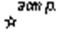 
Астрономические пункты
11000002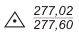 
Пункты государственной геодезической сети (ГГС)
11000003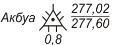 
Пункты ГГС на курганах
11000004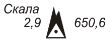 
Пункты ГГС на скалах-останцах
11000005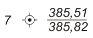 
Точки плановой съемочной сети долговременного закрепления на местности
11000006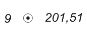 
Точки плановой съемочной сети временного закрепления на местности
11000007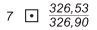 
Пункты геодезических сетей сгущения (ГСС)
11000008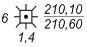 
Пункты геодезических сетей сгущения (ГСС) на курганах
11000009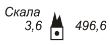 
Пункты геодезических сетей сгущения на скалах-останцах
11000010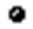 
Реперы и марки государственной нивелирной сети (ГНС)
11000011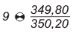 
Реперы грунтовые
11000012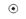 
Знаки межевые – граничные столбы
11000013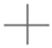 
Пересечения координатных линий
11000014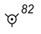 
Столбы закрепления проекта планировки 
11000015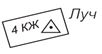 
Пункты государственной геодезической сети (ГГС) на зданиях
11000016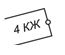 
Точки плановой съемочной сети в стенах зданий* 
11000017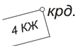 
Точки плановой съемочной сети на углах капитальных зданий
11000018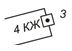 
Пункты геодезических сетей сгущения на стенах зданий
2. RN_RLF - РЕЛЬЕФ
2. RN_RLF - РЕЛЬЕФ
2. RN_RLF - РЕЛЬЕФ
2.1 RN_RLF_elev – Высотные отметки земли
2.1 RN_RLF_elev – Высотные отметки земли
2.1 RN_RLF_elev – Высотные отметки земли
Код
Условный знак
Описание условного знака
21000000
Не определено
21000001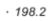 
Отметки высот
21000002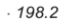 
Отметки командных (главных) высот
21000003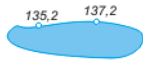 
Отметки урезов воды
21000004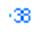 
Отметки глубин (тип 1)
21000005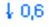 
Отметки глубин (тип 2)
2.2 RN_RLF_pnt - Рельеф не выраженный высотными отметками
2.2 RN_RLF_pnt - Рельеф не выраженный высотными отметками
2.2 RN_RLF_pnt - Рельеф не выраженный высотными отметками
Код
Условный знак
Описание условного знака
22000000
Не определено
22000001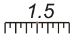 
Высота и ширина ям, курганов, бровок, обрывов, оврагов
22000002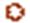 
Ямы
22000003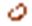 
Карстовые и термокарстовые воронки
22000004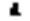 
Отдельно лежащие камни
22000005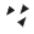 
Скопления камней
22000006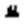 
Скалы-останцы
22000007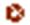 
Кратеры вулканов
22000008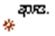 
Кратеры грязевых вулканов
22000009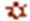 
Курганы и бугры
22000010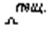 
Пещеры, гроты
2.3 RN_RLF_gor - Горизонтали
2.3 RN_RLF_gor - Горизонтали
2.3 RN_RLF_gor - Горизонтали
Код
Условный знак
Описание условного знака
23000000
Не определено
23000001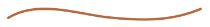 
Горизонтали основные утолщенные
23000002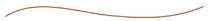 
Горизонтали основные
23000003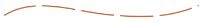 
Горизонтали дополнительные
23000004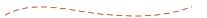 
Горизонтали вспомогательные
23000005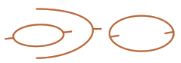 
Бергштрихи (указатели направления скатов)
23000006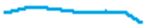 
Ледниковые горизонтали основные утолщенные
23000007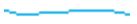 
Ледниковые горизонтали основные
23000008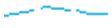 
Ледниковые горизонтали дополнительные
23000009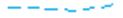 
Ледниковые горизонтали вспомогательные
23000010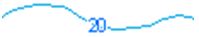 
Изобаты
2.4 RN_RLF_lin - Рельеф не выраженный горизонталями
2.4 RN_RLF_lin - Рельеф не выраженный горизонталями
2.4 RN_RLF_lin - Рельеф не выраженный горизонталями
Код
Условный знак
Описание условного знака
24000000
[MISSING IMAGE: ,  ]
Не определено
24000001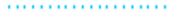 
Границы фирновых полей
24000002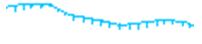 
Ледяные обрывы, выходы ископаемых льдов (тип 1)
24000003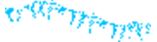 
Ледяные обрывы, выходы ископаемых льдов (тип 2)
24000004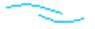 
Ледниковые трещины
24000005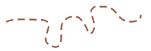 
Русла сухие и водороины (рытвины) (0,2 мм)
24000006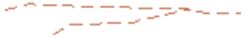 
Русла сухие и водороины (рытвины) (0,3 мм)
24000007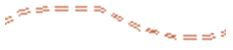 
Русла сухие и водороины (рытвины) (0,5 мм)
24000008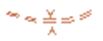 
Характеристика сухих канав, русел и водороинов
24000009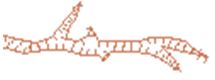 
Овраги
24000010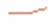 
Промоины (тип 1)
24000011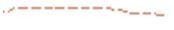 
Промоины (тип 2)
24000012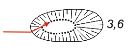 
Основание ям (тип 2)
24000013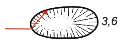 
Граница ям (тип 2) 
24000014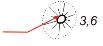 
Верхний ярус курганов, бугров, (тип 2) 
24000015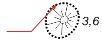 
Граница курганов, бугров (тип 2)
24000016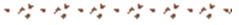 
Каменные реки
24000017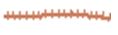 
Дайки и другие узкие крутостенные гряды из твердых Пород
24000018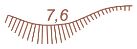 
Обрывы земляные
24000019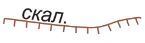 
Обрывы скалистые
24000020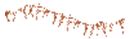 
Скалистые хребты, скалы
24000021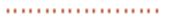 
Валы береговые, исторические и др.
2.5 RN_RLF_pol – Полигональные объекты рельефа
2.5 RN_RLF_pol – Полигональные объекты рельефа
2.5 RN_RLF_pol – Полигональные объекты рельефа
Код
Условный знак
Описание условного знака
25000000
[MISSING IMAGE: ,  ]
Не определено
25000001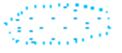 
Фирновые поля и вечные снега (при наличии границ фирновых полей применяют лин.тему – код 22110000)
25000002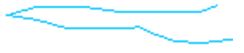 
Ледниковые языки (для изображения границ ледниковых языков применяют лин.тему – код 22121100)
25000003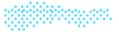 
Наледи
25000004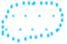 
Снежники
25000005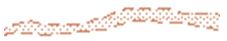 
Сухие русла и котловины высохших озер
25000006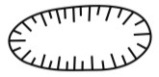 
Ямы
25000007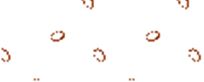 
Районы распространения карста
25000008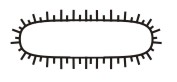 
Курганы, бугры
25000009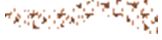 
Морены
3. RN_ADM – АДМИНИСТРАТИВНО-ТЕРРИТОРИАЛЬНОЕ ДЕЛЕНИЕ
3. RN_ADM – АДМИНИСТРАТИВНО-ТЕРРИТОРИАЛЬНОЕ ДЕЛЕНИЕ
3. RN_ADM – АДМИНИСТРАТИВНО-ТЕРРИТОРИАЛЬНОЕ ДЕЛЕНИЕ
3.1 RN_ADM_lin - Граница Государства, областей, районов, сельских округов
3.1 RN_ADM_lin - Граница Государства, областей, районов, сельских округов
3.1 RN_ADM_lin - Граница Государства, областей, районов, сельских округов
Код
Условный знак
Описание условного знака
31000000
Не определено
31000001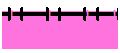 
Границы государства
31000002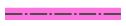 
Границы областей
31000003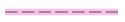 
Границы районов
31000004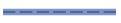 
Границы сельских округов
31000005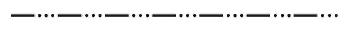 
Границы городских земель
31000006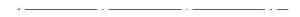 
Границы сельских населенных пунктов
31000007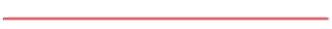 
Границы учетных кварталов
31000008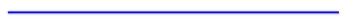 
Границы районов города
31000009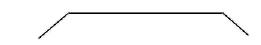 
Границы землепользований и  отводов
3.3 RN_ADM_NP - Населенные пункты
3.3 RN_ADM_NP - Населенные пункты
3.3 RN_ADM_NP - Населенные пункты
3.3.1 RN_ADM_NP_pol - Населенные пункты полигон
3.3.1 RN_ADM_NP_pol - Населенные пункты полигон
3.3.1 RN_ADM_NP_pol - Населенные пункты полигон
Код
Условный знак
Описание условного знака
33100000
Не определено
33100001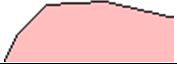 
Города с населением 500000 и более 
33100002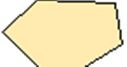 
Города с населением менее 500000
33100003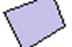 
Поселки городского типа 
33100004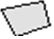 
Поселки сельского типа
33100005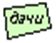 
Дачные кварталы
33100006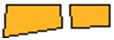 
Кварталы в крупных городах 
33100007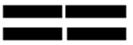 
Плотно застроенные части кварталов в населенных пунктах
33100008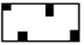 
Кварталы в прочих населенных пунктах 
33100009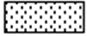 
Разрушенные и полуразрушенные строения и кварталы 
33100010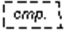 
Строящиеся кварталы 
33100011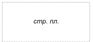 
Строительные площадки, спланировано
33100012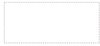 
Прочие территории в населенных пунктах (полигон белого цвета)
3.3.2 RN_ADM_NP_pnt - Населенные пункты точка
3.3.2 RN_ADM_NP_pnt - Населенные пункты точка
3.3.2 RN_ADM_NP_pnt - Населенные пункты точка
Код
Условный знак
Описание условного знака
33200000
Не определено
33200012
/
Малые в т.ч. аулы, крестьянские хозяйства и иные поселения с населением менее 1000 жителей
33200013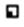 
Отдельные дворы (хутора)
33200014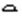 
Постоянные стоянки юрт и чумов
33200015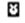 
Развалины (разрушенные населенные пункты)
33200016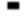 
Строения
33200017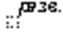 
Разрушенные строения-ориентиры
4. RN_GS - ГИДРОГРАФИЯ И ГИДРОТЕХНИЧЕСКИЕ СООРУЖЕНИЯ
4. RN_GS - ГИДРОГРАФИЯ И ГИДРОТЕХНИЧЕСКИЕ СООРУЖЕНИЯ
4. RN_GS - ГИДРОГРАФИЯ И ГИДРОТЕХНИЧЕСКИЕ СООРУЖЕНИЯ
4.1 RN_GS_HDR - Объекты гидрографии
4.1 RN_GS_HDR - Объекты гидрографии
4.1 RN_GS_HDR - Объекты гидрографии
4.1.1 RN_GS_HDR_pnt - Объекты гидрографии точечные
4.1.1 RN_GS_HDR_pnt - Объекты гидрографии точечные
4.1.1 RN_GS_HDR_pnt - Объекты гидрографии точечные
Код
Условный знак
Описание условного знака
41100000
Не определено
41100001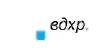 
Водохранилища действующие, не выражающиеся в масштабе плана
41100002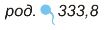 
Ключи, родники необорудованные, тип 1
41100003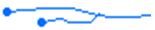 
Ключи, родники необорудованные , тип 2
41100004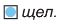 
Ключи, родники оборудованные
41100005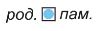 
Ключи, родники оборудованные памятниками
41100006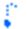 
Гейзеры
41100007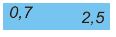 
Глубины водоемов в метрах
41100008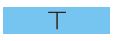 
Камни подводные
41100009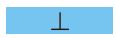 
Камни надводные отдельные
41100010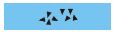 
Камни надводные, расположенные группами
41100011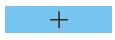 
Камни в водоемах, осыхающие отдельные
41100012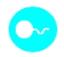 
Месторождения подземных вод
4.1.2 RN_GS_HDR_lin - Объекты гидрографии линейные
4.1.2 RN_GS_HDR_lin - Объекты гидрографии линейные
4.1.2 RN_GS_HDR_lin - Объекты гидрографии линейные
Код
Условный знак
Описание условного знака
41200000
Не определено
41200001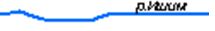 
Реки и ручьи постоянные (тип 1)
41200002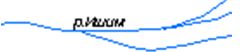 
Реки и ручьи постоянные (тип 2)
41200003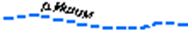 
Реки и ручьи пересыхающие (тип 1)
41200004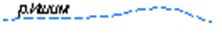 
Реки и ручьи пересыхающие (тип 2)
41200005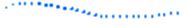 
Подземные, пропадающие участки рек, ручьев
41200006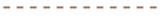 
Канавы сухие (тип 1)
41200007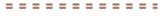 
Канавы сухие (тип 2)
41200008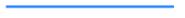 
Каналы (тип 1)
41200009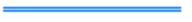 
Каналы (тип 2)
41200010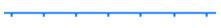 
Оросительные каналы (арыки) в железобетонных лотках на опорах
41200011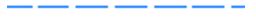 
Каналы строящиеся (тип 1)
41200012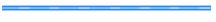 
Каналы строящиеся (тип 2)
41200013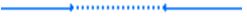 
Подземные участки каналов (тип 1)
41200014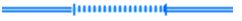 
Подземные участки каналов (тип 2)
41200015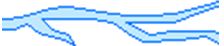 
Береговая линия постоянная
41200016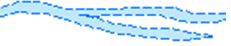 
Береговая линия непостоянная и неопределенная (пересыхающих рек, озер и т.д.)
41200017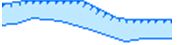 
Берега обрывистые
41200018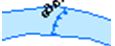 
Водопады (тип 1)
41200019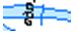 
Водопады (тип 2)
41200020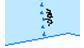 
Пороги (тип 1)
41200021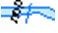 
Пороги (тип 2)
41200022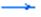 
Направление течения
41200023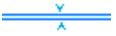 
Характеристики рек и каналов
41200024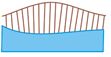 
Берега обрывистые с пляжем
41200025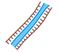 
Берега обрывистые без пляжа
41200026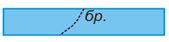 
Броды
41200027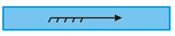 
Направление прилива
41200028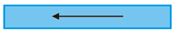 
Направление отлива
4.1.3 RN_GS_HDR_pol - Объекты гидрографии полигональные
4.1.3 RN_GS_HDR_pol - Объекты гидрографии полигональные
4.1.3 RN_GS_HDR_pol - Объекты гидрографии полигональные
Код
Условный знак
Описание условного знака
41300000
Не определено
41300001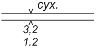 
Канавы сухие
41300002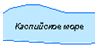 
Моря и океаны
41300003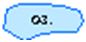 
Озера
41300004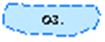 
Озера пересыхающие
41300005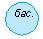 
Бассейны
41300006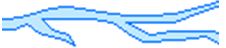 
Реки и ручьи с постоянной береговой линией
41300007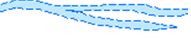 
Реки и ручьи пересыхающие
41300008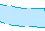 
Реки и ручьи с неопределенной береговой линией
41300009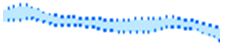 
Подземные, пропадающие участки рек, ручьев, озер
41300010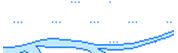 
Площади разливов крупных рек, озер
41300011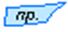 
Пруд
41300012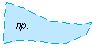 
Пруды пересыхающие
4.2 RN_GS_HDT - Гидротехнические объекты
4.2 RN_GS_HDT - Гидротехнические объекты
4.2 RN_GS_HDT - Гидротехнические объекты
4.2.1 RN_GS_HDT_pnt - Гидротехнические сооружения точечные
4.2.1 RN_GS_HDT_pnt - Гидротехнические сооружения точечные
4.2.1 RN_GS_HDT_pnt - Гидротехнические сооружения точечные
Код
Условный знак
Описание условного знака
42100000
Не определено
42100001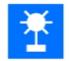 
Водозаборы, насосы и насосные станции, водокачки
42100002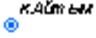 
Колодцы главные
42100003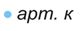 
Колодцы и скважины артезианские
42100004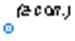 
Колодцы шахтные
42100005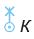 
Колодцы и скважины с ветряным двигателем**
42100006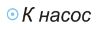 
Колодцы и скважины с механическим подъемом воды
42100007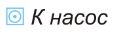 
Колодцы и скважины с механическим подъемом воды бетонированные
42100008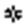 
Чигири
42100009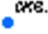 
Скважины гидротехнические
42100010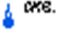 
Скважины буровые
42100011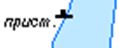 
Пристани с оборудованными причалами
42100012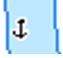 
Якорные стоянки и пристани без оборудованных причалов
42100013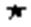 
Маяки
42100014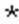 
Огни
42100015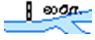 
Водомерные посты и футштоки
42100016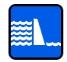 
Гидрологический пост
42100017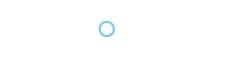 
Колодцы кяризов
42100018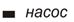 
Насосы малые на каналах стационарные
42100019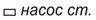 
Насосные станции
42100020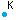 
Колодец трубчатый
42100021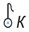 
Колодцы и скважины с ручным насосом
42100022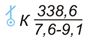 
Колодцы с журавлем
42100023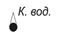 
Колодцы и скважины, совмещенные с водонапорными башнями (водокачки)
42100024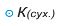 
Колодцы сухие и засыпанные
42100025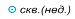 
Скважины недействующие
42100026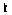 
Колонки водоразборные
42100027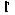 
Колонки гидравлические
42100028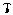 
Колонки питьевые
42100029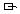 
Водоразборные будки
4.2.2 RN_GS_HDT_lin - Ирригация и гидротехнические сооружения линейные
4.2.2 RN_GS_HDT_lin - Ирригация и гидротехнические сооружения линейные
4.2.2 RN_GS_HDT_lin - Ирригация и гидротехнические сооружения линейные
Код
Условный знак
Описание условного знака
42200000
Не определено
42200001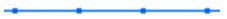 
Водопроводы наземные
42200002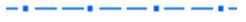 
Водопроводы подземные
42200003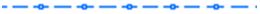 
Кяризы действующие
42200004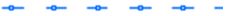 
Кяризы недействующие
42200005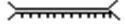 
Плотины проезжие
42200006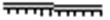 
Плотины непроезжие
42200007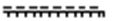 
Плотины подводные
42200008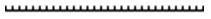 
Дамбы односторонние (тип 1)
42200009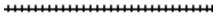 
Дамбы двухсторонние (тип 2)
42200010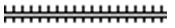 
Дамбы двухсторонние (тип 3)
42200011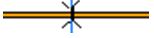 
Акведуки
42200012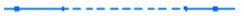 
Дюкеры на линиях водопроводов
42200013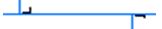 
Водораспределительные устройства
42200014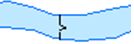 
Шлюзы
42200015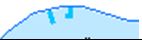 
Молы и причалы
42200016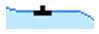 
Пристани
42200017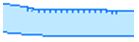 
Набережные каменные, бетонные и железобетонные
42200018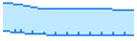 
Набережные деревянные
42200019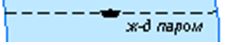 
Морские железнодорожные паромы
42200020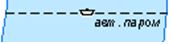 
Морские автомобильные паромы
42200021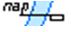 
Паромные переправы (тип 1)
42200022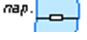 
Паромные переправы (тип 2)
42200023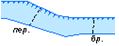 
Броды, перевозы
42200024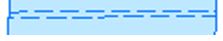 
Морские каналы
42200025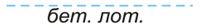 
Лотки и желоба для подачи воды
42200026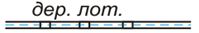 
Лотки и желоба для подачи воды на опорах
42200027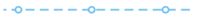 
Кяризы действующие 
42200028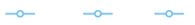 
Кяризы недействующие 
42200029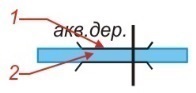 
Границы акведуков
42200030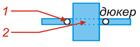 
Техническая линия дюкера 
42200031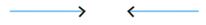 
Трубы водопропускные, тип 1
42200032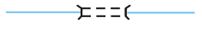 
Трубы водопропускные, тип 2
42200033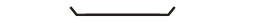 
Оголовка трубы
42200034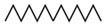 
Дополнительная линия металлических акведуков
42200035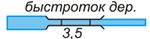 
Техническая часть быстротоков и перепадов
42200036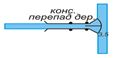 
Консольный перепад 
42200037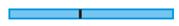 
Подпорно-регулирующие сооружения
42200038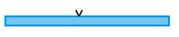 
Водовыпуски трубчатые (линия рисуется до реки сверху вниз перпендикулярно реке)
42200039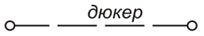 
Дюкеры малого сечения
42200040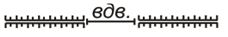 
Водовыпуски на дамбах и валиках лиманного орошения
42200041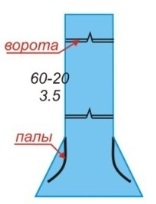 
Ворота шлюзов
42200042
Палы шлюзов
4.2.3 RN_GS_HDT_pol - Ирригация и гидротехнические сооружения полигональные
4.2.3 RN_GS_HDT_pol - Ирригация и гидротехнические сооружения полигональные
4.2.3 RN_GS_HDT_pol - Ирригация и гидротехнические сооружения полигональные
Код
Условный знак
Описание условного знака
42300000
Не определено
42300001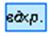 
Водохранилища водохранилища и др. сооружения для сбора воды
42300002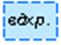 
Пересыхающие водохранилища
42300003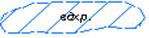 
Площади строящихся водохранилищ 
42300004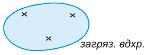 
Водохранилища, загрязненные отходами промышленных предприятий
42300005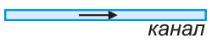 
Каналы и канавы наземные
42300006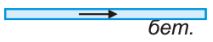 
Каналы наземные бетонированные
42300007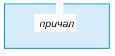 
Причалы
42300008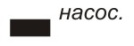 
Насосы малые стационарные
42300009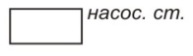 
Насосные станции
42300010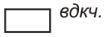 
Водокачки
42300011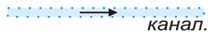 
Каналы и канавы подземные
42300012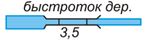 
Лоток быстротока
42300013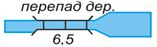 
Лоток перепада
42300014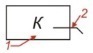 
Будки водозаборные
42300015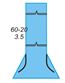 
Камеры шлюзов
5. RN_TS – ТРАНСПОРТНАЯ СЕТЬ
5. RN_TS – ТРАНСПОРТНАЯ СЕТЬ
5. RN_TS – ТРАНСПОРТНАЯ СЕТЬ
5.1 RN_TS_RDC – Автомобильный транспорт
5.1 RN_TS_RDC – Автомобильный транспорт
5.1 RN_TS_RDC – Автомобильный транспорт
5.1.1 RN_TS_RDC_pnt – Сооружения автомобильного транспорта точечные
5.1.1 RN_TS_RDC_pnt – Сооружения автомобильного транспорта точечные
5.1.1 RN_TS_RDC_pnt – Сооружения автомобильного транспорта точечные
Код
Условный знак
Описание условного знака
51100000
Не определено
51100001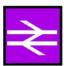 
Путепроводы
51100002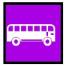 
Автовокзал
51100003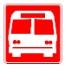 
Автотранспортные предприятия
5.1.2 RN_TS_RDC_pnt – Автомобильные дороги и линейные сооружения
5.1.2 RN_TS_RDC_pnt – Автомобильные дороги и линейные сооружения
5.1.2 RN_TS_RDC_pnt – Автомобильные дороги и линейные сооружения
Код
Условный знак
Описание условного знака
51200000
Не определено
51200001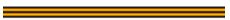 
Автомагистрали
51200002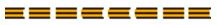 
Строящиеся автомагистрали 
51200003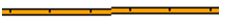 
Автодороги с усовершенствованным покрытием
51200004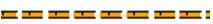 
Строящиеся автодороги с усовершенствованным покрытием
51200005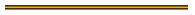 
Автодороги с покрытием (шоссе) 
51200006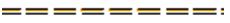 
Строящиеся автодороги с покрытием
51200007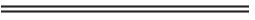 
Автомобильные дороги без покрытия (улучшенные грунтовые дороги)
51200008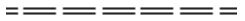 
Строящиеся автомобильные дороги без покрытия
51200009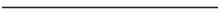 
Проселочные грунтовые дороги
51200010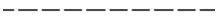 
Полевые грунтовые дороги
51200011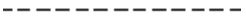 
Караванные пути и вьючные тропы
51200012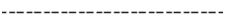 
Пешеходные тропы 
51200013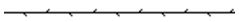 
Скотопрогоны
51200014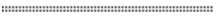 
Зимние дороги 
51200015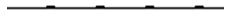 
Подвесные дороги 
51200016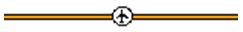 
Участки дорог, оборудованные для взлета и посадки самолетов
51200017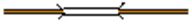 
Мосты автомобильные
51200018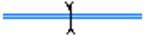 
Мосты через незначительные препятствия, 
пешеходные мосты
51200019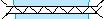 
Мосты металлические
51200020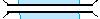 
Мосты каменные, бетонные, железобетонные
51200021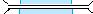 
Мосты деревянные
51200022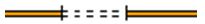 
Туннели 
51200023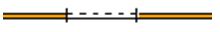 
Галереи
51200024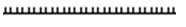 
Насыпи односторнние 
51200025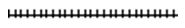 
Насыпи двухсторонние (тип 1)
51200026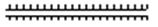 
Насыпи двухсторонние (тип 2)
51200027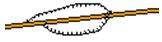 
Выемки 
51200028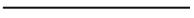 
Границы улиц и тротуаров при наличии бортового камня
51200029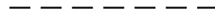 
Границы улиц и тротуаров без наличия бортового камня
51200030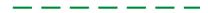 
Границы общей ширины автострады
51200031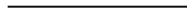 
Разделительная полоса автострады
51200032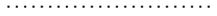 
Разделительная полоса усовершенствованного шоссе
51200033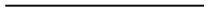 
Границы автодорог и шоссе с покрытием
51200034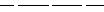 
Границы автодорог строящихся
51200035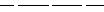 
Разделительная полоса автострады строящейся
51200036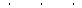 
Разделительная полоса усовершенствованного шоссе строящегося
51200037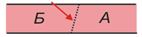 
Граница смены материала покрытия улицы, дороги
51200038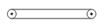 
Арки постоянные на автодорогах 
51200039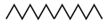 
Дополнительная линия металлических мостов и путепроводов
51200040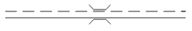 
Мосты малые деревянные
51200041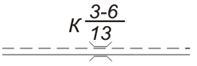 
Мосты малые каменные, бетонные, железобетонные и металлические
51200042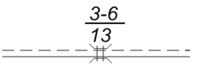 
Мосты малые цепные и канатные
51200043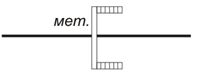 
Виадуки – воздушные переходы через железные дороги 
51200044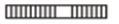 
Лестницы на виадуках 
51200045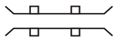 
Опоры мостов деревянные 
51200046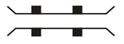 
Опоры мостов металлические 
51200047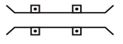 
Опоры мостов железобетонные 
51200048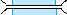 
Мосты пешеходные, тип 1
51200049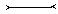 
Мосты длиной до 1м на дорогах
51200050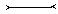 
Мосты пешеходные, тип 2
51200051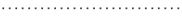 
Подошва насыпей, выемок, валов, откосов, дамб
5.1.3 RN_TS_RDC_pol – Сооружения автомобильного транспорта полигональные
5.1.3 RN_TS_RDC_pol – Сооружения автомобильного транспорта полигональные
5.1.3 RN_TS_RDC_pol – Сооружения автомобильного транспорта полигональные
Код
Условный знак
Описание условного знака
51300000
Не определено
51300001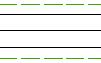 
Автомагистрали
51300002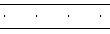 
Усовершенствованное шоссе
51300003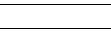 
Автодорога с покрытием
51300004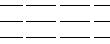 
Автомагистрали строящиеся
51300005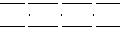 
Усовершенствованное шоссе строящееся
51300006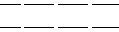 
Автодорога с покрытием строящаяся
51300007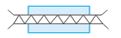 
Мосты металлические однопролетные
51300008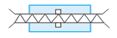 
Мосты металлические многопролетные
51300009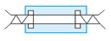 
Мосты металлические подъемные и разводные
51300010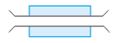 
Мосты каменные, бетонные, железобетонные однопролетные
51300011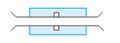 
Мосты каменные, бетонные, железобетонные многопролетные
51300012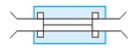 
Мосты каменные, бетонные, железобетонные подъемные и разводные
51300013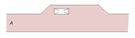 
Остановки
5.2 RN_TS_RRS Железнодорожный транспорт
5.2 RN_TS_RRS Железнодорожный транспорт
5.2 RN_TS_RRS Железнодорожный транспорт
5.2.1 RN_TS_RRS_pnt - Сооружения железнодорожного транспорта точечные
5.2.1 RN_TS_RRS_pnt - Сооружения железнодорожного транспорта точечные
5.2.1 RN_TS_RRS_pnt - Сооружения железнодорожного транспорта точечные
Код
Условный знак
Описание условного знака
52100000
Не определено
52100001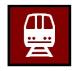 
Железнодорожный вокзал
52100002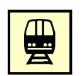 
Станции железнодорожные
52100003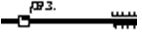 
Разъезды, обгонные и остановочные пункты
52100004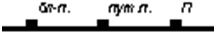 
Блокпосты и путевые посты, посты при охраняемых железных дорогах
5.2.2 RN_TS_RRS_lin - Железные дороги, пути и линейные сооружения
5.2.2 RN_TS_RRS_lin - Железные дороги, пути и линейные сооружения
5.2.2 RN_TS_RRS_lin - Железные дороги, пути и линейные сооружения
Код
Условный знак
Описание условного знака
52200000
Не определено
52200001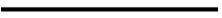 
Ширококолейные (без указания количества путей)
52200002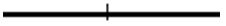 
Ширококолейные однопутные
52200003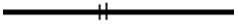 
Ширококолейные двухпутные
52200004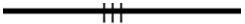 
Ширококолейные трехпутные
52200005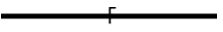 
Ширококолейные однопутные электрофицированные
52200006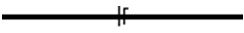 
Ширококолейные двухпутные электрофицированные
52200007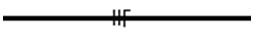 
Ширококолейные трехпутные электрофицированные
52200008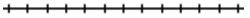 
Узкоколейные 
52200009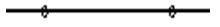 
Монорельсовые железные дороги
52200010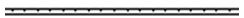 
Разобранное полотно ж.д. 
52200011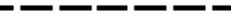 
Строящиеся ширококолейные 
52200012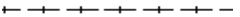 
Строящиеся узкоколейные 
52200013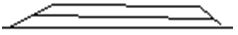 
Станционные пути 
52200014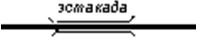 
Эстакады на железных дорогах
52200015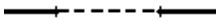 
Туннели
52200016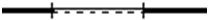 
Галереи
52200017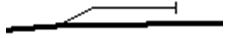 
Тупики и подъездные пути
52200018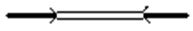 
Мосты железнодорожные
52200019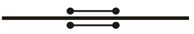 
Шлагбаум тип 1
52200020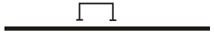 
Ворота габаритные
52200021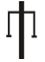 
Ворота габаритные над железной дорогой (линия рисуется вдоль железной дороги)
52200022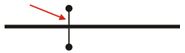 
Контактная сеть (столбы рисуются в точечной теме)
52200023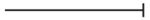 
Концы рельсовых путей без упоров
52200024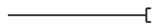 
Концы рельсовых путей с упорами
5.2.3 RN_TS_RRS_pol - Сооружения железнодорожного транспорта полигональные
5.2.3 RN_TS_RRS_pol - Сооружения железнодорожного транспорта полигональные
5.2.3 RN_TS_RRS_pol - Сооружения железнодорожного транспорта полигональные
Код
Условный знак
Описание условного знака
52300000
Не определено
52300001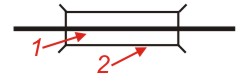 
Переезды через железные дороги 
52300002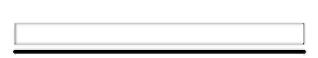 
Пассажирские платформы
52300003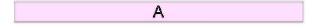 
Пассажирские платформы асфальтированные или покрытые ж/б плитами
52300004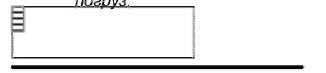 
Платформы грузовые и площадки погрузочно-разгрузочные
52300005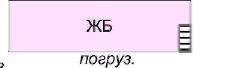 
Платформы грузовые и площадки погрузочно-разгрузочные асфальтированные или покрытые ж/б плитами
52300006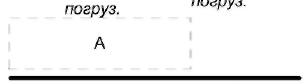 
Платформы грузовые и площадки погрузочно-разгрузочные низкие без бортового камня
52300007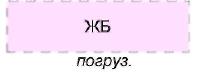 
Платформы грузовые и площадки погрузочно-разгрузочные низкие без бортового камня асфальтированные или покрытые ж/б плитами
52300008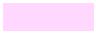 
Прочие площадки с покрытием
52300009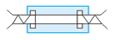 
Пассажирские платформы
5.3 RN_TS_VOD – Водный транспорт
5.3 RN_TS_VOD – Водный транспорт
5.3 RN_TS_VOD – Водный транспорт
5.3.1 RN_TS_VOD_pnt - Сооружения водного транспорта точечные
5.3.1 RN_TS_VOD_pnt - Сооружения водного транспорта точечные
5.3.1 RN_TS_VOD_pnt - Сооружения водного транспорта точечные
Код
Условный знак
Описание условного знака
53100000
Не определено
53100001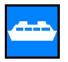 
Пассажирский морской порт
53100002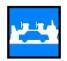 
Грузовой морской порт
53100003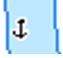 
Якорные стоянки и пристани 
53100004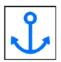 
Речной вокзал
5.3.2 RN_TS_VOD_lin - Водные пути
5.3.2 RN_TS_VOD_lin - Водные пути
5.3.2 RN_TS_VOD_lin - Водные пути
Код
Условный знак
Описание условного знака
53200000
Не определено
53200001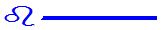 
Международные морские пути
53200002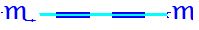 
Внутренние водные пути
5.3.3 RN_TS_VOD_pol - Сооружения водного транспорта полигональные
5.3.3 RN_TS_VOD_pol - Сооружения водного транспорта полигональные
5.3.3 RN_TS_VOD_pol - Сооружения водного транспорта полигональные
Код
Условный знак
Описание условного знака
53300000
Не определено
53300001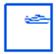 
Пассажирский морской порт
53300002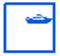 
Грузовой морской порт
53300003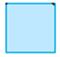 
Якорные стоянки и пристани 
53300004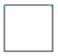 
Речной вокзал
5.4 RN_TS_AIR – Воздушный транспорт
5.4 RN_TS_AIR – Воздушный транспорт
5.4 RN_TS_AIR – Воздушный транспорт
5.4.1 RN_TS_AIR_pnt - Сооружения воздушного транспорта точечные
5.4.1 RN_TS_AIR_pnt - Сооружения воздушного транспорта точечные
5.4.1 RN_TS_AIR_pnt - Сооружения воздушного транспорта точечные
Код
Условный знак
Описание условного знака
54100000
Не определено
54100001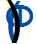 
Аэродромы и гидроаэродромы
54100002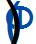 
Посадочные площадки
54100003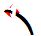 
Международный аэропорт
54100004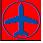 
Аэропорт внутренних перевозок
5.4.2 RN_TS_AIR_pol - Сооружения воздушного транспорта полигональные
5.4.2 RN_TS_AIR_pol - Сооружения воздушного транспорта полигональные
5.4.2 RN_TS_AIR_pol - Сооружения воздушного транспорта полигональные
Код
Условный знак
Описание условного знака
54200000
Не определено
54200001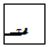 
Аэродромы и гидроаэродромы
54200002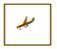 
Посадочные площадки
54200003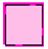 
Международный аэропорт
54200004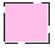 
Аэропорт внутренних перевозок
5.5 RN_TS_TRT – Трубопроводный транспорт
5.5 RN_TS_TRT – Трубопроводный транспорт
5.5 RN_TS_TRT – Трубопроводный транспорт
5.5.1 RN_TS_TRT_pnt - Сооружения трубопроводного транспорта точечные
5.5.1 RN_TS_TRT_pnt - Сооружения трубопроводного транспорта точечные
5.5.1 RN_TS_TRT_pnt - Сооружения трубопроводного транспорта точечные
Код
Условный знак
Описание условного знака
55100000
Не определено
55100001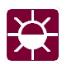 
Сооружения газоснабжения
55100002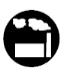 
Нефтеперерабатывающий завод
55100003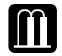 
Нефтеперерабатывающая станция
55100004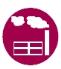 
Газоперерабатывающий завод
55100005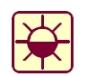 
Компрессорные станции 
55100006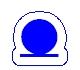 
Подземные газохранилища
55100007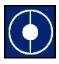 
Водо-насосные станции
5.5.2 RN_TS_TRT_lin - Транспортные трубопроводы (нефтепровод, газопровод, водопровод)
5.5.2 RN_TS_TRT_lin - Транспортные трубопроводы (нефтепровод, газопровод, водопровод)
5.5.2 RN_TS_TRT_lin - Транспортные трубопроводы (нефтепровод, газопровод, водопровод)
Код
Условный знак
Описание условного знака
55200000
Не определено
55200001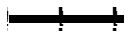 
Нефтепроводы
55200002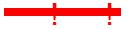 
Газопроводы
55200003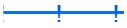 
Водопровод
5.5.3 RN_TS_TRT_pol - Сооружения трубопроводного транспорта полигональные
5.5.3 RN_TS_TRT_pol - Сооружения трубопроводного транспорта полигональные
5.5.3 RN_TS_TRT_pol - Сооружения трубопроводного транспорта полигональные
Код
Условный знак
Описание условного знака
55300000
Не определено
55300001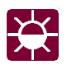 
Сооружения газоснабжения
55300002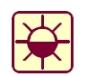 
Компрессорные станции 
55300003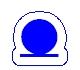 
Подземные газохранилища
55300004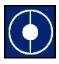 
Водо-насосные станции
5.6 RN_TS_tlc - Транспортно-логистический центр (ТЛЦ)
5.6 RN_TS_tlc - Транспортно-логистический центр (ТЛЦ)
5.6 RN_TS_tlc - Транспортно-логистический центр (ТЛЦ)
Код
Условный знак
Описание условного знака
56000000
Не определено
56000001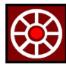 
Транспортно-логистический центр
56000002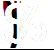 
Транспортно-логистический хаб
56000003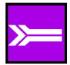 
Крупный транспортный узел
56000004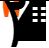 
Грузовые терминалы
6. RN_ENG – ИНЖЕНЕРНАЯ ИНФРАСТРУКТУРА
6. RN_ENG – ИНЖЕНЕРНАЯ ИНФРАСТРУКТУРА
6. RN_ENG – ИНЖЕНЕРНАЯ ИНФРАСТРУКТУРА
6.1 RN_ENG_EL - Энергоснабжение
6.1 RN_ENG_EL - Энергоснабжение
6.1 RN_ENG_EL - Энергоснабжение
6.1.1 RN_ENG_EL_pnt - Объекты энергоснабжения точечные
6.1.1 RN_ENG_EL_pnt - Объекты энергоснабжения точечные
6.1.1 RN_ENG_EL_pnt - Объекты энергоснабжения точечные
Код
Условный знак
Описание условного знака
61100000
Не определено
61100016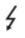 
Электроподстанции (стрелка)
61100017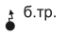 
Будки трансформаторные
61100018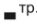 
Трансформаторы на столбах и постаментах
61100019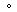 
Столбы деревянные
61100020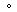 
Ножка деревянного столба
61100021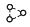 
Фермы деревянные (тип 1) 
61100022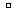 
Фермы деревянные (тип 2)
61100023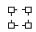 
Фермы деревянные (тип 3) 
61100024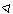 
Фермы деревянные (тип 4) 
61100025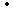 
Столбы металлические
61100026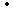 
Ножка металлическая
61100027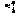 
Фермы металлические (тип 1)
61100028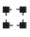 
Фермы металлические (тип 2)
61100029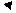 
Фермы металлические (тип 3)
61100030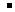 
Фермы металлические (тип 4)
61100031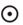 
Столбы железобетонные
61100032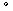 
Ножка столба железобетонного
61100033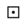 
Фермы железобетонные
61100034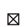 
Столбы фермовые (тип 2)
61100035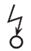 
Молниеотводы (тип 1) 
61100036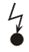 
Молниеотводы на столбах (тип 2)
61100037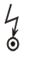 
Молниеотводы на столбах (тип 3)
61100038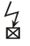 
Молниеотводы на столбах (тип 4)
61100039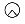 
Колодцы на электросетях
6.1.2 RN_ENG_EL_lin - Объекты энергоснабжения линейные
6.1.2 RN_ENG_EL_lin - Объекты энергоснабжения линейные
6.1.2 RN_ENG_EL_lin - Объекты энергоснабжения линейные
Код
Условный знак
Описание условного знака
61200000
Не определено
61200006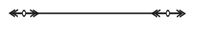 
ЛЭП высокого напряжения на незастроенной территории, тип 
61200007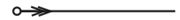 
ЛЭП высокого напряжения на незастроенной территории, тип 2 
61200008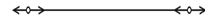 
ЛЭП низкого напряжения на незастроенной территории, тип 1 
61200009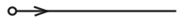 
ЛЭП низкого напряжения на незастроенной территории, тип 2 
61200010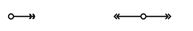 
ЛЭП высокого напряжения на застроенной территории, тип 
61200011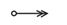 
ЛЭП высокого напряжения на застроенной территории, тип 2 
61200012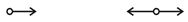 
ЛЭП низкого напряжения на застроенной территории, тип 1 
61200013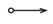 
ЛЭП низкого напряжения на застроенной территории, тип 2 
6.1.3 RN_ENG_EL_pol - Объекты энергоснабжения полигональные
6.1.3 RN_ENG_EL_pol - Объекты энергоснабжения полигональные
6.1.3 RN_ENG_EL_pol - Объекты энергоснабжения полигональные
Код
Условный знак
Описание условного знака
61300000
Не определено
61300001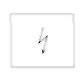 
Электрические подстанции (ТП, б. тр.)
61300002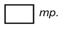 
Трансформаторы
6.2 RN_ENG_TEL – Объекты связи и телекоммуникаций
6.2 RN_ENG_TEL – Объекты связи и телекоммуникаций
6.2 RN_ENG_TEL – Объекты связи и телекоммуникаций
6.2.1 RN_ENG_TEL_pnt - Объекты телекоммуникаций точечные
6.2.1 RN_ENG_TEL_pnt - Объекты телекоммуникаций точечные
6.2.1 RN_ENG_TEL_pnt - Объекты телекоммуникаций точечные
Код
Условный знак
Описание условного знака
62100000
Не определено
62100006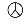 
Колодцы на кабелях связи и технических средств управления
62100007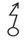 
Мачты (TV-, радио- и радиорелейные)
62100008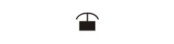 
Телефонные будки
62100009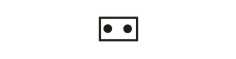 
Шкафы телефонные распределительные
62100010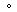 
Столбы деревянные
62100011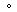 
Ножка деревянного столба
62100012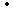 
Столбы металлические
62100013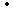 
Ножка металлическая
62100014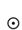 
Столбы железобетонные
62100015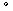 
Ножка столба железобетонного
6.2.2 RN_ENG_TEL_lin - Объекты телекоммуникаций линейные
6.2.2 RN_ENG_TEL_lin - Объекты телекоммуникаций линейные
6.2.2 RN_ENG_TEL_lin - Объекты телекоммуникаций линейные
Код
Условный знак
Описание условного знака
62200000
Не определено
62200003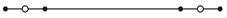 
Воздушные проводные линии связи на незастроенной территории (тип 1) 
62200004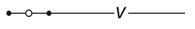 
Воздушные проводные линии связи на незастроенной территории (тип 2) 
62200005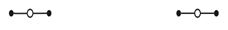 
Воздушные проводные линии связи на застроенной территории (тип 1) 
62200006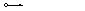 
Воздушные проводные линии связи на застроенной территории (тип 2) 
6.2.3 RN_ENG_TEL_pol - Объекты телекоммуникаций полигональные
6.2.3 RN_ENG_TEL_pol - Объекты телекоммуникаций полигональные
6.2.3 RN_ENG_TEL_pol - Объекты телекоммуникаций полигональные
Код
Условный знак
Описание условного знака
62300000
Не определено
62300001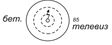 
Мачты (TV-, радио- и радиорелейные)
62300002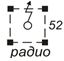 
Основание мачты (TV-, радио- и радиорелейные)
6.3 RN_ENG_GAS - Газоснабжение
6.3 RN_ENG_GAS - Газоснабжение
6.3 RN_ENG_GAS - Газоснабжение
6.3.1 RN_ENG_GAS_pnt - Объекты газоснабжения точечные
6.3.1 RN_ENG_GAS_pnt - Объекты газоснабжения точечные
6.3.1 RN_ENG_GAS_pnt - Объекты газоснабжения точечные
Код
Условный знак
Описание условного знака
63100000
Не определено
63100001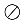 
Колодцы на газопроводах
63100002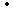 
Угол поворота газопровода
63100003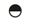 
Газгольдеры, цистерны, баки для горючего (тип 1)
63100004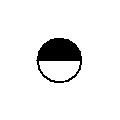 
Газгольдеры, цистерны, баки для горючего (тип 2)
6.3.2 RN_ENG_GAS_lin - Объекты газоснабжения линейные
6.3.2 RN_ENG_GAS_lin - Объекты газоснабжения линейные
6.3.2 RN_ENG_GAS_lin - Объекты газоснабжения линейные
Код
Условный знак
Описание условного знака
63200000
Не определено
63200001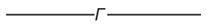 
Газопровод наземный
63200002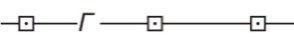 
Газопровод на опорах
6.3.3 RN_ENG_GAS_pol - Объекты газоснабжения полигональные
6.3.3 RN_ENG_GAS_pol - Объекты газоснабжения полигональные
6.3.3 RN_ENG_GAS_pol - Объекты газоснабжения полигональные
Код
Условный знак
Описание условного знака
63300000
Не определено
63300001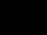 
Газорегуляторный пункт (ГРП)
63300002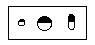 
Склады горючего, газгольдеры (территория)
63300003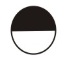 
Газгольдеры, цистерны, баки для горючего
6.4 RN_ENG_TEP - Теплоснабжение
6.4 RN_ENG_TEP - Теплоснабжение
6.4 RN_ENG_TEP - Теплоснабжение
6.4.1 RN_ENG_TEP_pnt - Объекты теплоснабжения точечные
6.4.1 RN_ENG_TEP_pnt - Объекты теплоснабжения точечные
6.4.1 RN_ENG_TEP_pnt - Объекты теплоснабжения точечные
Код
Условный знак
Описание условного знака
64100000
Не определено
64100001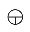 
Колодцы на теплосетях
64100002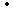 
Угол поворота теплотрассы
6.4.2 RN_ENG_TEP_lin - Объекты теплоснабжения линейные
6.4.2 RN_ENG_TEP_lin - Объекты теплоснабжения линейные
6.4.2 RN_ENG_TEP_lin - Объекты теплоснабжения линейные
Код
Условный знак
Описание условного знака
64200000
Не определено
64200001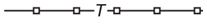 
Теплофикационные трубопроводы на опорах
64200002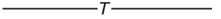 
Теплофикационные трубы наземные
6.4.3 RN_ENG_TEP_pol - Объекты теплоснабжения полигональные
6.4.3 RN_ENG_TEP_pol - Объекты теплоснабжения полигональные
6.4.3 RN_ENG_TEP_pol - Объекты теплоснабжения полигональные
Код
Условный знак
Описание условного знака
64300000
Не определено
64300001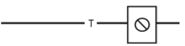 
Камеры тепловые наземные
6.5 RN_ENG_LIV - Ливневая канализация
6.5 RN_ENG_LIV - Ливневая канализация
6.5 RN_ENG_LIV - Ливневая канализация
6.5.1 RN_ENG_LIV_pnt - Объекты ливневой канализации точечные
6.5.1 RN_ENG_LIV_pnt - Объекты ливневой канализации точечные
6.5.1 RN_ENG_LIV_pnt - Объекты ливневой канализации точечные
Код
Условный знак
Описание условного знака
65100000
Не определено
65100001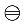 
Колодцы на канализационных сетях ливневых
65100002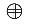 
Колодцы на дренажных трубопроводах
65100003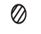 
Решетки сточные
6.5.2 RN_ENG_LIV_lin - Объекты ливневой канализации линейные
6.5.2 RN_ENG_LIV_lin - Объекты ливневой канализации линейные
6.5.2 RN_ENG_LIV_lin - Объекты ливневой канализации линейные
Код
Условный знак
Описание условного знака
65200000
Не определено
65200001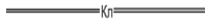 
Ливневая канализация открытая
6.5.3 RN_ENG_LIV_pol - Объекты ливневой канализации полигональные
6.5.3 RN_ENG_LIV_pol - Объекты ливневой канализации полигональные
6.5.3 RN_ENG_LIV_pol - Объекты ливневой канализации полигональные
Код
Условный знак
Описание условного знака
65300000
Не определено
65300001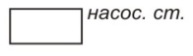 
Канализационная насосная станция (КНС)
6.6 RN_ENG_KAN - Система водоотведения
6.6 RN_ENG_KAN - Система водоотведения
6.6 RN_ENG_KAN - Система водоотведения
6.6.1 RN_ENG_KAN_pnt - Объекты системы водоотведения точечные
6.6.1 RN_ENG_KAN_pnt - Объекты системы водоотведения точечные
6.6.1 RN_ENG_KAN_pnt - Объекты системы водоотведения точечные
Код
Условный знак
Описание условного знака
66100000
Не определено
66100001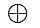 
Колодцы на канализационных сетях
6.6.2 RN_ENG_KAN_lin - Объекты системы водоотведения линейные
6.6.2 RN_ENG_KAN_lin - Объекты системы водоотведения линейные
6.6.2 RN_ENG_KAN_lin - Объекты системы водоотведения линейные
Код
Условный знак
Описание условного знака
66200000
Не определено
66200001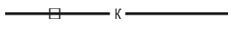 
Канализационные линии на опорах
66200002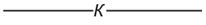 
Канализационные линии наземные
6.6.3 RN_ENG_KAN_pol - Объекты системы водоотведения полигональные
6.6.3 RN_ENG_KAN_pol - Объекты системы водоотведения полигональные
6.6.3 RN_ENG_KAN_pol - Объекты системы водоотведения полигональные
Код
Условный знак
Описание условного знака
66300000
Не определено
66300001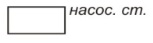 
Канализационная насосная станция (КНС)
66300002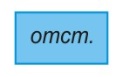 
Отстойники
66300003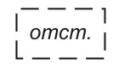 
Подземные отстойники
66300004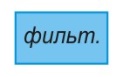 
Поля фильтрации
66300005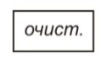 
Очистные сооружения
6.7 RN_ENG_WOD - Водоснабжение
6.7 RN_ENG_WOD - Водоснабжение
6.7 RN_ENG_WOD - Водоснабжение
6.7.1 RN_ENG_WOD_pnt - Объекты водоснабжения точечные
6.7.1 RN_ENG_WOD_pnt - Объекты водоснабжения точечные
6.7.1 RN_ENG_WOD_pnt - Объекты водоснабжения точечные
Код
Условный знак
Описание условного знака
67100000
Не определено
67100001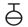 
Гидранты пожарные, поливочные и др.
67100002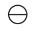 
Колодцы на водопроводах
6.7.2 RN_ENG_WOD_lin - Объекты водоснабжения линейные
6.7.2 RN_ENG_WOD_lin - Объекты водоснабжения линейные
6.7.2 RN_ENG_WOD_lin - Объекты водоснабжения линейные
Код
Условный знак
Описание условного знака
67200000
Не определено
67200001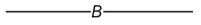 
Водопроводы наземные
67200002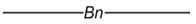 
Водопроводы наземные питьевые
6.7.3 RN_ENG_WOD_pol - Объекты водоснабжения полигональные
6.7.3 RN_ENG_WOD_pol - Объекты водоснабжения полигональные
6.7.3 RN_ENG_WOD_pol - Объекты водоснабжения полигональные
Код
Условный знак
Описание условного знака
67300000
Не определено
67300001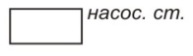 
Водопроводная насосная станция (ВНС)
6.8 RN_ENG_OIL – Нефтепроводы
6.8 RN_ENG_OIL – Нефтепроводы
6.8 RN_ENG_OIL – Нефтепроводы
6.8.1 RN_OIL_WOD_pnt - Объекты нефтепровода точечные
6.8.1 RN_OIL_WOD_pnt - Объекты нефтепровода точечные
6.8.1 RN_OIL_WOD_pnt - Объекты нефтепровода точечные
Код
Условный знак
Описание условного знака
68100000
Не определено
68100001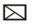 
Ямы выгребные
68100002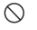 
Колодцы смотровые подземных коммуникаций 
68100003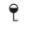 
Бензоколонки
6.8.2 RN_ENG_OIL_lin - Объекты нефтепровода линейные
6.8.2 RN_ENG_OIL_lin - Объекты нефтепровода линейные
6.8.2 RN_ENG_OIL_lin - Объекты нефтепровода линейные
Код
Условный знак
Описание условного знака
68200000
Не определено
68200001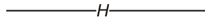 
Нефтепровод наземный
68200002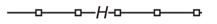 
Нефтепровод на опорах
6.8.3 RN_ENG_OIL_pol - Объекты нефтепровода полигональные
6.8.3 RN_ENG_OIL_pol - Объекты нефтепровода полигональные
6.8.3 RN_ENG_OIL_pol - Объекты нефтепровода полигональные
Код
Условный знак
Описание условного знака
68300000
Не определено
68300001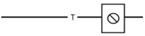 
Камеры на трубопроводах наземные
68300002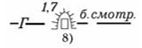 
Бункеры и будки смотровые
7. RN_VG – РАСТИТЕЛЬНОСТЬ И ГРУНТЫ
7. RN_VG – РАСТИТЕЛЬНОСТЬ И ГРУНТЫ
7. RN_VG – РАСТИТЕЛЬНОСТЬ И ГРУНТЫ
7.1 RN_VG_pnt - Растительные объекты и грунты точечные
7.1 RN_VG_pnt - Растительные объекты и грунты точечные
7.1 RN_VG_pnt - Растительные объекты и грунты точечные
Код
Условный знак
Описание условного знака
71000000
Не определено
71000001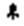 
Хвойный лес
71000002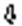 
Лиственный лес
71000003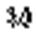 
Смешанный лес
71000004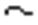 
Отдельные группы стланика
71000005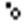 
Небольшие площади леса (колки леса)
71000006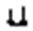 
Хвойные рощи
71000007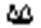 
Лиственнные рощи
71000008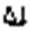 
Смешанные рощи
71000009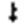 
Хвойное дерево-ориентир
71000010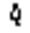 
Лиственное дерево-ориентир
71000011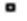 
Отдельные деревья, не имеющие значения ориентира
71000012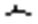 
Отдельные группы саксаула
71000013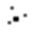 
Отдельные кусты и группы кустов
71000014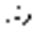 
Отдельные колючие кусты и группы колючих кустов
71000015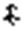 
Хвойные кустарники
71000016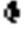 
Лиственные кустарники
71000017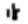 
Камышовая и тростниковая растительность
71000018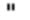 
Низкотравная влаголюбивая растительность (осока)
71000019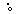 
Колки леса
71000020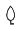 
Фруктовое дерево-ориентир
71000021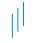 
Солончак
71000022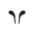 
Низкотравная влаголюбивая растительность (осока, пушица и др.) 
71000023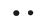 
Полукустарник
71000024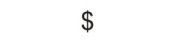 
Виноградники
71000025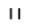 
Сенокос
71000026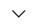 
Пастбище суходольное, чистое
7.2 RN_VG_lin - Растительные объекты и грунты линейные
7.2 RN_VG_lin - Растительные объекты и грунты линейные
7.2 RN_VG_lin - Растительные объекты и грунты линейные
Код
Условный знак
Описание условного знака
72000000
Не определено
72000001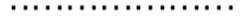 
Узкие полосы леса и защитные лесонасаждения
72000002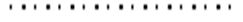 
Полосы кустарников, живые изгороди 
72000003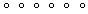 
Лесополосы древесные (шириной менее 2 мм на плане, высотой 4м и более)
72000004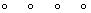 
Лесополосы древесные (шириной 2-10 мм на плане, высотой 4м и более) 
72000005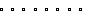 
Лесополосы древесные (шириной менее 2 мм на плане, высотой до 4м)
72000006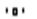 
Редкие полосы кустарника вдоль линейных объектов
72000007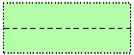 
Лесные просеки (тип 1)
72000008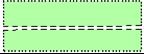 
Лесные просеки (тип 2)
7.3 RN_VG_pol - Растительные объекты и грунты полигональные
7.3 RN_VG_pol - Растительные объекты и грунты полигональные
7.3 RN_VG_pol - Растительные объекты и грунты полигональные
Код
Условный знак
Описание условного знака
73000000
Не определено
73000001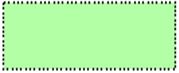 
Леса 
73000002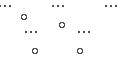 
Леса среди травяной степной растительности
73000003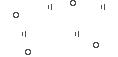 
Леса среди травяной луговой растительности
73000004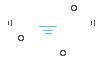 
Леса на заболоченном лугу
73000005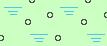 
Леса заболоченные
73000006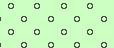 
Леса саженые
73000007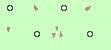 
Леса саженые на каменистой россыпи и щебеночной поверхности
73000008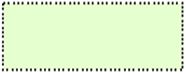 
Леса низкорослые карликовые
73000009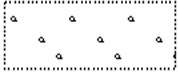 
Леса редкие 
73000010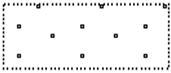 
Леса редкие низкорослые
73000011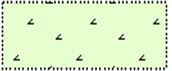 
Буреломы
73000012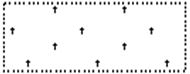 
Горелые и сухостойные леса
73000013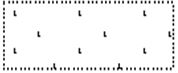 
Вырубленный лес
73000014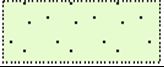 
Поросль леса, лесные питомники и молодые посадки леса
73000015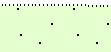 
Поросль леса редкая
73000016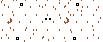 
Поросль леса редкая с полукустарниками по галечниковой поверхности
73000017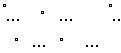 
Поросль леса редкая с травяной степной растительностью
73000018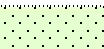 
Молодые посадки леса
73000019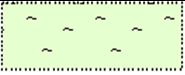 
Заросли стланика
73000020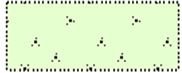 
Заросли кустарников
73000021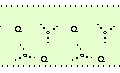 
Заросли кустарников с редким лесом
73000022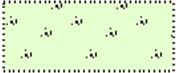 
Заросли кустарников колючих
73000023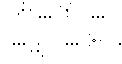 
Группы кустарников среди травяной степной растительности
73000024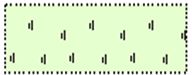 
Бамбук
73000025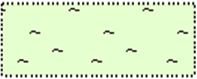 
Заросли саксаула
73000026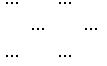 
Растительность травяная степная
73000027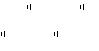 
Травяная, луговая растительность
73000028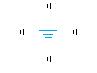 
Растительность травяная, луговая, заболоченная
73000029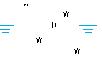 
Растительность травяная, луговая, заболоченная, с камышом
73000030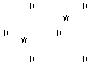 
Растительность травяная, луговая, с камышом
73000031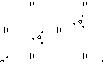 
Отдельные группы кустарников среди травяной, луговой растительности 
73000032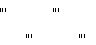 
Высокотравная растительность
73000033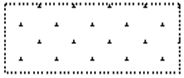 
Моховая и лишайниковая растительность
73000034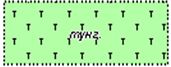 
Плантации древесных технических культур 
73000035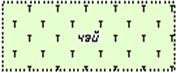 
Плантации кустарниковых технических культур 
73000036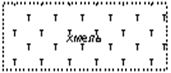 
Плантации травянистых технических культур 
73000037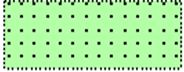 
Фруктовые и цитрусовые сады 
73000038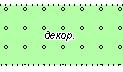 
Сады декоративные (ботанические) 
73000039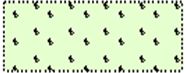 
Виноградники 
73000040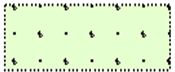 
Фруктовые и цитрусовые сады с виноградниками
73000041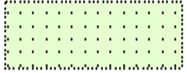 
Ягодные сады (малина, смородина и др.)
73000042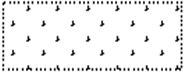 
Рисовые поля 
73000043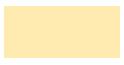 
Пашня
73000044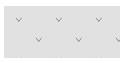 
Залежь
73000045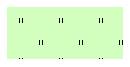 
Сенокос
73000046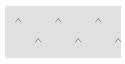 
Пастбища
73000047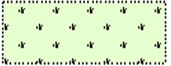 
Камышовые и тростниковые заросли
73000048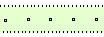 
Лесополосы древесные (шириной от 2 до 10 мм на плане, высотой до 4м)
73000049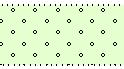 
Лесополосы древесные (шириной более 10 мм на плане, высотой до 4м)
73000050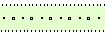 
Лесополосы кустарниковые (шириной от 2 до 10 мм на плане)
73000051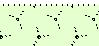 
Лесополосы кустарниковые (шириной более 10 мм на плане)
73000052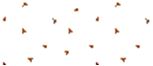 
Каменистые поверхности
73000053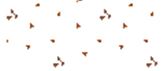 
Каменистые россыпи и щебеночные поверхности
73000054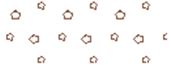 
Полигональные поверхности
73000055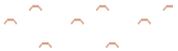 
Бугристые поверхности
73000056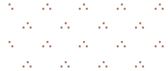 
Кочковатые поверхности
73000057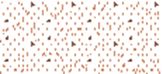 
Галечниковые и гравийные поверхности
73000058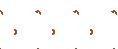 
Поверхности с валунами
73000059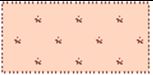 
Такыры 
73000060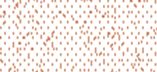 
Пески ровные
73000061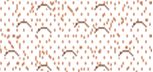 
Пески барханные
73000062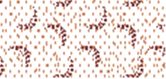 
Пески грядовые
73000063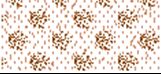 
Пески бугристые
73000064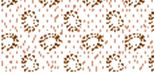 
Пески лунковые и ячеистые
73000065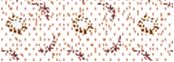 
Пески ячеисто-грядовые
73000066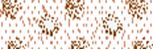 
Пески ячеисто-бугристые
73000067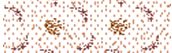 
Пески бугристо-грядовые
73000068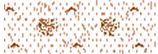 
Пески бугристо-барханные
73000069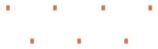 
Глинистые поверхности
73000070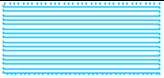 
Болота непроходимые и труднопроходимые 
73000071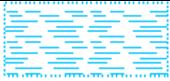 
Болота проходимые
73000072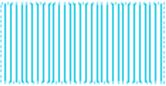 
Солончаки непроходимые 
73000073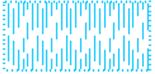 
Солончаки проходимые
73000074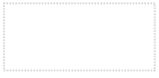 
Земли прочие
8. RN_PR - ПРОИЗВОДСТВЕННАЯ ИНФРАСТРУКТУРА
8. RN_PR - ПРОИЗВОДСТВЕННАЯ ИНФРАСТРУКТУРА
8. RN_PR - ПРОИЗВОДСТВЕННАЯ ИНФРАСТРУКТУРА
8.1 RN_PR_IND - Промышленность
8.1 RN_PR_IND - Промышленность
8.1 RN_PR_IND - Промышленность
8.1.1 RN_PR_IND_pnt - Промышленные объекты точечные
8.1.1 RN_PR_IND_pnt - Промышленные объекты точечные
8.1.1 RN_PR_IND_pnt - Промышленные объекты точечные
Код
Условный знак
Описание условного знака
81100000
Не определено
81100001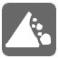 
Отвалы горных выработок
81100002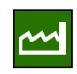 
Переработка сельскохозяйственной-продукции
81100003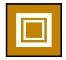 
Добыча угля и лингита, разработка торфа
81100004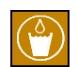 
Добыча сырой нефти и газа
81100005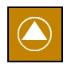 
Добыча металлических руд
81100006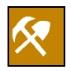 
Прочие отрасли горнодобывающей промышленности
81100007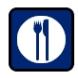 
Производство продуктов питания
81100008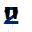 
Производство напитков
81100009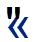 
Производство табачных изделий
81100010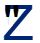 
Производство одежды
81100011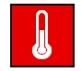 
Фармацевтическая отрасль
81100012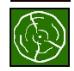 
Деревообработка
81100013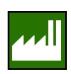 
Предприятия других отраслей народного хозяйства
81100014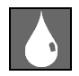 
Нефтеперерабатывающая отрасль
81100015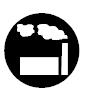 
Нефтеперерабатывающий завод
81100016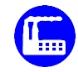 
Газо-нефтеперерабатывающий комбинат
81100017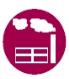 
Газоперерабатывающий завод
81100018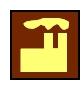 
Металлургическая отрасль
81100019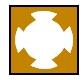 
Производство драгоценных металлов
81100020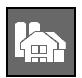 
Нефтегазовое машиностроение
81100021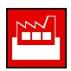 
Электронное и электро-техническое машиностроение
81100022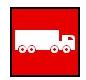 
Транспортное машиностроение
81100023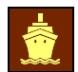 
Судостроение
81100024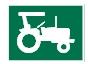 
Сельскохозяйственное машиностроение
81100025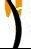 
Прочее машиностроение
81100026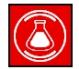 
Химическая отрасль
81100027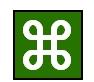 
Производство комплексных удобрений
81100028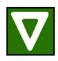 
Производство минеральных удобрений
81100029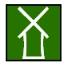 
Сельскохозяйственно-строительная отрасль
81100030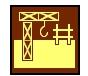 
Стройиндустрия
81100031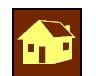 
Строительные материалы
81100032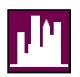 
Инновационные центры
81100033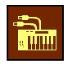 
Новые инновационные производства
81100034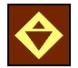 
Новые отрасли
81100035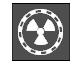 
Завод по переработке радиоактивных веществ
81100036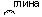 
Места открытых разработок (выработка карьера односторонняя)
81100037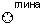 
Места открытых разработок (выработка карьера двухсторонняя)
81100038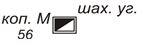 
Устья основных шахтных стволов прямоугольного сечения
81100039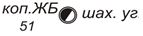 
Устья основных шахтных стволов круглого сечения
81100040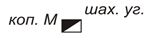 
Устья вспомогательных шахтных стволов и эксплуатационных шурфов прямоугольного сечения
81100041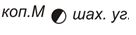 
Устья вспомогательных шахтных стволов и эксплуатационных шурфов круглого сечения
81100042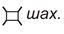 
Устья недействующих шахтных стволов и эксплуатационных шурфов
81100043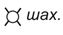 
Устья недействующих шахтных стволов и эксплуатационных шурфов
81100044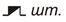 
Устья действующих штолен
81100045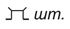 
Устья недействующих штолен
81100046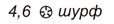 
Обрушившиеся устья шахтных стволов, шурфов, штолен
81100047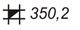 
Устья разведочных геологических шурфов
81100048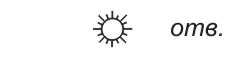 
Терриконы, отвалы пород (тип 1)
81100049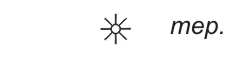 
Терриконы, отвалы пород (тип 2)
81100050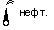 
Скважины нефтяные, газовые и пр. с вышками
81100051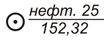 
Скважины буровые эксплутационные (нефтяные, газовые и др.) глубокого бурения
81100052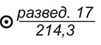 
Скважины буровые эксплутационные (нефтяные, газовые и др.) глубиной менее 500 м
81100053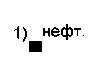 
Нефтяные ямы
81100054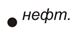 
Колодцы нефтяные
81100036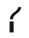 
Факелы газовые
81100037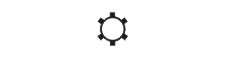 
Мельницы водяные
81100038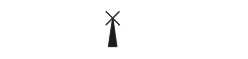 
Мельницы ветряные каменные
81100039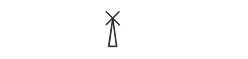 
Мельницы ветряные деревянные
81100040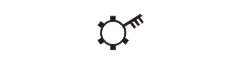 
Лесопильни водяные
81100041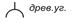 
Печи для обжига
81100042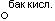 
Баки, цистерны для кислот, химических удобрений и др.
81100043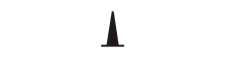 
Трубы заводские, фабричные и др. (тип 1)
81100044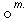 
Трубы заводские, фабричные и др. (тип 2)
81100045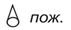 
Вышки легкого типа (наблюдательные, прожекторные, спортивные и т.д.)
81100046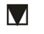 
Бункеры саморазгружающиеся
81100047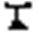 
Метеорологические станции
8.1.2 RN_PR_IND_lin - Промышленные объекты линейные
8.1.2 RN_PR_IND_lin - Промышленные объекты линейные
8.1.2 RN_PR_IND_lin - Промышленные объекты линейные
Код
Условный знак
Описание условного знака
81200000
Не определено
81200001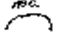 
Открытые разработки, карьеры
81200002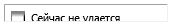 
Бровка карьера, тип 1(линия рисуется слева направо)
81200003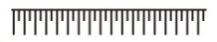 
Бровка карьера, тип 2
81200004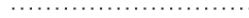 
Подошва карьера
81200005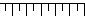 
Верхний ярус террикона, отвала, тип 1 
81200006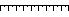 
Верхний ярус террикона, отвала, тип 2 
81200007
Техническая черная линия
81200008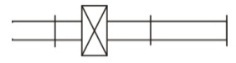 
Рельсы и краны козловые и башенные
81200009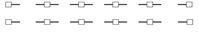 
Рельсы мостовых эстакад, тип 1
81200010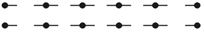 
Рельсы мостовых эстакад, тип 2
81200011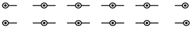 
Рельсы мостовых эстакад, тип 3
81200012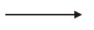 
Направление движения для автомобильных эстакад
81200013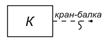 
Кран-балка 
8.1.3 RN_PR_IND_pol - Промышленные объекты полигональные
8.1.3 RN_PR_IND_pol - Промышленные объекты полигональные
8.1.3 RN_PR_IND_pol - Промышленные объекты полигональные
Код
Условный знак
Описание условного знака
81300000
Не определено
81300001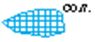 
Соляные разработки
81300002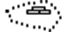 
Торфоразработки (+ точ.тема)
81300003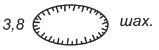 
Обрушившиеся устья шахтных стволов,
шурфов, штолен
81300004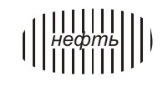 
Выход нефти
81300005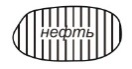 
Нефтяные бассейны и ямы
81300006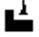 
Заводы, фабрики и мельницы с трубами 
81300007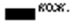 
Заводы, фабрики и мельницы без труб
81300008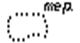 
Терриконы, отвалы пород (тип 1)
81300009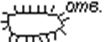 
Терриконы, отвалы пород (тип 2)
81300010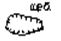 
Карьеры
81300011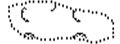 
Изрытые места
81300012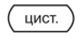 
Баки цистерны для кислот, химических удобрений и др.
81300013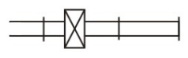 
Рельсы подъемных кранов
8.2 RN_PR_AGR - Агропроизводство
8.2 RN_PR_AGR - Агропроизводство
8.2 RN_PR_AGR - Агропроизводство
8.2.1 RN_PR_AGR_pnt - Объекты агропроизводства точечные
8.2.1 RN_PR_AGR_pnt - Объекты агропроизводства точечные
8.2.1 RN_PR_AGR_pnt - Объекты агропроизводства точечные
Код
Условный знак
Описание условного знака
82100000
Не определено
82100001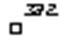 
Загоны для скота
82100002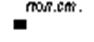 
Сельскохозяйственные предприятия (фермы, ХПП, мастерские, склады, полевые станы, бригады и т.п.)
82100003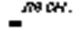 
Дома лесников
82100004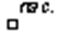 
Пасеки
82100005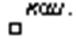 
Кошары
82100006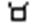 
Скотомогильники
82100007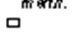 
Прочие с/х объекты (теплицы, оранжереи,открытые склады сена и т.п.)
82100008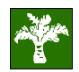 
Растениеводство
82100009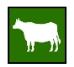 
Животноводство
82100010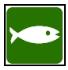 
Рыболовство и аквакультура
82100011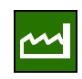 
Переработка сельскохозяйственной-продукции
82100012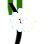 
Выращивание сезонных культур
82100013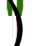 
Выращивание многолетних культур
82100014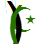 
Разведение молочных пород скота
82100015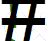 
Разведение прочих пород скота и буйволов
82100016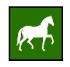 
Разведение лошадей и прочих копытных пород
82100017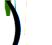 
Разведение верблюдов и верблюдовых
82100018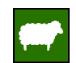 
Разведение овец и коз
82100019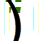 
Разведение свиней и поросят
82100020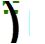 
Птицеводство
82100021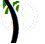 
Разведение прочих видов животных
8.2.2 RN_PR_AGR_pol - Объекты агропроизводства полигональные
8.2.2 RN_PR_AGR_pol - Объекты агропроизводства полигональные
8.2.2 RN_PR_AGR_pol - Объекты агропроизводства полигональные
Код
Условный знак
Описание условного знака
82200000
Не определено
82200001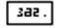 
Загоны для скота
82200002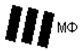 
Сельскохозяйственные предприятия 
82200003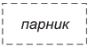 
Парники
82200004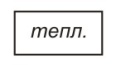 
Теплицы, оранжереи
82200005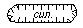 
Хранилища для силоса и сенажа
82200006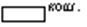 
Кошары
82200007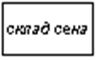 
Прочие с/х объекты (теплицы, оранжереи,открытые склады сена и т.п.)
82200008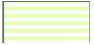 
Неудоби
82200009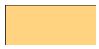 
Зона формирования кластеров зерновой и мясо-молочной специализации
82200010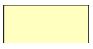 
Зона пастбищно-отгонного животноводства и формирования мясных кластеров
82200011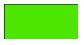 
Зона плодово-овощной специализации и формирования плодово-овощных кластеров
82200012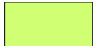 
Зона хлопковой и рисовой специализации и формирования рисо-хлопковых кластеров
82200013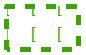 
Зоны летних отгонных пастбищ с вахтовыми центрами обслуживания
82200014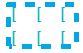 
Зоны зимних пастбищ с вахтовыми центрами обслуживания
8.3 RN_PR_MSR - Минерально-сырьевые объекты
8.3 RN_PR_MSR - Минерально-сырьевые объекты
8.3 RN_PR_MSR - Минерально-сырьевые объекты
8.3.1 RN_PR_MSR_pnt - Минерально-сырьевые объекты точечные
8.3.1 RN_PR_MSR_pnt - Минерально-сырьевые объекты точечные
8.3.1 RN_PR_MSR_pnt - Минерально-сырьевые объекты точечные
Код
Условный знак
Описание условного знака
83100000
Не определено
83100001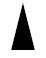 
Нефть
83100002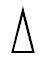 
Природный газ 
83100003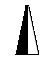 
Нефть и газ 
83100004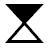 
Конденсат нефтегазовый
83100005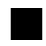 
Каменный уголь 
83100006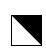 
Бурый уголь 
83100007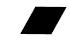 
Горючие сланцы 
83100008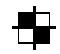 
Лигниты 
83100009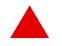 
Железные руды 
83100010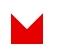 
Марганцевые руды 
83100011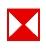 
Хромовые руды
83100012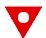 
Никель
83100013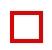 
Вольфрам
83100014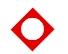 
Молибден
83100015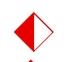 
Титан
83100016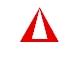 
Кобальт
83100017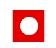 
Алюминевые руды (в т.ч. бокситы)
83100018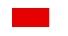 
Медные руды 
83100019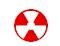 
Полиметаллы 
83100020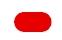 
Олово 
83100021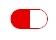 
Бериллий
83100022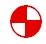 
Свинец 
83100023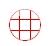 
Цинк 
83100024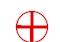 
Тантал
83100025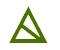 
Цирконий
83100026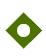 
Ванадий
83100027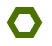 
Стронций
83100028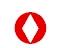 
Магниевая руда 
83100029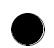 
Уран
83100030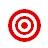 
Радиоактивные руды 
83100031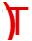 
Техногенно минеральные образования
83100032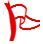 
Редкоземельные металлы, редкие земли
83100033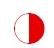 
Золото 
83100034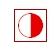 
Золотосодержащие отходы 
83100035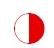 
Серебро
83100036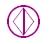 
Габбро
83100037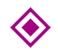 
Гранит
83100038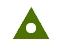 
Доломит
83100039
Гранат
83100040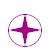 
Диабаз
83100041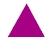 
Камень облицовочный 
83100042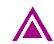 
Минеральные краски 
83100043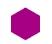 
Мрамор 
83100044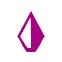 
Порфирит
83100045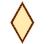 
Вермикулит
83100046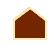 
Грунт
83100047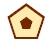 
Мел
83100048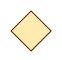 
Щебень
83100049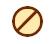 
Строительные камни 
83100050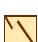 
Пильные камни 
83100000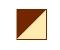 
Бутовые камни 
83100001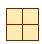 
Известняк 
83100002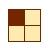 
Известняк для выжига извести 
83100003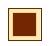 
Известняк-ракушечник 
83100004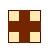 
Известники флюсовые 
83100005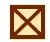 
Мраморный известняк 
83100006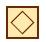 
Цементный известняк 
83100007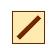 
Цементное сырье 
83100008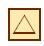 
Карбонатное сырье 
83100009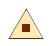 
Пески для силикатных изделий 
83100010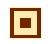 
Песок кварцевый 
83100011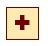 
Песок отощитель 
83100012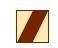 
Песок строительный 
83100013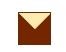 
Песок формовочный 
83100014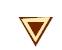 
Песчанник 
83100015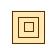 
Песчано-гравийная смесь 
83100016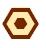 
Пески стекольные 
83100017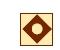 
Супесь 
83100018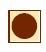 
Каолин
83100019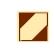 
Суглинки 
83100020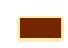 
Кирпичное сырье 
83100021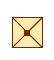 
Формовочный материал
83100022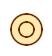 
Керамзит
83100023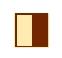 
Глина бентонитовая 
83100024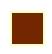 
Глина гидроизоляционная 
83100025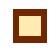 
Глина гончарная 
83100026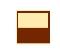 
Глина тугоплавкая, огнеупорная 
83100027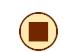 
Глина керамзитовая 
83100028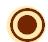 
Глина кирпичная 
83100029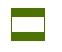 
Волластонит
83100030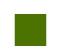 
Поваренная соль 
83100031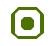 
Галит (Каменная соль) 
83100032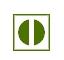 
Фосфориты 
83100033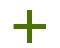 
Асбест
83100034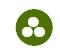 
Борная руда 
83100035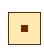 
Гипс
83100036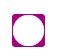 
Мирабилит
83100037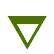 
Барит
83100038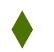 
Магнезит
83100039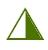 
Мусковит
83100040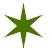 
Алмазы технические 
83100041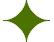 
Алмазы ювелирные
83100042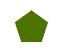 
Корунд
83100043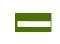 
Флюорит
83100044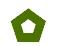 
Тальк
83100045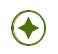 
Изумруд 
83100046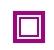 
Кварц, кварциты 
83100047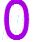 
Малахит
83100048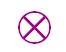 
Полевой шпат 
83100049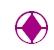 
Яшма
83100050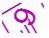 
Сера
83100051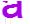 
Бирюза
83100052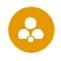 
Месторождения минеральных лечебных грязей
83100053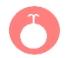 
Термальные источники
83100054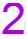 
Прочие полезные ископаемые
8.3.2 RN_PR_MSR_pol - Минерально-сырьевые объекты полигональные
8.3.2 RN_PR_MSR_pol - Минерально-сырьевые объекты полигональные
8.3.2 RN_PR_MSR_pol - Минерально-сырьевые объекты полигональные
Код
Условный знак
Описание условного знака
83200000
Не определено
83200001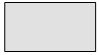 
Нефтегазоносные площади
83200002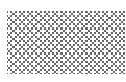 
Территории распространения месторождений угля
83200003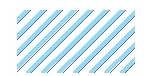 
Территории месторождений кобальта и никеля
83200004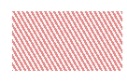 
Территории распространения месторождений меди
83200005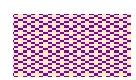 
Территории распространения месторождений полиметаллов
83200006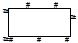 
Урановорудные провинции 
83200007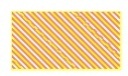 
Территории распространения месторождений золота
83200008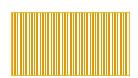 
Территории распространения месторождений песчано-гравийной смеси
83200009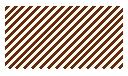 
Территории распространения месторождений глинистого сырья
83200010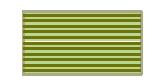 
Территории распространения месторождений борной руды
83200011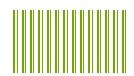 
Территории распространения месторождений флюорита
83200012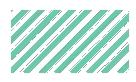 
Территории месторождений изумруда
9. RN_SC - СОЦИАЛЬНО-КУЛЬТУРНЫЙ КОМПЛЕКС
9. RN_SC - СОЦИАЛЬНО-КУЛЬТУРНЫЙ КОМПЛЕКС
9. RN_SC - СОЦИАЛЬНО-КУЛЬТУРНЫЙ КОМПЛЕКС
9.1 RN_SC_SC – Социально-культурные объекты
9.1 RN_SC_SC – Социально-культурные объекты
9.1 RN_SC_SC – Социально-культурные объекты
9.1.1 RN_SC_SC_pnt - Социально-культурные объекты точечные
9.1.1 RN_SC_SC_pnt - Социально-культурные объекты точечные
9.1.1 RN_SC_SC_pnt - Социально-культурные объекты точечные
Код
Условный знак
Описание условного знака
91100000
Не определено
91100003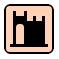 
Выдающиеся памятники и монументы
91100009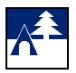 
Туристские центры
91100010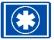 
Санаторно-оздоровительные объекты
91100011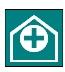 
Медицинский центр республиканского значения
91100012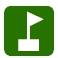 
Оздоровительный лагерь
91100013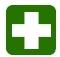 
Лечебно-оздоровительный комплекс
91100014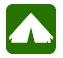 
Кемпинг
91100015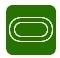 
Спорткомплекс
91100016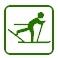 
Горнолыжная база
91100017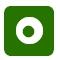 
Бальнеологический источник
91100018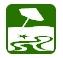 
Курорт
91100019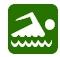 
Пляж
91100020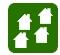 
Зона отдыха
91100021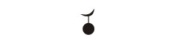 
Мечеть (тип 1)
91100022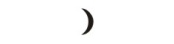 
Мечеть (тип 2)
91100023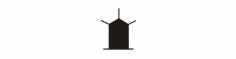 
Вершина пагоды, храма буддийского
91100024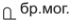 
Памятники и монументы, туры, братские могилы и отдельные могилы, имеющие значение ориентиров
91100025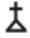 
Могилы отдельные
91100026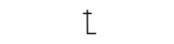 
Знаки с религиозными изображениями, имеющие значение ориентирова
91100027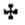 
Церкви, костелы, кирки
91100028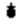 
Часовни
91100029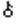 
Мазары, субурганы и др.
91100030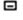 
Кладбища
91100031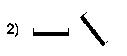 
Брандмауэры
9.1.2 RN_SC_SC_pol - Социально-культурные объекты полигональные
9.1.2 RN_SC_SC_pol - Социально-культурные объекты полигональные
9.1.2 RN_SC_SC_pol - Социально-культурные объекты полигональные
Код
Условный знак
Описание условного знака
91200000
Не определено
91200001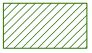 
Социально-культурные объекты (пионерские лагеря, дома отдыха и т.п.)
91200002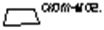 
Скотомогильники
91200003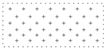 
Кладбища
91200004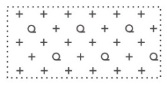 
Кладбище с редколесьем
91200005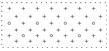 
Кладбище с отдельными деревьями
91200006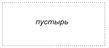 
Пустыри
91200007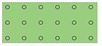 
Парки
9.1.3 RN_SC_SC_lin - Социально-культурные объекты линейные
9.1.3 RN_SC_SC_lin - Социально-культурные объекты линейные
9.1.3 RN_SC_SC_lin - Социально-культурные объекты линейные
Код
Условный знак
Описание условного знака
91300000
Не определено
91300001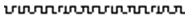 
Древние исторические стены
91300002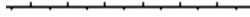 
Границы государственных заповедников
91300003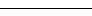 
Межа
91300004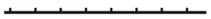 
Ограды каменные и железобетонные высотой 1 м и более 
91300005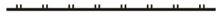 
Ограды каменные и железобетонные высотой менее 1 м
91300006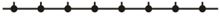 
Ограды металлические высотой 1 м и более 
91300007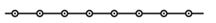 
Ограды металлические высотой менее 1 м
91300008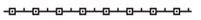 
Заборы деревянные с капитальными опорами
91300009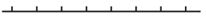 
Заборы деревянные, изгороди 
91300010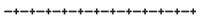 
Ограждения из колючей проволоки
91300011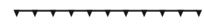 
Подпорные стенки каменные, железобетонные тип 1 
91300012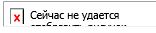 
Подпорные стенки каменные, железобетонные тип 2 
9.2 RN_SC_OOPT – Особо-охраняемые природные территории (ООПТ)
9.2 RN_SC_OOPT – Особо-охраняемые природные территории (ООПТ)
9.2 RN_SC_OOPT – Особо-охраняемые природные территории (ООПТ)
9.2.1 RN_SC_OOPT_pol - Особо-охраняемые природные территории полигональные
9.2.1 RN_SC_OOPT_pol - Особо-охраняемые природные территории полигональные
9.2.1 RN_SC_OOPT_pol - Особо-охраняемые природные территории полигональные
Код
Условный знак
Описание условного знака
92100000
Не определено
92100001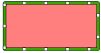 
Заповедники
92100002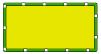 
Заказники
92100003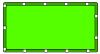 
Национальные парки
92100004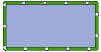 
Резерваты
92100005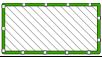 
Заповедные зоны
92100006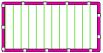 
Экокоридоры
92100007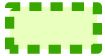 
Экокластеры
92100008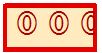 
Ключевые орнитологические территории
92100009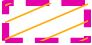 
Ареал популяции сайгака
9.2.2 RN_SC_OOPT_pnt - Особо-охраняемые природные территории точечные
9.2.2 RN_SC_OOPT_pnt - Особо-охраняемые природные территории точечные
9.2.2 RN_SC_OOPT_pnt - Особо-охраняемые природные территории точечные
Код
Условный знак
Описание условного знака
92200000
Не определено
92200001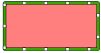 
Заповедники
92200002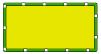 
Заказники
92200003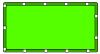 
Национальные парки
92200004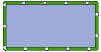 
Резерваты
92200005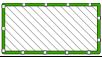 
Заповедные зоны
92200006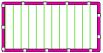 
Экокоридоры
92200007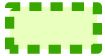 
Экокластеры
92200008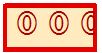 
Ключевые орнитологические территории
92200009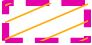 
Ареал популяции сайгака
9.3 RN_SC_ECO – Экологические объекты
9.3 RN_SC_ECO – Экологические объекты
9.3 RN_SC_ECO – Экологические объекты
9.3.1 RN_SC_ECO_pol - Экологические объекты полигональные
9.3.1 RN_SC_ECO_pol - Экологические объекты полигональные
9.3.1 RN_SC_ECO_pol - Экологические объекты полигональные
Код
Условный знак
Описание условного знака
93100000
Не определено
93100001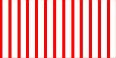 
Зона экологического бедствия
93100002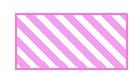 
Зона радиационной опасности
93100003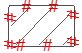 
Военно-космический полигон
93100004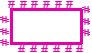 
Район падения фрагментов ракет
93100005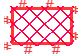 
Территория бывшего ядерного полигона
93100006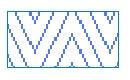 
Районы воздействия военно-испытательных полигонов
93100007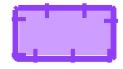 
Зона возможного химического заражения
9.3.2 RN_SC_ECO_pnt - Экологические объекты точечные
9.3.2 RN_SC_ECO_pnt - Экологические объекты точечные
9.3.2 RN_SC_ECO_pnt - Экологические объекты точечные
Код
Условный знак
Описание условного знака
93200000
Не определено
93200001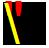 
Военный городок
93200002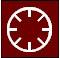 
Хвостохранилище
93200003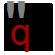 
Шламохранилище
93200004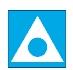 
Мониторинг атмосферного воздуха
93200005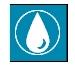 
Мониторинг водных ресурсов
93200006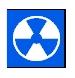 
Мониторинг радиационный мониторинг
93200007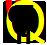 
Места проведения ядерных взрывов
93200008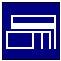 
Объекты производства радиоактивных элементов
93200009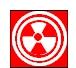 
Объект радиационной опасности
93200010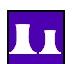 
Объект возможного химического заражения
93200011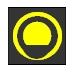 
Химический могильник
93200012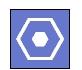 
Опасные гидротехнические сооружения
10. RN_GUVD - Объекты дорожного движения
10. RN_GUVD - Объекты дорожного движения
10. RN_GUVD - Объекты дорожного движения
10.1 RN_GUVD_pnt - Объекты дорожного движения точечные
10.1 RN_GUVD_pnt - Объекты дорожного движения точечные
10.1 RN_GUVD_pnt - Объекты дорожного движения точечные
Код
Условный знак
Описание условного знака
10100000
Не определено
10100001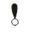 
Посты и будки регулировщиков движения
10100002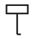 
Километровые знаки
10100003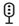 
Светофоры мачтовые
10100004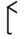 
Указатели дорог, названий населенных пунктов и рек
10100005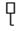 
Дорожные знаки прочие
10100006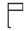 
Указатели остановок общественного транспорта
10100007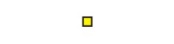 
Скоростомеры
10100008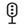 
Светофоры мачтовые
10100009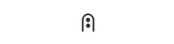 
Светофоры карликовые
10100010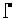 
Семафоры
10100011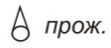 
Прожекторные вышки
10100012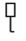 
Предупредительные знаки (диски предупредительные, уклоноуказатели, щиты маневровые и оповестительные, указатели маршрутные и другие знаки вдоль ж/д путей)
10.2 RN_GUVD_pol - Объекты дорожного движения полигональные
10.2 RN_GUVD_pol - Объекты дорожного движения полигональные
10.2 RN_GUVD_pol - Объекты дорожного движения полигональные
Код
Условный знак
Описание условного знака
10200000
Не определено
10200001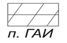 
Посты и будки регулировщиков движенияПриложение 6
к Нормативному документу по
ведению государственного
градостроительного кадастра
Республики Казахстан
Наборы классов пространственных объектов
Наборы классов пространственных объектов
Наборы классов пространственных объектов
Классы пространственных объектов
Классы пространственных объектов
Классы пространственных объектов
Классы пространственных объектов
Тип геометрического представления
№
Наименование
Описание
№
Наименование
Наименование
Описание
Тип геометрического представления
1
BS_GEO
Геодезические объекты
1.1
BS_GEO_gp
BS_GEO_gp
Геодезические пункты
точка
1
BS_GEO
Геодезические объекты
1.2
BS_GEO_pnt
BS_GEO_pnt
Точки геодезии
точка
1
BS_GEO
Геодезические объекты
1.3
BS_GEO_pol
BS_GEO_pol
Объем выполненных работ
полигон
2
BS_RLF
Рельеф
2.1
BS_RLF_elev
BS_RLF_elev
Высотные отметки земли
точка
2
BS_RLF
Рельеф
2.2
BS_RLF_pnt
BS_RLF_pnt
Рельеф не выраженный высотными отметками
точка
2
BS_RLF
Рельеф
2.3
BS_RLF_gor
BS_RLF_gor
Горизонтали
линия
2
BS_RLF
Рельеф
2.4
BS_RLF_lin
BS_RLF_lin
Рельеф не выраженный горизонталями
линия
2
BS_RLF
Рельеф
2.5
BS_RLF_pol
BS_RLF_pol
Полигональные объекты рельефа
полигон
3
BS_ADM
Административно-территориальное деление
3.1
BS_ADM_lin
BS_ADM_lin
Граница Государства, областей, районов, сельских округов, населенных пунктов
линия
3
BS_ADM
Административно-территориальное деление
3.3
BS_ADM_NP - Населенные пункты
BS_ADM_NP - Населенные пункты
BS_ADM_NP - Населенные пункты
BS_ADM_NP - Населенные пункты
3
BS_ADM
Административно-территориальное деление
3.3
3.3.1
BS_ADM_NP_pol
Населенные пункты полигон
полигон
4
BS_GS
Гидрография, гидротехнические сооружения
4.1
BS_GS_HDR - Объекты гидрографии
BS_GS_HDR - Объекты гидрографии
BS_GS_HDR - Объекты гидрографии
BS_GS_HDR - Объекты гидрографии
4
BS_GS
Гидрография, гидротехнические сооружения
4.1
4.1.1
BS_GS_HDR_pnt
Объекты гидрографии точечные
точка
4
BS_GS
Гидрография, гидротехнические сооружения
4.1
4.1.2
BS_GS_HDR_lin
Объекты гидрографии линейные
линия
4
BS_GS
Гидрография, гидротехнические сооружения
4.1
4.1.3
BS_GS_HDR_pol
Объекты гидрографии полигональные
полигон
4
BS_GS
Гидрография, гидротехнические сооружения
4.2
BS_GS_ HDT - Гидротехнические объекты
BS_GS_ HDT - Гидротехнические объекты
BS_GS_ HDT - Гидротехнические объекты
BS_GS_ HDT - Гидротехнические объекты
4
BS_GS
Гидрография, гидротехнические сооружения
4.2
4.2.1
BS_GS_HDT_pnt
Гидротехнические сооружения точечные
точка
4
BS_GS
Гидрография, гидротехнические сооружения
4.2
4.2.2
BS_GS_HDT_lin
Ирригация и гидротехнические сооружения линейные
линия
4
BS_GS
Гидрография, гидротехнические сооружения
4.2
4.2.3
BS_GS_HDT_pol
Ирригация и гидротехнические сооружения полигональные
полигон
5
BS_TS
Транспортная сеть
5.1
BS_TS_RDC – Автомобильный транспорт
BS_TS_RDC – Автомобильный транспорт
BS_TS_RDC – Автомобильный транспорт
BS_TS_RDC – Автомобильный транспорт
5
BS_TS
Транспортная сеть
5.1
5.1.1
BS_TS_RDC_pnt - Сооружения автомобильного транспорта точечные
BS_TS_RDC_pnt - Сооружения автомобильного транспорта точечные
BS_TS_RDC_pnt - Сооружения автомобильного транспорта точечные
5
BS_TS
Транспортная сеть
5.1
5.1.1
BS_TS_RDC_ELEV
Высотные отметки дорог
точка
5
BS_TS
Транспортная сеть
5.1
5.1.2
BS_TS_RDC_lin - Автомобильные дороги и линейные сооружения
BS_TS_RDC_lin - Автомобильные дороги и линейные сооружения
BS_TS_RDC_lin - Автомобильные дороги и линейные сооружения
5
BS_TS
Транспортная сеть
5.1
5.1.2
BS_TS_RDC_STREET
Осевые линии дорог и улиц
линия
5
BS_TS
Транспортная сеть
5.1
5.1.3
BS_TS_RDC_pol - Сооружения автомобильного транспорта полигональные
BS_TS_RDC_pol - Сооружения автомобильного транспорта полигональные
BS_TS_RDC_pol - Сооружения автомобильного транспорта полигональные
5
BS_TS
Транспортная сеть
5.1
5.1.3
BS_TS_RDC_BRIDG
Мосты
полигон
5
BS_TS
Транспортная сеть
5.1
5.1.3
BS_TS_RDC_CROSS
Перекрестки
полигон
5
BS_TS
Транспортная сеть
5.1
5.1.3
BS_TS_RDC_FIELD
Полевые дороги
полигон
5
BS_TS
Транспортная сеть
5.1
5.1.3
BS_TS_RDC_OST
Остановки
полигон
5
BS_TS
Транспортная сеть
5.1
5.1.3
BS_TS_RDC_PRC
Парковки
полигон
5
BS_TS
Транспортная сеть
5.1
5.1.3
BS_TS_RDC_ROAD
Дороги и проезды
полигон
5
BS_TS
Транспортная сеть
5.2
BS_TS_RRS Железнодорожный транспорт
BS_TS_RRS Железнодорожный транспорт
BS_TS_RRS Железнодорожный транспорт
BS_TS_RRS Железнодорожный транспорт
5
BS_TS
Транспортная сеть
5.2
5.2.1
BS_TS_RRS_pnt
Сооружения железнодорожного транспорта точечные
точка
5
BS_TS
Транспортная сеть
5.2
5.2.2
BS_TS_RRS_lin
Железные дороги, пути и линейные сооружения
линия
5
BS_TS
Транспортная сеть
5.2
5.2.3
BS_TS_RRS_pol
Сооружения железнодорожного транспорта полигональные
полигон
5
BS_TS
Транспортная сеть
5.3
BS_TS_VOD – Водный транспорт
BS_TS_VOD – Водный транспорт
BS_TS_VOD – Водный транспорт
BS_TS_VOD – Водный транспорт
5
BS_TS
Транспортная сеть
5.3
5.3.1
BS_TS_VOD_pnt
Сооружения водного транспорта точечные
точка
5
BS_TS
Транспортная сеть
5.3
5.3.2
BS_TS_VOD_lin
Водные пути
линия
5
BS_TS
Транспортная сеть
5.3
5.3.3
BS_TS_VOD_pol
Сооружения водного транспорта полигональные
полигон
5
BS_TS
Транспортная сеть
5.4
BS_TS_AIR – Воздушный транспорт
BS_TS_AIR – Воздушный транспорт
BS_TS_AIR – Воздушный транспорт
BS_TS_AIR – Воздушный транспорт
5
BS_TS
Транспортная сеть
5.4
5.4.1
BS_TS_AIR_pnt
Сооружения воздушного транспорта точечные
точка
5
BS_TS
Транспортная сеть
5.4
5.4.2
BS_TS_AIR_pol
Сооружения воздушного транспорта полигональные
полигон
5
BS_TS
Транспортная сеть
5.5
BS_TS_TRT – Трубопроводный транспорт
BS_TS_TRT – Трубопроводный транспорт
BS_TS_TRT – Трубопроводный транспорт
BS_TS_TRT – Трубопроводный транспорт
5
BS_TS
Транспортная сеть
5.5
5.5.1
BS_TS_TRT_pnt
Сооружения трубопроводного транспорта точечные
точка
5
BS_TS
Транспортная сеть
5.5
5.5.2
BS_TS_TRT_lin
Транспортные трубопроводы (нефтепровод, газопровод, водопровод)
линия
5
BS_TS
Транспортная сеть
5.5
5.5.3
BS_TS_TRT_pol
Сооружения трубопроводного транспорта полигональные
полигон
5.6
BS_TS_TROL – Троллейбусный транспорт
BS_TS_TROL – Троллейбусный транспорт
BS_TS_TROL – Троллейбусный транспорт
BS_TS_TROL – Троллейбусный транспорт
5.6
5.6.1
BS_TS_TROL_pnt - Сооружения троллейбусного транспорта точечные
BS_TS_TROL_pnt - Сооружения троллейбусного транспорта точечные
BS_TS_TROL_pnt - Сооружения троллейбусного транспорта точечные
5.6
5.6.1
BS_TS_TROL_OPOR
Опоры троллейбусных линий
точка
5.6
5.6.1
BS_TS_TROL_UKAB
Углы поворотов питающих линий
точка
5.6
5.6.1
BS_TS_TROL_ULIN
Узлы контактных линий
точка
5.6
5.6.2
BS_TS_TROL_lin - Объекты троллейбусного транспорта линейные
BS_TS_TROL_lin - Объекты троллейбусного транспорта линейные
BS_TS_TROL_lin - Объекты троллейбусного транспорта линейные
5.6
5.6.2
BS_TS_TROL_KAB
Питающие кабеля
линия
5.6
5.6.2
BS_TS_TROL_KR
Крепление контактных линий
линия
5.6
5.6.2
BS_TS_TROL_LIN
Троллейбусные линии
линия
5.6
5.6.3
BS_TS_TROL_pol - Объекты троллейбусного транспорта полигональные
BS_TS_TROL_pol - Объекты троллейбусного транспорта полигональные
BS_TS_TROL_pol - Объекты троллейбусного транспорта полигональные
5.6
5.6.3
BS_TS_TROL_TP
Тяговая подстанция
полигон
6
BS_ENG
Инженерная инфраструктура
6.1
BS_ENG_EL - Энергоснабжение
BS_ENG_EL - Энергоснабжение
BS_ENG_EL - Энергоснабжение
BS_ENG_EL - Энергоснабжение
6
BS_ENG
Инженерная инфраструктура
6.1
6.1.1
BS_ENG_EL_pnt - Объекты энергоснабжения точечные
BS_ENG_EL_pnt - Объекты энергоснабжения точечные
BS_ENG_EL_pnt - Объекты энергоснабжения точечные
6
BS_ENG
Инженерная инфраструктура
6.1
6.1.1
BS_ENG_EL_KOL 
Колодцы сетей электроснабжения
точка
6
BS_ENG
Инженерная инфраструктура
6.1
6.1.1
BS_ENG_EL_LUK 
Люк павильона
точка
6
BS_ENG
Инженерная инфраструктура
6.1
6.1.1
BS_ENG_EL_KTP
Комплектные трансформаторные подстанции
точка
6
BS_ENG
Инженерная инфраструктура
6.1
6.1.1
BS_ENG_EL_MUFTA
Соединительные муфты на кабельных линиях
точка
6
BS_ENG
Инженерная инфраструктура
6.1
6.1.1
BS_ENG_EL_OPOR 
Опоры линий электроснабжения
точка
6
BS_ENG
Инженерная инфраструктура
6.1
6.1.1
BS_ENG_EL_SHK
Прислонные шкафы
точка
6
BS_ENG
Инженерная инфраструктура
6.1
6.1.1
BS_ENG_EL_UKAB 
Углы поворотов кабельных линий
точка
6
BS_ENG
Инженерная инфраструктура
6.1
6.1.1
BS_ENG_EL_UKANAL
Узел канала
точка
6
BS_ENG
Инженерная инфраструктура
6.1
6.1.1
BS_ENG_EL_VR
Врезки в здания
точка
6
BS_ENG
Инженерная инфраструктура
6.1
6.1.2
BS_ENG_EL_lin - Объекты энергоснабжения линейные
BS_ENG_EL_lin - Объекты энергоснабжения линейные
BS_ENG_EL_lin - Объекты энергоснабжения линейные
6
BS_ENG
Инженерная инфраструктура
6.1
6.1.2
BS_ENG_EL_KAB
Кабельные линии энергоснабжения
линия
6
BS_ENG
Инженерная инфраструктура
6.1
6.1.2
BS_ENG_EL_LIN_VN
Воздушные линии энергоснабжения
линия
6
BS_ENG
Инженерная инфраструктура
6.1
6.1.3
BS_ENG_EL_pol - Объекты энергоснабжения полигональные
BS_ENG_EL_pol - Объекты энергоснабжения полигональные
BS_ENG_EL_pol - Объекты энергоснабжения полигональные
6
BS_ENG
Инженерная инфраструктура
6.1
6.1.3
BS_ENG_EL_FERMA
Фермы электрические сложной конструкции
полигон
6
BS_ENG
Инженерная инфраструктура
6.1
6.1.3
BS_ENG_EL_KANAL
Кабельные каналы
полигон
6
BS_ENG
Инженерная инфраструктура
6.1
6.1.3
BS_ENG_EL_TRANS
Понизительные и распределительные подстанции
полигон
6
BS_ENG
Инженерная инфраструктура
6.2
BS_ENG_TEL – Объекты связи и телекоммуникаций
BS_ENG_TEL – Объекты связи и телекоммуникаций
BS_ENG_TEL – Объекты связи и телекоммуникаций
BS_ENG_TEL – Объекты связи и телекоммуникаций
6
BS_ENG
Инженерная инфраструктура
6.2
6.2.1
BS_ENG_TEL_pnt - Объекты телекоммуникаций точечные
BS_ENG_TEL_pnt - Объекты телекоммуникаций точечные
BS_ENG_TEL_pnt - Объекты телекоммуникаций точечные
6
BS_ENG
Инженерная инфраструктура
6.2
6.2.1
BS_ENG_TEL_ANT
Антена
точка
6
BS_ENG
Инженерная инфраструктура
6.2
6.2.1
BS_ENG_TEL_LUK
Люк павильона
точка
6
BS_ENG
Инженерная инфраструктура
6.2
6.2.1
BS_ENG_TEL_KOL
Телефонный колодец
точка
6
BS_ENG
Инженерная инфраструктура
6.2
6.2.1
BS_ENG_TEL_NUP
Необслуживаемый усилительный пункт (НУП) сетей телефонизации
точка
6
BS_ENG
Инженерная инфраструктура
6.2
6.2.1
BS_ENG_TEL_OPOR
Опора воздушной линии связи
точка
6
BS_ENG
Инженерная инфраструктура
6.2
6.2.1
BS_ENG_TEL_SHK
Распределительный шкаф
точка
6
BS_ENG
Инженерная инфраструктура
6.2
6.2.1
BS_ENG_TEL_STAY
Трубостойка воздушной линии связи
точка
6
BS_ENG
Инженерная инфраструктура
6.2
6.2.1
BS_ENG_TEL_TAX
Таксофон
точка
6
BS_ENG
Инженерная инфраструктура
6.2
6.2.1
BS_ENG_TEL_UKAB
Угол поворота кабеля связи
точка
6
BS_ENG
Инженерная инфраструктура
6.2
6.2.1
BS_ENG_TEL_UKANAL
Угол поворота телефонной канализации
точка
6
BS_ENG
Инженерная инфраструктура
6.2
6.2.1
BS_ENG_TEL_UZKAB
Узел подземного кабеля связи
точка
6
BS_ENG
Инженерная инфраструктура
6.2
6.2.1
BS_ENG_TEL_VR
Врезка телефонной канализации в здание
точка
6
BS_ENG
Инженерная инфраструктура
6.2
6.2.2
BS_ENG_TEL_lin - Объекты телекоммуникаций линейные
BS_ENG_TEL_lin - Объекты телекоммуникаций линейные
BS_ENG_TEL_lin - Объекты телекоммуникаций линейные
6
BS_ENG
Инженерная инфраструктура
6.2
6.2.2
BS_ENG_TEL_KAB
Подземный кабель связи
линия
6
BS_ENG
Инженерная инфраструктура
6.2
6.2.2
BS_ENG_TEL_KANAL
Телефонная канализация
линия
6
BS_ENG
Инженерная инфраструктура
6.2
6.2.2
BS_ENG_TEL_LIN
Воздушная линия связи
линия
6
BS_ENG
Инженерная инфраструктура
6.2
6.2.2
BS_ENG_TEL_SIGN
Кабель охранной сигнализации
линия
6
BS_ENG
Инженерная инфраструктура
6.2
6.2.3
BS_ENG_TEL_pol - Объекты телекоммуникаций полигональные
BS_ENG_TEL_pol - Объекты телекоммуникаций полигональные
BS_ENG_TEL_pol - Объекты телекоммуникаций полигональные
6
BS_ENG
Инженерная инфраструктура
6.2
6.2.3
BS_ENG_TEL_ATS
Автоматическая телефонная станция
полигон
6
BS_ENG
Инженерная инфраструктура
6.2
6.2.3
BS_ENG_TEL_PAV
Павильон сетей телекоммуникаций
полигон
6
BS_ENG
Инженерная инфраструктура
6.3
BS_ENG_GAS - Газоснабжение
BS_ENG_GAS - Газоснабжение
BS_ENG_GAS - Газоснабжение
BS_ENG_GAS - Газоснабжение
6
BS_ENG
Инженерная инфраструктура
6.3
6.3.1
BS_ENG_GAS_pnt - Объекты газоснабжения точечные
BS_ENG_GAS_pnt - Объекты газоснабжения точечные
BS_ENG_GAS_pnt - Объекты газоснабжения точечные
6
BS_ENG
Инженерная инфраструктура
6.3
6.3.1
BS_ENG_GAS_GIDZAT
Гидрозатвор
точка
6
BS_ENG
Инженерная инфраструктура
6.3
6.3.1
BS_ENG_GAS_GOLUP
Редукционные головки
точка
6
BS_ENG
Инженерная инфраструктура
6.3
6.3.1
BS_ENG_GAS_SB
Конденсат-сборник
точка
6
BS_ENG
Инженерная инфраструктура
6.3
6.3.1
BS_ENG_GAS_PD
Переходы диаметра
точка
6
BS_ENG
Инженерная инфраструктура
6.3
6.3.1
BS_ENG_GAS_ULHIM
Угол поворота линии химической защиты
точка
6
BS_ENG
Инженерная инфраструктура
6.3
6.3.1
BS_ENG_GAS_UP
Угол поворота
точка
6
BS_ENG
Инженерная инфраструктура
6.3
6.3.1
BS_ENG_GAS_VR
Врезки в здания
точка
6
BS_ENG
Инженерная инфраструктура
6.3
6.3.1
BS_ENG_GAS_VP
Вертикальный поворот сетей газоснабжения
точка
6
BS_ENG
Инженерная инфраструктура
6.3
6.3.1
BS_ENG_GAS_VRT
Врезки в трубы
точка
6
BS_ENG
Инженерная инфраструктура
6.3
6.3.2
BS_ENG_GAS_lin - Объекты газоснабжения линейные
BS_ENG_GAS_lin - Объекты газоснабжения линейные
BS_ENG_GAS_lin - Объекты газоснабжения линейные
6
BS_ENG
Инженерная инфраструктура
6.3
6.3.2
BS_ENG_GAS_LINHIM
Линия химической защиты
линия
6
BS_ENG
Инженерная инфраструктура
6.3
6.3.2
BS_ENG_GAS_TR
Трубопроводы газоснабжения
линия
6
BS_ENG
Инженерная инфраструктура
6.3
6.3.3
BS_ENG_GAS_pol - Объекты газоснабжения полигональные
BS_ENG_GAS_pol - Объекты газоснабжения полигональные
BS_ENG_GAS_pol - Объекты газоснабжения полигональные
6
BS_ENG
Инженерная инфраструктура
6.3.3
BS_ENG_GAS_GASGOL
Газгольдер
полигон
6
BS_ENG
Инженерная инфраструктура
6.3.3
BS_ENG_GAS_PAV
Павильон сетей газоснабжения
полигон
6
BS_ENG
Инженерная инфраструктура
6.3.3
BS_ENG_GAS_REZERV
Емкости
полигон
6
BS_ENG
Инженерная инфраструктура
6.4
BS_ENG_TEP - Теплоснабжение
BS_ENG_TEP - Теплоснабжение
BS_ENG_TEP - Теплоснабжение
BS_ENG_TEP - Теплоснабжение
6
BS_ENG
Инженерная инфраструктура
6.4
6.4.1
BS_ENG_TEP_pnt - Объекты теплоснабжения точечные
BS_ENG_TEP_pnt - Объекты теплоснабжения точечные
BS_ENG_TEP_pnt - Объекты теплоснабжения точечные
6
BS_ENG
Инженерная инфраструктура
6.4
6.4.1
BS_ENG_TEP_GRKOM
Границы вертикальных компенсаторов сетей теплоснабжения
точка
6
BS_ENG
Инженерная инфраструктура
6.4
6.4.1
BS_ENG_TEP_LUK
Люк павильона сетей теплоснабжения
точка
6
BS_ENG
Инженерная инфраструктура
6.4
6.4.1
BS_ENG_TEP_IND
Индикатор коррозии сетей теплоснабжения
точка
6
BS_ENG
Инженерная инфраструктура
6.4
6.4.1
BS_ENG_TEP_KAM
Камеры опуска и подъема сетей теплоснабжения
точка
6
BS_ENG
Инженерная инфраструктура
6.4
6.4.1
BS_ENG_TEP_KOL
Колодцы сетей теплоснабжения
точка
6
BS_ENG
Инженерная инфраструктура
6.4
6.4.1
BS_ENG_TEP_KOM
Компенсаторы на трубах теплоснабжения
точка
6
BS_ENG
Инженерная инфраструктура
6.4
6.4.1
BS_ENG_TEP_OPOR
Неподвижные опоры сетей теплоснабжения
точка
6
BS_ENG
Инженерная инфраструктура
6.4
6.4.1
BS_ENG_TEP_UKANAL
Узел канала сетей теплоснабжения
точка
6
BS_ENG
Инженерная инфраструктура
6.4
6.4.1
BS_ENG_TEP_UP
Углы поворота теплотрассы
точка
6
BS_ENG
Инженерная инфраструктура
6.4
6.4.1
BS_ENG_TEP_PD
Переходы диаметра сетей теплоснабжения
точка
6
BS_ENG
Инженерная инфраструктура
6.4
6.4.1
BS_ENG_TEP_UTV
Врезки труб сетей теплоснабжения
точка
6
BS_ENG
Инженерная инфраструктура
6.4
6.4.1
BS_ENG_TEP_UTVE
Спускная арматура сетей теплоснабжения
точка
6
BS_ENG
Инженерная инфраструктура
6.4
6.4.1
BS_ENG_TEP_UTZD
Запорная арматура сетей теплоснабжения
точка
6
BS_ENG
Инженерная инфраструктура
6.4
6.4.1
BS_ENG_TEP_VP
Вертикальный подъем, опуск трубопровода тепловой сети
точка
6
BS_ENG
Инженерная инфраструктура
6.4
6.4.1
BS_ENG_TEP_VR
Вводы в здание сетей теплоснабжения
точка
6
BS_ENG
Инженерная инфраструктура
6.4
6.4.2
BS_ENG_TEP_lin - Объекты теплоснабжения линейные
BS_ENG_TEP_lin - Объекты теплоснабжения линейные
BS_ENG_TEP_lin - Объекты теплоснабжения линейные
6
BS_ENG
Инженерная инфраструктура
6.4
6.4.2
BS_ENG_TEP_UTPE
Перехлесты сетей теплоснабжения
линия
6
BS_ENG
Инженерная инфраструктура
6.4
6.4.2
BS_ENG_TEP_TR
Трубопроводы теплоснабжения
линия
6
BS_ENG
Инженерная инфраструктура
6.4
6.4.2
BS_ENG_TEP_PEREM
Перемычки сетей теплоснабжения
линия
6
BS_ENG
Инженерная инфраструктура
6.4
6.4.2
BS_ENG_TEP_DRTR
Дренажные трубопроводы сетей теплоснабжения
линия
6
BS_ENG
Инженерная инфраструктура
6.4
6.4.2
BS_ENG_TEP_BAIPAS
Байпасы на трубах теплоснабжения
линия
6
BS_ENG
Инженерная инфраструктура
6.4
6.4.3
BS_ENG_TEP_pol - Объекты теплоснабжения полигональные
BS_ENG_TEP_pol - Объекты теплоснабжения полигональные
BS_ENG_TEP_pol - Объекты теплоснабжения полигональные
6
BS_ENG
Инженерная инфраструктура
6.4.3
BS_ENG_TEP_IST
Источник теплоснабжения
полигон
6
BS_ENG
Инженерная инфраструктура
6.4.3
BS_ENG_TEP_KAMOP
Камера опуска и подъема сетей теплоснабжения
полигон
6
BS_ENG
Инженерная инфраструктура
6.4.3
BS_ENG_TEP_KANAL
Каналы сетей теплоснабжения
полигон
6
BS_ENG
Инженерная инфраструктура
6.4.3
BS_ENG_TEP_NS
Насосные станции сетей теплоснабжения
полигон
6
BS_ENG
Инженерная инфраструктура
6.4.3
BS_ENG_TEP_PAV
Тепловые камеры, павильоны
полигон
6
BS_ENG
Инженерная инфраструктура
6.4.3
BS_ENG_TEP_UTUZ
Элеваторные узлы сетей теплоснабжения
6
BS_ENG
Инженерная инфраструктура
6.5
BS_ENG_LIV - Ливневая канализация
BS_ENG_LIV - Ливневая канализация
BS_ENG_LIV - Ливневая канализация
BS_ENG_LIV - Ливневая канализация
6
BS_ENG
Инженерная инфраструктура
6.5
6.5.1
BS_ENG_LIV_pnt - Объекты ливневой канализации точечные
BS_ENG_LIV_pnt - Объекты ливневой канализации точечные
BS_ENG_LIV_pnt - Объекты ливневой канализации точечные
6
BS_ENG
Инженерная инфраструктура
6.5
6.5.1
BS_ENG_LIV_LUK
Люк павильона
точка
6
BS_ENG
Инженерная инфраструктура
6.5
6.5.1
BS_ENG_LIV_KAM
Камеры ливневой конализации
точка
6
BS_ENG
Инженерная инфраструктура
6.5
6.5.1
BS_ENG_LIV_KOLDR
Колодцы дренажной канализации
точка
6
BS_ENG
Инженерная инфраструктура
6.5
6.5.1
BS_ENG_LIV_KOL
Колодцы и решетки сетей ливневой канализации
точка
6
BS_ENG
Инженерная инфраструктура
6.5
6.5.1
BS_ENG_LIV_LIV
Впускное сооружение
точка
6
BS_ENG
Инженерная инфраструктура
6.5
6.5.1
BS_ENG_LIV_OILKOL
Нефтесборные колодцы
точка
6
BS_ENG
Инженерная инфраструктура
6.5
6.5.1
BS_ENG_LIV_UP
Углы поворота ливневой канализации
точка
6
BS_ENG
Инженерная инфраструктура
6.5
6.5.1
BS_ENG_LIV_VR
Врезки труб сетей
точка
6
BS_ENG
Инженерная инфраструктура
6.5
6.5.2
BS_ENG_LIV_lin - Объекты ливневой канализации линейные
BS_ENG_LIV_lin - Объекты ливневой канализации линейные
BS_ENG_LIV_lin - Объекты ливневой канализации линейные
6
BS_ENG
Инженерная инфраструктура
6.5
6.5.2
BS_ENG_LIV_TRDR
Дренаж ливневой канализации
линия
6
BS_ENG
Инженерная инфраструктура
6.5
6.5.2
BS_ENG_LIV_TR
Трубопровод ливневой канализации
линия
6
BS_ENG
Инженерная инфраструктура
6.5
6.5.3
BS_ENG_LIV_pol - Объекты ливневой канализации полигональные
BS_ENG_LIV_pol - Объекты ливневой канализации полигональные
BS_ENG_LIV_pol - Объекты ливневой канализации полигональные
6
BS_ENG
Инженерная инфраструктура
6.5
6.5.3
BS_ENG_LIV_BKNS
Механизм переработки или принудительного сброса воды при паводке
полигон
6
BS_ENG
Инженерная инфраструктура
6.5
6.5.3
BS_ENG_LIV_LOTKI
Лотки ливневой канализации
полигон
6
BS_ENG
Инженерная инфраструктура
6.5
6.5.3
BS_ENG_LIV_OTS
Отстойники ливневой канализации
полигон
6
BS_ENG
Инженерная инфраструктура
6.5
6.5.3
BS_ENG_LIV_PAV
Существующие павильоны ливневой канализации
полигон
6
BS_ENG
Инженерная инфраструктура
6.5
6.5.3
BS_ENG_LIV_ST
Насосные станции ливневой канализации
полигон
6
BS_ENG
Инженерная инфраструктура
6.6
BS_ENG_KAN - Система водоотведения
BS_ENG_KAN - Система водоотведения
BS_ENG_KAN - Система водоотведения
BS_ENG_KAN - Система водоотведения
6
BS_ENG
Инженерная инфраструктура
6.6
6.6.1
BS_ENG_KAN_pnt - Объекты системы водоотведения точечные
BS_ENG_KAN_pnt - Объекты системы водоотведения точечные
BS_ENG_KAN_pnt - Объекты системы водоотведения точечные
6
BS_ENG
Инженерная инфраструктура
6.6
6.6.1
BS_ENG_KAN_LUK
Люк канализационной камеры
точка
6
BS_ENG
Инженерная инфраструктура
6.6
6.6.1
BS_ENG_KAN_KAM
Камера фекальной канализации
точка
6
BS_ENG
Инженерная инфраструктура
6.6
6.6.1
BS_ENG_KAN_KOL
Колодцы
точка
6
BS_ENG
Инженерная инфраструктура
6.6
6.6.1
BS_ENG_KAN_SEPTIK
Септики
точка
6
BS_ENG
Инженерная инфраструктура
6.6
6.6.1
BS_ENG_KAN_UP
Угол поворота сетей канализации
точка
6
BS_ENG
Инженерная инфраструктура
6.6
6.6.1
BS_ENG_KAN_VR
Вводы в здания
точка
6
BS_ENG
Инженерная инфраструктура
6.6
6.6.2
BS_ENG_KAN_lin - Объекты системы водоотведения линейные
BS_ENG_KAN_lin - Объекты системы водоотведения линейные
BS_ENG_KAN_lin - Объекты системы водоотведения линейные
6
BS_ENG
Инженерная инфраструктура
6.6
6.6.2
BS_ENG_KAN_TR
Трубопровод сетей канализации
линия
6
BS_ENG
Инженерная инфраструктура
6.6
6.6.3
BS_ENG_KAN_pol - Объекты системы водоотведения полигональные
BS_ENG_KAN_pol - Объекты системы водоотведения полигональные
BS_ENG_KAN_pol - Объекты системы водоотведения полигональные
6
BS_ENG
Инженерная инфраструктура
6.6
6.6.3
BS_ENG_KAN_NAKOP
Накопитель-испаритель
полигон
6
BS_ENG
Инженерная инфраструктура
6.6
6.6.3
BS_ENG_KAN_OTST
Отстойники канализационные
полигон
6
BS_ENG
Инженерная инфраструктура
6.6
6.6.3
BS_ENG_KAN_PAV
Камеры сетей канализации
полигон
6
BS_ENG
Инженерная инфраструктура
6.6
6.6.3
BS_ENG_KAN_POLE
Поля фильтрации
полигон
6
BS_ENG
Инженерная инфраструктура
6.6
6.6.3
BS_ENG_KAN_REZ
Резервуары
полигон
6
BS_ENG
Инженерная инфраструктура
6.6
6.6.3
BS_ENG_KAN_ST
Насосные станции
полигон
6
BS_ENG
Инженерная инфраструктура
6.6
6.6.3
BS_ENG_KAN_CASE
Футляр сетей канализации
полигон
6
BS_ENG
Инженерная инфраструктура
6.7
BS_ENG_WOD - Водоснабжение
BS_ENG_WOD - Водоснабжение
BS_ENG_WOD - Водоснабжение
BS_ENG_WOD - Водоснабжение
6
BS_ENG
Инженерная инфраструктура
6.7
6.7.1
BS_ENG_WOD_pnt - Объекты водоснабжения точечные
BS_ENG_WOD_pnt - Объекты водоснабжения точечные
BS_ENG_WOD_pnt - Объекты водоснабжения точечные
6
BS_ENG
Инженерная инфраструктура
6.7
6.7.1
BS_ENG_WOD_LUK
Люк сетей водоснабжения (резервуаров и павильонов)
точка
6
BS_ENG
Инженерная инфраструктура
6.7
6.7.1
BS_ENG_WOD_KOL
Колодцы водоснабжения
точка
6
BS_ENG
Инженерная инфраструктура
6.7
6.7.1
BS_ENG_WOD_KOLON
Колонки водораспределительные
точка
6
BS_ENG
Инженерная инфраструктура
6.7
6.7.1
BS_ENG_WOD_KRAN
Краны водоснабжения
точка
6
BS_ENG
Инженерная инфраструктура
6.7
6.7.1
BS_ENG_WOD_SKV
Скважины
точка
6
BS_ENG
Инженерная инфраструктура
6.7
6.7.1
BS_ENG_WOD_UP
Углы поворота трубопроводов водоснабжения
точка
6
BS_ENG
Инженерная инфраструктура
6.7
6.7.1
BS_ENG_WOD_UVR
Врезки трубопроводов
точка
6
BS_ENG
Инженерная инфраструктура
6.7
6.7.1
BS_ENG_WOD_VP
Вертикальный поворот сетей водоснабжения
точка
6
BS_ENG
Инженерная инфраструктура
6.7
6.7.1
BS_ENG_WOD_VR
Вводы трубопроводов в здания
точка
6
BS_ENG
Инженерная инфраструктура
6.7
6.7.1
BS_ENG_WOD_WB
Водонапорные башни
точка
6
BS_ENG
Инженерная инфраструктура
6.7
6.7.2
BS_ENG_WOD_lin – Объекты водоснабжения линейные
BS_ENG_WOD_lin – Объекты водоснабжения линейные
BS_ENG_WOD_lin – Объекты водоснабжения линейные
6
BS_ENG
Инженерная инфраструктура
6.7
6.7.2
BS_ENG_WOD_TR
Трубопроводы водоснабжения
линия
6
BS_ENG
Инженерная инфраструктура
6.7
6.7.3
BS_ENG_WOD_pol - Объекты водоснабжения полигональные
BS_ENG_WOD_pol - Объекты водоснабжения полигональные
BS_ENG_WOD_pol - Объекты водоснабжения полигональные
6
BS_ENG
Инженерная инфраструктура
6.7
6.7.3
BS_ENG_WOD_CASE
Футляр сети водоснабжения
полигон
6
BS_ENG
Инженерная инфраструктура
6.7
6.7.3
BS_ENG_WOD_CIST
Цистерны водопровода
полигон
6
BS_ENG
Инженерная инфраструктура
6.7
6.7.3
BS_ENG_WOD_CLEAN
Очистные сооружения
полигон
6
BS_ENG
Инженерная инфраструктура
6.7
6.7.3
BS_ENG_WOD_PAV
Камеры водоснабжения
полигон
6
BS_ENG
Инженерная инфраструктура
6.7
6.7.3
BS_ENG_WOD_REZ
Резервуары
полигон
6
BS_ENG
Инженерная инфраструктура
6.7
6.7.3
BS_ENG_WOD_ST
Насосные станции водоснабжения
полигон
6
BS_ENG
Инженерная инфраструктура
6.8
BS_ENG_OIL – Нефтепроводы
BS_ENG_OIL – Нефтепроводы
BS_ENG_OIL – Нефтепроводы
BS_ENG_OIL – Нефтепроводы
6
BS_ENG
Инженерная инфраструктура
6.8
6.8.1
BS_ENG_OIL_pnt - Объекты нефтепровода точечные
BS_ENG_OIL_pnt - Объекты нефтепровода точечные
BS_ENG_OIL_pnt - Объекты нефтепровода точечные
6
BS_ENG
Инженерная инфраструктура
6.8
6.8.1
BS_ENG_OIL_KOL
Колодцы нефтепровода
точка
6
BS_ENG
Инженерная инфраструктура
6.8
6.8.1
BS_ENG_OIL_KLK
Колонка АЗС
точка
6
BS_ENG
Инженерная инфраструктура
6.8
6.8.1
BS_ENG_OIL_UP
Углы поворота нефтепровода
точка
6
BS_ENG
Инженерная инфраструктура
6.8
6.8.2
BS_ENG_OIL_lin - Объекты нефтепровода линейные
BS_ENG_OIL_lin - Объекты нефтепровода линейные
BS_ENG_OIL_lin - Объекты нефтепровода линейные
6
BS_ENG
Инженерная инфраструктура
6.8
6.8.2
BS_ENG_OIL_TR
Трубы нефтепровода
линия
6
BS_ENG
Инженерная инфраструктура
6.8
6.8.3
BS_ENG_OIL_pol - Объекты нефтепровода полигональные
BS_ENG_OIL_pol - Объекты нефтепровода полигональные
BS_ENG_OIL_pol - Объекты нефтепровода полигональные
6
BS_ENG
Инженерная инфраструктура
6.8
6.8.3
BS_ENG_OIL_CISTERN
Цистерны нефтепровода
полигон
6
BS_ENG
Инженерная инфраструктура
6.8
6.8.3
BS_ENG_OIL_KANAL
Каналы нефтепровода
полигон
6
BS_ENG
Инженерная инфраструктура
6.8
6.8.3
BS_ENG_OIL_PAV
Павильон сетей нефтепровода
полигон
6.9
BS_ENG_LIGHT – Уличное освещение
BS_ENG_LIGHT – Уличное освещение
BS_ENG_LIGHT – Уличное освещение
BS_ENG_LIGHT – Уличное освещение
6.9
6.9.1
BS_ENG_LIGHT_pnt – Объекты уличного освещения точечные
BS_ENG_LIGHT_pnt – Объекты уличного освещения точечные
BS_ENG_LIGHT_pnt – Объекты уличного освещения точечные
6.9
6.9.1
BS_ENG_LIGHT_F
Фонари наружного освещения
точка
6.9
6.9.1
BS_ENG_LIGHT_OPOR
Опоры питающих линий наружного освещения
точка
6.9
6.9.1
BS_ENG_LIGHT_UUL
Углы поворотов питающих линий наружного освещения
точка
6.9
6.9.2
BS_ENG_LIGHT_lin – Объекты уличного освещения линейные
BS_ENG_LIGHT_lin – Объекты уличного освещения линейные
BS_ENG_LIGHT_lin – Объекты уличного освещения линейные
6.9
6.9.2
BS_ENG_LIGHT_LIN
Питающие линии уличного освещения
линия
6.9
6.9.2
BS_ENG_LIGHT_KAB
Питающие кабеля уличного освещения
линия
6.9
6.9.3
BS_ENG_LIGHT_pol – Объекты уличного освещения полигональные
BS_ENG_LIGHT_pol – Объекты уличного освещения полигональные
BS_ENG_LIGHT_pol – Объекты уличного освещения полигональные
6.9
6.9.3
BS_ENG_LIGHT_TR
Трансформаторы
полигон
7
BS_VG
Растительность, грунты
7.1
BS_VG_pnt
BS_VG_pnt
Растительные объекты и грунты точечные
точка
7
BS_VG
Растительность, грунты
7.2
BS_VG_lin
BS_VG_lin
Растительные объекты и грунты линейные
линия
7
BS_VG
Растительность, грунты
7.3
BS_VG_pol
BS_VG_pol
Растительные объекты и грунты полигональные
полигон
8
BS_PR
Производственная инфраструктура
8.1
BS_PR_IND - Промышленность
BS_PR_IND - Промышленность
BS_PR_IND - Промышленность
BS_PR_IND - Промышленность
8
BS_PR
Производственная инфраструктура
8.1
8.1.1
BS_PR_IND_pnt
Промышленные объекты точечные
точка
8
BS_PR
Производственная инфраструктура
8.1
8.1.2
BS_PR_IND_lin
Промышленные объекты линейные
линия
8
BS_PR
Производственная инфраструктура
8.1
8.1.3
BS_PR_IND_pol
Промышленные объекты полигональные
полигон
8
BS_PR
Производственная инфраструктура
8.2
BS_PR_AGR - Агропроизводство
BS_PR_AGR - Агропроизводство
BS_PR_AGR - Агропроизводство
BS_PR_AGR - Агропроизводство
8
BS_PR
Производственная инфраструктура
8.2
8.2.1
BS_PR_AGR_pnt
Объекты агропроизводства точечные
точка
8
BS_PR
Производственная инфраструктура
8.2
8.2.2
BS_PR_AGR_pol
Объекты агропроизводства полигональные
полигон
9
BS_SC
Социально-культурный комплекс
9.1
BS_SC_SC – Социально-культурные объекты
BS_SC_SC – Социально-культурные объекты
BS_SC_SC – Социально-культурные объекты
BS_SC_SC – Социально-культурные объекты
9
BS_SC
Социально-культурный комплекс
9.1
9.1.1
BS_SC_SC_pnt
Социально-культурные объекты точечные
точка
9
BS_SC
Социально-культурный комплекс
9.1
9.1.2
BS_SC_SC_pol
Социально-культурные объекты полигональные
полигон
9
BS_SC
Социально-культурный комплекс
9.1
9.1.3
BS_SC_SC_lin
Социально-культурные объекты линейные
линия
9
BS_SC
Социально-культурный комплекс
9.2
BS_SC_OOPT – Особо-охраняемые природные территории (ООПТ)
BS_SC_OOPT – Особо-охраняемые природные территории (ООПТ)
BS_SC_OOPT – Особо-охраняемые природные территории (ООПТ)
BS_SC_OOPT – Особо-охраняемые природные территории (ООПТ)
9
BS_SC
Социально-культурный комплекс
9.2
9.2.1
BS_SC_OOPT_pol
Особо-охраняемые природные территории полигональные
полигон
9
BS_SC
Социально-культурный комплекс
9.3
BS_SC_ECO – Экологические объекты
BS_SC_ECO – Экологические объекты
BS_SC_ECO – Экологические объекты
BS_SC_ECO – Экологические объекты
9
BS_SC
Социально-культурный комплекс
9.3
9.3.1
BS_SC_ECO_pol
Экологические объекты полигональные
полигон
10
BS_GUVD 
Объекты дорожного движения
10.1
BS_GUVD_pnt - Объекты дорожного движения точечные
BS_GUVD_pnt - Объекты дорожного движения точечные
BS_GUVD_pnt - Объекты дорожного движения точечные
BS_GUVD_pnt - Объекты дорожного движения точечные
10
BS_GUVD 
Объекты дорожного движения
10.1
BS_GUVD_CAMERA
BS_GUVD_CAMERA
Видеокамера наблюдения
точка
10
BS_GUVD 
Объекты дорожного движения
10.1
BS_GUVD_OP
BS_GUVD_OP
Расположение отделения полиции
точка
10
BS_GUVD 
Объекты дорожного движения
10.1
BS_GUVD_RADAR
BS_GUVD_RADAR
Скоростомер
точка
10
BS_GUVD 
Объекты дорожного движения
10.1
BS_GUVD_SIGNS
BS_GUVD_SIGNS
Дорожные знаки
точка
10
BS_GUVD 
Объекты дорожного движения
10.1
BS_GUVD_SVETOFOR
BS_GUVD_SVETOFOR
Светофоры
точка
10
BS_GUVD 
Объекты дорожного движения
10.1
BS_GUVD_ANTENNA
BS_GUVD_ANTENNA
Антенна радиоуправления сигналами светофора
точка
10
BS_GUVD 
Объекты дорожного движения
10.1
BS_GUVD_ITS
BS_GUVD_ITS
Контроллер светофорной сигнализации
точка
10
BS_GUVD 
Объекты дорожного движения
10.1
BS_GUVD_KOL
BS_GUVD_KOL
Колодцы
точка
10
BS_GUVD 
Объекты дорожного движения
10.1
BS_GUVD_OPOR
BS_GUVD_OPOR
Опоры
точка
10
BS_GUVD 
Объекты дорожного движения
10.1
BS_GUVD_UP
BS_GUVD_UP
Угол поворота
точка
10
BS_GUVD 
Объекты дорожного движения
10.2
BS_GUVD_pol - Объекты дорожного движения полигональные
BS_GUVD_pol - Объекты дорожного движения полигональные
BS_GUVD_pol - Объекты дорожного движения полигональные
BS_GUVD_pol - Объекты дорожного движения полигональные
10
BS_GUVD 
Объекты дорожного движения
10.2
BS_GUVD_ADM
BS_GUVD_ADM
Территория административного участка
полигон
10
BS_GUVD 
Объекты дорожного движения
10.2
BS_GUVD_OP
BS_GUVD_OP
Территория отделения полиции
полигон
10
BS_GUVD 
Объекты дорожного движения
10.2
BS_GUVD_KANAL
BS_GUVD_KANAL
Кабельный канал
полигон
10
BS_GUVD 
Объекты дорожного движения
10.3
BS_GUVD_lin - Объекты дорожного движения линейные
BS_GUVD_lin - Объекты дорожного движения линейные
BS_GUVD_lin - Объекты дорожного движения линейные
BS_GUVD_lin - Объекты дорожного движения линейные
10
BS_GUVD 
Объекты дорожного движения
10.3
BS_GUVD_KAB
BS_GUVD_KAB
Кабель питания
линия
10
BS_GUVD 
Объекты дорожного движения
10.3
BS_GUVD_SENSORS
BS_GUVD_SENSORS
Линейные перекрестные датчики
линия
10
BS_GUVD 
Объекты дорожного движения
10.3
BS_GUVD_CONSOL
BS_GUVD_CONSOL
Крепление дорожных знаков и светофоров, соединение опор (консоль)
линия
10
BS_GUVD 
Объекты дорожного движения
10.3
BS_GUVD_KAB
BS_GUVD_KAB
Кабель светофорной сигнализации
линия
11
BS_BLAG
Благоустройство населенных пунктов
11.1
BS_BLAG_pnt - Объекты благоустройства точечные
BS_BLAG_pnt - Объекты благоустройства точечные
BS_BLAG_pnt - Объекты благоустройства точечные
BS_BLAG_pnt - Объекты благоустройства точечные
11
BS_BLAG
Благоустройство населенных пунктов
11.1
BS_BLAG_DUMPS
BS_BLAG_DUMPS
Мусорные контейнеры
точка
11
BS_BLAG
Благоустройство населенных пунктов
11.1
BS_BLAG_OPOR
BS_BLAG_OPOR
Опоры арочных конструкций
точка
11
BS_BLAG
Благоустройство населенных пунктов
11.1
BS_BLAG_RECSTAND
BS_BLAG_RECSTAND
Рекламно-информационный объект (стенд)
точка
11
BS_BLAG
Благоустройство населенных пунктов
11.1
BS_BLAG_FONTPNT
BS_BLAG_FONTPNT
Фонтаны
точка
11
BS_BLAG
Благоустройство населенных пунктов
11.2
BS_BLAG_lin - Объекты благоустройства линейные
BS_BLAG_lin - Объекты благоустройства линейные
BS_BLAG_lin - Объекты благоустройства линейные
BS_BLAG_lin - Объекты благоустройства линейные
11
BS_BLAG
Благоустройство населенных пунктов
11.2
BS_BLAG_BORDER
BS_BLAG_BORDER
Бордюры
линия
11
BS_BLAG
Благоустройство населенных пунктов
11.2
BS_BLAG_ARK
BS_BLAG_ARK
Крепление арочных конструкций
линия
11
BS_BLAG
Благоустройство населенных пунктов
11.2
BS_BLAG_BILLBOARD
BS_BLAG_BILLBOARD
Рекламно-информационный объект (билборд)
линия
11
BS_BLAG
Благоустройство населенных пунктов
11.3
BS_BLAG_pol - Объекты благоустройства полигональные
BS_BLAG_pol - Объекты благоустройства полигональные
BS_BLAG_pol - Объекты благоустройства полигональные
BS_BLAG_pol - Объекты благоустройства полигональные
11
BS_BLAG
Благоустройство населенных пунктов
11.3
BS_BLAG_DAMBA
BS_BLAG_DAMBA
Дамба
полигон
11
BS_BLAG
Благоустройство населенных пунктов
11.3
BS_BLAG_DRYERPL
BS_BLAG_DRYERPL
Площадка для сушки белья
полигон
11
BS_BLAG
Благоустройство населенных пунктов
11.3
BS_BLAG_DUMPPL
BS_BLAG_DUMPPL
Мусорные контейнерные площадки
полигон
11
BS_BLAG
Благоустройство населенных пунктов
11.3
BS_BLAG_DUMPUCH
BS_BLAG_DUMPUCH
Мусорные участки
полигон
11
BS_BLAG
Благоустройство населенных пунктов
11.3
BS_BLAG_FONTPOL
BS_BLAG_FONTPOL
Фонтаны
полигон
11
BS_BLAG
Благоустройство населенных пунктов
11.3
BS_BLAG_PARKING
BS_BLAG_PARKING
Паркинг
полигон
11
BS_BLAG
Благоустройство населенных пунктов
11.3
BS_BLAG_SPORTPL
BS_BLAG_SPORTPL
Спортивная площадка
полигон
11
BS_BLAG
Благоустройство населенных пунктов
11.3
BS_BLAG_STOCKAD
BS_BLAG_STOCKAD
Эстакадные сооружения
полигон
11
BS_BLAG
Благоустройство населенных пунктов
11.3
BS_BLAG_TROTUAR
BS_BLAG_TROTUAR
Тротуары, брусчатка, пешеходные дорожки
полигон
11
BS_BLAG
Благоустройство населенных пунктов
11.3
BS_BLAG_ZELEN
BS_BLAG_ZELEN
Городское озеленение
полигон
11
BS_BLAG
Благоустройство населенных пунктов
11.3
BS_BLAG_CHILDPL
BS_BLAG_CHILDPL
Детские игровые площадки
полигон
12
BS_SITI
Объекты населенных пунктов
12.1
BS_SITI_pnt - Объекты населенных пунктов точечные
BS_SITI_pnt - Объекты населенных пунктов точечные
BS_SITI_pnt - Объекты населенных пунктов точечные
BS_SITI_pnt - Объекты населенных пунктов точечные
12
BS_SITI
Объекты населенных пунктов
12.1
BS_SITI_PASPORT
BS_SITI_PASPORT
Данные техпаспортов
точка
12
BS_SITI
Объекты населенных пунктов
12.2
BS_SITI_lin
BS_SITI_lin
Объекты населенных пунктов линейные
линия
12
BS_SITI
Объекты населенных пунктов
12.3
BS_SITI_pol - Объекты населенных пунктов полигональные
BS_SITI_pol - Объекты населенных пунктов полигональные
BS_SITI_pol - Объекты населенных пунктов полигональные
BS_SITI_pol - Объекты населенных пунктов полигональные
12
BS_SITI
Объекты населенных пунктов
12.3
BS_SITI_BUILD
BS_SITI_BUILD
Здания и сооружения
полигон
12
BS_SITI
Объекты населенных пунктов
12.3
BS_SITI_ADRMASSIV
BS_SITI_ADRMASSIV
Жилые массивы
полигон
12
BS_SITI
Объекты населенных пунктов
12.3
BS_SITI_CENTER
BS_SITI_CENTER
Общественные центры
полигон
12
BS_SITI
Объекты населенных пунктов
12.3
BS_SITI_SNOS
BS_SITI_SNOS
Снесенные здания и сооружения
полигон
12
BS_SITI
Объекты населенных пунктов
12.3
BS_SITI_SHED
BS_SITI_SHED
Навесы
полигон
12
BS_SITI
Объекты населенных пунктов
12.3
BS_SITI_STAIRS
BS_SITI_STAIRS
Лестницы
полигон
12
BS_SITI
Объекты населенных пунктов
12.3
BS_SITI_TERRACE
BS_SITI_TERRACE
Террасы
полигон
1. BS_GEO - ГЕОДЕЗИЧЕСКИЕ ОБЪЕКТЫ
1. BS_GEO - ГЕОДЕЗИЧЕСКИЕ ОБЪЕКТЫ
1. BS_GEO - ГЕОДЕЗИЧЕСКИЕ ОБЪЕКТЫ
1. BS_GEO - ГЕОДЕЗИЧЕСКИЕ ОБЪЕКТЫ
1.1 BS_GEO_gp - Геодезические пункты
1.1 BS_GEO_gp - Геодезические пункты
1.1 BS_GEO_gp - Геодезические пункты
1.1 BS_GEO_gp - Геодезические пункты
Наименование поля
Описание поля
Тип поля
Длина поля
BSJECT_ID
Идентификатор объекта
Long Integer
-
SHAPE
Тип объекта
Geometry
0
USL
Код по классификатору
Long Integer
8
NAME_USL
Наименование по классификатору
Text
100
NAME_OBJECT
Наименование объекта
Text
100
HEIGHT
Высота объекта, м
Double
-
ELEVATION_C
Отметка высоты центра объекта, м
Double
-
ELEVATION_Z
Отметка высоты земли, м
Double
-
OSNOVANIE
Ведомственный источник информации
Text
100
DOCUMENT
Документальный источник информации
Text
100
NOTE
Примечание
Text
100
DATA_UPDATE
Дата актуализации
Data 
8
RESPONSIBLE
Ответственный
Text
100
1.2 BS_GEO_pnt - Точки геодезии
1.2 BS_GEO_pnt - Точки геодезии
1.2 BS_GEO_pnt - Точки геодезии
1.2 BS_GEO_pnt - Точки геодезии
OBJECT_ID
Идентификатор объекта
Long Integer
-
SHAPE
Тип объекта
Geometry
0
NAME_OBJECT
Наименование файла
Text
100
X
X
Double
-
Y
Y
Double
-
H
H
Double
-
STAGE
Стадия обработки (да/нет)
Text
100
NUMBER
Номер
Double
-
DEPARTMENT
Организация
Text
100
NOTE
Примечание
Text
100
DATA_SURVEY
Дата съемки
Data 
8
DATA_PROCESS
Дата камеральной обработки
Data 
8
RESPONSIBLE_SURVE
Ответственный за съемку
Text
100
RESPONSIBLE
Ответственный за обработку
Text
100
1.3 BS_GEO_pol - Объем выполненных работ
1.3 BS_GEO_pol - Объем выполненных работ
1.3 BS_GEO_pol - Объем выполненных работ
1.3 BS_GEO_pol - Объем выполненных работ
OBJECT_ID
Идентификатор объекта
Long Integer
-
SHAPE
Тип объекта
Geometry
0
DEPARTMENT
Организация
Text
100
NOMENCLATURE
Номенклатура
Text
100
RESPONSIBLE_SURVE
Ответственный за съемку
Text
100
DATA_START
Начало обработки съемки
Data 
8
DATA_RECEPTION
Дата приема съемки
Data 
8
AMOUNT_PNT
Количество точек
Double
-
DATA_REMAKE
Дата выдачи съемки на доработку
Data 
8
DATA_FINISH
Дата приема доработанной съемки
Data 
8
AMOUNT_FINISH
Количество доработанных точек
Double
-
TOTAL_PNT
Точек всего
Double
-
NOTE
Примечание
Text
100
2. BS_RELIEF - РЕЛЬЕФ
2. BS_RELIEF - РЕЛЬЕФ
2. BS_RELIEF - РЕЛЬЕФ
2. BS_RELIEF - РЕЛЬЕФ
2.1 BS_RLF_elev - Высотные отметки земли
2.1 BS_RLF_elev - Высотные отметки земли
2.1 BS_RLF_elev - Высотные отметки земли
2.1 BS_RLF_elev - Высотные отметки земли
Наименование поля
Описание поля
Тип поля
Длина поля
OBJECT_ID
Идентификатор объекта
Long Integer
-
SHAPE
Тип объекта
Geometry
0
USL
Код по классификатору
Long Integer
8
NAME_USL
Наименование по классификатору
Text
100
ELEVATION
Отметка высоты земли, м
Double
-
DATA
Дата съемки (число, месяц)
Data 
8
COORDINAT
Координаты 
Double
-
OSNOVANIE
Ведомственный источник информации
Text
100
DOCUMENT
Документальный источник информации
Text
100
NOTE
Примечание
Text
100
DATA_UPDATE
Дата актуализации
Data 
8
RESPONSIBLE
Ответственный
Text
100
2.2 BS_RLF_pnt - Рельеф не выраженный высотными отметками
2.2 BS_RLF_pnt - Рельеф не выраженный высотными отметками
2.2 BS_RLF_pnt - Рельеф не выраженный высотными отметками
2.2 BS_RLF_pnt - Рельеф не выраженный высотными отметками
Наименование поля
Описание поля
Тип поля
Длина поля
OBJECT_ID
Идентификатор объекта
Long Integer
-
SHAPE
Тип объекта
Geometry
0
USL
Код по классификатору
Long Integer
8
NAME_USL
Наименование по классификатору
Text
100
NAME_OBJECT
Наименование объекта
Text
100
ELEVATION
Отметка высоты земли, м
Double
-
WIDTH
Ширина объекта, м
Double
-
HEIGHT
Высота объекта, м
Double
-
DEPHT
Глубина объекта, м
Double
-
DATE
Дата съемки 
Data 
8
COORDINAT
Координаты 
Double
-
OSNOVANIE
Ведомственный источник информации
Text
100
DOCUMENT
Документальный источник информации
Text
100
NOTE
Примечание
Text
100
DATA_UPDATE
Дата актуализации
Data 
8
RESPONSIBLE
Ответственный
Text
100
2.3 BS_RLF_gor - Горизонтали
2.3 BS_RLF_gor - Горизонтали
2.3 BS_RLF_gor - Горизонтали
2.3 BS_RLF_gor - Горизонтали
Наименование поля
Описание поля
Тип поля
Длина поля
OBJECT_ID
Идентификатор объекта
Long Integer
-
SHAPE
Тип объекта
Geometry
0
USL
Код по классификатору
Long Integer
8
NAME_USL
Наименование по классификатору
Text
100
ELEVATION
Отметка высоты земли, м
Double
-
COORDINAT
Координаты 
Double
-
OSNOVANIE
Ведомственный источник информации
Text
100
DOCUMENT
Документальный источник информации
Text
100
NOTE
Примечание
Text
100
DATA_UPDATE
Дата актуализации
Data 
8
RESPONSIBLE
Ответственный
Text
100
2.4 BS_RLF_lin - Рельеф не выраженный горизонталями
2.4 BS_RLF_lin - Рельеф не выраженный горизонталями
2.4 BS_RLF_lin - Рельеф не выраженный горизонталями
2.4 BS_RLF_lin - Рельеф не выраженный горизонталями
Наименование поля
Описание поля
Тип поля
Длина поля
OBJECT_ID
Идентификатор объекта
Long Integer
-
SHAPE
Тип объекта
Geometry
0
USL
Код по классификатору
Long Integer
8
NAME_USL
Наименование по классификатору
Text
100
HEIGHT
Высоты объекта, м
Double
-
DEPHT
Глубина объекта, м
Double
-
WIDHT
Ширина объекта, м
Double
-
COORDINAT
Координаты 
Double
-
OSNOVANIE
Ведомственный источник информации
Text
100
DOCUMENT
Документальный источник информации
Text
100
NOTE
Примечание
Text
100
DATA_UPDATE
Дата актуализации
Data 
8
RESPONSIBLE
Ответственный
Text
100
2.5 BS_RLF_pol – Полигональные объекты рельефа
2.5 BS_RLF_pol – Полигональные объекты рельефа
2.5 BS_RLF_pol – Полигональные объекты рельефа
2.5 BS_RLF_pol – Полигональные объекты рельефа
Наименование поля
Описание поля
Тип поля
Длина поля
OBJECT_ID
Идентификатор объекта
Long Integer
-
SHAPE
Тип объекта
Geometry
0
USL
Код по классификатору
Long Integer
8
NAME_USL
Наименование по классификатору
Text
100
NAME_OBJECT
Наименование объекта
Text
100
HEIGHT
Высоты объекта, м
Double
-
DEPHT
Глубина объекта, м
Double
-
WIDHT
Ширина объекта, м
Double
-
COORDINAT
Координаты 
Double
-
OSNOVANIE
Ведомственный источник информации
Text
100
DOCUMENT
Документальный источник информации
Text
100
NOTE
Примечание
Text
100
DATA_UPDATE
Дата актуализации
Data 
8
RESPONSIBLE
Ответственный
Text
100
3. BS_ADM – АДМИНИСТРАТИВНО-ТЕРРИТОРИАЛЬНОЕ ДЕЛЕНИЕ
3. BS_ADM – АДМИНИСТРАТИВНО-ТЕРРИТОРИАЛЬНОЕ ДЕЛЕНИЕ
3. BS_ADM – АДМИНИСТРАТИВНО-ТЕРРИТОРИАЛЬНОЕ ДЕЛЕНИЕ
3. BS_ADM – АДМИНИСТРАТИВНО-ТЕРРИТОРИАЛЬНОЕ ДЕЛЕНИЕ
3.1 BS_ADM_lin - Граница Государства, областей, районов, сельских округов, населенных пунктов
3.1 BS_ADM_lin - Граница Государства, областей, районов, сельских округов, населенных пунктов
3.1 BS_ADM_lin - Граница Государства, областей, районов, сельских округов, населенных пунктов
3.1 BS_ADM_lin - Граница Государства, областей, районов, сельских округов, населенных пунктов
Наименование поля
Описание поля
Тип поля
Длина поля
OBJECT_ID
Идентификатор объекта
Long Integer
-
SHAPE
Тип объекта
Geometry
0
USL
Код по классификатору
Long Integer
8
NAME_USL
Наименование по классификатору
Text
100
CATEGORY
Категория
Double
-
NAME_CATEGORY
Наименование категории
Text
100
COORDINAT
Координаты 
Double
-
OSNOVANIE
Ведомственный источник информации
Text
100
DOCUMENT
Документальный источник информации
Text
100
NOTE
Примечание
Text
100
DATA_UPDATE
Дата актуализации
Data 
8
RESPONSIBLE
Ответственный
Text
100
3.3 BS_ADM_NP - Населенные пункты
3.3 BS_ADM_NP - Населенные пункты
3.3 BS_ADM_NP - Населенные пункты
3.3 BS_ADM_NP - Населенные пункты
3.3.1 BS_ADM_NP_pol - Населенные пункты полигон
3.3.1 BS_ADM_NP_pol - Населенные пункты полигон
3.3.1 BS_ADM_NP_pol - Населенные пункты полигон
3.3.1 BS_ADM_NP_pol - Населенные пункты полигон
Наименование поля
Описание поля
Тип поля
Длина поля
OBJECT_ID
Идентификатор объекта
Long Integer
-
SHAPE
Тип объекта
Geometry
0
USL
Код по классификатору
Long Integer
8
NAME_USL
Наименование по классификатору
Text
100
NAME_OBJECT
Наименование объекта
Text
100
NAME_OBJECT_OLD
Наименование объекта старое 
Text
100
NAME_OBJECT_KZ
Наименование объекта на казахском языке
Text
100
OBLAST
Наименование области
Text
100
REGION
Наименование района
Text
100
KATO 
Код КАТО
Text
100
STATUS
Статус
Text
100
COORDINAT
Координаты 
Double
-
OSNOVANIE
Ведомственный источник информации
Text
100
DOCUMENT
Документальный источник информации
Text
100
NOTE
Примечание
Text
100
DATA_UPDATE
Дата актуализации
Data 
8
RESPONSIBLE
Ответственный
Text
100
4. BS_GS - ГИДРОГРАФИЯ И ГИДРОТЕХНИЧЕСКИЕ СООРУЖЕНИЯ
4. BS_GS - ГИДРОГРАФИЯ И ГИДРОТЕХНИЧЕСКИЕ СООРУЖЕНИЯ
4. BS_GS - ГИДРОГРАФИЯ И ГИДРОТЕХНИЧЕСКИЕ СООРУЖЕНИЯ
4. BS_GS - ГИДРОГРАФИЯ И ГИДРОТЕХНИЧЕСКИЕ СООРУЖЕНИЯ
4.1 BS_GS_HDR - Объекты гидрографии
4.1 BS_GS_HDR - Объекты гидрографии
4.1 BS_GS_HDR - Объекты гидрографии
4.1 BS_GS_HDR - Объекты гидрографии
4.1.1 BS_GS_HDR_pnt - Объекты гидрографии точечные
4.1.1 BS_GS_HDR_pnt - Объекты гидрографии точечные
4.1.1 BS_GS_HDR_pnt - Объекты гидрографии точечные
4.1.1 BS_GS_HDR_pnt - Объекты гидрографии точечные
Наименование поля
Описание поля
Тип поля
Длина поля
OBJECT_ID
Идентификатор объекта
Long Integer
-
SHAPE
Тип объекта
Geometry
0
USL
Код по классификатору
Long Integer
8
NAME_USL
Наименование по классификатору
Text
100
NAME_OBJECT
Наименование объекта
Text
100
OBLAST
Область
Text
100
REGION
Район
Text
100
KATO 
Код КАТО
Text
100
LOCATION
Месторасположение
Text
100
VH_BASSEIN
Принадлежность к ВХБ
Text
100
GENETIC
Генетическое строение
Text
100
DATA_EXP
Год ввода в эксплуатацию
Data 
8
SROK_EXP
Срок эксплуатации
Text
100
CONDITION
Состояние объекта
Text
100
MINERALIZATION
Минерализация, гр
Text
100
CHEMICAL
Химический состав
Text
100
COORDINAT
Координаты 
Double
-
OSNOVANIE
Ведомственный источник информации
Text
100
DOCUMENT
Документальный источник информации
Text
100
NOTE
Примечание
Text
100
DATA_UPDATE
Дата актуализации
Data 
8
RESPONSIBLE
Ответственный
Text
100
4.1.2 BS_GS_HDR_lin - Объекты гидрографии линейные
4.1.2 BS_GS_HDR_lin - Объекты гидрографии линейные
4.1.2 BS_GS_HDR_lin - Объекты гидрографии линейные
4.1.2 BS_GS_HDR_lin - Объекты гидрографии линейные
Наименование поля
Описание поля
Тип поля
Длина поля
OBJECT_ID
Идентификатор объекта
Long Integer
-
SHAPE
Тип объекта
Geometry
0
USL
Код по классификатору
Long Integer
8
NAME_USL
Наименование по классификатору
Text
100
NAME_OBJECT
Наименование объекта
Text
100
VH_BASSEIN
Принадлежность к ВХБ
Text
100
USTYE
Устье
Text
100
LENGHT
Длина объекта, км
Double
-
WIDHT
Ширина объекта, км
Double
-
DEPHT
Глубина объекта, км
Double
-
SPEED
Скорость объекта, м/с
Double
-
AREA
Площадь водосбора, км2
Double
-
AMOUNT_PRITOK
Количество основных притоков
Text
100
VOLUME_GOD_STOK
Объем годового стока, км3 
Double
-
VOLUME_SRED
Объем среднемноголетнего стока_км3
Double
-
CONDITION
Состояние объекта
Text
20
COORDINAT
Координаты 
Double
-
OSNOVANIE
Ведомственный источник информации
Text
100
DOCUMENT
Документальный источник информации
Text
100
NOTE
Примечание
Text
100
DATA_UPDATE
Дата актуализации
Data 
8
RESPONSIBLE
Ответственный
Text
100
4.1.3 BS_GS_HDR_pol - Объекты гидрографии полигональные
4.1.3 BS_GS_HDR_pol - Объекты гидрографии полигональные
4.1.3 BS_GS_HDR_pol - Объекты гидрографии полигональные
4.1.3 BS_GS_HDR_pol - Объекты гидрографии полигональные
Наименование поля
Описание поля
Тип поля
Длина поля
OBJECT_ID
Идентификатор объекта
Long Integer
-
SHAPE
Тип объекта
Geometry
0
USL
Код по классификатору
Long Integer
8
NAME_USL
Наименование по классификатору
Text
100
NAME_OBJECT
Наименование объекта
Text
100
OBLAST
Область
Text
100
REGION
Район
Text
100
KATO 
Код КАТО
Text
100
VH_BASSEIN
Принадлежность к ВХБ
Text
100
AREA_VSB
Площадь водосбора, км2
Text
100
AREA
Площадь зеркала воды, км2
Double
-
VOLUME
Объем общий, км3 
Double
-
HEIGHT
Высота над уровнем моря, м
Double
-
WIDHT
Ширина объекта, м
Double
-
DEPHT
Глубина объекта, м
Double
-
BOTTOM
Характеристика дна
Text
3
ISPARENYE
Испарение, км3
Double
-
CONDITION
Состояние объекта
Text
20
COORDINAT
Координаты 
Double
-
OSNOVANIE
Ведомственный источник информации
Text
100
DOCUMENT
Документальный источник информации
Text
100
NOTE
Примечание
Text
100
DATA_UPDATE
Дата актуализации
Data 
8
RESPONSIBLE
Ответственный
Text
100
4.2 BS_GS_HDT - Гидротехнические объекты
4.2 BS_GS_HDT - Гидротехнические объекты
4.2 BS_GS_HDT - Гидротехнические объекты
4.2 BS_GS_HDT - Гидротехнические объекты
4.2.1 BS_GS_HDT_pnt - Гидротехнические сооружения точечные
4.2.1 BS_GS_HDT_pnt - Гидротехнические сооружения точечные
4.2.1 BS_GS_HDT_pnt - Гидротехнические сооружения точечные
4.2.1 BS_GS_HDT_pnt - Гидротехнические сооружения точечные
Наименование поля
Описание поля
Тип поля
Длина поля
OBJECT_ID
Идентификатор объекта
Long Integer
-
SHAPE
Тип объекта
Geometry
0
USL
Код по классификатору
Long Integer
8
NAME_USL
Наименование по классификатору
Text
100
NAME_OBJECT
Наименование объекта
Text
100
OBLAST
Область
Text
100
REGION
Район
Text
100
KATO 
Код КАТО
Text
100
LOCATION
Месторасположение
Text
100
FILIALY
Филиалы
Text
100
ORGANIZATION
Принадлежность организации
Text
100
KOD
Код 
Double
-
AREA
Площадь водосбора, км2
Double
-
DISTANCE
Расстояние до устья, км
Double
-
TYP
Тип объекта
Text
100
VH_BASSEIN
Принадлежность к ВХБ
Text
100
DATA_EXP
Год ввода в эксплуатацию
Data 
8
SROK_EXP
Срок эксплуатации
Text
100
HEIGHT
Высота балтийская, м
Double
-
PASSPORT
Паспорт объекта
Text
100
CONDITION
Состояние объекта
Text
100
COORDINAT
Координаты 
Double
-
OSNOVANIE
Ведомственный источник информации
Text
100
DOCUMENT
Документальный источник информации
Text
100
NOTE
Примечание
Text
100
DATA_UPDATE
Дата актуализации
Data 
8
RESPONSIBLE
Ответственный
Text
100
4.2.2 BS_GS_HDT_lin - Ирригация и гидротехнические сооружения линейные
4.2.2 BS_GS_HDT_lin - Ирригация и гидротехнические сооружения линейные
4.2.2 BS_GS_HDT_lin - Ирригация и гидротехнические сооружения линейные
4.2.2 BS_GS_HDT_lin - Ирригация и гидротехнические сооружения линейные
Наименование поля
Описание поля
Тип поля
Длина поля
OBJECT_ID
Идентификатор объекта
Long Integer
-
SHAPE
Тип объекта
Geometry
0
USL
Код по классификатору
Long Integer
8
NAME_USL
Наименование по классификатору
Text
100
NAME_OBJECT
Наименование объекта
Text
100
ELEVATION
Высотная отметка земли, м
Double
-
HEIGHT
Высота объекта, м
Double
-
DIF_LEVEL
Разность уровней воды, м
Double
-
DEPHT
Глубина объекта, м
Double
-
WIDHT
Ширина объекта, м
Double
-
CONDITION
Состояние объекта
Text
20
COORDINAT
Координаты 
Double
-
OSNOVANIE
Ведомственный источник информации
Text
100
DOCUMENT
Документальный источник информации
Text
100
NOTE
Примечание
Text
100
DATA_UPDATE
Дата актуализации
Data 
8
RESPONSIBLE
Ответственный
Text
100
4.2.3 BS_GS_HDT_pol - Ирригация и гидротехнические сооружения полигональные
4.2.3 BS_GS_HDT_pol - Ирригация и гидротехнические сооружения полигональные
4.2.3 BS_GS_HDT_pol - Ирригация и гидротехнические сооружения полигональные
4.2.3 BS_GS_HDT_pol - Ирригация и гидротехнические сооружения полигональные
Наименование поля
Описание поля
Тип поля
Длина поля
OBJECT_ID
Идентификатор объекта
Long Integer
-
SHAPE
Тип объекта
Geometry
0
USL
Код по классификатору
Long Integer
8
NAME_USL
Наименование по классификатору
Text
100
NAME_OBJECT
Наименование объекта
Text
100
OBLAST
Область
Text
100
REGION
Район
Text
100
KATO 
Код КАТО
Text
100
VH_BASSEIN
Принадлежность к ВХБ
Text
100
AREA
Площадь зеркала воды, км2
Double
-
VOLUME
Объем общий, км3 
Double
-
VOLUME_P
Объем полезный, км3 
Double
-
PROPUSK
Пропускная способность, м3/сек
DATA_EXP
Год ввода в эксплуатацию
Data 
8
TYP
Тип
Text
100
LENGHT
Длина объекта, м
Double
-
WIDHT
Ширина объекта, м
Double
-
HEIGHT
Высота объекта, м
Double
-
DEPHT
Глубина объекта, м
Double
-
CONDITION
Состояние объекта
Text
20
COORDINAT
Координаты 
Double
-
OSNOVANIE
Ведомственный источник информации
Text
100
DOCUMENT
Документальный источник информации
Text
100
NOTE
Примечание
Text
100
DATA_UPDATE
Дата актуализации
Data 
8
RESPONSIBLE
Ответственный
Text
100
5. BS_TS – ТРАНСПОРТНАЯ СЕТЬ
5. BS_TS – ТРАНСПОРТНАЯ СЕТЬ
5. BS_TS – ТРАНСПОРТНАЯ СЕТЬ
5. BS_TS – ТРАНСПОРТНАЯ СЕТЬ
5.1 BS_TS_RDC – Автомобильный транспорт
5.1 BS_TS_RDC – Автомобильный транспорт
5.1 BS_TS_RDC – Автомобильный транспорт
5.1 BS_TS_RDC – Автомобильный транспорт
5.1.1 BS_TS_RDC_pnt – Сооружения автомобильного транспорта точечные
5.1.1 BS_TS_RDC_pnt – Сооружения автомобильного транспорта точечные
5.1.1 BS_TS_RDC_pnt – Сооружения автомобильного транспорта точечные
5.1.1 BS_TS_RDC_pnt – Сооружения автомобильного транспорта точечные
BS_TS_RDC_elev - Высотные отметки дорог
BS_TS_RDC_elev - Высотные отметки дорог
BS_TS_RDC_elev - Высотные отметки дорог
BS_TS_RDC_elev - Высотные отметки дорог
Наименование поля
Описание поля
Тип поля
Длина поля
OBJECT_ID
Идентификатор объекта
Long Integer
-
SHAPE
Тип объекта
Geometry
0
USL
Код по классификатору
Long Integer
8
NAME_USL
Наименование по классификатору
Text
100
OBLAST
Область
Text
100
REGION
Район
Text
100
KATO 
Код КАТО
Text
100
ELEVATION
Высотная отметка земли, м
Double
-
COORDINAT
Координаты 
Double
-
OSNOVANIE
Ведомственный источник информации
Text
100
DOCUMENT
Документальный источник информации
Text
100
NOTE
Примечание
Text
100
DATA_UPDATE
Дата актуализации
Data 
8
RESPONSIBLE
Ответственный
Text
100
5.1.2 BS_TS_RDC_lin – Автомобильные дороги и линейные сооружения
5.1.2 BS_TS_RDC_lin – Автомобильные дороги и линейные сооружения
5.1.2 BS_TS_RDC_lin – Автомобильные дороги и линейные сооружения
5.1.2 BS_TS_RDC_lin – Автомобильные дороги и линейные сооружения
BS_TS_RDC_STREET - Осевые линии дорог и улиц
BS_TS_RDC_STREET - Осевые линии дорог и улиц
BS_TS_RDC_STREET - Осевые линии дорог и улиц
BS_TS_RDC_STREET - Осевые линии дорог и улиц
Наименование поля
Описание поля
Тип поля
Длина поля
OBJECT_ID
Идентификатор объекта
Long Integer
-
SHAPE
Тип объекта
Geometry
0
USL
Код по классификатору
Long Integer
8
NAME_USL
Наименование по классификатору
Text
100
NAME_OBJECT
Наименование объекта
Text
100
NAME_OBJECT_OLD
Наименование объекта старое 
Text
100
NAME_OBJECT_KZ
Наименование объекта на казахском языке
Text
100
NAME_OBJECT_ENG
Наименование объекта на английском языке
Text
100
OBLAST
Область
Text
100
REGION
Район
Text
100
KATO 
Код КАТО
Text
100
TYP
Тип
Text
100
ID_SECTOR
Id сектора
Double
-
ID_QUART
Id квартала
Double
-
DECISION_AKIM
Решение акимата
Text
100
DECISION_MASL
Решение маслихата
Text
100
DATA_DEC_AKIM
Дата решения акимата
Text
100
DATA_DEC_MASL
Дата решения маслихата
Text
100
ADDRESS_ARRAY
Адресный массив
Text
100
CONDITION
Состояние
Text
100
COORDINAT
Координаты 
Double
-
OSNOVANIE
Ведомственный источник информации
Text
100
DOCUMENT
Документальный источник информации
Text
100
NOTE
Примечание
Text
100
DATA_UPDATE
Дата актуализации
Data 
8
RESPONSIBLE
Ответственный
Text
100
5.1.3 BS_TS_RDC_pol – Сооружения автомобильного транспорта полигональные
5.1.3 BS_TS_RDC_pol – Сооружения автомобильного транспорта полигональные
5.1.3 BS_TS_RDC_pol – Сооружения автомобильного транспорта полигональные
5.1.3 BS_TS_RDC_pol – Сооружения автомобильного транспорта полигональные
BS_TS_RDC_BRIDG - Мосты
BS_TS_RDC_BRIDG - Мосты
BS_TS_RDC_BRIDG - Мосты
BS_TS_RDC_BRIDG - Мосты
Наименование поля
Описание поля
Тип поля
Длина поля
OBJECT_ID
Идентификатор объекта
Long Integer
-
SHAPE
Тип объекта
Geometry
0
USL
Код по классификатору
Long Integer
8
NAME_USL
Наименование по классификатору
Text
100
NAME_OBJECT
Наименование объекта
Text
100
OBLAST
Область
Text
100
REGION
Район
Text
100
KATO 
Код КАТО
Text
100
LENGHT
Длина объекта, км
Double
-
DIMENSION
Габарит
OWNER
Собственник, балансодержатель
Text
100
CONDITION
Состояние
Text
100
DATA_EXP
Год ввода в эксплуатацию
Data 
8
COORDINAT
Координаты 
Double
-
OSNOVANIE
Ведомственный источник информации
Text
100
DOCUMENT
Документальный источник информации
Text
100
NOTE
Примечание
Text
100
DATA_UPDATE
Дата актуализации
Data 
8
RESPONSIBLE
Ответственный
Text
100
BS_TS_RDC_CROSS - Перекрестки
BS_TS_RDC_CROSS - Перекрестки
BS_TS_RDC_CROSS - Перекрестки
BS_TS_RDC_CROSS - Перекрестки
Наименование поля
Описание поля
Тип поля
Длина поля
OBJECT_ID
Идентификатор объекта
Long Integer
-
SHAPE
Тип объекта
Geometry
0
USL
Код по классификатору
Long Integer
8
NAME_USL
Наименование по классификатору
Text
100
NAME_OBJECT
Наименование объекта
Text
100
OBLAST
Область
Text
100
REGION
Район
Text
100
KATO 
Код КАТО
Text
100
REG_NUMBER
Регистрационный номер
Text
100
STREET
Улица
Text
100
DATA_RECONST
Дата реконструкции
Data 
8
TRANSVERS_PROFILE
Поперечный профиль
Text
100
CATEGORY
Категория дороги
Text
100
WIDHT
Ширина проезжей части
Double
-
MATERIAL
Материал 
Text
100
TYP
Тип дорожной одежды
Text
100
VID
Вид покрытия
Text
100
UPPER_LAYER
Верхний слой
Text
100
LOWER_LAYER
Нижний слой
Text
100
BASE
Основание
Text
100
UNDERLY_LAYER
Подстилающий слой
Text
100
CONDITION
Состояние
Text
100
DATA_EXP
Год ввода в эксплуатацию
Data 
8
COORDINAT
Координаты 
Double
-
OSNOVANIE
Ведомственный источник информации
Text
100
DOCUMENT
Документальный источник информации
Text
100
NOTE
Примечание
Text
100
DATA_UPDATE
Дата актуализации
Data 
8
RESPONSIBLE
Ответственный
Text
100
BS_TS_RDC_FIELD - Полевые дороги
BS_TS_RDC_FIELD - Полевые дороги
BS_TS_RDC_FIELD - Полевые дороги
BS_TS_RDC_FIELD - Полевые дороги
Наименование поля
Описание поля
Тип поля
Длина поля
OBJECT_ID
Идентификатор объекта
Long Integer
-
SHAPE
Тип объекта
Geometry
0
USL
Код по классификатору
Long Integer
8
NAME_USL
Наименование по классификатору
Text
100
NAME_OBJECT
Наименование объекта
Text
100
OBLAST
Область
Text
100
REGION
Район
Text
100
KATO 
Код КАТО
Text
100
REG_NUMBER
Регистрационный номер
Text
100
CATEGORY
Категория дороги
Text
100
WIDHT
Ширина проезжей части
Double
-
VID
Вид покрытия
Text
100
CONDITION
Состояние
Text
100
COORDINAT
Координаты 
Double
-
OSNOVANIE
Ведомственный источник информации
Text
100
DOCUMENT
Документальный источник информации
Text
100
NOTE
Примечание
Text
100
DATA_UPDATE
Дата актуализации
Data 
8
RESPONSIBLE
Ответственный
Text
100
BS_TS_RDC_OST - Остановки
BS_TS_RDC_OST - Остановки
BS_TS_RDC_OST - Остановки
BS_TS_RDC_OST - Остановки
Наименование поля
Описание поля
Тип поля
Длина поля
OBJECT_ID
Идентификатор объекта
Long Integer
-
SHAPE
Тип объекта
Geometry
0
USL
Код по классификатору
Long Integer
8
NAME_USL
Наименование по классификатору
Text
100
NAME_OBJECT
Наименование объекта
Text
100
OBLAST
Область
Text
100
REGION
Район
Text
100
KATO 
Код КАТО
Text
100
CONDITION
Состояние
Text
100
COORDINAT
Координаты 
Double
-
OSNOVANIE
Ведомственный источник информации
Text
100
DOCUMENT
Документальный источник информации
Text
100
NOTE
Примечание
Text
100
DATA_UPDATE
Дата актуализации
Data 
8
RESPONSIBLE
Ответственный
Text
100
BS_TS_RDC_PRC - Парковки
BS_TS_RDC_PRC - Парковки
BS_TS_RDC_PRC - Парковки
BS_TS_RDC_PRC - Парковки
Наименование поля
Описание поля
Тип поля
Длина поля
OBJECT_ID
Идентификатор объекта
Long Integer
-
SHAPE
Тип объекта
Geometry
0
USL
Код по классификатору
Long Integer
8
NAME_USL
Наименование по классификатору
Text
100
NAME_OBJECT
Наименование объекта
Text
100
OBLAST
Область
Text
100
REGION
Район
Text
100
KATO 
Код КАТО
Text
100
CONDITION
Состояние
Text
100
COORDINAT
Координаты 
Double
-
OSNOVANIE
Ведомственный источник информации
Text
100
DOCUMENT
Документальный источник информации
Text
100
NOTE
Примечание
Text
100
DATA_UPDATE
Дата актуализации
Data 
8
RESPONSIBLE
Ответственный
Text
100
BS_TS_RDC_ROAD - Дороги и проезды
BS_TS_RDC_ROAD - Дороги и проезды
BS_TS_RDC_ROAD - Дороги и проезды
BS_TS_RDC_ROAD - Дороги и проезды
Наименование поля
Описание поля
Тип поля
Длина поля
OBJECT_ID
Идентификатор объекта
Long Integer
-
SHAPE
Тип объекта
Geometry
0
USL
Код по классификатору
Long Integer
8
NAME_USL
Наименование по классификатору
Text
100
NAME_OBJECT
Наименование объекта
Text
100
OBLAST
Область
Text
100
REGION
Район
Text
100
KATO 
Код КАТО
Text
100
REG_NUMBER
Регистрационный номер
Text
100
STREET
Улица
Text
100
NUMBER_UCH
Номер участка
Double
-
DATA_RECONST
Дата реконструкции
Data 
8
TRANSVERS_PROFILE
Поперечный профиль
Text
100
CATEGORY
Категория дороги
Text
100
WIDHT
Ширина проезжей части
Double
-
WIDHT_STRIPS
Ширина полосы движения
Double
-
WIDHT_STREET
Ширина улицы по линии застройки
Double
-
AMOUNT_STRIPS
Количество полос движения
Double
-
MARKING
Разметка
Text
100
MATERIAL
Материал 
Text
100
TYP
Тип дорожной одежды
Text
100
VID
Вид покрытия
Text
100
UPPER_LAYER
Верхний слой
Text
100
LOWER_LAYER
Нижний слой
Text
100
BASE
Основание
Text
100
UNDERLY_LAYER
Подстилающий слой
Text
100
CONDITION
Состояние
Text
100
DATA_EXP
Год ввода в эксплуатацию
Data 
8
COORDINAT
Координаты 
Double
-
OSNOVANIE
Ведомственный источник информации
Text
100
DOCUMENT
Документальный источник информации
Text
100
NOTE
Примечание
Text
100
DATA_UPDATE
Дата актуализации
Data 
8
RESPONSIBLE
Ответственный
Text
100
5.2 BS_TS_RRS Железнодорожный транспорт
5.2 BS_TS_RRS Железнодорожный транспорт
5.2 BS_TS_RRS Железнодорожный транспорт
5.2 BS_TS_RRS Железнодорожный транспорт
5.2.1 BS_TS_RRS_pnt - Сооружения железнодорожного транспорта точечные
5.2.1 BS_TS_RRS_pnt - Сооружения железнодорожного транспорта точечные
5.2.1 BS_TS_RRS_pnt - Сооружения железнодорожного транспорта точечные
5.2.1 BS_TS_RRS_pnt - Сооружения железнодорожного транспорта точечные
Наименование поля
Описание поля
Тип поля
Длина поля
OBJECT_ID
Идентификатор объекта
Long Integer
-
SHAPE
Тип объекта
Geometry
0
USL
Код по классификатору
Long Integer
8
NAME_USL
Наименование по классификатору
Text
100
NAME_OBJECT
Наименование объекта
Text
100
OBLAST
Область
Text
100
REGION
Район
Text
100
KATO 
Код КАТО
Text
100
CONDITION
Состояние объекта
Text
20
COORDINAT
Координаты 
Double
-
OSNOVANIE
Ведомственный источник информации
Text
100
DOCUMENT
Документальный источник информации
Text
100
NOTE
Примечание
Text
100
DATA_UPDATE
Дата актуализации
Data 
8
RESPONSIBLE
Ответственный
Text
100
5.2.2 BS_TS_RRS_lin - Железные дороги, пути и линейные сооружения
5.2.2 BS_TS_RRS_lin - Железные дороги, пути и линейные сооружения
5.2.2 BS_TS_RRS_lin - Железные дороги, пути и линейные сооружения
5.2.2 BS_TS_RRS_lin - Железные дороги, пути и линейные сооружения
Наименование поля
Описание поля
Тип поля
Длина поля
OBJECT_ID
Идентификатор объекта
Long Integer
-
SHAPE
Тип объекта
Geometry
0
USL
Код по классификатору
Long Integer
8
NAME_USL
Наименование по классификатору
Text
100
NAME_OBJECT
Наименование объекта
Text
100
OBLAST
Область
Text
100
REGION
Район
Text
100
STATUS
Статус
Text
100
EXTENSION
Протяженность
Double
-
CONDITION
Состояние 
Text
100
DATA_EXP
Год ввода в эксплуатацию
Data 
8
NAME_NOD 
Наименование отделения дорог
Text
100
NOD
НОД номер
Text
100
COORDINAT
Координаты 
Double
-
OSNOVANIE
Ведомственный источник информации
Text
100
DOCUMENT
Документальный источник информации
Text
100
NOTE
Примечание
Text
100
DATA_UPDATE
Дата актуализации
Data 
8
RESPONSIBLE
Ответственный
Text
100
5.2.3 BS_TS_RRS_pol - Сооружения железнодорожного транспорта полигональные
5.2.3 BS_TS_RRS_pol - Сооружения железнодорожного транспорта полигональные
5.2.3 BS_TS_RRS_pol - Сооружения железнодорожного транспорта полигональные
5.2.3 BS_TS_RRS_pol - Сооружения железнодорожного транспорта полигональные
Наименование поля
Описание поля
Тип поля
Длина поля
OBJECT_ID
Идентификатор объекта
Long Integer
-
SHAPE
Тип объекта
Geometry
0
USL
Код по классификатору
Long Integer
8
NAME_USL
Наименование по классификатору
Text
100
NAME_OBJECT
Наименование объекта
Text
100
OBLAST
Область
Text
100
REGION
Район
Text
100
KATO 
Код КАТО
Text
100
CONDITION
Состояние
Text
100
DATA_EXP
Год ввода в эксплуатацию
Data 
8
OWNER
Собственник, балансодержатель
Text
100
COORDINAT
Координаты 
Double
-
OSNOVANIE
Ведомственный источник информации
Text
100
DOCUMENT
Документальный источник информации
Text
100
NOTE
Примечание
Text
100
DATA_UPDATE
Дата актуализации
Data 
8
RESPONSIBLE
Ответственный
Text
100
5.3 BS_TS_VOD – Водный транспорт
5.3 BS_TS_VOD – Водный транспорт
5.3 BS_TS_VOD – Водный транспорт
5.3 BS_TS_VOD – Водный транспорт
5.3.1 BS_TS_VOD_pnt - Сооружения водного транспорта точечные
5.3.1 BS_TS_VOD_pnt - Сооружения водного транспорта точечные
5.3.1 BS_TS_VOD_pnt - Сооружения водного транспорта точечные
5.3.1 BS_TS_VOD_pnt - Сооружения водного транспорта точечные
Наименование поля
Описание поля
Тип поля
Длина поля
OBJECT_ID
Идентификатор объекта
Long Integer
-
SHAPE
Тип объекта
Geometry
0
USL
Код по классификатору
Long Integer
8
NAME_USL
Наименование по классификатору
Text
100
NAME_OBJECT
Наименование объекта
Text
100
OBLAST
Область
Text
100
REGION
Район
Text
100
KATO 
Код КАТО
Text
100
CONDITION
Состояние объекта
Text
20
COORDINAT
Координаты 
Double
-
OSNOVANIE
Ведомственный источник информации
Text
100
DOCUMENT
Документальный источник информации
Text
100
NOTE
Примечание
Text
100
DATA_UPDATE
Дата актуализации
Data 
8
RESPONSIBLE
Ответственный
Text
100
5.3.2 BS_TS_VOD_lin - Водные пути
5.3.2 BS_TS_VOD_lin - Водные пути
5.3.2 BS_TS_VOD_lin - Водные пути
5.3.2 BS_TS_VOD_lin - Водные пути
Наименование поля
Описание поля
Тип поля
Длина поля
OBJECT_ID
Идентификатор объекта
Long Integer
-
SHAPE
Тип объекта
Geometry
0
USL
Код по классификатору
Long Integer
8
NAME_USL
Наименование по классификатору
Text
100
NAME_OBJECT
Наименование объекта
Text
100
OBLAST
Область
Text
100
REGION
Район
Text
100
KATO 
Код КАТО
Text
100
STATUS
Статус
Text
100
EXTENSION
Протяженность, км
Double
-
PASSAZHIROOPOTOK
Пассажиропоток, тыс/пасс/год
Double
-
VOLUME_PEREVOZ
Объем перевозок, тыс/тонн/год 
Double
-
OWNER
Собственник, балансодержатель
Text
100
COORDINAT
Координаты 
Double
-
OSNOVANIE
Ведомственный источник информации
Text
100
DOCUMENT
Документальный источник информации
Text
100
NOTE
Примечание
Text
100
DATA_UPDATE
Дата актуализации
Data 
8
RESPONSIBLE
Ответственный
Text
100
5.3.3 BS_TS_VOD_pol - Сооружения водного транспорта полигональные
5.3.3 BS_TS_VOD_pol - Сооружения водного транспорта полигональные
5.3.3 BS_TS_VOD_pol - Сооружения водного транспорта полигональные
5.3.3 BS_TS_VOD_pol - Сооружения водного транспорта полигональные
Наименование поля
Описание поля
Тип поля
Длина поля
OBJECT_ID
Идентификатор объекта
Long Integer
-
SHAPE
Тип объекта
Geometry
0
USL
Код по классификатору
Long Integer
8
NAME_USL
Наименование по классификатору
Text
100
NAME_OBJECT
Наименование объекта
Text
100
OBLAST
Область
Text
100
REGION
Район
Text
100
KATO 
Код КАТО
Text
100
CONDITION
Состояние
Text
100
DATA_EXP
Год ввода в эксплуатацию
Data 
8
OWNER
Собственник, балансодержатель
Text
100
COORDINAT
Координаты 
Double
-
OSNOVANIE
Ведомственный источник информации
Text
100
DOCUMENT
Документальный источник информации
Text
100
NOTE
Примечание
Text
100
DATA_UPDATE
Дата актуализации
Data 
8
RESPONSIBLE
Ответственный
Text
100
5.4 BS_TS_AIR – Воздушный транспорт
5.4 BS_TS_AIR – Воздушный транспорт
5.4 BS_TS_AIR – Воздушный транспорт
5.4 BS_TS_AIR – Воздушный транспорт
5.4.1 BS_TS_AIR_pnt - Сооружения воздушного транспорта точечные
5.4.1 BS_TS_AIR_pnt - Сооружения воздушного транспорта точечные
5.4.1 BS_TS_AIR_pnt - Сооружения воздушного транспорта точечные
5.4.1 BS_TS_AIR_pnt - Сооружения воздушного транспорта точечные
Наименование поля
Описание поля
Тип поля
Длина поля
OBJECT_ID
Идентификатор объекта
Long Integer
-
SHAPE
Тип объекта
Geometry
0
USL
Код по классификатору
Long Integer
8
NAME_USL
Наименование по классификатору
Text
100
OBLAST
Область
Text
100
REGION
Район
Text
100
KATO 
Код КАТО
Text
100
CONDITION
Состояние объекта
Text
20
COORDINAT
Координаты 
Double
-
OSNOVANIE
Ведомственный источник информации
Text
100
DOCUMENT
Документальный источник информации
Text
100
NOTE
Примечание
Text
100
DATA_UPDATE
Дата актуализации
Data 
8
RESPONSIBLE
Ответственный
Text
100
5.4.2 BS_TS_AIR_pol - Сооружения воздушного транспорта полигональные
5.4.2 BS_TS_AIR_pol - Сооружения воздушного транспорта полигональные
5.4.2 BS_TS_AIR_pol - Сооружения воздушного транспорта полигональные
5.4.2 BS_TS_AIR_pol - Сооружения воздушного транспорта полигональные
Наименование поля
Описание поля
Тип поля
Длина поля
OBJECT_ID
Идентификатор объекта
Long Integer
-
SHAPE
Тип объекта
Geometry
0
USL
Код по классификатору
Long Integer
8
NAME_USL
Наименование по классификатору
Text
100
NAME_OBJECT
Наименование объекта
Text
100
OBLAST
Область
Text
100
REGION
Район
Text
100
KATO 
Код КАТО
Text
100
CONDITION
Состояние объекта
Text
100
DATA_EXP
Год ввода в эксплуатацию
Data 
8
OWNER
Собственник, балансодержатель
Text
100
COORDINAT
Координаты 
Double
-
OSNOVANIE
Ведомственный источник информации
Text
100
DOCUMENT
Документальный источник информации
Text
100
NOTE
Примечание
Text
100
DATA_UPDATE
Дата актуализации
Data 
8
RESPONSIBLE
Ответственный
Text
100
5.5 BS_TS_TRT – Трубопроводный транспорт
5.5 BS_TS_TRT – Трубопроводный транспорт
5.5 BS_TS_TRT – Трубопроводный транспорт
5.5 BS_TS_TRT – Трубопроводный транспорт
5.5.1 BS_TS_TRT_pnt - Сооружения трубопроводного транспорта точечные
5.5.1 BS_TS_TRT_pnt - Сооружения трубопроводного транспорта точечные
5.5.1 BS_TS_TRT_pnt - Сооружения трубопроводного транспорта точечные
5.5.1 BS_TS_TRT_pnt - Сооружения трубопроводного транспорта точечные
Наименование поля
Описание поля
Тип поля
Длина поля
OBJECT_ID
Идентификатор объекта
Long Integer
-
SHAPE
Тип объекта
Geometry
0
USL
Код по классификатору
Long Integer
8
NAME_USL
Наименование по классификатору
Text
100
OBLAST
Область
Text
100
REGION
Район
Text
100
KATO 
Код КАТО
Text
100
CONDITION
Состояние объекта
Text
20
COORDINAT
Координаты 
Double
-
OSNOVANIE
Ведомственный источник информации
Text
100
DOCUMENT
Документальный источник информации
Text
100
NOTE
Примечание
Text
100
DATA_UPDATE
Дата актуализации
Data 
8
RESPONSIBLE
Ответственный
Text
100
5.5.2 BS_TS_TRT_lin - Транспортные трубопроводы (нефтепровод, газопровод, водопровод)
5.5.2 BS_TS_TRT_lin - Транспортные трубопроводы (нефтепровод, газопровод, водопровод)
5.5.2 BS_TS_TRT_lin - Транспортные трубопроводы (нефтепровод, газопровод, водопровод)
5.5.2 BS_TS_TRT_lin - Транспортные трубопроводы (нефтепровод, газопровод, водопровод)
Наименование поля
Описание поля
Тип поля
Длина поля
OBJECT_ID
Идентификатор объекта
Long Integer
-
SHAPE
Тип объекта
Geometry
0
USL
Код по классификатору
Long Integer
8
NAME_USL
Наименование по классификатору
Text
100
NAME_OBJECT
Наименование объекта
Text
100
OBLAST
Область
Text
100
REGION
Район
Text
100
KATO 
Код КАТО
Text
100
STATUS
Статус
Text
100
EXTENSION
Протяженность, км
Double
-
TYP
Тип прокладки
Text
100
MATERIAL
Материал трубы
Text
100
DIAMETER
Диаметр трубы, мм
Double
-
PRESSURE
Давление 
Double
-
POWER
Мощность, млн³/м
Double
-
DATA_EXP
Год ввода в эксплуатацию
Data 
8
DATA_RECONST
Дата реконструкции
Data 
8
STANCII
Станции
Text
100
PROPUSK_SPOSBS
Пропускная способность, млн/м/сут
Double
-
CONDITION
Состояние 
Text
100
OWNER
Собственник, балансодержатель
Text
100
COORDINAT
Координаты 
Double
-
OSNOVANIE
Ведомственный источник информации
Text
100
DOCUMENT
Документальный источник информации
Text
100
NOTE
Примечание
Text
100
DATA_UPDATE
Дата актуализации
Data 
8
RESPONSIBLE
Ответственный
Text
100
5.5.3 BS_TS_TRT_pol - Сооружения трубопроводного транспорта полигональные
5.5.3 BS_TS_TRT_pol - Сооружения трубопроводного транспорта полигональные
5.5.3 BS_TS_TRT_pol - Сооружения трубопроводного транспорта полигональные
5.5.3 BS_TS_TRT_pol - Сооружения трубопроводного транспорта полигональные
Наименование поля
Описание поля
Тип поля
Длина поля
OBJECT_ID
Идентификатор объекта
Long Integer
-
SHAPE
Тип объекта
Geometry
0
USL
Код по классификатору
Long Integer
8
NAME_USL
Наименование по классификатору
Text
100
NAME_OBJECT
Наименование объекта
Text
100
OBLAST
Область
Text
100
REGION
Район
Text
100
KATO 
Код КАТО
Text
100
CONDITION
Состояние
Text
100
DATA_EXP
Год ввода в эксплуатацию
Data 
8
OWNER
Собственник, балансодержатель
Text
100
COORDINAT
Координаты 
Double
-
OSNOVANIE
Ведомственный источник информации
Text
100
DOCUMENT
Документальный источник информации
Text
100
NOTE
Примечание
Text
100
DATA_UPDATE
Дата актуализации
Data 
8
RESPONSIBLE
Ответственный
Text
100
5.6 BS_TS_TROL – Троллейбусный транспорт
5.6 BS_TS_TROL – Троллейбусный транспорт
5.6 BS_TS_TROL – Троллейбусный транспорт
5.6 BS_TS_TROL – Троллейбусный транспорт
5.6.1 BS_TS_TROL_pnt - Сооружения троллейбусного транспорта точечные
5.6.1 BS_TS_TROL_pnt - Сооружения троллейбусного транспорта точечные
5.6.1 BS_TS_TROL_pnt - Сооружения троллейбусного транспорта точечные
5.6.1 BS_TS_TROL_pnt - Сооружения троллейбусного транспорта точечные
BS_TS_TROL_OPOR - Опоры троллейбусных линий
BS_TS_TROL_OPOR - Опоры троллейбусных линий
BS_TS_TROL_OPOR - Опоры троллейбусных линий
BS_TS_TROL_OPOR - Опоры троллейбусных линий
Наименование поля
Описание поля
Тип поля
Длина поля
OBJECT_ID
Идентификатор объекта
Long Integer
-
SHAPE
Тип объекта
Geometry
0
USL
Код по классификатору
Long Integer
8
NAME_USL
Наименование по классификатору
Text
100
NAME_OBJECT
Наименование объекта
Text
100
OBLAST
Область
Text
100
REGION
Район
Text
100
KATO 
Код КАТО
Text
100
ELEVATION
Высотная отметка земли, м
Double
-
ELEV_PR
Отметка провода
Double
-
ELEV_KR
Отметка крепления
Double
-
MATERIAL
Материал 
Text
100
NUMBER
Номер опоры
Double
-
CONDITION
Состояние
Text
100
OWNER
Собственник, балансодержатель
Text
100
COORDINAT
Координаты 
Double
-
OSNOVANIE
Ведомственный источник информации
Text
100
DOCUMENT
Документальный источник информации
Text
100
NOTE
Примечание
Text
100
DATA_UPDATE
Дата актуализации
Data 
8
RESPONSIBLE
Ответственный
Text
100
BS_TS_TROL_UKAB - Углы поворотов питающих линий
BS_TS_TROL_UKAB - Углы поворотов питающих линий
BS_TS_TROL_UKAB - Углы поворотов питающих линий
BS_TS_TROL_UKAB - Углы поворотов питающих линий
Наименование поля
Описание поля
Тип поля
Длина поля
OBJECT_ID
Идентификатор объекта
Long Integer
-
SHAPE
Тип объекта
Geometry
0
USL
Код по классификатору
Long Integer
8
NAME_USL
Наименование по классификатору
Text
100
OBLAST
Область
Text
100
REGION
Район
Text
100
KATO 
Код КАТО
Text
100
ELEVATION
Высотная отметка земли, м
Double
-
COORDINAT
Координаты 
Double
-
OSNOVANIE
Ведомственный источник информации
Text
100
DOCUMENT
Документальный источник информации
Text
100
NOTE
Примечание
Text
100
DATA_UPDATE
Дата актуализации
Data 
8
RESPONSIBLE
Ответственный
Text
100
BS_TS_TROL_ULIN - Узлы контактных линий
BS_TS_TROL_ULIN - Узлы контактных линий
BS_TS_TROL_ULIN - Узлы контактных линий
BS_TS_TROL_ULIN - Узлы контактных линий
OBJECT_ID
Идентификатор объекта
Long Integer
-
SHAPE
Тип объекта
Geometry
0
USL
Код по классификатору
Long Integer
8
NAME_USL
Наименование по классификатору
Text
100
OBLAST
Область
Text
100
REGION
Район
Text
100
KATO 
Код КАТО
Text
100
ELEVATION
Высотная отметка земли, м
Double
-
COORDINAT
Координаты 
Double
-
OSNOVANIE
Ведомственный источник информации
Text
100
DOCUMENT
Документальный источник информации
Text
100
NOTE
Примечание
Text
100
DATA_UPDATE
Дата актуализации
Data 
8
RESPONSIBLE
Ответственный
Text
100
5.6.2 - BS_TS_TROL_lin - Объекты троллейбусного транспорта линейные
5.6.2 - BS_TS_TROL_lin - Объекты троллейбусного транспорта линейные
5.6.2 - BS_TS_TROL_lin - Объекты троллейбусного транспорта линейные
5.6.2 - BS_TS_TROL_lin - Объекты троллейбусного транспорта линейные
BS_TS_TROL_KAB - Питающие кабеля
BS_TS_TROL_KAB - Питающие кабеля
BS_TS_TROL_KAB - Питающие кабеля
BS_TS_TROL_KAB - Питающие кабеля
Наименование поля
Описание поля
Тип поля
Длина поля
OBJECT_ID
Идентификатор объекта
Long Integer
-
SHAPE
Тип объекта
Geometry
0
USL
Код по классификатору
Long Integer
8
NAME_USL
Наименование по классификатору
Text
100
OBLAST
Область
Text
100
REGION
Район
Text
100
KATO 
Код КАТО
Text
100
REG_NUMBER
Регистрационный номер
Text
100
VOLTAGE
Напряжение
Text
100
MARK
Марка
Text
100
POWER_SUPPLY
Источник питания
Text
100
METHOD_INSTALL
Способ прокладки
Text
100
CONDITION
Состояние
Text
100
OWNER
Собственник, балансодержатель
Text
100
COORDINAT
Координаты 
Double
-
OSNOVANIE
Ведомственный источник информации
Text
100
DOCUMENT
Документальный источник информации
Text
100
NOTE
Примечание
Text
100
DATA_UPDATE
Дата актуализации
Data 
8
RESPONSIBLE
Ответственный
Text
100
BS_TS_TROL_KR - Крепление контактных линий
BS_TS_TROL_KR - Крепление контактных линий
BS_TS_TROL_KR - Крепление контактных линий
BS_TS_TROL_KR - Крепление контактных линий
Наименование поля
Описание поля
Тип поля
Длина поля
OBJECT_ID
Идентификатор объекта
Long Integer
-
SHAPE
Тип объекта
Geometry
0
USL
Код по классификатору
Long Integer
8
NAME_USL
Наименование по классификатору
Text
100
OBLAST
Область
Text
100
REGION
Район
Text
100
KATO 
Код КАТО
Text
100
TYP
Тип объекта
Text
100
CONDITION
Состояние
Text
100
OWNER
Собственник, балансодержатель
Text
100
COORDINAT
Координаты 
Double
-
OSNOVANIE
Ведомственный источник информации
Text
100
DOCUMENT
Документальный источник информации
Text
100
NOTE
Примечание
Text
100
DATA_UPDATE
Дата актуализации
Data 
8
RESPONSIBLE
Ответственный
Text
100
BS_TS_TROL_TP - Троллейбусные линии
BS_TS_TROL_TP - Троллейбусные линии
BS_TS_TROL_TP - Троллейбусные линии
BS_TS_TROL_TP - Троллейбусные линии
Наименование поля
Описание поля
Тип поля
Длина поля
OBJECT_ID
Идентификатор объекта
Long Integer
-
SHAPE
Тип объекта
Geometry
0
USL
Код по классификатору
Long Integer
8
NAME_USL
Наименование по классификатору
Text
100
NAME_OBJECT
Наименование объекта
Text
100
OBLAST
Область
Text
100
REGION
Район
Text
100
KATO 
Код КАТО
Text
100
CONDITION
Состояние
Text
100
OWNER
Собственник, балансодержатель
Text
100
COORDINAT
Координаты 
Double
-
OSNOVANIE
Ведомственный источник информации
Text
100
DOCUMENT
Документальный источник информации
Text
100
NOTE
Примечание
Text
100
DATA_UPDATE
Дата актуализации
Data 
8
RESPONSIBLE
Ответственный
Text
100
5.6.3 BS_TS_TROL_pol - Объекты троллейбусного транспорта полигональные
5.6.3 BS_TS_TROL_pol - Объекты троллейбусного транспорта полигональные
5.6.3 BS_TS_TROL_pol - Объекты троллейбусного транспорта полигональные
5.6.3 BS_TS_TROL_pol - Объекты троллейбусного транспорта полигональные
BS_TS_TROL_TP - Тяговая подстанция
BS_TS_TROL_TP - Тяговая подстанция
BS_TS_TROL_TP - Тяговая подстанция
BS_TS_TROL_TP - Тяговая подстанция
Наименование поля
Описание поля
Тип поля
Длина поля
OBJECT_ID
Идентификатор объекта
Long Integer
-
SHAPE
Тип объекта
Geometry
0
USL
Код по классификатору
Long Integer
8
NAME_USL
Наименование по классификатору
Text
100
OBLAST
Область
Text
100
REGION
Район
Text
100
KATO 
Код КАТО
Text
100
NUMBER
Номер
Double
-
POWER
Мощность
Double
-
STREET
Улица
Text
100
CONDITION
Состояние
Text
100
OWNER
Собственник, балансодержатель
Text
100
COORDINAT
Координаты 
Double
-
OSNOVANIE
Ведомственный источник информации
Text
100
DOCUMENT
Документальный источник информации
Text
100
NOTE
Примечание
Text
100
DATA_UPDATE
Дата актуализации
Data 
8
RESPONSIBLE
Ответственный
Text
100
6. BS_ENG – ИНЖЕНЕРНАЯ ИНФРАСТРУКТУРА
6. BS_ENG – ИНЖЕНЕРНАЯ ИНФРАСТРУКТУРА
6. BS_ENG – ИНЖЕНЕРНАЯ ИНФРАСТРУКТУРА
6. BS_ENG – ИНЖЕНЕРНАЯ ИНФРАСТРУКТУРА
6.1 BS_ENG_EL - Энергоснабжение
6.1 BS_ENG_EL - Энергоснабжение
6.1 BS_ENG_EL - Энергоснабжение
6.1 BS_ENG_EL - Энергоснабжение
6.1.1 BS_ENG_EL_pnt - Объекты энергоснабжения точечные
6.1.1 BS_ENG_EL_pnt - Объекты энергоснабжения точечные
6.1.1 BS_ENG_EL_pnt - Объекты энергоснабжения точечные
6.1.1 BS_ENG_EL_pnt - Объекты энергоснабжения точечные
BS_ENG_EL_KOL - Колодцы сетей электроснабжения
BS_ENG_EL_KOL - Колодцы сетей электроснабжения
BS_ENG_EL_KOL - Колодцы сетей электроснабжения
BS_ENG_EL_KOL - Колодцы сетей электроснабжения
Наименование поля
Описание поля
Тип поля
Длина поля
OBJECT_ID
Идентификатор объекта
Long Integer
-
SHAPE
Тип объекта
Geometry
0
USL
Код по классификатору
Long Integer
8
NAME_USL
Наименование по классификатору
Text
100
OBLAST
Область
Text
100
REGION
Район
Text
100
KATO 
Код КАТО
Text
100
ELEV_LUK
Отметка люка колодца
Double
-
ELEV_BOTTOM
Отметка дна колодца
Double
-
ELEV_KAB
Отметка верха кабеля
Double
-
CONDITION
Состояние 
Text
100
OWNER
Собственник, балансодержатель
Text
100
DATA_EXP
Дата ввода в эксплуатацию
Data 
8
COORDINAT
Координаты 
Double
-
OSNOVANIE
Ведомственный источник информации
Text
100
DOCUMENT
Документальный источник информации
Text
100
NOTE
Примечание
Text
100
DATA_UPDATE
Дата актуализации
Data 
8
RESPONSIBLE
Ответственный
Text
100
BS_ENG_EL_LUK - Люк павильона
BS_ENG_EL_LUK - Люк павильона
BS_ENG_EL_LUK - Люк павильона
BS_ENG_EL_LUK - Люк павильона
Наименование поля
Описание поля
Тип поля
Длина поля
OBJECT_ID
Идентификатор объекта
Long Integer
-
SHAPE
Тип объекта
Geometry
0
USL
Код по классификатору
Long Integer
8
NAME_USL
Наименование по классификатору
Text
100
OBLAST
Область
Text
100
REGION
Район
Text
100
KATO 
Код КАТО
Text
100
ELEV_LUK
Отметка люка колодца
Double
-
CONDITION
Состояние 
Text
100
OWNER
Собственник, балансодержатель
Text
100
COORDINAT
Координаты 
Double
-
OSNOVANIE
Ведомственный источник информации
Text
100
DOCUMENT
Документальный источник информации
Text
100
NOTE
Примечание
Text
100
DATA_UPDATE
Дата актуализации
Data 
8
RESPONSIBLE
Ответственный
Text
100
BS_ENG_EL_KTP – Комплектные - трансформаторные подстанции
BS_ENG_EL_KTP – Комплектные - трансформаторные подстанции
BS_ENG_EL_KTP – Комплектные - трансформаторные подстанции
BS_ENG_EL_KTP – Комплектные - трансформаторные подстанции
Наименование поля
Описание поля
Тип поля
Длина поля
OBJECT_ID
Идентификатор объекта
Long Integer
-
SHAPE
Тип объекта
Geometry
0
USL
Код по классификатору
Long Integer
8
NAME_USL
Наименование по классификатору
Text
100
OBLAST
Область
Text
100
REGION
Район
Text
100
KATO 
Код КАТО
Text
100
TYP
Тип подстанции
Text
100
TP_NUMBER
Номер подстанции
Double
-
INV_NUMBER
Инвентарный номер
Double
-
BALANCE
Балансовая принадлежность
Text
100
STREET
Улица
Text
100
NUMBER
Номер здания
Double
-
ACTUAL_POWER
Установленная мощность
Double
-
ELEV_BASE
Высотная отметка основания
Double
-
CONDITION
Состояние 
Text
100
OWNER
Собственник, балансодержатель
Text
100
DATA_EXP
Дата ввода в эксплуатацию
Data 
8
COORDINAT
Координаты 
Double
-
OSNOVANIE
Ведомственный источник информации
Text
100
DOCUMENT
Документальный источник информации
Text
100
NOTE
Примечание
Text
100
DATA_UPDATE
Дата актуализации
Data 
8
RESPONSIBLE
Ответственный
Text
100
BS_ENG_EL_MUFTA - Соединительные муфты на кабельных линиях
BS_ENG_EL_MUFTA - Соединительные муфты на кабельных линиях
BS_ENG_EL_MUFTA - Соединительные муфты на кабельных линиях
BS_ENG_EL_MUFTA - Соединительные муфты на кабельных линиях
Наименование поля
Описание поля
Тип поля
Длина поля
OBJECT_ID
Идентификатор объекта
Long Integer
-
SHAPE
Тип объекта
Geometry
0
USL
Код по классификатору
Long Integer
8
NAME_USL
Наименование по классификатору
Text
100
OBLAST
Область
Text
100
REGION
Район
Text
100
KATO 
Код КАТО
Text
100
MARK
Марка
Text
100
SECTION
Сечение
Text
100
DATA_CONSTRUCTION
Дата установки
Data 
8
VOLTAGE
Напряжение
Double
-
CONDITION
Состояние 
Text
100
OWNER
Собственник, балансодержатель
Text
100
COORDINAT
Координаты 
Double
-
OSNOVANIE
Ведомственный источник информации
Text
100
DOCUMENT
Документальный источник информации
Text
100
NOTE
Примечание
Text
100
DATA_UPDATE
Дата актуализации
Data 
8
RESPONSIBLE
Ответственный
Text
100
BS_ENG_EL_OPOR - Опоры линий электроснабжения
BS_ENG_EL_OPOR - Опоры линий электроснабжения
BS_ENG_EL_OPOR - Опоры линий электроснабжения
BS_ENG_EL_OPOR - Опоры линий электроснабжения
Наименование поля
Описание поля
Тип поля
Длина поля
OBJECT_ID
Идентификатор объекта
Long Integer
-
SHAPE
Тип объекта
Geometry
0
USL
Код по классификатору
Long Integer
8
NAME_USL
Наименование по классификатору
Text
100
OBLAST
Область
Text
100
REGION
Район
Text
100
KATO 
Код КАТО
Text
100
VOLTAGE
Напряжение
Double
-
MATERIAL
Материал опор
Text
100
ELEV_PR
Отметка провода
Double
-
ELEVATION
Высотная отметка земли, м
Double
-
HEIGHT
Высота опоры
Double
-
CONDITION
Состояние 
Text
100
OWNER
Собственник, балансодержатель
Text
100
COORDINAT
Координаты 
Double
-
OSNOVANIE
Ведомственный источник информации
Text
100
DOCUMENT
Документальный источник информации
Text
100
NOTE
Примечание
Text
100
DATA_UPDATE
Дата актуализации
Data 
8
RESPONSIBLE
Ответственный
Text
100
BS_ENG_EL_SHK - Прислонные шкафы
BS_ENG_EL_SHK - Прислонные шкафы
BS_ENG_EL_SHK - Прислонные шкафы
BS_ENG_EL_SHK - Прислонные шкафы
Наименование поля
Описание поля
Тип поля
Длина поля
OBJECT_ID
Идентификатор объекта
Long Integer
-
SHAPE
Тип объекта
Geometry
0
USL
Код по классификатору
Long Integer
8
NAME_USL
Наименование по классификатору
Text
100
OBLAST
Область
Text
100
REGION
Район
Text
100
KATO 
Код КАТО
Text
100
TYP
Тип шкафа
Text
100
CONDITION
Состояние 
Text
100
OWNER
Собственник, балансодержатель
Text
100
COORDINAT
Координаты 
Double
-
OSNOVANIE
Ведомственный источник информации
Text
100
DOCUMENT
Документальный источник информации
Text
100
NOTE
Примечание
Text
100
DATA_UPDATE
Дата актуализации
Data 
8
RESPONSIBLE
Ответственный
Text
100
BS_ENG_EL_UKAB - Углы поворотов кабельных линий
BS_ENG_EL_UKAB - Углы поворотов кабельных линий
BS_ENG_EL_UKAB - Углы поворотов кабельных линий
BS_ENG_EL_UKAB - Углы поворотов кабельных линий
Наименование поля
Описание поля
Тип поля
Длина поля
OBJECT_ID
Идентификатор объекта
Long Integer
-
SHAPE
Тип объекта
Geometry
0
USL
Код по классификатору
Long Integer
8
NAME_USL
Наименование по классификатору
Text
100
OBLAST
Область
Text
100
REGION
Район
Text
100
KATO 
Код КАТО
Text
100
ELEVATION
Высотная отметка
Double
-
CONDITION
Состояние 
Text
100
OWNER
Собственник, балансодержатель
Text
100
COORDINAT
Координаты 
Double
-
OSNOVANIE
Ведомственный источник информации
Text
100
DOCUMENT
Документальный источник информации
Text
100
NOTE
Примечание
Text
100
DATA_UPDATE
Дата актуализации
Data 
8
RESPONSIBLE
Ответственный
Text
100
BS_ENG_EL_UKANAL - Узел канала
BS_ENG_EL_UKANAL - Узел канала
BS_ENG_EL_UKANAL - Узел канала
BS_ENG_EL_UKANAL - Узел канала
Наименование поля
Описание поля
Тип поля
Длина поля
OBJECT_ID
Идентификатор объекта
Long Integer
-
SHAPE
Тип объекта
Geometry
0
USL
Код по классификатору
Long Integer
8
NAME_USL
Наименование по классификатору
Text
100
OBLAST
Область
Text
100
REGION
Район
Text
100
KATO 
Код КАТО
Text
100
ELEVATION
Высотная отметка
Double
-
CONDITION
Состояние 
Text
100
OWNER
Собственник, балансодержатель
Text
100
COORDINAT
Координаты 
Double
-
OSNOVANIE
Ведомственный источник информации
Text
100
DOCUMENT
Документальный источник информации
Text
100
NOTE
Примечание
Text
100
DATA_UPDATE
Дата актуализации
Data 
8
RESPONSIBLE
Ответственный
Text
100
BS_ENG_EL_VR - Врезки в здания
BS_ENG_EL_VR - Врезки в здания
BS_ENG_EL_VR - Врезки в здания
BS_ENG_EL_VR - Врезки в здания
Наименование поля
Описание поля
Тип поля
Длина поля
OBJECT_ID
Идентификатор объекта
Long Integer
-
SHAPE
Тип объекта
Geometry
0
USL
Код по классификатору
Long Integer
8
NAME_USL
Наименование по классификатору
Text
100
OBLAST
Область
Text
100
REGION
Район
Text
100
KATO 
Код КАТО
Text
100
ELEVATION
Высотная отметка
Double
-
CONDITION
Состояние 
Text
100
OWNER
Собственник, балансодержатель
Text
100
COORDINAT
Координаты 
Double
-
OSNOVANIE
Ведомственный источник информации
Text
100
DOCUMENT
Документальный источник информации
Text
100
NOTE
Примечание
Text
100
DATA_UPDATE
Дата актуализации
Data 
8
RESPONSIBLE
Ответственный
Text
100
6.1.2 BS_ENG_EL_lin - Объекты энергоснабжения линейные
6.1.2 BS_ENG_EL_lin - Объекты энергоснабжения линейные
6.1.2 BS_ENG_EL_lin - Объекты энергоснабжения линейные
6.1.2 BS_ENG_EL_lin - Объекты энергоснабжения линейные
BS_ENG_EL_KAB - Кабельные линии энергоснабжения
BS_ENG_EL_KAB - Кабельные линии энергоснабжения
BS_ENG_EL_KAB - Кабельные линии энергоснабжения
BS_ENG_EL_KAB - Кабельные линии энергоснабжения
Наименование поля
Описание поля
Тип поля
Длина поля
OBJECT_ID
Идентификатор объекта
Long Integer
-
SHAPE
Тип объекта
Geometry
0
USL
Код по классификатору
Long Integer
8
NAME_USL
Наименование по классификатору
Text
100
OBLAST
Область
Text
100
REGION
Район
Text
100
KATO 
Код КАТО
Text
100
VOLTAGE
Напряжение
Double
-
TYP
Id типа кабеля
Text
100
LENGHT
Длина кабеля
Double
-
ELEVATION
Высотная отметка
Double
-
OT_ TP
От подстанции
Text
100
DO_BUILD
К сооружению
Text
100
FUNCTION
Функционирование
Text
100
CONDITION
Состояние 
Text
100
OWNER
Собственник, балансодержатель
Text
100
DATA_EXP
Дата ввода в эксплуатацию
Data 
8
COORDINAT
Координаты 
Double
-
OSNOVANIE
Ведомственный источник информации
Text
100
DOCUMENT
Документальный источник информации
Text
100
NOTE
Примечание
Text
100
DATA_UPDATE
Дата актуализации
Data 
8
RESPONSIBLE
Ответственный
Text
100
BS_ENG_EL_LIN_VN - Воздушные линии энергоснабжения
BS_ENG_EL_LIN_VN - Воздушные линии энергоснабжения
BS_ENG_EL_LIN_VN - Воздушные линии энергоснабжения
BS_ENG_EL_LIN_VN - Воздушные линии энергоснабжения
Наименование поля
Описание поля
Тип поля
Длина поля
OBJECT_ID
Идентификатор объекта
Long Integer
-
SHAPE
Тип объекта
Geometry
0
USL
Код по классификатору
Long Integer
8
NAME_USL
Наименование по классификатору
Text
100
OBLAST
Область
Text
100
REGION
Район
Text
100
KATO 
Код КАТО
Text
100
TYP
Тип линии
Text
100
VOLTAGE
Напряжение
Double
-
TYP
Тип провода
Text
100
AMOUNT_PR
Количество проводов
Double
-
ELEVATION
Высотная отметка
Double
-
REG_NUMBER
Регистрационный номер
Text
100
STREET
Улица
Text
100
NUMBER
Номер здания
Double
-
FEEDING_TP
Питающая подстанция
Text
100
FUNCTION
Функционирование
Text
100
CONDITION
Состояние 
Text
100
OWNER
Собственник, балансодержатель
Text
100
DATA_EXP
Дата ввода в эксплуатацию
Data 
8
COORDINAT
Координаты 
Double
-
OSNOVANIE
Ведомственный источник информации
Text
100
DOCUMENT
Документальный источник информации
Text
100
NOTE
Примечание
Text
100
DATA_UPDATE
Дата актуализации
Data 
8
RESPONSIBLE
Ответственный
Text
100
6.1.3 BS_ENG_EL_pol - Объекты энергоснабжения полигональные
6.1.3 BS_ENG_EL_pol - Объекты энергоснабжения полигональные
6.1.3 BS_ENG_EL_pol - Объекты энергоснабжения полигональные
6.1.3 BS_ENG_EL_pol - Объекты энергоснабжения полигональные
BS_ENG_EL_FERMA - Фермы электрические сложной конструкции
BS_ENG_EL_FERMA - Фермы электрические сложной конструкции
BS_ENG_EL_FERMA - Фермы электрические сложной конструкции
BS_ENG_EL_FERMA - Фермы электрические сложной конструкции
Наименование поля
Описание поля
Тип поля
Длина поля
OBJECT_ID
Идентификатор объекта
Long Integer
-
SHAPE
Тип объекта
Geometry
0
USL
Код по классификатору
Text
8
NAME_USL
Наименование по классификатору
Text
100
OBLAST
Область
Text
100
REGION
Район
Text
100
KATO 
Код КАТО
Text
100
ELEV_PR
Отметка провода
Double
-
HEIGHT
Высота опоры
Double
-
MATERIAL
Материал опор
Text
100
CONDITION
Состояние 
Text
100
OWNER
Собственник, балансодержатель
Text
100
COORDINAT
Координаты 
Double
-
OSNOVANIE
Ведомственный источник информации
Text
100
DOCUMENT
Документальный источник информации
Text
100
NOTE
Примечание
Text
100
DATA_UPDATE
Дата актуализации
Data 
8
RESPONSIBLE
Ответственный
Text
100
BS_ENG_EL_KAM - Камера
BS_ENG_EL_KAM - Камера
BS_ENG_EL_KAM - Камера
BS_ENG_EL_KAM - Камера
Наименование поля
Описание поля
Тип поля
Длина поля
OBJECT_ID
Идентификатор объекта
Long Integer
-
SHAPE
Тип объекта
Geometry
0
USL
Код по классификатору
Text
8
NAME_USL
Наименование по классификатору
Text
100
OBLAST
Область
Text
100
REGION
Район
Text
100
KATO 
Код КАТО
Text
100
ELEV_TOP
Отметка верха
Double
-
ELEV_BOTTOM
Отметка дна
Double
-
AMOUNT_TR
Количество труб
Double
-
ELEV_KAB
Отметка кабеля
Double
-
AMOUNT_KOL
Количество колодцев
Double
-
CONDITION
Состояние 
Text
100
OWNER
Собственник, балансодержатель
Text
100
DATA_EXP
Дата ввода в эксплуатацию
Data 
8
COORDINAT
Координаты 
Double
-
OSNOVANIE
Ведомственный источник информации
Text
100
DOCUMENT
Документальный источник информации
Text
100
NOTE
Примечание
Text
100
DATA_UPDATE
Дата актуализации
Data 
8
RESPONSIBLE
Ответственный
Text
100
BS_ENG_EL_KANAL - Кабельные каналы
BS_ENG_EL_KANAL - Кабельные каналы
BS_ENG_EL_KANAL - Кабельные каналы
BS_ENG_EL_KANAL - Кабельные каналы
Наименование поля
Описание поля
Тип поля
Длина поля
OBJECT_ID
Идентификатор объекта
Long Integer
-
SHAPE
Тип объекта
Geometry
0
USL
Код по классификатору
Text
8
NAME_USL
Наименование по классификатору
Text
100
OBLAST
Область
Text
100
REGION
Район
Text
100
KATO 
Код КАТО
Text
100
CONDITION
Состояние 
Text
100
OWNER
Собственник, балансодержатель
Text
100
DATA_EXP
Дата ввода в эксплуатацию
Data 
8
COORDINAT
Координаты 
Double
-
OSNOVANIE
Ведомственный источник информации
Text
100
DOCUMENT
Документальный источник информации
Text
100
NOTE
Примечание
Text
100
DATA_UPDATE
Дата актуализации
Data 
8
RESPONSIBLE
Ответственный
Text
100
BS_ENG_EL_TRANS - Понизительные и распределительные подстанции
BS_ENG_EL_TRANS - Понизительные и распределительные подстанции
BS_ENG_EL_TRANS - Понизительные и распределительные подстанции
BS_ENG_EL_TRANS - Понизительные и распределительные подстанции
Наименование поля
Описание поля
Тип поля
Длина поля
OBJECT_ID
Идентификатор объекта
Long Integer
-
SHAPE
Тип объекта
Geometry
0
USL
Код по классификатору
Text
8
NAME_USL
Наименование по классификатору
Text
100
OBLAST
Область
Text
100
REGION
Район
Text
100
KATO 
Код КАТО
Text
100
TYP
Тип подстанции
Text
100
TP_NUMBER
Номер подстанции
Text
100
INV_NUMBER
Инвентарный номер
Double
-
AREA
Площадь
Double
-
STREET
Улица
Text
100
NUMBER
Номер здания
Double
-
ACTUAL_POWER
Установленная мощность
Double
-
CONDITION
Состояние 
Text
100
OWNER
Собственник, балансодержатель
Text
100
DATA_EXP
Дата ввода в эксплуатацию
Data 
8
COORDINAT
Координаты 
Double
-
OSNOVANIE
Ведомственный источник информации
Text
100
DOCUMENT
Документальный источник информации
Text
100
NOTE
Примечание
Text
100
DATA_UPDATE
Дата актуализации
Data 
8
RESPONSIBLE
Ответственный
Text
100
6.2 BS_ENG_TEL – Объекты связи и телекоммуникаций
6.2 BS_ENG_TEL – Объекты связи и телекоммуникаций
6.2 BS_ENG_TEL – Объекты связи и телекоммуникаций
6.2 BS_ENG_TEL – Объекты связи и телекоммуникаций
6.2.1 BS_ENG_TEL_pnt - Объекты телекоммуникаций точечные
6.2.1 BS_ENG_TEL_pnt - Объекты телекоммуникаций точечные
6.2.1 BS_ENG_TEL_pnt - Объекты телекоммуникаций точечные
6.2.1 BS_ENG_TEL_pnt - Объекты телекоммуникаций точечные
BS_ENG_TEL_ANT - Антенна
BS_ENG_TEL_ANT - Антенна
BS_ENG_TEL_ANT - Антенна
BS_ENG_TEL_ANT - Антенна
Наименование поля
Описание поля
Тип поля
Длина поля
OBJECT_ID
Идентификатор объекта
Long Integer
-
SHAPE
Тип объекта
Geometry
0
USL
Код по классификатору
Long Integer
8
NAME_USL
Наименование по классификатору
Text
100
NAME_OBJECT
Наименование объекта
Text
100
OBLAST
Область
Text
100
REGION
Район
Text
100
KATO 
Код КАТО
Text
100
ELEVATION
Высотная отметка
Double
-
CONDITION
Состояние 
Text
100
OWNER
Собственник, балансодержатель
Text
100
DATA_EXP
Дата ввода в эксплуатацию
Data 
8
COORDINAT
Координаты 
Double
-
OSNOVANIE
Ведомственный источник информации
Text
100
DOCUMENT
Документальный источник информации
Text
100
NOTE
Примечание
Text
100
DATA_UPDATE
Дата актуализации
Data 
8
RESPONSIBLE
Ответственный
Text
100
BS_ENG_TEL_LUK - Люк павильона
BS_ENG_TEL_LUK - Люк павильона
BS_ENG_TEL_LUK - Люк павильона
BS_ENG_TEL_LUK - Люк павильона
Наименование поля
Описание поля
Тип поля
Длина поля
OBJECT_ID
Идентификатор объекта
Long Integer
-
SHAPE
Тип объекта
Geometry
0
USL
Код по классификатору
Long Integer
8
NAME_USL
Наименование по классификатору
Text
100
OBLAST
Область
Text
100
REGION
Район
Text
100
KATO 
Код КАТО
Text
100
ELEV_LUK
Отметка люка колодца
Double
-
CONDITION
Состояние 
Text
100
OWNER
Собственник, балансодержатель
Text
100
DATA_EXP
Дата ввода в эксплуатацию
Data 
8
COORDINAT
Координаты 
Double
-
OSNOVANIE
Ведомственный источник информации
Text
100
DOCUMENT
Документальный источник информации
Text
100
NOTE
Примечание
Text
100
DATA_UPDATE
Дата актуализации
Data 
8
RESPONSIBLE
Ответственный
Text
100
BS_ENG_TEL_KOL - Телефонный колодец
BS_ENG_TEL_KOL - Телефонный колодец
BS_ENG_TEL_KOL - Телефонный колодец
BS_ENG_TEL_KOL - Телефонный колодец
Наименование поля
Описание поля
Тип поля
Длина поля
OBJECT_ID
Идентификатор объекта
Long Integer
-
SHAPE
Тип объекта
Geometry
0
USL
Код по классификатору
Long Integer
8
NAME_USL
Наименование по классификатору
Text
100
OBLAST
Область
Text
100
REGION
Район
Text
100
KATO 
Код КАТО
Text
100
REG_NUMBER
Регистрационный номер
Text
100
TYP
Тип
Text
100
ELEV_LUK
Отметка люка колодца
Double
-
ELEV_TR
Отметка верха трубы
Double
-
ELEV_BOTTOM
Отметка дна колодца
Double
-
FLOODING
Затопляемость
Text
100
ADDRESS_ARRAY
Адресный массив
Text
100
STREET
Улица
Text
100
NUMBER
Номер здания
Double
-
CONDITION
Состояние 
Text
100
OWNER
Собственник, балансодержатель
Text
100
DATA_EXP
Дата ввода в эксплуатацию
Data 
8
COORDINAT
Координаты 
Double
-
OSNOVANIE
Ведомственный источник информации
Text
100
DOCUMENT
Документальный источник информации
Text
100
NOTE
Примечание
Text
100
DATA_UPDATE
Дата актуализации
Data 
8
RESPONSIBLE
Ответственный
Text
100
BS_ENG_TEL_NUP - Необслуживаемый усилительный пункт (НУП) сетей телефонизации
BS_ENG_TEL_NUP - Необслуживаемый усилительный пункт (НУП) сетей телефонизации
BS_ENG_TEL_NUP - Необслуживаемый усилительный пункт (НУП) сетей телефонизации
BS_ENG_TEL_NUP - Необслуживаемый усилительный пункт (НУП) сетей телефонизации
Наименование поля
Описание поля
Тип поля
Длина поля
OBJECT_ID
Идентификатор объекта
Long Integer
-
SHAPE
Тип объекта
Geometry
0
USL
Код по классификатору
Long Integer
8
NAME_USL
Наименование по классификатору
Text
100
NAME_OBJECT
Наименование объекта
Text
100
OBLAST
Область
Text
100
REGION
Район
Text
100
KATO 
Код КАТО
Text
100
METHOD_INSTALL
Способ установки
Text
100
ELEVATION
Высотная отметка
Double
-
CONDITION
Состояние 
Text
100
OWNER
Собственник, балансодержатель
Text
100
DATA_EXP
Дата ввода в эксплуатацию
Data 
8
COORDINAT
Координаты 
Double
-
OSNOVANIE
Ведомственный источник информации
Text
100
DOCUMENT
Документальный источник информации
Text
100
NOTE
Примечание
Text
100
DATA_UPDATE
Дата актуализации
Data 
8
RESPONSIBLE
Ответственный
Text
100
BS_ENG_TEL_OPOR - Опора воздушной линии связи
BS_ENG_TEL_OPOR - Опора воздушной линии связи
BS_ENG_TEL_OPOR - Опора воздушной линии связи
BS_ENG_TEL_OPOR - Опора воздушной линии связи
Наименование поля
Описание поля
Тип поля
Длина поля
OBJECT_ID
Идентификатор объекта
Long Integer
-
SHAPE
Тип объекта
Geometry
0
USL
Код по классификатору
Long Integer
8
NAME_USL
Наименование по классификатору
Text
100
OBLAST
Область
Text
100
REGION
Район
Text
100
KATO 
Код КАТО
Text
100
REG_NUMBER
Регистрационный номер
Text
100
HEIGHT
Высота объекта, м
Double
-
MATERIAL
Материал опор
Text
100
UPS
Наличие упс
ELEVATION
Высотная отметка земли, м
Double
-
ELEV_PR
Отметка провода
Double
-
CONDITION
Состояние 
Text
100
OWNER
Собственник, балансодержатель
Text
100
DATA_EXP
Дата ввода в эксплуатацию
Data 
8
COORDINAT
Координаты 
Double
-
OSNOVANIE
Ведомственный источник информации
Text
100
DOCUMENT
Документальный источник информации
Text
100
NOTE
Примечание
Text
100
DATA_UPDATE
Дата актуализации
Data 
8
RESPONSIBLE
Ответственный
Text
100
BS_ENG_TEL_SHK - Распределительный шкаф
BS_ENG_TEL_SHK - Распределительный шкаф
BS_ENG_TEL_SHK - Распределительный шкаф
BS_ENG_TEL_SHK - Распределительный шкаф
Наименование поля
Описание поля
Тип поля
Длина поля
OBJECT_ID
Идентификатор объекта
Long Integer
-
SHAPE
Тип объекта
Geometry
0
USL
Код по классификатору
Long Integer
8
NAME_USL
Наименование по классификатору
Text
100
OBLAST
Область
Text
100
REGION
Район
Text
100
KATO 
Код КАТО
Text
100
TANK
Емкость
Text
100
TYP
Тип
Text
100
ADDRESS_ARRAY
Адресный массив
Text
100
STREET
Улица
Text
100
NUMBER
Номер здания
Double
-
ELEVATION
Высотная отметка 
Double
-
CONDITION
Состояние 
Text
100
OWNER
Собственник, балансодержатель
Text
100
DATA_EXP
Дата ввода в эксплуатацию
Data 
8
COORDINAT
Координаты 
Double
-
OSNOVANIE
Ведомственный источник информации
Text
100
DOCUMENT
Документальный источник информации
Text
100
NOTE
Примечание
Text
100
DATA_UPDATE
Дата актуализации
Data 
8
RESPONSIBLE
Ответственный
Text
100
BS_ENG_TEL_STAY - Трубостойка воздушной линии связи
BS_ENG_TEL_STAY - Трубостойка воздушной линии связи
BS_ENG_TEL_STAY - Трубостойка воздушной линии связи
BS_ENG_TEL_STAY - Трубостойка воздушной линии связи
Наименование поля
Описание поля
Тип поля
Длина поля
OBJECT_ID
Идентификатор объекта
Long Integer
-
SHAPE
Тип объекта
Geometry
0
USL
Код по классификатору
Long Integer
8
NAME_USL
Наименование по классификатору
Text
100
OBLAST
Область
Text
100
REGION
Район
Text
100
KATO 
Код КАТО
Text
100
CONDITION
Состояние 
Text
100
OWNER
Собственник, балансодержатель
Text
100
DATA_EXP
Дата ввода в эксплуатацию
Data 
8
COORDINAT
Координаты 
Double
-
OSNOVANIE
Ведомственный источник информации
Text
100
DOCUMENT
Документальный источник информации
Text
100
NOTE
Примечание
Text
100
DATA_UPDATE
Дата актуализации
Data 
8
RESPONSIBLE
Ответственный
Text
100
BS_ENG_TEL_TAX - Таксофон
BS_ENG_TEL_TAX - Таксофон
BS_ENG_TEL_TAX - Таксофон
BS_ENG_TEL_TAX - Таксофон
Наименование поля
Описание поля
Тип поля
Длина поля
OBJECT_ID
Идентификатор объекта
Long Integer
-
SHAPE
Тип объекта
Geometry
0
USL
Код по классификатору
Long Integer
8
NAME_USL
Наименование по классификатору
Text
100
OBLAST
Область
Text
100
REGION
Район
Text
100
KATO 
Код КАТО
Text
100
TYP
Тип
Text
100
NUMBER
Номер
ADDRESS_ARRAY
Адресный массив
Text
100
STREET
Улица
Text
100
NUMBER
Номер здания
Double
-
ELEVATION
Высотная отметка 
Double
-
MARK
Марка
Text
100
CONDITION
Состояние 
Text
100
OWNER
Собственник, балансодержатель
Text
100
DATA_EXP
Дата ввода в эксплуатацию
Data 
8
COORDINAT
Координаты 
Double
-
OSNOVANIE
Ведомственный источник информации
Text
100
DOCUMENT
Документальный источник информации
Text
100
NOTE
Примечание
Text
100
DATA_UPDATE
Дата актуализации
Data 
8
RESPONSIBLE
Ответственный
Text
100
BS_ENG_TEL_UKAB - Угол поворота кабеля связи
BS_ENG_TEL_UKAB - Угол поворота кабеля связи
BS_ENG_TEL_UKAB - Угол поворота кабеля связи
BS_ENG_TEL_UKAB - Угол поворота кабеля связи
Наименование поля
Описание поля
Тип поля
Длина поля
OBJECT_ID
Идентификатор объекта
Long Integer
-
SHAPE
Тип объекта
Geometry
0
USL
Код по классификатору
Long Integer
8
NAME_USL
Наименование по классификатору
Text
100
OBLAST
Область
Text
100
REGION
Район
Text
100
KATO 
Код КАТО
Text
100
ELEVATION
Высотная отметка 
Double
-
CONDITION
Состояние 
Text
100
OWNER
Собственник, балансодержатель
Text
100
COORDINAT
Координаты 
Double
-
OSNOVANIE
Ведомственный источник информации
Text
100
DOCUMENT
Документальный источник информации
Text
100
NOTE
Примечание
Text
100
DATA_UPDATE
Дата актуализации
Data 
8
RESPONSIBLE
Ответственный
Text
100
BS_ENG_TEL_UKANAL - Угол поворота телефонной канализации
BS_ENG_TEL_UKANAL - Угол поворота телефонной канализации
BS_ENG_TEL_UKANAL - Угол поворота телефонной канализации
BS_ENG_TEL_UKANAL - Угол поворота телефонной канализации
Наименование поля
Описание поля
Тип поля
Длина поля
OBJECT_ID
Идентификатор объекта
Long Integer
-
SHAPE
Тип объекта
Geometry
0
USL
Код по классификатору
Long Integer
8
NAME_USL
Наименование по классификатору
Text
100
OBLAST
Область
Text
100
REGION
Район
Text
100
KATO 
Код КАТО
Text
100
ELEVATION
Высотная отметка 
Double
-
CONDITION
Состояние 
Text
100
OWNER
Собственник, балансодержатель
Text
100
COORDINAT
Координаты 
Double
-
OSNOVANIE
Ведомственный источник информации
Text
100
DOCUMENT
Документальный источник информации
Text
100
NOTE
Примечание
Text
100
DATA_UPDATE
Дата актуализации
Data 
8
RESPONSIBLE
Ответственный
Text
100
BS_ENG_TEL_UZKAB - Узел подземного кабеля связи
BS_ENG_TEL_UZKAB - Узел подземного кабеля связи
BS_ENG_TEL_UZKAB - Узел подземного кабеля связи
BS_ENG_TEL_UZKAB - Узел подземного кабеля связи
Наименование поля
Описание поля
Тип поля
Длина поля
OBJECT_ID
Идентификатор объекта
Long Integer
-
SHAPE
Тип объекта
Geometry
0
USL
Код по классификатору
Long Integer
8
NAME_USL
Наименование по классификатору
Text
100
OBLAST
Область
Text
100
REGION
Район
Text
100
KATO 
Код КАТО
Text
100
ELEVATION
Высотная отметка 
Double
-
CONDITION
Состояние 
Text
100
OWNER
Собственник, балансодержатель
Text
100
COORDINAT
Координаты 
Double
-
OSNOVANIE
Ведомственный источник информации
Text
100
DOCUMENT
Документальный источник информации
Text
100
NOTE
Примечание
Text
100
DATA_UPDATE
Дата актуализации
Data 
8
RESPONSIBLE
Ответственный
Text
100
BS_ENG_TEL_VR - Врезка телефонной канализации в здание
BS_ENG_TEL_VR - Врезка телефонной канализации в здание
BS_ENG_TEL_VR - Врезка телефонной канализации в здание
BS_ENG_TEL_VR - Врезка телефонной канализации в здание
Наименование поля
Описание поля
Тип поля
Длина поля
OBJECT_ID
Идентификатор объекта
Long Integer
-
SHAPE
Тип объекта
Geometry
0
USL
Код по классификатору
Long Integer
8
NAME_USL
Наименование по классификатору
Text
100
OBLAST
Область
Text
100
REGION
Район
Text
100
KATO 
Код КАТО
Text
100
ELEVATION
Высотная отметка 
Double
-
CONDITION
Состояние 
Text
100
OWNER
Собственник, балансодержатель
Text
100
COORDINAT
Координаты 
Double
-
OSNOVANIE
Ведомственный источник информации
Text
100
DOCUMENT
Документальный источник информации
Text
100
NOTE
Примечание
Text
100
DATA_UPDATE
Дата актуализации
Data 
8
RESPONSIBLE
Ответственный
Text
100
6.2.2 BS_ENG_TEL_lin - Объекты телекоммуникаций линейные
6.2.2 BS_ENG_TEL_lin - Объекты телекоммуникаций линейные
6.2.2 BS_ENG_TEL_lin - Объекты телекоммуникаций линейные
6.2.2 BS_ENG_TEL_lin - Объекты телекоммуникаций линейные
BS_ENG_TEL_KAB - Подземный кабель связи
BS_ENG_TEL_KAB - Подземный кабель связи
BS_ENG_TEL_KAB - Подземный кабель связи
BS_ENG_TEL_KAB - Подземный кабель связи
Наименование поля
Описание поля
Тип поля
Длина поля
OBJECT_ID
Идентификатор объекта
Long Integer
-
SHAPE
Тип объекта
Geometry
0
USL
Код по классификатору
Long Integer
8
NAME_USL
Наименование по классификатору
Text
100
OBLAST
Область
Text
100
REGION
Район
Text
100
KATO 
Код КАТО
Text
100
REG_NUMBER
Регистрационный номер
Text
100
MARK
Марка
Text
100
AMOUNT
Количество пар
Text
100
CONDITION
Состояние 
Text
100
OWNER
Собственник, балансодержатель
Text
100
DATA_EXP
Дата ввода в эксплуатацию
Data 
8
COORDINAT
Координаты 
Double
-
OSNOVANIE
Ведомственный источник информации
Text
100
DOCUMENT
Документальный источник информации
Text
100
NOTE
Примечание
Text
100
DATA_UPDATE
Дата актуализации
Data 
8
RESPONSIBLE
Ответственный
Text
100
BS_ENG_TEL_KANAL - Телефонная канализация
BS_ENG_TEL_KANAL - Телефонная канализация
BS_ENG_TEL_KANAL - Телефонная канализация
BS_ENG_TEL_KANAL - Телефонная канализация
Наименование поля
Описание поля
Тип поля
Длина поля
OBJECT_ID
Идентификатор объекта
Long Integer
-
SHAPE
Тип объекта
Geometry
0
USL
Код по классификатору
Long Integer
8
NAME_USL
Наименование по классификатору
Text
100
OBLAST
Область
Text
100
REGION
Район
Text
100
KATO 
Код КАТО
Text
100
REG_NUMBER
Регистрационный номер
Text
100
AMOUNT
Количество каналов
Text
100
PROFIL_HOR
Профиль горизонтального блока
Text
100
PROFIL_VERT
Профиль вертикального блока
Text
100
ELEVATION_1
Высотная отметка 1
Double
-
ELEVATION_2
Высотная отметка 2
Double
-
OWNER
Собственник, балансодержатель
Text
100
DATA_EXP
Дата ввода в эксплуатацию
Data 
8
COORDINAT
Координаты 
Double
-
OSNOVANIE
Ведомственный источник информации
Text
100
DOCUMENT
Документальный источник информации
Text
100
NOTE
Примечание
Text
100
DATA_UPDATE
Дата актуализации
Data 
8
RESPONSIBLE
Ответственный
Text
100
BS_ENG_TEL_LIN - Воздушная линия связи
BS_ENG_TEL_LIN - Воздушная линия связи
BS_ENG_TEL_LIN - Воздушная линия связи
BS_ENG_TEL_LIN - Воздушная линия связи
Наименование поля
Описание поля
Тип поля
Длина поля
OBJECT_ID
Идентификатор объекта
Long Integer
-
SHAPE
Тип объекта
Geometry
0
USL
Код по классификатору
Long Integer
8
NAME_USL
Наименование по классификатору
Text
100
OBLAST
Область
Text
100
REGION
Район
Text
100
KATO 
Код КАТО
Text
100
REG_NUMBER
Регистрационный номер
Text
100
AMOUNT
Количество кабелей
Text
100
OWNER
Собственник, балансодержатель
Text
100
DATA_EXP
Дата ввода в эксплуатацию
Data 
8
COORDINAT
Координаты 
Double
-
OSNOVANIE
Ведомственный источник информации
Text
100
DOCUMENT
Документальный источник информации
Text
100
NOTE
Примечание
Text
100
DATA_UPDATE
Дата актуализации
Data 
8
RESPONSIBLE
Ответственный
Text
100
BS_ENG_TEL_SIGN - Кабель охранной сигнализации
BS_ENG_TEL_SIGN - Кабель охранной сигнализации
BS_ENG_TEL_SIGN - Кабель охранной сигнализации
BS_ENG_TEL_SIGN - Кабель охранной сигнализации
Наименование поля
Описание поля
Тип поля
Длина поля
OBJECT_ID
Идентификатор объекта
Long Integer
-
SHAPE
Тип объекта
Geometry
0
USL
Код по классификатору
Long Integer
8
NAME_USL
Наименование по классификатору
Text
100
OBLAST
Область
Text
100
REGION
Район
Text
100
KATO 
Код КАТО
Text
100
OWNER
Собственник, балансодержатель
Text
100
DATA_EXP
Дата ввода в эксплуатацию
Data 
8
COORDINAT
Координаты 
Double
-
OSNOVANIE
Ведомственный источник информации
Text
100
DOCUMENT
Документальный источник информации
Text
100
NOTE
Примечание
Text
100
DATA_UPDATE
Дата актуализации
Data 
8
RESPONSIBLE
Ответственный
Text
100
6.2.3 BS_ENG_TEL_pol - Объекты телекоммуникаций полигональные
6.2.3 BS_ENG_TEL_pol - Объекты телекоммуникаций полигональные
6.2.3 BS_ENG_TEL_pol - Объекты телекоммуникаций полигональные
6.2.3 BS_ENG_TEL_pol - Объекты телекоммуникаций полигональные
BS_ENG_TEL_ATS - Автоматическая телефонная станция
BS_ENG_TEL_ATS - Автоматическая телефонная станция
BS_ENG_TEL_ATS - Автоматическая телефонная станция
BS_ENG_TEL_ATS - Автоматическая телефонная станция
Наименование поля
Описание поля
Тип поля
Длина поля
OBJECT_ID
Идентификатор объекта
Long Integer
-
SHAPE
Тип объекта
Geometry
0
USL
Код по классификатору
Long Integer
8
NAME_USL
Наименование по классификатору
Text
100
NAME_OBJECT
Наименование объекта
Text
100
OBLAST
Область
Text
100
REGION
Район
Text
100
KATO 
Код КАТО
Text
100
REG_NUMBER
Регистрационный номер
Text
100
AMOUNT
Количество каналов
Text
100
ADDRESS_ARRAY
Адресный массив
Text
100
STREET
Улица
Text
100
NUMBER
Номер здания
Double
-
OWNER
Собственник, балансодержатель
Text
100
DATA_EXP
Дата ввода в эксплуатацию
Data 
8
COORDINAT
Координаты 
Double
-
OSNOVANIE
Ведомственный источник информации
Text
100
DOCUMENT
Документальный источник информации
Text
100
NOTE
Примечание
Text
100
DATA_UPDATE
Дата актуализации
Data 
8
RESPONSIBLE
Ответственный
Text
100
BS_ENG_TEL_PAV - Павильон сетей телекоммуникаций
BS_ENG_TEL_PAV - Павильон сетей телекоммуникаций
BS_ENG_TEL_PAV - Павильон сетей телекоммуникаций
BS_ENG_TEL_PAV - Павильон сетей телекоммуникаций
Наименование поля
Описание поля
Тип поля
Длина поля
OBJECT_ID
Идентификатор объекта
Long Integer
-
SHAPE
Тип объекта
Geometry
0
USL
Код по классификатору
Long Integer
8
NAME_USL
Наименование по классификатору
Text
100
OBLAST
Область
Text
100
REGION
Район
Text
100
KATO 
Код КАТО
Text
100
REG_NUMBER
Регистрационный номер
Text
100
ADDRESS_ARRAY
Адресный массив
Text
100
STREET
Улица
Text
100
NUMBER
Номер здания
Double
-
OWNER
Собственник, балансодержатель
Text
100
DATA_EXP
Дата ввода в эксплуатацию
Data 
8
COORDINAT
Координаты 
Double
-
OSNOVANIE
Ведомственный источник информации
Text
100
DOCUMENT
Документальный источник информации
Text
100
NOTE
Примечание
Text
100
DATA_UPDATE
Дата актуализации
Data 
8
RESPONSIBLE
Ответственный
Text
100
6.3 BS_ENG_GAS - Газоснабжение
6.3 BS_ENG_GAS - Газоснабжение
6.3 BS_ENG_GAS - Газоснабжение
6.3 BS_ENG_GAS - Газоснабжение
6.3.1 BS_ENG_GAS_pnt - Объекты газоснабжения точечные
6.3.1 BS_ENG_GAS_pnt - Объекты газоснабжения точечные
6.3.1 BS_ENG_GAS_pnt - Объекты газоснабжения точечные
6.3.1 BS_ENG_GAS_pnt - Объекты газоснабжения точечные
BS_ENG_GAS_GIDZAT - Гидрозатвор
BS_ENG_GAS_GIDZAT - Гидрозатвор
BS_ENG_GAS_GIDZAT - Гидрозатвор
BS_ENG_GAS_GIDZAT - Гидрозатвор
Наименование поля
Описание поля
Тип поля
Длина поля
OBJECT_ID
Идентификатор объекта
Long Integer
-
SHAPE
Тип объекта
Geometry
0
USL
Код по классификатору
Long Integer
8
NAME_USL
Наименование по классификатору
Text
100
OBLAST
Область
Text
100
REGION
Район
Text
100
KATO 
Код КАТО
Text
100
ELEVATION
Высотная отметка
Double
-
OWNER
Собственник, балансодержатель
Text
100
DATA_EXP
Дата ввода в эксплуатацию
Data 
8
COORDINAT
Координаты 
Double
-
OSNOVANIE
Ведомственный источник информации
Text
100
DOCUMENT
Документальный источник информации
Text
100
NOTE
Примечание
Text
100
DATA_UPDATE
Дата актуализации
Data 
8
RESPONSIBLE
Ответственный
Text
100
BS_ENG_GAS_GOLUP - Редукционные головки
BS_ENG_GAS_GOLUP - Редукционные головки
BS_ENG_GAS_GOLUP - Редукционные головки
BS_ENG_GAS_GOLUP - Редукционные головки
Наименование поля
Описание поля
Тип поля
Длина поля
OBJECT_ID
Идентификатор объекта
Long Integer
-
SHAPE
Тип объекта
Geometry
0
USL
Код по классификатору
Long Integer
8
NAME_USL
Наименование по классификатору
Text
100
OBLAST
Область
Text
100
REGION
Район
Text
100
KATO 
Код КАТО
Text
100
OWNER
Собственник, балансодержатель
Text
100
DATA_EXP
Дата ввода в эксплуатацию
Data 
8
COORDINAT
Координаты 
Double
-
OSNOVANIE
Ведомственный источник информации
Text
100
DOCUMENT
Документальный источник информации
Text
100
NOTE
Примечание
Text
100
DATA_UPDATE
Дата актуализации
Data 
8
RESPONSIBLE
Ответственный
Text
100
BS_ENG_GAS_SB - Конденсат-сборник
BS_ENG_GAS_SB - Конденсат-сборник
BS_ENG_GAS_SB - Конденсат-сборник
BS_ENG_GAS_SB - Конденсат-сборник
Наименование поля
Описание поля
Тип поля
Длина поля
OBJECT_ID
Идентификатор объекта
Long Integer
-
SHAPE
Тип объекта
Geometry
0
USL
Код по классификатору
Long Integer
8
NAME_USL
Наименование по классификатору
Text
100
OBLAST
Область
Text
100
REGION
Район
Text
100
KATO 
Код КАТО
Text
100
ELEVATION
Высотная отметка
Double
-
OWNER
Собственник, балансодержатель
Text
100
DATA_EXP
Дата ввода в эксплуатацию
Data 
8
COORDINAT
Координаты 
Double
-
OSNOVANIE
Ведомственный источник информации
Text
100
DOCUMENT
Документальный источник информации
Text
100
NOTE
Примечание
Text
100
DATA_UPDATE
Дата актуализации
Data 
8
RESPONSIBLE
Ответственный
Text
100
BS_ENG_GAS_PD - Переходы диаметра
BS_ENG_GAS_PD - Переходы диаметра
BS_ENG_GAS_PD - Переходы диаметра
BS_ENG_GAS_PD - Переходы диаметра
Наименование поля
Описание поля
Тип поля
Длина поля
OBJECT_ID
Идентификатор объекта
Long Integer
-
SHAPE
Тип объекта
Geometry
0
USL
Код по классификатору
Long Integer
8
NAME_USL
Наименование по классификатору
Text
100
OBLAST
Область
Text
100
REGION
Район
Text
100
KATO 
Код КАТО
Text
100
DIAMETR_IN
Начальный диаметр
Double
-
DIAMETR_FIN
Конечный диаметр
Double
-
OWNER
Собственник, балансодержатель
Text
100
DATA_EXP
Дата ввода в эксплуатацию
Data 
8
COORDINAT
Координаты 
Double
-
OSNOVANIE
Ведомственный источник информации
Text
100
DOCUMENT
Документальный источник информации
Text
100
NOTE
Примечание
Text
100
DATA_UPDATE
Дата актуализации
Data 
8
RESPONSIBLE
Ответственный
Text
100
BS_ENG_GAS_ULHIM - Угол поворота линии химической защиты
BS_ENG_GAS_ULHIM - Угол поворота линии химической защиты
BS_ENG_GAS_ULHIM - Угол поворота линии химической защиты
BS_ENG_GAS_ULHIM - Угол поворота линии химической защиты
Наименование поля
Описание поля
Тип поля
Длина поля
OBJECT_ID
Идентификатор объекта
Long Integer
-
SHAPE
Тип объекта
Geometry
0
USL
Код по классификатору
Long Integer
8
NAME_USL
Наименование по классификатору
Text
100
OBLAST
Область
Text
100
REGION
Район
Text
100
KATO 
Код КАТО
Text
100
ELEVATION
Высотная отметка
Double
-
OWNER
Собственник, балансодержатель
Text
100
DATA_EXP
Дата ввода в эксплуатацию
Data 
8
COORDINAT
Координаты 
Double
-
OSNOVANIE
Ведомственный источник информации
Text
100
DOCUMENT
Документальный источник информации
Text
100
NOTE
Примечание
Text
100
DATA_UPDATE
Дата актуализации
Data 
8
RESPONSIBLE
Ответственный
Text
100
BS_ENG_GAS_UP - Угол поворота
BS_ENG_GAS_UP - Угол поворота
BS_ENG_GAS_UP - Угол поворота
BS_ENG_GAS_UP - Угол поворота
Наименование поля
Описание поля
Тип поля
Длина поля
OBJECT_ID
Идентификатор объекта
Long Integer
-
SHAPE
Тип объекта
Geometry
0
USL
Код по классификатору
Long Integer
8
NAME_USL
Наименование по классификатору
Text
100
OBLAST
Область
Text
100
REGION
Район
Text
100
KATO 
Код КАТО
Text
100
ELEVATION
Высотная отметка
Double
-
DIAMETR
Диаметр трубопровода, мм
Double
-
UP
Угол поворота
Double
-
OWNER
Собственник, балансодержатель
Text
100
DATA_EXP
Дата ввода в эксплуатацию
Data 
8
COORDINAT
Координаты 
Double
-
OSNOVANIE
Ведомственный источник информации
Text
100
DOCUMENT
Документальный источник информации
Text
100
NOTE
Примечание
Text
100
DATA_UPDATE
Дата актуализации
Data 
8
RESPONSIBLE
Ответственный
Text
100
BS_ENG_GAS_VR - Врезки в здания
BS_ENG_GAS_VR - Врезки в здания
BS_ENG_GAS_VR - Врезки в здания
BS_ENG_GAS_VR - Врезки в здания
Наименование поля
Описание поля
Тип поля
Длина поля
OBJECT_ID
Идентификатор объекта
Long Integer
-
SHAPE
Тип объекта
Geometry
0
USL
Код по классификатору
Long Integer
8
NAME_USL
Наименование по классификатору
Text
100
OBLAST
Область
Text
100
REGION
Район
Text
100
KATO 
Код КАТО
Text
100
ELEVATION
Высотная отметка
Double
-
METHOD_INPUT
Способ ввода
Text
100
OWNER
Собственник, балансодержатель
Text
100
DATA_EXP
Дата ввода в эксплуатацию
Data 
8
COORDINAT
Координаты 
Double
-
OSNOVANIE
Ведомственный источник информации
Text
100
DOCUMENT
Документальный источник информации
Text
100
NOTE
Примечание
Text
100
DATA_UPDATE
Дата актуализации
Data 
8
RESPONSIBLE
Ответственный
Text
100
BS_ENG_GAS_VP - Вертикальный поворот сетей газоснабжения
BS_ENG_GAS_VP - Вертикальный поворот сетей газоснабжения
BS_ENG_GAS_VP - Вертикальный поворот сетей газоснабжения
BS_ENG_GAS_VP - Вертикальный поворот сетей газоснабжения
Наименование поля
Описание поля
Тип поля
Длина поля
OBJECT_ID
Идентификатор объекта
Long Integer
-
SHAPE
Тип объекта
Geometry
0
USL
Код по классификатору
Long Integer
8
NAME_USL
Наименование по классификатору
Text
100
OBLAST
Область
Text
100
REGION
Район
Text
100
KATO 
Код КАТО
Text
100
ELEVATION_N
Высотная отметка низа
Double
-
ELEVATION_V
Высотная отметка верха
Double
-
OWNER
Собственник, балансодержатель
Text
100
DATA_EXP
Дата ввода в эксплуатацию
Data 
8
COORDINAT
Координаты 
Double
-
OSNOVANIE
Ведомственный источник информации
Text
100
DOCUMENT
Документальный источник информации
Text
100
NOTE
Примечание
Text
100
DATA_UPDATE
Дата актуализации
Data 
8
RESPONSIBLE
Ответственный
Text
100
BS_ENG_GAS_VRT - Врезки в трубы
BS_ENG_GAS_VRT - Врезки в трубы
BS_ENG_GAS_VRT - Врезки в трубы
BS_ENG_GAS_VRT - Врезки в трубы
Наименование поля
Описание поля
Тип поля
Длина поля
OBJECT_ID
Идентификатор объекта
Long Integer
-
SHAPE
Тип объекта
Geometry
0
USL
Код по классификатору
Long Integer
8
NAME_USL
Наименование по классификатору
Text
100
OBLAST
Область
Text
100
REGION
Район
Text
100
KATO 
Код КАТО
Text
100
ELEVATION
Высотная отметка 
Double
-
TYP
Тип врезки
Text
100
OWNER
Собственник, балансодержатель
Text
100
DATA_EXP
Дата ввода в эксплуатацию
Data 
8
COORDINAT
Координаты 
Double
-
OSNOVANIE
Ведомственный источник информации
Text
100
DOCUMENT
Документальный источник информации
Text
100
NOTE
Примечание
Text
100
DATA_UPDATE
Дата актуализации
Data 
8
RESPONSIBLE
Ответственный
Text
100
6.3.2 BS_ENG_GAS_lin - Объекты газоснабжения линейные
6.3.2 BS_ENG_GAS_lin - Объекты газоснабжения линейные
6.3.2 BS_ENG_GAS_lin - Объекты газоснабжения линейные
6.3.2 BS_ENG_GAS_lin - Объекты газоснабжения линейные
BS_ENG_GAS_LINHIM - Линия химической защиты
BS_ENG_GAS_LINHIM - Линия химической защиты
BS_ENG_GAS_LINHIM - Линия химической защиты
BS_ENG_GAS_LINHIM - Линия химической защиты
Наименование поля
Описание поля
Тип поля
Длина поля
OBJECT_ID
Идентификатор объекта
Long Integer
-
SHAPE
Тип объекта
Geometry
0
USL
Код по классификатору
Long Integer
8
NAME_USL
Наименование по классификатору
Text
100
OBLAST
Область
Text
100
REGION
Район
Text
100
KATO 
Код КАТО
Text
100
OWNER
Собственник, балансодержатель
Text
100
DATA_EXP
Дата ввода в эксплуатацию
Data 
8
COORDINAT
Координаты 
Double
-
OSNOVANIE
Ведомственный источник информации
Text
100
DOCUMENT
Документальный источник информации
Text
100
NOTE
Примечание
Text
100
DATA_UPDATE
Дата актуализации
Data 
8
RESPONSIBLE
Ответственный
Text
100
BS_ENG_GAS_TR - Трубопроводы газоснабжения
BS_ENG_GAS_TR - Трубопроводы газоснабжения
BS_ENG_GAS_TR - Трубопроводы газоснабжения
BS_ENG_GAS_TR - Трубопроводы газоснабжения
Наименование поля
Описание поля
Тип поля
Длина поля
OBJECT_ID
Идентификатор объекта
Long Integer
-
SHAPE
Тип объекта
Geometry
0
USL
Код по классификатору
Long Integer
8
NAME_USL
Наименование по классификатору
Text
100
OBLAST
Область
Text
100
REGION
Район
Text
100
KATO 
Код КАТО
Text
100
ELEVATION_1
Высотная отметка 1
Double
-
ELEVATION_2
Высотная отметка 2
Double
-
METHOD_INSTALL
Способ прокладки
Text
100
DIAMETR
Диаметр трубопровода, мм
Double
-
MATERIAL
Материал трубопровода
Text
100
MATERIAL_IZ
Материал изоляции
Text
100
PRESSURE
Давление 
Double
-
LENGHT
Длина трубопровода, м
Double
-
OWNER
Собственник, балансодержатель
Text
100
DATA_EXP
Дата ввода в эксплуатацию
Data 
8
COORDINAT
Координаты 
Double
-
OSNOVANIE
Ведомственный источник информации
Text
100
DOCUMENT
Документальный источник информации
Text
100
NOTE
Примечание
Text
100
DATA_UPDATE
Дата актуализации
Data 
8
RESPONSIBLE
Ответственный
Text
100
6.3.3 BS_ENG_GAS_pol - Объекты газоснабжения полигональные
6.3.3 BS_ENG_GAS_pol - Объекты газоснабжения полигональные
6.3.3 BS_ENG_GAS_pol - Объекты газоснабжения полигональные
6.3.3 BS_ENG_GAS_pol - Объекты газоснабжения полигональные
BS_ENG_GAS_GASGOL - Газгольдер
BS_ENG_GAS_GASGOL - Газгольдер
BS_ENG_GAS_GASGOL - Газгольдер
BS_ENG_GAS_GASGOL - Газгольдер
Наименование поля
Описание поля
Тип поля
Длина поля
OBJECT_ID
Идентификатор объекта
Long Integer
-
SHAPE
Тип объекта
Geometry
0
USL
Код по классификатору
Long Integer
8
NAME_USL
Наименование по классификатору
Text
100
OBLAST
Область
Text
100
REGION
Район
Text
100
KATO 
Код КАТО
Text
100
REG_NUMBER
Регистрационный номер
Text
100
VOLUME
Объем емкости
Double
-
HIM
Химзащита
Double
-
AMOUNT_EMK
Количество емкостей
Double
-
AMOUNT_GOL
Количество редукционных головок
Double
-
AMOUNT_KR
Количество кранов
Double
-
AMOUNT_KNSB
Количество конденсат-сборников
Double
-
AMOUNT_IZF
Количество изоляционных фланцев
Double
-
BUILD
Снабжаемые дома
Text
100
AMOUNT_APART
Количество квартир
Double
-
LENGTH_PTR
Протяженность подземных трубопроводов
Double
-
LENGTH_FTR
Протяженность фасадных трубопроводов
Double
-
AMOUNT_UVR
Количество вводов в здание
Double
-
DATA_REPAIR
Год капитального ремонта
Data 
8
OWNER
Собственник, балансодержатель
Text
100
DATA_EXP
Дата ввода в эксплуатацию
Data 
8
COORDINAT
Координаты 
Double
-
OSNOVANIE
Ведомственный источник информации
Text
100
DOCUMENT
Документальный источник информации
Text
100
NOTE
Примечание
Text
100
DATA_UPDATE
Дата актуализации
Data 
8
RESPONSIBLE
Ответственный
Text
100
BS_ENG_GAS_PAV - Павильон сетей газоснабжения
BS_ENG_GAS_PAV - Павильон сетей газоснабжения
BS_ENG_GAS_PAV - Павильон сетей газоснабжения
BS_ENG_GAS_PAV - Павильон сетей газоснабжения
Наименование поля
Описание поля
Тип поля
Длина поля
OBJECT_ID
Идентификатор объекта
Long Integer
-
SHAPE
Тип объекта
Geometry
0
USL
Код по классификатору
Long Integer
8
NAME_USL
Наименование по классификатору
Text
100
OBLAST
Область
Text
100
REGION
Район
Text
100
KATO 
Код КАТО
Text
100
ELEVATION_N
Высотная отметка низа
Double
-
ELEVATION_V
Высотная отметка верха
Double
-
OWNER
Собственник, балансодержатель
Text
100
DATA_EXP
Дата ввода в эксплуатацию
Data 
8
COORDINAT
Координаты 
Double
-
OSNOVANIE
Ведомственный источник информации
Text
100
DOCUMENT
Документальный источник информации
Text
100
NOTE
Примечание
Text
100
DATA_UPDATE
Дата актуализации
Data 
8
RESPONSIBLE
Ответственный
Text
100
BS_ENG_GAS_REZERV - Емкости
BS_ENG_GAS_REZERV - Емкости
BS_ENG_GAS_REZERV - Емкости
BS_ENG_GAS_REZERV - Емкости
Наименование поля
Описание поля
Тип поля
Длина поля
OBJECT_ID
Идентификатор объекта
Long Integer
-
SHAPE
Тип объекта
Geometry
0
USL
Код по классификатору
Long Integer
8
NAME_USL
Наименование по классификатору
Text
100
OBLAST
Область
Text
100
REGION
Район
Text
100
KATO 
Код КАТО
Text
100
VOLUME
Объем емкости
Double
-
OWNER
Собственник, балансодержатель
Text
100
DATA_EXP
Дата ввода в эксплуатацию
Data 
8
COORDINAT
Координаты 
Double
-
OSNOVANIE
Ведомственный источник информации
Text
100
DOCUMENT
Документальный источник информации
Text
100
NOTE
Примечание
Text
100
DATA_UPDATE
Дата актуализации
Data 
8
RESPONSIBLE
Ответственный
Text
100
6.4 BS_ENG_TEP - Теплоснабжение
6.4 BS_ENG_TEP - Теплоснабжение
6.4 BS_ENG_TEP - Теплоснабжение
6.4 BS_ENG_TEP - Теплоснабжение
6.4.1 BS_ENG_TEP_pnt - Объекты теплоснабжения точечные
6.4.1 BS_ENG_TEP_pnt - Объекты теплоснабжения точечные
6.4.1 BS_ENG_TEP_pnt - Объекты теплоснабжения точечные
6.4.1 BS_ENG_TEP_pnt - Объекты теплоснабжения точечные
BS_ENG_TEP_GRKOM - Границы вертикальных компенсаторов сетей теплоснабжения
BS_ENG_TEP_GRKOM - Границы вертикальных компенсаторов сетей теплоснабжения
BS_ENG_TEP_GRKOM - Границы вертикальных компенсаторов сетей теплоснабжения
BS_ENG_TEP_GRKOM - Границы вертикальных компенсаторов сетей теплоснабжения
Наименование поля
Описание поля
Тип поля
Длина поля
OBJECT_ID
Идентификатор объекта
Long Integer
-
SHAPE
Тип объекта
Geometry
0
USL
Код по классификатору
Long Integer
8
NAME_USL
Наименование по классификатору
Text
100
OBLAST
Область
Text
100
REGION
Район
Text
100
KATO 
Код КАТО
Text
100
ELEVATION_N
Высотная отметка низа
Double
-
ELEVATION_V
Высотная отметка верха
Double
-
OWNER
Собственник, балансодержатель
Text
100
DATA_EXP
Дата ввода в эксплуатацию
Data 
8
COORDINAT
Координаты 
Double
-
OSNOVANIE
Ведомственный источник информации
Text
100
DOCUMENT
Документальный источник информации
Text
100
NOTE
Примечание
Text
100
DATA_UPDATE
Дата актуализации
Data 
8
RESPONSIBLE
Ответственный
Text
100
BS_ENG_TEP_LUK - Люк павильона сетей теплоснабжения
BS_ENG_TEP_LUK - Люк павильона сетей теплоснабжения
BS_ENG_TEP_LUK - Люк павильона сетей теплоснабжения
BS_ENG_TEP_LUK - Люк павильона сетей теплоснабжения
Наименование поля
Описание поля
Тип поля
Длина поля
OBJECT_ID
Идентификатор объекта
Long Integer
-
SHAPE
Тип объекта
Geometry
0
USL
Код по классификатору
Long Integer
8
NAME_USL
Наименование по классификатору
Text
100
OBLAST
Область
Text
100
REGION
Район
Text
100
KATO 
Код КАТО
Text
100
ELEV_LUK
Отметка люка колодца
Double
-
OWNER
Собственник, балансодержатель
Text
100
DATA_EXP
Дата ввода в эксплуатацию
Data 
8
COORDINAT
Координаты 
Double
-
OSNOVANIE
Ведомственный источник информации
Text
100
DOCUMENT
Документальный источник информации
Text
100
NOTE
Примечание
Text
100
DATA_UPDATE
Дата актуализации
Data 
8
RESPONSIBLE
Ответственный
Text
100
BS_ENG_TEP_IND - Индикатор коррозии сетей теплоснабжения
BS_ENG_TEP_IND - Индикатор коррозии сетей теплоснабжения
BS_ENG_TEP_IND - Индикатор коррозии сетей теплоснабжения
BS_ENG_TEP_IND - Индикатор коррозии сетей теплоснабжения
Наименование поля
Описание поля
Тип поля
Длина поля
OBJECT_ID
Идентификатор объекта
Long Integer
-
SHAPE
Тип объекта
Geometry
0
USL
Код по классификатору
Long Integer
8
NAME_USL
Наименование по классификатору
Text
100
OBLAST
Область
Text
100
REGION
Район
Text
100
KATO 
Код КАТО
Text
100
LOCATION_INST
Место установки
Text
100
DATA_INST
Дата установки
Data 
8
DATA_RECENT
Дата последнего снятия
Data 
8
STARTING_WEIGHT
Начальный вес
Double
-
SPEED
Скорость коррозии
Text
100
CHARACTERISTIC
Характеристика коррозийного процесса
Text
100
ASSIGNING
Назначение труб
Text
100
OWNER
Собственник, балансодержатель
Text
100
DATA_EXP
Дата ввода в эксплуатацию
Data 
8
COORDINAT
Координаты 
Double
-
OSNOVANIE
Ведомственный источник информации
Text
100
DOCUMENT
Документальный источник информации
Text
100
NOTE
Примечание
Text
100
DATA_UPDATE
Дата актуализации
Data 
8
RESPONSIBLE
Ответственный
Text
100
BS_ENG_TEP_KAM - Камеры опуска и подъема сетей теплоснабжения
BS_ENG_TEP_KAM - Камеры опуска и подъема сетей теплоснабжения
BS_ENG_TEP_KAM - Камеры опуска и подъема сетей теплоснабжения
BS_ENG_TEP_KAM - Камеры опуска и подъема сетей теплоснабжения
Наименование поля
Описание поля
Тип поля
Длина поля
OBJECT_ID
Идентификатор объекта
Long Integer
-
SHAPE
Тип объекта
Geometry
0
USL
Код по классификатору
Long Integer
8
NAME_USL
Наименование по классификатору
Text
100
OBLAST
Область
Text
100
REGION
Район
Text
100
KATO 
Код КАТО
Text
100
LENGHT
Длина объекта, м
Double
-
WIDTH
Ширина объекта, м
Double
-
HEIGHT
Высота объекта, м
Double
-
DEPHT
Глубина залегания объекта, м
Double
-
DIAMETR
Диаметр трубы, мм
Double
-
ELEVATION_V
Высотная отметка верха
Double
-
ELEVATION_N
Высотная отметка низа
Double
-
MATERIAL
Материал 
Text
100
MATERIAL_OVERLAP
Материал перекрытия
Text
100
OWNER
Собственник, балансодержатель
Text
100
DATA_EXP
Дата ввода в эксплуатацию
Data 
8
COORDINAT
Координаты 
Double
-
OSNOVANIE
Ведомственный источник информации
Text
100
DOCUMENT
Документальный источник информации
Text
100
NOTE
Примечание
Text
100
DATA_UPDATE
Дата актуализации
Data 
8
RESPONSIBLE
Ответственный
Text
100
BS_ENG_TEP_KOL - Колодцы сетей теплоснабжения
BS_ENG_TEP_KOL - Колодцы сетей теплоснабжения
BS_ENG_TEP_KOL - Колодцы сетей теплоснабжения
BS_ENG_TEP_KOL - Колодцы сетей теплоснабжения
Наименование поля
Описание поля
Тип поля
Длина поля
OBJECT_ID
Идентификатор объекта
Long Integer
-
SHAPE
Тип объекта
Geometry
0
USL
Код по классификатору
Long Integer
8
NAME_USL
Наименование по классификатору
Text
100
OBLAST
Область
Text
100
REGION
Район
Text
100
KATO 
Код КАТО
Text
100
DEPHT
Глубина залегания объекта, м
Double
-
DIAMETR
Диаметр 
Double
-
ELEV_LUK
Отметка люка колодца
Double
-
ELEV_BOTTOM
Отметка дна колодца
Double
-
MATERIAL
Материал 
Text
100
CONDITION
Состояние
Text
100
OWNER
Собственник, балансодержатель
Text
100
DATA_EXP
Дата ввода в эксплуатацию
Data 
8
COORDINAT
Координаты 
Double
-
OSNOVANIE
Ведомственный источник информации
Text
100
DOCUMENT
Документальный источник информации
Text
100
NOTE
Примечание
Text
100
DATA_UPDATE
Дата актуализации
Data 
8
RESPONSIBLE
Ответственный
Text
100
BS_ENG_TEP_KOM - Компенсаторы на трубах теплоснабжения
BS_ENG_TEP_KOM - Компенсаторы на трубах теплоснабжения
BS_ENG_TEP_KOM - Компенсаторы на трубах теплоснабжения
BS_ENG_TEP_KOM - Компенсаторы на трубах теплоснабжения
Наименование поля
Описание поля
Тип поля
Длина поля
OBJECT_ID
Идентификатор объекта
Long Integer
-
SHAPE
Тип объекта
Geometry
0
USL
Код по классификатору
Long Integer
8
NAME_USL
Наименование по классификатору
Text
100
OBLAST
Область
Text
100
REGION
Район
Text
100
KATO 
Код КАТО
Text
100
DIAMETR
Диаметр трубопровода, мм
Double
-
BACK
Спина
Text
100
DEPART
Вылет
Text
100
TYP
Тип компенсатора
Text
100
OWNER
Собственник, балансодержатель
Text
100
DATA_EXP
Дата ввода в эксплуатацию
Data 
8
COORDINAT
Координаты 
Double
-
OSNOVANIE
Ведомственный источник информации
Text
100
DOCUMENT
Документальный источник информации
Text
100
NOTE
Примечание
Text
100
DATA_UPDATE
Дата актуализации
Data 
8
RESPONSIBLE
Ответственный
Text
100
BS_ENG_TEP_OPOR - Неподвижные опоры сетей теплоснабжения
BS_ENG_TEP_OPOR - Неподвижные опоры сетей теплоснабжения
BS_ENG_TEP_OPOR - Неподвижные опоры сетей теплоснабжения
BS_ENG_TEP_OPOR - Неподвижные опоры сетей теплоснабжения
Наименование поля
Описание поля
Тип поля
Длина поля
OBJECT_ID
Идентификатор объекта
Long Integer
-
SHAPE
Тип объекта
Geometry
0
USL
Код по классификатору
Long Integer
8
NAME_USL
Наименование по классификатору
Text
100
OBLAST
Область
Text
100
REGION
Район
Text
100
KATO 
Код КАТО
Text
100
VID
Вид опоры
Text
100
STR_STRUCTURA
Строительная конструкция
Text
100
HEIGHT
Высота строительной конструкции
Double
-
ELEVATION
Высотная отметка
Double
-
OWNER
Собственник, балансодержатель
Text
100
DATA_EXP
Дата ввода в эксплуатацию
Data 
8
COORDINAT
Координаты 
Double
-
OSNOVANIE
Ведомственный источник информации
Text
100
DOCUMENT
Документальный источник информации
Text
100
NOTE
Примечание
Text
100
DATA_UPDATE
Дата актуализации
Data 
8
RESPONSIBLE
Ответственный
Text
100
BS_ENG_TEP_UKANAL - Узел канала сетей теплоснабжения
BS_ENG_TEP_UKANAL - Узел канала сетей теплоснабжения
BS_ENG_TEP_UKANAL - Узел канала сетей теплоснабжения
BS_ENG_TEP_UKANAL - Узел канала сетей теплоснабжения
Наименование поля
Описание поля
Тип поля
Длина поля
OBJECT_ID
Идентификатор объекта
Long Integer
-
SHAPE
Тип объекта
Geometry
0
USL
Код по классификатору
Long Integer
8
NAME_USL
Наименование по классификатору
Text
100
OBLAST
Область
Text
100
REGION
Район
Text
100
KATO 
Код КАТО
Text
100
ELEVATION_V
Высотная отметка верха
Double
-
ELEVATION_N
Высотная отметка низа
Double
-
OWNER
Собственник, балансодержатель
Text
100
DATA_EXP
Дата ввода в эксплуатацию
Data 
8
COORDINAT
Координаты 
Double
-
OSNOVANIE
Ведомственный источник информации
Text
100
DOCUMENT
Документальный источник информации
Text
100
NOTE
Примечание
Text
100
DATA_UPDATE
Дата актуализации
Data 
8
RESPONSIBLE
Ответственный
Text
100
BS_ENG_TEP_UP - Углы поворота теплотрассы
BS_ENG_TEP_UP - Углы поворота теплотрассы
BS_ENG_TEP_UP - Углы поворота теплотрассы
BS_ENG_TEP_UP - Углы поворота теплотрассы
Наименование поля
Описание поля
Тип поля
Длина поля
OBJECT_ID
Идентификатор объекта
Long Integer
-
SHAPE
Тип объекта
Geometry
0
USL
Код по классификатору
Long Integer
8
NAME_USL
Наименование по классификатору
Text
100
OBLAST
Область
Text
100
REGION
Район
Text
100
KATO 
Код КАТО
Text
100
DIAMETR
Диаметр трубопровода, мм
Double
-
UP
Угол поворота
Double
-
ELEVATION
Высотная отметка
Double
-
OWNER
Собственник, балансодержатель
Text
100
DATA_EXP
Дата ввода в эксплуатацию
Data 
8
COORDINAT
Координаты 
Double
-
OSNOVANIE
Ведомственный источник информации
Text
100
DOCUMENT
Документальный источник информации
Text
100
NOTE
Примечание
Text
100
DATA_UPDATE
Дата актуализации
Data 
8
RESPONSIBLE
Ответственный
Text
100
BS_ENG_TEP_PD - Переходы диаметра сетей теплоснабжения
BS_ENG_TEP_PD - Переходы диаметра сетей теплоснабжения
BS_ENG_TEP_PD - Переходы диаметра сетей теплоснабжения
BS_ENG_TEP_PD - Переходы диаметра сетей теплоснабжения
Наименование поля
Описание поля
Тип поля
Длина поля
OBJECT_ID
Идентификатор объекта
Long Integer
-
SHAPE
Тип объекта
Geometry
0
USL
Код по классификатору
Long Integer
8
NAME_USL
Наименование по классификатору
Text
100
OBLAST
Область
Text
100
REGION
Район
Text
100
KATO 
Код КАТО
Text
100
DIAMETR_IN
Начальный диаметр
Double
-
DIAMETR_FIN
Конечный диаметр
Double
-
ELEVATION
Высотная отметка
Double
-
OWNER
Собственник, балансодержатель
Text
100
DATA_EXP
Дата ввода в эксплуатацию
Data 
8
COORDINAT
Координаты 
Double
-
OSNOVANIE
Ведомственный источник информации
Text
100
DOCUMENT
Документальный источник информации
Text
100
NOTE
Примечание
Text
100
DATA_UPDATE
Дата актуализации
Data 
8
RESPONSIBLE
Ответственный
Text
100
BS_ENG_TEP_UTV - Врезки труб сетей теплоснабжения
BS_ENG_TEP_UTV - Врезки труб сетей теплоснабжения
BS_ENG_TEP_UTV - Врезки труб сетей теплоснабжения
BS_ENG_TEP_UTV - Врезки труб сетей теплоснабжения
Наименование поля
Описание поля
Тип поля
Длина поля
OBJECT_ID
Идентификатор объекта
Long Integer
-
SHAPE
Тип объекта
Geometry
0
USL
Код по классификатору
Long Integer
8
NAME_USL
Наименование по классификатору
Text
100
OBLAST
Область
Text
100
REGION
Район
Text
100
KATO 
Код КАТО
Text
100
TYP
Тип врезки
Text
100
ELEVATION
Высотная отметка
Double
-
OWNER
Собственник, балансодержатель
Text
100
DATA_EXP
Дата ввода в эксплуатацию
Data 
8
COORDINAT
Координаты 
Double
-
OSNOVANIE
Ведомственный источник информации
Text
100
DOCUMENT
Документальный источник информации
Text
100
NOTE
Примечание
Text
100
DATA_UPDATE
Дата актуализации
Data 
8
RESPONSIBLE
Ответственный
Text
100
BS_ENG_TEP_UTVE - Спускная арматура сетей теплоснабжения
BS_ENG_TEP_UTVE - Спускная арматура сетей теплоснабжения
BS_ENG_TEP_UTVE - Спускная арматура сетей теплоснабжения
BS_ENG_TEP_UTVE - Спускная арматура сетей теплоснабжения
Наименование поля
Описание поля
Тип поля
Длина поля
OBJECT_ID
Идентификатор объекта
Long Integer
-
SHAPE
Тип объекта
Geometry
0
USL
Код по классификатору
Long Integer
8
NAME_USL
Наименование по классификатору
Text
100
OBLAST
Область
Text
100
REGION
Район
Text
100
KATO 
Код КАТО
Text
100
DIAMETER
Диаметр 
Double
-
TYP
Тип спускной арматуры
Text
100
ASSIGNING
Назначение
Text
100
MATERIAL
Материал
Text
100
TYP
Тип врезки
Text
100
ELEVATION
Высотная отметка
Double
-
OWNER
Собственник, балансодержатель
Text
100
DATA_EXP
Дата ввода в эксплуатацию
Data 
8
COORDINAT
Координаты 
Double
-
OSNOVANIE
Ведомственный источник информации
Text
100
DOCUMENT
Документальный источник информации
Text
100
NOTE
Примечание
Text
100
DATA_UPDATE
Дата актуализации
Data 
8
RESPONSIBLE
Ответственный
Text
100
BS_ENG_TEP_UTZD - Запорная арматура сетей теплоснабжения
BS_ENG_TEP_UTZD - Запорная арматура сетей теплоснабжения
BS_ENG_TEP_UTZD - Запорная арматура сетей теплоснабжения
BS_ENG_TEP_UTZD - Запорная арматура сетей теплоснабжения
Наименование поля
Описание поля
Тип поля
Длина поля
OBJECT_ID
Идентификатор объекта
Long Integer
-
SHAPE
Тип объекта
Geometry
0
USL
Код по классификатору
Long Integer
8
NAME_USL
Наименование по классификатору
Text
100
OBLAST
Область
Text
100
REGION
Район
Text
100
KATO 
Код КАТО
Text
100
TYP
Тип запорной арматуры
Text
100
DIAMETER
Диаметр 
Double
-
ASSIGNING
Назначение
Text
100
MARK
Марка
Text
100
MATERIAL
Материал
Text
100
METHOD
Способ присоединения
Text
100
TYP_DISABLED
Тип отключения
Text
100
CLOSED
Закрытая
Text
100
ELEVATION
Высотная отметка
Double
-
OWNER
Собственник, балансодержатель
Text
100
DATA_EXP
Дата ввода в эксплуатацию
Data 
8
COORDINAT
Координаты 
Double
-
OSNOVANIE
Ведомственный источник информации
Text
100
DOCUMENT
Документальный источник информации
Text
100
NOTE
Примечание
Text
100
DATA_UPDATE
Дата актуализации
Data 
8
RESPONSIBLE
Ответственный
Text
100
BS_ENG_TEP_VP - Вертикальный подъем, опуск трубопровода тепловой сети
BS_ENG_TEP_VP - Вертикальный подъем, опуск трубопровода тепловой сети
BS_ENG_TEP_VP - Вертикальный подъем, опуск трубопровода тепловой сети
BS_ENG_TEP_VP - Вертикальный подъем, опуск трубопровода тепловой сети
Наименование поля
Описание поля
Тип поля
Длина поля
OBJECT_ID
Идентификатор объекта
Long Integer
-
SHAPE
Тип объекта
Geometry
0
USL
Код по классификатору
Long Integer
8
NAME_USL
Наименование по классификатору
Text
100
OBLAST
Область
Text
100
REGION
Район
Text
100
KATO 
Код КАТО
Text
100
ELEVATION_N
Высотная отметка низа
Double
-
ELEVATION_V
Высотная отметка верха
Double
-
TYP
Тип поворота
Text
100
OWNER
Собственник, балансодержатель
Text
100
DATA_EXP
Дата ввода в эксплуатацию
Data 
8
COORDINAT
Координаты 
Double
-
OSNOVANIE
Ведомственный источник информации
Text
100
DOCUMENT
Документальный источник информации
Text
100
NOTE
Примечание
Text
100
DATA_UPDATE
Дата актуализации
Data 
8
RESPONSIBLE
Ответственный
Text
100
BS_ENG_TEP_VR - Вводы в здание сетей теплоснабжения
BS_ENG_TEP_VR - Вводы в здание сетей теплоснабжения
BS_ENG_TEP_VR - Вводы в здание сетей теплоснабжения
BS_ENG_TEP_VR - Вводы в здание сетей теплоснабжения
Наименование поля
Описание поля
Тип поля
Длина поля
OBJECT_ID
Идентификатор объекта
Long Integer
-
SHAPE
Тип объекта
Geometry
0
USL
Код по классификатору
Long Integer
8
NAME_USL
Наименование по классификатору
Text
100
OBLAST
Область
Text
100
REGION
Район
Text
100
KATO 
Код КАТО
Text
100
ELEVATION
Высотная отметка 
Double
-
METHOD_INPUT
Способ ввода
Text
100
OWNER
Собственник, балансодержатель
Text
100
DATA_EXP
Дата ввода в эксплуатацию
Data 
8
COORDINAT
Координаты 
Double
-
OSNOVANIE
Ведомственный источник информации
Text
100
DOCUMENT
Документальный источник информации
Text
100
NOTE
Примечание
Text
100
DATA_UPDATE
Дата актуализации
Data 
8
RESPONSIBLE
Ответственный
Text
100
6.4.2 BS_ENG_TEP_lin - Объекты теплоснабжения линейные
6.4.2 BS_ENG_TEP_lin - Объекты теплоснабжения линейные
6.4.2 BS_ENG_TEP_lin - Объекты теплоснабжения линейные
6.4.2 BS_ENG_TEP_lin - Объекты теплоснабжения линейные
BS_ENG_TEP_UTPE - Перехлесты сетей теплоснабжения
BS_ENG_TEP_UTPE - Перехлесты сетей теплоснабжения
BS_ENG_TEP_UTPE - Перехлесты сетей теплоснабжения
BS_ENG_TEP_UTPE - Перехлесты сетей теплоснабжения
Наименование поля
Описание поля
Тип поля
Длина поля
OBJECT_ID
Идентификатор объекта
Long Integer
-
SHAPE
Тип объекта
Geometry
0
USL
Код по классификатору
Long Integer
8
NAME_USL
Наименование по классификатору
Text
100
OBLAST
Область
Text
100
REGION
Район
Text
100
KATO 
Код КАТО
Text
100
ADDRESS
Адрес
Text
100
CAUSE
Причина установки
Text
100
ELEVATION
Высотная отметка
Double
-
OWNER
Собственник, балансодержатель
Text
100
DATA_EXP
Дата ввода в эксплуатацию
Data 
8
COORDINAT
Координаты 
Double
-
OSNOVANIE
Ведомственный источник информации
Text
100
DOCUMENT
Документальный источник информации
Text
100
NOTE
Примечание
Text
100
DATA_UPDATE
Дата актуализации
Data 
8
RESPONSIBLE
Ответственный
Text
100
BS_ENG_TEP_TR - Трубопроводы теплоснабжения
BS_ENG_TEP_TR - Трубопроводы теплоснабжения
BS_ENG_TEP_TR - Трубопроводы теплоснабжения
BS_ENG_TEP_TR - Трубопроводы теплоснабжения
Наименование поля
Описание поля
Тип поля
Длина поля
OBJECT_ID
Идентификатор объекта
Long Integer
-
SHAPE
Тип объекта
Geometry
0
USL
Код по классификатору
Long Integer
8
NAME_USL
Наименование по классификатору
Text
100
OBLAST
Область
Text
100
REGION
Район
Text
100
KATO 
Код КАТО
Text
100
NUMBER_PTR
Номер подающей трубы
Double
-
ASSIGNING_PTR
Назначение подающей трубы
Text
100
DIAMETER_PTR
Диаметр подающей трубы
Double
-
METHOD_PTR
Способ прокладки подающей трубы
Text
100
MATERIAL_IZPTR
Материал изоляции подающей трубы
Text
100
MATERIAL_VIZPTR
Материал верхнего слоя изоляции подающей трубы
Text
100
MONTAG_PTR
Год монтажа изоляции подающей трубы
Data 
8
TEMPERATURE_PTR
Температура подающей трубы
Double
-
PRESSURE_PTR
Давление подающей трубы
Double
-
NUMBER_OTR
Номер обратной трубы
Double
-
ASSIGNING_OTR 
Назначение обратной трубы
Text
100
DIAMETER_OTR
Диаметр обратной трубы
Double
-
METHOD_ OTR
Способ прокладки обратной трубы
Text
100
MATERIAL_IZOTR
Материал изоляции обратной трубы
Text
100
MATERIAL_VIZOTR
Материал верхнего слоя изоляции обратной трубы
Text
100
MONTAG_OTR
Год монтажа изоляции обратной трубы
Data 
8
TEMPERATURE_OTR
Температура обратной трубы
Double
-
PRESSURE_OTR
Давление обратной трубы
Double
-
LENGTH_TR
Длина трубопровода
Double
-
TYP
Тип трубопровода
Text
100
MASTER
Мастер
Text
100
INV_NUMBER
Инвентарный номер
Double
-
NUMBER_TR
Номер тепло-магистрали
Double
-
LENGTH
Геометрическая длина
Double
-
ELEVATION_1
Высотная отметка 1
Double
-
ELEVATION_2
Высотная отметка 2
Double
-
DATA_REPAIR
Дата капитального ремонта
Data 
8
OWNER
Собственник, балансодержатель
Text
100
DATA_EXP
Дата ввода в эксплуатацию
Data 
8
COORDINAT
Координаты 
Double
-
OSNOVANIE
Ведомственный источник информации
Text
100
DOCUMENT
Документальный источник информации
Text
100
NOTE
Примечание
Text
100
DATA_UPDATE
Дата актуализации
Data 
8
RESPONSIBLE
Ответственный
Text
100
BS_ENG_TEP_PEREM - Перемычки сетей теплоснабжения
BS_ENG_TEP_PEREM - Перемычки сетей теплоснабжения
BS_ENG_TEP_PEREM - Перемычки сетей теплоснабжения
BS_ENG_TEP_PEREM - Перемычки сетей теплоснабжения
Наименование поля
Описание поля
Тип поля
Длина поля
OBJECT_ID
Идентификатор объекта
Long Integer
-
SHAPE
Тип объекта
Geometry
0
USL
Код по классификатору
Long Integer
8
NAME_USL
Наименование по классификатору
Text
100
OBLAST
Область
Text
100
REGION
Район
Text
100
KATO 
Код КАТО
Text
100
REG_NUMBER
Регистрационный номер
Text
100
ASSIGNING
Назначение
Text
100
LOCATION_INST
Место установки
Text
100
DIAMETER
Диаметр перемычки
Double
-
ARMATURE_OT
Отключающая арматура
Text
100
DIAMETER_OT
Диаметр отключающей арматуры
Double
-
ARMATURE_SP
Спускная арматура
Text
100
DIAMETER_SP
Диаметр спускной арматуры
Double
-
OWNER
Собственник, балансодержатель
Text
100
DATA_EXP
Дата ввода в эксплуатацию
Data 
8
COORDINAT
Координаты 
Double
-
OSNOVANIE
Ведомственный источник информации
Text
100
DOCUMENT
Документальный источник информации
Text
100
NOTE
Примечание
Text
100
DATA_UPDATE
Дата актуализации
Data 
8
RESPONSIBLE
Ответственный
Text
100
BS_ENG_TEP_DRTR - Дренажные трубопроводы сетей теплоснабжения
BS_ENG_TEP_DRTR - Дренажные трубопроводы сетей теплоснабжения
BS_ENG_TEP_DRTR - Дренажные трубопроводы сетей теплоснабжения
BS_ENG_TEP_DRTR - Дренажные трубопроводы сетей теплоснабжения
Наименование поля
Описание поля
Тип поля
Длина поля
OBJECT_ID
Идентификатор объекта
Long Integer
-
SHAPE
Тип объекта
Geometry
0
USL
Код по классификатору
Long Integer
8
NAME_USL
Наименование по классификатору
Text
100
OBLAST
Область
Text
100
REGION
Район
Text
100
KATO 
Код КАТО
Text
100
DIAMETER
Диаметр
Double
-
MATERIAL
Материал
Text
100
OWNER
Собственник, балансодержатель
Text
100
DATA_EXP
Дата ввода в эксплуатацию
Data 
8
COORDINAT
Координаты 
Double
-
OSNOVANIE
Ведомственный источник информации
Text
100
DOCUMENT
Документальный источник информации
Text
100
NOTE
Примечание
Text
100
DATA_UPDATE
Дата актуализации
Data 
8
RESPONSIBLE
Ответственный
Text
100
BS_ENG_TEP_BAIPAS - Байпасы на трубах теплоснабжения
BS_ENG_TEP_BAIPAS - Байпасы на трубах теплоснабжения
BS_ENG_TEP_BAIPAS - Байпасы на трубах теплоснабжения
BS_ENG_TEP_BAIPAS - Байпасы на трубах теплоснабжения
Наименование поля
Описание поля
Тип поля
Длина поля
OBJECT_ID
Идентификатор объекта
Long Integer
-
SHAPE
Тип объекта
Geometry
0
USL
Код по классификатору
Long Integer
8
NAME_USL
Наименование по классификатору
Text
100
OBLAST
Область
Text
100
REGION
Район
Text
100
KATO 
Код КАТО
Text
100
REG_NUMBER
Регистрационный номер
Text
100
ASSIGNING
Назначение
Text
100
DIAMETER_ZP
Диаметр запорной арматуры
Double
-
OWNER
Собственник, балансодержатель
Text
100
DATA_EXP
Дата ввода в эксплуатацию
Data 
8
COORDINAT
Координаты 
Double
-
OSNOVANIE
Ведомственный источник информации
Text
100
DOCUMENT
Документальный источник информации
Text
100
NOTE
Примечание
Text
100
DATA_UPDATE
Дата актуализации
Data 
8
RESPONSIBLE
Ответственный
Text
100
6.4.3 BS_ENG_TEP_pol - Объекты теплоснабжения полигональные
6.4.3 BS_ENG_TEP_pol - Объекты теплоснабжения полигональные
6.4.3 BS_ENG_TEP_pol - Объекты теплоснабжения полигональные
6.4.3 BS_ENG_TEP_pol - Объекты теплоснабжения полигональные
BS_ENG_TEP_IST - Источник теплоснабжения
BS_ENG_TEP_IST - Источник теплоснабжения
BS_ENG_TEP_IST - Источник теплоснабжения
BS_ENG_TEP_IST - Источник теплоснабжения
Наименование поля
Описание поля
Тип поля
Длина поля
OBJECT_ID
Идентификатор объекта
Long Integer
-
SHAPE
Тип объекта
Geometry
0
USL
Код по классификатору
Long Integer
8
NAME_USL
Наименование по классификатору
Text
100
OBLAST
Область
Text
100
REGION
Район
Text
100
KATO 
Код КАТО
Text
100
NAME
Наименование источника
Text
100
TYP
Тип источника
Text
100
POWER_U
Тепловая мощность установленная
Double
-
POWER_R
Тепловая мощность располагаемая
Double
-
POWER
Мощность теплофикационных отборов
Double
-
POWER_PKU
Тепловая мощность пиковых котлов установленная
Double
-
POWER_PKR
Тепловая мощность пиковых котлов располагаемая
Double
-
POWER_SP1
Тепловая мощность сетевых подогревателей 1
Double
-
POWER_SP2
Тепловая мощность сетевых подогревателей 2
Double
-
POWER_WK1
Тепловая мощность водонагревательных котлов 1
Double
-
POWER_WK2
Тепловая мощность водонагревательных котлов 2
Double
-
OWNER
Собственник, балансодержатель
Text
100
DATA_EXP
Дата ввода в эксплуатацию
Data 
8
COORDINAT
Координаты 
Double
-
OSNOVANIE
Ведомственный источник информации
Text
100
DOCUMENT
Документальный источник информации
Text
100
NOTE
Примечание
Text
100
DATA_UPDATE
Дата актуализации
Data 
8
RESPONSIBLE
Ответственный
Text
100
BS_ENG_TEP_KAMOP - Камера опуска и подъема сетей теплоснабжения
BS_ENG_TEP_KAMOP - Камера опуска и подъема сетей теплоснабжения
BS_ENG_TEP_KAMOP - Камера опуска и подъема сетей теплоснабжения
BS_ENG_TEP_KAMOP - Камера опуска и подъема сетей теплоснабжения
Наименование поля
Описание поля
Тип поля
Длина поля
OBJECT_ID
Идентификатор объекта
Long Integer
-
SHAPE
Тип объекта
Geometry
0
USL
Код по классификатору
Long Integer
8
NAME_USL
Наименование по классификатору
Text
100
OBLAST
Область
Text
100
REGION
Район
Text
100
KATO 
Код КАТО
Text
100
ELEVATION_N
Высотная отметка низа
Double
-
ELEVATION_V
Высотная отметка верха
Double
-
MATERIAL
Материал 
Text
100
SERVICE
Обслуживание
Text
100
OWNER
Собственник, балансодержатель
Text
100
DATA_EXP
Дата ввода в эксплуатацию
Data 
8
COORDINAT
Координаты 
Double
-
OSNOVANIE
Ведомственный источник информации
Text
100
DOCUMENT
Документальный источник информации
Text
100
NOTE
Примечание
Text
100
DATA_UPDATE
Дата актуализации
Data 
8
RESPONSIBLE
Ответственный
Text
100
BS_ENG_TEP_KANAL - Каналы сетей теплоснабжения
BS_ENG_TEP_KANAL - Каналы сетей теплоснабжения
BS_ENG_TEP_KANAL - Каналы сетей теплоснабжения
BS_ENG_TEP_KANAL - Каналы сетей теплоснабжения
Наименование поля
Описание поля
Тип поля
Длина поля
OBJECT_ID
Идентификатор объекта
Long Integer
-
SHAPE
Тип объекта
Geometry
0
USL
Код по классификатору
Long Integer
8
NAME_USL
Наименование по классификатору
Text
100
OBLAST
Область
Text
100
REGION
Район
Text
100
KATO 
Код КАТО
Text
100
LENGTH
Длина объекта, м
Double
-
WIDTH
Ширина объекта, м
Double
-
HEIGHT
Высота объекта, м
Double
-
DIAMETER
Диаметр
Double
-
DRAINAG
Дренажные линии
Text
100
WATERPROOFING
Наличие гидроизоляции
Text
100
METHOD_INSTALL
Способ прокладки
Text
100
TYP
Тип канала
Text
100
MATERIAL
Материал 
Text
100
BS_ENG_TEP_NS - Насосные станции сетей теплоснабжения
BS_ENG_TEP_NS - Насосные станции сетей теплоснабжения
BS_ENG_TEP_NS - Насосные станции сетей теплоснабжения
BS_ENG_TEP_NS - Насосные станции сетей теплоснабжения
Наименование поля
Описание поля
Тип поля
Длина поля
OBJECT_ID
Идентификатор объекта
Long Integer
-
SHAPE
Тип объекта
Geometry
0
USL
Код по классификатору
Long Integer
8
NAME_USL
Наименование по классификатору
Text
100
OBLAST
Область
Text
100
REGION
Район
Text
100
KATO 
Код КАТО
Text
100
REG_NUMBER
Регистрационный номер
Text
100
PRODUCT
Производительность
Double
-
AMOUNT_NP
Количество насосов на подаче
Double
-
AMOUNT_NO
Количество насосов на обратке
Double
-
OWNER
Собственник, балансодержатель
Text
100
DATA_EXP
Дата ввода в эксплуатацию
Data 
8
COORDINAT
Координаты 
Double
-
OSNOVANIE
Ведомственный источник информации
Text
100
DOCUMENT
Документальный источник информации
Text
100
NOTE
Примечание
Text
100
DATA_UPDATE
Дата актуализации
Data 
8
RESPONSIBLE
Ответственный
Text
100
BS_ENG_TEP_PAV - Тепловые камеры, павильоны
BS_ENG_TEP_PAV - Тепловые камеры, павильоны
BS_ENG_TEP_PAV - Тепловые камеры, павильоны
BS_ENG_TEP_PAV - Тепловые камеры, павильоны
Наименование поля
Описание поля
Тип поля
Длина поля
OBJECT_ID
Идентификатор объекта
Long Integer
-
SHAPE
Тип объекта
Geometry
0
USL
Код по классификатору
Long Integer
8
NAME_USL
Наименование по классификатору
Text
100
OBLAST
Область
Text
100
REGION
Район
Text
100
KATO 
Код КАТО
Text
100
SIZE_OV
Размеры перекрытия
Double
-
AMOUNT_OV
Количество перекрытий
Double
-
HEIGHT
Внутренняя высота камеры
Double
-
WIDTH
Внутренняя ширина камеры
Double
-
LENGTH
Внутренняя длина камеры
Double
-
DEPHT
Глубина от верха люка до низа
Double
-
HEIGHT_PP
Высота верха плиты перекрытия
Double
-
AMOUNT_FLUK
Фактическое количество люков
Double
-
AMOUNT_DLUK
Количество действующих люков
Double
-
AMOUNT_ZLUK
Количество запирающих люков
Double
-
AMOUNT_DRA
Количество дренажной арматуры
Double
-
CHARACT_DRA
Характеристика дренажной арматуры
Text
100
AMOUNT_DRL
Количество дренажных линий
Double
-
CHARACT_DRL
Характеристика дренажных линий
Text
100
AMOUNT_DRKOL
Количество дренажных колодцев
Double
-
CHARACT_DRKOL
Характеристика дренажных колодцев
Text
100
AMOUNT_PNT
Количество точек замера
Double
-
CHARACT_PNT
Характеристика точек замера
Text
100
VID
Вид строения
Text
100
BOTTOM
Дно камеры
Text
100
OWNER
Собственник, балансодержатель
Text
100
DATA_EXP
Дата ввода в эксплуатацию
Data 
8
COORDINAT
Координаты 
Double
-
OSNOVANIE
Ведомственный источник информации
Text
100
DOCUMENT
Документальный источник информации
Text
100
NOTE
Примечание
Text
100
DATA_UPDATE
Дата актуализации
Data 
8
RESPONSIBLE
Ответственный
Text
100
BS_ENG_TEP_UTUZ - Элеваторные узлы сетей теплоснабжения
BS_ENG_TEP_UTUZ - Элеваторные узлы сетей теплоснабжения
BS_ENG_TEP_UTUZ - Элеваторные узлы сетей теплоснабжения
BS_ENG_TEP_UTUZ - Элеваторные узлы сетей теплоснабжения
Наименование поля
Описание поля
Тип поля
Длина поля
OBJECT_ID
Идентификатор объекта
Long Integer
-
SHAPE
Тип объекта
Geometry
0
USL
Код по классификатору
Long Integer
8
NAME_USL
Наименование по классификатору
Text
100
OBLAST
Область
Text
100
REGION
Район
Text
100
KATO 
Код КАТО
Text
100
REG_NUMBER
Регистрационный номер
Text
100
ADRES
Адрес здания
Text
100
YEAR
Год установки
Data 
8
LOCATION
Место установки
Text
100
VID
Вид
Text
100
AMOUNT
Количество элеваторов
Double
-
DIAMETR_TR
Диаметр трубы, мм
Double
-
DIAMETR_SP
Диаметр сопла
Double
-
LOAD_TEP
Нагрузка на отопление
Double
-
LOAD_WT
Нагрузка на вентиляцию
Double
-
LOAD_GW
Нагрузка на горячее водоснабжение
Double
-
MATERIAL
Материал 
Text
100
MATERIAL_OVERLAP
Материал перекрытия
Text
100
HEIGHT
Высота 
Double
-
OWNER
Собственник, балансодержатель
Text
100
DATA_EXP
Дата ввода в эксплуатацию
Data 
8
COORDINAT
Координаты 
Double
-
OSNOVANIE
Ведомственный источник информации
Text
100
DOCUMENT
Документальный источник информации
Text
100
NOTE
Примечание
Text
100
DATA_UPDATE
Дата актуализации
Data 
8
RESPONSIBLE
Ответственный
Text
100
6.5 BS_ENG_LIV - Ливневая канализация
6.5 BS_ENG_LIV - Ливневая канализация
6.5 BS_ENG_LIV - Ливневая канализация
6.5 BS_ENG_LIV - Ливневая канализация
6.5.1 BS_ENG_LIV_pnt - Объекты ливневой канализации точечные
6.5.1 BS_ENG_LIV_pnt - Объекты ливневой канализации точечные
6.5.1 BS_ENG_LIV_pnt - Объекты ливневой канализации точечные
6.5.1 BS_ENG_LIV_pnt - Объекты ливневой канализации точечные
BS_ENG_LIV_LUK - Люк павильона
BS_ENG_LIV_LUK - Люк павильона
BS_ENG_LIV_LUK - Люк павильона
BS_ENG_LIV_LUK - Люк павильона
Наименование поля
Описание поля
Тип поля
Длина поля
OBJECT_ID
Идентификатор объекта
Long Integer
-
SHAPE
Тип объекта
Geometry
0
USL
Код по классификатору
Long Integer
8
NAME_USL
Наименование по классификатору
Text
100
OBLAST
Область
Text
100
REGION
Район
Text
100
KATO 
Код КАТО
Text
100
ELEV_LUK
Отметка люка колодца
Double
-
OWNER
Собственник, балансодержатель
Text
100
DATA_EXP
Дата ввода в эксплуатацию
Data 
8
COORDINAT
Координаты 
Double
-
OSNOVANIE
Ведомственный источник информации
Text
100
DOCUMENT
Документальный источник информации
Text
100
NOTE
Примечание
Text
100
DATA_UPDATE
Дата актуализации
Data 
8
BS_ENG_LIV_KAM - Камеры ливневой канализации
BS_ENG_LIV_KAM - Камеры ливневой канализации
BS_ENG_LIV_KAM - Камеры ливневой канализации
BS_ENG_LIV_KAM - Камеры ливневой канализации
Наименование поля
Описание поля
Тип поля
Длина поля
OBJECT_ID
Идентификатор объекта
Long Integer
-
SHAPE
Тип объекта
Geometry
0
USL
Код по классификатору
Long Integer
8
NAME_USL
Наименование по классификатору
Text
100
OBLAST
Область
Text
100
REGION
Район
Text
100
KATO 
Код КАТО
Text
100
HEIGHT
Высота 
Double
-
OWNER
Собственник, балансодержатель
Text
100
DATA_EXP
Дата ввода в эксплуатацию
Data 
8
COORDINAT
Координаты 
Double
-
OSNOVANIE
Ведомственный источник информации
Text
100
DOCUMENT
Документальный источник информации
Text
100
NOTE
Примечание
Text
100
DATA_UPDATE
Дата актуализации
Data 
8
BS_ENG_LIV_KOLDR - Колодцы дренажной канализации
BS_ENG_LIV_KOLDR - Колодцы дренажной канализации
BS_ENG_LIV_KOLDR - Колодцы дренажной канализации
BS_ENG_LIV_KOLDR - Колодцы дренажной канализации
Наименование поля
Описание поля
Тип поля
Длина поля
OBJECT_ID
Идентификатор объекта
Long Integer
-
SHAPE
Тип объекта
Geometry
0
USL
Код по классификатору
Long Integer
8
NAME_USL
Наименование по классификатору
Text
100
OBLAST
Область
Text
100
REGION
Район
Text
100
KATO 
Код КАТО
Text
100
DIAMETR
Диаметр 
Double
-
ELEV_LUK
Отметка люка колодца
Double
-
ELEV_BOTTOM
Отметка дна колодца
Double
-
MATERIAL
Материал 
Text
100
CONDITION
Состояние
Text
100
OWNER
Собственник, балансодержатель
Text
100
DATA_EXP
Дата ввода в эксплуатацию
Data 
8
COORDINAT
Координаты 
Double
-
OSNOVANIE
Ведомственный источник информации
Text
100
DOCUMENT
Документальный источник информации
Text
100
NOTE
Примечание
Text
100
DATA_UPDATE
Дата актуализации
Data 
8
RESPONSIBLE
Ответственный
Text
100
BS_ENG_LIV_KOL - Колодцы и решетки сетей ливневой канализации
BS_ENG_LIV_KOL - Колодцы и решетки сетей ливневой канализации
BS_ENG_LIV_KOL - Колодцы и решетки сетей ливневой канализации
BS_ENG_LIV_KOL - Колодцы и решетки сетей ливневой канализации
Наименование поля
Описание поля
Тип поля
Длина поля
OBJECT_ID
Идентификатор объекта
Long Integer
-
SHAPE
Тип объекта
Geometry
0
USL
Код по классификатору
Long Integer
8
NAME_USL
Наименование по классификатору
Text
100
OBLAST
Область
Text
100
REGION
Район
Text
100
KATO 
Код КАТО
Text
100
REG_NUMBER
Регистрационный номер
Text
100
MATERIAL
Материал 
Text
100
ASSIGNING
Назначение
Text
100
TYP_DK1
Тип диаметра кольцо 1
Text
100
TYP_DK2
Тип диаметра кольцо 2
Text
100
TYP_DP1
Тип диаметра перекрытия 1
Text
100
TYP_DP2
Тип диаметра перекрытия 2
Text
100
TYP_DD
Тип диаметра днища 
Text
100
TYP_LUK
Тип люка
Text
100
MARK_LUK
Марка люка
Text
100
DIAMETR
Диаметр 
Double
-
ELEV_LUK
Отметка люка колодца
Double
-
ELEV_LOT
Отметка лотка
Double
-
ELEV_TR
Отметка трубы
Double
-
CONDITION
Состояние
Text
100
OWNER
Собственник, балансодержатель
Text
100
DATA_EXP
Дата ввода в эксплуатацию
Data 
8
COORDINAT
Координаты 
Double
-
OSNOVANIE
Ведомственный источник информации
Text
100
DOCUMENT
Документальный источник информации
Text
100
NOTE
Примечание
Text
100
DATA_UPDATE
Дата актуализации
Data 
8
RESPONSIBLE
Ответственный
Text
100
BS_ENG_LIV_LIV - Впускное сооружение
BS_ENG_LIV_LIV - Впускное сооружение
BS_ENG_LIV_LIV - Впускное сооружение
BS_ENG_LIV_LIV - Впускное сооружение
Наименование поля
Описание поля
Тип поля
Длина поля
OBJECT_ID
Идентификатор объекта
Long Integer
-
SHAPE
Тип объекта
Geometry
0
USL
Код по классификатору
Long Integer
8
NAME_USL
Наименование по классификатору
Text
100
OBLAST
Область
Text
100
REGION
Район
Text
100
KATO 
Код КАТО
Text
100
OWNER
Собственник, балансодержатель
Text
100
DATA_EXP
Дата ввода в эксплуатацию
Data 
8
COORDINAT
Координаты 
Double
-
OSNOVANIE
Ведомственный источник информации
Text
100
DOCUMENT
Документальный источник информации
Text
100
NOTE
Примечание
Text
100
DATA_UPDATE
Дата актуализации
Data 
8
RESPONSIBLE
Ответственный
Text
100
BS_ENG_LIV_OILKOL - Нефтесборные колодцы
BS_ENG_LIV_OILKOL - Нефтесборные колодцы
BS_ENG_LIV_OILKOL - Нефтесборные колодцы
BS_ENG_LIV_OILKOL - Нефтесборные колодцы
Наименование поля
Описание поля
Тип поля
Длина поля
OBJECT_ID
Идентификатор объекта
Long Integer
-
SHAPE
Тип объекта
Geometry
0
USL
Код по классификатору
Long Integer
8
NAME_USL
Наименование по классификатору
Text
100
OBLAST
Область
Text
100
REGION
Район
Text
100
KATO 
Код КАТО
Text
100
ELEV_LUK
Отметка люка колодца
Double
-
ELEV_BOTTOM
Отметка дна колодца
Double
-
CONDITION
Состояние 
Text
100
OWNER
Собственник, балансодержатель
Text
100
DATA_EXP
Дата ввода в эксплуатацию
Data 
8
COORDINAT
Координаты 
Double
-
OSNOVANIE
Ведомственный источник информации
Text
100
DOCUMENT
Документальный источник информации
Text
100
NOTE
Примечание
Text
100
DATA_UPDATE
Дата актуализации
Data 
8
RESPONSIBLE
Ответственный
Text
100
BS_ENG_LIV_UP - Углы поворота ливневой канализации
BS_ENG_LIV_UP - Углы поворота ливневой канализации
BS_ENG_LIV_UP - Углы поворота ливневой канализации
BS_ENG_LIV_UP - Углы поворота ливневой канализации
Наименование поля
Описание поля
Тип поля
Длина поля
OBJECT_ID
Идентификатор объекта
Long Integer
-
SHAPE
Тип объекта
Geometry
0
USL
Код по классификатору
Long Integer
8
NAME_USL
Наименование по классификатору
Text
100
OBLAST
Область
Text
100
REGION
Район
Text
100
KATO 
Код КАТО
Text
100
ELEVATION
Высотная отметка 
Double
-
OWNER
Собственник, балансодержатель
Text
100
DATA_EXP
Дата ввода в эксплуатацию
Data 
8
COORDINAT
Координаты 
Double
-
OSNOVANIE
Ведомственный источник информации
Text
100
DOCUMENT
Документальный источник информации
Text
100
NOTE
Примечание
Text
100
DATA_UPDATE
Дата актуализации
Data 
8
RESPONSIBLE
Ответственный
Text
100
BS_ENG_LIV_VR - Врезки труб сетей
BS_ENG_LIV_VR - Врезки труб сетей
BS_ENG_LIV_VR - Врезки труб сетей
BS_ENG_LIV_VR - Врезки труб сетей
Наименование поля
Описание поля
Тип поля
Длина поля
OBJECT_ID
Идентификатор объекта
Long Integer
-
SHAPE
Тип объекта
Geometry
0
USL
Код по классификатору
Long Integer
8
NAME_USL
Наименование по классификатору
Text
100
OBLAST
Область
Text
100
REGION
Район
Text
100
KATO 
Код КАТО
Text
100
ELEVATION
Высотная отметка 
Double
-
OWNER
Собственник, балансодержатель
Text
100
DATA_EXP
Дата ввода в эксплуатацию
Data 
8
COORDINAT
Координаты 
Double
-
OSNOVANIE
Ведомственный источник информации
Text
100
DOCUMENT
Документальный источник информации
Text
100
NOTE
Примечание
Text
100
DATA_UPDATE
Дата актуализации
Data 
8
RESPONSIBLE
Ответственный
Text
100
6.5.2 BS_ENG_LIV_lin - Объекты ливневой канализации линейные
6.5.2 BS_ENG_LIV_lin - Объекты ливневой канализации линейные
6.5.2 BS_ENG_LIV_lin - Объекты ливневой канализации линейные
6.5.2 BS_ENG_LIV_lin - Объекты ливневой канализации линейные
BS_ENG_LIV_TRDR - Дренаж ливневой канализации
BS_ENG_LIV_TRDR - Дренаж ливневой канализации
BS_ENG_LIV_TRDR - Дренаж ливневой канализации
BS_ENG_LIV_TRDR - Дренаж ливневой канализации
Наименование поля
Описание поля
Тип поля
Длина поля
OBJECT_ID
Идентификатор объекта
Long Integer
-
SHAPE
Тип объекта
Geometry
0
USL
Код по классификатору
Long Integer
8
NAME_USL
Наименование по классификатору
Text
100
OBLAST
Область
Text
100
REGION
Район
Text
100
KATO 
Код КАТО
Text
100
REG_NUMBER
Регистрационный номер
Text
100
MATERIAL
Материал трубы
Double
-
DIAMETR
Диаметр на участке, мм
Double
-
PILLOW
Подушка
Text
100
BACKFILL
Обратная засыпка
Text
100
CONDITION
Состояние 
Text
100
OWNER
Собственник, балансодержатель
Text
100
DATA_EXP
Дата ввода в эксплуатацию
Data 
8
COORDINAT
Координаты 
Double
-
OSNOVANIE
Ведомственный источник информации
Text
100
DOCUMENT
Документальный источник информации
Text
100
NOTE
Примечание
Text
100
DATA_UPDATE
Дата актуализации
Data 
8
RESPONSIBLE
Ответственный
Text
100
BS_ENG_LIV_TR - Трубопровод ливневой канализации
BS_ENG_LIV_TR - Трубопровод ливневой канализации
BS_ENG_LIV_TR - Трубопровод ливневой канализации
BS_ENG_LIV_TR - Трубопровод ливневой канализации
Наименование поля
Описание поля
Тип поля
Длина поля
OBJECT_ID
Идентификатор объекта
Long Integer
-
SHAPE
Тип объекта
Geometry
0
USL
Код по классификатору
Long Integer
8
NAME_USL
Наименование по классификатору
Text
100
OBLAST
Область
Text
100
REGION
Район
Text
100
KATO 
Код КАТО
Text
100
STREET
Улица
Text
100
REG_NUMBER
Регистрационный номер
Text
100
DATA_RECONST
Дата реконструкции
Data 
8
MATERIAL
Материал трубы
Double
-
DIAMETR
Диаметр на участке, мм
Double
-
PILLOW
Подушка
Text
100
BACKFILL
Обратная засыпка
Text
100
PATRUBOK
Наличие патрубков гильзы
Text
100
TYP_S
Тип соединения
Text
100
DIAMETR_PRH
Переход диаметра
Text
100
TYP_UZ
Тип узла
Text
100
DIAMETR_VH
Входной диаметр
Double
-
ELEVATION_1
Высотная отметка 1
Double
-
ELEVATION_2
Высотная отметка 2
Double
-
PLOT
Участок
Text
100
TYP_NZ
Тип назначения
Text
100
CONDITION
Состояние 
Text
100
OWNER
Собственник, балансодержатель
Text
100
DATA_EXP
Дата ввода в эксплуатацию
Data 
8
COORDINAT
Координаты 
Double
-
OSNOVANIE
Ведомственный источник информации
Text
100
DOCUMENT
Документальный источник информации
Text
100
NOTE
Примечание
Text
100
DATA_UPDATE
Дата актуализации
Data 
8
RESPONSIBLE
Ответственный
Text
100
6.5.3 BS_ENG_LIV_pol - Объекты ливневой канализации полигональные
6.5.3 BS_ENG_LIV_pol - Объекты ливневой канализации полигональные
6.5.3 BS_ENG_LIV_pol - Объекты ливневой канализации полигональные
6.5.3 BS_ENG_LIV_pol - Объекты ливневой канализации полигональные
BS_ENG_LIV_BKNS - Механизм переработки или принудительного сброса воды при паводке
BS_ENG_LIV_BKNS - Механизм переработки или принудительного сброса воды при паводке
BS_ENG_LIV_BKNS - Механизм переработки или принудительного сброса воды при паводке
BS_ENG_LIV_BKNS - Механизм переработки или принудительного сброса воды при паводке
Наименование поля
Описание поля
Тип поля
Длина поля
OBJECT_ID
Идентификатор объекта
Long Integer
-
SHAPE
Тип объекта
Geometry
0
USL
Код по классификатору
Long Integer
8
NAME_USL
Наименование по классификатору
Text
100
OBLAST
Область
Text
100
REGION
Район
Text
100
KATO 
Код КАТО
Text
100
MARK
Марка агрегата
Text
100
CONDITION
Состояние 
Text
100
OWNER
Собственник, балансодержатель
Text
100
DATA_EXP
Дата ввода в эксплуатацию
Data 
8
COORDINAT
Координаты 
Double
-
OSNOVANIE
Ведомственный источник информации
Text
100
DOCUMENT
Документальный источник информации
Text
100
NOTE
Примечание
Text
100
DATA_UPDATE
Дата актуализации
Data 
8
RESPONSIBLE
Ответственный
Text
100
BS_ENG_LIV_LOTKI - Лотки ливневой канализации
BS_ENG_LIV_LOTKI - Лотки ливневой канализации
BS_ENG_LIV_LOTKI - Лотки ливневой канализации
BS_ENG_LIV_LOTKI - Лотки ливневой канализации
Наименование поля
Описание поля
Тип поля
Длина поля
OBJECT_ID
Идентификатор объекта
Long Integer
-
SHAPE
Тип объекта
Geometry
0
USL
Код по классификатору
Long Integer
8
NAME_USL
Наименование по классификатору
Text
100
OBLAST
Область
Text
100
REGION
Район
Text
100
KATO 
Код КАТО
Text
100
MATERIAL
Материал объекта
Text
100
DEPHT
Глубина объекта, м
Double
-
CONDITION
Состояние 
Text
100
OWNER
Собственник, балансодержатель
Text
100
DATA_EXP
Дата ввода в эксплуатацию
Data 
8
COORDINAT
Координаты 
Double
-
OSNOVANIE
Ведомственный источник информации
Text
100
DOCUMENT
Документальный источник информации
Text
100
NOTE
Примечание
Text
100
DATA_UPDATE
Дата актуализации
Data 
8
RESPONSIBLE
Ответственный
Text
100
BS_ENG_LIV_OTS - Отстойники ливневой канализации
BS_ENG_LIV_OTS - Отстойники ливневой канализации
BS_ENG_LIV_OTS - Отстойники ливневой канализации
BS_ENG_LIV_OTS - Отстойники ливневой канализации
Наименование поля
Описание поля
Тип поля
Длина поля
OBJECT_ID
Идентификатор объекта
Long Integer
-
SHAPE
Тип объекта
Geometry
0
USL
Код по классификатору
Long Integer
8
NAME_USL
Наименование по классификатору
Text
100
NAME_OBJECT
Наименование объекта
Text
100
OBLAST
Область
Text
100
REGION
Район
Text
100
KATO 
Код КАТО
Text
100
ELEV_TR
Отметка сброса трубы
Double
-
ELEV_LOT
Отметка сброса лотка
Double
-
ELEV_RECEPT
Отметка приема
Double
-
ELEV_BOTTOM
Отметка дна
Double
-
ELEV_TOP
Отметка верха
Text
100
MATERIAL
Материал откосов
Text
100
CONDITION
Состояние 
Text
100
OWNER
Собственник, балансодержатель
Text
100
DATA_EXP
Дата ввода в эксплуатацию
Data 
8
COORDINAT
Координаты 
Double
-
OSNOVANIE
Ведомственный источник информации
Text
100
DOCUMENT
Документальный источник информации
Text
100
NOTE
Примечание
Text
100
DATA_UPDATE
Дата актуализации
Data 
8
RESPONSIBLE
Ответственный
Text
100
BS_ENG_LIV_PAV - Существующие павильоны ливневой канализации
BS_ENG_LIV_PAV - Существующие павильоны ливневой канализации
BS_ENG_LIV_PAV - Существующие павильоны ливневой канализации
BS_ENG_LIV_PAV - Существующие павильоны ливневой канализации
Наименование поля
Описание поля
Тип поля
Длина поля
OBJECT_ID
Идентификатор объекта
Long Integer
-
SHAPE
Тип объекта
Geometry
0
USL
Код по классификатору
Long Integer
8
NAME_USL
Наименование по классификатору
Text
100
OBLAST
Область
Text
100
REGION
Район
Text
100
KATO 
Код КАТО
Text
100
ELEV_LUK
Отметка люка
Double
-
CONDITION
Состояние 
Text
100
OWNER
Собственник, балансодержатель
Text
100
DATA_EXP
Дата ввода в эксплуатацию
Data 
8
COORDINAT
Координаты 
Double
-
OSNOVANIE
Ведомственный источник информации
Text
100
DOCUMENT
Документальный источник информации
Text
100
NOTE
Примечание
Text
100
DATA_UPDATE
Дата актуализации
Data 
8
RESPONSIBLE
Ответственный
Text
100
BS_ENG_LIV_ST - Насосные станции ливневой канализации
BS_ENG_LIV_ST - Насосные станции ливневой канализации
BS_ENG_LIV_ST - Насосные станции ливневой канализации
BS_ENG_LIV_ST - Насосные станции ливневой канализации
Наименование поля
Описание поля
Тип поля
Длина поля
OBJECT_ID
Идентификатор объекта
Long Integer
-
SHAPE
Тип объекта
Geometry
0
USL
Код по классификатору
Long Integer
8
NAME_USL
Наименование по классификатору
Text
100
OBLAST
Область
Text
100
REGION
Район
Text
100
KATO 
Код КАТО
Text
100
REG_NUMBER
Регистрационный номер
Text
100
ADDRESS
Адрес
Text
100
TYP
Тип здания
Text
100
HEIGHT
Высота здания
Double
-
WIDHT
Ширина здания
Double
-
LENGTH
Длина здания
Double
-
AMOUNT_PTR
Количество подводящих трубопроводов
Double
-
AMOUNT_OTR
Количество отводящих трубопроводов
Double
-
PRODUCT
Проектная производительность
Double
-
OWNER
Собственник, балансодержатель
Text
100
DATA_EXP
Дата ввода в эксплуатацию
Data 
8
COORDINAT
Координаты 
Double
-
OSNOVANIE
Ведомственный источник информации
Text
100
DOCUMENT
Документальный источник информации
Text
100
NOTE
Примечание
Text
100
DATA_UPDATE
Дата актуализации
Data 
8
RESPONSIBLE
Ответственный
Text
100
6.6 BS_ENG_KAN - Система водоотведения
6.6 BS_ENG_KAN - Система водоотведения
6.6 BS_ENG_KAN - Система водоотведения
6.6 BS_ENG_KAN - Система водоотведения
6.6.1 BS_ENG_KAN_pnt - Объекты системы водоотведения точечные
6.6.1 BS_ENG_KAN_pnt - Объекты системы водоотведения точечные
6.6.1 BS_ENG_KAN_pnt - Объекты системы водоотведения точечные
6.6.1 BS_ENG_KAN_pnt - Объекты системы водоотведения точечные
BS_ENG_KAN_LUK - Люк канализационной камеры
BS_ENG_KAN_LUK - Люк канализационной камеры
BS_ENG_KAN_LUK - Люк канализационной камеры
BS_ENG_KAN_LUK - Люк канализационной камеры
Наименование поля
Описание поля
Тип поля
Длина поля
OBJECT_ID
Идентификатор объекта
Long Integer
-
SHAPE
Тип объекта
Geometry
0
USL
Код по классификатору
Long Integer
8
NAME_USL
Наименование по классификатору
Text
100
OBLAST
Область
Text
100
REGION
Район
Text
100
KATO 
Код КАТО
Text
100
ELEV_LUK
Отметка люка колодца
Double
-
OWNER
Собственник, балансодержатель
Text
100
DATA_EXP
Дата ввода в эксплуатацию
Data 
8
COORDINAT
Координаты 
Double
-
OSNOVANIE
Ведомственный источник информации
Text
100
DOCUMENT
Документальный источник информации
Text
100
NOTE
Примечание
Text
100
DATA_UPDATE
Дата актуализации
Data 
8
RESPONSIBLE
Ответственный
Text
100
BS_ENG_KAN_KAM - Камера фекальной канализации
BS_ENG_KAN_KAM - Камера фекальной канализации
BS_ENG_KAN_KAM - Камера фекальной канализации
BS_ENG_KAN_KAM - Камера фекальной канализации
Наименование поля
Описание поля
Тип поля
Длина поля
OBJECT_ID
Идентификатор объекта
Long Integer
-
SHAPE
Тип объекта
Geometry
0
USL
Код по классификатору
Long Integer
8
NAME_USL
Наименование по классификатору
Text
100
OBLAST
Область
Text
100
REGION
Район
Text
100
KATO 
Код КАТО
Text
100
ELEVATION
Высотная отметка 
Double
-
OWNER
Собственник, балансодержатель
Text
100
DATA_EXP
Дата ввода в эксплуатацию
Data 
8
COORDINAT
Координаты 
Double
-
OSNOVANIE
Ведомственный источник информации
Text
100
DOCUMENT
Документальный источник информации
Text
100
NOTE
Примечание
Text
100
DATA_UPDATE
Дата актуализации
Data 
8
RESPONSIBLE
Ответственный
Text
100
BS_ENG_KAN_KOL - Колодцы системы водоотведения
BS_ENG_KAN_KOL - Колодцы системы водоотведения
BS_ENG_KAN_KOL - Колодцы системы водоотведения
BS_ENG_KAN_KOL - Колодцы системы водоотведения
Наименование поля
Описание поля
Тип поля
Длина поля
OBJECT_ID
Идентификатор объекта
Long Integer
-
SHAPE
Тип объекта
Geometry
0
USL
Код по классификатору
Long Integer
8
NAME_USL
Наименование по классификатору
Text
100
OBLAST
Область
Text
100
REGION
Район
Text
100
KATO 
Код КАТО
Text
100
TYP
Тип колодца
Text
100
THROAT
Горловина
Text
100
ASSIGNING
Назначение
Text
100
WIDHT
Ширина
Double
-
LENGHT
Длина 
Double
-
ELEV_LUK
Отметка люка колодца
Double
-
ELEV_BOTTOM
Отметка дна колодца
Double
-
FLOODING
Затопляемость
Text
100
CONDITION
Состояние 
Text
100
OWNER
Собственник, балансодержатель
Text
100
DATA_EXP
Дата ввода в эксплуатацию
Data 
8
COORDINAT
Координаты 
Double
-
OSNOVANIE
Ведомственный источник информации
Text
100
DOCUMENT
Документальный источник информации
Text
100
NOTE
Примечание
Text
100
DATA_UPDATE
Дата актуализации
Data 
8
RESPONSIBLE
Ответственный
Text
100
BS_ENG_KAN_SEPTIK - Септики
BS_ENG_KAN_SEPTIK - Септики
BS_ENG_KAN_SEPTIK - Септики
BS_ENG_KAN_SEPTIK - Септики
Наименование поля
Описание поля
Тип поля
Длина поля
OBJECT_ID
Идентификатор объекта
Long Integer
-
SHAPE
Тип объекта
Geometry
0
USL
Код по классификатору
Long Integer
8
NAME_USL
Наименование по классификатору
Text
100
OBLAST
Область
Text
100
REGION
Район
Text
100
KATO 
Код КАТО
Text
100
TYP
Тип колодца
Text
100
THROAT
Горловина
Text
100
ASSIGNING
Назначение
Text
100
WIDHT
Ширина
Double
-
LENGHT
Длина 
Double
-
ELEV_LUK
Отметка люка колодца
Double
-
ELEV_BOTTOM
Отметка дна колодца
Double
-
FLOODING
Затопляемость
Text
100
CONDITION
Состояние 
Text
100
OWNER
Собственник, балансодержатель
Text
100
DATA_EXP
Дата ввода в эксплуатацию
Data 
8
COORDINAT
Координаты 
Double
-
OSNOVANIE
Ведомственный источник информации
Text
100
DOCUMENT
Документальный источник информации
Text
100
NOTE
Примечание
Text
100
DATA_UPDATE
Дата актуализации
Data 
8
RESPONSIBLE
Ответственный
Text
100
BS_ENG_KAN_UP - Угол поворота сетей канализации
BS_ENG_KAN_UP - Угол поворота сетей канализации
BS_ENG_KAN_UP - Угол поворота сетей канализации
BS_ENG_KAN_UP - Угол поворота сетей канализации
Наименование поля
Описание поля
Тип поля
Длина поля
OBJECT_ID
Идентификатор объекта
Long Integer
-
SHAPE
Тип объекта
Geometry
0
USL
Код по классификатору
Long Integer
8
NAME_USL
Наименование по классификатору
Text
100
OBLAST
Область
Text
100
REGION
Район
Text
100
KATO 
Код КАТО
Text
100
ELEVATION
Высотная отметка 
Double
-
OWNER
Собственник, балансодержатель
Text
100
DATA_EXP
Дата ввода в эксплуатацию
Data 
8
COORDINAT
Координаты 
Double
-
OSNOVANIE
Ведомственный источник информации
Text
100
DOCUMENT
Документальный источник информации
Text
100
NOTE
Примечание
Text
100
DATA_UPDATE
Дата актуализации
Data 
8
RESPONSIBLE
Ответственный
Text
100
BS_ENG_KAN_VR - Вводы в здания
BS_ENG_KAN_VR - Вводы в здания
BS_ENG_KAN_VR - Вводы в здания
BS_ENG_KAN_VR - Вводы в здания
Наименование поля
Описание поля
Тип поля
Длина поля
OBJECT_ID
Идентификатор объекта
Long Integer
-
SHAPE
Тип объекта
Geometry
0
USL
Код по классификатору
Long Integer
8
NAME_USL
Наименование по классификатору
Text
100
OBLAST
Область
Text
100
REGION
Район
Text
100
KATO 
Код КАТО
Text
100
ELEVATION
Высотная отметка 
Double
-
OWNER
Собственник, балансодержатель
Text
100
DATA_EXP
Дата ввода в эксплуатацию
Data 
8
COORDINAT
Координаты 
Double
-
OSNOVANIE
Ведомственный источник информации
Text
100
DOCUMENT
Документальный источник информации
Text
100
NOTE
Примечание
Text
100
DATA_UPDATE
Дата актуализации
Data 
8
RESPONSIBLE
Ответственный
Text
100
6.6.2 BS_ENG_KAN_lin - Объекты системы водоотведения линейные
6.6.2 BS_ENG_KAN_lin - Объекты системы водоотведения линейные
6.6.2 BS_ENG_KAN_lin - Объекты системы водоотведения линейные
6.6.2 BS_ENG_KAN_lin - Объекты системы водоотведения линейные
BS_ENG_KAN_TR - Трубопровод сетей канализации
BS_ENG_KAN_TR - Трубопровод сетей канализации
BS_ENG_KAN_TR - Трубопровод сетей канализации
BS_ENG_KAN_TR - Трубопровод сетей канализации
Наименование поля
Описание поля
Тип поля
Длина поля
OBJECT_ID
Идентификатор объекта
Long Integer
-
SHAPE
Тип объекта
Geometry
0
USL
Код по классификатору
Long Integer
8
NAME_USL
Наименование по классификатору
Text
100
OBLAST
Область
Text
100
REGION
Район
Text
100
KATO 
Код КАТО
Text
100
DIAMETR
Диаметр, мм
Double
-
MOVE
Перемещаемая среда
Text
100
DEPHT
Глубина залегания объекта, м
Double
-
YEAR_BALANC
Год принятия на баланс
Data 
8
FUNCTION
Функционирование
Text
100
ELEVATION_1
Высотная отметка 1
Double
-
ELEVATION_2
Высотная отметка 2
Double
-
MATERIAL
Материал 
Double
-
CONDITION
Состояние 
Text
100
OWNER
Собственник, балансодержатель
Text
100
DATA_EXP
Дата ввода в эксплуатацию
Data 
8
COORDINAT
Координаты 
Double
-
OSNOVANIE
Ведомственный источник информации
Text
100
DOCUMENT
Документальный источник информации
Text
100
NOTE
Примечание
Text
100
DATA_UPDATE
Дата актуализации
Data 
8
RESPONSIBLE
Ответственный
Text
100
6.6.3 BS_ENG_KAN_pol - Объекты системы водоотведения полигональные
6.6.3 BS_ENG_KAN_pol - Объекты системы водоотведения полигональные
6.6.3 BS_ENG_KAN_pol - Объекты системы водоотведения полигональные
6.6.3 BS_ENG_KAN_pol - Объекты системы водоотведения полигональные
BS_ENG_KAN_NAKOP - Накопитель-испаритель
BS_ENG_KAN_NAKOP - Накопитель-испаритель
BS_ENG_KAN_NAKOP - Накопитель-испаритель
BS_ENG_KAN_NAKOP - Накопитель-испаритель
Наименование поля
Описание поля
Тип поля
Длина поля
OBJECT_ID
Идентификатор объекта
Long Integer
-
SHAPE
Тип объекта
Geometry
0
USL
Код по классификатору
Long Integer
8
NAME_USL
Наименование по классификатору
Text
100
NAME_OBJECT
Наименование объекта
Text
100
OBLAST
Область
Text
100
REGION
Район
Text
100
KATO 
Код КАТО
Text
100
OWNER
Собственник, балансодержатель
Text
100
DATA_EXP
Дата ввода в эксплуатацию
Data 
8
COORDINAT
Координаты 
Double
-
OSNOVANIE
Ведомственный источник информации
Text
100
DOCUMENT
Документальный источник информации
Text
100
NOTE
Примечание
Text
100
DATA_UPDATE
Дата актуализации
Data 
8
RESPONSIBLE
Ответственный
Text
100
BS_ENG_KAN_OTST - Отстойники канализационные
BS_ENG_KAN_OTST - Отстойники канализационные
BS_ENG_KAN_OTST - Отстойники канализационные
BS_ENG_KAN_OTST - Отстойники канализационные
Наименование поля
Описание поля
Тип поля
Длина поля
OBJECT_ID
Идентификатор объекта
Long Integer
-
SHAPE
Тип объекта
Geometry
0
USL
Код по классификатору
Long Integer
8
NAME_USL
Наименование по классификатору
Text
100
NAME_OBJECT
Наименование объекта
Text
100
OBLAST
Область
Text
100
REGION
Район
Text
100
KATO 
Код КАТО
Text
100
OWNER
Собственник, балансодержатель
Text
100
DATA_EXP
Дата ввода в эксплуатацию
Data 
8
COORDINAT
Координаты 
Double
-
OSNOVANIE
Ведомственный источник информации
Text
100
DOCUMENT
Документальный источник информации
Text
100
NOTE
Примечание
Text
100
DATA_UPDATE
Дата актуализации
Data 
8
RESPONSIBLE
Ответственный
Text
100
BS_ENG_KAN_PAV - Камеры сетей канализации
BS_ENG_KAN_PAV - Камеры сетей канализации
BS_ENG_KAN_PAV - Камеры сетей канализации
BS_ENG_KAN_PAV - Камеры сетей канализации
Наименование поля
Описание поля
Тип поля
Длина поля
OBJECT_ID
Идентификатор объекта
Long Integer
-
SHAPE
Тип объекта
Geometry
0
USL
Код по классификатору
Long Integer
8
NAME_USL
Наименование по классификатору
Text
100
OBLAST
Область
Text
100
REGION
Район
Text
100
KATO 
Код КАТО
Text
100
ELEV_BOTTOM
Отметка дна 
Double
-
CONDITION
Состояние 
Text
100
OWNER
Собственник, балансодержатель
Text
100
DATA_EXP
Дата ввода в эксплуатацию
Data 
8
COORDINAT
Координаты 
Double
-
OSNOVANIE
Ведомственный источник информации
Text
100
DOCUMENT
Документальный источник информации
Text
100
NOTE
Примечание
Text
100
DATA_UPDATE
Дата актуализации
Data 
8
RESPONSIBLE
Ответственный
Text
100
BS_ENG_KAN_POLE - Поля фильтрации
BS_ENG_KAN_POLE - Поля фильтрации
BS_ENG_KAN_POLE - Поля фильтрации
BS_ENG_KAN_POLE - Поля фильтрации
Наименование поля
Описание поля
Тип поля
Длина поля
OBJECT_ID
Идентификатор объекта
Long Integer
-
SHAPE
Тип объекта
Geometry
0
USL
Код по классификатору
Long Integer
8
NAME_USL
Наименование по классификатору
Text
100
OBLAST
Область
Text
100
REGION
Район
Text
100
KATO 
Код КАТО
Text
100
OWNER
Собственник, балансодержатель
Text
100
DATA_EXP
Дата ввода в эксплуатацию
Data 
8
COORDINAT
Координаты 
Double
-
OSNOVANIE
Ведомственный источник информации
Text
100
DOCUMENT
Документальный источник информации
Text
100
NOTE
Примечание
Text
100
DATA_UPDATE
Дата актуализации
Data 
8
RESPONSIBLE
Ответственный
Text
100
BS_ENG_KAN_REZ - Резервуары
BS_ENG_KAN_REZ - Резервуары
BS_ENG_KAN_REZ - Резервуары
BS_ENG_KAN_REZ - Резервуары
Наименование поля
Описание поля
Тип поля
Длина поля
OBJECT_ID
Идентификатор объекта
Long Integer
-
SHAPE
Тип объекта
Geometry
0
USL
Код по классификатору
Long Integer
8
NAME_USL
Наименование по классификатору
Text
100
NAME_OBJECT
Наименование объекта
Text
100
OBLAST
Область
Text
100
REGION
Район
Text
100
KATO 
Код КАТО
Text
100
OWNER
Собственник, балансодержатель
Text
100
DATA_EXP
Дата ввода в эксплуатацию
Data 
8
COORDINAT
Координаты 
Double
-
OSNOVANIE
Ведомственный источник информации
Text
100
DOCUMENT
Документальный источник информации
Text
100
NOTE
Примечание
Text
100
DATA_UPDATE
Дата актуализации
Data 
8
RESPONSIBLE
Ответственный
Text
100
BS_ENG_KAN_ST - Насосные станции
BS_ENG_KAN_ST - Насосные станции
BS_ENG_KAN_ST - Насосные станции
BS_ENG_KAN_ST - Насосные станции
Наименование поля
Описание поля
Тип поля
Длина поля
OBJECT_ID
Идентификатор объекта
Long Integer
-
SHAPE
Тип объекта
Geometry
0
USL
Код по классификатору
Long Integer
8
NAME_USL
Наименование по классификатору
Text
100
OBLAST
Область
Text
100
REGION
Район
Text
100
KATO 
Код КАТО
Text
100
REG_NUMBER
Регистрационный номер
Text
100
ADDRESS
Адрес
Text
100
TYP
Тип здания
Text
100
HEIGHT
Высота здания
Double
-
WIDHT
Ширина здания
Double
-
LENGTH
Длина здания
Double
-
AMOUNT_PTR
Количество подводящих трубопроводов
Double
-
AMOUNT_OTR
Количество отводящих трубопроводов
Double
-
PRODUCT
Проектная производительность
Double
-
AMOUNT_PUMP
Количество установленных насосов
Double
-
WORK_PUMP_1
Марка рабочего насоса1
Text
100
WORK_PUMP_2
Марка рабочего насоса2
Text
100
WORK_PUMP_3
Марка рабочего насоса3
Text
100
WORK_PUMP_4
Марка рабочего насоса4
Text
100
WORK_PUMP_5
Марка рабочего насоса5
Text
100
WORK_PUMP_6
Марка рабочего насоса6
Text
100
WORK_PUMP_7
Марка рабочего насоса7
Text
100
RESERV_PUMP_1
Марка резервного насоса1
Text
100
RESERV_PUMP_2
Марка резервного насоса2
Text
100
RESERV_PUMP_3
Марка резервного насоса3
Text
100
RESERV_PUMP_4
Марка резервного насоса4
Text
100
RESERV_PUMP_5
Марка резервного насоса5
Text
100
YEAR_BALANC
Год принятия на баланс
Data 
8
OWNER
Собственник, балансодержатель
Text
100
DATA_EXP
Дата ввода в эксплуатацию
Data 
8
COORDINAT
Координаты 
Double
-
OSNOVANIE
Ведомственный источник информации
Text
100
DOCUMENT
Документальный источник информации
Text
100
NOTE
Примечание
Text
100
DATA_UPDATE
Дата актуализации
Data 
8
RESPONSIBLE
Ответственный
Text
100
BS_ENG_KAN_CASE - Футляр сетей канализации
BS_ENG_KAN_CASE - Футляр сетей канализации
BS_ENG_KAN_CASE - Футляр сетей канализации
BS_ENG_KAN_CASE - Футляр сетей канализации
Наименование поля
Описание поля
Тип поля
Длина поля
OBJECT_ID
Идентификатор объекта
Long Integer
-
SHAPE
Тип объекта
Geometry
0
USL
Код по классификатору
Long Integer
8
NAME_USL
Наименование по классификатору
Text
100
OBLAST
Область
Text
100
REGION
Район
Text
100
KATO 
Код КАТО
Text
100
MATERIAL
Материал 
Double
-
DIAMETR
Диаметр, мм
Double
-
YEAR_BALANC
Год принятия на баланс
Data 
8
OWNER
Собственник, балансодержатель
Text
100
DATA_EXP
Дата ввода в эксплуатацию
Data 
8
COORDINAT
Координаты 
Double
-
OSNOVANIE
Ведомственный источник информации
Text
100
DOCUMENT
Документальный источник информации
Text
100
NOTE
Примечание
Text
100
DATA_UPDATE
Дата актуализации
Data 
8
RESPONSIBLE
Ответственный
Text
100
6.7 BS_ENG_WOD - Водоснабжение
6.7 BS_ENG_WOD - Водоснабжение
6.7 BS_ENG_WOD - Водоснабжение
6.7 BS_ENG_WOD - Водоснабжение
6.7.1 BS_ENG_WOD_pnt - Объекты водоснабжения точечные
6.7.1 BS_ENG_WOD_pnt - Объекты водоснабжения точечные
6.7.1 BS_ENG_WOD_pnt - Объекты водоснабжения точечные
6.7.1 BS_ENG_WOD_pnt - Объекты водоснабжения точечные
BS_ENG_WOD_LUK - Люк сетей водоснабжения (резервуаров и павильонов)
BS_ENG_WOD_LUK - Люк сетей водоснабжения (резервуаров и павильонов)
BS_ENG_WOD_LUK - Люк сетей водоснабжения (резервуаров и павильонов)
BS_ENG_WOD_LUK - Люк сетей водоснабжения (резервуаров и павильонов)
Наименование поля
Описание поля
Тип поля
Длина поля
OBJECT_ID
Идентификатор объекта
Long Integer
-
SHAPE
Тип объекта
Geometry
0
USL
Код по классификатору
Long Integer
8
NAME_USL
Наименование по классификатору
Text
100
OBLAST
Область
Text
100
REGION
Район
Text
100
KATO 
Код КАТО
Text
100
REG_NUMBER
Регистрационный номер
Text
100
ELEV_LUK
Отметка люка колодца
Double
-
OWNER
Собственник, балансодержатель
Text
100
DATA_EXP
Дата ввода в эксплуатацию
Data 
8
COORDINAT
Координаты 
Double
-
OSNOVANIE
Ведомственный источник информации
Text
100
DOCUMENT
Документальный источник информации
Text
100
NOTE
Примечание
Text
100
DATA_UPDATE
Дата актуализации
Data 
8
RESPONSIBLE
Ответственный
Text
100
BS_ENG_WOD_KOL - Колодцы водоснабжения
BS_ENG_WOD_KOL - Колодцы водоснабжения
BS_ENG_WOD_KOL - Колодцы водоснабжения
BS_ENG_WOD_KOL - Колодцы водоснабжения
Наименование поля
Описание поля
Тип поля
Длина поля
OBJECT_ID
Идентификатор объекта
Long Integer
-
SHAPE
Тип объекта
Geometry
0
USL
Код по классификатору
Long Integer
8
NAME_USL
Наименование по классификатору
Text
100
OBLAST
Область
Text
100
REGION
Район
Text
100
KATO 
Код КАТО
Text
100
TYP
Тип колодца
Text
100
THROAT
Горловина колодца
Text
100
ELEV_LUK
Отметка люка колодца
Double
-
ELEV_BOTTOM
Отметка дна колодца
Double
-
WIDHT
Ширина
Double
-
LENGHT
Длина 
Double
-
FIRE_HYDRANT
Наличие пожарного гидранта
Text
100
AMOUNT_VALVES
Количество задвижек
Double
-
YEAR_VALVES
Год установки задвижки 
Data 
8
YEAR_BALANC
Год принятия на баланс
Data 
8
DIAMETR
Диаметр задвижки
Double
-
FLOODING
Затопляемость
Text
100
CONDITION
Состояние 
Text
100
OWNER
Собственник, балансодержатель
Text
100
DATA_EXP
Дата ввода в эксплуатацию
Data 
8
COORDINAT
Координаты 
Double
-
OSNOVANIE
Ведомственный источник информации
Text
100
DOCUMENT
Документальный источник информации
Text
100
NOTE
Примечание
Text
100
DATA_UPDATE
Дата актуализации
Data 
8
RESPONSIBLE
Ответственный
Text
100
BS_ENG_WOD_KOLON - Колонки водораспределительные
BS_ENG_WOD_KOLON - Колонки водораспределительные
BS_ENG_WOD_KOLON - Колонки водораспределительные
BS_ENG_WOD_KOLON - Колонки водораспределительные
Наименование поля
Описание поля
Тип поля
Длина поля
OBJECT_ID
Идентификатор объекта
Long Integer
-
SHAPE
Тип объекта
Geometry
0
USL
Код по классификатору
Long Integer
8
NAME_USL
Наименование по классификатору
Text
100
OBLAST
Область
Text
100
REGION
Район
Text
100
KATO 
Код КАТО
Text
100
ADDRESS
Адрес
Text
100
DATA_ ANALYS
Дата анализа
Data 
8
ELEVATION
Высотная отметка 
Double
-
CONDITION
Состояние 
Text
100
OWNER
Собственник, балансодержатель
Text
100
DATA_EXP
Дата ввода в эксплуатацию
Data 
8
COORDINAT
Координаты 
Double
-
OSNOVANIE
Ведомственный источник информации
Text
100
DOCUMENT
Документальный источник информации
Text
100
NOTE
Примечание
Text
100
DATA_UPDATE
Дата актуализации
Data 
8
RESPONSIBLE
Ответственный
Text
100
BS_ENG_WOD_KRAN - Краны водоснабжения
BS_ENG_WOD_KRAN - Краны водоснабжения
BS_ENG_WOD_KRAN - Краны водоснабжения
BS_ENG_WOD_KRAN - Краны водоснабжения
Наименование поля
Описание поля
Тип поля
Длина поля
OBJECT_ID
Идентификатор объекта
Long Integer
-
SHAPE
Тип объекта
Geometry
0
USL
Код по классификатору
Long Integer
8
NAME_USL
Наименование по классификатору
Text
100
OBLAST
Область
Text
100
REGION
Район
Text
100
KATO 
Код КАТО
Text
100
ELEVATION_1
Высотная отметка 1
Double
-
ELEVATION_2
Высотная отметка 2
Double
-
CONDITION
Состояние 
Text
100
OWNER
Собственник, балансодержатель
Text
100
DATA_EXP
Дата ввода в эксплуатацию
Data 
8
COORDINAT
Координаты 
Double
-
OSNOVANIE
Ведомственный источник информации
Text
100
DOCUMENT
Документальный источник информации
Text
100
NOTE
Примечание
Text
100
DATA_UPDATE
Дата актуализации
Data 
8
RESPONSIBLE
Ответственный
Text
100
BS_ENG_WOD_SKV - Скважины
BS_ENG_WOD_SKV - Скважины
BS_ENG_WOD_SKV - Скважины
BS_ENG_WOD_SKV - Скважины
Наименование поля
Описание поля
Тип поля
Длина поля
OBJECT_ID
Идентификатор объекта
Long Integer
-
SHAPE
Тип объекта
Geometry
0
USL
Код по классификатору
Long Integer
8
NAME_USL
Наименование по классификатору
Text
100
NAME_OBJECT
Наименование объекта
Text
100
OBLAST
Область
Text
100
REGION
Район
Text
100
KATO 
Код КАТО
Text
100
ADDRESS
Адрес
Text
100
DATA_ ANALYS
Дата анализа
Data 
8
DATA_PUMPING
Дата прокачки
Data 
8
ELEVATION
Высотная отметка 
Double
-
DEPHT
Глубина 
Double
-
CONDITION
Состояние 
Text
100
OWNER
Собственник, балансодержатель
Text
100
DATA_EXP
Дата ввода в эксплуатацию
Data 
8
COORDINAT
Координаты 
Double
-
OSNOVANIE
Ведомственный источник информации
Text
100
DOCUMENT
Документальный источник информации
Text
100
NOTE
Примечание
Text
100
DATA_UPDATE
Дата актуализации
Data 
8
RESPONSIBLE
Ответственный
Text
100
BS_ENG_WOD_UP - Углы поворота трубопроводов водоснабжения
BS_ENG_WOD_UP - Углы поворота трубопроводов водоснабжения
BS_ENG_WOD_UP - Углы поворота трубопроводов водоснабжения
BS_ENG_WOD_UP - Углы поворота трубопроводов водоснабжения
Наименование поля
Описание поля
Тип поля
Длина поля
OBJECT_ID
Идентификатор объекта
Long Integer
-
SHAPE
Тип объекта
Geometry
0
USL
Код по классификатору
Long Integer
8
NAME_USL
Наименование по классификатору
Text
100
OBLAST
Область
Text
100
REGION
Район
Text
100
KATO 
Код КАТО
Text
100
ELEVATION
Высотная отметка 
Double
-
CONDITION
Состояние 
Text
100
OWNER
Собственник, балансодержатель
Text
100
DATA_EXP
Дата ввода в эксплуатацию
Data 
8
COORDINAT
Координаты 
Double
-
OSNOVANIE
Ведомственный источник информации
Text
100
DOCUMENT
Документальный источник информации
Text
100
NOTE
Примечание
Text
100
DATA_UPDATE
Дата актуализации
Data 
8
RESPONSIBLE
Ответственный
Text
100
BS_ENG_WOD_UVR - Врезки трубопроводов
BS_ENG_WOD_UVR - Врезки трубопроводов
BS_ENG_WOD_UVR - Врезки трубопроводов
BS_ENG_WOD_UVR - Врезки трубопроводов
Наименование поля
Описание поля
Тип поля
Длина поля
OBJECT_ID
Идентификатор объекта
Long Integer
-
SHAPE
Тип объекта
Geometry
0
USL
Код по классификатору
Long Integer
8
NAME_USL
Наименование по классификатору
Text
100
OBLAST
Область
Text
100
REGION
Район
Text
100
KATO 
Код КАТО
Text
100
ELEVATION
Высотная отметка 
Double
-
CONDITION
Состояние 
Text
100
OWNER
Собственник, балансодержатель
Text
100
DATA_EXP
Дата ввода в эксплуатацию
Data 
8
COORDINAT
Координаты 
Double
-
OSNOVANIE
Ведомственный источник информации
Text
100
DOCUMENT
Документальный источник информации
Text
100
NOTE
Примечание
Text
100
DATA_UPDATE
Дата актуализации
Data 
8
RESPONSIBLE
Ответственный
Text
100
BS_ENG_WOD_VP - Вертикальный поворот сетей водоснабжения
BS_ENG_WOD_VP - Вертикальный поворот сетей водоснабжения
BS_ENG_WOD_VP - Вертикальный поворот сетей водоснабжения
BS_ENG_WOD_VP - Вертикальный поворот сетей водоснабжения
Наименование поля
Описание поля
Тип поля
Длина поля
OBJECT_ID
Идентификатор объекта
Long Integer
-
SHAPE
Тип объекта
Geometry
0
USL
Код по классификатору
Long Integer
8
NAME_USL
Наименование по классификатору
Text
100
OBLAST
Область
Text
100
REGION
Район
Text
100
KATO 
Код КАТО
Text
100
ELEVATION_N
Высотная отметка низа
Double
-
ELEVATION_V
Высотная отметка верха
Double
-
CONDITION
Состояние 
Text
100
OWNER
Собственник, балансодержатель
Text
100
DATA_EXP
Дата ввода в эксплуатацию
Data 
8
COORDINAT
Координаты 
Double
-
OSNOVANIE
Ведомственный источник информации
Text
100
DOCUMENT
Документальный источник информации
Text
100
NOTE
Примечание
Text
100
DATA_UPDATE
Дата актуализации
Data 
8
RESPONSIBLE
Ответственный
Text
100
BS_ENG_WOD_VR - Вводы трубопроводов в здания
BS_ENG_WOD_VR - Вводы трубопроводов в здания
BS_ENG_WOD_VR - Вводы трубопроводов в здания
BS_ENG_WOD_VR - Вводы трубопроводов в здания
Наименование поля
Описание поля
Тип поля
Длина поля
OBJECT_ID
Идентификатор объекта
Long Integer
-
SHAPE
Тип объекта
Geometry
0
USL
Код по классификатору
Long Integer
8
NAME_USL
Наименование по классификатору
Text
100
OBLAST
Область
Text
100
REGION
Район
Text
100
KATO 
Код КАТО
Text
100
ELEVATION
Высотная отметка 
Double
-
CONDITION
Состояние 
Text
100
OWNER
Собственник, балансодержатель
Text
100
DATA_EXP
Дата ввода в эксплуатацию
Data 
8
COORDINAT
Координаты 
Double
-
OSNOVANIE
Ведомственный источник информации
Text
100
DOCUMENT
Документальный источник информации
Text
100
NOTE
Примечание
Text
100
DATA_UPDATE
Дата актуализации
Data 
8
RESPONSIBLE
Ответственный
Text
100
BS_ENG_WOD_WB - Водонапорные башни
BS_ENG_WOD_WB - Водонапорные башни
BS_ENG_WOD_WB - Водонапорные башни
BS_ENG_WOD_WB - Водонапорные башни
Наименование поля
Описание поля
Тип поля
Длина поля
OBJECT_ID
Идентификатор объекта
Long Integer
-
SHAPE
Тип объекта
Geometry
0
USL
Код по классификатору
Long Integer
8
NAME_USL
Наименование по классификатору
Text
100
OBLAST
Область
Text
100
REGION
Район
Text
100
KATO 
Код КАТО
Text
100
YEAR_BALANC
Год принятия на баланс
Data 
8
VOLUME
Объем
Double
-
HEIGHT
Высота, м
Double
-
CONDITION
Состояние 
Text
100
OWNER
Собственник, балансодержатель
Text
100
DATA_EXP
Дата ввода в эксплуатацию
Data 
8
COORDINAT
Координаты 
Double
-
OSNOVANIE
Ведомственный источник информации
Text
100
DOCUMENT
Документальный источник информации
Text
100
NOTE
Примечание
Text
100
DATA_UPDATE
Дата актуализации
Data 
8
RESPONSIBLE
Ответственный
Text
100
6.7.2 BS_ENG_WOD_lin - Объекты водоснабжения линейные
6.7.2 BS_ENG_WOD_lin - Объекты водоснабжения линейные
6.7.2 BS_ENG_WOD_lin - Объекты водоснабжения линейные
6.7.2 BS_ENG_WOD_lin - Объекты водоснабжения линейные
BS_ENG_WOD_TR - Трубопроводы водоснабжения
BS_ENG_WOD_TR - Трубопроводы водоснабжения
BS_ENG_WOD_TR - Трубопроводы водоснабжения
BS_ENG_WOD_TR - Трубопроводы водоснабжения
Наименование поля
Описание поля
Тип поля
Длина поля
OBJECT_ID
Идентификатор объекта
Long Integer
-
SHAPE
Тип объекта
Geometry
0
USL
Код по классификатору
Long Integer
8
NAME_USL
Наименование по классификатору
Text
100
OBLAST
Область
Text
100
REGION
Район
Text
100
KATO 
Код КАТО
Text
100
REG_NUMBER
Регистрационный номер
Text
100
METHOD_INSTALL
Способ прокладки
Text
100
TYP
Тип трубопровода
Text
100
MATERIAL
Материал трубы
Double
-
DIAMETR
Диаметр трубы, мм
Double
-
ELEVATION_1
Высотная отметка 1
Double
-
ELEVATION_2
Высотная отметка 2
Double
-
LENGHT
Длина трубы, м
Double
-
DEPHT
Глубина залегания объекта, м
Double
-
MOVE
Перемещаемая среда
Text
100
FUNCTION
Функционирование
Text
100
TYP_FUNCTION
Тип функционирования
Text
100
DATA_REPAIR
Год капитального ремонта
Data 
8
YEAR_BALANC
Год принятия на баланс
Data 
8
CONDITION
Состояние 
Text
100
OWNER
Собственник, балансодержатель
Text
100
DATA_EXP
Дата ввода в эксплуатацию
Data 
8
COORDINAT
Координаты 
Double
-
OSNOVANIE
Ведомственный источник информации
Text
100
DOCUMENT
Документальный источник информации
Text
100
NOTE
Примечание
Text
100
DATA_UPDATE
Дата актуализации
Data 
8
RESPONSIBLE
Ответственный
Text
100
6.7.3 BS_ENG_WOD_pol - Объекты водоснабжения полигональные
6.7.3 BS_ENG_WOD_pol - Объекты водоснабжения полигональные
6.7.3 BS_ENG_WOD_pol - Объекты водоснабжения полигональные
6.7.3 BS_ENG_WOD_pol - Объекты водоснабжения полигональные
BS_ENG_WOD_CASE - Футляр сети водоснабжения
BS_ENG_WOD_CASE - Футляр сети водоснабжения
BS_ENG_WOD_CASE - Футляр сети водоснабжения
BS_ENG_WOD_CASE - Футляр сети водоснабжения
Наименование поля
Описание поля
Тип поля
Длина поля
OBJECT_ID
Идентификатор объекта
Long Integer
-
SHAPE
Тип объекта
Geometry
0
USL
Код по классификатору
Long Integer
8
NAME_USL
Наименование по классификатору
Text
100
OBLAST
Область
Text
100
REGION
Район
Text
100
KATO 
Код КАТО
Text
100
MATERIAL
Материал трубы
Double
-
DIAMETR
Диаметр трубы, мм
Double
-
YEAR_BALANC
Год принятия на баланс
Data 
8
OWNER
Собственник, балансодержатель
Text
100
DATA_EXP
Дата ввода в эксплуатацию
Data 
8
COORDINAT
Координаты 
Double
-
OSNOVANIE
Ведомственный источник информации
Text
100
DOCUMENT
Документальный источник информации
Text
100
NOTE
Примечание
Text
100
DATA_UPDATE
Дата актуализации
Data 
8
RESPONSIBLE
Ответственный
Text
100
BS_ENG_WOD_CIST - Цистерны водопровода
BS_ENG_WOD_CIST - Цистерны водопровода
BS_ENG_WOD_CIST - Цистерны водопровода
BS_ENG_WOD_CIST - Цистерны водопровода
Наименование поля
Описание поля
Тип поля
Длина поля
OBJECT_ID
Идентификатор объекта
Long Integer
-
SHAPE
Тип объекта
Geometry
0
USL
Код по классификатору
Long Integer
8
NAME_USL
Наименование по классификатору
Text
100
OBLAST
Область
Text
100
REGION
Район
Text
100
KATO 
Код КАТО
Text
100
OWNER
Собственник, балансодержатель
Text
100
DATA_EXP
Дата ввода в эксплуатацию
Data 
8
COORDINAT
Координаты 
Double
-
OSNOVANIE
Ведомственный источник информации
Text
100
DOCUMENT
Документальный источник информации
Text
100
NOTE
Примечание
Text
100
DATA_UPDATE
Дата актуализации
Data 
8
RESPONSIBLE
Ответственный
Text
100
BS_ENG_WOD_CLEAN - Очистные сооружения
BS_ENG_WOD_CLEAN - Очистные сооружения
BS_ENG_WOD_CLEAN - Очистные сооружения
BS_ENG_WOD_CLEAN - Очистные сооружения
Наименование поля
Описание поля
Тип поля
Длина поля
OBJECT_ID
Идентификатор объекта
Long Integer
-
SHAPE
Тип объекта
Geometry
0
USL
Код по классификатору
Long Integer
8
NAME_USL
Наименование по классификатору
Text
100
OBLAST
Область
Text
100
REGION
Район
Text
100
KATO 
Код КАТО
Text
100
PRODUCT
Производительность
Double
-
OWNER
Собственник, балансодержатель
Text
100
DATA_EXP
Дата ввода в эксплуатацию
Data 
8
COORDINAT
Координаты 
Double
-
OSNOVANIE
Ведомственный источник информации
Text
100
DOCUMENT
Документальный источник информации
Text
100
NOTE
Примечание
Text
100
DATA_UPDATE
Дата актуализации
Data 
8
RESPONSIBLE
Ответственный
Text
100
BS_ENG_WOD_PAV - Камеры водоснабжения
BS_ENG_WOD_PAV - Камеры водоснабжения
BS_ENG_WOD_PAV - Камеры водоснабжения
BS_ENG_WOD_PAV - Камеры водоснабжения
Наименование поля
Описание поля
Тип поля
Длина поля
OBJECT_ID
Идентификатор объекта
Long Integer
-
SHAPE
Тип объекта
Geometry
0
USL
Код по классификатору
Long Integer
8
NAME_USL
Наименование по классификатору
Text
100
OBLAST
Область
Text
100
REGION
Район
Text
100
KATO 
Код КАТО
Text
100
TYP
Тип колодца
Text
100
DEPHT
Глубина 
Double
-
HEIGHT_PP
Высота верха плиты перекрытия
Double
-
FIRE_HYDRANT
Наличие пожарного гидранта
Text
100
AMOUNT_VALVES
Количество задвижек
Double
-
YEAR_VALVES_1
Год установки задвижки 1
Data 
8
YEAR_VALVES_2
Год установки задвижки 2
Data 
8
YEAR_VALVES_3
Год установки задвижки 3
Data 
8
YEAR_VALVES_4
Год установки задвижки 4
Data 
8
DIAMETR
Диаметр задвижек
Double
-
FLOODING
Затопляемость
Text
100
CONDITION
Состояние 
Text
100
OWNER
Собственник, балансодержатель
Text
100
DATA_EXP
Дата ввода в эксплуатацию
Data 
8
COORDINAT
Координаты 
Double
-
OSNOVANIE
Ведомственный источник информации
Text
100
DOCUMENT
Документальный источник информации
Text
100
NOTE
Примечание
Text
100
DATA_UPDATE
Дата актуализации
Data 
8
RESPONSIBLE
Ответственный
Text
100
BS_ENG_WOD_REZ - Резервуары
BS_ENG_WOD_REZ - Резервуары
BS_ENG_WOD_REZ - Резервуары
BS_ENG_WOD_REZ - Резервуары
Наименование поля
Описание поля
Тип поля
Длина поля
OBJECT_ID
Идентификатор объекта
Long Integer
-
SHAPE
Тип объекта
Geometry
0
USL
Код по классификатору
Long Integer
8
NAME_USL
Наименование по классификатору
Text
100
OBLAST
Область
Text
100
REGION
Район
Text
100
KATO 
Код КАТО
Text
100
AMOUNT_REZ
Количество резервуаров
Double
-
VOLUME
Объем
Double
-
YEAR_BALANC
Год принятия на баланс
Data 
8
OWNER
Собственник, балансодержатель
Text
100
DATA_EXP
Дата ввода в эксплуатацию
Data 
8
COORDINAT
Координаты 
Double
-
OSNOVANIE
Ведомственный источник информации
Text
100
DOCUMENT
Документальный источник информации
Text
100
NOTE
Примечание
Text
100
DATA_UPDATE
Дата актуализации
Data 
8
RESPONSIBLE
Ответственный
Text
100
BS_ENG_WOD_ST - Насосные станции водоснабжения
BS_ENG_WOD_ST - Насосные станции водоснабжения
BS_ENG_WOD_ST - Насосные станции водоснабжения
BS_ENG_WOD_ST - Насосные станции водоснабжения
Наименование поля
Описание поля
Тип поля
Длина поля
OBJECT_ID
Идентификатор объекта
Long Integer
-
SHAPE
Тип объекта
Geometry
0
USL
Код по классификатору
Long Integer
8
NAME_USL
Наименование по классификатору
Text
100
OBLAST
Область
Text
100
REGION
Район
Text
100
KATO 
Код КАТО
Text
100
REG_NUMBER
Регистрационный номер
Text
100
ADDRESS
Адрес
Text
100
HEIGHT
Высота 
Double
-
WIDHT
Ширина 
Double
-
LENGTH
Длина 
Double
-
AMOUNT_PTR
Количество подводящих трубопроводов
Double
-
AMOUNT_OTR
Количество отводящих трубопроводов
Double
-
PTR_1
Подводящий трубопровод 1
Text
100
PTR_2
Подводящий трубопровод 1
Text
100
OTR_1
Отводящий трубопровод 1
Text
100
OTR_2
Отводящий трубопровод 2
Text
100
OTR_3
Отводящий трубопровод 3
Text
100
OTR_4
Отводящий трубопровод 4
Text
100
NUMBER
Номер подъема
Double
-
PRODUCT
Проектная производительность
Double
-
AMOUNT_PUMP
Количество установленных насосов
Double
-
TYP
Тип насоса
Text
100
WORK_PUMP_1
Марка рабочего насоса1
Text
100
WORK_PUMP_2
Марка рабочего насоса2
Text
100
RESERV_PUMP_1
Марка резервного насоса1
Text
100
RESERV_PUMP_2
Марка резервного насоса2
Text
100
YEAR_BALANC
Год принятия на баланс
Data 
8
OWNER
Собственник, балансодержатель
Text
100
DATA_EXP
Дата ввода в эксплуатацию
Data 
8
COORDINAT
Координаты 
Double
-
OSNOVANIE
Ведомственный источник информации
Text
100
DOCUMENT
Документальный источник информации
Text
100
NOTE
Примечание
Text
100
DATA_UPDATE
Дата актуализации
Data 
8
RESPONSIBLE
Ответственный
Text
100
6.8 BS_ENG_OIL – Нефтепроводы
6.8 BS_ENG_OIL – Нефтепроводы
6.8 BS_ENG_OIL – Нефтепроводы
6.8 BS_ENG_OIL – Нефтепроводы
6.8.1 BS_OIL_WOD_pnt - Объекты нефтепровода точечные
6.8.1 BS_OIL_WOD_pnt - Объекты нефтепровода точечные
6.8.1 BS_OIL_WOD_pnt - Объекты нефтепровода точечные
6.8.1 BS_OIL_WOD_pnt - Объекты нефтепровода точечные
BS_ENG_OIL_KOL - Колодцы нефтепровода
BS_ENG_OIL_KOL - Колодцы нефтепровода
BS_ENG_OIL_KOL - Колодцы нефтепровода
BS_ENG_OIL_KOL - Колодцы нефтепровода
Наименование поля
Описание поля
Тип поля
Длина поля
OBJECT_ID
Идентификатор объекта
Long Integer
-
SHAPE
Тип объекта
Geometry
0
USL
Код по классификатору
Long Integer
8
NAME_USL
Наименование по классификатору
Text
100
OBLAST
Область
Text
100
REGION
Район
Text
100
KATO 
Код КАТО
Text
100
ELEV_LUK
Отметка люка колодца
Double
-
ELEV_BOTTOM
Отметка дна колодца
Double
-
CONDITION
Состояние 
Text
100
OWNER
Собственник, балансодержатель
Text
100
DATA_EXP
Дата ввода в эксплуатацию
Data 
8
COORDINAT
Координаты 
Double
-
OSNOVANIE
Ведомственный источник информации
Text
100
DOCUMENT
Документальный источник информации
Text
100
NOTE
Примечание
Text
100
DATA_UPDATE
Дата актуализации
Data 
8
RESPONSIBLE
Ответственный
Text
100
BS_ENG_OIL_KLK - Колонка АЗС
BS_ENG_OIL_KLK - Колонка АЗС
BS_ENG_OIL_KLK - Колонка АЗС
BS_ENG_OIL_KLK - Колонка АЗС
Наименование поля
Описание поля
Тип поля
Длина поля
OBJECT_ID
Идентификатор объекта
Long Integer
-
SHAPE
Тип объекта
Geometry
0
USL
Код по классификатору
Long Integer
8
NAME_USL
Наименование по классификатору
Text
100
OBLAST
Область
Text
100
REGION
Район
Text
100
KATO 
Код КАТО
Text
100
ELEVATION
Высотная отметка
Double
-
CONDITION
Состояние 
Text
100
OWNER
Собственник, балансодержатель
Text
100
DATA_EXP
Дата ввода в эксплуатацию
Data 
8
COORDINAT
Координаты 
Double
-
OSNOVANIE
Ведомственный источник информации
Text
100
DOCUMENT
Документальный источник информации
Text
100
NOTE
Примечание
Text
100
DATA_UPDATE
Дата актуализации
Data 
8
RESPONSIBLE
Ответственный
Text
100
BS_ENG_OIL_UP - Углы поворота нефтепровода
BS_ENG_OIL_UP - Углы поворота нефтепровода
BS_ENG_OIL_UP - Углы поворота нефтепровода
BS_ENG_OIL_UP - Углы поворота нефтепровода
Наименование поля
Описание поля
Тип поля
Длина поля
OBJECT_ID
Идентификатор объекта
Long Integer
-
SHAPE
Тип объекта
Geometry
0
USL
Код по классификатору
Long Integer
8
NAME_USL
Наименование по классификатору
Text
100
OBLAST
Область
Text
100
REGION
Район
Text
100
KATO 
Код КАТО
Text
100
ELEVATION
Высотная отметка
Double
-
OWNER
Собственник, балансодержатель
Text
100
DATA_EXP
Дата ввода в эксплуатацию
Data 
8
COORDINAT
Координаты 
Double
-
OSNOVANIE
Ведомственный источник информации
Text
100
DOCUMENT
Документальный источник информации
Text
100
NOTE
Примечание
Text
100
DATA_UPDATE
Дата актуализации
Data 
8
RESPONSIBLE
Ответственный
Text
100
6.8.2 BS_ENG_OIL_lin - Объекты нефтепровода линейные
6.8.2 BS_ENG_OIL_lin - Объекты нефтепровода линейные
6.8.2 BS_ENG_OIL_lin - Объекты нефтепровода линейные
6.8.2 BS_ENG_OIL_lin - Объекты нефтепровода линейные
BS_ENG_OIL_TR - Трубы нефтепровода
BS_ENG_OIL_TR - Трубы нефтепровода
BS_ENG_OIL_TR - Трубы нефтепровода
BS_ENG_OIL_TR - Трубы нефтепровода
Наименование поля
Описание поля
Тип поля
Длина поля
OBJECT_ID
Идентификатор объекта
Long Integer
-
SHAPE
Тип объекта
Geometry
0
USL
Код по классификатору
Long Integer
8
NAME_USL
Наименование по классификатору
Text
100
OBLAST
Область
Text
100
REGION
Район
Text
100
KATO 
Код КАТО
Text
100
METHOD_INSTALL
Способ прокладки
Text
100
MATERIAL
Материал трубы
Double
-
DIAMETR
Диаметр трубы, мм
Double
-
ELEVATION_1
Высотная отметка 1
Double
-
ELEVATION_2
Высотная отметка 2
Double
-
FUNCTION
Функционирование
Text
100
OWNER
Собственник, балансодержатель
Text
100
DATA_EXP
Дата ввода в эксплуатацию
Data 
8
COORDINAT
Координаты 
Double
-
OSNOVANIE
Ведомственный источник информации
Text
100
DOCUMENT
Документальный источник информации
Text
100
NOTE
Примечание
Text
100
DATA_UPDATE
Дата актуализации
Data 
8
RESPONSIBLE
Ответственный
Text
100
6.8.3 BS_ENG_OIL_pol - Объекты нефтепровода полигональные
6.8.3 BS_ENG_OIL_pol - Объекты нефтепровода полигональные
6.8.3 BS_ENG_OIL_pol - Объекты нефтепровода полигональные
6.8.3 BS_ENG_OIL_pol - Объекты нефтепровода полигональные
BS_ENG_OIL_CISTERN - Цистерны нефтепровода
BS_ENG_OIL_CISTERN - Цистерны нефтепровода
BS_ENG_OIL_CISTERN - Цистерны нефтепровода
BS_ENG_OIL_CISTERN - Цистерны нефтепровода
Наименование поля
Описание поля
Тип поля
Длина поля
OBJECT_ID
Идентификатор объекта
Long Integer
-
SHAPE
Тип объекта
Geometry
0
USL
Код по классификатору
Long Integer
8
NAME_USL
Наименование по классификатору
Text
100
OBLAST
Область
Text
100
REGION
Район
Text
100
KATO 
Код КАТО
Text
100
YEAR
Год установки
Data 
8
VOLUME
Объем
Double
-
MATERIAL
Материал 
Double
-
BOTTOM
Характеристика 
Text
100
ELEVATION_N
Высотная отметка низа
Double
-
ELEVATION_V
Высотная отметка верха
Double
-
CONDITION
Состояние 
Text
100
OWNER
Собственник, балансодержатель
Text
100
DATA_EXP
Дата ввода в эксплуатацию
Data 
8
COORDINAT
Координаты 
Double
-
OSNOVANIE
Ведомственный источник информации
Text
100
DOCUMENT
Документальный источник информации
Text
100
NOTE
Примечание
Text
100
DATA_UPDATE
Дата актуализации
Data 
8
RESPONSIBLE
Ответственный
Text
100
BS_ENG_OIL_KANAL - Каналы нефтепровода
BS_ENG_OIL_KANAL - Каналы нефтепровода
BS_ENG_OIL_KANAL - Каналы нефтепровода
BS_ENG_OIL_KANAL - Каналы нефтепровода
Наименование поля
Описание поля
Тип поля
Длина поля
OBJECT_ID
Идентификатор объекта
Long Integer
-
SHAPE
Тип объекта
Geometry
0
USL
Код по классификатору
Long Integer
8
NAME_USL
Наименование по классификатору
Text
100
OBLAST
Область
Text
100
REGION
Район
Text
100
KATO 
Код КАТО
Text
100
METHOD_INSTALL
Способ прокладки
Text
100
TYP
Тип канала
Text
100
ELEVATION
Высотная отметка люка
Double
-
CONDITION
Состояние 
Text
100
OWNER
Собственник, балансодержатель
Text
100
DATA_EXP
Дата ввода в эксплуатацию
Data 
8
COORDINAT
Координаты 
Double
-
OSNOVANIE
Ведомственный источник информации
Text
100
DOCUMENT
Документальный источник информации
Text
100
NOTE
Примечание
Text
100
DATA_UPDATE
Дата актуализации
Data 
8
RESPONSIBLE
Ответственный
Text
100
BS_ENG_OIL_PAV - Павильон сетей нефтепровода
BS_ENG_OIL_PAV - Павильон сетей нефтепровода
BS_ENG_OIL_PAV - Павильон сетей нефтепровода
BS_ENG_OIL_PAV - Павильон сетей нефтепровода
Наименование поля
Описание поля
Тип поля
Длина поля
OBJECT_ID
Идентификатор объекта
Long Integer
-
SHAPE
Тип объекта
Geometry
0
USL
Код по классификатору
Long Integer
8
NAME_USL
Наименование по классификатору
Text
100
OBLAST
Область
Text
100
REGION
Район
Text
100
KATO 
Код КАТО
Text
100
HEIGHT
Высота 
Double
-
CONDITION
Состояние 
Text
100
OWNER
Собственник, балансодержатель
Text
100
DATA_EXP
Дата ввода в эксплуатацию
Data 
8
COORDINAT
Координаты 
Double
-
OSNOVANIE
Ведомственный источник информации
Text
100
DOCUMENT
Документальный источник информации
Text
100
NOTE
Примечание
Text
100
DATA_UPDATE
Дата актуализации
Data 
8
RESPONSIBLE
Ответственный
Text
100
6.9 BS_ENG_LIGHT – Уличное освещение
6.9 BS_ENG_LIGHT – Уличное освещение
6.9 BS_ENG_LIGHT – Уличное освещение
6.9 BS_ENG_LIGHT – Уличное освещение
6.9.1 BS_ENG_LIGHT_pnt – Объекты уличного освещения точечные
6.9.1 BS_ENG_LIGHT_pnt – Объекты уличного освещения точечные
6.9.1 BS_ENG_LIGHT_pnt – Объекты уличного освещения точечные
6.9.1 BS_ENG_LIGHT_pnt – Объекты уличного освещения точечные
BS_ENG_LIGHT_F - Фонари наружного освещения
BS_ENG_LIGHT_F - Фонари наружного освещения
BS_ENG_LIGHT_F - Фонари наружного освещения
BS_ENG_LIGHT_F - Фонари наружного освещения
Наименование поля
Описание поля
Тип поля
Длина поля
OBJECT_ID
Идентификатор объекта
Long Integer
-
SHAPE
Тип объекта
Geometry
0
USL
Код по классификатору
Long Integer
8
NAME_USL
Наименование по классификатору
Text
100
OBLAST
Область
Text
100
REGION
Район
Text
100
KATO 
Код КАТО
Text
100
HEIGHT
Высота опор
Text
100
CONNECTION_PNT
Точка подключения
Text
100
MARK_PR
Марка провода
Text
100
MARK_KAB
Марка кабеля
Text
100
REG_NUMBER
Регистрационный номер
Text
100
POWER
Мощность
Double
-
YEAR
Год установки
Data 
8
ELEVATION_N
Высотная отметка низа
Double
-
MATERIAL
Материал опор
Double
-
METHOD_INSTALL
Способ установки
Text
100
AMOUNT
Количество рожков
Double
-
TYP
Тип освещения
Text
100
CONDITION
Состояние 
Text
100
OWNER
Собственник, балансодержатель
Text
100
DATA_EXP
Дата ввода в эксплуатацию
Data 
8
COORDINAT
Координаты 
Double
-
OSNOVANIE
Ведомственный источник информации
Text
100
DOCUMENT
Документальный источник информации
Text
100
NOTE
Примечание
Text
100
DATA_UPDATE
Дата актуализации
Data 
8
RESPONSIBLE
Ответственный
Text
100
BS_ENG_LIGHT_OPOR - Опоры питающих линий наружного освещения
BS_ENG_LIGHT_OPOR - Опоры питающих линий наружного освещения
BS_ENG_LIGHT_OPOR - Опоры питающих линий наружного освещения
BS_ENG_LIGHT_OPOR - Опоры питающих линий наружного освещения
Наименование поля
Описание поля
Тип поля
Длина поля
OBJECT_ID
Идентификатор объекта
Long Integer
-
SHAPE
Тип объекта
Geometry
0
USL
Код по классификатору
Long Integer
8
NAME_USL
Наименование по классификатору
Text
100
OBLAST
Область
Text
100
REGION
Район
Text
100
KATO 
Код КАТО
Text
100
REG_NUMBER
Регистрационный номер
Text
100
TYP
Тип опор
Text
100
LINKING
Привязка
Text
100
DATA_RECONST
Дата реконструкции
Data 
8
ELEVATION_N
Высотная отметка низа
Double
-
ELEVATION_V
Высотная отметка верха
Double
-
ELEV_PR
Отметка провода
Double
-
CONDITION
Состояние 
Text
100
OWNER
Собственник, балансодержатель
Text
100
DATA_EXP
Дата ввода в эксплуатацию
Data 
8
COORDINAT
Координаты 
Double
-
OSNOVANIE
Ведомственный источник информации
Text
100
DOCUMENT
Документальный источник информации
Text
100
NOTE
Примечание
Text
100
DATA_UPDATE
Дата актуализации
Data 
8
RESPONSIBLE
Ответственный
Text
100
BS_ENG_LIGHT_UUL - Углы поворотов питающих линий наружного освещения
BS_ENG_LIGHT_UUL - Углы поворотов питающих линий наружного освещения
BS_ENG_LIGHT_UUL - Углы поворотов питающих линий наружного освещения
BS_ENG_LIGHT_UUL - Углы поворотов питающих линий наружного освещения
Наименование поля
Описание поля
Тип поля
Длина поля
OBJECT_ID
Идентификатор объекта
Long Integer
-
SHAPE
Тип объекта
Geometry
0
USL
Код по классификатору
Long Integer
8
NAME_USL
Наименование по классификатору
Text
100
OBLAST
Область
Text
100
REGION
Район
Text
100
KATO 
Код КАТО
Text
100
ELEVATION
Высотная отметка
Double
-
OWNER
Собственник, балансодержатель
Text
100
DATA_EXP
Дата ввода в эксплуатацию
Data 
8
COORDINAT
Координаты 
Double
-
OSNOVANIE
Ведомственный источник информации
Text
100
DOCUMENT
Документальный источник информации
Text
100
NOTE
Примечание
Text
100
DATA_UPDATE
Дата актуализации
Data 
8
RESPONSIBLE
Ответственный
Text
100
6.9.2 BS_ENG_LIGHT_lin – Объекты уличного освещения линейные
6.9.2 BS_ENG_LIGHT_lin – Объекты уличного освещения линейные
6.9.2 BS_ENG_LIGHT_lin – Объекты уличного освещения линейные
6.9.2 BS_ENG_LIGHT_lin – Объекты уличного освещения линейные
BS_ENG_LIGHT_LIN - Питающие линии уличного освещения
BS_ENG_LIGHT_LIN - Питающие линии уличного освещения
BS_ENG_LIGHT_LIN - Питающие линии уличного освещения
BS_ENG_LIGHT_LIN - Питающие линии уличного освещения
Наименование поля
Описание поля
Тип поля
Длина поля
OBJECT_ID
Идентификатор объекта
Long Integer
-
SHAPE
Тип объекта
Geometry
0
USL
Код по классификатору
Long Integer
8
NAME_USL
Наименование по классификатору
Text
100
OBLAST
Область
Text
100
REGION
Район
Text
100
KATO 
Код КАТО
Text
100
POWER
Мощность линии
Double
-
YEAR
Год установки
Data 
8
HEIGHT
Высота опор
Text
100
CONNECTION_PNT
Точка ввода
Text
100
MARK_PR
Марка провода
Text
100
CONDITION
Состояние 
Text
100
OWNER
Собственник, балансодержатель
Text
100
DATA_EXP
Дата ввода в эксплуатацию
Data 
8
COORDINAT
Координаты 
Double
-
OSNOVANIE
Ведомственный источник информации
Text
100
DOCUMENT
Документальный источник информации
Text
100
NOTE
Примечание
Text
100
DATA_UPDATE
Дата актуализации
Data 
8
RESPONSIBLE
Ответственный
Text
100
BS_ENG_LIGHT_KAB - Питающие кабеля уличного освещения
BS_ENG_LIGHT_KAB - Питающие кабеля уличного освещения
BS_ENG_LIGHT_KAB - Питающие кабеля уличного освещения
BS_ENG_LIGHT_KAB - Питающие кабеля уличного освещения
Наименование поля
Описание поля
Тип поля
Длина поля
OBJECT_ID
Идентификатор объекта
Long Integer
-
SHAPE
Тип объекта
Geometry
0
USL
Код по классификатору
Long Integer
8
NAME_USL
Наименование по классификатору
Text
100
OBLAST
Область
Text
100
REGION
Район
Text
100
KATO 
Код КАТО
Text
100
POWER
Мощность линии
Double
-
YEAR
Год установки
Data 
8
HEIGHT
Высота опор
Text
100
CONNECTION_PNT
Точка ввода
Text
100
MARK_KAB
Марка кабеля
Text
100
METHOD_INSTALL
Способ прокладки
Text
100
CONDITION
Состояние 
Text
100
OWNER
Собственник, балансодержатель
Text
100
DATA_EXP
Дата ввода в эксплуатацию
Data 
8
COORDINAT
Координаты 
Double
-
OSNOVANIE
Ведомственный источник информации
Text
100
DOCUMENT
Документальный источник информации
Text
100
NOTE
Примечание
Text
100
DATA_UPDATE
Дата актуализации
Data 
8
RESPONSIBLE
Ответственный
Text
100
6.9.3 BS_ENG_LIGHT_pol – Объекты уличного освещения полигональные
6.9.3 BS_ENG_LIGHT_pol – Объекты уличного освещения полигональные
6.9.3 BS_ENG_LIGHT_pol – Объекты уличного освещения полигональные
6.9.3 BS_ENG_LIGHT_pol – Объекты уличного освещения полигональные
BS_ENG_LIGHT_TR - Трансформаторы
BS_ENG_LIGHT_TR - Трансформаторы
BS_ENG_LIGHT_TR - Трансформаторы
BS_ENG_LIGHT_TR - Трансформаторы
Наименование поля
Описание поля
Тип поля
Длина поля
OBJECT_ID
Идентификатор объекта
Long Integer
-
SHAPE
Тип объекта
Geometry
0
USL
Код по классификатору
Long Integer
8
NAME_USL
Наименование по классификатору
Text
100
OBLAST
Область
Text
100
REGION
Район
Text
100
KATO 
Код КАТО
Text
100
TP_NUMBER
Номер подстанции
Double
-
CONDITION
Состояние 
Text
100
OWNER
Собственник, балансодержатель
Text
100
DATA_EXP
Дата ввода в эксплуатацию
Data 
8
COORDINAT
Координаты 
Double
-
OSNOVANIE
Ведомственный источник информации
Text
100
DOCUMENT
Документальный источник информации
Text
100
NOTE
Примечание
Text
100
DATA_UPDATE
Дата актуализации
Data 
8
RESPONSIBLE
Ответственный
Text
100
7. BS_VG – РАСТИТЕЛЬНОСТЬ И ГРУНТЫ
7. BS_VG – РАСТИТЕЛЬНОСТЬ И ГРУНТЫ
7. BS_VG – РАСТИТЕЛЬНОСТЬ И ГРУНТЫ
7. BS_VG – РАСТИТЕЛЬНОСТЬ И ГРУНТЫ
7.1 BS_VG_pnt - Растительные объекты и грунты точечные
7.1 BS_VG_pnt - Растительные объекты и грунты точечные
7.1 BS_VG_pnt - Растительные объекты и грунты точечные
7.1 BS_VG_pnt - Растительные объекты и грунты точечные
Наименование поля
Описание поля
Тип поля
Длина поля
OBJECT_ID
Идентификатор объекта
Long Integer
-
SHAPE
Тип объекта
Geometry
0
USL
Код по классификатору
Long Integer
8
NAME_USL
Наименование по классификатору
Text
100
NAME_OBJECT
Наименование объекта
Text
100
OBLAST
Область
Text
100
REGION
Район
Text
100
ELEVATION
Высотная отметка
Double
-
COORDINAT
Координаты 
Double
-
OSNOVANIE
Ведомственный источник информации
Text
100
DOCUMENT
Документальный источник информации
Text
100
NOTE
Примечание
Text
100
DATA_UPDATE
Дата актуализации
Data 
8
RESPONSIBLE
Ответственный
Text
100
7.2 BS_VG_lin - Растительные объекты и грунты линейные
7.2 BS_VG_lin - Растительные объекты и грунты линейные
7.2 BS_VG_lin - Растительные объекты и грунты линейные
7.2 BS_VG_lin - Растительные объекты и грунты линейные
Наименование поля
Описание поля
Тип поля
Длина поля
OBJECT_ID
Идентификатор объекта
Long Integer
-
SHAPE
Тип объекта
Geometry
0
USL
Код по классификатору
Long Integer
8
NAME_USL
Наименование по классификатору
Text
100
NAME_OBJECT
Наименование объекта
Text
100
OBLAST
Область
Text
100
REGION
Район
Text
100
ELEVATION
Высотная отметка
Double
-
COORDINAT
Координаты 
Double
-
OSNOVANIE
Ведомственный источник информации
Text
100
DOCUMENT
Документальный источник информации
Text
100
NOTE
Примечание
Text
100
DATA_UPDATE
Дата актуализации
Data 
8
RESPONSIBLE
Ответственный
Text
100
7.3 BS_VG_pol - Растительные объекты и грунты полигональные
7.3 BS_VG_pol - Растительные объекты и грунты полигональные
7.3 BS_VG_pol - Растительные объекты и грунты полигональные
7.3 BS_VG_pol - Растительные объекты и грунты полигональные
Наименование поля
Описание поля
Тип поля
Длина поля
OBJECT_ID
Идентификатор объекта
Long Integer
-
SHAPE
Тип объекта
Geometry
0
USL
Код по классификатору
Long Integer
8
NAME_USL
Наименование по классификатору
Text
100
NAME_OBJECT
Наименование объекта
Text
100
OBLAST
Область
Text
100
ELEVATION
Высотная отметка
Double
-
COORDINAT
Координаты 
Double
-
OSNOVANIE
Ведомственный источник информации
Text
100
DOCUMENT
Документальный источник информации
Text
100
NOTE
Примечание
Text
100
DATA_UPDATE
Дата актуализации
Data 
8
RESPONSIBLE
Ответственный
Text
100
8. BS_PR - ПРОИЗВОДСТВЕННАЯ ИНФРАСТРУКТУРА
8. BS_PR - ПРОИЗВОДСТВЕННАЯ ИНФРАСТРУКТУРА
8. BS_PR - ПРОИЗВОДСТВЕННАЯ ИНФРАСТРУКТУРА
8. BS_PR - ПРОИЗВОДСТВЕННАЯ ИНФРАСТРУКТУРА
8.1 BS_PR_IND - Промышленность
8.1 BS_PR_IND - Промышленность
8.1 BS_PR_IND - Промышленность
8.1 BS_PR_IND - Промышленность
8.1.1 BS_PR_IND_pnt - Промышленные объекты точечные
8.1.1 BS_PR_IND_pnt - Промышленные объекты точечные
8.1.1 BS_PR_IND_pnt - Промышленные объекты точечные
8.1.1 BS_PR_IND_pnt - Промышленные объекты точечные
Наименование поля
Описание поля
Тип поля
Длина поля
OBJECT_ID
Идентификатор объекта
Long Integer
-
SHAPE
Тип объекта
Geometry
0
USL
Код по классификатору
Long Integer
8
NAME_USL
Наименование по классификатору
Text
100
OBLAST
Область
Text
100
REGION
Район
Text
100
NP
Населенный пункт
KATO 
Код КАТО
Text
100
ELEVATION
Высотная отметка
Double
-
DATA_EXP
Год ввода в эксплуатацию
Data 
8
CONDITION
Состояние 
Text
100
OWNER
Собственник, балансодержатель
Text
100
DATA_EXP
Дата ввода в эксплуатацию
Data 
8
COORDINAT
Координаты 
Double
-
OSNOVANIE
Ведомственный источник информации
Text
100
DOCUMENT
Документальный источник информации
Text
100
NOTE
Примечание
Text
100
RESPONSIBLE
Ответственный
Text
100
8.1.2 BS_PR_IND_lin - Промышленные объекты линейные
8.1.2 BS_PR_IND_lin - Промышленные объекты линейные
8.1.2 BS_PR_IND_lin - Промышленные объекты линейные
8.1.2 BS_PR_IND_lin - Промышленные объекты линейные
Наименование поля
Описание поля
Тип поля
Длина поля
OBJECT_ID
Идентификатор объекта
Long Integer
-
SHAPE
Тип объекта
Geometry
0
USL
Код по классификатору
Long Integer
8
NAME_USL
Наименование по классификатору
Text
100
OBLAST
Область
Text
100
REGION
Район
Text
100
KATO 
Код КАТО
Text
100
ELEVATION
Высотная отметка
Double
-
CONDITION
Состояние 
Text
100
OWNER
Собственник, балансодержатель
Text
100
DATA_EXP
Дата ввода в эксплуатацию
Data 
8
COORDINAT
Координаты 
Double
-
OSNOVANIE
Ведомственный источник информации
Text
100
DOCUMENT
Документальный источник информации
Text
100
NOTE
Примечание
Text
100
RESPONSIBLE
Ответственный
Text
100
8.1.3 BS_PR_IND_pol - Промышленные объекты полигональные
8.1.3 BS_PR_IND_pol - Промышленные объекты полигональные
8.1.3 BS_PR_IND_pol - Промышленные объекты полигональные
8.1.3 BS_PR_IND_pol - Промышленные объекты полигональные
Наименование поля
Описание поля
Тип поля
Длина поля
OBJECT_ID
Идентификатор объекта
Long Integer
-
SHAPE
Тип объекта
Geometry
0
USL
Код по классификатору
Long Integer
8
NAME_USL
Наименование по классификатору
Text
100
NAME_OBJECT
Наименование объекта
Text
100
OBLAST
Область
Text
100
REGION
Район
Text
100
KATO 
Код КАТО
Text
100
ELEVATION
Высотная отметка
Double
-
TYP
Тип
Text
100
AREA
Площадь, км2
Double
-
LENGTH
Протяженность 
Double
-
CONDITION
Состояние 
Text
100
OWNER
Собственник, балансодержатель
Text
100
DATA_EXP
Дата ввода в эксплуатацию
Data 
8
COORDINAT
Координаты 
Double
-
OSNOVANIE
Ведомственный источник информации
Text
100
DOCUMENT
Документальный источник информации
Text
100
NOTE
Примечание
Text
100
RESPONSIBLE
Ответственный
Text
100
8.2 BS_PR_AGR - Агропроизводство
8.2 BS_PR_AGR - Агропроизводство
8.2 BS_PR_AGR - Агропроизводство
8.2 BS_PR_AGR - Агропроизводство
8.2.1 BS_PR_AGR_pnt - Объекты агропроизводства точечные
8.2.1 BS_PR_AGR_pnt - Объекты агропроизводства точечные
8.2.1 BS_PR_AGR_pnt - Объекты агропроизводства точечные
8.2.1 BS_PR_AGR_pnt - Объекты агропроизводства точечные
Наименование поля
Описание поля
Тип поля
Длина поля
OBJECT_ID
Идентификатор объекта
Long Integer
-
SHAPE
Тип объекта
Geometry
0
USL
Код по классификатору
Long Integer
8
NAME_USL
Наименование по классификатору
Text
100
OBLAST
Область
Text
100
REGION
Район
Text
100
NP
Населенный пункт
KATO 
Код КАТО
Text
100
ELEVATION
Высотная отметка
Double
-
DATA_EXP
Год ввода в эксплуатацию
Text
100
CONDITION
Состояние 
Text
100
OWNER
Собственник, балансодержатель
Text
100
DATA_EXP
Дата ввода в эксплуатацию
Data 
8
COORDINAT
Координаты 
Double
-
OSNOVANIE
Ведомственный источник информации
Text
100
DOCUMENT
Документальный источник информации
Text
100
NOTE
Примечание
Text
100
RESPONSIBLE
Ответственный
Text
100
8.2.2 BS_PR_AGR_pol - Объекты агропроизводства полигональные
8.2.2 BS_PR_AGR_pol - Объекты агропроизводства полигональные
8.2.2 BS_PR_AGR_pol - Объекты агропроизводства полигональные
8.2.2 BS_PR_AGR_pol - Объекты агропроизводства полигональные
Наименование поля
Описание поля
Тип поля
Длина поля
OBJECT_ID
Идентификатор объекта
Long Integer
-
SHAPE
Тип объекта
Geometry
0
USL
Код по классификатору
Long Integer
8
NAME_USL
Наименование по классификатору
Text
100
NAME_OBJECT
Наименование объекта
Text
100
OBLAST
Область
Text
100
REGION
Район
Text
100
KATO 
Код КАТО
Text
100
ELEVATION
Высотная отметка
Double
-
TYP
Тип
Text
100
AREA
Площадь, км2
Double
-
LENGTH
Протяженность 
Double
-
CONDITION
Состояние 
Text
100
OWNER
Собственник, балансодержатель
Text
100
DATA_EXP
Дата ввода в эксплуатацию
Data 
8
COORDINAT
Координаты 
Double
-
OSNOVANIE
Ведомственный источник информации
Text
100
DOCUMENT
Документальный источник информации
Text
100
NOTE
Примечание
Text
100
RESPONSIBLE
Ответственный
Text
100
9. BS_SC - СОЦИАЛЬНО-КУЛЬТУРНЫЙ КОМПЛЕКС
9. BS_SC - СОЦИАЛЬНО-КУЛЬТУРНЫЙ КОМПЛЕКС
9. BS_SC - СОЦИАЛЬНО-КУЛЬТУРНЫЙ КОМПЛЕКС
9. BS_SC - СОЦИАЛЬНО-КУЛЬТУРНЫЙ КОМПЛЕКС
9.1 BS_SC_SC – Социально-культурные объекты
9.1 BS_SC_SC – Социально-культурные объекты
9.1 BS_SC_SC – Социально-культурные объекты
9.1 BS_SC_SC – Социально-культурные объекты
9.1.1 BS_SC_SC_pnt - Социально-культурные объекты точечные
9.1.1 BS_SC_SC_pnt - Социально-культурные объекты точечные
9.1.1 BS_SC_SC_pnt - Социально-культурные объекты точечные
9.1.1 BS_SC_SC_pnt - Социально-культурные объекты точечные
Наименование поля
Описание поля
Тип поля
Длина поля
OBJECT_ID
Идентификатор объекта
Long Integer
-
SHAPE
Тип объекта
Geometry
0
USL
Код по классификатору
Long Integer
8
NAME_USL
Наименование по классификатору
Text
100
NAME_OBJECT
Наименование объекта
Text
100
OBLAST
Область
Text
100
REGION
Район
Text
100
KATO 
Код КАТО
Text
100
ELEVATION
Высотная отметка
Double
-
CONDITION
Состояние 
Text
100
OWNER
Собственник, балансодержатель
Text
100
DATA_EXP
Дата ввода в эксплуатацию
Data 
8
COORDINAT
Координаты 
Double
-
OSNOVANIE
Ведомственный источник информации
Text
100
DOCUMENT
Документальный источник информации
Text
100
NOTE
Примечание
Text
100
RESPONSIBLE
Ответственный
Text
100
9.1.2 BS_SC_SC_pol - Социально-культурные объекты полигональные
9.1.2 BS_SC_SC_pol - Социально-культурные объекты полигональные
9.1.2 BS_SC_SC_pol - Социально-культурные объекты полигональные
Наименование поля
Описание поля
Тип поля
Длина поля
OBJECT_ID
Идентификатор объекта
Long Integer
-
SHAPE
Тип объекта
Geometry
0
USL
Код по классификатору
Long Integer
8
NAME_USL
Наименование по классификатору
Text
100
NAME_OBJECT
Наименование объекта
Text
100
OBLAST
Область
Text
100
REGION
Район
Text
100
KATO 
Код КАТО
Text
100
ELEVATION
Высотная отметка
Double
-
CONDITION
Состояние 
Text
100
OWNER
Собственник, балансодержатель
Text
100
DATA_EXP
Дата ввода в эксплуатацию
Data 
8
COORDINAT
Координаты 
Double
-
OSNOVANIE
Ведомственный источник информации
Text
100
DOCUMENT
Документальный источник информации
Text
100
NOTE
Примечание
Text
100
RESPONSIBLE
Ответственный
Text
100
9.1.3 BS_SC_SC_lin - Социально-культурные объекты линейные
9.1.3 BS_SC_SC_lin - Социально-культурные объекты линейные
9.1.3 BS_SC_SC_lin - Социально-культурные объекты линейные
9.1.3 BS_SC_SC_lin - Социально-культурные объекты линейные
Наименование поля
Описание поля
Тип поля
Длина поля
OBJECT_ID
Идентификатор объекта
Long Integer
-
SHAPE
Тип объекта
Geometry
0
USL
Код по классификатору
Long Integer
8
NAME_USL
Наименование по классификатору
Text
100
NAME_OBJECT
Наименование объекта
Text
100
OBLAST
Область
Text
100
REGION
Район
Text
100
KATO 
Код КАТО
Text
100
ELEVATION
Высотная отметка
Double
-
CONDITION
Состояние 
Text
100
OWNER
Собственник, балансодержатель
Text
100
DATA_EXP
Дата ввода в эксплуатацию
Data 
8
COORDINAT
Координаты 
Double
-
OSNOVANIE
Ведомственный источник информации
Text
100
DOCUMENT
Документальный источник информации
Text
100
NOTE
Примечание
Text
100
RESPONSIBLE
Ответственный
Text
100
9.2 BS_SC_OOPT – Особо-охраняемые природные территории (ООПТ)
9.2 BS_SC_OOPT – Особо-охраняемые природные территории (ООПТ)
9.2 BS_SC_OOPT – Особо-охраняемые природные территории (ООПТ)
9.2 BS_SC_OOPT – Особо-охраняемые природные территории (ООПТ)
9.2.1 BS_SC_OOPT_pol - Особо-охраняемые природные территории полигональные
9.2.1 BS_SC_OOPT_pol - Особо-охраняемые природные территории полигональные
9.2.1 BS_SC_OOPT_pol - Особо-охраняемые природные территории полигональные
9.2.1 BS_SC_OOPT_pol - Особо-охраняемые природные территории полигональные
Наименование поля
Описание поля
Тип поля
Длина поля
OBJECT_ID
Идентификатор объекта
Long Integer
-
SHAPE
Тип объекта
Geometry
0
USL
Код по классификатору
Long Integer
8
NAME_USL
Наименование по классификатору
Text
100
NAME_OBJECT
Наименование объекта
Text
100
OBLAST
Область
Text
100
REGION
Район
Text
100
KATO 
Код КАТО
Text
100
ELEVATION
Высотная отметка
Double
-
VALUE
Значение
Text
100
STATUS
Статус
Text
100
YEAR_ESTABL
Год образования
Data 
8
GOAL_CREATING
Цель создания
Text
100
BORDERS
Описание границ
Text
100
CLIMAT_ZONE
Природно-климатическая зона
Text
100
CLIMAT
Климат
Text
100
ACTIVITIES
Деятельность
Text
100
AREA
Площадь
Double
-
WEDOMSTWO
Ведомство, к которому относится ООПТ
Text
100
CONDITION
Состояние
Text
100
OWNER
Собственник, балансодержатель
Text
100
DATA_EXP
Дата ввода в эксплуатацию
Data 
8
COORDINAT
Координаты 
Double
-
OSNOVANIE
Ведомственный источник информации
Text
100
DOCUMENT
Документальный источник информации
Text
100
NOTE
Примечание
Text
100
RESPONSIBLE
Ответственный
Text
100
9.3 BS_SC_ECO – Экологические объекты
9.3 BS_SC_ECO – Экологические объекты
9.3 BS_SC_ECO – Экологические объекты
9.3 BS_SC_ECO – Экологические объекты
9.3.1 BS_SC_ECO_pol - Экологические объекты полигональные
9.3.1 BS_SC_ECO_pol - Экологические объекты полигональные
9.3.1 BS_SC_ECO_pol - Экологические объекты полигональные
9.3.1 BS_SC_ECO_pol - Экологические объекты полигональные
Наименование поля
Описание поля
Тип поля
Длина поля
OBJECT_ID
Идентификатор объекта
Long Integer
-
SHAPE
Тип объекта
Geometry
0
USL
Код по классификатору
Long Integer
8
NAME_USL
Наименование по классификатору
Text
100
NAME_OBJECT
Наименование объекта
Text
100
OBLAST
Область
Text
100
REGION
Район
Text
100
KATO 
Код КАТО
Text
100
ELEVATION
Высотная отметка
Double
-
AREA
Площадь
Double
-
CONDITION
Состояние
Text
100
OWNER
Собственник, балансодержатель
Text
100
DATA_EXP
Дата ввода в эксплуатацию
Data 
8
COORDINAT
Координаты 
Double
-
OSNOVANIE
Ведомственный источник информации
Text
100
DOCUMENT
Документальный источник информации
Text
100
NOTE
Примечание
Text
100
RESPONSIBLE
Ответственный
Text
100
10. BS_GUVD - Объекты дорожного движения
10. BS_GUVD - Объекты дорожного движения
10. BS_GUVD - Объекты дорожного движения
10. BS_GUVD - Объекты дорожного движения
10.1 BS_GUVD_pnt - Объекты дорожного движения точечные
10.1 BS_GUVD_pnt - Объекты дорожного движения точечные
10.1 BS_GUVD_pnt - Объекты дорожного движения точечные
10.1 BS_GUVD_pnt - Объекты дорожного движения точечные
BS_GUVD_CAMERA - Видеокамера наблюдения
BS_GUVD_CAMERA - Видеокамера наблюдения
BS_GUVD_CAMERA - Видеокамера наблюдения
BS_GUVD_CAMERA - Видеокамера наблюдения
Наименование поля
Описание поля
Тип поля
Длина поля
OBJECT_ID
Идентификатор объекта
Long Integer
-
SHAPE
Тип объекта
Geometry
0
USL
Код по классификатору
Long Integer
8
NAME_USL
Наименование по классификатору
Text
100
OBLAST
Область
Text
100
REGION
Район
Text
100
KATO 
Код КАТО
Text
100
ELEVATION
Высотная отметка
Double
-
TYP
Тип опоры
Text
100
NUMBER
Номер камеры
Double
-
CONDITION
Состояние
Text
100
OWNER
Собственник, балансодержатель
Text
100
DATA_EXP
Дата ввода в эксплуатацию
Data 
8
COORDINAT
Координаты 
Double
-
OSNOVANIE
Ведомственный источник информации
Text
100
DOCUMENT
Документальный источник информации
Text
100
NOTE
Примечание
Text
100
RESPONSIBLE
Ответственный
Text
100
BS_GUVD_OP - Расположение отделения полиции
BS_GUVD_OP - Расположение отделения полиции
BS_GUVD_OP - Расположение отделения полиции
BS_GUVD_OP - Расположение отделения полиции
Наименование поля
Описание поля
Тип поля
Длина поля
OBJECT_ID
Идентификатор объекта
Long Integer
-
SHAPE
Тип объекта
Geometry
0
USL
Код по классификатору
Long Integer
8
NAME_USL
Наименование по классификатору
Text
100
OBLAST
Область
Text
100
REGION
Район
Text
100
KATO 
Код КАТО
Text
100
ADDRESS
Адрес
Text
100
TEL_OP
Телефон
Text
100
CALL
Позывной
Text
100
NUMBER_OP
Номер отделения полиции
Text
100
CONDITION
Состояние
Text
100
OWNER
Собственник, балансодержатель
Text
100
DATA_EXP
Дата ввода в эксплуатацию
Data 
8
COORDINAT
Координаты 
Double
-
OSNOVANIE
Ведомственный источник информации
Text
100
DOCUMENT
Документальный источник информации
Text
100
NOTE
Примечание
Text
100
RESPONSIBLE
Ответственный
Text
100
BS_GUVD_RADAR - Скоростомер
BS_GUVD_RADAR - Скоростомер
BS_GUVD_RADAR - Скоростомер
BS_GUVD_RADAR - Скоростомер
Наименование поля
Описание поля
Тип поля
Длина поля
OBJECT_ID
Идентификатор объекта
Long Integer
-
SHAPE
Тип объекта
Geometry
0
USL
Код по классификатору
Long Integer
8
NAME_USL
Наименование по классификатору
Text
100
OBLAST
Область
Text
100
REGION
Район
Text
100
KATO 
Код КАТО
Text
100
CONDITION
Состояние
Text
100
OWNER
Собственник, балансодержатель
Text
100
DATA_EXP
Дата ввода в эксплуатацию
Data 
8
COORDINAT
Координаты 
Double
-
OSNOVANIE
Ведомственный источник информации
Text
100
DOCUMENT
Документальный источник информации
Text
100
NOTE
Примечание
Text
100
RESPONSIBLE
Ответственный
Text
100
BS_GUVD_SIGNS - Дорожные знаки
BS_GUVD_SIGNS - Дорожные знаки
BS_GUVD_SIGNS - Дорожные знаки
BS_GUVD_SIGNS - Дорожные знаки
Наименование поля
Описание поля
Тип поля
Длина поля
OBJECT_ID
Идентификатор объекта
Long Integer
-
SHAPE
Тип объекта
Geometry
0
USL
Код по классификатору
Long Integer
8
NAME_USL
Наименование по классификатору
Text
100
NAME_OBJECT
Наименование объекта
Text
100
OBLAST
Область
Text
100
REGION
Район
Text
100
KATO 
Код КАТО
Text
100
TYP_NUMBER
Номерной тип
Text
100
ELEVATION
Высотная отметка
Double
-
OVERVIEW
Обзорность
Text
100
CONDITION
Состояние
Text
100
OWNER
Собственник, балансодержатель
Text
100
DATA_EXP
Дата ввода в эксплуатацию
Data 
8
COORDINAT
Координаты 
Double
-
OSNOVANIE
Ведомственный источник информации
Text
100
DOCUMENT
Документальный источник информации
Text
100
NOTE
Примечание
Text
100
RESPONSIBLE
Ответственный
Text
100
BS_GUVD_SVETOFOR - Светофоры
BS_GUVD_SVETOFOR - Светофоры
BS_GUVD_SVETOFOR - Светофоры
BS_GUVD_SVETOFOR - Светофоры
Наименование поля
Описание поля
Тип поля
Длина поля
OBJECT_ID
Идентификатор объекта
Long Integer
-
SHAPE
Тип объекта
Geometry
0
USL
Код по классификатору
Long Integer
8
NAME_USL
Наименование по классификатору
Text
100
NAME_OBJECT
Наименование объекта
Text
100
OBLAST
Область
Text
100
REGION
Район
Text
100
KATO 
Код КАТО
Text
100
ID_PR
Id перекрестка
Double
-
TYP_SF
Тип светофора
Text
100
METHOD_INSTALL
Способ установки
Text
100
ELEVATION
Высотная отметка
Double
-
OVERVIEW
Обзорность
Text
100
CONDITION
Состояние
Text
100
OWNER
Собственник, балансодержатель
Text
100
DATA_EXP
Дата ввода в эксплуатацию
Data 
8
COORDINAT
Координаты 
Double
-
OSNOVANIE
Ведомственный источник информации
Text
100
DOCUMENT
Документальный источник информации
Text
100
NOTE
Примечание
Text
100
RESPONSIBLE
Ответственный
Text
100
BS_GUVD_ANTENNA - Антенна радиоуправления сигналами светофора
BS_GUVD_ANTENNA - Антенна радиоуправления сигналами светофора
BS_GUVD_ANTENNA - Антенна радиоуправления сигналами светофора
BS_GUVD_ANTENNA - Антенна радиоуправления сигналами светофора
Наименование поля
Описание поля
Тип поля
Длина поля
OBJECT_ID
Идентификатор объекта
Long Integer
-
SHAPE
Тип объекта
Geometry
0
USL
Код по классификатору
Long Integer
8
NAME_USL
Наименование по классификатору
Text
100
NAME_OBJECT
Наименование объекта
Text
100
OBLAST
Область
Text
100
REGION
Район
Text
100
KATO 
Код КАТО
Text
100
ELEVATION
Высотная отметка
Double
-
CONDITION
Состояние
Text
100
OWNER
Собственник, балансодержатель
Text
100
DATA_EXP
Дата ввода в эксплуатацию
Data 
8
COORDINAT
Координаты 
Double
-
OSNOVANIE
Ведомственный источник информации
Text
100
DOCUMENT
Документальный источник информации
Text
100
NOTE
Примечание
Text
100
RESPONSIBLE
Ответственный
Text
100
BS_GUVD_ITS - Контроллер светофорной сигнализации
BS_GUVD_ITS - Контроллер светофорной сигнализации
BS_GUVD_ITS - Контроллер светофорной сигнализации
BS_GUVD_ITS - Контроллер светофорной сигнализации
Наименование поля
Описание поля
Тип поля
Длина поля
OBJECT_ID
Идентификатор объекта
Long Integer
-
SHAPE
Тип объекта
Geometry
0
USL
Код по классификатору
Long Integer
8
NAME_USL
Наименование по классификатору
Text
100
OBLAST
Область
Text
100
REGION
Район
Text
100
KATO 
Код КАТО
Text
100
ID_PR
Id перекрестка
Double
-
CONNECTION_PNT
Точка подключения
Text
100
ELEVATION
Высотная отметка
Double
-
CONDITION
Состояние
Text
100
OWNER
Собственник, балансодержатель
Text
100
DATA_EXP
Дата ввода в эксплуатацию
Data 
8
COORDINAT
Координаты 
Double
-
OSNOVANIE
Ведомственный источник информации
Text
100
DOCUMENT
Документальный источник информации
Text
100
NOTE
Примечание
Text
100
RESPONSIBLE
Ответственный
Text
100
BS_GUVD_KOL - Колодцы
BS_GUVD_KOL - Колодцы
BS_GUVD_KOL - Колодцы
BS_GUVD_KOL - Колодцы
Наименование поля
Описание поля
Тип поля
Длина поля
OBJECT_ID
Идентификатор объекта
Long Integer
-
SHAPE
Тип объекта
Geometry
0
USL
Код по классификатору
Long Integer
8
NAME_USL
Наименование по классификатору
Text
100
OBLAST
Область
Text
100
REGION
Район
Text
100
KATO 
Код КАТО
Text
100
INV_NUMBER
Инвентарный номер
Double
-
ELEV_LUK
Отметка люка колодца
Double
-
ELEV_BOTTOM
Отметка дна колодца
Double
-
CONDITION
Состояние
Text
100
OWNER
Собственник, балансодержатель
Text
100
DATA_EXP
Дата ввода в эксплуатацию
Data 
8
COORDINAT
Координаты 
Double
-
OSNOVANIE
Ведомственный источник информации
Text
100
DOCUMENT
Документальный источник информации
Text
100
NOTE
Примечание
Text
100
RESPONSIBLE
Ответственный
Text
100
BS_GUVD_OPOR - Опоры
BS_GUVD_OPOR - Опоры
BS_GUVD_OPOR - Опоры
BS_GUVD_OPOR - Опоры
Наименование поля
Описание поля
Тип поля
Длина поля
OBJECT_ID
Идентификатор объекта
Long Integer
-
SHAPE
Тип объекта
Geometry
0
USL
Код по классификатору
Long Integer
8
NAME_USL
Наименование по классификатору
Text
100
OBLAST
Область
Text
100
REGION
Район
Text
100
KATO 
Код КАТО
Text
100
ID_PR
Id перекрестка
Double
-
ELEVATION
Высотная отметка
Double
-
ELEV_BASE
Высотная отметка основания
Double
-
ELEV_PR
Отметка провода
Double
-
TYP
Тип опоры
Text
100
PLACEMENT_HR
Горизонтальное размещение
Text
100
PLACEMENT_VR
Вертикальное размещение
Text
100
CONDITION
Состояние
Text
100
OWNER
Собственник, балансодержатель
Text
100
DATA_EXP
Дата ввода в эксплуатацию
Data 
8
COORDINAT
Координаты 
Double
-
OSNOVANIE
Ведомственный источник информации
Text
100
DOCUMENT
Документальный источник информации
Text
100
NOTE
Примечание
Text
100
RESPONSIBLE
Ответственный
Text
100
BS_GUVD_UP - Угол поворота
BS_GUVD_UP - Угол поворота
BS_GUVD_UP - Угол поворота
BS_GUVD_UP - Угол поворота
Наименование поля
Описание поля
Тип поля
Длина поля
OBJECT_ID
Идентификатор объекта
Long Integer
-
SHAPE
Тип объекта
Geometry
0
USL
Код по классификатору
Long Integer
8
NAME_USL
Наименование по классификатору
Text
100
OBLAST
Область
Text
100
REGION
Район
Text
100
KATO 
Код КАТО
Text
100
ELEVATION
Высотная отметка
Double
-
CONDITION
Состояние
Text
100
OWNER
Собственник, балансодержатель
Text
100
DATA_EXP
Дата ввода в эксплуатацию
Data 
8
COORDINAT
Координаты 
Double
-
OSNOVANIE
Ведомственный источник информации
Text
100
DOCUMENT
Документальный источник информации
Text
100
NOTE
Примечание
Text
100
RESPONSIBLE
Ответственный
Text
100
10.2 BS_GUVD_pol - Объекты дорожного движения полигональные
10.2 BS_GUVD_pol - Объекты дорожного движения полигональные
10.2 BS_GUVD_pol - Объекты дорожного движения полигональные
10.2 BS_GUVD_pol - Объекты дорожного движения полигональные
BS_GUVD_ADM - Территория административного участка
BS_GUVD_ADM - Территория административного участка
BS_GUVD_ADM - Территория административного участка
BS_GUVD_ADM - Территория административного участка
Наименование поля
Описание поля
Тип поля
Длина поля
OBJECT_ID
Идентификатор объекта
Long Integer
-
SHAPE
Тип объекта
Geometry
0
USL
Код по классификатору
Long Integer
8
NAME_USL
Наименование по классификатору
Text
100
OBLAST
Область
Text
100
REGION
Район
Text
100
KATO 
Код КАТО
Text
100
BELONGS
Принадлежность
Text
100
NUMBER_UCH
Номер участка
Double
-
CONDITION
Состояние
Text
100
OWNER
Собственник, балансодержатель
Text
100
DATA_EXP
Дата ввода в эксплуатацию
Data 
8
COORDINAT
Координаты 
Double
-
OSNOVANIE
Ведомственный источник информации
Text
100
DOCUMENT
Документальный источник информации
Text
100
NOTE
Примечание
Text
100
RESPONSIBLE
Ответственный
Text
100
BS_GUVD_OP - Территория отделения полиции
BS_GUVD_OP - Территория отделения полиции
BS_GUVD_OP - Территория отделения полиции
BS_GUVD_OP - Территория отделения полиции
Наименование поля
Описание поля
Тип поля
Длина поля
OBJECT_ID
Идентификатор объекта
Long Integer
-
SHAPE
Тип объекта
Geometry
0
USL
Код по классификатору
Long Integer
8
NAME_USL
Наименование по классификатору
Text
100
OBLAST
Область
Text
100
REGION
Район
Text
100
KATO 
Код КАТО
Text
100
NUMBER_OP
Номер отделения полиции
Text
100
CONDITION
Состояние
Text
100
OWNER
Собственник, балансодержатель
Text
100
DATA_EXP
Дата ввода в эксплуатацию
Data 
8
COORDINAT
Координаты 
Double
-
OSNOVANIE
Ведомственный источник информации
Text
100
DOCUMENT
Документальный источник информации
Text
100
NOTE
Примечание
Text
100
RESPONSIBLE
Ответственный
Text
100
BS_GUVD_KANAL - Кабельный канал
BS_GUVD_KANAL - Кабельный канал
BS_GUVD_KANAL - Кабельный канал
BS_GUVD_KANAL - Кабельный канал
Наименование поля
Описание поля
Тип поля
Длина поля
OBJECT_ID
Идентификатор объекта
Long Integer
-
SHAPE
Тип объекта
Geometry
0
USL
Код по классификатору
Long Integer
8
NAME_USL
Наименование по классификатору
Text
100
OBLAST
Область
Text
100
REGION
Район
Text
100
KATO 
Код КАТО
Text
100
TYP
Тип труб
CONDITION
Состояние
Text
100
OWNER
Собственник, балансодержатель
Text
100
DATA_EXP
Дата ввода в эксплуатацию
Data 
8
COORDINAT
Координаты 
Double
-
OSNOVANIE
Ведомственный источник информации
Text
100
DOCUMENT
Документальный источник информации
Text
100
NOTE
Примечание
Text
100
RESPONSIBLE
Ответственный
Text
100
10.3 BS_GUVD_lin - Объекты дорожного движения линейные
10.3 BS_GUVD_lin - Объекты дорожного движения линейные
10.3 BS_GUVD_lin - Объекты дорожного движения линейные
10.3 BS_GUVD_lin - Объекты дорожного движения линейные
BS_GUVD_KAB - Кабель питания
BS_GUVD_KAB - Кабель питания
BS_GUVD_KAB - Кабель питания
BS_GUVD_KAB - Кабель питания
Наименование поля
Описание поля
Тип поля
Длина поля
OBJECT_ID
Идентификатор объекта
Long Integer
-
SHAPE
Тип объекта
Geometry
0
USL
Код по классификатору
Long Integer
8
NAME_USL
Наименование по классификатору
Text
100
OBLAST
Область
Text
100
REGION
Район
Text
100
KATO 
Код КАТО
Text
100
MARK_KAB
Марка кабеля
Text
100
CONDITION
Состояние
Text
100
OWNER
Собственник, балансодержатель
Text
100
DATA_EXP
Дата ввода в эксплуатацию
Data 
8
COORDINAT
Координаты 
Double
-
OSNOVANIE
Ведомственный источник информации
Text
100
DOCUMENT
Документальный источник информации
Text
100
NOTE
Примечание
Text
100
RESPONSIBLE
Ответственный
Text
100
BS_GUVD_SENSORS - Линейные перекрестные датчики
BS_GUVD_SENSORS - Линейные перекрестные датчики
BS_GUVD_SENSORS - Линейные перекрестные датчики
BS_GUVD_SENSORS - Линейные перекрестные датчики
Наименование поля
Описание поля
Тип поля
Длина поля
OBJECT_ID
Идентификатор объекта
Long Integer
-
SHAPE
Тип объекта
Geometry
0
USL
Код по классификатору
Long Integer
8
NAME_USL
Наименование по классификатору
Text
100
OBLAST
Область
Text
100
REGION
Район
Text
100
KATO 
Код КАТО
Text
100
CONDITION
Состояние
Text
100
OWNER
Собственник, балансодержатель
Text
100
DATA_EXP
Дата ввода в эксплуатацию
Data 
8
COORDINAT
Координаты 
Double
-
OSNOVANIE
Ведомственный источник информации
Text
100
DOCUMENT
Документальный источник информации
Text
100
NOTE
Примечание
Text
100
RESPONSIBLE
Ответственный
Text
100
BS_GUVD_CONSOL - Крепление дорожных знаков и светофоров, соединение опор (консоль)
BS_GUVD_CONSOL - Крепление дорожных знаков и светофоров, соединение опор (консоль)
BS_GUVD_CONSOL - Крепление дорожных знаков и светофоров, соединение опор (консоль)
BS_GUVD_CONSOL - Крепление дорожных знаков и светофоров, соединение опор (консоль)
Наименование поля
Описание поля
Тип поля
Длина поля
OBJECT_ID
Идентификатор объекта
Long Integer
-
SHAPE
Тип объекта
Geometry
0
USL
Код по классификатору
Long Integer
8
NAME_USL
Наименование по классификатору
Text
100
OBLAST
Область
Text
100
REGION
Район
Text
100
KATO 
Код КАТО
Text
100
CONDITION
Состояние
Text
100
OWNER
Собственник, балансодержатель
Text
100
DATA_EXP
Дата ввода в эксплуатацию
Data 
8
COORDINAT
Координаты 
Double
-
OSNOVANIE
Ведомственный источник информации
Text
100
DOCUMENT
Документальный источник информации
Text
100
NOTE
Примечание
Text
100
RESPONSIBLE
Ответственный
Text
100
BS_GUVD_KAB_SV - Кабель светофорной сигнализации
BS_GUVD_KAB_SV - Кабель светофорной сигнализации
BS_GUVD_KAB_SV - Кабель светофорной сигнализации
BS_GUVD_KAB_SV - Кабель светофорной сигнализации
Наименование поля
Описание поля
Тип поля
Длина поля
OBJECT_ID
Идентификатор объекта
Long Integer
-
SHAPE
Тип объекта
Geometry
0
USL
Код по классификатору
Long Integer
8
NAME_USL
Наименование по классификатору
Text
100
OBLAST
Область
Text
100
REGION
Район
Text
100
KATO 
Код КАТО
Text
100
MARK_KAB
Марка кабеля
Text
100
ID_PR
Id перекрестка
Double
-
DEPHT
Глубина залегания объекта, м
Double
-
CONDITION
Состояние
Text
100
OWNER
Собственник, балансодержатель
Text
100
DATA_EXP
Дата ввода в эксплуатацию
Data 
8
COORDINAT
Координаты 
Double
-
OSNOVANIE
Ведомственный источник информации
Text
100
DOCUMENT
Документальный источник информации
Text
100
NOTE
Примечание
Text
100
RESPONSIBLE
Ответственный
Text
100
11. BS_BLAG - Благоустройство населенных пунктов
11. BS_BLAG - Благоустройство населенных пунктов
11. BS_BLAG - Благоустройство населенных пунктов
11. BS_BLAG - Благоустройство населенных пунктов
11.1 BS_BLAG_pnt - Объекты благоустройства точечные
11.1 BS_BLAG_pnt - Объекты благоустройства точечные
11.1 BS_BLAG_pnt - Объекты благоустройства точечные
11.1 BS_BLAG_pnt - Объекты благоустройства точечные
BS_BLAG_DUMPS - Мусорные контейнеры
BS_BLAG_DUMPS - Мусорные контейнеры
BS_BLAG_DUMPS - Мусорные контейнеры
BS_BLAG_DUMPS - Мусорные контейнеры
Наименование поля
Описание поля
Тип поля
Длина поля
OBJECT_ID
Идентификатор объекта
Long Integer
-
SHAPE
Тип объекта
Geometry
0
USL
Код по классификатору
Long Integer
8
NAME_USL
Наименование по классификатору
Text
100
OBLAST
Область
Text
100
REGION
Район
Text
100
KATO 
Код КАТО
Text
100
CONDITION
Состояние
Text
100
OWNER
Собственник, балансодержатель
Text
100
DATA_EXP
Дата ввода в эксплуатацию
Data 
8
COORDINAT
Координаты 
Double
-
OSNOVANIE
Ведомственный источник информации
Text
100
DOCUMENT
Документальный источник информации
Text
100
NOTE
Примечание
Text
100
RESPONSIBLE
Ответственный
Text
100
BS_BLAG_OPOR - Опоры арочных конструкций
BS_BLAG_OPOR - Опоры арочных конструкций
BS_BLAG_OPOR - Опоры арочных конструкций
BS_BLAG_OPOR - Опоры арочных конструкций
Наименование поля
Описание поля
Тип поля
Длина поля
OBJECT_ID
Идентификатор объекта
Long Integer
-
SHAPE
Тип объекта
Geometry
0
USL
Код по классификатору
Long Integer
8
NAME_USL
Наименование по классификатору
Text
100
OBLAST
Область
Text
100
REGION
Район
Text
100
KATO 
Код КАТО
Text
100
ELEVATION_V
Высотная отметка верха
Double
-
ELEVATION_N
Высотная отметка низа
Double
-
CONDITION
Состояние
Text
100
OWNER
Собственник, балансодержатель
Text
100
DATA_EXP
Дата ввода в эксплуатацию
Data 
8
COORDINAT
Координаты 
Double
-
OSNOVANIE
Ведомственный источник информации
Text
100
DOCUMENT
Документальный источник информации
Text
100
NOTE
Примечание
Text
100
RESPONSIBLE
Ответственный
Text
100
BS_BLAG_RECSTAND - Рекламно-информационный объект (стенд)
BS_BLAG_RECSTAND - Рекламно-информационный объект (стенд)
BS_BLAG_RECSTAND - Рекламно-информационный объект (стенд)
BS_BLAG_RECSTAND - Рекламно-информационный объект (стенд)
Наименование поля
Описание поля
Тип поля
Длина поля
OBJECT_ID
Идентификатор объекта
Long Integer
-
SHAPE
Тип объекта
Geometry
0
USL
Код по классификатору
Long Integer
8
NAME_USL
Наименование по классификатору
Text
100
NAME_OBJECT
Наименование объекта
Text
100
OBLAST
Область
Text
100
REGION
Район
Text
100
KATO 
Код КАТО
Text
100
ELEVATION
Высотная отметка 
Double
-
HEIGHT
Высота объекта
Double
-
LENGHT
Длина объекта
Double
-
TYP
Тип
Text
100
CONDITION
Состояние
Text
100
OWNER
Собственник, балансодержатель
Text
100
DATA_EXP
Дата ввода в эксплуатацию
Data 
8
COORDINAT
Координаты 
Double
-
OSNOVANIE
Ведомственный источник информации
Text
100
DOCUMENT
Документальный источник информации
Text
100
NOTE
Примечание
Text
100
RESPONSIBLE
Ответственный
Text
100
BS_BLAG_FONTPNT - Фонтаны
BS_BLAG_FONTPNT - Фонтаны
BS_BLAG_FONTPNT - Фонтаны
BS_BLAG_FONTPNT - Фонтаны
Наименование поля
Описание поля
Тип поля
Длина поля
OBJECT_ID
Идентификатор объекта
Long Integer
-
SHAPE
Тип объекта
Geometry
0
USL
Код по классификатору
Long Integer
8
NAME_USL
Наименование по классификатору
Text
100
NAME_OBJECT
Наименование объекта
Text
100
OBLAST
Область
Text
100
REGION
Район
Text
100
KATO 
Код КАТО
Text
100
CONDITION
Состояние
Text
100
OWNER
Собственник, балансодержатель
Text
100
DATA_EXP
Дата ввода в эксплуатацию
Data 
8
COORDINAT
Координаты 
Double
-
OSNOVANIE
Ведомственный источник информации
Text
100
DOCUMENT
Документальный источник информации
Text
100
NOTE
Примечание
Text
100
RESPONSIBLE
Ответственный
Text
100
`11.2 BS_BLAG_lin - Объекты благоустройства линейные
`11.2 BS_BLAG_lin - Объекты благоустройства линейные
`11.2 BS_BLAG_lin - Объекты благоустройства линейные
`11.2 BS_BLAG_lin - Объекты благоустройства линейные
BS_BLAG_BORDER - Бордюры
BS_BLAG_BORDER - Бордюры
BS_BLAG_BORDER - Бордюры
BS_BLAG_BORDER - Бордюры
Наименование поля
Описание поля
Тип поля
Длина поля
OBJECT_ID
Идентификатор объекта
Long Integer
-
SHAPE
Тип объекта
Geometry
0
USL
Код по классификатору
Long Integer
8
NAME_USL
Наименование по классификатору
Text
100
OBLAST
Область
Text
100
REGION
Район
Text
100
KATO 
Код КАТО
Text
100
MATERIAL
Материал 
Text
100
CONDITION
Состояние
Text
100
OWNER
Собственник, балансодержатель
Text
100
DATA_EXP
Дата ввода в эксплуатацию
Data 
8
COORDINAT
Координаты 
Double
-
OSNOVANIE
Ведомственный источник информации
Text
100
DOCUMENT
Документальный источник информации
Text
100
NOTE
Примечание
Text
100
RESPONSIBLE
Ответственный
Text
100
BS_BLAG_ARK - Крепление арочных конструкций
BS_BLAG_ARK - Крепление арочных конструкций
BS_BLAG_ARK - Крепление арочных конструкций
BS_BLAG_ARK - Крепление арочных конструкций
Наименование поля
Описание поля
Тип поля
Длина поля
OBJECT_ID
Идентификатор объекта
Long Integer
-
SHAPE
Тип объекта
Geometry
0
USL
Код по классификатору
Long Integer
8
NAME_USL
Наименование по классификатору
Text
100
OBLAST
Область
Text
100
REGION
Район
Text
100
KATO 
Код КАТО
Text
100
MATERIAL
Материал 
Text
100
CONDITION
Состояние
Text
100
OWNER
Собственник, балансодержатель
Text
100
DATA_EXP
Дата ввода в эксплуатацию
Data 
8
COORDINAT
Координаты 
Double
-
OSNOVANIE
Ведомственный источник информации
Text
100
DOCUMENT
Документальный источник информации
Text
100
NOTE
Примечание
Text
100
RESPONSIBLE
Ответственный
Text
100
BS_BLAG_BILLBOARD - Рекламно-информационный объект (билборд)
BS_BLAG_BILLBOARD - Рекламно-информационный объект (билборд)
BS_BLAG_BILLBOARD - Рекламно-информационный объект (билборд)
BS_BLAG_BILLBOARD - Рекламно-информационный объект (билборд)
Наименование поля
Описание поля
Тип поля
Длина поля
OBJECT_ID
Идентификатор объекта
Long Integer
-
SHAPE
Тип объекта
Geometry
0
USL
Код по классификатору
Long Integer
8
NAME_USL
Наименование по классификатору
Text
100
NAME_OBJECT
Наименование объекта
Text
100
OBLAST
Область
Text
100
REGION
Район
Text
100
KATO 
Код КАТО
Text
100
ELEVATION
Высотная отметка 
Double
-
HEIGHT
Высота объекта
Double
-
LENGHT
Длина объекта
Double
-
TYP
Тип
Text
100
CONDITION
Состояние
Text
100
OWNER
Собственник, балансодержатель
Text
100
DATA_EXP
Дата ввода в эксплуатацию
Data 
8
COORDINAT
Координаты 
Double
-
OSNOVANIE
Ведомственный источник информации
Text
100
DOCUMENT
Документальный источник информации
Text
100
NOTE
Примечание
Text
100
RESPONSIBLE
Ответственный
Text
100
11.3 BS_BLAG_pol - Объекты благоустройства полигональные
11.3 BS_BLAG_pol - Объекты благоустройства полигональные
11.3 BS_BLAG_pol - Объекты благоустройства полигональные
11.3 BS_BLAG_pol - Объекты благоустройства полигональные
BS_BLAG_DAMBA - Дамба
BS_BLAG_DAMBA - Дамба
BS_BLAG_DAMBA - Дамба
BS_BLAG_DAMBA - Дамба
Наименование поля
Описание поля
Тип поля
Длина поля
OBJECT_ID
Идентификатор объекта
Long Integer
-
SHAPE
Тип объекта
Geometry
0
USL
Код по классификатору
Long Integer
8
NAME_USL
Наименование по классификатору
Text
100
NAME_OBJECT
Наименование объекта
Text
100
OBLAST
Область
Text
100
REGION
Район
Text
100
KATO 
Код КАТО
Text
100
TYP
Тип
Text
100
CONDITION
Состояние
Text
100
OWNER
Собственник, балансодержатель
Text
100
DATA_EXP
Дата ввода в эксплуатацию
Data 
8
COORDINAT
Координаты 
Double
-
OSNOVANIE
Ведомственный источник информации
Text
100
DOCUMENT
Документальный источник информации
Text
100
NOTE
Примечание
Text
100
RESPONSIBLE
Ответственный
Text
100
BS_BLAG_DRYERPL - Площадка для сушки белья
BS_BLAG_DRYERPL - Площадка для сушки белья
BS_BLAG_DRYERPL - Площадка для сушки белья
BS_BLAG_DRYERPL - Площадка для сушки белья
Наименование поля
Описание поля
Тип поля
Длина поля
OBJECT_ID
Идентификатор объекта
Long Integer
-
SHAPE
Тип объекта
Geometry
0
USL
Код по классификатору
Long Integer
8
NAME_USL
Наименование по классификатору
Text
100
OBLAST
Область
Text
100
REGION
Район
Text
100
KATO 
Код КАТО
Text
100
COATING
Покрытие
Text
100
CONDITION
Состояние
Text
100
OWNER
Собственник, балансодержатель
Text
100
DATA_EXP
Дата ввода в эксплуатацию
Data 
8
COORDINAT
Координаты 
Double
-
OSNOVANIE
Ведомственный источник информации
Text
100
DOCUMENT
Документальный источник информации
Text
100
NOTE
Примечание
Text
100
RESPONSIBLE
Ответственный
Text
100
BS_BLAG_DUMPPL - Мусорные контейнерные площадки
BS_BLAG_DUMPPL - Мусорные контейнерные площадки
BS_BLAG_DUMPPL - Мусорные контейнерные площадки
BS_BLAG_DUMPPL - Мусорные контейнерные площадки
Наименование поля
Описание поля
Тип поля
Длина поля
OBJECT_ID
Идентификатор объекта
Long Integer
-
SHAPE
Тип объекта
Geometry
0
USL
Код по классификатору
Long Integer
8
NAME_USL
Наименование по классификатору
Text
100
OBLAST
Область
Text
100
REGION
Район
Text
100
KATO 
Код КАТО
Text
100
TYP
Тип
Text
100
CONDITION
Состояние
Text
100
OWNER
Собственник, балансодержатель
Text
100
DATA_EXP
Дата ввода в эксплуатацию
Data 
8
COORDINAT
Координаты 
Double
-
OSNOVANIE
Ведомственный источник информации
Text
100
DOCUMENT
Документальный источник информации
Text
100
NOTE
Примечание
Text
100
RESPONSIBLE
Ответственный
Text
100
BS_BLAG_DUMPUCH - Мусорные участки
BS_BLAG_DUMPUCH - Мусорные участки
BS_BLAG_DUMPUCH - Мусорные участки
BS_BLAG_DUMPUCH - Мусорные участки
Наименование поля
Описание поля
Тип поля
Длина поля
OBJECT_ID
Идентификатор объекта
Long Integer
-
SHAPE
Тип объекта
Geometry
0
USL
Код по классификатору
Long Integer
8
NAME_USL
Наименование по классификатору
Text
100
OBLAST
Область
Text
100
REGION
Район
Text
100
KATO 
Код КАТО
Text
100
NUMBER
Номер
Double
-
METHOD
Способ уборки
Text
100
CONDITION
Состояние
Text
100
OWNER
Собственник, балансодержатель
Text
100
DATA_EXP
Дата ввода в эксплуатацию
Data 
8
COORDINAT
Координаты 
Double
-
OSNOVANIE
Ведомственный источник информации
Text
100
DOCUMENT
Документальный источник информации
Text
100
NOTE
Примечание
Text
100
RESPONSIBLE
Ответственный
Text
100
BS_BLAG_FONTPOL - Фонтаны
BS_BLAG_FONTPOL - Фонтаны
BS_BLAG_FONTPOL - Фонтаны
BS_BLAG_FONTPOL - Фонтаны
Наименование поля
Описание поля
Тип поля
Длина поля
OBJECT_ID
Идентификатор объекта
Long Integer
-
SHAPE
Тип объекта
Geometry
0
USL
Код по классификатору
Long Integer
8
NAME_USL
Наименование по классификатору
Text
100
NAME_OBJECT
Наименование объекта
Text
100
OBLAST
Область
Text
100
REGION
Район
Text
100
KATO 
Код КАТО
Text
100
CONDITION
Состояние
Text
100
OWNER
Собственник, балансодержатель
Text
100
DATA_EXP
Дата ввода в эксплуатацию
Data 
8
COORDINAT
Координаты 
Double
-
OSNOVANIE
Ведомственный источник информации
Text
100
DOCUMENT
Документальный источник информации
Text
100
NOTE
Примечание
Text
100
RESPONSIBLE
Ответственный
Text
100
BS_BLAG_PARKING - Паркинг
BS_BLAG_PARKING - Паркинг
BS_BLAG_PARKING - Паркинг
BS_BLAG_PARKING - Паркинг
Наименование поля
Описание поля
Тип поля
Длина поля
OBJECT_ID
Идентификатор объекта
Long Integer
-
SHAPE
Тип объекта
Geometry
0
USL
Код по классификатору
Long Integer
8
NAME_USL
Наименование по классификатору
Text
100
NAME_OBJECT
Наименование объекта
Text
100
OBLAST
Область
Text
100
REGION
Район
Text
100
KATO 
Код КАТО
Text
100
PROJECT
Проектировщик
Text
100
CONDITION
Состояние
Text
100
OWNER
Собственник, балансодержатель
Text
100
DATA_EXP
Дата ввода в эксплуатацию
Data 
8
COORDINAT
Координаты 
Double
-
OSNOVANIE
Ведомственный источник информации
Text
100
DOCUMENT
Документальный источник информации
Text
100
NOTE
Примечание
Text
100
RESPONSIBLE
Ответственный
Text
100
BS_BLAG_SPORTPL - Спортивная площадка
BS_BLAG_SPORTPL - Спортивная площадка
BS_BLAG_SPORTPL - Спортивная площадка
BS_BLAG_SPORTPL - Спортивная площадка
Наименование поля
Описание поля
Тип поля
Длина поля
OBJECT_ID
Идентификатор объекта
Long Integer
-
SHAPE
Тип объекта
Geometry
0
USL
Код по классификатору
Long Integer
8
NAME_USL
Наименование по классификатору
Text
100
OBLAST
Область
Text
100
REGION
Район
Text
100
KATO 
Код КАТО
Text
100
COATING
Покрытие
Text
100
CONDITION
Состояние
Text
100
OWNER
Собственник, балансодержатель
Text
100
DATA_EXP
Дата ввода в эксплуатацию
Data 
8
COORDINAT
Координаты 
Double
-
OSNOVANIE
Ведомственный источник информации
Text
100
DOCUMENT
Документальный источник информации
Text
100
NOTE
Примечание
Text
100
RESPONSIBLE
Ответственный
Text
100
BS_BLAG_STOCKAD - Эстакадные сооружения
BS_BLAG_STOCKAD - Эстакадные сооружения
BS_BLAG_STOCKAD - Эстакадные сооружения
BS_BLAG_STOCKAD - Эстакадные сооружения
Наименование поля
Описание поля
Тип поля
Длина поля
OBJECT_ID
Идентификатор объекта
Long Integer
-
SHAPE
Тип объекта
Geometry
0
USL
Код по классификатору
Long Integer
8
NAME_USL
Наименование по классификатору
Text
100
NAME_OBJECT
Наименование объекта
Text
100
OBLAST
Область
Text
100
REGION
Район
Text
100
KATO 
Код КАТО
Text
100
MATERIAL
Материал 
Text
100
CONDITION
Состояние
Text
100
OWNER
Собственник, балансодержатель
Text
100
DATA_EXP
Дата ввода в эксплуатацию
Data 
8
COORDINAT
Координаты 
Double
-
OSNOVANIE
Ведомственный источник информации
Text
100
DOCUMENT
Документальный источник информации
Text
100
NOTE
Примечание
Text
100
RESPONSIBLE
Ответственный
Text
100
BS_BLAG_TROTUAR - Тротуары, брусчатка, пешеходные дорожки
BS_BLAG_TROTUAR - Тротуары, брусчатка, пешеходные дорожки
BS_BLAG_TROTUAR - Тротуары, брусчатка, пешеходные дорожки
BS_BLAG_TROTUAR - Тротуары, брусчатка, пешеходные дорожки
Наименование поля
Описание поля
Тип поля
Длина поля
OBJECT_ID
Идентификатор объекта
Long Integer
-
SHAPE
Тип объекта
Geometry
0
USL
Код по классификатору
Long Integer
8
NAME_USL
Наименование по классификатору
Text
100
OBLAST
Область
Text
100
REGION
Район
Text
100
KATO 
Код КАТО
Text
100
COATING
Покрытие
Text
100
CONDITION
Состояние
Text
100
OWNER
Собственник, балансодержатель
Text
100
DATA_EXP
Дата ввода в эксплуатацию
Data 
8
COORDINAT
Координаты 
Double
-
OSNOVANIE
Ведомственный источник информации
Text
100
DOCUMENT
Документальный источник информации
Text
100
NOTE
Примечание
Text
100
RESPONSIBLE
Ответственный
Text
100
BS_BLAG_ZELEN - Городское озеленение
BS_BLAG_ZELEN - Городское озеленение
BS_BLAG_ZELEN - Городское озеленение
BS_BLAG_ZELEN - Городское озеленение
Наименование поля
Описание поля
Тип поля
Длина поля
OBJECT_ID
Идентификатор объекта
Long Integer
-
SHAPE
Тип объекта
Geometry
0
USL
Код по классификатору
Long Integer
8
NAME_USL
Наименование по классификатору
Text
100
NAME_OBJECT
Наименование объекта
Text
100
OBLAST
Область
Text
100
REGION
Район
Text
100
KATO 
Код КАТО
Text
100
AREA
Площадь
Double
-
REG_NUMBER
Регистрационный номер
Text
100
STRIP
Лесорастительная полоса
Text
100
DATA_PLANTING
Год посадки
Text
100
FENCES
Наличие ограждения
Text
100
METHOD
Способ полива
Text
100
TYP
Тип насаждения
Text
100
CONDITION
Состояние
Text
100
OWNER
Собственник, балансодержатель
Text
100
DATA_EXP
Дата ввода в эксплуатацию
Data 
8
COORDINAT
Координаты 
Double
-
OSNOVANIE
Ведомственный источник информации
Text
100
DOCUMENT
Документальный источник информации
Text
100
NOTE
Примечание
Text
100
RESPONSIBLE
Ответственный
Text
100
BS_BLAG_CHILDPL - Детские игровые площадки
BS_BLAG_CHILDPL - Детские игровые площадки
BS_BLAG_CHILDPL - Детские игровые площадки
BS_BLAG_CHILDPL - Детские игровые площадки
Наименование поля
Описание поля
Тип поля
Длина поля
OBJECT_ID
Идентификатор объекта
Long Integer
-
SHAPE
Тип объекта
Geometry
0
USL
Код по классификатору
Long Integer
8
NAME_USL
Наименование по классификатору
Text
100
OBLAST
Область
Text
100
REGION
Район
Text
100
KATO 
Код КАТО
Text
100
COATING
Покрытие
Text
100
CONDITION
Состояние
Text
100
OWNER
Собственник, балансодержатель
Text
100
DATA_EXP
Дата ввода в эксплуатацию
Data 
8
COORDINAT
Координаты 
Double
-
OSNOVANIE
Ведомственный источник информации
Text
100
DOCUMENT
Документальный источник информации
Text
100
NOTE
Примечание
Text
100
RESPONSIBLE
Ответственный
Text
100
12. BS_SITI - Объекты населенных пунктов
12. BS_SITI - Объекты населенных пунктов
12. BS_SITI - Объекты населенных пунктов
12. BS_SITI - Объекты населенных пунктов
12.1 BS_SITI_pnt - Объекты населенных пунктов точечные
12.1 BS_SITI_pnt - Объекты населенных пунктов точечные
12.1 BS_SITI_pnt - Объекты населенных пунктов точечные
12.1 BS_SITI_pnt - Объекты населенных пунктов точечные
BS_SITI_PASPORT - Данные техпаспортов
BS_SITI_PASPORT - Данные техпаспортов
BS_SITI_PASPORT - Данные техпаспортов
BS_SITI_PASPORT - Данные техпаспортов
Наименование поля
Описание поля
Тип поля
Длина поля
OBJECT_ID
Идентификатор объекта
Long Integer
-
SHAPE
Тип объекта
Geometry
0
USL
Код по классификатору
Long Integer
8
NAME_USL
Наименование по классификатору
Text
100
NAME_OBJECT
Наименование объекта
Text
100
OBLAST
Область
Text
100
REGION
Район
Text
100
KATO 
Код КАТО
Text
100
NUMBER
Номер папки
Text
100
STAGE
Этап
Text
100
ID_BUILD
Код здания
Double
-
AREA
Общая площадь здания
Double
-
AMOUNT_APART
Количество квартир
Double
-
CONDITION
Состояние
Text
100
OWNER
Собственник, балансодержатель
Text
100
DATA_EXP
Дата ввода в эксплуатацию
Data 
8
COORDINAT
Координаты 
Double
-
OSNOVANIE
Ведомственный источник информации
Text
100
DOCUMENT
Документальный источник информации
Text
100
NOTE
Примечание
Text
100
RESPONSIBLE
Ответственный
Text
100
12.2 BS_SITI_lin - Объекты населенных пунктов линейные
12.2 BS_SITI_lin - Объекты населенных пунктов линейные
12.2 BS_SITI_lin - Объекты населенных пунктов линейные
12.2 BS_SITI_lin - Объекты населенных пунктов линейные
Наименование поля
Описание поля
Тип поля
Длина поля
OBJECT_ID
Идентификатор объекта
Long Integer
-
SHAPE
Тип объекта
Geometry
0
USL
Код по классификатору
Long Integer
8
NAME_USL
Наименование по классификатору
Text
100
OBLAST
Область
Text
100
REGION
Район
Text
100
KATO 
Код КАТО
Text
100
CONDITION
Состояние
Text
100
OWNER
Собственник, балансодержатель
Text
100
DATA_EXP
Дата ввода в эксплуатацию
Data 
8
COORDINAT
Координаты 
Double
-
OSNOVANIE
Ведомственный источник информации
Text
100
DOCUMENT
Документальный источник информации
Text
100
NOTE
Примечание
Text
100
RESPONSIBLE
Ответственный
Text
100
12.3 BS_SITI_pol - Объекты населенных пунктов полигональные
12.3 BS_SITI_pol - Объекты населенных пунктов полигональные
12.3 BS_SITI_pol - Объекты населенных пунктов полигональные
12.3 BS_SITI_pol - Объекты населенных пунктов полигональные
BS_SITI_BUILD - Здания и сооружения
BS_SITI_BUILD - Здания и сооружения
BS_SITI_BUILD - Здания и сооружения
BS_SITI_BUILD - Здания и сооружения
Наименование поля
Описание поля
Тип поля
Длина поля
OBJECT_ID
Идентификатор объекта
Long Integer
-
SHAPE
Тип объекта
Geometry
0
USL
Код по классификатору
Long Integer
8
NAME_USL
Наименование по классификатору
Text
100
NAME_OBJECT
Наименование объекта
Text
100
OBLAST
Область
Text
100
REGION
Район
Text
100
KATO 
Код КАТО
Text
100
FUNCTIONAL
Функциональное назначение
ADDRESS_ARRAY
Адресный массив
Text
100
STREET
Улица
Text
100
NUMBER
Номер здания
Double
-
STREET_ARH
Архивное наименование улицы
Text
100
NUMBER_ARH
Архивный номер дома
Text
100
ADDRESS_NOTE
Примечание адрес
Text
100
NUMBER_STOREYS
Этажность
Double
-
TYP
Тип благоустройства
Text
100
AREA
Общая площадь
Double
-
AREA_BUILD
Площадь застройки
Double
-
AMOUNT_APART
Количество квартир
Double
-
AMOUNT_ROOM
Количество комнат
Double
-
MATERIAL
Материал стен
Text
100
NUMBER_KADASTR
Кадастровый номер
Text
100
ADDRESS_ZEM
Земельный комитет адрес
Text
100
ADDRESS_BTI
БТИ адрес
Text
100
NUMBER_ZEM
Номер земельного участка
Text
100
SECTOR
Сектор
Text
100
ID_BUILD
Код здания
Double
-
EXAMINED
Обследовано
Text
100
ADDRESS_REG
Адресный регистр
Text
100
CONDITION
Состояние
Text
100
OWNER
Собственник, балансодержатель
Text
100
DATA_EXP
Дата ввода в эксплуатацию
Data 
8
COORDINAT
Координаты 
Double
-
OSNOVANIE
Ведомственный источник информации
Text
100
DOCUMENT
Документальный источник информации
Text
100
NOTE
Примечание
Text
100
RESPONSIBLE
Ответственный
Text
100
BS_SITI_ADRMASSIV - Жилые массивы
BS_SITI_ADRMASSIV - Жилые массивы
BS_SITI_ADRMASSIV - Жилые массивы
BS_SITI_ADRMASSIV - Жилые массивы
Наименование поля
Описание поля
Тип поля
Длина поля
OBJECT_ID
Идентификатор объекта
Long Integer
-
SHAPE
Тип объекта
Geometry
0
USL
Код по классификатору
Long Integer
8
NAME_USL
Наименование по классификатору
Text
100
NAME_OBJECT
Наименование объекта
Text
100
NAME_OLD
Наименование объекта старое
Text
100
OBLAST
Область
Text
100
REGION
Район
Text
100
KATO 
Код КАТО
Text
100
TYP
Тип 
Text
100
CONDITION
Состояние
Text
100
OWNER
Собственник, балансодержатель
Text
100
DATA_EXP
Дата ввода в эксплуатацию
Data 
8
COORDINAT
Координаты 
Double
-
OSNOVANIE
Ведомственный источник информации
Text
100
DOCUMENT
Документальный источник информации
Text
100
NOTE
Примечание
Text
100
RESPONSIBLE
Ответственный
Text
100
BS_SITI_CENTER - Общественные центры
BS_SITI_CENTER - Общественные центры
BS_SITI_CENTER - Общественные центры
BS_SITI_CENTER - Общественные центры
Наименование поля
Описание поля
Тип поля
Длина поля
OBJECT_ID
Идентификатор объекта
Long Integer
-
SHAPE
Тип объекта
Geometry
0
USL
Код по классификатору
Long Integer
8
NAME_USL
Наименование по классификатору
Text
100
NAME_OBJECT
Наименование объекта
Text
100
OBLAST
Область
Text
100
REGION
Район
Text
100
KATO 
Код КАТО
Text
100
CHARACTERISTIC
Характеристика
Text
100
CONDITION
Состояние
Text
100
OWNER
Собственник, балансодержатель
Text
100
DATA_EXP
Дата ввода в эксплуатацию
Data 
8
COORDINAT
Координаты 
Double
-
OSNOVANIE
Ведомственный источник информации
Text
100
DOCUMENT
Документальный источник информации
Text
100
NOTE
Примечание
Text
100
RESPONSIBLE
Ответственный
Text
100
BS_SITI_SNOS - Снесенные здания и сооружения
BS_SITI_SNOS - Снесенные здания и сооружения
BS_SITI_SNOS - Снесенные здания и сооружения
BS_SITI_SNOS - Снесенные здания и сооружения
Наименование поля
Описание поля
Тип поля
Длина поля
OBJECT_ID
Идентификатор объекта
Long Integer
-
SHAPE
Тип объекта
Geometry
0
USL
Код по классификатору
Long Integer
8
NAME_USL
Наименование по классификатору
Text
100
NAME_OBJECT
Наименование объекта
Text
100
OBLAST
Область
Text
100
REGION
Район
Text
100
KATO 
Код КАТО
Text
100
FUNCTIONAL
Функциональное назначение
ADDRESS_ARRAY
Адресный массив
Text
100
STREET
Улица
Text
100
NUMBER
Номер здания
Double
-
STREET_ARH
Архивное наименование улицы
Text
100
NUMBER_ARH
Архивный номер дома
Text
100
ADDRESS_NOTE
Примечание адрес
Text
100
NUMBER_STOREYS
Этажность
Double
-
TYP
Тип благоустройства
Text
100
AREA
Общая площадь
Double
-
AREA_BUILD
Площадь застройки
Double
-
AMOUNT_APART
Количество квартир
Double
-
AMOUNT_ROOM
Количество комнат
Double
-
MATERIAL
Материал стен
Text
100
NUMBER_KADASTR
Кадастровый номер
Text
100
ADDRESS_ZEM
Земельный комитет адрес
Text
100
ADDRESS_BTI
БТИ адрес
Text
100
NUMBER_ZEM
Номер земельного участка
Text
100
SECTOR
Сектор
Text
100
ID_BUILD
Код здания
Double
-
EXAMINED
Обследовано
Text
100
ADDRESS_REG
Адресный регистр
Text
100
CONDITION
Состояние
Text
100
OWNER
Собственник, балансодержатель
Text
100
DATA_EXP
Дата ввода в эксплуатацию
Data 
8
COORDINAT
Координаты 
Double
-
OSNOVANIE
Ведомственный источник информации
Text
100
DOCUMENT
Документальный источник информации
Text
100
NOTE
Примечание
Text
100
RESPONSIBLE
Ответственный
Text
100
BS_SITI_SHED - Навесы
BS_SITI_SHED - Навесы
BS_SITI_SHED - Навесы
BS_SITI_SHED - Навесы
Наименование поля
Описание поля
Тип поля
Длина поля
OBJECT_ID
Идентификатор объекта
Long Integer
-
SHAPE
Тип объекта
Geometry
0
USL
Код по классификатору
Long Integer
8
NAME_USL
Наименование по классификатору
Text
100
OBLAST
Область
Text
100
REGION
Район
Text
100
KATO 
Код КАТО
Text
100
ID_BUILD
Код здания
Double
-
HEIGHT
Высота
Double
-
CONDITION
Состояние
Text
100
OWNER
Собственник, балансодержатель
Text
100
DATA_EXP
Дата ввода в эксплуатацию
Data 
8
COORDINAT
Координаты 
Double
-
OSNOVANIE
Ведомственный источник информации
Text
100
DOCUMENT
Документальный источник информации
Text
100
NOTE
Примечание
Text
100
RESPONSIBLE
Ответственный
Text
100
BS_SITI_STAIRS - Лестницы
BS_SITI_STAIRS - Лестницы
BS_SITI_STAIRS - Лестницы
BS_SITI_STAIRS - Лестницы
Наименование поля
Описание поля
Тип поля
Длина поля
OBJECT_ID
Идентификатор объекта
Long Integer
-
SHAPE
Тип объекта
Geometry
0
USL
Код по классификатору
Long Integer
8
NAME_USL
Наименование по классификатору
Text
100
OBLAST
Область
Text
100
REGION
Район
Text
100
KATO 
Код КАТО
Text
100
ID_BUILD
Код здания
Double
-
HEIGHT
Высота
Double
-
CONDITION
Состояние
Text
100
OWNER
Собственник, балансодержатель
Text
100
DATA_EXP
Дата ввода в эксплуатацию
Data 
8
COORDINAT
Координаты 
Double
-
OSNOVANIE
Ведомственный источник информации
Text
100
DOCUMENT
Документальный источник информации
Text
100
NOTE
Примечание
Text
100
RESPONSIBLE
Ответственный
Text
100
BS_SITI_TERRACE - Террасы
BS_SITI_TERRACE - Террасы
BS_SITI_TERRACE - Террасы
BS_SITI_TERRACE - Террасы
Наименование поля
Описание поля
Тип поля
Длина поля
OBJECT_ID
Идентификатор объекта
Long Integer
-
SHAPE
Тип объекта
Geometry
0
USL
Код по классификатору
Long Integer
8
NAME_USL
Наименование по классификатору
Text
100
OBLAST
Область
Text
100
REGION
Район
Text
100
KATO 
Код КАТО
Text
100
ID_BUILD
Код здания
Double
-
HEIGHT
Высота
Double
-
CONDITION
Состояние
Text
100
OWNER
Собственник, балансодержатель
Text
100
DATA_EXP
Дата ввода в эксплуатацию
Data 
8
COORDINAT
Координаты 
Double
-
OSNOVANIE
Ведомственный источник информации
Text
100
DOCUMENT
Документальный источник информации
Text
100
NOTE
Примечание
Text
100
RESPONSIBLE
Ответственный
Text
100
1. BS_GEO - ГЕОДЕЗИЧЕСКИЕ ПУНКТЫ
1. BS_GEO - ГЕОДЕЗИЧЕСКИЕ ПУНКТЫ
1. BS_GEO - ГЕОДЕЗИЧЕСКИЕ ПУНКТЫ
1. BS_GEO - ГЕОДЕЗИЧЕСКИЕ ПУНКТЫ
1. BS_GEO - ГЕОДЕЗИЧЕСКИЕ ПУНКТЫ
1.1 BS_GEO_gp - Геодезические пункты
1.1 BS_GEO_gp - Геодезические пункты
1.1 BS_GEO_gp - Геодезические пункты
1.1 BS_GEO_gp - Геодезические пункты
1.1 BS_GEO_gp - Геодезические пункты
Код
Условный знак
Условный знак
Условный знак
Описание условного знака
11000000
Не определено
11000001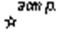 
Астрономические пункты
11000002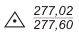 
Пункты государственной геодезической сети (ГГС)
11000003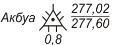 
Пункты ГГС на курганах
11000004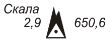 
Пункты ГГС на скалах-останцах
11000005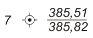 
Точки плановой съемочной сети долговременного закрепления на местности
11000006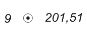 
Точки плановой съемочной сети временного закрепления на местности
11000007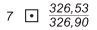 
Пункты геодезических сетей сгущения (ГСС)
11000008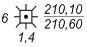 
Пункты геодезических сетей сгущения (ГСС) на курганах
11000009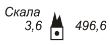 
Пункты геодезических сетей сгущения на скалах-останцах
11000010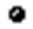 
Реперы и марки государственной нивелирной сети (ГНС)
11000011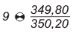 
Реперы грунтовые
11000012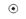 
Знаки межевые – граничные столбы
11000013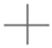 
Пересечения координатных линий
11000014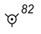 
Столбы закрепления проекта планировки 
11000015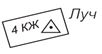 
Пункты государственной геодезической сети (ГГС) на зданиях
11000016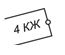 
Точки плановой съемочной сети в стенах зданий* 
11000017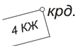 
Точки плановой съемочной сети на углах капитальных зданий
11000018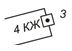 
Пункты геодезических сетей сгущения на стенах зданий
1.2 BS_GEO_pnt – Точки геодезии
1.2 BS_GEO_pnt – Точки геодезии
1.2 BS_GEO_pnt – Точки геодезии
1.2 BS_GEO_pnt – Точки геодезии
1.2 BS_GEO_pnt – Точки геодезии
12000001
[MISSING IMAGE: ,  ]
[MISSING IMAGE: ,  ]
[MISSING IMAGE: ,  ]
Точки геодезии
1.3 BS_GEO_pol – Объем выполненных работ
1.3 BS_GEO_pol – Объем выполненных работ
1.3 BS_GEO_pol – Объем выполненных работ
1.3 BS_GEO_pol – Объем выполненных работ
1.3 BS_GEO_pol – Объем выполненных работ
13000001
[MISSING IMAGE: ,  ]
[MISSING IMAGE: ,  ]
[MISSING IMAGE: ,  ]
Объем выполненных работ
2. BS_RLF - РЕЛЬЕФ
2. BS_RLF - РЕЛЬЕФ
2. BS_RLF - РЕЛЬЕФ
2. BS_RLF - РЕЛЬЕФ
2. BS_RLF - РЕЛЬЕФ
2.1 BS_RLF_elev – Высотные отметки земли
2.1 BS_RLF_elev – Высотные отметки земли
2.1 BS_RLF_elev – Высотные отметки земли
2.1 BS_RLF_elev – Высотные отметки земли
2.1 BS_RLF_elev – Высотные отметки земли
Код
Условный знак
Условный знак
Условный знак
Описание условного знака
21000000
Не определено
21000001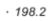 
Отметки высот
21000002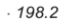 
Отметки командных (главных) высот
21000003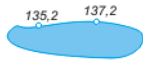 
Отметки урезов воды
21000004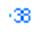 
Отметки глубин (тип 1)
21000005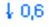 
Отметки глубин (тип 2)
2.2 BS_RLF_pnt - Рельеф не выраженный высотными отметками
2.2 BS_RLF_pnt - Рельеф не выраженный высотными отметками
2.2 BS_RLF_pnt - Рельеф не выраженный высотными отметками
2.2 BS_RLF_pnt - Рельеф не выраженный высотными отметками
2.2 BS_RLF_pnt - Рельеф не выраженный высотными отметками
Код
Условный знак
Условный знак
Условный знак
Описание условного знака
22000000
Не определено
22000001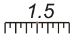 
Высота и ширина ям, курганов, бровок, обрывов, оврагов
22000002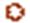 
Ямы
22000003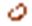 
Карстовые и термокарстовые воронки
22000004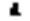 
Отдельно лежащие камни
22000005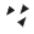 
Скопления камней
22000006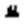 
Скалы-останцы
22000007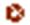 
Кратеры вулканов
22000008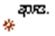 
Кратеры грязевых вулканов
22000009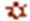 
Курганы и бугры
22000010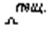 
Пещеры, гроты
2.3 BS_RLF_gor - Горизонтали
2.3 BS_RLF_gor - Горизонтали
2.3 BS_RLF_gor - Горизонтали
2.3 BS_RLF_gor - Горизонтали
2.3 BS_RLF_gor - Горизонтали
Код
Условный знак
Условный знак
Условный знак
Описание условного знака
23000000
Не определено
23000001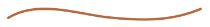 
Горизонтали основные утолщенные
23000002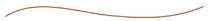 
Горизонтали основные
23000003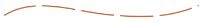 
Горизонтали дополнительные
23000004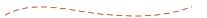 
Горизонтали вспомогательные
23000005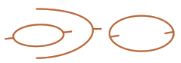 
Бергштрихи (указатели направления скатов)
23000006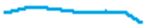 
Ледниковые горизонтали основные утолщенные
23000007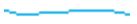 
Ледниковые горизонтали основные
23000008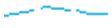 
Ледниковые горизонтали дополнительные
23000009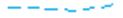 
Ледниковые горизонтали вспомогательные
23000010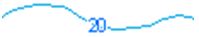 
Изобаты
2.4 BS_RLF_lin - Рельеф не выраженный горизонталями
2.4 BS_RLF_lin - Рельеф не выраженный горизонталями
2.4 BS_RLF_lin - Рельеф не выраженный горизонталями
2.4 BS_RLF_lin - Рельеф не выраженный горизонталями
2.4 BS_RLF_lin - Рельеф не выраженный горизонталями
Код
Условный знак
Условный знак
Условный знак
Описание условного знака
24000000
Не определено
24000001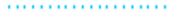 
Границы фирновых полей
24000002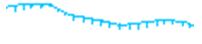 
Ледяные обрывы, выходы ископаемых льдов (тип 1)
24000003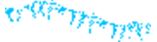 
Ледяные обрывы, выходы ископаемых льдов (тип 2)
24000004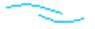 
Ледниковые трещины
24000005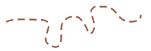 
Русла сухие и водороины (рытвины) (0,2 мм)
24000006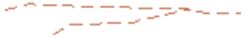 
Русла сухие и водороины (рытвины) (0,3 мм)
24000007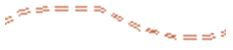 
Русла сухие и водороины (рытвины) (0,5 мм)
24000008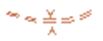 
Характеристика сухих канав, русел и водороинов
24000009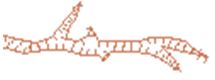 
Овраги
24000010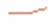 
Промоины (тип 1)
24000011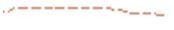 
Промоины (тип 2)
24000012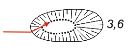 
Основание ям (тип 2)
24000013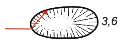 
Граница ям (тип 2) 
24000014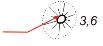 
Верхний ярус курганов, бугров, (тип 2) 
24000015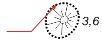 
Граница курганов, бугров (тип 2)
24000016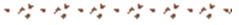 
Каменные реки
24000017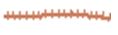 
Дайки и другие узкие крутостенные гряды из твердых Пород
24000018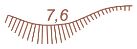 
Обрывы земляные
24000019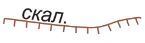 
Обрывы скалистые
24000020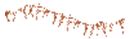 
Скалистые хребты, скалы
24000021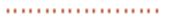 
Валы береговые, исторические и др.
2.5 BS_RLF_pol – Полигональные объекты рельефа
2.5 BS_RLF_pol – Полигональные объекты рельефа
2.5 BS_RLF_pol – Полигональные объекты рельефа
2.5 BS_RLF_pol – Полигональные объекты рельефа
2.5 BS_RLF_pol – Полигональные объекты рельефа
Код
Условный знак
Условный знак
Условный знак
Описание условного знака
25000000
Не определено
25000001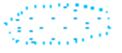 
Фирновые поля и вечные снега (при наличии границ фирновых полей применяют лин.тему – код 22110000)
25000002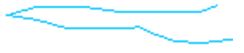 
Ледниковые языки (для изображения границ ледниковых языков применяют лин.тему – код 22121100)
25000003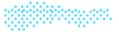 
Наледи
25000004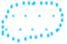 
Снежники
25000005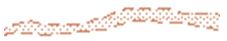 
Сухие русла и котловины высохших озер
25000006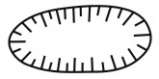 
Ямы
25000007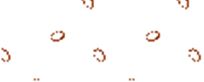 
Районы распространения карста
25000008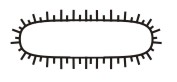 
Курганы, бугры
25000009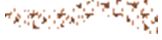 
Морены
3. BS_ADM – АДМИНИСТРАТИВНО-ТЕРРИТОРИАЛЬНОЕ ДЕЛЕНИЕ
3. BS_ADM – АДМИНИСТРАТИВНО-ТЕРРИТОРИАЛЬНОЕ ДЕЛЕНИЕ
3. BS_ADM – АДМИНИСТРАТИВНО-ТЕРРИТОРИАЛЬНОЕ ДЕЛЕНИЕ
3. BS_ADM – АДМИНИСТРАТИВНО-ТЕРРИТОРИАЛЬНОЕ ДЕЛЕНИЕ
3. BS_ADM – АДМИНИСТРАТИВНО-ТЕРРИТОРИАЛЬНОЕ ДЕЛЕНИЕ
3.1 BS_ADM_lin - Граница Государства, областей, районов, сельских округов
3.1 BS_ADM_lin - Граница Государства, областей, районов, сельских округов
3.1 BS_ADM_lin - Граница Государства, областей, районов, сельских округов
3.1 BS_ADM_lin - Граница Государства, областей, районов, сельских округов
3.1 BS_ADM_lin - Граница Государства, областей, районов, сельских округов
Код
Условный знак
Условный знак
Условный знак
Описание условного знака
31000000
Не определено
31000001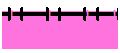 
Границы государства
31000002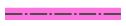 
Границы областей
31000003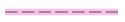 
Границы районов
31000004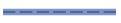 
Границы сельских округов
31000005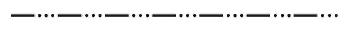 
Границы городских земель
31000006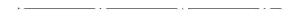 
Границы сельских населенных пунктов
31000007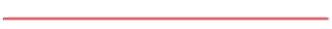 
Границы учетных кварталов
31000008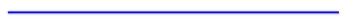 
Границы районов города
31000009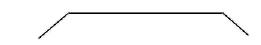 
Границы землепользований и  отводов
3.3 BS_ADM_NP - Населенные пункты
3.3 BS_ADM_NP - Населенные пункты
3.3 BS_ADM_NP - Населенные пункты
3.3 BS_ADM_NP - Населенные пункты
3.3 BS_ADM_NP - Населенные пункты
3.3.1 BS_ADM_NP_pol - Населенные пункты полигон
3.3.1 BS_ADM_NP_pol - Населенные пункты полигон
3.3.1 BS_ADM_NP_pol - Населенные пункты полигон
3.3.1 BS_ADM_NP_pol - Населенные пункты полигон
3.3.1 BS_ADM_NP_pol - Населенные пункты полигон
Код
Условный знак
Условный знак
Условный знак
Описание условного знака
33100000
Не определено
33100005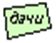 
Дачные кварталы
33100006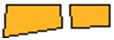 
Кварталы в крупных городах 
33100007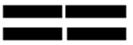 
Плотно застроенные части кварталов в населенных пунктах
33100008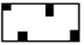 
Кварталы в прочих населенных пунктах 
33100009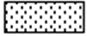 
Разрушенные и полуразрушенные строения и кварталы 
33100010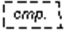 
Строящиеся кварталы 
33100011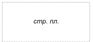 
Строительные площадки, спланировано
33100012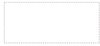 
Прочие территории в населенных пунктах (полигон белого цвета)
4. BS_GS - ГИДРОГРАФИЯ И ГИДРОТЕХНИЧЕСКИЕ СООРУЖЕНИЯ
4. BS_GS - ГИДРОГРАФИЯ И ГИДРОТЕХНИЧЕСКИЕ СООРУЖЕНИЯ
4. BS_GS - ГИДРОГРАФИЯ И ГИДРОТЕХНИЧЕСКИЕ СООРУЖЕНИЯ
4. BS_GS - ГИДРОГРАФИЯ И ГИДРОТЕХНИЧЕСКИЕ СООРУЖЕНИЯ
4. BS_GS - ГИДРОГРАФИЯ И ГИДРОТЕХНИЧЕСКИЕ СООРУЖЕНИЯ
4.1 BS_GS_HDR - Объекты гидрографии
4.1 BS_GS_HDR - Объекты гидрографии
4.1 BS_GS_HDR - Объекты гидрографии
4.1 BS_GS_HDR - Объекты гидрографии
4.1 BS_GS_HDR - Объекты гидрографии
4.1.1 BS_GS_HDR_pnt - Объекты гидрографии точечные
4.1.1 BS_GS_HDR_pnt - Объекты гидрографии точечные
4.1.1 BS_GS_HDR_pnt - Объекты гидрографии точечные
4.1.1 BS_GS_HDR_pnt - Объекты гидрографии точечные
4.1.1 BS_GS_HDR_pnt - Объекты гидрографии точечные
Код
Условный знак
Условный знак
Условный знак
Описание условного знака
41100000
Не определено
41100001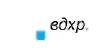 
Водохранилища действующие, не выражающиеся в масштабе плана
41100002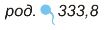 
Ключи, родники необорудованные, тип 1
41100003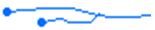 
Ключи, родники необорудованные , тип 2
41100004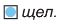 
Ключи, родники оборудованные
41100005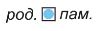 
Ключи, родники оборудованные памятниками
41100006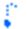 
Гейзеры
41100007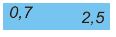 
Глубины водоемов в метрах
41100008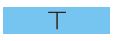 
Камни подводные
41100009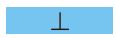 
Камни надводные отдельные
41100010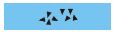 
Камни надводные, расположенные группами
41100011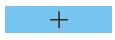 
Камни в водоемах, осыхающие отдельные
41100012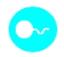 
Месторождения подземных вод
4.1.2 BS_GS_HDR_lin - Объекты гидрографии линейные
4.1.2 BS_GS_HDR_lin - Объекты гидрографии линейные
4.1.2 BS_GS_HDR_lin - Объекты гидрографии линейные
4.1.2 BS_GS_HDR_lin - Объекты гидрографии линейные
4.1.2 BS_GS_HDR_lin - Объекты гидрографии линейные
Код
Условный знак
Условный знак
Условный знак
Описание условного знака
41200000
Не определено
41200001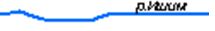 
Реки и ручьи постоянные (тип 1)
41200002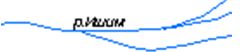 
Реки и ручьи постоянные (тип 2)
41200003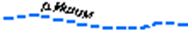 
Реки и ручьи пересыхающие (тип 1)
41200004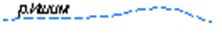 
Реки и ручьи пересыхающие (тип 2)
41200005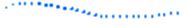 
Подземные, пропадающие участки рек, ручьев
41200006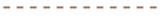 
Канавы сухие (тип 1)
41200007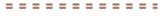 
Канавы сухие (тип 2)
41200008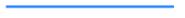 
Каналы (тип 1)
41200009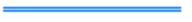 
Каналы (тип 2)
41200010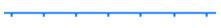 
Оросительные каналы (арыки) в железобетонных лотках на опорах
41200011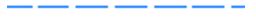 
Каналы строящиеся (тип 1)
41200012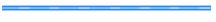 
Каналы строящиеся (тип 2)
41200013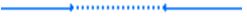 
Подземные участки каналов (тип 1)
41200014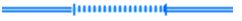 
Подземные участки каналов (тип 2)
41200015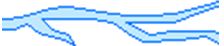 
Береговая линия постоянная
41200016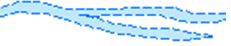 
Береговая линия непостоянная и неопределенная (пересыхающих рек, озер и т.д.)
41200017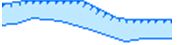 
Берега обрывистые
41200018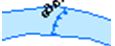 
Водопады (тип 1)
41200019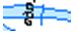 
Водопады (тип 2)
41200020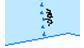 
Пороги (тип 1)
41200021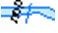 
Пороги (тип 2)
41200022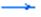 
Направление течения
41200023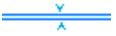 
Характеристики рек и каналов
41200024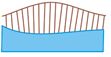 
Берега обрывистые с пляжем
41200025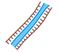 
Берега обрывистые без пляжа
41200026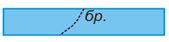 
Броды
41200027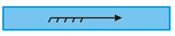 
Направление прилива
41200028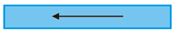 
Направление отлива
4.1.3 BS_GS_HDR_pol - Объекты гидрографии полигональные
4.1.3 BS_GS_HDR_pol - Объекты гидрографии полигональные
4.1.3 BS_GS_HDR_pol - Объекты гидрографии полигональные
4.1.3 BS_GS_HDR_pol - Объекты гидрографии полигональные
4.1.3 BS_GS_HDR_pol - Объекты гидрографии полигональные
Код
Условный знак
Условный знак
Условный знак
Описание условного знака
41300000
Не определено
41300001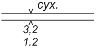 
Канавы сухие
41300002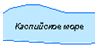 
Моря и океаны
41300003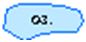 
Озера
41300004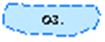 
Озера пересыхающие
41300005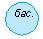 
Бассейны
41300006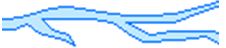 
Реки и ручьи с постоянной береговой линией
41300007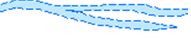 
Реки и ручьи пересыхающие
41300008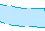 
Реки и ручьи с неопределенной береговой линией
41300009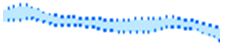 
Подземные, пропадающие участки рек, ручьев, озер
41300010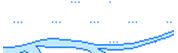 
Площади разливов крупных рек, озер
41300011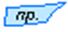 
Пруд
41300012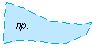 
Пруды пересыхающие
4.2 BS_GS_HDT - Гидротехнические объекты
4.2 BS_GS_HDT - Гидротехнические объекты
4.2 BS_GS_HDT - Гидротехнические объекты
4.2 BS_GS_HDT - Гидротехнические объекты
4.2 BS_GS_HDT - Гидротехнические объекты
4.2.1 BS_GS_HDT_pnt - Гидротехнические сооружения точечные
4.2.1 BS_GS_HDT_pnt - Гидротехнические сооружения точечные
4.2.1 BS_GS_HDT_pnt - Гидротехнические сооружения точечные
4.2.1 BS_GS_HDT_pnt - Гидротехнические сооружения точечные
4.2.1 BS_GS_HDT_pnt - Гидротехнические сооружения точечные
Код
Условный знак
Условный знак
Условный знак
Описание условного знака
42100000
Не определено
42100001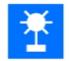 
Водозаборы, насосы и насосные станции, водокачки
42100002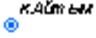 
Колодцы главные
42100003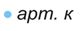 
Колодцы и скважины артезианские
42100004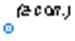 
Колодцы шахтные
42100005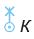 
Колодцы и скважины с ветряным двигателем**
42100006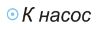 
Колодцы и скважины с механическим подъемом воды
42100007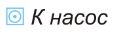 
Колодцы и скважины с механическим подъемом воды бетонированные
42100008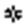 
Чигири
42100009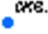 
Скважины гидротехнические
42100010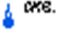 
Скважины буровые
42100011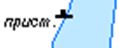 
Пристани с оборудованными причалами
42100012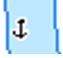 
Якорные стоянки и пристани без оборудованных причалов
42100013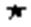 
Маяки
42100014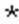 
Огни
42100015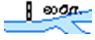 
Водомерные посты и футштоки
42100016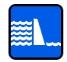 
Гидрологический пост
42100017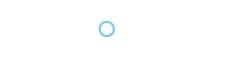 
Колодцы кяризов
42100018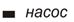 
Насосы малые на каналах стационарные
42100019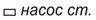 
Насосные станции
42100020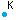 
Колодец трубчатый
42100021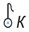 
Колодцы и скважины с ручным насосом
42100022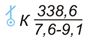 
Колодцы с журавлем
42100023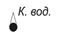 
Колодцы и скважины, совмещенные с водонапорными башнями (водокачки)
42100024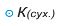 
Колодцы сухие и засыпанные
42100025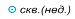 
Скважины недействующие
42100026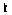 
Колонки водоразборные
42100027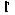 
Колонки гидравлические
42100028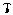 
Колонки питьевые
42100029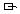 
Водоразборные будки
4.2.2 BS_GS_HDT_lin - Ирригация и гидротехнические сооружения линейные
4.2.2 BS_GS_HDT_lin - Ирригация и гидротехнические сооружения линейные
4.2.2 BS_GS_HDT_lin - Ирригация и гидротехнические сооружения линейные
4.2.2 BS_GS_HDT_lin - Ирригация и гидротехнические сооружения линейные
4.2.2 BS_GS_HDT_lin - Ирригация и гидротехнические сооружения линейные
Код
Условный знак
Условный знак
Условный знак
Описание условного знака
42200000
Не определено
42200001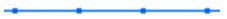 
Водопроводы наземные
42200002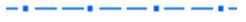 
Водопроводы подземные
42200003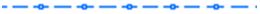 
Кяризы действующие
42200004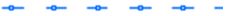 
Кяризы недействующие
42200005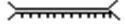 
Плотины проезжие
42200006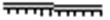 
Плотины непроезжие
42200007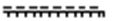 
Плотины подводные
42200008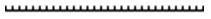 
Дамбы односторонние (тип 1)
42200009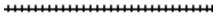 
Дамбы двухсторонние (тип 2)
42200010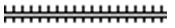 
Дамбы двухсторонние (тип 3)
42200011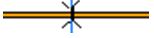 
Акведуки
42200012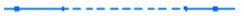 
Дюкеры на линиях водопроводов
42200013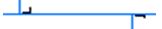 
Водораспределительные устройства
42200014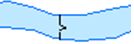 
Шлюзы
42200015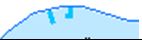 
Молы и причалы
42200016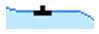 
Пристани
42200017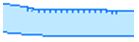 
Набережные каменные, бетонные и железобетонные
42200018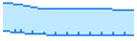 
Набережные деревянные
42200019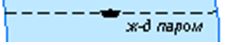 
Морские железнодорожные паромы
42200020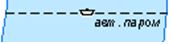 
Морские автомобильные паромы
42200021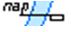 
Паромные переправы (тип 1)
42200022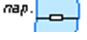 
Паромные переправы (тип 2)
42200023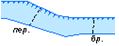 
Броды, перевозы
42200024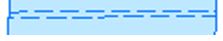 
Морские каналы
42200025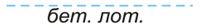 
Лотки и желоба для подачи воды
42200026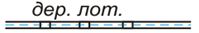 
Лотки и желоба для подачи воды на опорах
42200027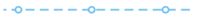 
Кяризы действующие 
42200028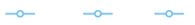 
Кяризы недействующие 
42200029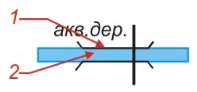 
Границы акведуков
42200030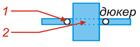 
Техническая линия дюкера 
42200031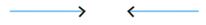 
Трубы водопропускные, тип 1
42200032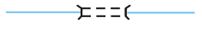 
Трубы водопропускные, тип 2
42200033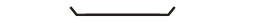 
Оголовка трубы
42200034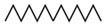 
Дополнительная линия металлических акведуков
42200035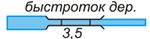 
Техническая часть быстротоков и перепадов
42200036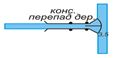 
Консольный перепад 
42200037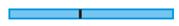 
Подпорно-регулирующие сооружения
42200038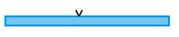 
Водовыпуски трубчатые (линия рисуется до реки сверху вниз перпендикулярно реке)
42200039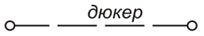 
Дюкеры малого сечения
42200040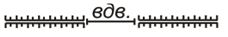 
Водовыпуски на дамбах и валиках лиманного орошения
42200041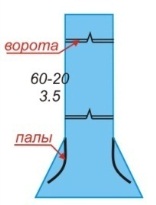 
Ворота шлюзов
42200042
Палы шлюзов 4.2.3 BS_GS_HDT_pol - Ирригация и гидротехнические сооружения полигональные 4.2.3 BS_GS_HDT_pol - Ирригация и гидротехнические сооружения полигональные 4.2.3 BS_GS_HDT_pol - Ирригация и гидротехнические сооружения полигональные 4.2.3 BS_GS_HDT_pol - Ирригация и гидротехнические сооружения полигональные 4.2.3 BS_GS_HDT_pol - Ирригация и гидротехнические сооружения полигональные
Код
Условный знак
Условный знак
Условный знак
Описание условного знака
42300000
Не определено
42300001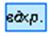 
Водохранилища водохранилища и др. сооружения для сбора воды
42300002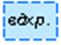 
Пересыхающие водохранилища
42300003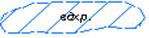 
Площади строящихся водохранилищ 
42300004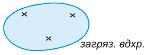 
Водохранилища, загрязненные отходами промышленных предприятий
42300005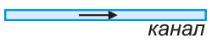 
Каналы и канавы наземные
42300006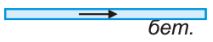 
Каналы наземные бетонированные
42300007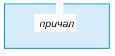 
Причалы
42300008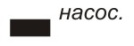 
Насосы малые стационарные
42300009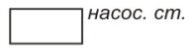 
Насосные станции
42300010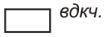 
Водокачки
42300011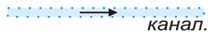 
Каналы и канавы подземные
42300012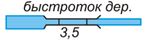 
Лоток быстротока
42300013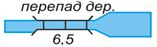 
Лоток перепада
42300014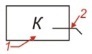 
Будки водозаборные
42300015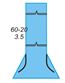 
Камеры шлюзов
5. BS_TS – ТРАНСПОРТНАЯ СЕТЬ
5. BS_TS – ТРАНСПОРТНАЯ СЕТЬ
5. BS_TS – ТРАНСПОРТНАЯ СЕТЬ
5. BS_TS – ТРАНСПОРТНАЯ СЕТЬ
5. BS_TS – ТРАНСПОРТНАЯ СЕТЬ
5.1 BS_TS_RDC – Автомобильный транспорт
5.1 BS_TS_RDC – Автомобильный транспорт
5.1 BS_TS_RDC – Автомобильный транспорт
5.1 BS_TS_RDC – Автомобильный транспорт
5.1 BS_TS_RDC – Автомобильный транспорт
5.1.1 BS_TS_RDC_pnt – Сооружения автомобильного транспорта точечные
5.1.1 BS_TS_RDC_pnt – Сооружения автомобильного транспорта точечные
5.1.1 BS_TS_RDC_pnt – Сооружения автомобильного транспорта точечные
5.1.1 BS_TS_RDC_pnt – Сооружения автомобильного транспорта точечные
5.1.1 BS_TS_RDC_pnt – Сооружения автомобильного транспорта точечные
Код
Условный знак
Условный знак
Условный знак
Описание условного знака
51100000
Не определено
51100004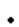 
Высотные отметки дорог
51100005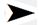 
Направление движения
5.1.2 BS_TS_RDC_pnt – Автомобильные дороги и линейные сооружения
5.1.2 BS_TS_RDC_pnt – Автомобильные дороги и линейные сооружения
5.1.2 BS_TS_RDC_pnt – Автомобильные дороги и линейные сооружения
5.1.2 BS_TS_RDC_pnt – Автомобильные дороги и линейные сооружения
5.1.2 BS_TS_RDC_pnt – Автомобильные дороги и линейные сооружения
Код
Условный знак
Условный знак
Условный знак
Описание условного знака
51200000
Не определено
51200001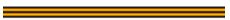 
Автомагистрали
51200002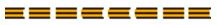 
Строящиеся автомагистрали 
51200003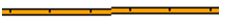 
Автодороги с усовершенствованным покрытием
51200004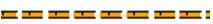 
Строящиеся автодороги с усовершенствованным покрытием
51200005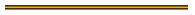 
Автодороги с покрытием (шоссе) 
51200006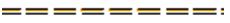 
Строящиеся автодороги с покрытием
51200007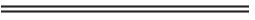 
Автомобильные дороги без покрытия (улучшенные грунтовые дороги)
51200008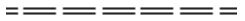 
Строящиеся автомобильные дороги без покрытия
51200009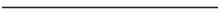 
Проселочные грунтовые дороги
51200010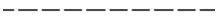 
Полевые грунтовые дороги
51200011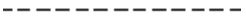 
Караванные пути и вьючные тропы
51200012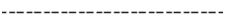 
Пешеходные тропы 
51200013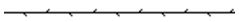 
Скотопрогоны
51200014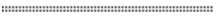 
Зимние дороги 
51200015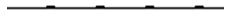 
Подвесные дороги 
51200016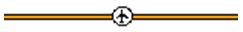 
Участки дорог, оборудованные для взлета и посадки самолетов
51200017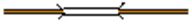 
Мосты автомобильные
51200018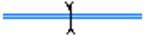 
Мосты через незначительные препятствия, 
пешеходные мосты
51200019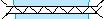 
Мосты металлические
51200020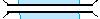 
Мосты каменные, бетонные, железобетонные
51200021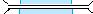 
Мосты деревянные
51200022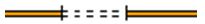 
Туннели 
51200023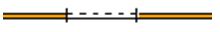 
Галереи
51200024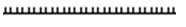 
Насыпи односторнние 
51200025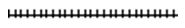 
Насыпи двухсторонние (тип 1)
51200026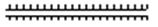 
Насыпи двухсторонние (тип 2)
51200027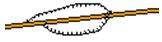 
Выемки 
51200028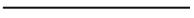 
Границы улиц и тротуаров при наличии бортового камня
51200029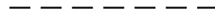 
Границы улиц и тротуаров без наличия бортового камня
51200030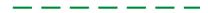 
Границы общей ширины автострады
51200031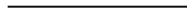 
Разделительная полоса автострады
51200032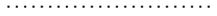 
Разделительная полоса усовершенствованного шоссе
51200033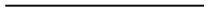 
Границы автодорог и шоссе с покрытием
51200034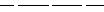 
Границы автодорог строящихся
51200035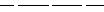 
Разделительная полоса автострады строящейся
51200036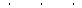 
Разделительная полоса усовершенствованного шоссе строящегося
51200037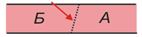 
Граница смены материала покрытия улицы, дороги
51200038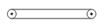 
Арки постоянные на автодорогах 
51200039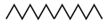 
Дополнительная линия металлических мостов и путепроводов
51200040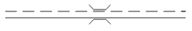 
Мосты малые деревянные
51200041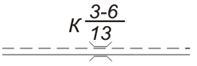 
Мосты малые каменные, бетонные, железобетонные и металлические
51200042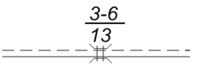 
Мосты малые цепные и канатные
51200043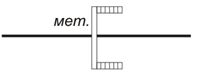 
Виадуки – воздушные переходы через железные дороги 
51200044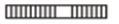 
Лестницы на виадуках 
51200045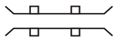 
Опоры мостов деревянные 
51200046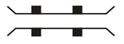 
Опоры мостов металлические 
51200047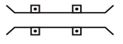 
Опоры мостов железобетонные 
51200048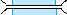 
Мосты пешеходные, тип 1
51200049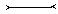 
Мосты длиной до 1м на дорогах
51200050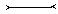 
Мосты пешеходные, тип 2
51200051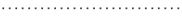 
Подошва насыпей, выемок, валов, откосов, дамб
51200052
[MISSING IMAGE: ,  ]
[MISSING IMAGE: ,  ]
[MISSING IMAGE: ,  ]
Осевые линии дорог и улиц
5.1.3 BS_TS_RDC_pol – Сооружения автомобильного транспорта полигональные
5.1.3 BS_TS_RDC_pol – Сооружения автомобильного транспорта полигональные
5.1.3 BS_TS_RDC_pol – Сооружения автомобильного транспорта полигональные
5.1.3 BS_TS_RDC_pol – Сооружения автомобильного транспорта полигональные
5.1.3 BS_TS_RDC_pol – Сооружения автомобильного транспорта полигональные
Код
Условный знак
Условный знак
Условный знак
Описание условного знака
51300000
Не определено
51300001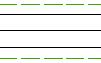 
Автомагистрали
51300002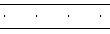 
Усовершенствованное шоссе
51300003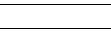 
Автодорога с покрытием
51300004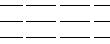 
Автомагистрали строящиеся
51300005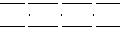 
Усовершенствованное шоссе строящееся
51300006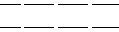 
Автодорога с покрытием строящаяся
51300007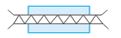 
Мосты металлические однопролетные
51300008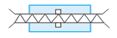 
Мосты металлические многопролетные
51300009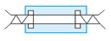 
Мосты металлические подъемные и разводные
51300010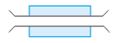 
Мосты каменные, бетонные, железобетонные однопролетные
51300011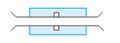 
Мосты каменные, бетонные, железобетонные многопролетные
51300012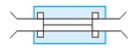 
Мосты каменные, бетонные, железобетонные подъемные и разводные
51300013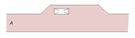 
Остановки
51300014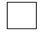 
Перекрестки
51300015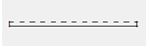 
Полевые дороги
51300016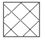 
Парковки
51300017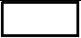 
Проспекты
51300018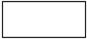 
Улицы
51300019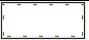 
Бульвар
51300020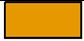 
Шоссе
51300021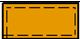 
Трасса
51300022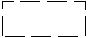 
Проезд
51300023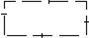 
Переулок
51300024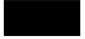 
Тупик
5.2 BS_TS_RRS Железнодорожный транспорт
5.2 BS_TS_RRS Железнодорожный транспорт
5.2 BS_TS_RRS Железнодорожный транспорт
5.2 BS_TS_RRS Железнодорожный транспорт
5.2 BS_TS_RRS Железнодорожный транспорт
5.2.1 BS_TS_RRS_pnt - Сооружения железнодорожного транспорта точечные
5.2.1 BS_TS_RRS_pnt - Сооружения железнодорожного транспорта точечные
5.2.1 BS_TS_RRS_pnt - Сооружения железнодорожного транспорта точечные
5.2.1 BS_TS_RRS_pnt - Сооружения железнодорожного транспорта точечные
5.2.1 BS_TS_RRS_pnt - Сооружения железнодорожного транспорта точечные
Код
Условный знак
Условный знак
Условный знак
Описание условного знака
52100000
Не определено
52100003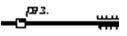 
Разъезды, обгонные и остановочные пункты
52100004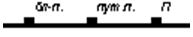 
Блокпосты и путевые посты, посты при охраняемых железных дорогах
5.2.2 BS_TS_RRS_lin - Железные дороги, пути и линейные сооружения
5.2.2 BS_TS_RRS_lin - Железные дороги, пути и линейные сооружения
5.2.2 BS_TS_RRS_lin - Железные дороги, пути и линейные сооружения
5.2.2 BS_TS_RRS_lin - Железные дороги, пути и линейные сооружения
5.2.2 BS_TS_RRS_lin - Железные дороги, пути и линейные сооружения
Код
Условный знак
Условный знак
Условный знак
Описание условного знака
52200000
Не определено
52200001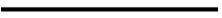 
Ширококолейные (без указания количества путей)
52200002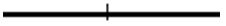 
Ширококолейные однопутные
52200003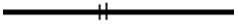 
Ширококолейные двухпутные
52200004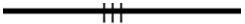 
Ширококолейные трехпутные
52200005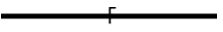 
Ширококолейные однопутные электрофицированные
52200006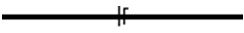 
Ширококолейные двухпутные электрофицированные
52200007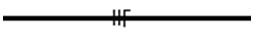 
Ширококолейные трехпутные электрофицированные
52200008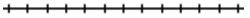 
Узкоколейные 
52200009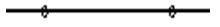 
Монорельсовые железные дороги
52200010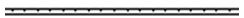 
Разобранное полотно ж.д. 
52200011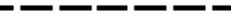 
Строящиеся ширококолейные 
52200012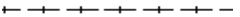 
Строящиеся узкоколейные 
52200013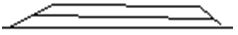 
Станционные пути 
52200014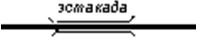 
Эстакады на железных дорогах
52200015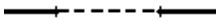 
Туннели
52200016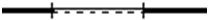 
Галереи
52200017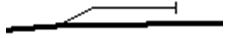 
Тупики и подъездные пути
52200018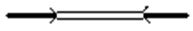 
Мосты железнодорожные
52200019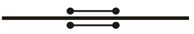 
Шлагбаум тип 1
52200020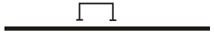 
Ворота габаритные
52200021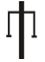 
Ворота габаритные над железной дорогой (линия рисуется вдоль железной дороги)
52200022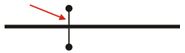 
Контактная сеть (столбы рисуются в точечной теме)
52200023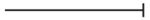 
Концы рельсовых путей без упоров
52200024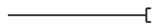 
Концы рельсовых путей с упорами
5.2.3 BS_TS_RRS_pol - Сооружения железнодорожного транспорта полигональные
5.2.3 BS_TS_RRS_pol - Сооружения железнодорожного транспорта полигональные
5.2.3 BS_TS_RRS_pol - Сооружения железнодорожного транспорта полигональные
5.2.3 BS_TS_RRS_pol - Сооружения железнодорожного транспорта полигональные
5.2.3 BS_TS_RRS_pol - Сооружения железнодорожного транспорта полигональные
Код
Условный знак
Условный знак
Условный знак
Описание условного знака
52300000
Не определено
52300001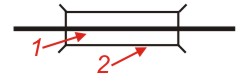 
Переезды через железные дороги 
52300002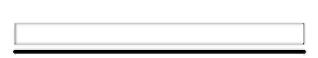 
Пассажирские платформы
52300003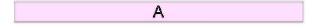 
Пассажирские платформы асфальтированные или покрытые ж/б плитами
52300004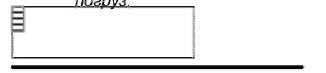 
Платформы грузовые и площадки погрузочно-разгрузочные
52300005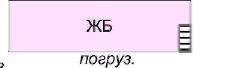 
Платформы грузовые и площадки погрузочно-разгрузочные асфальтированные или покрытые ж/б плитами
52300006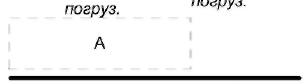 
Платформы грузовые и площадки погрузочно-разгрузочные низкие без бортового камня
52300007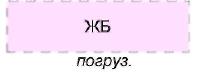 
Платформы грузовые и площадки погрузочно-разгрузочные низкие без бортового камня асфальтированные или покрытые ж/б плитами
52300008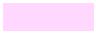 
Прочие площадки с покрытием
52300009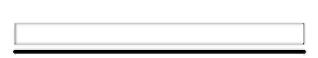 
Пассажирские платформы
5.3 BS_TS_VOD – Водный транспорт
5.3 BS_TS_VOD – Водный транспорт
5.3 BS_TS_VOD – Водный транспорт
5.3 BS_TS_VOD – Водный транспорт
5.3 BS_TS_VOD – Водный транспорт
5.3.1 BS_TS_VOD_pnt - Сооружения водного транспорта точечные
5.3.1 BS_TS_VOD_pnt - Сооружения водного транспорта точечные
5.3.1 BS_TS_VOD_pnt - Сооружения водного транспорта точечные
5.3.1 BS_TS_VOD_pnt - Сооружения водного транспорта точечные
5.3.1 BS_TS_VOD_pnt - Сооружения водного транспорта точечные
Код
Условный знак
Условный знак
Условный знак
Описание условного знака
53100000
Не определено
5.3.2 BS_TS_VOD_lin - Водные пути
5.3.2 BS_TS_VOD_lin - Водные пути
5.3.2 BS_TS_VOD_lin - Водные пути
5.3.2 BS_TS_VOD_lin - Водные пути
5.3.2 BS_TS_VOD_lin - Водные пути
Код
Условный знак
Условный знак
Условный знак
Описание условного знака
53200000
Не определено
53200001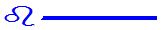 
Международные морские пути
53200002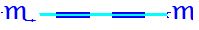 
Внутренние водные пути
5.3.3 BS_TS_VOD_pol - Сооружения водного транспорта полигональные
5.3.3 BS_TS_VOD_pol - Сооружения водного транспорта полигональные
5.3.3 BS_TS_VOD_pol - Сооружения водного транспорта полигональные
5.3.3 BS_TS_VOD_pol - Сооружения водного транспорта полигональные
5.3.3 BS_TS_VOD_pol - Сооружения водного транспорта полигональные
Код
Условный знак
Условный знак
Условный знак
Описание условного знака
53300000
Не определено
53300001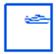 
Пассажирский морской порт
53300002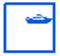 
Грузовой морской порт
53300003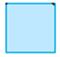 
Якорные стоянки и пристани 
53300004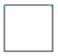 
Речной вокзал
5.4 BS_TS_AIR – Воздушный транспорт
5.4 BS_TS_AIR – Воздушный транспорт
5.4 BS_TS_AIR – Воздушный транспорт
5.4 BS_TS_AIR – Воздушный транспорт
5.4 BS_TS_AIR – Воздушный транспорт
5.4.1 BS_TS_AIR_pnt - Сооружения воздушного транспорта точечные
5.4.1 BS_TS_AIR_pnt - Сооружения воздушного транспорта точечные
5.4.1 BS_TS_AIR_pnt - Сооружения воздушного транспорта точечные
5.4.1 BS_TS_AIR_pnt - Сооружения воздушного транспорта точечные
5.4.1 BS_TS_AIR_pnt - Сооружения воздушного транспорта точечные
Код
Условный знак
Условный знак
Условный знак
Описание условного знака
54100000
Не определено
5.4.2 BS_TS_AIR_pol - Сооружения воздушного транспорта полигональные
5.4.2 BS_TS_AIR_pol - Сооружения воздушного транспорта полигональные
5.4.2 BS_TS_AIR_pol - Сооружения воздушного транспорта полигональные
5.4.2 BS_TS_AIR_pol - Сооружения воздушного транспорта полигональные
5.4.2 BS_TS_AIR_pol - Сооружения воздушного транспорта полигональные
Код
Условный знак
Условный знак
Условный знак
Описание условного знака
54200000
Не определено
54200001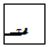 
Аэродромы и гидроаэродромы
54200002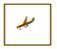 
Посадочные площадки
54200003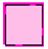 
Международный аэропорт
54200004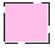 
Аэропорт внутренних перевозок
5.5 BS_TS_TRT – Трубопроводный транспорт
5.5 BS_TS_TRT – Трубопроводный транспорт
5.5 BS_TS_TRT – Трубопроводный транспорт
5.5 BS_TS_TRT – Трубопроводный транспорт
5.5 BS_TS_TRT – Трубопроводный транспорт
5.5.1 BS_TS_TRT_pnt - Сооружения трубопроводного транспорта точечные
5.5.1 BS_TS_TRT_pnt - Сооружения трубопроводного транспорта точечные
5.5.1 BS_TS_TRT_pnt - Сооружения трубопроводного транспорта точечные
5.5.1 BS_TS_TRT_pnt - Сооружения трубопроводного транспорта точечные
5.5.1 BS_TS_TRT_pnt - Сооружения трубопроводного транспорта точечные
Код
Условный знак
Условный знак
Условный знак
Описание условного знака
55100000
Не определено
5.5.2 BS_TS_TRT_lin - Транспортные трубопроводы (нефтепровод, газопровод, водопровод)
5.5.2 BS_TS_TRT_lin - Транспортные трубопроводы (нефтепровод, газопровод, водопровод)
5.5.2 BS_TS_TRT_lin - Транспортные трубопроводы (нефтепровод, газопровод, водопровод)
5.5.2 BS_TS_TRT_lin - Транспортные трубопроводы (нефтепровод, газопровод, водопровод)
5.5.2 BS_TS_TRT_lin - Транспортные трубопроводы (нефтепровод, газопровод, водопровод)
Код
Условный знак
Условный знак
Условный знак
Описание условного знака
55200000
Не определено
55200001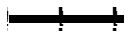 
Нефтепроводы
55200002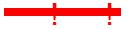 
Газопроводы
55200003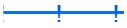 
Водопровод
5.5.3 BS_TS_TRT_pol - Сооружения трубопроводного транспорта полигональные
5.5.3 BS_TS_TRT_pol - Сооружения трубопроводного транспорта полигональные
5.5.3 BS_TS_TRT_pol - Сооружения трубопроводного транспорта полигональные
5.5.3 BS_TS_TRT_pol - Сооружения трубопроводного транспорта полигональные
5.5.3 BS_TS_TRT_pol - Сооружения трубопроводного транспорта полигональные
Код
Условный знак
Условный знак
Условный знак
Описание условного знака
55300000
Не определено
55300001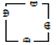 
Сооружения газоснабжения
55300002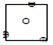 
Компрессорные станции 
55300003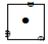 
Подземные газохранилища
55300004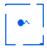 
Водо-насосные станции
5.6 BS_TS_TROL – Троллейбусный транспорт
5.6 BS_TS_TROL – Троллейбусный транспорт
5.6 BS_TS_TROL – Троллейбусный транспорт
5.6 BS_TS_TROL – Троллейбусный транспорт
5.6 BS_TS_TROL – Троллейбусный транспорт
5.6.1 BS_TS_TROL_pnt – Сооружения троллейбусного транспорта точечные
5.6.1 BS_TS_TROL_pnt – Сооружения троллейбусного транспорта точечные
5.6.1 BS_TS_TROL_pnt – Сооружения троллейбусного транспорта точечные
5.6.1 BS_TS_TROL_pnt – Сооружения троллейбусного транспорта точечные
5.6.1 BS_TS_TROL_pnt – Сооружения троллейбусного транспорта точечные
56100001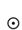 
Опоры троллейбусных линий
Опоры троллейбусных линий
56100002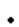 
Углы поворотов питающих линий
Углы поворотов питающих линий
56100003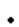 
Узлы контактных линий
Узлы контактных линий
5.6.2 BS_TS_TROL_lin – Объекты троллейбусного транспорта линейные
5.6.2 BS_TS_TROL_lin – Объекты троллейбусного транспорта линейные
5.6.2 BS_TS_TROL_lin – Объекты троллейбусного транспорта линейные
5.6.2 BS_TS_TROL_lin – Объекты троллейбусного транспорта линейные
5.6.2 BS_TS_TROL_lin – Объекты троллейбусного транспорта линейные
56200001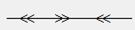 
Питающие кабеля
Питающие кабеля
56200002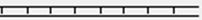 
Крепление контактных линий
Крепление контактных линий
56200003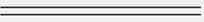 
Троллейбусные линии
Троллейбусные линии
5.6.3 BS_TS_TROL_pol – Объекты троллейбусного транспорта полигональные
5.6.3 BS_TS_TROL_pol – Объекты троллейбусного транспорта полигональные
5.6.3 BS_TS_TROL_pol – Объекты троллейбусного транспорта полигональные
5.6.3 BS_TS_TROL_pol – Объекты троллейбусного транспорта полигональные
5.6.3 BS_TS_TROL_pol – Объекты троллейбусного транспорта полигональные
56300001
Тяговая подстанция
Тяговая подстанция
Тяговая подстанция
6. BS_ENG – ИНЖЕНЕРНАЯ ИНФРАСТРУКТУРА
6. BS_ENG – ИНЖЕНЕРНАЯ ИНФРАСТРУКТУРА
6. BS_ENG – ИНЖЕНЕРНАЯ ИНФРАСТРУКТУРА
6. BS_ENG – ИНЖЕНЕРНАЯ ИНФРАСТРУКТУРА
6. BS_ENG – ИНЖЕНЕРНАЯ ИНФРАСТРУКТУРА
6.1 BS_ENG_EL - Энергоснабжение
6.1 BS_ENG_EL - Энергоснабжение
6.1 BS_ENG_EL - Энергоснабжение
6.1 BS_ENG_EL - Энергоснабжение
6.1 BS_ENG_EL - Энергоснабжение
6.1.1 BS_ENG_EL_pnt - Объекты энергоснабжения точечные
6.1.1 BS_ENG_EL_pnt - Объекты энергоснабжения точечные
6.1.1 BS_ENG_EL_pnt - Объекты энергоснабжения точечные
6.1.1 BS_ENG_EL_pnt - Объекты энергоснабжения точечные
6.1.1 BS_ENG_EL_pnt - Объекты энергоснабжения точечные
Код
Условный знак
Условный знак
Условный знак
Описание условного знака
61100000
Не определено
61100016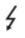 
Электроподстанции (стрелка)
61100017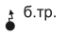 
Будки трансформаторные
61100018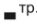 
Трансформаторы на столбах и постаментах
61100019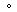 
Столбы деревянные
61100020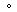 
Ножка деревянного столба
61100021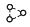 
Фермы деревянные (тип 1) 
61100022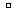 
Фермы деревянные (тип 2)
61100023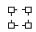 
Фермы деревянные (тип 3) 
61100024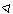 
Фермы деревянные (тип 4) 
61100025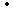 
Столбы металлические
61100026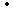 
Ножка металлическая
61100027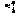 
Фермы металлические (тип 1)
61100028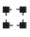 
Фермы металлические (тип 2)
61100029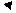 
Фермы металлические (тип 3)
61100030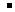 
Фермы металлические (тип 4)
61100031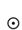 
Столбы железобетонные
61100032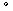 
Ножка столба железобетонного
61100033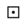 
Фермы железобетонные
61100034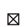 
Столбы фермовые (тип 2)
61100035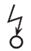 
Молниеотводы (тип 1) 
61100036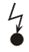 
Молниеотводы на столбах (тип 2)
61100037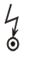 
Молниеотводы на столбах (тип 3)
61100038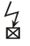 
Молниеотводы на столбах (тип 4)
61100039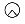 
Колодцы на электросетях
61100040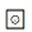 
Люк павильона
61100041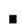 
Комплектные трансформаторные подстанции
61100042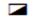 
Соединительные муфты на кабельных линиях
61100043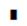 
Прислонные шкафы
61100044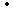 
Углы поворотов кабельных линий
61100045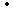 
Узел канала
61100046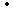 
Врезки в здания
6.1.2 BS_ENG_EL_lin - Объекты энергоснабжения линейные
6.1.2 BS_ENG_EL_lin - Объекты энергоснабжения линейные
6.1.2 BS_ENG_EL_lin - Объекты энергоснабжения линейные
6.1.2 BS_ENG_EL_lin - Объекты энергоснабжения линейные
6.1.2 BS_ENG_EL_lin - Объекты энергоснабжения линейные
Код
Условный знак
Условный знак
Условный знак
Описание условного знака
61200000
Не определено
61200006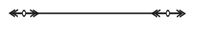 
ЛЭП высокого напряжения на незастроенной территории, тип 
61200007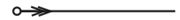 
ЛЭП высокого напряжения на незастроенной территории, тип 2 
61200008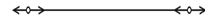 
ЛЭП низкого напряжения на незастроенной территории, тип 1 
61200009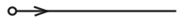 
ЛЭП низкого напряжения на незастроенной территории, тип 2 
61200010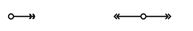 
ЛЭП высокого напряжения на застроенной территории, тип 
61200011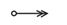 
ЛЭП высокого напряжения на застроенной территории, тип 2 
61200012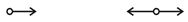 
ЛЭП низкого напряжения на застроенной территории, тип 1 
61200013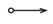 
ЛЭП низкого напряжения на застроенной территории, тип 2 
61200014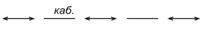 
Кабельные линии энергоснабжения низкого напряжения 0,4кВ (подземные)
61200015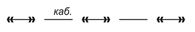 
Кабельные линии энергоснабжения высокого напряжения 10кВ и более (подземные)
61200016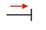 
Переходы от воздушных ЛЭП к кабельным подземным ЛЭП 
6.1.3 BS_ENG_EL_pol - Объекты энергоснабжения полигональные
6.1.3 BS_ENG_EL_pol - Объекты энергоснабжения полигональные
6.1.3 BS_ENG_EL_pol - Объекты энергоснабжения полигональные
6.1.3 BS_ENG_EL_pol - Объекты энергоснабжения полигональные
6.1.3 BS_ENG_EL_pol - Объекты энергоснабжения полигональные
Код
Условный знак
Условный знак
Условный знак
Описание условного знака
61300000
Не определено
61300001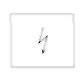 
Электрические подстанции (ТП, б. тр.)
61300002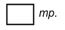 
Трансформаторы
61300003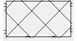 
Фермы электрические сложной конструкции
61300004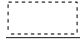 
Кабельные каналы
6.2 BS_ENG_TEL – Объекты связи и телекоммуникаций
6.2 BS_ENG_TEL – Объекты связи и телекоммуникаций
6.2 BS_ENG_TEL – Объекты связи и телекоммуникаций
6.2 BS_ENG_TEL – Объекты связи и телекоммуникаций
6.2 BS_ENG_TEL – Объекты связи и телекоммуникаций
6.2.1 BS_ENG_TEL_pnt - Объекты телекоммуникаций точечные
6.2.1 BS_ENG_TEL_pnt - Объекты телекоммуникаций точечные
6.2.1 BS_ENG_TEL_pnt - Объекты телекоммуникаций точечные
6.2.1 BS_ENG_TEL_pnt - Объекты телекоммуникаций точечные
6.2.1 BS_ENG_TEL_pnt - Объекты телекоммуникаций точечные
Код
Условный знак
Условный знак
Условный знак
Описание условного знака
62100000
Не определено
62100006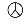 
Колодцы на кабелях связи и технических средств управления
62100007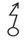 
Мачты (TV-, радио- и радиорелейные)
62100008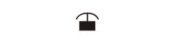 
Телефонные будки
62100009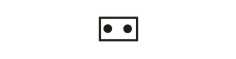 
Шкафы телефонные распределительные
62100010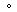 
Столбы деревянные
62100011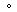 
Ножка деревянного столба
62100012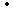 
Столбы металлические
62100013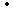 
Ножка металлическая
62100014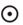 
Столбы железобетонные
62100015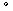 
Ножка столба железобетонного
62100016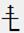 
Антена
62100017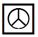 
Люк павильона
62100018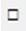 
Необслуживаемый усилительный пункт (НУП) сетей телефонизации
62100019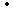 
Угол поворота кабеля связи
62100020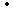 
Угол поворота телефонной канализации
62100021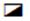 
Узел подземного кабеля связи (муфта)
62100022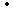 
Врезка телефонной канализации в здание
6.2.2 BS_ENG_TEL_lin - Объекты телекоммуникаций линейные
6.2.2 BS_ENG_TEL_lin - Объекты телекоммуникаций линейные
6.2.2 BS_ENG_TEL_lin - Объекты телекоммуникаций линейные
6.2.2 BS_ENG_TEL_lin - Объекты телекоммуникаций линейные
6.2.2 BS_ENG_TEL_lin - Объекты телекоммуникаций линейные
Код
Условный знак
Условный знак
Условный знак
Описание условного знака
62200000
Не определено
62200003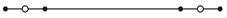 
Воздушные проводные линии связи на незастроенной территории (тип 1) 
62200004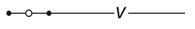 
Воздушные проводные линии связи на незастроенной территории (тип 2) 
62200005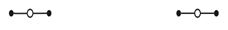 
Воздушные проводные линии связи на застроенной территории (тип 1) 
62200006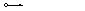 
Воздушные проводные линии связи на застроенной территории (тип 2) 
62200007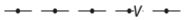 
Подземные кабельные линии связи
62200008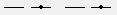 
Канал телефонной канализации
62200009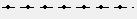 
Кабель охранной сигнализации
6.2.3 BS_ENG_TEL_pol - Объекты телекоммуникаций полигональные
6.2.3 BS_ENG_TEL_pol - Объекты телекоммуникаций полигональные
6.2.3 BS_ENG_TEL_pol - Объекты телекоммуникаций полигональные
6.2.3 BS_ENG_TEL_pol - Объекты телекоммуникаций полигональные
6.2.3 BS_ENG_TEL_pol - Объекты телекоммуникаций полигональные
Код
Условный знак
Условный знак
Условный знак
Описание условного знака
62300000
Не определено
62300001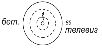 
Мачты (TV-, радио- и радиорелейные)
62300002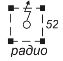 
Основание мачты (TV-, радио- и радиорелейные)
62300003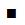 
Автоматическая телефонная станция
62300004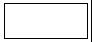 
Павильон сетей телекоммуникаций
6.3 BS_ENG_GAS - Газоснабжение
6.3 BS_ENG_GAS - Газоснабжение
6.3 BS_ENG_GAS - Газоснабжение
6.3 BS_ENG_GAS - Газоснабжение
6.3 BS_ENG_GAS - Газоснабжение
6.3.1 BS_ENG_GAS_pnt - Объекты газоснабжения точечные
6.3.1 BS_ENG_GAS_pnt - Объекты газоснабжения точечные
6.3.1 BS_ENG_GAS_pnt - Объекты газоснабжения точечные
6.3.1 BS_ENG_GAS_pnt - Объекты газоснабжения точечные
6.3.1 BS_ENG_GAS_pnt - Объекты газоснабжения точечные
Код
Условный знак
Условный знак
Условный знак
Описание условного знака
63100000
Не определено
63100001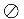 
Колодцы на газопроводах
63100002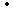 
Угол поворота газопровода
63100003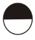 
Газгольдеры, цистерны, баки для горючего (тип 1)
63100004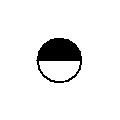 
Газгольдеры, цистерны, баки для горючего (тип 2)
63100005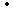 
Гидрозатвор
63100006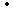 
Редукционные головки
63100007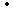 
Конденсат-сборник
63100008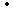 
Переходы диаметра
63100009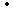 
Угол поворота линии химической защиты
63100010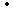 
Врезки в здания
63100011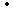 
Вертикальный поворот сетей газоснабжения
63100012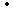 
Врезки в трубы
63100013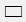 
Опоры на трубопроводах (тип 1)
63100014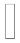 
Опоры на трубопроводах (тип 2)
63100015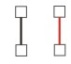 
Опоры на трубопроводах (тип 3)
63100016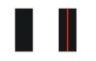 
Опоры на трубопроводах (тип 4)
63100017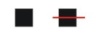 
Опоры на трубопроводах (тип 5)
63100018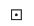 
Опоры на трубопроводах (тип 6)
6.3.2 BS_ENG_GAS_lin - Объекты газоснабжения линейные
6.3.2 BS_ENG_GAS_lin - Объекты газоснабжения линейные
6.3.2 BS_ENG_GAS_lin - Объекты газоснабжения линейные
6.3.2 BS_ENG_GAS_lin - Объекты газоснабжения линейные
6.3.2 BS_ENG_GAS_lin - Объекты газоснабжения линейные
Код
Условный знак
Условный знак
Условный знак
Описание условного знака
63200000
Не определено
63200001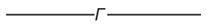 
Газопровод наземный
63200002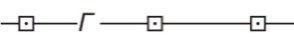 
Газопровод на опорах
63200003
Линия химической защиты
63200004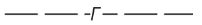 
Газопровод подземный
63200005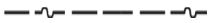 
Старое изображение газопровода подземного
6.3.3 BS_ENG_GAS_pol - Объекты газоснабжения полигональные
6.3.3 BS_ENG_GAS_pol - Объекты газоснабжения полигональные
6.3.3 BS_ENG_GAS_pol - Объекты газоснабжения полигональные
6.3.3 BS_ENG_GAS_pol - Объекты газоснабжения полигональные
6.3.3 BS_ENG_GAS_pol - Объекты газоснабжения полигональные
Код
Условный знак
Условный знак
Условный знак
Описание условного знака
63300000
Не определено
63300001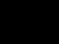 
Газорегуляторный пункт (ГРП)
63300002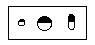 
Склады горючего, газгольдеры (территория)
63300003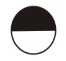 
Газгольдеры, цистерны, баки для горючего
63300003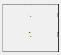 
Павильон сетей газоснабжения
6.4 BS_ENG_TEP - Теплоснабжение
6.4 BS_ENG_TEP - Теплоснабжение
6.4 BS_ENG_TEP - Теплоснабжение
6.4 BS_ENG_TEP - Теплоснабжение
6.4 BS_ENG_TEP - Теплоснабжение
6.4.1 BS_ENG_TEP_pnt - Объекты теплоснабжения точечные
6.4.1 BS_ENG_TEP_pnt - Объекты теплоснабжения точечные
6.4.1 BS_ENG_TEP_pnt - Объекты теплоснабжения точечные
6.4.1 BS_ENG_TEP_pnt - Объекты теплоснабжения точечные
6.4.1 BS_ENG_TEP_pnt - Объекты теплоснабжения точечные
Код
Условный знак
Условный знак
Условный знак
Описание условного знака
64100000
Не определено
64100001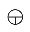 
Колодцы на теплосетях
64100002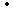 
Угол поворота теплотрассы
64100003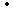 
Границы вертикальных компенсаторов сетей теплоснабжения
64100004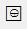 
Люк павильона сетей теплоснабжения
64100005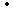 
Индикатор коррозии сетей теплоснабжения
64100006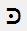 
Камеры опуска и подъема сетей теплоснабжения
64100007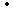 
Компенсаторы на трубах теплоснабжения
64100008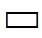 
Неподвижные опоры сетей теплоснабжения
64100009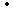 
Узел канала сетей теплоснабжения
64100010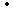 
Переходы диаметра сетей теплоснабжения
64100011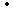 
Врезки труб сетей теплоснабжения
64100012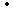 
Спускная арматура сетей теплоснабжения
64100013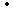 
Запорная арматура сетей теплоснабжения
64100014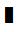 
Вертикальный подъем, опуск трубопровода тепловой сети, арочный переход трубопроводов
64100015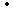 
Вводы в здание сетей теплоснабжения
64100016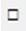 
Опоры на трубопроводах (тип 1)
64100017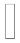 
Опоры на трубопроводах (тип 2)
64100018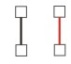 
Опоры на трубопроводах (тип 3)
64100019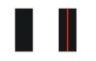 
Опоры на трубопроводах (тип 4)
64100020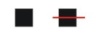 
Опоры на трубопроводах (тип 5)
64100021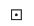 
Опоры на трубопроводах (тип 6)
6.4.2 BS_ENG_TEP_lin - Объекты теплоснабжения линейные
6.4.2 BS_ENG_TEP_lin - Объекты теплоснабжения линейные
6.4.2 BS_ENG_TEP_lin - Объекты теплоснабжения линейные
6.4.2 BS_ENG_TEP_lin - Объекты теплоснабжения линейные
6.4.2 BS_ENG_TEP_lin - Объекты теплоснабжения линейные
Код
Условный знак
Условный знак
Условный знак
Описание условного знака
64200000
Не определено
64200001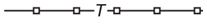 
Теплофикационные трубопроводы на опорах
64200002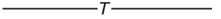 
Теплофикационные трубы наземные
64200003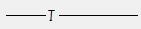 
Перехлесты сетей теплоснабжения
64200004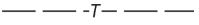 
Трубопроводы теплоснабжения подземные
64200005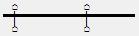 
Перемычки сетей теплоснабжения
64200006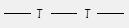 
Дренажные трубопроводы сетей теплоснабжения
64200007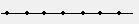 
Байпасы на трубах теплоснабжения
6.4.3 BS_ENG_TEP_pol - Объекты теплоснабжения полигональные
6.4.3 BS_ENG_TEP_pol - Объекты теплоснабжения полигональные
6.4.3 BS_ENG_TEP_pol - Объекты теплоснабжения полигональные
6.4.3 BS_ENG_TEP_pol - Объекты теплоснабжения полигональные
6.4.3 BS_ENG_TEP_pol - Объекты теплоснабжения полигональные
Код
Условный знак
Условный знак
Условный знак
Описание условного знака
64300000
Не определено
64300001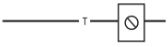 
Камеры тепловые наземные
64300002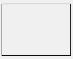 
Источник теплоснабжения
64300003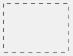 
Каналы сетей теплоснабжения
64300004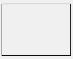 
Насосные станции сетей теплоснабжения
64300005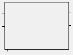 
Тепловые камеры, павильоны
64300006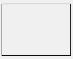 
Элеваторные узлы сетей теплоснабжения
64300007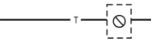 
Камеры на трубопроводах подземные 6.5 BS_ENG_LIV - Ливневая канализация 6.5 BS_ENG_LIV - Ливневая канализация 6.5 BS_ENG_LIV - Ливневая канализация 6.5 BS_ENG_LIV - Ливневая канализация 6.5 BS_ENG_LIV - Ливневая канализация 6.5.1 BS_ENG_LIV_pnt - Объекты ливневой канализации точечные 6.5.1 BS_ENG_LIV_pnt - Объекты ливневой канализации точечные 6.5.1 BS_ENG_LIV_pnt - Объекты ливневой канализации точечные 6.5.1 BS_ENG_LIV_pnt - Объекты ливневой канализации точечные 6.5.1 BS_ENG_LIV_pnt - Объекты ливневой канализации точечные Код  Условный знак  Условный знак  Условный знак  Описание условного знака
65100000
Не определено
65100001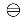 
Колодцы на канализационных сетях ливневых
65100002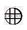 
Колодцы на дренажных трубопроводах
65100003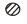 
Решетки сточные
65100004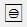 
Люк павильона
65100005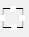 
Камеры ливневой конализации
65100006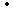 
Впускное сооружение
65100007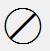 
Нефтесборные колодцы
65100008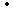 
Углы поворота ливневой канализации
65100009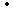 
Врезки труб сетей 6.5.2 BS_ENG_LIV_lin - Объекты ливневой канализации линейные 6.5.2 BS_ENG_LIV_lin - Объекты ливневой канализации линейные 6.5.2 BS_ENG_LIV_lin - Объекты ливневой канализации линейные 6.5.2 BS_ENG_LIV_lin - Объекты ливневой канализации линейные 6.5.2 BS_ENG_LIV_lin - Объекты ливневой канализации линейные Код  Условный знак  Условный знак  Условный знак  Описание условного знака
65200000
Не определено
65200001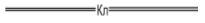 
Ливневая канализация открытая
65200002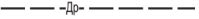 
Дренажный трубопровод подземный
65200003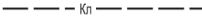 
Ливневая канализация подземная  6.5.3 BS_ENG_LIV_pol - Объекты ливневой канализации полигональные 6.5.3 BS_ENG_LIV_pol - Объекты ливневой канализации полигональные 6.5.3 BS_ENG_LIV_pol - Объекты ливневой канализации полигональные 6.5.3 BS_ENG_LIV_pol - Объекты ливневой канализации полигональные 6.5.3 BS_ENG_LIV_pol - Объекты ливневой канализации полигональные Код  Условный знак  Условный знак  Условный знак  Описание условного знака
65300000
Не определено
65300001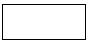 
Насосная станция (НС)
65300002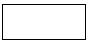 
Механизм переработки или принудительного сброса воды при паводке
65300003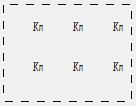 
Лотки ливневой канализации
65300004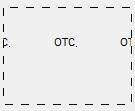 
Отстойники ливневой канализации
65300005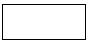 
Существующие павильоны ливневой канализации 6.6 BS_ENG_KAN - Система водоотведения 6.6 BS_ENG_KAN - Система водоотведения 6.6 BS_ENG_KAN - Система водоотведения 6.6 BS_ENG_KAN - Система водоотведения 6.6 BS_ENG_KAN - Система водоотведения 6.6.1 BS_ENG_KAN_pnt - Объекты системы водоотведения точечные 6.6.1 BS_ENG_KAN_pnt - Объекты системы водоотведения точечные 6.6.1 BS_ENG_KAN_pnt - Объекты системы водоотведения точечные 6.6.1 BS_ENG_KAN_pnt - Объекты системы водоотведения точечные 6.6.1 BS_ENG_KAN_pnt - Объекты системы водоотведения точечные Код  Условный знак  Условный знак  Условный знак  Описание условного знака
66100000
Не определено
66100001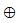 
Колодцы на канализационных сетях
66100002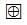 
Люк канализационной камеры
66100003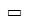 
Камера фекальной канализации
66100004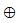 
Септики
66100005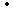 
Угол поворота сетей канализации
66100006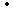 
Вводы в здания
66100007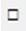 
Опоры на трубопроводах (тип 1)
66100008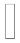 
Опоры на трубопроводах (тип 2)
66100009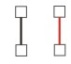 
Опоры на трубопроводах (тип 3)
66100010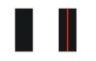 
Опоры на трубопроводах (тип 4)
66100011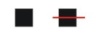 
Опоры на трубопроводах (тип 5)
66100012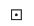 
Опоры на трубопроводах (тип 6) 6.6.2 BS_ENG_KAN_lin - Объекты системы водоотведения линейные 6.6.2 BS_ENG_KAN_lin - Объекты системы водоотведения линейные 6.6.2 BS_ENG_KAN_lin - Объекты системы водоотведения линейные 6.6.2 BS_ENG_KAN_lin - Объекты системы водоотведения линейные 6.6.2 BS_ENG_KAN_lin - Объекты системы водоотведения линейные Код  Условный знак  Условный знак  Условный знак  Описание условного знака
66200000
Не определено
66200001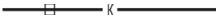 
Канализационные линии на опорах
66200002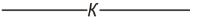 
Канализационные линии наземные
66200003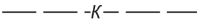 
Канализационные линии подземные 6.6.3 BS_ENG_KAN_pol - Объекты системы водоотведения полигональные 6.6.3 BS_ENG_KAN_pol - Объекты системы водоотведения полигональные 6.6.3 BS_ENG_KAN_pol - Объекты системы водоотведения полигональные 6.6.3 BS_ENG_KAN_pol - Объекты системы водоотведения полигональные 6.6.3 BS_ENG_KAN_pol - Объекты системы водоотведения полигональные Код  Условный знак  Условный знак  Условный знак  Описание условного знака
66300000
Не определено
66300001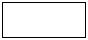 
Канализационная насосная станция (КНС)
66300002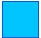 
Отстойники
66300003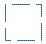 
Подземные отстойники
66300004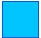 
Поля фильтрации
66300005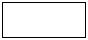 
Очистные сооружения
66300006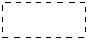 
Накопитель-испаритель
66300007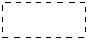 
Камеры сетей канализации
66300008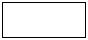 
Резервуары
66300009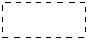 
Футляр сетей канализации 6.7 BS_ENG_WOD - Водоснабжение 6.7 BS_ENG_WOD - Водоснабжение 6.7 BS_ENG_WOD - Водоснабжение 6.7 BS_ENG_WOD - Водоснабжение 6.7 BS_ENG_WOD - Водоснабжение 6.7.1 BS_ENG_WOD_pnt - Объекты водоснабжения точечные 6.7.1 BS_ENG_WOD_pnt - Объекты водоснабжения точечные 6.7.1 BS_ENG_WOD_pnt - Объекты водоснабжения точечные 6.7.1 BS_ENG_WOD_pnt - Объекты водоснабжения точечные 6.7.1 BS_ENG_WOD_pnt - Объекты водоснабжения точечные Код  Условный знак  Условный знак  Условный знак  Описание условного знака
67100000
Не определено
67100001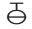 
Гидранты пожарные, поливочные и др.
67100002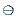 
Колодцы на водопроводах
67100003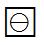 
Люк сетей водоснабжения (резервуаров и павильонов)
67100004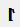 
Колонки водораспределительные
67100005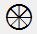 
Краны водоснабжения
67100006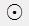 
Скважины
67100007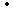 
Углы поворота трубопроводов водоснабжения
67100008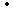 
Врезки трубопроводов
67100009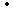 
Вертикальный поворот сетей водоснабжения
67100010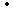 
Вводы трубопроводов в здания
67100011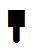 
Водонапорные башни
67100012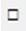 
Опоры на трубопроводах (тип 1)
67100013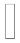 
Опоры на трубопроводах (тип 2)
67100014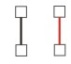 
Опоры на трубопроводах (тип 3)
67100015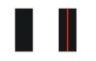 
Опоры на трубопроводах (тип 4)
67100016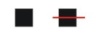 
Опоры на трубопроводах (тип 5)
67100017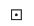 
Опоры на трубопроводах (тип 6) 6.7.2 BS_ENG_WOD_lin - Объекты водоснабжения линейные 6.7.2 BS_ENG_WOD_lin - Объекты водоснабжения линейные 6.7.2 BS_ENG_WOD_lin - Объекты водоснабжения линейные 6.7.2 BS_ENG_WOD_lin - Объекты водоснабжения линейные 6.7.2 BS_ENG_WOD_lin - Объекты водоснабжения линейные Код  Условный знак  Условный знак  Условный знак  Описание условного знака
67200000
Не определено
67200001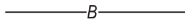 
Водопроводы наземные
67200002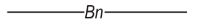 
Водопроводы наземные питьевые
67200003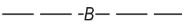 
Водопроводы подземные
67200004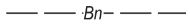 
Водопроводы подземные питьевые 6.7.3 BS_ENG_WOD_pol - Объекты водоснабжения полигональные 6.7.3 BS_ENG_WOD_pol - Объекты водоснабжения полигональные 6.7.3 BS_ENG_WOD_pol - Объекты водоснабжения полигональные 6.7.3 BS_ENG_WOD_pol - Объекты водоснабжения полигональные 6.7.3 BS_ENG_WOD_pol - Объекты водоснабжения полигональные Код  Условный знак  Условный знак  Условный знак  Описание условного знака
67300000
Не определено
67300001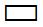 
Водопроводная насосная станция (ВНС)
67300002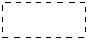 
Футляр сети водоснабжения
67300003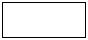 
Цистерны водопровода
67300004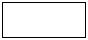 
Очистные сооружения
67300005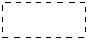 
Камеры водоснабжения
67300006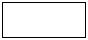 
Резервуары 6.8 BS_ENG_OIL – Нефтепроводы 6.8 BS_ENG_OIL – Нефтепроводы 6.8 BS_ENG_OIL – Нефтепроводы 6.8 BS_ENG_OIL – Нефтепроводы 6.8 BS_ENG_OIL – Нефтепроводы 6.8.1 BS_OIL_WOD_pnt - Объекты нефтепровода точечные 6.8.1 BS_OIL_WOD_pnt - Объекты нефтепровода точечные 6.8.1 BS_OIL_WOD_pnt - Объекты нефтепровода точечные 6.8.1 BS_OIL_WOD_pnt - Объекты нефтепровода точечные 6.8.1 BS_OIL_WOD_pnt - Объекты нефтепровода точечные Код  Условный знак  Условный знак  Условный знак  Описание условного знака
68100000
Не определено
68100001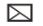 
Ямы выгребные
68100002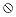 
Колодцы смотровые подземных коммуникаций 
68100003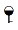 
Бензоколонки
68100004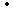 
Углы поворота нефтепровода
68100005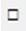 
Опоры на трубопроводах (тип 1)
68100006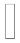 
Опоры на трубопроводах (тип 2)
68100007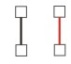 
Опоры на трубопроводах (тип 3)
68100008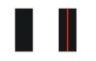 
Опоры на трубопроводах (тип 4)
68100009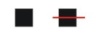 
Опоры на трубопроводах (тип 5)
68100010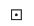 
Опоры на трубопроводах (тип 6) 6.8.2 BS_ENG_OIL_lin - Объекты нефтепровода линейные 6.8.2 BS_ENG_OIL_lin - Объекты нефтепровода линейные 6.8.2 BS_ENG_OIL_lin - Объекты нефтепровода линейные 6.8.2 BS_ENG_OIL_lin - Объекты нефтепровода линейные 6.8.2 BS_ENG_OIL_lin - Объекты нефтепровода линейные Код  Условный знак  Условный знак  Условный знак  Описание условного знака
68200000
Не определено
68200001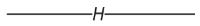 
Нефтепровод наземный
68200002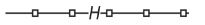 
Нефтепровод на опорах
68200003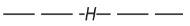 
Нефтепровод подземный
68200004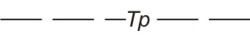 
Прочие трубопроводы без разделения по назначению подземные
68200005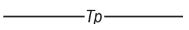 
Прочие трубопроводы без разделения по назначению наземные
68200006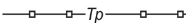 
Прочие трубопроводы без разделения по назначению на опорах 6.8.3 BS_ENG_OIL_pol - Объекты нефтепровода полигональные 6.8.3 BS_ENG_OIL_pol - Объекты нефтепровода полигональные 6.8.3 BS_ENG_OIL_pol - Объекты нефтепровода полигональные 6.8.3 BS_ENG_OIL_pol - Объекты нефтепровода полигональные 6.8.3 BS_ENG_OIL_pol - Объекты нефтепровода полигональные Код  Условный знак  Условный знак  Условный знак  Описание условного знака
68300000
Не определено
68300001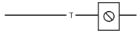 
Камеры на трубопроводах наземные
68300002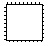 
Бункеры и будки смотровые
68300003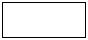 
Цистерны нефтепровода
68300004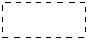 
Каналы нефтепровода
68300005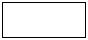 
Павильон сетей нефтепровода 6.9 BS_ENG_LIGHT - Уличное освещение 6.9 BS_ENG_LIGHT - Уличное освещение 6.9 BS_ENG_LIGHT - Уличное освещение 6.9 BS_ENG_LIGHT - Уличное освещение 6.9 BS_ENG_LIGHT - Уличное освещение 6.9.1 BS_ENG_LIGHT_pnt - Объекты уличного освещения точечные 6.9.1 BS_ENG_LIGHT_pnt - Объекты уличного освещения точечные 6.9.1 BS_ENG_LIGHT_pnt - Объекты уличного освещения точечные 6.9.1 BS_ENG_LIGHT_pnt - Объекты уличного освещения точечные 6.9.1 BS_ENG_LIGHT_pnt - Объекты уличного освещения точечные
69100000
Не определено
69100001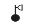 
Прожекторы на металлических опорах 
69100002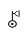 
Прожекторы на железобетонных опорах (тип 1)
69100003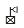 
Прожекторы на железобетонных опорах (тип 2)
69100004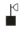 
Прожекторы на железобетонных опорах (тип 3)
69100005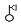 
Прожекторы на деревянных опорах
69100006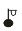 
Фонари электрические на металлических опорах c одним светильником
69100007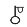 
Фонари электрические на деревянных опорах с одним светильником 
69100008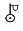 
Фонари электрические на железобетонных опорах с одним светильником
69100009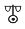 
Фонари электрические на железобетонных опорах с двумя светильниками
69100010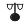 
Фонари электрические на металлических опорах с двумя светильниками
69100011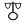 
Фонари электрические на деревянных опорах с двумя светильниками
69100012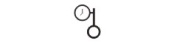 
Часы электронные на опорах
69100013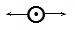 
Опоры питающих линий наружного освещения
69100014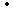 
Углы поворотов питающих линий наружного освещения 6.9.2 BS_ENG_LIGHT_lin - Объекты уличного освещения линейные 6.9.2 BS_ENG_LIGHT_lin - Объекты уличного освещения линейные 6.9.2 BS_ENG_LIGHT_lin - Объекты уличного освещения линейные 6.9.2 BS_ENG_LIGHT_lin - Объекты уличного освещения линейные 6.9.2 BS_ENG_LIGHT_lin - Объекты уличного освещения линейные
69200000
Не определено
69200001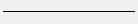 
Питающие линии уличного освещения
69200002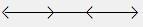 
Питающие кабеля уличного освещения 6.9.3 BS_ENG_LIGHT_pol - Объекты уличного освещения полигональные 6.9.3 BS_ENG_LIGHT_pol - Объекты уличного освещения полигональные 6.9.3 BS_ENG_LIGHT_pol - Объекты уличного освещения полигональные 6.9.3 BS_ENG_LIGHT_pol - Объекты уличного освещения полигональные 6.9.3 BS_ENG_LIGHT_pol - Объекты уличного освещения полигональные
69300001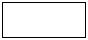 
Трансформаторы 7. BS_VG – РАСТИТЕЛЬНОСТЬ И ГРУНТЫ 7. BS_VG – РАСТИТЕЛЬНОСТЬ И ГРУНТЫ 7. BS_VG – РАСТИТЕЛЬНОСТЬ И ГРУНТЫ 7. BS_VG – РАСТИТЕЛЬНОСТЬ И ГРУНТЫ 7. BS_VG – РАСТИТЕЛЬНОСТЬ И ГРУНТЫ 7.1 BS_VG_pnt - Растительные объекты и грунты точечные 7.1 BS_VG_pnt - Растительные объекты и грунты точечные 7.1 BS_VG_pnt - Растительные объекты и грунты точечные 7.1 BS_VG_pnt - Растительные объекты и грунты точечные 7.1 BS_VG_pnt - Растительные объекты и грунты точечные Код  Условный знак  Условный знак  Условный знак  Описание условного знака
71000000
Не определено
71000001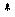 
Хвойный лес
71000002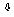 
Лиственный лес
71000003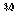 
Смешанный лес
71000004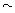 
Отдельные группы стланика
71000005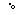 
Небольшие площади леса (колки леса)
71000006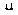 
Хвойные рощи
71000007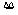 
Лиственнные рощи
71000008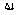 
Смешанные рощи
71000009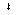 
Хвойное дерево-ориентир
71000010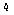 
Лиственное дерево-ориентир
71000011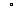 
Отдельные деревья, не имеющие значения ориентира
71000012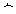 
Отдельные группы саксаула
71000013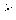 
Отдельные кусты и группы кустов
71000014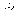 
Отдельные колючие кусты и группы колючих кустов
71000015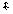 
Хвойные кустарники
71000016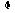 
Лиственные кустарники
71000017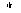 
Камышовая и тростниковая растительность
71000018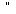 
Низкотравная влаголюбивая растительность (осока)
71000019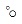 
Колки леса
71000020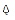 
Фруктовое дерево-ориентир
71000021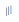 
Солончак
71000022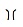 
Низкотравная влаголюбивая растительность (осока, пушица и др.) 
71000023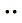 
Полукустарник
71000024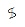 
Виноградники
71000025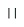 
Сенокос
71000026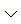 
Пастбище суходольное, чистое 7.2 BS_VG_lin - Растительные объекты и грунты линейные 7.2 BS_VG_lin - Растительные объекты и грунты линейные 7.2 BS_VG_lin - Растительные объекты и грунты линейные 7.2 BS_VG_lin - Растительные объекты и грунты линейные 7.2 BS_VG_lin - Растительные объекты и грунты линейные Код  Условный знак  Условный знак  Условный знак  Описание условного знака
72000000
Не определено
72000001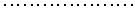 
Узкие полосы леса и защитные лесонасаждения
72000002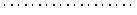 
Полосы кустарников, живые изгороди 
72000003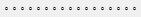 
Лесополосы древесные (шириной менее 2 мм на плане, высотой 4м и более)
72000004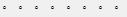 
Лесополосы древесные (шириной 2-10 мм на плане, высотой 4м и более) 
72000005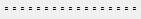 
Лесополосы древесные (шириной менее 2 мм на плане, высотой до 4м)
72000006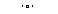 
Редкие полосы кустарника вдоль линейных объектов
72000007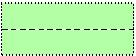 
Лесные просеки (тип 1)
72000008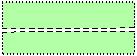 
Лесные просеки (тип 2) 7.3 BS_VG_pol - Растительные объекты и грунты полигональные 7.3 BS_VG_pol - Растительные объекты и грунты полигональные 7.3 BS_VG_pol - Растительные объекты и грунты полигональные 7.3 BS_VG_pol - Растительные объекты и грунты полигональные 7.3 BS_VG_pol - Растительные объекты и грунты полигональные Код  Условный знак  Условный знак  Условный знак  Описание условного знака
73000000
Не определено
73000001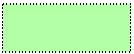 
Леса 
73000002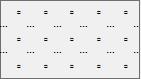 
Леса среди травяной степной растительности
73000003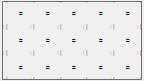 
Леса среди травяной луговой растительности
73000004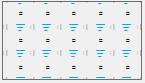 
Леса на заболоченном лугу
73000005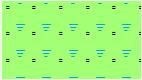 
Леса заболоченные
73000006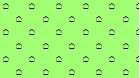 
Леса саженые
73000007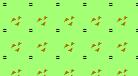 
Леса саженые на каменистой россыпи и щебеночной поверхности
73000008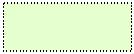 
Леса низкорослые карликовые
73000009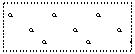 
Леса редкие 
73000010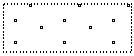 
Леса редкие низкорослые
73000011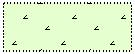 
Буреломы
73000012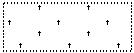 
Горелые и сухостойные леса
73000013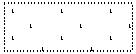 
Вырубленный лес
73000014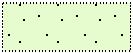 
Поросль леса, лесные питомники и молодые посадки леса
73000015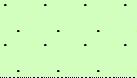 
Поросль леса редкая
73000016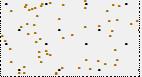 
Поросль леса редкая с полукустарниками по галечниковой поверхности
73000017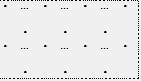 
Поросль леса редкая с травяной степной растительностью
73000018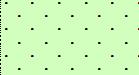 
Молодые посадки леса
73000019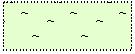 
Заросли стланика
73000020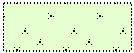 
Заросли кустарников
73000021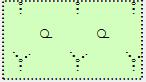 
Заросли кустарников с редким лесом
73000022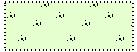 
Заросли кустарников колючих
73000023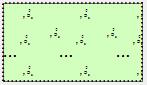 
Группы кустарников среди травяной степной растительности
73000024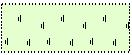 
Бамбук
73000025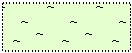 
Заросли саксаула
73000026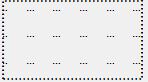 
Растительность травяная степная
73000027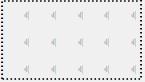 
Травяная, луговая растительность
73000028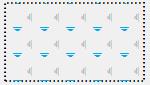 
Растительность травяная, луговая, заболоченная
73000029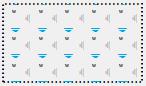 
Растительность травяная, луговая, заболоченная, с камышом
73000030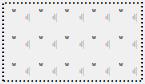 
Растительность травяная, луговая, с камышом
73000031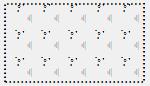 
Отдельные группы кустарников среди травяной, луговой растительности 
73000032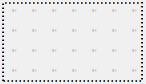 
Высокотравная растительность
73000033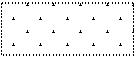 
Моховая и лишайниковая растительность
73000034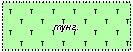 
Плантации древесных технических культур 
73000035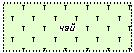 
Плантации кустарниковых технических культур 
73000036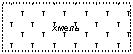 
Плантации травянистых технических культур 
73000037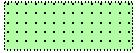 
Фруктовые и цитрусовые сады 
73000038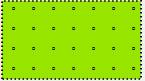 
Сады декоративные (ботанические) 
73000039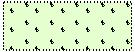 
Виноградники 
73000040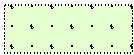 
Фруктовые и цитрусовые сады с виноградниками
73000041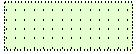 
Ягодные сады (малина, смородина и др.)
73000042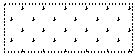 
Рисовые поля 
73000043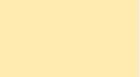 
Пашня
73000044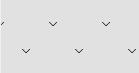 
Залежь
73000045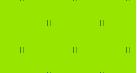 
Сенокос
73000046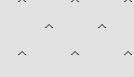 
Пастбища
73000047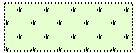 
Камышовые и тростниковые заросли
73000048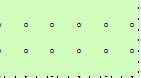 
Лесополосы древесные (шириной от 2 до 10 мм на плане, высотой до 4м)
73000049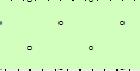 
Лесополосы древесные (шириной более 10 мм на плане, высотой до 4м)
73000050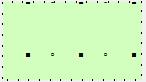 
Лесополосы кустарниковые (шириной от 2 до 10 мм на плане)
73000051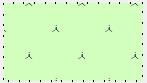 
Лесополосы кустарниковые (шириной более 10 мм на плане)
73000052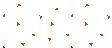 
Каменистые поверхности
73000053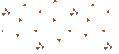 
Каменистые россыпи и щебеночные поверхности
73000054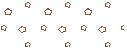 
Полигональные поверхности
73000055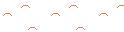 
Бугристые поверхности
73000056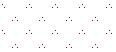 
Кочковатые поверхности
73000057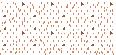 
Галечниковые и гравийные поверхности
73000058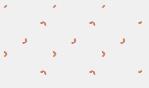 
Поверхности с валунами
73000059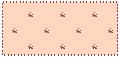 
Такыры 
73000060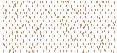 
Пески ровные
73000061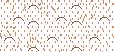 
Пески барханные
73000062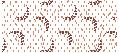 
Пески грядовые
73000063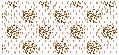 
Пески бугристые
73000064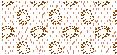 
Пески лунковые и ячеистые
73000065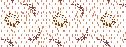 
Пески ячеисто-грядовые
73000066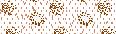 
Пески ячеисто-бугристые
73000067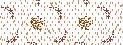 
Пески бугристо-грядовые
73000068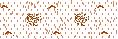 
Пески бугристо-барханные
73000069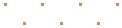 
Глинистые поверхности
73000070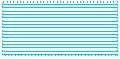 
Болота непроходимые и труднопроходимые 
73000071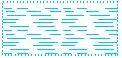 
Болота проходимые
73000072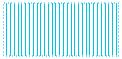 
Солончаки непроходимые 
73000073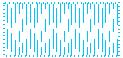 
Солончаки проходимые
73000074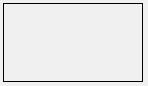 
Земли прочие 8. BS_PR - ПРОИЗВОДСТВЕННАЯ ИНФРАСТРУКТУРА 8. BS_PR - ПРОИЗВОДСТВЕННАЯ ИНФРАСТРУКТУРА 8. BS_PR - ПРОИЗВОДСТВЕННАЯ ИНФРАСТРУКТУРА 8. BS_PR - ПРОИЗВОДСТВЕННАЯ ИНФРАСТРУКТУРА 8. BS_PR - ПРОИЗВОДСТВЕННАЯ ИНФРАСТРУКТУРА 8.1 BS_PR_IND - Промышленность 8.1 BS_PR_IND - Промышленность 8.1 BS_PR_IND - Промышленность 8.1 BS_PR_IND - Промышленность 8.1 BS_PR_IND - Промышленность 8.1.1 BS_PR_IND_pnt - Промышленные объекты точечные 8.1.1 BS_PR_IND_pnt - Промышленные объекты точечные 8.1.1 BS_PR_IND_pnt - Промышленные объекты точечные 8.1.1 BS_PR_IND_pnt - Промышленные объекты точечные 8.1.1 BS_PR_IND_pnt - Промышленные объекты точечные Код  Условный знак  Условный знак  Условный знак  Описание условного знака
81100000
Не определено
81100036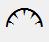 
Места открытых разработок (выработка карьера односторонняя)
81100037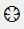 
Места открытых разработок (выработка карьера двухсторонняя)
81100038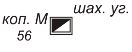 
Устья основных шахтных стволов прямоугольного сечения
81100039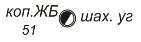 
Устья основных шахтных стволов круглого сечения
81100040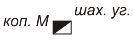 
Устья вспомогательных шахтных стволов и эксплуатационных шурфов прямоугольного сечения
81100041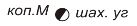 
Устья вспомогательных шахтных стволов и эксплуатационных шурфов круглого сечения
81100042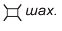 
Устья недействующих шахтных стволов и эксплуатационных шурфов
81100043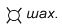 
Устья недействующих шахтных стволов и эксплуатационных шурфов
81100044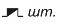 
Устья действующих штолен
81100045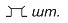 
Устья недействующих штолен
81100046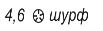 
Обрушившиеся устья шахтных стволов, шурфов, штолен
81100047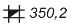 
Устья разведочных геологических шурфов
81100048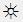 
Терриконы, отвалы пород (тип 1)
81100049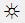 
Терриконы, отвалы пород (тип 2)
81100050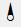 
Скважины нефтяные, газовые и пр. с вышками
81100051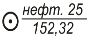 
Скважины буровые эксплутационные (нефтяные, газовые и др.) глубокого бурения
81100052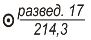 
Скважины буровые эксплутационные (нефтяные, газовые и др.) глубиной менее 500 м
81100053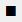 
Нефтяные ямы
81100054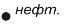 
Колодцы нефтяные
81100055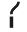 
Факелы газовые
81100056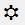 
Мельницы водяные
81100057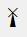 
Мельницы ветряные каменные
81100058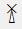 
Мельницы ветряные деревянные
81100059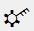 
Лесопильни водяные
81100060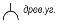 
Печи для обжига
81100061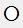 
Баки, цистерны для кислот, химических удобрений и др.
81100062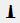 
Трубы заводские, фабричные и др. (тип 1)
81100063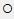 
Трубы заводские, фабричные и др. (тип 2)
81100064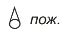 
Вышки легкого типа (наблюдательные, прожекторные, спортивные и т.д.)
81100065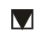 
Бункеры саморазгружающиеся
81100066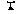 
Метеорологические станции 8.1.2 BS_PR_IND_lin - Промышленные объекты линейные 8.1.2 BS_PR_IND_lin - Промышленные объекты линейные 8.1.2 BS_PR_IND_lin - Промышленные объекты линейные 8.1.2 BS_PR_IND_lin - Промышленные объекты линейные 8.1.2 BS_PR_IND_lin - Промышленные объекты линейные Код  Условный знак  Условный знак  Условный знак  Описание условного знака
81200000
Не определено
81200001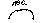 
Открытые разработки, карьеры
81200002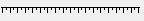 
Бровка карьера, тип 1(линия рисуется слева направо)
81200003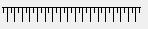 
Бровка карьера, тип 2
81200004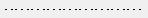 
Подошва карьера
81200005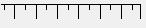 
Верхний ярус террикона, отвала, тип 1 
81200006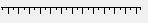 
Верхний ярус террикона, отвала, тип 2 
81200007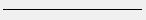 
Техническая черная линия
81200008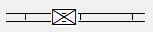 
Рельсы и краны козловые и башенные
81200009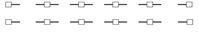 
Рельсы мостовых эстакад, тип 1
81200010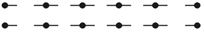 
Рельсы мостовых эстакад, тип 2
81200011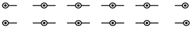 
Рельсы мостовых эстакад, тип 3
81200012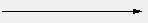 
Направление движения для автомобильных эстакад
81200013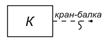 
Кран-балка  8.1.3 BS_PR_IND_pol - Промышленные объекты полигональные 8.1.3 BS_PR_IND_pol - Промышленные объекты полигональные 8.1.3 BS_PR_IND_pol - Промышленные объекты полигональные 8.1.3 BS_PR_IND_pol - Промышленные объекты полигональные 8.1.3 BS_PR_IND_pol - Промышленные объекты полигональные Код  Условный знак  Условный знак  Условный знак  Описание условного знака
81300000
Не определено
81300001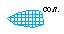 
Соляные разработки
81300002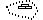 
Торфоразработки (+ точ.тема)
81300003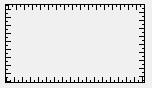 
Обрушившиеся устья шахтных стволов,
шурфов, штолен
81300004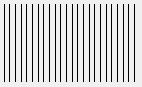 
Выход нефти
81300005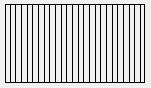 
Нефтяные бассейны и ямы
81300006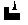 
Заводы, фабрики и мельницы с трубами 
81300007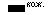 
Заводы, фабрики и мельницы без труб
81300008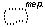 
Терриконы, отвалы пород (тип 1)
81300009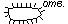 
Терриконы, отвалы пород (тип 2)
81300010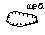 
Карьеры
81300011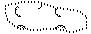 
Изрытые места
81300012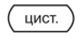 
Баки цистерны для кислот, химических удобрений и др.
81300013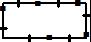 
Рельсы подъемных кранов 8.2 BS_PR_AGR - Агропроизводство 8.2 BS_PR_AGR - Агропроизводство 8.2 BS_PR_AGR - Агропроизводство 8.2 BS_PR_AGR - Агропроизводство 8.2 BS_PR_AGR - Агропроизводство 8.2.1 BS_PR_AGR_pnt - Объекты агропроизводства точечные 8.2.1 BS_PR_AGR_pnt - Объекты агропроизводства точечные 8.2.1 BS_PR_AGR_pnt - Объекты агропроизводства точечные 8.2.1 BS_PR_AGR_pnt - Объекты агропроизводства точечные 8.2.1 BS_PR_AGR_pnt - Объекты агропроизводства точечные Код  Условный знак  Условный знак  Условный знак  Описание условного знака
82100000
Не определено
82100004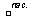 
Пасеки 8.2.2 BS_PR_AGR_pol - Объекты агропроизводства полигональные 8.2.2 BS_PR_AGR_pol - Объекты агропроизводства полигональные 8.2.2 BS_PR_AGR_pol - Объекты агропроизводства полигональные 8.2.2 BS_PR_AGR_pol - Объекты агропроизводства полигональные 8.2.2 BS_PR_AGR_pol - Объекты агропроизводства полигональные Код  Условный знак  Условный знак  Условный знак  Описание условного знака
82200000
Не определено
82200001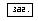 
Загоны для скота
82200002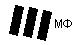 
Сельскохозяйственные предприятия 
82200003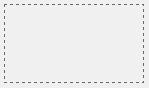 
Парники
82200004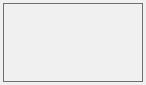 
Теплицы, оранжереи
82200005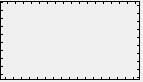 
Хранилища для силоса и сенажа
82200006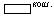 
Кошары
82200007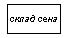 
Прочие с/х объекты (теплицы, оранжереи,открытые склады сена и т.п.)
82200008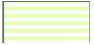 
Неудоби
82200009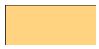 
Зона формирования кластеров зерновой и мясо-молочной специализации
82200010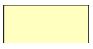 
Зона пастбищно-отгонного животноводства и формирования мясных кластеров
82200011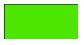 
Зона плодово-овощной специализации и формирования плодово-овощных кластеров
82200012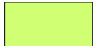 
Зона хлопковой и рисовой специализации и формирования рисо-хлопковых кластеров
82200013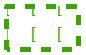 
Зоны летних отгонных пастбищ с вахтовыми центрами обслуживания
82200014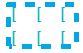 
Зоны зимних пастбищ с вахтовыми центрами обслуживания
82200015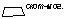 
Скотомогильники 9. BS_SC - СОЦИАЛЬНО-КУЛЬТУРНЫЙ КОМПЛЕКС 9. BS_SC - СОЦИАЛЬНО-КУЛЬТУРНЫЙ КОМПЛЕКС 9. BS_SC - СОЦИАЛЬНО-КУЛЬТУРНЫЙ КОМПЛЕКС 9. BS_SC - СОЦИАЛЬНО-КУЛЬТУРНЫЙ КОМПЛЕКС 9. BS_SC - СОЦИАЛЬНО-КУЛЬТУРНЫЙ КОМПЛЕКС 9.1 BS_SC_SC – Социально-культурные объекты 9.1 BS_SC_SC – Социально-культурные объекты 9.1 BS_SC_SC – Социально-культурные объекты 9.1 BS_SC_SC – Социально-культурные объекты 9.1 BS_SC_SC – Социально-культурные объекты 9.1.1 BS_SC_SC_pnt - Социально-культурные объекты точечные 9.1.1 BS_SC_SC_pnt - Социально-культурные объекты точечные 9.1.1 BS_SC_SC_pnt - Социально-культурные объекты точечные 9.1.1 BS_SC_SC_pnt - Социально-культурные объекты точечные 9.1.1 BS_SC_SC_pnt - Социально-культурные объекты точечные Код  Условный знак  Условный знак  Условный знак  Описание условного знака
91100000
Не определено
91100023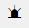 
Вершина пагоды, храма буддийского
91100024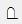 
Памятники и монументы, туры, братские могилы и отдельные могилы, имеющие значение ориентиров
91100025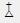 
Могилы отдельные
91100026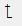 
Знаки с религиозными изображениями, имеющие значение ориентира
91100031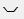 
Брандмауэры
91100032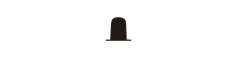 
Памятники, монументы, скульптурные фигуры
91100033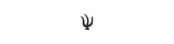 
Памятники "Вечный огонь" 9.1.2 BS_SC_SC_pol - Социально-культурные объекты полигональные 9.1.2 BS_SC_SC_pol - Социально-культурные объекты полигональные 9.1.2 BS_SC_SC_pol - Социально-культурные объекты полигональные 9.1.2 BS_SC_SC_pol - Социально-культурные объекты полигональные 9.1.2 BS_SC_SC_pol - Социально-культурные объекты полигональные Код  Условный знак  Условный знак  Условный знак  Описание условного знака
91200000
Не определено
91200001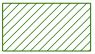 
Социально-культурные объекты (пионерские лагеря, дома отдыха и т.п.)
91200002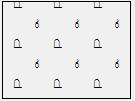 
Мазары, субурганы и др.
91200003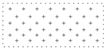 
Кладбища
91200004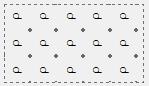 
Кладбище с редколесьем
91200005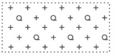 
Кладбище с отдельными деревьями
91200006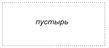 
Пустыри
91200007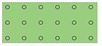 
Парки 9.1.3 BS_SC_SC_lin - Социально-культурные объекты линейные 9.1.3 BS_SC_SC_lin - Социально-культурные объекты линейные 9.1.3 BS_SC_SC_lin - Социально-культурные объекты линейные 9.1.3 BS_SC_SC_lin - Социально-культурные объекты линейные 9.1.3 BS_SC_SC_lin - Социально-культурные объекты линейные Код  Условный знак  Условный знак  Условный знак  Описание условного знака
91300000
Не определено
91300001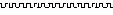 
Древние исторические стены
91300002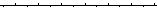 
Границы государственных заповедников
91300003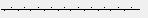 
Межа
91300004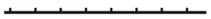 
Ограды каменные и железобетонные высотой 1 м и более 
91300005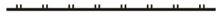 
Ограды каменные и железобетонные высотой менее 1 м
91300006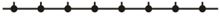 
Ограды металлические высотой 1 м и более 
91300007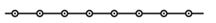 
Ограды металлические высотой менее 1 м
91300008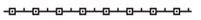 
Заборы деревянные с капитальными опорами
91300009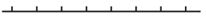 
Заборы деревянные, изгороди 
91300010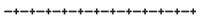 
Ограждения из колючей проволоки
91300011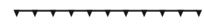 
Подпорные стенки каменные, железобетонные тип 1 
91300012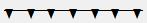 
Подпорные стенки каменные, железобетонные тип 2  9.2 BS_SC_OOPT – Особо-охраняемые природные территории (ООПТ) 9.2 BS_SC_OOPT – Особо-охраняемые природные территории (ООПТ) 9.2 BS_SC_OOPT – Особо-охраняемые природные территории (ООПТ) 9.2 BS_SC_OOPT – Особо-охраняемые природные территории (ООПТ) 9.2 BS_SC_OOPT – Особо-охраняемые природные территории (ООПТ) 9.2.1 BS_SC_OOPT_pol - Особо-охраняемые природные территории полигональные 9.2.1 BS_SC_OOPT_pol - Особо-охраняемые природные территории полигональные 9.2.1 BS_SC_OOPT_pol - Особо-охраняемые природные территории полигональные 9.2.1 BS_SC_OOPT_pol - Особо-охраняемые природные территории полигональные 9.2.1 BS_SC_OOPT_pol - Особо-охраняемые природные территории полигональные Код  Условный знак  Условный знак  Условный знак  Описание условного знака
92200000
Не определено
92200001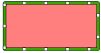 
Заповедники
92200002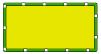 
Заказники
92200003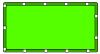 
Национальные парки
92200004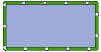 
Резерваты
92200005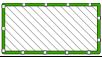 
Заповедные зоны
92200006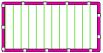 
Экокоридоры
92200007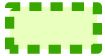 
Экокластеры
92200008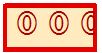 
Ключевые орнитологические территории
92200009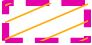 
Ареал популяции сайгака 9.3 BS_SC_ECO – Экологические объекты 9.3 BS_SC_ECO – Экологические объекты 9.3 BS_SC_ECO – Экологические объекты 9.3 BS_SC_ECO – Экологические объекты 9.3 BS_SC_ECO – Экологические объекты 9.3.1 BS_SC_ECO_pol - Экологические объекты полигональные 9.3.1 BS_SC_ECO_pol - Экологические объекты полигональные 9.3.1 BS_SC_ECO_pol - Экологические объекты полигональные 9.3.1 BS_SC_ECO_pol - Экологические объекты полигональные 9.3.1 BS_SC_ECO_pol - Экологические объекты полигональные Код  Условный знак  Условный знак  Условный знак  Описание условного знака
93100000
Не определено
93100001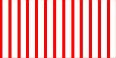 
Зона экологического бедствия
93100002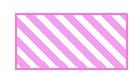 
Зона радиационной опасности
93100003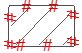 
Военно-космический полигон
93100004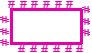 
Район падения фрагментов ракет
93100005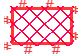 
Территория бывшего ядерного полигона
93100006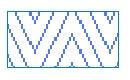 
Районы воздействия военно-испытательных полигонов
93100007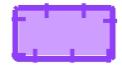 
Зона возможного химического заражения
93100008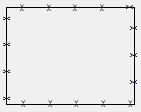 
Военный городок
93100009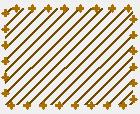 
Хвостохранилище
93100010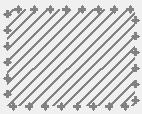 
Шлакохранилище
93100011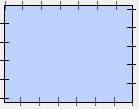 
Мониторинг атмосферного воздуха
93100012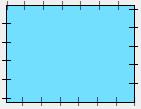 
Мониторинг водных ресурсов
93100013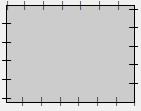 
Мониторинг радиационный мониторинг
93100014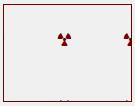 
Места проведения ядерных взрывов
93100015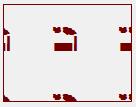 
Объекты производства радиоактивных элементов
93100016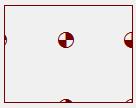 
Объект радиационной опасности
93100017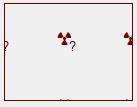 
Объект возможного химического заражения
93100018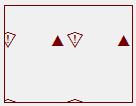 
Химический могильник
93100019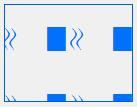 
Опасные гидротехнические сооружения 10. BS_GUVD - Объекты дорожного движения 10. BS_GUVD - Объекты дорожного движения 10. BS_GUVD - Объекты дорожного движения 10. BS_GUVD - Объекты дорожного движения 10. BS_GUVD - Объекты дорожного движения 10.1 BS_GUVD_pnt - Объекты дорожного движения точечные 10.1 BS_GUVD_pnt - Объекты дорожного движения точечные 10.1 BS_GUVD_pnt - Объекты дорожного движения точечные 10.1 BS_GUVD_pnt - Объекты дорожного движения точечные 10.1 BS_GUVD_pnt - Объекты дорожного движения точечные Код  Условный знак  Условный знак  Условный знак  Описание условного знака
10100000
Не определено
10100001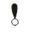 
Посты и будки регулировщиков движения
10100002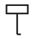 
Километровые знаки
10100003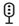 
Светофоры мачтовые
10100004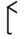 
Указатели дорог, названий населенных пунктов и рек
10100005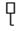 
Дорожные знаки прочие
10100006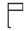 
Указатели остановок общественного транспорта
10100007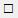 
Скоростомеры
10100008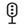 
Светофоры мачтовые
10100009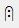 
Светофоры карликовые
10100010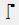 
Семафоры
10100011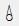 
Прожекторные вышки
10100012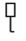 
Предупредительные знаки (диски предупредительные, уклоноуказатели, щиты маневровые и оповестительные, указатели маршрутные и другие знаки вдоль ж/д путей)
10100013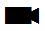 
Видеокамера наблюдения
10100014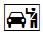 
Расположение отделения полиции
10100015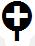 
Дорожные знаки
10100016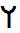 
Антенна радиоуправления сигналами светофора
10100017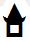 
Контроллер светофорной сигнализации
10100018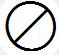 
Колодцы
10100019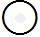 
Опоры
10100020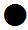 
Угол поворота 10.2 BS_GUVD_pol - Объекты дорожного движения полигональные 10.2 BS_GUVD_pol - Объекты дорожного движения полигональные 10.2 BS_GUVD_pol - Объекты дорожного движения полигональные 10.2 BS_GUVD_pol - Объекты дорожного движения полигональные 10.2 BS_GUVD_pol - Объекты дорожного движения полигональные Код  Условный знак  Условный знак  Условный знак  Описание условного знака
10200000
Не определено
10200001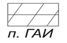 
Посты и будки регулировщиков движения
10200002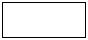 
Территория административного участка
10200003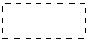 
Кабельный канал
10200004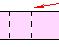 
Подземные переходы 10.3 BS_GUVD_lin - Объекты дорожного движения линейные 10.3 BS_GUVD_lin - Объекты дорожного движения линейные 10.3 BS_GUVD_lin - Объекты дорожного движения линейные 10.3 BS_GUVD_lin - Объекты дорожного движения линейные 10.3 BS_GUVD_lin - Объекты дорожного движения линейные
10300001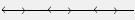 
Кабель питания
10300002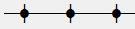 
Линейные перекрестные датчики
10300003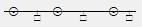 
Крепление дорожных знаков и светофоров, соединение опор (консоль)
10300004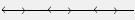 
Кабель светофорной сигнализации 11. BS_BLAG - Объекты благоустройства 11. BS_BLAG - Объекты благоустройства 11. BS_BLAG - Объекты благоустройства 11. BS_BLAG - Объекты благоустройства 11. BS_BLAG - Объекты благоустройства 11.1 BS_BLAG_pnt - Объекты благоустройства точечные 11.1 BS_BLAG_pnt - Объекты благоустройства точечные 11.1 BS_BLAG_pnt - Объекты благоустройства точечные 11.1 BS_BLAG_pnt - Объекты благоустройства точечные 11.1 BS_BLAG_pnt - Объекты благоустройства точечные
11100001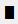 
Мусорные контейнеры
11100002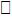 
Опоры арочных конструкций
11100003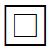 
Рекламно-информационный объект (стенд)
11100004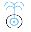 
Фонтаны
11100005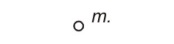 
Трубы дымоходные
11100006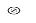 
Люки подвальные 11.2 BS_BLAG_line - Объекты благоустройства линейные 11.2 BS_BLAG_line - Объекты благоустройства линейные 11.2 BS_BLAG_line - Объекты благоустройства линейные
11200001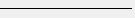 
Бордюры
11200002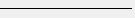 
Крепление арочных конструкций
11200003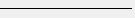 
Рекламно-информационный объект (билборд)
11200004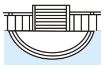 
Ступени лестницы (спуски) на набережных
11200005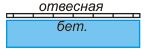 
Набережные каменные, бетонные, железобетонные отвесные
11200006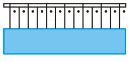 
Набережные каменные, бетонные, железобетонные наклонные 
11200007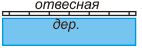 
Набережные деревянные отвесные
11200008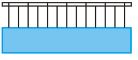 
Набережные деревянные наклонные
11200009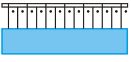 
Набережные каменные, бетонные, железобетонные наклонные 11.3 BS_BLAG_poligon - Объекты благоустройства полигональные 11.3 BS_BLAG_poligon - Объекты благоустройства полигональные 11.3 BS_BLAG_poligon - Объекты благоустройства полигональные
11300001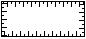 
Дамба
11300002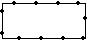 
Площадка для сушки белья
11300003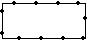 
Мусорные контейнерные площадки
11300004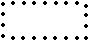 
Мусорные участки
11300005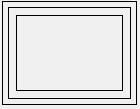 
Фонтаны
11300006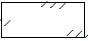 
Паркинг
11300007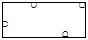 
Спортивная площадка
11300008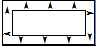 
Эстакадные сооружения
11300009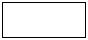 
Тротуары, брусчатка, пешеходные дорожки
11300010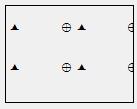 
Детские игровые площадки
11300011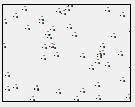 
Городское озеленение
11300012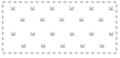 
Газоны
11300013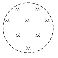 
Клумбы
11300014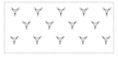 
Посадки кустарника 12. BS_SITI - Объекты населенных пунктов 12. BS_SITI - Объекты населенных пунктов 12. BS_SITI - Объекты населенных пунктов 12.1 BS_SITI_pnt - Объекты населенных пунктов точечные 12.1 BS_SITI_pnt - Объекты населенных пунктов точечные 12.1 BS_SITI_pnt - Объекты населенных пунктов точечные
12100001
Данные техпаспортов 12.2 BS_SITI_line - Объекты населенных пунктов линейные 12.2 BS_SITI_line - Объекты населенных пунктов линейные 12.2 BS_SITI_line - Объекты населенных пунктов линейные
12200000
Не определено
12200001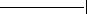 
Объекты населенных пунктов линейные
12200002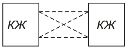 
Перекрытия навесов между зданиями 
12200003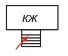 
 Ступени крыльца и лестниц  12.3 BS_SITI_poligon - Объекты населенных пунктов полигональные 12.3 BS_SITI_poligon - Объекты населенных пунктов полигональные 12.3 BS_SITI_poligon - Объекты населенных пунктов полигональные
12300000
Не определено
12300001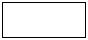 
Жилые массивы
12300002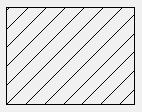 
Общественные центры
12300003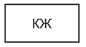 
Здания и сооружения жилые 
12300004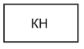 
Здания и сооружения нежилые
12300005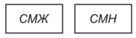 
Строения смешанные (СМЖ, СМН)
12300006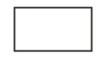 
Временные строения
12300007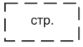 
Строящиеся здания 
12300008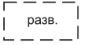 
Разрушенные строения
12300009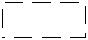 
Снесенные здания и сооружения
12300010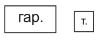 
Гаражи индивидуальные, туалеты и другие малые строения
12300011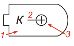 
Церкви, костелы, кирхи (1)
12300012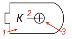 
Купол-башня (2)
12300013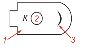 
Мечети (1)
12300014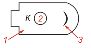 
Башни-минареты (2)
12300015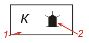 
Буддийские храмы, пагоды
12300016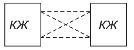 
Навесы и перекрытия между зданиями 
12300017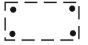 
Навесы
12300018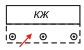 
Здания с колоннами вместо части или всего первого этажа
12300019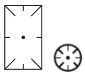 
Павильоны, беседки
12300020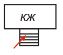 
Крыльца
12300021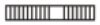 
Лестницы
12300022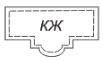 
Наземные части подземных зданий
12300023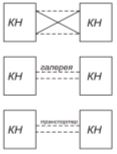 
Переходы и галереи для транспортеров надземные 
12300024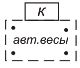 
Навесы для автомобильных весов
12300025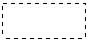 
Террасы
12300026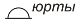 
Строения переносные – стоянки юрт (чумов)Приложение 7
к Нормативному документу по
ведению государственного
градостроительного кадастра
Республики Казахстан Код Функциональное назначение 1 ЖИЛЫЕ ЗДАНИЯ 11 Постоянного проживания
1101
Многоквартирный жилой комплекс
1102
Многоквартирное многоэтажное
1103
Коридорного типа многоэтажное
1104
Многоквартирный жилой дом с обслуживанием
1105
Многоквартирный жилой комплекс со встроенными помещениями
1106
Многоквартирный жилой комплекс со встроенными помещениями и гаражами (паркингом)
1107
Высотное здание
1108
Здания повышенной этажности
1109
Малоэтажные малоквартирные (4-8 квартир)
1110
Коридорного типа малоэтажное
1111
Одноквартирные блокированные, с усадебным участком (таунхаус)
1112
Одноквартирные коттеджные с усадебным участком
1113
Индивидуальный жилой дом
1114
Индивидуальный жилой дом с пристроенными помещениями малого предпринимательства
1115
Жилое здание барачного типа
1116
Квартира
1117
Комната 12 Временного проживания
1201
Времянка, летний домик
1202
Гостиница, отель
1203
Общежитие
1204
Интернат, пансионат, 
1205
Кемпинг
1206
Мотель 2 ОБЩЕСТВЕННЫЕ ЗДАНИЯ 21 Здания учреждения народного образования 211 Учреждения дошкольного образования
2110
Детские ясли
2111
Детский ясли-сад
2112
Детские сады
2113
Центр дошкольного развития 212 Общеобразовательные учреждения
2120
Школа
2121
Школы-интернаты
2122
Школы-лицеи
2123
Лицей
2124
Гимназия 213 Средне специальные учебные заведения
2130
Колледжи
2131
Профессионально-техническое училище 214 Высшие учебные заведения
2140
Институт
2141
Университет 215 Учебное здание краткосрочного лицензированного учебно-подготовительного заведения (автошколы, школы курсов, комбинаты) 216 Учебное здание курсов переподготовки и повышения квалификации специалистов 217 Здание внешкольного заведения (дома школьников, станций юных техников, станций юных натуралистов, дворецы детей и юношества) 218 Специализированные школы ( детско-юношеская музыкальная, художественная, спортивная, хореографическая и пр.) 219 Прочие здания и сооружения на территории объектов образования 22 Здания организации здравоохранения, социального обеспечения и оздоровительного назначения
2201
Организации и (или) их структурные подразделения оказывающие стационарную помощь
220101
Районная больница;
220102
Номерная районная больница;
220103
Многопрофильная межрайонная больница;
220104
Городская больница;
220105
Многопрофильная городская больница;
220106
Многопрофильная городская детская больница;
220107
Многопрофильная областная больница;
220108
Многопрофильная областная детская больница;
220109
Противотуберкулезный диспансер;
220110
Перинатальный центр
220111
Онкологический центр
220112
Кожно-венерологический центр
220113
Инфекционный центр
220114
Травматологический центр
220115
Инсультный центр
220116
Ревматологический центр
220117
Офтальмологический центр
220118
Кардиологический центр
220119
Кардиохирургический центр
220120
Станция скорой медицинской помощи
220121
Центр психического здоровья.
2202
Организации и (или) их структурные подразделения, оказывающие амбулаторно-поликлиническую помощь
220201
Медицинский пункт; 
220202
Фельдшерско-акушерский пункт;
220203
Врачебная амбулатория;
220204
Центр первичной медико-санитарной помощи;
220205
Номерная районная поликлиника;
220206
Районная поликлиника;
220207
Городская поликлиника;
220208
Консультативно-диагностический центр; 
220209
Стоматологическая поликлиника;
220210
Первичный центр психического здоровья.
2203
Организации скорой медицинской помощи и санитарной авиации
220301
Станция скорой медицинской помощи;
220302
Подстанция скорой медицинской помощи;
220303
Центр санитарной авиации.
2204
Организации восстановительного лечения и медицинской реабилитации 
220401
Санаторий;
220402
Специализированный санаторий;
220403
Профилакторий;
220404
Реабилитационный центр.
2205
Организации, оказывающие паллиативную помощь и сестринский уход
220501
Больница сестринского ухода;
220502
Хоспис.
2206
Организации, осуществляющие деятельность в сфере службы крови
220601
Центр крови;
220602
Центр трансфузиологии.
2207
Организации, осуществляющие деятельность в сфере патологической анатомии
220701
Патологоанатомическое бюро;
220702
Централизованное патологоанатомическое отделение;
220703
Патологоанатомическое отделение.
2208
Организации здравоохранения, осуществляющие фармацевтическую деятельность
220801
Аптека;
220802
Аптечный пункт в организациях здравоохранения, оказывающих первичную медико-санитарную и (или) консультативно-диагностическую помощь;
220803
Передвижной аптечный пункт для отдаленных сельских местностей;
220804
Аптечный склад, склад временного хранения лекарственных средств, изделий медицинского назначения и медицинской техники;
220805
Магазин оптики;
220806
Магазин медицинской техники и изделий медицинского назначения;
220807
Склад медицинской техники и изделий медицинского назначения;
220808
Аптечный пункт в организациях здравоохранения, оказывающих первичную медико-санитарную и (или) консультативно-диагностическую помощь.
2209
Организации здравоохранения осуществляющие деятельность в сфере санитарно-эпидемиологического благополучия населения
220901
Национальный центр экспертизы;
220902
Противочумная станция.
2210
Научные организации в области здравоохранения
221001
Национальный центр;
221002
Научный центр;
221003
Национальный научный центр;
221004
Научно-исследовательский институт.
2211
Организации образования в области здравоохранения 
221101
Медицинский университет;
221102
Медицинская академия;
221103
Медицинский колледж;
221104
Высший медицинский колледж.
2212
Организации здравоохранения, осуществляющие деятельность в сфере формирования здорового образа жизни 
221201
Центр формирования здорового образа жизни;
221202
Центр семейного здоровья.
2213
Организации здравоохранения, осуществляющие деятельность в сфере профилактики ВИЧ/СПИД
221301
Центр по профилактике и борьбе со СПИД.
2214
Иные медицинские организации
221401
Холдинг;
221402
Клиника;
221403
Центр планирования семьи и репродуктивного здоровья;
221404
Женская консультация;
221405
Центр здорового питания;
221406
База специального медицинского снабжения;
221407
Дом ребенка;
221408
Институт травматологии и ортопедии;
221409
Научно-практический центр психического здоровья;
221410
Центр дерматологии и инфекционных заболеваний;
221411
Госпиталь для инвалидов Отечественной войны;
221412
Центр гигиены труда и профессиональных заболеваний;
221413
Центр фтизиопульмонологии;
221414
Центр реабилитации;
221415
Центр по координации трансплантации и высокотехнологичных медицинских услуг;
221416
Центр карантинных и зоонозных инфекций;
221417
Научный медицинский центр;
221418
Центр урологии;
221419
Центр хирургии;
221420
Центр нейрохирургии;
221421
Лепрозорий;
221422
Психиатрическая больница специализированного типа с интенсивным наблюдением. 23 Здания учреждения физкультурно-спортивного назначения
2301
Стадион, дворец спорта, крытая арена
2312
Спортивный зал, танцевальный зал, манеж
2303
Крытый водный стадион, плавательный бассейн
2304
Спортивный комплекс
2305
Открытый плавательный бассейн
2306
Теннисные корты
2307
Велотреки
2308
Ипподром
2309
Автодром
2310
Боулинг
2311
Стрелковый тир
2312
Спортивная площадка 232 Многофункциональное спортивное сооружение 233 Открытые спортивно-культурные сооружения 234 Вспомогательное здание (сооружение, павильон) спортивного комплекса 24 Организации предоставляющие специальные социальные услуги в области социальной защиты населения 241 В условиях стационара
24101
Медико – социальные учреждения (организации);
24102
Центр социального обслуживания
24103
Центр оказания специальных социальных услуг
24104
Дом малой вместимости проектной мощностью от 10 до 50 мест 242 В условиях полустационара
24201
Отделение (центр) дневного пребывания
24202
Реабилитационный центр для инвалидов и (или) детей-инвалидов
24203
Территориальный центр для инвалидов и престарелых 243 В условиях на дому
24301
Отделения социальной помощи на дому
24302
Служба поддержки семьи 244 Организации временного пребывания
24401
Центр социальной адаптации
24402
Дом ночного пребывания
24403
Кризисный центр для жертв бытового насилия
24404
Центр социальной помощи жертвам бытового насилия
24405
Приют для жертв бытового насилия
24406
Центр реабилитации жертв торговли людьми
24407
Центр социальной помощи жертвам торговли людьми
24408
Приют для жертв торговли людьми 25 Здания и сооружения учреждений культуры и искусства
2501
Цирк
2502
Театр
2503
Выставочный зал
2504
Концертный зал
2505
Филармония
2506
Кинотеатры
2507
Библиотеки 251 Многофункциональное здание, культурно-развлекательные центр
2510
Дом культуры
2511
Клуб
2512
Кинотеатр
2513
Музей
2514
Выставочный зал, галерея 252 Вспомогательное здание (сооружение, павильон) учреждений культуры и искусства
2420
Памятники, монументы, стелы, обелиски
2421
Памятники "Вечный огонь" 253 Вспомогательное здание (сооружение, павильон) культуры и искусства 26 Здания предприятий торговли, общественного питания и бытового обслуживания 261 Предприятия торговли
2610
Рыночные комплексы
2611
Торговые павильоны
2612
Торговый центр, торговый дом, универсальный магазин, продовольственные магазины
2613
Супер маркет
2614
Мини маркет
2615
Магазин
2616
Торговые палатки и киоски
2617
Специализированный магазин (мебельный, строительных материалов, по продаже автомобилей и запчастей и др.) 262 Предприятия питания
2620
Ресторан
2621
Кафе
2622
Предприятия общественного питания (столовая, кулинария, пиццерия и пр.)
2623
Бар, закусочная 263 Предприятия бытового обслуживания
2630
Комбинат бытового обслуживания
2631
Производственное здание по пошиву и ремонту верхней одежды, головных уборов и обуви
2632
Производственное здание по ремонту и прокату бытовой техники и мебели 
2633
Производственное здание по оказанию бытовых услуг (парикмахерская, фотосалон, интернет клубы, прачечной, химчистки и др.)
2634
Банный комплекс, баня, сауна 264 Вспомогательное здание (сооружение, павильон) торговли, общественного питания и бытового обслуживания 27 Здания и сооружения организаций и учреждений управления, научных, проектных, банковских, страховых, деловых, общественных и связи 271 Административные здания
2710
Акиматы
2711
Маслихаты
2712
Здания и сооружения министерств
2713
Здания и сооружения посольств
2714
Здания и сооружения воинских частей, внутренних войск
2715
Здания и сооружения противопожарной службы и служб ЧС
2716
Здания и сооружения налоговой службы
2717
Здания и сооружения таможенной службы
2718
Здания и сооружения других государственных учреждений
2719
Дворец согласия (ЗАГС)
2720
Здание (помещение) общественной организации 274 Учрежения связи
2740
Здания и сооружения предприятия связи
2741
Отделение связи
2742
Здание телецентра, спутниковой связи
2743
Здание почтамта, телеграфа
2744
Здание (помещение) АТС
2750
Радиостанции 275 Здания и сооружения средств массовой информации
2751
Печатной редакции 
2752
Телевидение 276 Банковские и страховые здания
2760
Биржи
2761
Страховые учреждения
2762
Здание (операционные помещения) банка
2763
Здания (помещения) микрокредитных организаций, ломбардов 277 Деловые и бизнес здания и сооружения
2771
Объекты бизнеса (бизнес-центр)
2772
Здание (помещение) делового учреждения (офис, контора) 28 Религиозные сооружения
2800
Мечеть
2801
Здание медресе
2802
Церковь, храм
2803
Буддийские храмы
2804
Религиозное здание (молитвенный дом, синагога и др.) 29 Вспомогательное здание (сооружение, павильон) организаций и учреждений управления, научных, проектных, банковских, страховых, деловых, общественных и связи 3 ПРОМЫШЛЕННО-ПРОИЗВОДСТВЕННЫЕ СКЛАДСКИЕ И КОММУНАЛЬНЫЕ ЗДАНИЯ И СООРУЖЕНИЯ 31 Промышленно-производственные здания и сооружения
3100
Промышленно-производственные здания и сооружения 
3101
Проходная 32 Складские сооружения
3200
Складское сооружение
3201
Овощехранилище
3202
Бункер
3203
Нефтехранилище, нефтебаза, резервуар
3204
Зерносклад, зернохранилище
3205
Склады временного хранения
3206
Холодильные склады
3207
Терминалы 33 Коммунальные сооружения
3300
Административно-бытовое здание коммунального предприятия
3301
Производственное здание (сооружение) коммунального предприятия
3302
Крематорий
3303
Места захоронения, кладбище
3304
Объекты хранения и переработки отходов
3305
Свалки 34 Вспомогательное здание (сооружение, павильон) промышленно-производственных, складских и коммунальных учреждений 4 ЗДАНИЯ И СООРУЖЕНИЯ ТРАНСПОРТА 41 Здания и сооружения железнодорожного транспорта
4100
Железнодорожный вокзал
4101
Пассажирское здание железнодорожной станции
4102
Железнодорожное депо
4103
Тяговая подстанция
4104
Ремонтно-производственная мастерская
4105
Административно-бытовое сооружение
4106
Производственно-вспомогательное здание (сооружение)
4107
Контрольно-пропускной пункт, проходная
4108
Железнодорожный тупик
4109
Локомотивный завод 42 Здания и сооружения автомобильного и электрического городского транспорта
4200
Автовокзал
4201
Автостанция
4202
Гараж манежного типа
4203
Гараж боксового типа
4204
Автостоянка (крытая, открытая)
4205
Трамвайное депо
4206
Троллейбусное депо
4207
Станция метрополитена
4208
Депо метрополитена
4209
Ремонтно-производственная мастерская
4210
Административно-бытовое сооружение
4211
Складское помещение
4212
Диспетчерский пункт
4213
Производственно-вспомогательное здание (сооружение)
4214
Контрольно-пропускной пункт, проходная
4215
Тяговая подстанция
4216
Автозаправочная станция
4217
Многоуровневые транспортные развязки
4218
Автомойки
4219
Подземный гараж (паркинг)
4220
Мосты
4221
Мосты пешеходные
4222
Подземные переходы
4223
Подземные мостики
4224
Туннели
4225
Автопарки
4226
Конторы обслуживания пассажиров, транспортные агентства
4227
Улично-дорожная сеть
4228
Автокомплекс
4229
Станции технического обслуживания автомобилей (СТО)
4230
Автоцентры 43 Здания и сооружения речного транспорта
4300
Речной вокзал
4301
Речная пристань
4302
Мастерская по ремонту судов
4303
Административно-бытовое сооружение
4304
Перегрузочный причал
4305
Контрольно-пропускной пункт, проходная
4306
Причалы индивидуальных водно-моторных средств
4307
Сооружения по обслуживанию речных судов 44 Здания и сооружения морского транспорта
4400
Морской вокзал
4401
Морская пристань
4402
Мастерская по ремонту судов
4403
Административно-бытовое сооружение
4404
Перегрузочный причал
4405
Терминал
4406
Контрольно-пропускной пункт, проходная
4407
Сооружения по обслуживанию морских судов 45 Здания и сооружения воздушного транспорта
4500
Аэровокзал
4501
Пассажирское здание
4502
Диспетчерский пункт
4503
Мастерская по ремонту оборудования и авиатранспортных средств
4504
Ангар
4505
Вспомогательное здание по обслуживанию авиатранспортных средств
4506
Багажно-грузовое сооружение 46 Вспомогательное здание (сооружение, павильон) транспортных учреждений 5 СООРУЖЕНИЯ ИНЖЕНЕРНЫХ СЕТЕЙ 51 Сооружения системы теплоснабжения
5100
ТЭЦ
5101
Котельная
5102
Тепловой пункт
5103
Тепловая камера
5104
Бойлерная
5105
Градирня 52 Сооружения системы водоснабжения и канализации
5200
Водозабор поверхностный
5201
Водозабор подземный
5202
Водоочистные сооружения
5203
Водонапорная башня, водокачка
5204
Насосная станция водоснабжения
5205
Насосная станция канализации
5206
Станция механической очистки сточных вод
5207
Станция биологической очистки сточных вод
5208
Отстойники 53 Сооружения системы газоснабжения
5300
Газораспределительная станция
5301
Газораспределительный пункт
5302
Газонаполнительная станция
5303
Газгольдеры 54 Сооружения системы электроснабжения
5400
ГРЭС
5401
Трансформаторная подстанция (ТП)
5402
Будки трансформаторные 55 Вспомогательное здание (сооружение) инженерных сетей 6 ВСПОМОГАТЕЛЬНЫЕ НЕЖИЛЫЕ ЗДАНИЯ И СООРУЖЕНИЯ 61 Здания и сооружения частного сектора
6100
Гараж
6101
Баня 611 Вспомогательное здание (сооружение) часного сектора - хозяйственно-бытовые постройки (сарай, уборная, веранды, терассы, парники, теплицы и пр.) 62 Вспомогательные здания и сооружения на территории многоэтажной застройки
6200
КПП, проходная
6201
Беседки 621 Вспомогательные постройки (переход между зданиями, навесы, галереи, лестницы, крыльца, К, КН, СМН, Н) 63 Здания и сооружения дачных участков 630 Дачный домик 631 Дачные хозяйственно-бытовые постройки (сарай, уборная, баня, веранды, терассы, парники, теплицы) 64 Прочее 640 Здание неустановленной принадлежности 641 Стройка 642 Развалины
6430
Внутреннее помещение
6431
Пристроенное помещение
6432
Встроено-пристроенное помещениеПриложение 8
к Нормативному документу по
ведению государственного
градостроительного кадастра
Республики Казахстан Условные обозначения Правила рисования Правила рисования
Овраги
Овраги
Овраги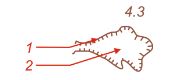 
1) бровка оврагов рисуется в линейной теме, рисовать линию надо соблюдая направление, в данном случае линия нарисована по часовой стрелке - 22230100
1) бровка оврагов рисуется в линейной теме, рисовать линию надо соблюдая направление, в данном случае линия нарисована по часовой стрелке - 22230100
2) овраг рисуется в полигональной теме - 22230100
2) овраг рисуется в полигональной теме - 22230100
Обрывы земляные, обрывы скалистые
Обрывы земляные, обрывы скалистые
Обрывы земляные, обрывы скалистые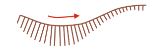 
Чтобы штрихи обрыва, берега были направлены вниз, необходимо линию рисовать слева направо
Чтобы штрихи обрыва, берега были направлены вниз, необходимо линию рисовать слева направо
Ямы (тип 2)
Ямы (тип 2)
Ямы (тип 2)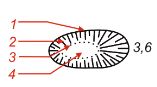 
1) граница ям рисуется в линейной теме по направлению, в данном случае линия нарисована по часовой стрелке - 22311010
1) граница ям рисуется в линейной теме по направлению, в данном случае линия нарисована по часовой стрелке - 22311010
2) яма рисуется в полигональной теме – 22311000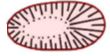 
2) яма рисуется в полигональной теме – 22311000
3) основание ямы рисуется в линейной теме - 22310020
3) основание ямы рисуется в линейной теме - 22310020
4) основание ямы рисуется также в полигональной теме - 22310010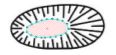 
4) основание ямы рисуется также в полигональной теме - 22310010
Курганы, бугры (тип 2)
Курганы, бугры (тип 2)
Курганы, бугры (тип 2)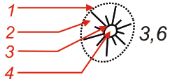 
1) граница курганов, бугров рисуется в линейной теме – 22712100
1) граница курганов, бугров рисуется в линейной теме – 22712100
2) курганы, бугры рисуется в полигональной теме - 22712000, затем вырезать верхний ярус кургана, бугра 
2) курганы, бугры рисуется в полигональной теме - 22712000, затем вырезать верхний ярус кургана, бугра 
3) верхний ярус курганов, бугров рисуется в линейной теме, в данном случае линия нарисована по часовой стрелке - 22710010
3) верхний ярус курганов, бугров рисуется в линейной теме, в данном случае линия нарисована по часовой стрелке - 22710010
4) верхний ярус курганов, бугров рисуется в полигональной теме - 22710000
4) верхний ярус курганов, бугров рисуется в полигональной теме - 22710000
Водохранилища действующие (тип 1)
Водохранилища действующие (тип 1)
Водохранилища действующие (тип 1)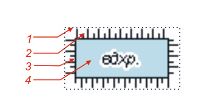 
1) подошва откосов рисуется в линейной теме - 63540000
2) Насыпь полигональная - 63540000
3) Бровка насыпи, откоса неукрепленная (тип 1) рисуется в линейной теме по часовой стрелке – 63410000. Также здесь могут встречаться объекты со следующими кодами 63410010; 63410020; 63410030
4) водохранилище действующее рисуется в полигональной теме - 31131000
Водохранилища подземные
Водохранилища подземные
Водохранилища подземные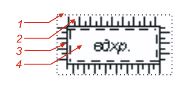 
1) подошва откосов рисуется в линейной теме - 63540000
2) насыпь полигональная - 63540000
3) бровка насыпи, откоса неукрепленная (тип 1) рисуется в линейной теме по часовой стрелке – 63410000. Также здесь могут встречаться объекты со следующими кодами 63410010; 63410020; 63410030
4) водохранилище действующее рисуется в полигональной теме - 31132001
Акведуки
Акведуки
Акведуки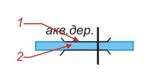 
1) границы акведука – 32113010 рисуются в линейной теме, если нарисовать линию слева направо то "усы" будут направлены верх, если нарисовать линию справа налево то "усы" будут направлены вниз
2) лоток акведука рисуется в полигональной теме - 32113000
Примечание: если лоток металлический, необходимо в линейной теме рисовать дополнительную линию акведука – 32113011(на рисунке линия выделена красным цветом)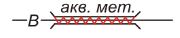 
Погреб
Погреб
Погреб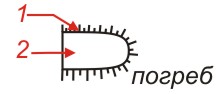 
1) обваловка погреба – 63410000 рисуется в линейной теме по часовой стрелке. Также могут встречаться обваловки других типов 63410010; 63410020; 63410030
2) погреб – 51263100 рисуется в полигональной теме
Вышки легкого типа
Вышки легкого типа
Вышки легкого типа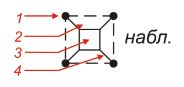 
1) столбы рисуются в точечной теме в зависимости от материала их постройки, в данном случае нарисованы металлические столбы - 51912100
2) основание вышки легкого типа рисуется в полигональной теме под прямым углом – 51133110 (из основания не вырезать платформу)
3) Платформа вышки легкого типа рисуется в полигональной теме под прямым углом - 51133100
4) Техническая линия в промышленности - 55555555
Мачты (TV-, радио- и радиорелейные)
Мачты (TV-, радио- и радиорелейные)
Мачты (TV-, радио- и радиорелейные)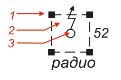 
1) Опоры рисуются в линейной теме в зависимости от материала их постройки, в данном случае нарисованы металлические опоры – 51912240, линейные опоры обязаны иметь только 2 вершины, рисуются по направлению: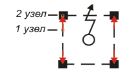 
2) Основание мачты рисуется в полигональной теме под прямым углом - 52331100
3) Мачта рисуется в точечной теме, точка ставиться на основание - 52331000
Водопропускная труба
Водопропускная труба
Водопропускная труба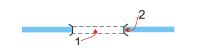 
Водопропускная труба рисуется в полигональной теме под прямым углом - 63612000
2) Оголовки труб рисуются в линейной теме – 63612001. рисуются по направлению: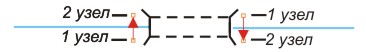 
Левая рисуется снизу вверх. Правая рисуется снизу вверх
Эстакады
Эстакады
Эстакады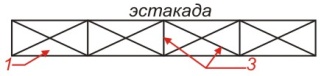 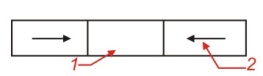 
Эстакада рисуется в полигональной теме под прямым углом - 51128310
2) Направление движения для автомобильных эстакад рисуется в линейной теме – 51128310, рисуются по направлению
3) Техническая линия для автомобильных эстакад рисуется в линейной теме – 51128400
Берега
Берега
Берега
Укрепленные берега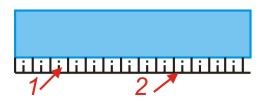 
Неукрепленные берега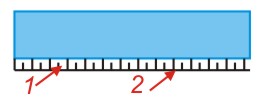 
Укрепленные берега
Неукрепленные берега
1) Откосы (берега) на каналах, берегах рисуется в полигональной теме – 32181000
Укрепленные берега
Неукрепленные берега
Укрепленные берега
Неукрепленные берега
2) Основание берега рисуется в линейной теме
32181100 – основание укрепленного берега 
32181200 – основание неукрепленного берега 
Церкви, костелы, кирхи
Церкви, костелы, кирхи
Церкви, костелы, кирхи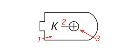 
Церкви, костелы, кирхи рисуются в полигональной теме под прямым углом – 51523000
2) Купол-башня рисуются в полигональной теме – 51523100
3) Техническая линия для церкви рисуется в – 99999999
Мечети
Мечети
Мечети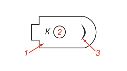 
Мечети рисуются в полигональной теме под прямым углом – 51524000
2) Башни-минареты рисуются в полигональной теме – 51524100
3) Мечети рисуется в точечной теме, точка ставиться в середине – 51524002
Мостовые подъемные краны на эстакадах
Мостовые подъемные краны на эстакадах
Мостовые подъемные краны на эстакадах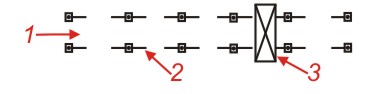 
1) Эстакады для подъемных кранов рисуются в полигональной теме– 51138410
2) Техническая линия для изображения эстакады рисуется в линейной теме – 51138410, 51138412, 51138414
3) Изображение подъемного крана рисуется в линейной теме технической линией – 51138700
Козловые подъемные краны на рельсах
Козловые подъемные краны на рельсах
Козловые подъемные краны на рельсах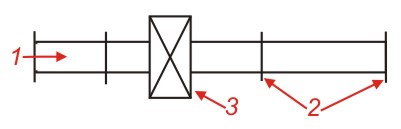 
Отображение рельсов для подъемных кранов рисуются в полигональной теме– 51138700
2) Изображение рельсов рисуется в линейной теме – 51138700
3) Изображение подъемного крана рисуется в линейной теме технической линией – 51138700
Подъемные краны башенные передвижные на рельсах
Подъемные краны башенные передвижные на рельсах
Подъемные краны башенные передвижные на рельсах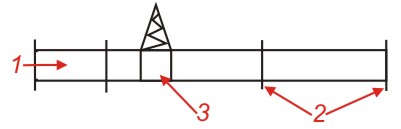 
рис.1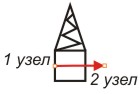 
рис.2
рис.1
рис.2
1) Отображение рельсов для подъемных кранов рисуются в полигональной теме – 51138700
рис.1
рис.2
рис.1
рис.2
2) Изображение рельсов рисуется в линейной теме – 51138700 
рис.1
рис.2
рис.1
рис.2
3) Изображение подъемного крана башенного рисуется в линейной теме технической линией (рис. 1) – 51138700 
рис.1
рис.2
рис.1
рис.2
4) Если кран небольшой, то можно применить готовые знаки в линейной теме.
 Линия ведется по середине квадрата от левой стенки крана к правой (рис. 2) – 51138100 и 51138101 
Автомобильные дороги
Автомобильные дороги
Автомобильные дороги
Автомагистраль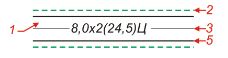 
Усовершенствованное шоссе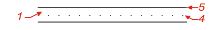 
Автодорога с покрытием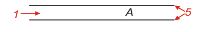 
Автомагистраль
Усовершенствованное шоссе
Автодорога с покрытием
1) Полигон белого цвета
Автомагистраль– 62110000 
Усовершенствованное шоссе – 62121000
Автодорога с покрытием – 62122000
Автомагистраль
Усовершенствованное шоссе
Автодорога с покрытием
Автомагистраль
Усовершенствованное шоссе
Автодорога с покрытием
2) Границы общей ширины автострады рисуются в линейной теме – 62122010 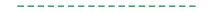 
Автомагистраль
Усовершенствованное шоссе
Автодорога с покрытием
Автомагистраль
Усовершенствованное шоссе
Автодорога с покрытием
3) Разделительная полоса автострады рисуется в линейной теме – 62122020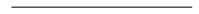 
Автомагистраль
Усовершенствованное шоссе
Автодорога с покрытием
Автомагистраль
Усовершенствованное шоссе
Автодорога с покрытием
4) Разделительная полоса усовершенствованного шоссе рисуется в линейной теме – 62122030 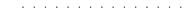 
Автомагистраль
Усовершенствованное шоссе
Автодорога с покрытием
Автомагистраль
Усовершенствованное шоссе
Автодорога с покрытием
5) Границы автодорог с покрытием рисуются в линейной теме – 62122040 5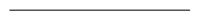 
Автомобильные дороги строящиеся
Автомобильные дороги строящиеся
Автомобильные дороги строящиеся
Автомагистраль строящаяся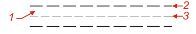 
Усовершенствованное шоссе строящееся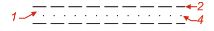 
Автомагистраль строящаяся
Усовершенствованное шоссе строящееся
1) Полигон белого цвета
Автомагистраль строящаяся – 62141000
Усовершенствованное шоссе строящееся – 62142000
Автодорога с покрытием строящаяся – 62143000
Автомагистраль строящаяся
Усовершенствованное шоссе строящееся
Автомагистраль строящаяся
Усовершенствованное шоссе строящееся
2) Границы автодорог строящихся рисуются в линейной теме – 62143010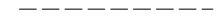 
Автомагистраль строящаяся
Усовершенствованное шоссе строящееся
Автомагистраль строящаяся
Усовершенствованное шоссе строящееся
3) Разделительная полоса автострады строящейся рисуется в линейной теме – 62143020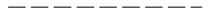 
Автодорога с покрытием строящаяся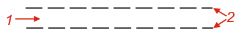 
Автодорога с покрытием строящаяся
4) Разделительная полоса усовершенствованного шоссе строящегося рисуется в линейной теме – 62143030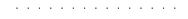 
Вышки нефтяные и газовые
Вышки нефтяные и газовые
Вышки нефтяные и газовые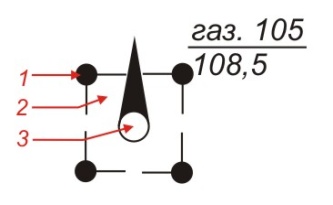 
1) столбы рисуются в точечной теме в зависимости от материала их постройки, в данном случае нарисованы металлические столбы – 51912100
2) основание вышки легкого типа рисуется в полигональной теме под прямым углом – 51117100
3) Скважины нефтяные, газовые и пр. с вышками – 51117100
Проезжие плотины металлические, каменные, бетонные, железобетонные и деревянные
Проезжие плотины металлические, каменные, бетонные, железобетонные и деревянные
Проезжие плотины металлические, каменные, бетонные, железобетонные и деревянные
Проезжие плотины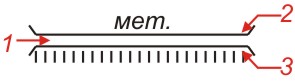 
Непроезжие плотины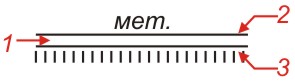 
Проезжие плотины
Непроезжие плотины
Плотины рисуются в полигональной теме (полигон белого цвета)
Проезжие плотины – 32161100 
Непроезжие плотины – 32161200
Проезжие плотины
Непроезжие плотины
Проезжие плотины
Непроезжие плотины
2) Верхний бьеф плотины рисуется в линейной теме, по направлению слева на право – 32161110 и 32161210 
Проезжие плотины
Непроезжие плотины
Проезжие плотины
Непроезжие плотины
3) Нижний бьеф плотины рисуется в линейной теме, по направлению слева на право – 32161120 и 32161220 
Плотины земляные
Плотины земляные
Плотины земляные
Плотины земляные проезжие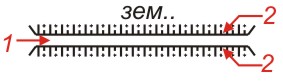 
Плотины земляные непроезжие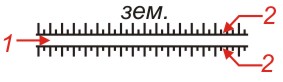 
Плотины земляные проезжие
Плотины земляные непроезжие
1) Плотины рисуются в полигональной теме (полигон белого цвета)
Плотины земляные проезжие – 32161300
Плотины земляные непроезжие – 32161400
Плотины земляные проезжие
Плотины земляные непроезжие
Плотины земляные проезжие
Плотины земляные непроезжие
2) Верхний и нижний бьеф плотины рисуется в линейной теме– 32161310 и 32161410 
Верхняя линия рисуется слева на право
Плотины подводные
Плотины подводные
Плотины подводные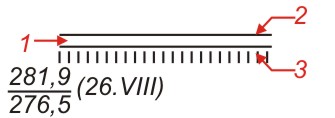 
1) Плотины подводные рисуются в полигональной теме (полигон белого цвета) – 32161500
2) Верхний бьеф плотины рисуется в линейной теме, по направлению слева на право –32161510 
3) Нижний бьеф плотины рисуется в линейной теме, по направлению слева на право – 32161520 Приложение 9
к Нормативному документу по
ведению государственного
градостроительного кадастра
Республики Казахстан